ИНФОРМАЦИОННОЕ СООБЩЕНИЕ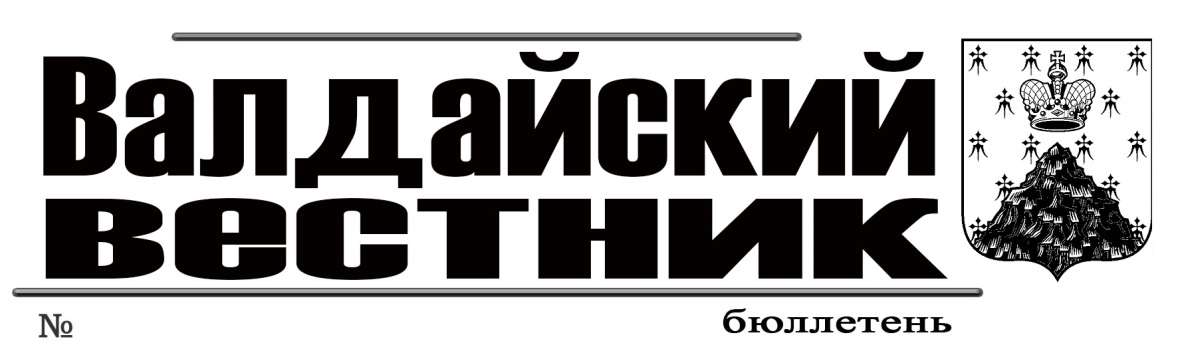 Администрация Валдайского муниципального района сообщает о приёме заявлений о предоставлении в собственность земельных участков для ведения личного подсобного хозяйства, из земель населённых пунктов, расположенных:Российская Федерация, Новгородская область, Валдайский муниципальный район, Костковское сельское поселение, д. Ватцы, площадью 1500 кв.м (ориентир: данный земельный участок расположен на расстоянии ориентировочно 200 м в юго-восточном направлении от земельного участка с кадастровым номером 53:03:0925001:134);Российская Федерация, Новгородская область, Валдайский муниципальный район, Валдайское городское поселение, г. Валдай, площадью 1500 кв.м (ориентир: данный земельный участок расположен на расстоянии ориентировочно 32 м в северо-восточном направлении от земельного участка с кадастровым номером 53:03:0101028:228);Российская Федерация, Новгородская область, Валдайский муниципальный район, Костковское сельское поселение, д. Ватцы, площадью 2162 кв.м, в зоне сельскохозяйственного использования (СХ.1) (ориентир: данный многоконтурный земельный участок примыкает с южной стороны к земельному участку с кадастровым номером 53:03:0931001:234 (контур 1), к земельному участку с кадастровым номером 53:03:0931001:232 
(контур 2);Российская Федерация, Новгородская область, Валдайский муниципальный район, Костковское сельское поселение, д. Ватцы, площадью 1006 кв.м, в зоне сельскохозяйственного использования (СХ.1) (ориентир: данный земельный участок примыкает с южной стороны к земельному участку с кадастровым номером 53:03:0931001:229).Граждане, заинтересованные в предоставлении земельных участков, могут подавать заявления о намерении участвовать в аукционе по продаже данных земельных участков.Заявления принимаются в течение тридцати дней со дня опубликования данного сообщения (по 28.11.2022 включительно). Заявления могут быть поданы при личном обращении в бумажном виде через многофункциональный центр предоставления государственных и муниципальных услуг по адресу: Новгородская область, г. Валдай, ул. Гагарина, д. 12/2, Администрацию Валдайского муниципального района по адресу: Новгородская область, г. Валдай, пр. Комсомольский, д. 9/21, каб. 305, тел.: 8 (816-66) 46-318.Со схемой расположения земельных участков на бумажном носителе, можно ознакомиться в комитете по управлению муниципальным имуществом Администрации муниципального района (каб. 409), с 8.30 до 17.30 (перерыв на обед с 13.00 до 14.00) в рабочие дни.При поступлении двух или более заявлений земельные участки предоставляются на торгах.Председатель комитета                                                      Е.А. РастригинаДУМА ВАЛДАЙСКОГО МУНИЦИПАЛЬНОГО РАЙОНАР Е Ш Е Н И ЕО внесении изменений в решение Думы Валдайского муниципального района от 24.12.2021 № 100Принято Думой муниципального района 27 октября 2022 года.Дума Валдайского муниципального района РЕШИЛА:1. Внести в решение Думы Валдайского муниципального района от 24.12.2021  № 100 "О бюджете Валдайского муниципального района на 2022 год и на плановый период 2023-2024 годов" следующие изменения:1.1. Изложить пункт 1 в редакции:"Утвердить основные характеристики бюджета Валдайского муниципального района на 2022 год:прогнозируемый общий объем доходов бюджета Валдайского муниципального района в сумме 730 миллионов 447 тысяч 742 рубля 47 копеек;общий объем расходов бюджета Валдайского муниципального района в сумме 770 миллионов 451 тысяча 850 рублей 31 копейка;прогнозируемый дефицит бюджета Валдайского муниципального района в сумме 40 миллионов 4 тысячи 107 рублей 84 копейки".1.2. Изложить пункт 10 в редакции:"Утвердить объём  межбюджетных трансфертов, получаемых из других бюджетов бюджетной системы Российской Федерации на 2022 год в сумме 446 миллионов 324 тысячи 211 рублей 99 копеек, на 2023 год в сумме 283 миллиона 721 тысяча 845 рублей 33 копейки, на 2024 год в сумме 250 миллионов 459 тысяч 411 рублей 58 копеек".1.3. Изложить абзац 1 пункта 11 в редакции:"Утвердить общий объём бюджетных ассигнований на исполнение публичных нормативных обязательств на 2022 год в сумме 14 миллионов 510 тысяч 203 рубля 10 копеек, на 2023 год в сумме 14 миллионов 798 тысяч 943 рубля, на 2024 год в сумме 14 миллионов 768 тысяч 943 рубля".1.4. Изложить абзац 2 и 3 пункта 18 в редакции:"Установить объем муниципального долга района на 2022 год в сумме 198 миллионов 151 тысяча 630 рублей 48 копеек, на 2023 год в сумме 190 миллионов 204 тысячи 810 рублей, на 2024 год в сумме 206 миллионов 512 тысяч 730 рублей.Установить верхний предел муниципального внутреннего долга района на 1 января 2023 года  в сумме 52 миллиона 802 тысячи 300 рублей, на 1 января 2024 года в сумме 43 миллиона 847 тысяч рублей, на 1 января 2025 года в сумме 30 миллионов 414 тысяч рублей". 1.5. Изложить приложения 1,2,6,7,8 в редакции.2. Опубликовать решение в бюллетене «Валдайский Вестник» и разместить на официальном сайте Администрации Валдайского муниципального района в сети «Интернет».Приложение 1к решению Думы Валдайского муниципального района "О бюджете Валдайского муниципального района на 2022 год и на плановый период 2023-2024 годов"(в редакции решения Думы Валдайского муниципального района от 27.10.2022 № 168)Прогнозируемые поступления доходов в бюджет муниципального района на 2022 год и на плановый период 2023 - 2024 годовПриложение 2к решению Думы Валдайского муниципального района "О бюджете Валдайского муниципального района на 2022 год и на плановый период 2023-2024 годов"(в редакции решения Думы Валдайского муниципального района от 27.10.2022 № 168)Источники финансирования дефицита бюджета муниципального района на 2022 год и на плановый период 2023 и 2024 годоврублейПриложение 6к решению Думы Валдайского муниципального района "О бюджете Валдайского муниципального района на 2022 год и на плановый период 2023-2024 годов"(в редакции решения Думы Валдайского муниципального района от 27.10.2022 № 168)Ведомственная структура расходов бюджета Валдайского муниципального района на 2022 год и на плановый период 2023 и 2024 годовПриложение 7к решению Думы Валдайского муниципального района "О бюджете Валдайского муниципального района на 2022 год и на плановый период 2023-2024 годов"(в редакции решения Думы Валдайского муниципального района от 27.10.2022 № 168)Распределение бюджетных ассигнований по разделам, подразделам, целевым статьям, группам и подгруппам видов расходов классификации расходов бюджета Валдайского муниципального района на 2022 год и на плановый период 2023 и 2024 годовруб.коп.Приложение 8к решению Думы Валдайского муниципального района "О бюджете Валдайского муниципального района на 2022 год и на плановый период 2023-2024 годов"(в редакции решения Думы Валдайского муниципального района от 27.10.2022 № 168)Распределение бюджетных ассигнований по целевым статьям (муниципальным программам Валдайского муниципального района и непрограммным направлениям деятельности), группам и подгруппам видов расходов классификации расходов бюджета Валдайского муниципального района на 2022 год и на плановый период 2023 и 2024 годовруб.коп.ДУМА ВАЛДАЙСКОГО МУНИЦИПАЛЬНОГО РАЙОНАР Е Ш Е Н И ЕО назначении председателя Контрольно-счётной палаты Валдайского муниципального районаПринято Думой муниципального района 27 октября 2022 года.В соответствии со статьёй 35 Устава Валдайского муниципального района и статьёй 5 решения Думы Валдайского муниципального района от 29.05.2014 № 300 «Об утверждении Положения о Контрольно-счётной палате Валдайского муниципального района» Дума Валдайского муниципального района  РЕШИЛА:1. Назначить председателем Контрольно-счётной палаты Валдайского муниципального района Леванину Елену Александровну с 01 ноября 2022 года.2. Опубликовать  решение в бюллетене «Валдайский Вестник» и разместить на официальном сайте Администрации Валдайского муниципального района в сети «Интернет».ДУМА ВАЛДАЙСКОГО МУНИЦИПАЛЬНОГО РАЙОНАР Е Ш Е Н И ЕОб утверждении Порядка размещения сведений о доходах, расходах, об имуществе и обязательствах имущественного характера лиц, замещающих муниципальные должности Валдайского муниципального района, и членов их семей на официальном сайте и представления этих сведений общероссийским средствам массовой информацииПринято Думой муниципального района 27 октября 2022 года.В соответствии с Федеральным законом от 25 декабря 2008 года № 273-ФЗ «О противодействии коррупции», Порядком размещения сведений о доходах, расходах, об имуществе и обязательствах имущественного характера отдельных категорий лиц и членов их семей на официальных сайтах федеральных государственных органов, органов публичной власти и территориальной избирательной комиссии федеральной территории "Сириус", органов государственной власти субъектов Российской Федерации и организаций и предоставления этих сведений общероссийским средствам массовой информации для опубликования, утвержденным Указом Президента Российской Федерации от 08 июля 2013 года № 613 «Вопросы противодействия коррупции», Дума Валдайского муниципального района РЕШИЛА:1. Утвердить прилагаемый Порядок размещения сведений о доходах, расходах, об имуществе и обязательствах имущественного характера лиц, замещающих муниципальные должности Валдайского муниципального района, и членов их семей на официальном сайте и представления этих сведений общероссийским средствам массовой информации.2. Признать утратившими силу решения Думы Валдайского муниципального района:от 26 апреля 2012 года № 126 «Об утверждении Порядка размещения сведений о доходах, расходах, об имуществе и обязательствах имущественного характера лиц, замещающих муниципальные должности Валдайского муниципального района, и членов их семей на официальном сайте и представления этих сведений общероссийским средствам массовой информации»;от 29 мая 2014 № 307 «О внесении изменений в решение Думы Валдайского муниципального района от 26.04.2012 № 126»;от 31 марта 2016 № 47 «О внесении изменения в Порядок размещения сведений о доходах, об имуществе и обязательствах имущественного характера лиц, замещающих муниципальные должности Валдайского муниципального района, и членов их семей на официальном сайте и представления этих сведений общероссийским средствам массовой информации».3. Опубликовать решение в бюллетене «Валдайский Вестник» и разместить на официальном сайте Администрации Валдайского муниципального района в сети «Интернет».УТВЕРЖДЕНрешением Думы Валдайскогомуниципального районаот 27.10.2022 № 170ПОРЯДОКразмещения сведений о доходах, расходах, об имуществе и обязательствах имущественного характера лиц, замещающих муниципальные должности Валдайского муниципального района, и членов их семей на официальном сайте и представления этих сведений средствам массовой информации1. Настоящим порядком устанавливаются обязанности органов местного самоуправления Валдайского муниципального района по размещению сведений о доходах, расходах, об имуществе и обязательствах имущественного характера лиц, замещающих муниципальные должности Валдайского муниципального района, их супругов и несовершеннолетних детей (далее – сведения о доходах, расходах, об имуществе и обязательствах имущественного характера) на официальном сайте Администрации Валдайского муниципального района (далее официальный сайт) и предоставления этих сведений средствам массовой информации для опубликования в связи с их запросами.2. Размещаются на официальном сайте и предоставляются для опубликования средствам массовой информации следующие сведения о доходах, расходах, об имуществе и обязательствах имущественного характера:1) перечень объектов недвижимого имущества, принадлежащих лицу, замещающему муниципальную должность Валдайского муниципального района, его супруге (супругу) и несовершеннолетним детям на праве собственности или находящихся в их пользовании, с указанием вида, площади и страны расположения каждого из них;2) перечень транспортных средств, с указанием вида и марки, принадлежащих на праве собственности лицу, замещающему муниципальную должность Валдайского муниципального района, его супруге (супругу) и несовершеннолетним детям;3) декларированный годовой доход лица, замещающего муниципальную должность Валдайского муниципального района, его  супруги (супруга) и несовершеннолетних детей.4) сведения об источниках получения средств, за счет которых совершены сделки (совершена сделка) по приобретению земельного участка, иного объекта недвижимого имущества, транспортного средства, ценных бумаг, долей участия, паев в уставных (складочных) капиталах организаций, цифровых финансовых активов, цифровой валюты, если общая сумма таких сделок (сумма такой сделки) превышает общий доход лица, замещающего муниципальную должность Валдайского муниципального района, и его супруги (супруга) за три последних года, предшествующих отчетному периоду.3. В размещаемой на официальном сайте и предоставляемых общероссийским средствам массовой информации для опубликования сведения о доходах, расходах, об имуществе и обязательствах имущественного характера запрещается указывать:1) иные сведения (кроме указанных в пункте 2 настоящего порядка) о доходах лица, замещающего муниципальную должность Валдайского муниципального района, его супруги (супруга) и несовершеннолетних детей, об имуществе, принадлежащим на праве собственности названным лицам, и об их обязательствах имущественного характера:2) персональные данные супруги (супруга), детей и иных членов семьи лица, замещающего муниципальную должность Валдайского муниципального района;3) данные, позволяющие определить место жительства, почтовый адрес, телефон и иные индивидуальные средства коммуникации лица, замещающего муниципальную должность Валдайского муниципального района, его супруги (супруга), детей и иных членов семьи;4) данные, позволяющие определить местонахождение объектов недвижимого имущества, принадлежащих лицу, замещающему муниципальную должность Валдайского муниципального района, его супруге (супругу), детям, иным членам семьи на праве собственности или находящихся в их пользовании:5) информацию, отнесенную к государственной тайне или являющуюся конфиденциальной.4. Сведения о доходах, расходах, об имуществе и обязательствах имущественного характера, указанные в пункте 2 настоящего Порядка, за весь период замещения лицом должностей, замещение которых влечет за собой размещение его сведений о доходах, расходах об имуществе и обязательствах имущественного характера, а также сведения о доходах, расходах об имуществе и обязательствах имущественного характера его супруги (супруга) и несовершеннолетних детей находятся на официальном сайте того органа, в котором лицо, предоставляющее сведения о доходах, расходах, об имуществе и обязательствах имущественного характера, замещает должность, и ежегодно обновляются в течение 14 дней со дня истечения срока, установленного для их подачи.5. Размещение на официальном сайте сведений о доходах, расходах, об имуществе и обязательствах имущественного характера, указанных в пункте 2 настоящего порядка обеспечивается муниципальными служащими, осуществляющими кадровую работу в органах местного самоуправления, в которых замещается муниципальная должность Валдайского муниципального района (далее муниципальные служащие, осуществляющие кадровую работу).6. Муниципальные служащие, осуществляющие кадровую работу: 1) в течение трех рабочих дней со дня поступления запроса от общероссийского средства массовой информации сообщают о нем лицу, замещающему муниципальную должность Валдайского муниципального района, в отношении которого поступил запрос;2) в течение семи рабочих дней со дня поступления запроса от общероссийского средства массовой информации обеспечивают  предоставление ему сведений, указанных в пункте 2 настоящего порядка, в том случае, если запрашиваемые сведения отсутствуют на официальном сайте.7. Муниципальные служащие, осуществляющие кадровую работу, несут в соответствии с законодательством Российской Федерации ответственность за несоблюдение настоящего порядка, а также за разглашение сведений, отнесенных к государственной тайне или являющихся конфиденциальными.ДУМА ВАЛДАЙСКОГО МУНИЦИПАЛЬНОГО РАЙОНАР Е Ш Е Н И ЕО внесении изменения в Положение о муниципальном дорожном фонде Валдайского муниципального районаПринято Думоймуниципального района 27 октября 2022 года.В соответствии статьей 179.4 Бюджетного кодекса Российской Федерации и Уставом Валдайского муниципального района Дума Валдайского муниципального района РЕШИЛА:1. Внести изменение в Положение о муниципальном дорожном фонде Валдайского муниципального района, утвержденным решением Думы Валдайского муниципального района от 28.11.2013 № 246, дополнив пункт 2 абзацем 15 следующего содержания:«отчисления от налога на доходы физических лиц в размере не более 0,42%».2. Опубликовать решение в бюллетене «Валдайский Вестник» и разместить на официальном сайте Администрации Валдайского муниципального района в сети «Интернет».ДУМА ВАЛДАЙСКОГО МУНИЦИПАЛЬНОГО РАЙОНАР Е Ш Е Н И ЕО внесении изменений в решение Думы Валдайского муниципального района от 13.10.2022 № 165Принято Думой муниципального района 27 октября 2022 года.Дума Валдайского муниципального района РЕШИЛА:1. Внести изменения в решение Думы Валдайского муниципального района от 13.10.2022 № 165 «Об утверждении структуры Администрации Валдайского муниципального района»:1.1. Дополнить раздел 2 Структуры пунктом 2.17. в редакции:«2.17. Отдел по молодежной политике».2. Опубликовать решение в бюллетене «Валдайский Вестник» и разместить на официальном сайте Администрации Валдайского муниципального района в сети «Интернет».ДУМА ВАЛДАЙСКОГО МУНИЦИПАЛЬНОГО РАЙОНАР Е Ш Е Н И ЕОб утверждении Порядка организации и проведения публичных слушаний на территории Валдайского муниципального районаПринято Думой муниципального района 27 октября 2022 года.В соответствии со статьей 28 Федерального закона от 6 октября 2003 года № 131-ФЗ «Об общих принципах организации местного самоуправления в Российской Федерации», постановлением Правительства Российской Федерации от 3 февраля 2022 года № 101 «Об утверждении  Правил использования федеральной государственной информационной системы «Единый портал государственных и муниципальных услуг (функций) в целях организации и проведения публичных слушаний» Дума Валдайского муниципального района РЕШИЛА:1. Утвердить прилагаемый Порядок организации и проведения публичных слушаниях на территории Валдайского муниципального района.2. Признать утратившими силу решения Думы Валдайского муниципального района:от 30 октября 2006 года № 109 «Об утверждении Порядка организации и проведения публичных слушаний на территории Валдайского муниципального района»;от 27 сентября 2019 года № 280 «О внесении изменений в Порядок организации и проведения публичных слушаний на территории Валдайского муниципального района».3. Опубликовать решение в бюллетене «Валдайский Вестник и разместить на официальном сайте Администрации Валдайского муниципального района в сети «Интернет».УТВЕРЖДЕНрешением Думы Валдайскогомуниципального районаот 27.10.2022 № 173ПОРЯДОКорганизации и проведения публичных слушаний на территории Валдайского муниципального района1. Общие положения1.1. Настоящий Порядок разработан в соответствии со статьей 28 Федерального закона от 6 октября 2003 года № 131-ФЗ «Об общих принципах организации местного самоуправления в Российской Федерации», постановлением Правительства Российской Федерации от 3 февраля 2022 года № 101 «Об утверждении Правил использования федеральной государственной информационной системы «Единый портал государственных и муниципальных услуг (функций) в целях организации и проведения публичных слушаний».1.2. Полномочия по организации и проведению публичных слушаний на территории Валдайского муниципального района исполняет Администрация Валдайского муниципального района.1.3. Публичные слушания могут проводиться для обсуждения проектов муниципальных правовых актов по вопросам местного значения с участием жителей Валдайского муниципального района Думой Валдайского муниципального района и Главой Валдайского района.2. Вопросы, выносимые на публичные слушания2.1. Публичные слушания проводятся по проектам муниципальных правовых актов по вопросам местного значения, и их результаты носят рекомендательный характер для органов местного самоуправления Валдайского муниципального района.2.2. На публичные слушания должны выноситься:проект Устава Валдайского муниципального района, а также проект решения Думы Валдайского муниципального района о внесении изменений и дополнений в Устав Валдайского муниципального района, кроме случаев, когда в Устав Валдайского муниципального района вносятся изменения в форме точного воспроизведения положений Конституции Российской Федерации, федеральных законов, Устава Новгородской области или областных законов в целях приведения Устава Валдайского муниципального района в соответствие с этими нормативными правовыми актами;проект бюджета Валдайского муниципального района и отчет о его исполнении;проект стратегии социально-экономического развития Валдайского муниципального района;вопросы о преобразовании Валдайского муниципального района, за исключением случаев, если в соответствии со статьей 13 Федерального закона от 6 октября 2003 года № 131-ФЗ «Об общих принципах организации местного самоуправления в Российской Федерации» для преобразования Валдайского муниципального района требуется получение согласия населения Валдайского муниципального района, выраженного путем голосования.2.3. По проектам генеральных планов, проектам правил землепользования и застройки, проектам планировки территории, проектам межевания территории, проектам правил благоустройства территорий, проектам, предусматривающим внесение изменений в один из указанных утвержденных документов, проектам решений о предоставлении разрешения на условно разрешенный вид использования земельного участка или объекта капитального строительства, проектам решений о предоставлении разрешения на отклонение от предельных параметров разрешенного строительства, реконструкции объектов капитального строительства, вопросам изменения одного вида разрешенного использования земельных участков и объектов капитального строительства на другой вид такого использования при отсутствии утвержденных правил землепользования и застройки проводятся общественные обсуждения или публичные слушания, порядок организации и проведения которых определяется решением Думы Валдайского муниципального района с учетом положений законодательства о градостроительной деятельности.3. Инициаторы публичных слушаний3.1. Инициаторами публичных слушаний могут являться население Валдайского муниципального района, Дума Валдайского муниципального района (далее Дума) и Глава Валдайского муниципального района.3.2. Инициатива населения по проведению публичных слушаний может исходить от:инициативной группы жителей Валдайского муниципального района численностью не менее 100 человек.3.3. Инициатива населения о проведении публичных слушаний должна включать в себя:наименование проекта муниципального правового акта, выносимого на публичные слушания;обращение, подписанное установленным числом граждан, с указанием фамилий, имен и отчеств (последнее - при наличии) инициаторов проведения публичных слушаний, адресов проживания, телефонов;обоснование необходимости проведения публичных слушаний;предлагаемый состав участников публичных слушаний;информационные, аналитические материалы, относящиеся к теме публичных слушаний;иные материалы по усмотрению инициаторов обращения.3.4. Обращение направляется инициаторами проведения публичных слушаний в Думу.К инициативе о проведении публичных слушаний должны быть приложены:текст проекта муниципального правового акта, предлагаемого к вынесению на публичные слушания;письменные согласия граждан - инициаторов проведения публичных слушаний, оформленные в соответствии с требованиями Федерального закона от 27 июля 2006 года № 152-ФЗ «О персональных данных»;информационные, аналитические материалы, относящиеся к теме публичных слушаний, иные материалы по усмотрению инициаторов проведения публичных слушаний.3.5. Инициатива с прилагаемыми материалами направляется инициаторами проведения публичных слушаний в Думу.3.6. Инициатива рассматривается Думой на ближайшем заседании в соответствии с требованиями Регламента Думы.4. Назначение публичных слушаний4.1. Вопрос о назначении публичных слушаний, инициированных населением или Думой, рассматривается Думой. По результатам рассмотрения вопроса принимается соответствующее решение Думы о назначении публичных слушаний или отклонении инициативы о проведении публичных слушаний.4.2. При отклонении инициативы о проведении публичных слушаний ее инициаторы могут повторно внести предложение о назначении публичных слушаний по данному проекту муниципального правового акта с приложением 500 подписей жителей Валдайского муниципального района. В таком случае публичные слушания назначаются Думой в обязательном порядке.4.3. Время и место проведения публичных слушаний, инициированных Главой Валдайского муниципального района, определяются Главой Валдайского муниципального района, о чем издается соответствующее постановление Администрации Валдайского муниципального района.4.4. В правовом акте о назначении публичных слушаний указываются:наименование проекта муниципального правового акта, выносимого на публичные слушания;место (места), дата (даты) и время проведения публичных слушаний - не позднее двух месяцев со дня принятия правового акта о назначении публичных слушаний;ответственный за проведение публичных слушаний;форма проведения публичных слушаний.5. Организация подготовки к публичным слушаниям5.1. Ответственный за проведение публичных слушаний организует проведение публичных слушаний.5.2. Функции ответственного за проведение публичных слушаний:обеспечение не позднее, чем за 10 дней до даты проведения публичных слушаний официального опубликования проекта муниципального правового акта, выносимого на обсуждение на публичных слушаниях, а также его размещение на официальном сайте Администрации Валдайского муниципального района в информационно-телекоммуникационной сети «Интернет» (далее-официальный сайт), за исключением проекта Устава Валдайского муниципального района и проекта решения Думы о внесении изменений и дополнений в Устав Валдайского муниципального района, которые подлежат опубликованию не позднее, чем за 30 дней до дня рассмотрения вопроса о принятии Устава Валдайского муниципального района, внесении изменений и дополнений в Устав Валдайского муниципального района;определение списка должностных лиц, специалистов, организаций, представителей общественности, приглашаемых к участию в публичных слушаниях, в случае необходимости;назначение председательствующего и секретаря для ведения публичных слушаний;оповещение населения Валдайского муниципального района через средства массовой информации о проведении публичных слушаний не менее чем за семь дней до даты их проведения. Сообщение о проведении публичных слушаний должно содержать наименование проекта муниципального правового акта, выносимого на публичные слушания, сведения об источнике и о дате официального опубликования проекта муниципального правового акта, сведения о размещении на официальном сайте (адрес страницы официального сайта), информация об инициаторе проведения публичных слушаний, указание даты, времени и места проведения публичных слушаний, почтовый адрес, адрес электронной почты, адрес страницы официального сайта, на которые жители Валдайского муниципального района  могут направлять свои замечания и предложения по вынесенному на обсуждение муниципальному правовому акту, сроки направления таких замечаний и предложений, контактную информацию ответственного за проведение публичных слушаний;5.3. Для размещения материалов и информации, указанных в пункте 5.2 настоящего Порядка, обеспечения возможности представления жителями Валдайского муниципального района своих замечаний и предложений по проекту муниципального правового акта, а также для участия  жителей Валдайского муниципального района в публичных слушаниях с соблюдением требований об обязательном использовании для таких целей официального сайта может использоваться федеральная государственная информационная система «Единый портал государственных и муниципальных услуг (функций)», порядок использования которой для указанных целей устанавливается Правительством Российской Федерации (далее-единый портал»).Возможность представления замечаний и предложений по вынесенному на обсуждение проекту муниципального правового акта, а также участия в публичных слушаниях с использованием единого портала обеспечивается гражданам Российской Федерации, имеющим подтвержденную учетную запись в федеральной государственной информационной системе «Единая система идентификации и аутентификации в инфраструктуре, обеспечивающей информационно-технологическое взаимодействие информационных систем, используемых для предоставления государственных и муниципальных услуг в электронной форме».Представление жителями Валдайского муниципального района замечаний и предложений по вынесенному на обсуждение проекту муниципального правового акта, а также участие в публичных слушаниях в соответствии с частью 4 статьи 28 Федерального закона от 6 октября 2003 года № 131-ФЗ «Об общих принципах организации местного самоуправления в Российской Федерации» обеспечиваются с использованием единого портала после прохождения авторизации на едином портале с использованием федеральной государственной информационной системы «Единая система идентификации и аутентификации в инфраструктуре, обеспечивающей информационно-технологическое взаимодействие информационных систем, используемых для предоставления государственных и муниципальных услуг в электронной форме».Замечания и предложения по вынесенному на обсуждение проекту муниципального правового акта могут быть представлены жителем Валдайского муниципального района с использованием единого портала с даты опубликования сведений о времени и месте проведения публичных слушаний, размещения проекта муниципального правового акта путем направления замечаний и предложений по вынесенному на обсуждение проекту муниципального правового акта, а также сведений о своих фамилии, имени, отчестве (при наличии), реквизитах основного документа, удостоверяющего личность гражданина, дате рождения и адресе регистрации по месту жительства жителя муниципального образования.Замечания и предложения по вынесенному на обсуждение проекту муниципального правового акта направляются в личный кабинет Администрации Валдайского муниципального района. Администрация Валдайского муниципального района обрабатывает поступившие замечания и предложения по вынесенному на обсуждение проекту муниципального правового акта с использованием личного кабинета Администрации Валдайского муниципального района.6. Особенности проведения публичных слушаний в связи с введением на территории Новгородской области режима повышенной готовности6.1. В случае введения на территории Новгородской области режима повышенной готовности публичные слушания проводятся в заочной форме.6.2. Ответственный за проведение публичных слушаний организует проведение публичных слушаний.6.3. Функции ответственного за проведение публичных слушаний:обеспечение не позднее, чем за десять дней до дня проведения публичных слушаний официального опубликования проекта муниципального правового акта, выносимого на обсуждение на публичных слушаниях, а также его размещения на официальном сайте, за исключением проекта Устава Валдайского муниципального района и проекта решения Думы о внесении изменений и дополнений в Устав Валдайского муниципального района, которые подлежат опубликованию не позднее, чем за 30 дней до дня рассмотрения вопроса о принятии Устава Валдайского муниципального района, внесении изменений и дополнений в Устав Валдайского муниципального района. Ответственный за проведение публичных слушаний в дополнение к перечисленным может использовать иные способы ознакомления населения Валдайского муниципального района с проектом муниципального правового акта;назначение секретаря публичных слушаний;оповещение населения через средства массовой информации о проведении публичных слушаний не менее чем за семь дней до даты их проведения. Сообщение о проведении публичных слушаний должно содержать наименование проекта муниципального правового акта, выносимого на публичные слушания, сведения об источнике и о дате официального опубликования проекта муниципального правового акта, сведения о размещении на официальном сайте (адрес страницы официального сайта), информация об инициаторе проведения публичных слушаний, указание даты проведения публичных слушаний, почтовый адрес, адрес электронной почты, адрес страницы официального сайта, на которые жители Валдайского муниципального района могут направлять свои замечания и предложения по вынесенному на обсуждение муниципальному правовому акту, сроки направления таких замечаний и предложений, контактную информацию ответственного за проведение публичных слушаний.Для размещения материалов и информации, указанных в настоящем пункте, обеспечения возможности представления  жителями Валдайского муниципального района своих замечаний и предложений по проекту  муниципального правового акта, а также для участия  жителей Валдайского муниципального района в публичных слушаниях с соблюдением требований  об обязательном использовании для таких целей официального  сайта может использоваться федеральная государственная информационная система  «Единый портал государственных и муниципальных услуг (функций)», порядок использования которой для указанных целей устанавливается Правительством Российской Федерации.  Возможность представления замечаний и предложений по вынесенному на обсуждение проекту муниципального правового акта, а также участия в публичных слушаниях с использованием единого портала осуществляется в порядке, установленном пунктом 5.3 настоящего Порядка.7. Порядок проведения публичных слушаний7.1. Публичные слушания как правило проводятся в очной форме, за исключением случаев, предусмотренных разделом 6 настоящего Порядка, а также случаев участия в публичных слушаниях с использованием единого портала в порядке, установленном пунктом 5.3 настоящего Порядка.7.2. Перед началом проведения публичных слушаний ответственный за проведение публичных слушаний организует регистрацию участников, желающих выступить с предложениями к проекту муниципального правового акта.Председательствующий на публичных слушаниях открывает слушания и оглашает наименование проекта муниципального правового акта, выносимого на публичные слушания, инициаторов проведения публичных слушаний, предложения по времени выступления участников публичных слушаний, представляет себя и секретаря.Секретарь ведет протокол публичных слушаний, в который заносятся все поступившие предложения, и оформляет проект заключения по результатам публичных слушаний.7.3. Председательствующий предоставляет слово докладчикам по проекту муниципального правового акта, вынесенного на публичные слушания, затем предоставляет слово участникам публичных слушаний для вопросов по проекту муниципального правового акта.7.4. По окончании ответа докладчика на поступившие вопросы председательствующий озвучивает все предложения к проекту, поступившие в письменной и (или) электронной формеПосле оглашения всех предложений, поступивших в письменной и (или) электронной форме председательствующий дает возможность участникам публичных слушаний задать уточняющие вопросы по указанным предложениям.После обсуждения предложений, поступивших в письменной и (или) электронной форме председательствующий дает слово лицам, зарегистрировавшимся в качестве желающих выступить на публичных слушаниях. После каждого выступления председательствующий дает возможность участникам публичных слушаний задать вопросы выступающему по его предложениям.По окончании обсуждения всех поступивших предложений председательствующий объявляет перерыв для подготовки секретарем проекта заключения по результатам публичных слушаний.В проекте заключения по результатам публичных слушаний секретарь отражает все поступившие предложения, которые председательствующий после перерыва озвучивает и выносит на обсуждение для принятия решения по ним. В заключение по результатам публичных слушаний включаются все поступившие предложения, а также мотивированное обоснование принятых по результатам публичных слушаний решений.8. Публикация и учет результатов публичных слушаний8.1. В течение 10 дней со дня проведения публичных слушаний ответственный за проведение публичных слушаний оформляет два экземпляра заключения о результатах публичных слушаний, включающего поступившие предложения по проекту муниципального правового акта, мотивированное обоснование принятых по результатам публичных слушаний решений.Один экземпляр заключения о результатах публичных слушаний направляется в Думу, если проект муниципального правового акта был внесен по инициативе населения Валдайского муниципального района или Думы, или Главе Валдайского муниципального района, если проект муниципального правового акта был внесен по инициативе Главы Валдайского муниципального района. Второй экземпляр заключения хранится у ответственного за проведение публичных слушаний.8.2. Проект решения Думы, для обсуждения которого проводились публичные слушания, подлежит рассмотрению на заседании Думы одновременно с заключением о результатах публичных слушаний. Заключение по результатам публичных слушаний носит рекомендательный характер.8.3. Ответственный за проведение публичных слушаний обеспечивает официальное опубликование (обнародование) результатов публичных слушаний, включая мотивированное обоснование принятых решений, и их размещение на официальном сайте в течение 30 дней с даты проведения публичных слушаний, но до дня принятия решения по проекту такого муниципального правового акта.ДУМА ВАЛДАЙСКОГО МУНИЦИПАЛЬНОГО РАЙОНАР Е Ш Е Н И ЕОб утверждении Порядка компенсации расходов по найму жилого помещения лицу, замещающему муниципальную должность в Валдайском муниципальном районе, осуществляющему свою деятельность на постоянной (штатной) основеПринято Думой муниципального района 27 октября 2022 года.В соответствии с пунктом 10 статьи 1-1 Областного закона от 12.07.2007 № 140-ОЗ «О некоторых вопросах правового регулирования деятельности лиц, замещающих муниципальные должности в Новгородской области, и депутатов представительных органов муниципальных образований, осуществляющих свои полномочия на непостоянной основе», статьи 20.2 Устава Валдайского муниципального района Дума Валдайского муниципального района РЕШИЛА:1. Утвердить прилагаемый Порядок компенсации расходов по найму жилого помещения лицу, замещающему муниципальную должность в Валдайском муниципальном районе, осуществляющему свою деятельность на постоянной (штатной) основе.2. Опубликовать решение в бюллетене «Валдайский Вестник» и разместить на официальном сайте Администрации Валдайского муниципального района в сети «Интернет».УТВЕРЖДЕНрешением Думы Валдайского муниципального района от 27.10.2022  № 174ПОРЯДОКкомпенсации расходов по найму жилого помещения лицу, замещающему муниципальную должностьв Валдайского муниципальном районе, осуществляющему свою деятельность на постоянной (штатной) основе1. Настоящий Порядок определяет правила, и условия компенсации расходов по найму жилого помещения лицам, замещающим муниципальные должности в Валдайском муниципальном районе, осуществляющим свою деятельность на постоянной (штатной) основе (далее - лицо, замещающее муниципальную должность).2. Лицу, замещающему муниципальную должность в Валдайском муниципальном районе и не обеспеченному жилым помещением (равно как и члены его семьи) в Валдайском муниципальном районе, на период осуществления своих полномочий компенсируются расходы по найму жилого помещения.3. Компенсация расходов по найму жилого помещения предоставляется по фактически понесенным расходам в размере, не превышающем 10000 (десять тысяч) рублей в месяц.4. В целях предоставления права на возмещение расходов на оплату найма жилого помещения лицо, замещающее муниципальную должность, подает в  Администрацию Валдайского муниципального района заявление о предоставлении права на возмещение расходов на оплату найма жилого помещения по форме согласно приложению к настоящему Порядку (далее заявление) с приложением следующих документов:4.1. Копию договора найма жилого помещения;4.2. Копию паспорта гражданина Российской Федерации или иного документа, удостоверяющего личность лица, замещающего муниципальную должность, а также членов его семьи, совместно с ним проживающих;4.3. Копии документов, содержащих сведения о совместно проживающих с лицом, замещающим муниципальную должность, членах семьи (свидетельство о рождении, свидетельство о заключении брака, решение об усыновлении (удочерении), судебные решения, содержащие требуемые сведения (в отношении несовершеннолетних детей)), а также справку о составе семьи;4.4. Выписку из Единого государственного реестра недвижимости о наличие (отсутствии) объектов недвижимости на территории Валдайского муниципального района в отношении лица, замещающего муниципальную должность, членов его семьи, совместно с ним проживающих, выданную не позднее, чем за 45 календарных дней до дня представления в Администрацию Валдайского муниципального района;4.5. Письменные согласия на обработку персональных данных лица, замещающего муниципальную должность и членов его семьи, совместно с ним проживающих;4.6. Сведений о реквизитах банковского счета, предусматривающего совершение операций с использованием банковской карты, открытого в кредитной организации, лица, замещающего муниципальную должность;4.7. Копии документов, подтверждающих расходы по найму жилого помещения (квитанции к приходному кассовому ордеру, кассовые, товарные чеки, расписки наймодателя о получении оплаты за найм жилого помещения).5. Копии документов, предусмотренные пунктом 4 настоящего Порядка, заверяются в установленном законодательством порядке или одновременно с предъявлением оригиналов документов для проверки их соответствия оригиналу.Обязанность  по представлению документов, указанных в пункте 4 настоящего Порядка, лежит на заявителе – лице, замещающем муниципальную должность.  К заявлению лица, замещающего муниципальную должность, лицо уполномоченное на прием документов прилагает сведения из Администрации района о предоставлении либо непредоставлении лицу, замещаемому муниципальную должность в Валдайском муниципальном районе, и членам его семьи жилого помещения, находящегося в муниципальной собственности, по договору социального найма, договору найма специализированного жилищного фонда.6. Заявление и документы направляются уполномоченным на прием документов лицом в течение 5 дней со дня обращения заявителя на рассмотрение комиссии по выплате компенсации расходов по найму жилого помещения лицам, замещающим муниципальные должности (далее – Комиссия). Состав и порядок деятельности Комиссии устанавливается положением, утверждаемым муниципальным правовым актом Администрации Валдайского муниципального района.7. Заявление и документы, указанные в пункте 4 настоящего Порядка, подаются лицом, замещающим муниципальную должность, однократно для осуществления первой выплаты компенсации.Для осуществления последующих выплат лицо, замещающее муниципальную должность, направляет в Комиссию документы, подтверждающие расходы по найму в соответствии с подпунктом 4.7 пункта 4 настоящего Порядка и заявление в произвольной форме, содержащее информацию о неизменности либо изменении сведений об обеспеченности жилыми помещениями заявителя и членов его семьи, представленных с первоначальным заявлением согласно пункту 4 настоящего Порядка.8. Комиссия в пятидневный срок со дня поступления заявления и документов рассматривает представленные документы и принимает решение о выплате компенсации расходов по найму жилого помещения либо об отказе в выплате компенсации расходов по найму жилого помещения. В решении об отказе в выплате компенсации расходов по найму жилого помещения указываются основания отказа.9. Решение об отказе в выплате компенсации расходов по найму жилого помещения принимается в случаях:9.1. Несоответствия лица, замещающего муниципальную должность, условиям, установленным пунктом 2 настоящего Порядка;9.2. Непредставления документов, предусмотренных пунктом 4 настоящего Порядка, и обязанность предоставления которых лежит на заявителе.10. Комиссия направляет в отдел по бухгалтерскому учету решение о предоставлении права на возмещение расходов на оплату найма жилого помещения или об отказе в предоставлении права на возмещение расходов на оплату найма жилого помещения лицу, замещающему муниципальную должность в течение 5 рабочих дней со дня заседания комиссии.11. На основании решения Комиссии отдел по бухгалтерскому учету подготавливает проект распоряжения Администрации Валдайского муниципального района о предоставлении права на возмещение расходов на оплату найма жилого помещения или об отказе в предоставлении права на возмещение расходов на оплату найма жилого помещения лицу, замещающему муниципальную должность в течение 5 рабочих дней с поступления указанного в 8 настоящего Порядка решения в отдел по бухгалтерскому учету и обеспечивает его согласование в порядке, установленном Инструкцией по делопроизводству Администрации Валдайского муниципального района.12. В случае принятия  распоряжения Администрации Валдайского муниципального района об отказе в предоставлении права на возмещение расходов на оплату найма жилого помещения лицу, замещающему муниципальную должность отдел по бухгалтерскому учету в течение 3 рабочих дней со дня принятия указанного распоряжения уведомляет о принятом решении и возвращает документы, представленные в соответствии с пунктом 4 настоящего Порядка, лицу, замещающему муниципальную должность путем направления заказного письма или выдает лично под подпись лица, замещающего муниципальную должность.13. В случае принятия распоряжения Администрации Валдайского муниципального района о предоставлении права на возмещение расходов на оплату найма жилого помещения лицу, замещающему муниципальную должность отдел по бухгалтерскому учету производит выплату компенсации расходов по найму жилого помещения путем перечисления компенсации на счет лица, замещающего муниципальную должность, открытый в кредитной организации, в ближайший день очередной выплаты заработной платы.14. Компенсация расходов по найму жилого помещения выплачивается за счет средств бюджета Валдайского муниципального района.15. Компенсация расходов по найму жилого помещения предоставляется в период замещения муниципальной должности и в период действия договора найма жилого помещения. При досрочном расторжении договора найма жилого помещения предоставление компенсации расходов по найму жилого помещения производится до момента расторжения договора найма жилого помещения. В случае оставления муниципальной должности предоставление компенсации расходов по найму жилого помещения производится по день замещения муниципальной должности.16. В случае невыполнения или ненадлежащего выполнения требований, указанных в пункте 15 настоящего Порядка, лицо, замещающее муниципальную должность в течение 10 рабочих дней со дня выявления факта невыполнения или ненадлежащего выполнения им данных требований уведомляется Администрацией Валдайского муниципального района путем направления заказного письма с уведомлением о вручении.17. Излишне возмещенные суммы расходов на оплату найма жилого помещения лицу, замещающему муниципальную должность, подлежат возврату в бюджет Валдайского муниципального района в течение 30 календарных дней со дня получения уведомления, указанного в пункте 16 настоящего Порядка.18. В случае если указанные суммы не возвращены в бюджет Валдайского муниципального района в добровольном порядке, они взыскиваются в судебном порядке.АДМИНИСТРАЦИЯ ВАЛДАЙСКОГО МУНИЦИПАЛЬНОГО РАЙОНАП О С Т А Н О В Л Е Н И Е17.10.2022 № 2085О внесении изменений в муниципальную программу «Формирование современной городской среды на территории Валдайского городского поселения на 2018 - 2024 годы»Администрация Валдайского муниципального района ПОСТАНОВЛЯЕТ:1. Внести изменения в муниципальную программу «Формирование современной городской среды на территории Валдайского городского поселения на 2018 - 2024 годы», утвержденную постановлением Администрации Валдайского муниципального района от 22.12.2017 № 2671 (далее муниципальная программа):1.1. Изложить пункт 6 программы в редакции:«6. Объемы и источники финансирования муниципальной программы в целом (тыс. руб.):»;1.2. Изложить перечень целевых показателей муниципальной программы в прилагаемой редакции (приложение 1);1.3. Изложить мероприятия муниципальной программы в прилагаемой редакции (приложения 2);1.4. Изложить Адресный перечень многоквартирных домов Валдайского городского поселения, дворовые территории которых подлежат благоустройству (по годам) в прилагаемой редакции (приложение 3);1.5. Изложить Адресный перечень наиболее посещаемых территорий общего пользования Валдайского городского поселения, подлежащих благоустройству (по годам) в прилагаемой редакции (приложение 4).2. Опубликовать постановление в бюллетене «Валдайский Вестник» и разместить на официальном сайте Администрации Валдайского муниципального района в сети «Интернет».Глава муниципального района		Ю.В.СтадэПриложение 1к постановлению Администрациимуниципального районаот 17.10.2022 № 2085ПЕРЕЧЕНЬцелевых показателей муниципальной программыПриложение 2к постановлению Администрациимуниципального районаот 17.10.2022 № 2085Мероприятия муниципальной программыПриложение 3к постановлению Администрациимуниципального районаот 17.10.2022 № 2085Адресный переченьмногоквартирных домов Валдайского городского поселения, дворовые территории которых подлежат благоустройству (по годам)Приложение 4к постановлению Администрациимуниципального районаот 17.10.2022 № 2085Адресный переченьнаиболее посещаемых территорий общего пользования Валдайского городского поселения, подлежащих благоустройству (по годам)АДМИНИСТРАЦИЯ ВАЛДАЙСКОГО МУНИЦИПАЛЬНОГО РАЙОНАП О С Т А Н О В Л Е Н И Е25.10.2022 № 2139Об установлении публичного сервитутаРуководствуясь пунктом 2 статьи 3.3 Федерального закона от 25 октября 2001 года № 137-ФЗ «О введении в действие Земельного кодекса Российской Федерации», статьёй 23, пунктом 1 статьи 39.37, пунктом 4 статьи 39.38, статьёй 39.39, пунктом 1 статьи 39.43, статьёй 39.45, статьёй 39.50 Земельного кодекса Российской Федерации, приказом Росреестра от 19.04.2022 N П/0150 "Об утверждении требований к форме ходатайства об установлении публичного сервитута, содержанию обоснования необходимости установления публичного сервитута", рассмотрев ходатайства Публичного акционерного общества «Россети Северо-Запад» ИНН: 7802312751, ОГРН: 1047855175785, на основании Передаточного акта ОАО «Новгородэнерго», реорганизуемого в форме присоединения от 14 сентября 2007 года, публикации на официальном сайте муниципального образования от 04.10.2022, схем расположения границ публичного сервитута на кадастровом плане территории, и ввиду отсутствия заявлений иных лиц, являющихся правообладателями земельных участков об учете их прав (обременений прав), Администрация Валдайского муниципального района ПОСТАНОВЛЯЕТ: 1. На основании пункта 1 статьи 39.97 Земельного кодекса Российской Федерации, установить публичный сервитут в отношении Публичного акционерного общества «Россети Северо-Запад» ИНН: 7802312751, ОГРН: 1047855175785, для целей размещения объектов электросетевого хозяйства, их неотъемлемых технологических частей:1.1. размещение объекта электросетевого хозяйства «ВЛ-0,4 кВ Л-1 ТП-10/0,4 кВ Долгие Бороды-6», согласно сведениям о границах публичного сервитута в отношении земельных участков, расположенных:53:03:1206001:304 – Российская Федерация, Новгородская область, Валдайский муниципальный район, Рощинское сельское поселение, 
д. Долгие Бороды, ул. Тихомирова, земельный участок 5б;53:03:1206001:538 - Российская Федерация, Новгородская область, Валдайский муниципальный район, Рощинское сельское поселение, д. Долгие Бороды, ул. Тихомирова, земельный участок 5г.Публичный сервитут устанавливается в отношении земельных участков, расположенных в границах кадастрового квартала 53:03:1206001 - Российская Федерация, Новгородская область, Валдайский муниципальный район.Испрашиваемая площадь публичного сервитута – 179+/- 4 кв. м;1.2. размещение объекта электросетевого хозяйства «ВЛИ-0,4 кВ Л-1 ТП-10/0,4кВ Гагрино-2», согласно сведениям о границах публичного сервитута в отношении земельного участка, расположенного: 53:03:0608001:64 - Российская Федерация, Новгородская область, Валдайский муниципальный район, Короцкое сельское поселение;53:03:0608001:41 - Российская Федерация, Новгородская область, Валдайский муниципальный район;53:03:0608001:92 - Новгородская область, Валдайский район, Короцкое сельское поселение, д Гагрино;53:03:0608001:94 - Новгородская область, Валдайский район, Короцкое сельское поселение, д Гагрино;53:03:0608001:95 - Новгородская область, Валдайский район, Короцкое сельское поселение, д Гагрино;53:03:0608001:96 - Новгородская область, Валдайский район, Короцкое сельское поселение, д Гагрино;53:03:0608001:239 - Российская Федерация, Новгородская область, Валдайский муниципальный район, Короцкое сельское поселение, д. Гагрино, земельный участок 53.Публичный сервитут устанавливается в отношении земельных участков, расположенных в границах кадастровых кварталов:Земли кадастрового квартала 53:03:0608001 - Российская Федерация, Новгородская область, Валдайский муниципальный район.Испрашиваемая площадь публичного сервитута – 1396 +/- 9 кв. м;1.3. размещение объекта электросетевого хозяйства «ВЛ-0,4 кВ ТП-6/0,4 кВ Миробудицы», согласно сведениям о границах публичного сервитута в отношении земельных участков, расположенных:53:03:0713001:52 - Российская Федерация, Новгородская область, Валдайский муниципальный район, Ивантеевское сельское поселение;53:03:0713001:189 - Российская Федерация, Новгородская область, Валдайский муниципальный район, Ивантеевское сельское поселение, 
д. Миробудицы, земельный участок 15а;53:03:0713001:187 - Российская Федерация, Новгородская область, Валдайский муниципальный район, Ивантеевское сельское поселение, 
д. Миробудицы, земельный участок 15.Публичный сервитут устанавливается в отношении земельных участков, расположенных в границах кадастрового квартала 53:03:0713001 - Российская Федерация, Новгородская область, Валдайский муниципальный район.Испрашиваемая площадь публичного сервитута – 882 +/- 6 кв. м.2. Срок публичного сервитута - 49 (Сорок девять) лет.3. Срок, в течение которого использование земель и земельных участков, указанных в пункте 1 настоящего постановления, и расположенных на них объектов недвижимого имущества, в соответствии с их разрешенным использованием, будет невозможно или существенно затруднено, в связи с осуществлением сервитута, составляет от 3 до 60 дней, со дня начала осуществления публичного сервитута его обладателем.4. Порядок установления зон с особыми условиями использования территорий и содержание ограничений прав на земельные участки в границах таких зон установлен постановлением Правительства Российской Федерации от 24.02.2009 N 160 "О порядке установления охранных зон объектов электросетевого хозяйства и особых условий использования земельных участков, расположенных в границах таких зон".5. График проведения работ при осуществлении деятельности по размещению объектов электросетевого хозяйства, для обеспечения которой устанавливается публичный сервитут в отношении земель и земельных участков, находящихся в государственной или муниципальной собственности и указанных в пункте 1 настоящего постановления: завершить работы не позднее окончания срока публичного сервитута, установленного пунктом 2 настоящего постановления.6. Обладатель публичного сервитута обязан привести земельные участки в состояние, пригодное для их использования в соответствии с разрешенным использованием, в срок не позднее чем три месяца после завершения эксплуатации инженерного сооружения, для размещения которого был установлен публичный сервитут.7. Утвердить границы публичного сервитута в соответствии с прилагаемым описанием местоположения границ публичного сервитута.8. Публичный сервитут считается установленным со дня внесения сведений о нем в Единый государственный реестр недвижимости.9. Обладатель публичного сервитута вправе приступить к осуществлению публичного сервитута со дня внесения сведений о публичном сервитуте в Единый государственный реестр недвижимости.Описание местоположения границ публичного сервитута объекта электросетевого хозяйства «ВЛ-0,4 кВ Л-1 ТП-10/0,4 кВ Долгие Бороды-6»Описание местоположения границ публичного сервитута объекта электросетевого хозяйства «ВЛИ-0,4 кВ Л-1 ТП-10/0,4кВ Гагрино-2»Описание местоположения границ публичного сервитута объекта электросетевого хозяйства «ВЛ-0,4 кВ ТП-6/0,4 кВ Миробудицы»10. Опубликовать постановление в бюллетене «Валдайский Вестник» и разместить на сайте Администрации Валдайского муниципального района в сети «Интернет».Глава муниципального района		Ю.В.СтадэАДМИНИСТРАЦИЯ ВАЛДАЙСКОГО МУНИЦИПАЛЬНОГО РАЙОНАП О С Т А Н О В Л Е Н И Е25.10.2022 № 2140Об установлении публичного сервитутаРуководствуясь пунктом 2 статьи 3.3 Федерального закона от 25 октября 2001 года № 137-ФЗ «О введении в действие Земельного кодекса Российской Федерации», статьёй 23, пунктом 1 статьи 39.37, пунктом 4 статьи 39.38, статьёй 39.39, пунктом 1 статьи 39.43, статьёй 39.45, статьёй 39.50 Земельного кодекса Российской Федерации, приказом Росреестра от 19.04.2022 N П/0150 "Об утверждении требований к форме ходатайства об установлении публичного сервитута, содержанию обоснования необходимости установления публичного сервитута", рассмотрев ходатайство Акционерного общества «Газпром газораспределение Великий Новгород» ИНН: 5321039753, ОГРН: 1025300780812, публикации на официальном сайте муниципального образования от 06.10.2022, схем расположения границ публичного сервитута на кадастровом плане территории, и ввиду отсутствия заявлений иных лиц, являющихся правообладателями земельных участков об учете их прав (обременений прав), Администрация Валдайского муниципального района ПОСТАНОВЛЯЕТ:1. На основании пункта 1 статьи 39.97 Земельного кодекса Российской Федерации, установить публичный сервитут в отношении Акционерного общества «Газпром газораспределение Великий Новгород» ИНН: 5321039753, ОГРН: 1025300780812, для целей строительства и размещения линейного объекта системы газоснабжения «Газопровод среднего давления к «Автомобильной газонаполнительной компрессорной станции» ЗУ с КН 53:06:0105047:138, расположенного по адресу: Новгородская область, Валдайский муниципальный район, Валдайское городское поселение, 
г. Валдай, ул. Выскодно-2, земельный участок 19», согласно сведениям о границах публичного сервитута в отношении земельного участка, расположенного:53:03:0000000:13125 – Российская Федерация, Новгородская область, Валдайский муниципальный район, Валдайское городское поселение, 
г. Валдай, з/у 1.Испрашиваемая площадь публичного сервитута – 659 кв. м.2. Срок публичного сервитута - 49 (Сорок девять) лет.3. Порядок установления зон с особыми условиями использования территорий и содержание ограничений прав на земельные участки в границах таких зон установлен постановлением Правительства Российской Федерации от 08.09.2017 N 1083 "Об утверждении Правил охраны магистральных газопроводов и о внесении изменений в Положение о представлении в федеральный орган исполнительной власти (его территориальные органы), уполномоченный Правительством Российской Федерации на осуществление государственного кадастрового учета, государственной регистрации прав, ведение Единого государственного реестра недвижимости и предоставление сведений, содержащихся в Едином государственном реестре недвижимости, федеральными органами исполнительной власти, органами государственной власти субъектов Российской Федерации и органами местного самоуправления дополнительных сведений, воспроизводимых на публичных кадастровых картах"4. Обладатель публичного сервитута обязан привести земельный участок в состояние, пригодное для его использования в соответствии с разрешенным использованием, в срок не позднее чем три месяца после завершения строительства инженерного сооружения, для размещения которого был установлен публичный сервитут.5. Утвердить границы публичного сервитута в соответствии с прилагаемым описанием местоположения границ публичного сервитута.6. Публичный сервитут считается установленным со дня внесения сведений о нем в Единый государственный реестр недвижимости.7. Обладатель публичного сервитута вправе приступить к осуществлению публичного сервитута со дня внесения сведений о публичном сервитуте в Единый государственный реестр недвижимости.Описание местоположения границ публичного сервитута линейного объекта системы газоснабжения «Газопровод среднего давления к «Автомобильной газонаполнительной компрессорной станции» ЗУ с КН 53:06:0105047:138, расположенного по адресу: Новгородская область, Валдайский муниципальный район, Валдайское городское поселение, г. Валдай, ул. Выскодно-2, земельный участок 19».10.Опубликовать постановление в бюллетене «Валдайский Вестник» и разместить на сайте Администрации Валдайского муниципального района в сети «Интернет».Глава муниципального района		Ю.В.СтадэАДМИНИСТРАЦИЯ ВАЛДАЙСКОГО МУНИЦИПАЛЬНОГО РАЙОНАП О С Т А Н О В Л Е Н И Е27.10.2022 № 2155О внесении изменения в Перечень главных администраторов доходов бюджета Валдайского городского поселенияВ соответствии со статьей 160.1 Бюджетного кодекса Российской Федерации, постановлением Правительства Российской Федерации от 16.09.2021 № 1569 «Об утверждении общих требований к закреплению за органами государственной власти (государственными органами) субъекта Российской Федерации, органами управления территориальными фондами обязательного медицинского страхования, органами местного самоуправления, органами местной администрации полномочий главного администратора доходов бюджета и к утверждению перечня главных администраторов доходов бюджета субъекта Российской Федерации, бюджета территориального фонда обязательного медицинского страхования, местного бюджета» Администрация Валдайского муниципального района ПОСТАНОВЛЯЕТ:1. Внести изменение в Перечень главных администраторов доходов бюджета Валдайского городского поселения, утвержденный постановлением Администрации Валдайского муниципального района от 26.11.2021 № 2222, закреплённых за администратором доходов 892 «комитет финансов Администрации Валдайского муниципального района», дополнив строкой следующего содержания:».2. Опубликовать постановление в бюллетене «Валдайский Вестник» и разместить на официальном сайте Администрации Валдайского муниципального района в сети «Интернет».Глава муниципального района		Ю.В.СтадэАДМИНИСТРАЦИЯ ВАЛДАЙСКОГО МУНИЦИПАЛЬНОГО РАЙОНАП О С Т А Н О В Л Е Н И Е27.10.2022 № 2156О внесении изменений в постановление Администрации муниципального района от 16.10.2020 № 1593Администрация Валдайского муниципального района ПОСТАНОВЛЯЕТ:1. Внести изменения в постановление Администрации Валдайского муниципального района от 16.10.2020 № 1593 «Об установлении родительской платы за присмотр и уход за детьми, осваивающими образовательные программы дошкольного образования в организациях, осуществляющих образовательную деятельность в Валдайском муниципальном районе» (далее – Постановление):1.1. Изложить пункты 1.1., 1.2., 1.3., 1.4. в редакции:«1.1. Для всех категорий родителей (законных представителей), за исключением категорий, указанных в пунктах 1.2, 1.3, 1.4 постановления – 110 рублей, в случае если один из родителей призван на военную службу, заключил контракт о прохождении военной службы или контракт о добровольном содействии по мобилизации – 55 рублей;1.2. За детьми-инвалидами, детьми сиротами и детьми, оставшимися без попечения родителей, а также детьми с туберкулезной интоксикацией родительская плата не взимается;1.3. За детьми с ограниченными возможностями здоровья – 35 рублей, в случае если один из родителей призван на военную службу, заключил контракт о прохождении военной службы или контракт о добровольном содействии по мобилизации – 17,50 рублей;1.4. Для родителей (законных представителей), имеющих трех и более несовершеннолетних детей – 55 рублей, в случае если один из родителей призван на военную службу, заключил контракт о прохождении военной службы или контракт о добровольном содействии по мобилизации – 27,50 рублей.».2. Настоящее постановление вступает в силу с 1 ноября 2022 года.3. Контроль за выполнением постановления возложить на первого заместителя Главы администрации муниципального района Гаврилова Е.А. 5. Опубликовать постановление в бюллетене «Валдайский Вестник» и разместить на официальном сайте Администрации Валдайского муниципального района в сети «Интернет».Глава муниципального района		Ю.В.СтадэАДМИНИСТРАЦИЯ ВАЛДАЙСКОГО МУНИЦИПАЛЬНОГО РАЙОНАП О С Т А Н О В Л Е Н И Е28.10.2022 № 2161Об утверждении отчета об исполнении бюджета Валдайского муниципального района за 9 месяцев 2022 годаВ соответствии со статьёй 30 Положения о бюджетном процессе в Валдайском муниципальном районе, утвержденного решением Думы Валдайского муниципального района от 08.10.2015 № 12 Администрация Валдайского муниципального района ПОСТАНОВЛЯЕТ:1. Утвердить прилагаемый отчет об исполнении бюджета Валдайского муниципального района за 9 месяцев 2022 года и информацию об использовании резервного фонда Валдайского муниципального района. 2. Опубликовать постановление в бюллетене «Валдайский Вестник» и разместить на официальном сайте Администрации Валдайского муниципального района в сети «Интернет».Глава муниципального района		Ю.В.СтадэУТВЕРЖДЕНпостановлением Администрациимуниципального районаот 04.03.2022 №Приложениек постановлению Администрациимуниципального районаот 28.10.2022 № 2161Сведения о численности муниципальных служащих, работников муниципальных учреждений и фактические расходы на оплату их труда по Валдайскому муниципальному району за 9 месяцев 2022 годаУТВЕРЖДЕНАпостановлением Администрациимуниципального районаот 28.10.2022 № 2161АДМИНИСТРАЦИЯ ВАЛДАЙСКОГО МУНИЦИПАЛЬНОГО РАЙОНАП О С Т А Н О В Л Е Н И Е28.10.2022 № 2162Об утверждении отчета об исполнении бюджета Валдайского городского поселения за 9 месяцев 2022 годаВ соответствии со статьёй 30 Положения о бюджетном процессе в Валдайском городском поселении, утвержденного решением Совета депутатов Валдайского городского поселения от 30.03.2016 № 34 «Об утверждении Положения о бюджетном процессе в Валдайском городском поселении» Администрация Валдайского муниципального района ПОСТАНОВЛЯЕТ:1. Утвердить прилагаемый отчёт об исполнении бюджета Валдайского городского поселения за 9 месяцев 2022 года и информацию об использовании резервного фонда Валдайского городского поселения за 9 месяцев 2022 года. 2. Опубликовать постановление в бюллетене «Валдайский Вестник» и разместить на официальном сайте Администрации Валдайского муниципального района в сети.Глава муниципального района						Ю.В.СтадэУТВЕРЖДЕНпостановлением Администрациимуниципального районаот 28.10.2022 № 2162УТВЕРЖДЕНАпостановлением Администрациимуниципального районаот 28.10.2022 № 2162АДМИНИСТРАЦИЯ ВАЛДАЙСКОГО МУНИЦИПАЛЬНОГО РАЙОНАП О С Т А Н О В Л Е Н И Е28.10.2022 № 2163Об утверждении Плана мероприятий («дорожная карта») по кадровому обеспечениюмуниципальной системы общего образования Валдайского муниципального районаАдминистрация Валдайского муниципального района в целях совершенствования работы по кадровому обеспечению системы общего образования Валдайского муниципального района ПОСТАНОВЛЯЕТ:1. Утвердить прилагаемый План мероприятий («дорожная карта») по кадровому обеспечению системы общего образования Валдайского муниципального района.2. Опубликовать постановление в бюллетене «Валдайский Вестник» и разместить на официальном сайте Администрации Валдайского муниципального района в сети «Интернет».Глава муниципального района		Ю.В.СтадэУТВЕРЖДЕНпостановлением Администрациимуниципального районаот 28.10.2022 № 2163План мероприятий («дорожная карта») по кадровому обеспечению муниципальной системыобщего образования Валдайского муниципального района1. Сведения о фактическом количестве педагогических работников в образовательных организациях муниципальной системы общего образования (количество человек) суммарно по Валдайскому району2. Сведения о потребности в педагогических работниках для образовательных организаций муниципальной системы общего образования суммарно по Валдайскому району (количество ставок в соответствии с должностью педагогического работника)3. Сведения о создании условий для адаптации работников, имеющих педагогический стаж до 3 лет суммарно по Валдайскому районуАДМИНИСТРАЦИЯ ВАЛДАЙСКОГО МУНИЦИПАЛЬНОГО РАЙОНАП О С Т А Н О В Л Е Н И Е28.10.2022 № 2166О внесении изменений в состав районной межведомственной комиссии по обеспечению прав детей на отдых и оздоровлениеАдминистрация Валдайского муниципального района ПОСТАНОВЛЯЕТ:1. Внести изменение в состав районной межведомственной комиссии по обеспечению прав детей на отдых и оздоровление, утвержденный постановлением Администрации Валдайского муниципального района от 25.05.2011 № 800. Считать:Шевченко Е.М., председателем комитета образования Администрации муниципального района, заместителем председателя районной межведомственной комиссии по обеспечению прав детей на отдых и оздоровление;Егорову Е.М., ведущим специалистом комитета образования Администрации муниципального района, секретарем комиссии.2. Опубликовать постановление в бюллетене «Валдайский Вестник» и разместить на официальном сайте Администрации Валдайского муниципального района в сети «Интернет».Глава муниципального района		Ю.В.СтадэАДМИНИСТРАЦИЯ ВАЛДАЙСКОГО МУНИЦИПАЛЬНОГО РАЙОНАП О С Т А Н О В Л Е Н И Е28.10.2022 № 2168О переносе сроков капитального ремонта общего имущества в многоквартирных домахВ соответствии с региональной программой капитального ремонта общего имущества в многоквартирных домах, расположенных на территории Новгородской области, на 2014 - 2043 годы, утвержденной постановлением Правительства Новгородской области от 03.02.2014 № 46, подпункта 4 пункта 4 статьи 168 Жилищного кодекса Российской Федерации, в связи с воспрепятствованием оказанию услуг и (или) выполнению работ собственниками помещений, выразившемся в недопуске подрядной организации в помещения в многоквартирных домах и к инженерным сетям, Администрация Валдайского муниципального района ПОСТАНОВЛЯЕТ:1. Перенести сроки проведения капитального ремонта инженерных систем в многоквартирных домах согласно приложению.2. Опубликовать постановление в бюллетене «Валдайский Вестник» и разместить на официальном сайте Администрации Валдайского муниципального района в сети «Интернет».Глава муниципального района		Ю.В.СтадэПриложение к постановлению Администрациимуниципального районаот 28.10.2022 № 2168СОДЕРЖАНИЕ______________________________________________________________________«Валдайский Вестник». Бюллетень № 51 (530) от 28.10.2022Учредитель: ДумаВалдайского муниципального районаУтвержден решением Думы Валдайскогомуниципального района от 27.03.2014 № 289Главный редактор: Глава Валдайского муниципального района Ю.В. Стадэ, телефон: 2-25-16Адрес редакции: Новгородская обл., Валдайский район, г.Валдай, пр.Комсомольский, д.19/21Отпечатано в МБУ «Административно-хозяйственное управление» Новгородская обл., Валдайский район,г. Валдай, пр. Комсомольский, д.19/21 тел/факс 46-310(доб. 122)Выходит по пятницам. Объем 80 п.л. Тираж 30 экз. Распространяется бесплатно.Глава муниципальногорайона                                                       Ю.В.Стадэ«27» октября 2022 года № 168Председатель Думы Валдайскогомуниципального района                                   В.П.ЛитвиненкоКод бюджетной классификации Российской ФедерацииНаименование доходов2022 год (рублей)2023 год (рублей)2024 год (рублей)12345ДОХОДЫ, ВСЕГО730 447 742,47571 492 055,33546 435 841,58000 1 00 00000 00 0000 000НАЛОГОВЫЕ И НЕНАЛОГОВЫЕ ДОХОДЫ284 123 530,48287 770 210,00295 976 430,00182 1 01 02000 01 0000 110НАЛОГИ НА ПРИБЫЛЬ, ДОХОДЫ188 393 100,00202 724 500,00199 145 100,00182 1 01 02000 01 0000 110Налог на доходы физических лиц188 393 100,00202 724 500,00199 145 100,00182 1 01 02010 01 0000 110Налог на доходы физических лиц с доходов, источником которых является налоговый агент, за исключением доходов, в отношении которых исчисление и уплата налога осуществляются в соответствии со статьями 227, 227.1 и 228 Налогового кодекса Российской Федерации174 155 000,00187 403 300,00184 094 400,00182 1 01 02020 01 0000 110Налог на доходы физических лиц с доходов, полученных от осуществления деятельности физическими лицами, зарегистрированными в качестве индивидуальных предпринимателей, нотариусов, занимающихся частной практикой, адвокатов, учредивших адвокатские кабинеты, и других лиц, занимающихся частной практикой в соответствии со статьей 227 Налогового кодекса Российской Федерации789 900,00849 900,00835 000,00182 1 01 02030 01 0000 110Налог на доходы физических лиц с доходов,  полученных физическими лицами в соответствии со статьей 228 Налогового Кодекса Российской Федерации3 042 300,003 273 700,003 215 900,00182 1 01 02040 01 0000 110Налог на доходы физических лиц в виде фиксированных авансовых платежей с доходов, полученных физическими лицами, являющимися иностранными гражданами, осуществляющими трудовую деятельность по найму у физических лиц на основании патента в соответствии  со статьей 227.1 Налогового кодекса Российской Федерации573 900,00617 600,00606 700,00182 1 01 02080 01 10001 10Налог на доходы физических лиц части суммы налога, превышающей 650 000 рублей, относящейся к части налоговой базы, превышающей 5 000 000 рублей (сумма платежа (перерасчеты, недоимка и задолженность по соответствующему платежу, в том числе по отмененному)9 832 000,0010 580 000,0010 393 100,00100 1 03 00000 00 0000 000НАЛОГИ НА ТОВАРЫ (РАБОТЫ, УСЛУГИ), РЕАЛИЗУЕМЫЕ НА ТЕРРИТОРИИ РОССИЙСКОЙ ФЕДЕРАЦИИ6 145 120,006 156 910,006 284 630,00100 1 03 02231 01 0000 110Доходы от уплаты акцизов на дизельное топливо, подлежащие распределению между бюджетами субъектов Российской Федерации и местными бюджетами с учетом установленных дифференцированных нормативов отчислений в местные бюджеты (по нормативам, установленным Федеральным законом о федеральном бюджете в целях формирования дорожных фондов субъектов Российской Федерации)2 778 400,002 754 590,002 767 040,00100 1 03 02241 01 0000 110Доходы от уплаты акцизов на моторные масла для дизельных и (или) карбюраторных (инжекторных) двигателей, подлежащие распределению между бюджетами субъектов Российской Федерации и местными бюджетами с учетом установленных дифференцированных нормативов отчислений в местные бюджеты (по нормативам, установленным Федеральным законом о федеральном бюджете в целях формирования дорожных фондов субъектов Российской Федерации)15 380,0015 430,0015 990,00100 1 03 02251 01 0000 110Доходы от уплаты акцизов на автомобильный бензин, подлежащие распределению между бюджетами субъектов Российской Федерации и местными бюджетами с учетом установленных дифференцированных нормативов отчислений в местные бюджеты (по нормативам, установленным Федеральным законом о федеральном бюджете в целях формирования дорожных фондов субъектов Российской Федерации)3 699 740,003 728 230,003 856 700,00100 1 03 02261 01 0000 110Доходы от уплаты акцизов на прямогонный бензин, подлежащие распределению между бюджетами субъектов Российской Федерации и местными бюджетами с учетом установленных дифференцированных нормативов отчислений в местные бюджеты (по нормативам, установленным Федеральным законом о федеральном бюджете в целях формирования дорожных фондов субъектов Российской Федерации)-348 400,00-341 340,00-355 100,00182 1 05 00000 00 0000 000НАЛОГИ НА СОВОКУПНЫЙ ДОХОД54 356 000,0061 422 700,0072 803 000,00182 1 05 01000 00 0000 110Налог, взимаемый в связи с применением упрощенной системы налогообложения50 097 000,0056 994 700,0068 198 000,00182 1 05 01011 01 1000 110Налог, взимаемый с налогоплательщиков, выбравших в качестве объекта налогообложения доходы (сумма платежа (перерасчеты, недоимка и задолженность по соответствующему платежу, в том числе по отмененному)25 388 700,0028 884 400,0034 562 100,00182 1 05 01011 01 2100 110Налог, взимаемый с налогоплательщиков, выбравших в качестве объекта налогообложения доходы (пени по соответствующему платежу)147 900,00168 260,00201 340,00182 1 05 01011 01 3000 110Налог, взимаемый с налогоплательщиков, выбрав-ших в качестве объекта налогообложения доходы (суммы денежных взысканий (штрафов) по соответствующему платежу согласно законодательству Российской Федерации)1 640,001 870,002 230,00182 1 05 01011 01 4000 110Налог, взимаемый с налогоплательщиков, выбравших в качестве объекта налогообложения доходы (прочие поступления)11 260,0012 810,0015 330,00182 1 05 01021 01 1000 110Налог, взимаемый с налогоплательщиков, выбравших в качестве объекта налогообложения доходы (за налоговые периоды, истекшие до 1 января 2011 года) (сумма платежа (перерасчеты, недоимка и задолженность по соответствующему платежу, в том числе по отмененному)24 373 650,0027 729 580,0033 180 300,00182 1 05 01021 01 2100 110Налог, взимаемый с налогоплательщиков, выбравших в качестве объекта налогообложения доходы (за налоговые периоды, истекшие до 1 января 2011 года) (пени по соответствующему платежу)171 750,00195 400,00233 800,00182 1 05 01021 01 3000 110Налог, взимаемый с налогоплательщиков, выбравших в качестве объекта налогообложения доходы (за налоговые периоды, истекшие до 1 января 2011 года) (суммы денежных взысканий (штрафов) по соответствующему платежу согласно законодательству Российской Федерации)2 100,002 380,002 900,00182 1 05 03000 01 0000 110Единый сельскохозяйственный налог15 000,0015 000,0015 000,00182 1 05 03010 01 1000 110Единый сельскохозяйственный налог (сумма платежа (перерасчеты, недоимка и задолженность) по соответствующему платежу, в том числе по отмененному)13 320,0013 320,0013 320,00182 1 05 03010 01 2100 110Единый сельскохозяйственный налог (пени по соответствующему платежу)150,00150,00150,00182 1 05 03010 01 3000 110Единый сельскохозяйственный налог (суммы денежных взысканий (штрафов) по соот-ветствующему платежу согласно законодательству Российской Федерации)1 530,001 530,001 530,00182 1 05 04000 02 0000 110Налог, взимаемый в связи с применением патентной системы налогообложения4 244 000,004 413 000,004 590 000,00182 1 05 04020 02 1000 110Налог, взимаемый в связи с применением патент-ной системы налогообложения, зачисляемый в бюджеты муниципальных районов (сумма платежа (перерасчеты, недоимка и задолженность по соответствующему платежу, в том числе по отмененному)4 241 200,004 410 100,004 586 900,00182 1 05 04020 02 2100 110Налог, взимаемый в связи с применением патентной системы налогообложения, зачисляемый в бюджеты муниципальных районов (пени по соответствующему платежу)2 800,002 900,003 100,00182 1 08 03000 01 0000 110Государственная пошлина  по делам, рассматриваемым  в судах общей юрисдикции, мировыми судьями2 191 000,002 131 000,002 073 000,00182 1 08 03010 01 1050 110Государственная пошлина по делам, рассматривае-мым в судах общей юрисдикции, мировыми судьями (за исключением Верховного Суда Российской Федерации)
 (государственная пошлина, уплачиваемая при обращении в суды)1 880 630,001 829 130,001 779 350,00182 1 08 03010 01 1060 110Государственная пошлина по делам, рассматриваемым в судах общей юрисдикции, мировыми судьями (за исключением Верховного Суда Российской Федерации)
 (государственная пошлина, уплачиваемая на основании судебных актов по результатам рассмотрения дел по существу)309 680,00301 200,00293 000,00182 1 08 03010 01 4000 110Государственная пошлина по делам, рассматривае-мым в судах общей юрисдикции, мировыми судьями (за исключением Верховного Суда Российской Федерации)
 (прочие поступления) 690,00670,00650,00900 1 11 00000 00 0000 000ДОХОДЫ ОТ ИСПОЛЬЗОВАНИЯ ИМУЩЕСТВА, НАХОДЯЩЕГОСЯ В ГОСУДАРСТВЕННОЙ И МУНИЦИПАЛЬНОЙ СОБСТВЕННОСТИ11 683 400,009 500 000,009 500 000,00900 1 11 05000 00 0000 120Доходы, получаемые в виде арендной либо иной платы за передачу в возмездное пользование государственного и муниципального имущества (за исключением имущества бюджетных и автономных учреждений, а также имущества государственных и муниципальных унитарных предприятий, в том числе казенных)10 900 000,009 200 000,009 200 000,00900 1 11 05013 05 0000 120Доходы, получаемые в виде арендной платы за земельные участки, государственная собственность на которые не разграничена и которые расположены в границах сельских поселений и межселенных территорий муниципальных районов, а также средства от продажи права на заключение договоров аренды указанных земельных участков5 250 000,005 100 000,005 100 000,00900 1 11 05013 13 0000 120Доходы, получаемые в виде арендной платы за земельные участки, государственная собственность на которые не разграничена и которые расположены в границах городских поселений, а также средства от продажи права на заключение договоров аренды указанных земельных участков3 350 000,001 500 000,001 500 000,00900 1 11 05075 05 0000 120Доходы  от сдачи в аренду имущества, составляющего казну муниципальных районов (за исключением земельных участков)2 300 000,002 600 000,002 600 000,00900 1 11 09000 00 0000 120Прочие доходы от использования имущества и прав, находящихся в государственной и муниципальной собственности (за исключением имущества бюджетных и автономных учреждений, а также имущества государственных и муниципальных унитарных предприятий, в том числе казенных)783 400,00300 000,00300 000,00900 1 11 09045 05 0000 120Прочие поступления от использования имущества, находящегося в собственности муниципальных районов (за исключением имущества муниципальных бюджетных и автономных учреждений, а также имущества муниципальных унитарных предприятий, в том числе казенных)300 000,00300 000,00300 000,00900 1 11 09080 05 0000 120Плата, поступившая в рамках договора за предоставление права на размещение и эксплуатацию нестационарного торгового объекта, установку и эксплуатацию рекламных конструкций на землях или земельных участках, находящихся в собственности муниципальных районов, и на землях или земельных участках, государственная собственность на которые не разграничена483 400,000,000,00048 1 12 00000 00 0000 000ПЛАТЕЖИ ПРИ ПОЛЬЗОВАНИИ ПРИРОДНЫМИ РЕСУРСАМИ718 300,00747 100,00747 100,00048 1 12 01000 01 0000 120Плата за негативное воздействие на окружающую среду718 300,00747 100,00747 100,00048 1 12 01010 01 6000 120Плата за выбросы загрязняющих веществ в атмосферный воздух стационарными объектами (федеральные государственные органы, Банк России, органы управления государственными внебюджетными фондами Российской Федерации)286 750,00298 300,00298 300,00048 1 12 01030 01 6000 120Плата за сбросы загрязняющих веществ в водные объекты (федеральные государственные органы, Банк России, органы управления государственными внебюджетными фондами Российской Федерации)352 550,00366 700,00366 700,00048 1 12 01041 01 6000 120Плата за размещение отходов производства (федеральные государственные органы, Банк России, органы управления государственными внебюджетными фондами Российской Федерации)79 000,0082 100,0082 100,00900 114 00000 00 0000 000ДОХОДЫ ОТ ПРОДАЖИ МАТЕРИАЛЬНЫХ И НЕМАТЕРИАЛЬНЫХ АКТИВОВ18 959 210,483 400 000,003 800 000,00900 1 14 02000 00 0000 000Доходы  от реализации имущества, находящегося в государственной и муниципальной собственности (за исключением движимого имущества бюджетных и автономных учреждений, а также имущества государственных и муниципальных унитарных предприятий, в том числе казенных)500 000,00400 000,00800 000,00900 1 14 02053 05 0000 410Доходы от реализации иного имущества, находящегося в собственности муниципальных районов (за исключением имущества муниципальных бюджетных и автономных учреждений, а также имущества муниципальных унитарных предприятий, в том числе казенных), в части реализации основных средств по указанному имуществу500 000,00400 000,00800 000,00900 1 14 06000 00 0000 430Доходы от продажи земельных участков, находящихся в государственной и муниципальной собственности 18 459 210,483 000 000,003 000 000,00900 1 14 06013 05 0000 430Доходы от продажи земельных участков, государственная собственность на которые не разграничена и которые расположены в границах сельских поселений и межселенных территорий муниципальных районов17 463 910,482 321 400,002 321 400,00900 1 14 06013 13 0000 430Доходы от продажи земельных участков, государственная собственность на которые не разграничена и которые расположены в границах городских поселений995 300,00678 600,00678 600,00000 1 16 00000 00 0000 000ШТРАФЫ, САНКЦИИ, ВОЗМЕЩЕНИЕ УЩЕРБА1 677 400,001 688 000,001 623 600,00917 1 16 01053 01 0000 140Административные штрафы, установленные главой 5 Кодекса Российской Федерации об административных правонарушениях, за административные правонарушения, посягающие на права граждан, налагаемые мировыми судьями, комиссиями по делам несовершеннолетних и защите их прав23 000,0021 000,0019 100,00917 1 16 01063 01 0000 140Административные штрафы, установленные главой 6 Кодекса Российской Федерации об административных правонарушениях, за административные правонарушения, посягающие на здоровье, санитарно-эпидемиологическое благополучие населения и общественную нравственность, налагаемые мировыми судьями, комиссиями по делам несовершеннолетних и защите их прав33 000,0030 000,0027 100,00917 1 16 01073 01 0000 140Административные штрафы, установленные главой 7 Кодекса Российской Федерации об административных правонарушениях, за административные правонарушения в области охраны собственности, налагаемые мировыми судьями, комиссиями по делам несовершеннолетних и защите их прав2 000,002 000,001 000,00917 1 16 01083 01 0000 140Административные штрафы, установленные главой 8 Кодекса Российской Федерации об административных правонарушениях, за административные правонарушения в области охраны окружающей среды и природопользования, налагаемые мировыми судьями, комиссиями по делам несовершеннолетних и защите их прав540 000,00486 000,00437 200,00917 1 16 01133 01 0000 140Административные штрафы, установленные главой 13 Кодекса Российской Федерации об административных правонарушениях, за административные правонарушения в области связи и информации, налагаемые мировыми судьями, комиссиями по делам несовершеннолетних и защите их прав12 000,0010 000,009 100,00917 1 16 01143 01 0000 140Административные штрафы, установленные главой 14 Кодекса Российской Федерации об административных правонарушениях, за административные правонарушения в области предпринимательской деятельности и деятельности саморегулируемых организаций, налагаемые мировыми судьями, комиссиями по делам несовершеннолетних и защите их прав0,000,000,00917 1 16 01153 01 0000 140Административные штрафы, установленные главой 15 Кодекса Российской Федерации об административных правонарушениях, за административные правонарушения в области финансов, налогов и сборов, страхования, рынка ценных бумаг (за исключением штрафов, указанных в пункте 6 статьи 46 Бюджетного кодекса Российской Федерации), налагаемые мировыми судьями, комиссиями по делам несовершеннолетних и защите их прав25 000,0023 000,0021 100,00917 1 16 01173 01 0000 140Административные штрафы, установленные главой 17 Кодекса Российской Федерации об административных правонарушениях, за административные правонарушения, посягающие на институты государственной власти, налагаемые мировыми судьями, комиссиями по делам несовершеннолетних и защите их прав2 000,002 000,001 100,00917 1 16 01193 01 0000 140Административные штрафы, установленные главой 19 Кодекса Российской Федерации об административных правонарушениях, за административные правонарушения против порядка управления, налагаемые мировыми судьями, комиссиями по делам несовершеннолетних и защите их прав185 000,00167 000,00150 100,00917 1 16 01203 01 0000 140Административные штрафы, установленные главой 20 Кодекса Российской Федерации об административных правонарушениях, за административные правонарушения, посягающие на общественный порядок и общественную безопасность, налагаемые мировыми судьями, комиссиями по делам несовершеннолетних и защите их прав46 000,0042 000,0037 100,00917 1 16 01333 01 0000 140Административные штрафы, установленные Кодексом Российской Федерации об административных правонарушениях, за административные правонарушения в области производства и оборота этилового спирта, алкогольной и спиртосодержащей продукции, а также за административные правонарушения порядка ценообразования в части регулирования цен на этиловый спирт, алкогольную и спиртосодержащую продукцию, налагаемые мировыми судьями, комиссиями по делам несовершеннолетних и защите их прав6 000,005 000,005 100,00188 1 16 10123 01 0000 140Доходы от денежных взысканий (штрафов), поступающие в счет погашения задолженности, образовавшейся до 1 января 2020 года, подлежащие зачислению в бюджет муниципального образования по нормативам, действовавшим в 2019 году380 000,00395 000,00411 000,00846 1 16 10123 01 0000 140Доходы от денежных взысканий (штрафов), поступающие в счет погашения задолженности, образовавшейся до 1 января 2020 года, подлежащие зачислению в бюджет муниципального образования по нормативам, действовавшим в 2019 году3 800,005 400,005 000,00846 1 16 11050 01 0000 140Платежи по искам о возмещении вреда, причиненного окружающей среде, а также платежи, уплачиваемые при добровольном возмещении вреда, причиненного окружающей среде (за исключением вреда, причиненного окружающей среде на особо охраняемых природных территориях), подлежащие зачислению в бюджет муниципального образования258 600,00258 600,00258 600,00916 1 16 01053 01 0000 140Административные штрафы, установленные главой 5 Кодекса Российской Федерации об административных правонарушениях, за административные правонарушения, посягающие на права граждан, налагаемые мировыми судьями, комиссиями по делам несовершеннолетних и защите их прав1 000,001 000,001 000,00878 1 16 11050 01 0000 140Платежи по искам о возмещении вреда, причиненного окружающей среде, а также платежи, уплачиваемые при добровольном возмещении вреда, причиненного окружающей среде (за исключением вреда, причиненного окружающей среде на особо охраняемых природных территориях), подлежащие зачислению в бюджет муниципального образования160 000,00240 000,00240 000,00000 2 00 00000 00 0000 000Безвозмездные поступления446 324 211,99283 721 845,33250 459 411,58892 2 02 00000 00 0000 000Безвозмездные поступления отдругих бюджето в бюджетной системы Российской Федерации446 017 426,99283 721 845,33250 459 411,58892 2 02 10000 00 0000 150Дотации бюджетам субъектов Российской Федерации и муниципальных образований26 085 873,001 459 500,000,00892 2 02 15001 05 0000 150Дотация  на выравнивание бюджетной обеспеченности муниципальных районов22 349 900,001 459 500,000,00892 2 02 15002 05 0000 150Дотации бюджетам муниципальных районов на поддержку мер по обеспечению сбалансированности бюджетов3 735 973,000,000,00892 2 02 20000 00 0000 150Субсидии  бюджетам субъектов  Российской Федерации и муниципальных образований (межбюджетные субсидии)134 245 714,9256 474 965,3324 901 131,58892 2 02 25304 05 0000 150Субсидия бюджету муниципального района на организацию бесплатного горячего питания обучающихся, получающих начальное общее образование в муниципальных образовательных организациях12 710 907,0012 240 855,0012 584 682,00892 2 02 25467 05 0000 150Субсидия бюджету муниципального района на обеспечение развития и укрепления материально-технической базы домов культуры, подведомственных органам местного самоуправления муниципальных районов области, реализующим полномочия в сфере культуры, в населённых пунктах с числом жителей до 50 тыс. человек968 000,00968 000,00968 000,00892 2 02 25497 05 0000 150Субсидия бюджету муниципального района на софинансирование расходных обязательств муниципальных образований области по предоставлению молодым семьям социальных выплат на приобретение жилого помещения или создания объекта индивидуального жилищного строительства 975 871,06978 806,94976 186,80892 2 02 25513 05 0000 150Субсидия бюджету муниципального района на развитие сети учреждений культурно-досугового типа5 569 200,000,000,00892 2 02 25519 05 0000 150Субсидия бюджету муниципального района на поддержку отрасли культуры226 662,786 463 662,78226 662,78892 2 02 25750 05 0000 150Субсидия бюджету муниципального района на реализацию мероприятий по модернизации школьных систем образования45 954 074,0825 678 040,610,00892 2 02 29999 05 7151 150Субсидия бюджету муниципального района на формирование муниципальных дорожных фондов12 487 000,008 324 000,008 324 000,00892 2 02 29999 05 7208 150Субсидия бюджету муниципального района на приобретение или изготовление бланков документов об образовании и (или) о квалификации 40 200,0040 200,0040 200,00892 2 02 29999 05 7212 150Субсидия бюджету муниципального района на обеспечение пожарной безопасности, антитеррористической и антикриминальной безопасности муниципальных дошкольных образовательных организаций, муниципальных общеобразовательных организаций, муниципальных организаций дополнительного образования детей 1 781 400,001 781 400,001 781 400,00892 2 02 29999 05 7230 150Субсидия бюджету муниципального района   на софинансирование расходов  муниципальных казенных, бюджетных и автономных  учреждений по  приобретению коммунальных услуг52 032 400,000,000,00892 2 02 29999 05 7705 150Субсидия бюджету муниципального района на реализацию местных инициатив в рамках приоритетного регионального проекта "Наш выбор"1 500 000,000,000,00892 2 02 30000 00 0000 150Субвенции  бюджетам субъектов  Российской Федерации и муниципальных образований251 738 252,00215 163 700,00214 934 600,00892 2 02 30021 05 0000 150Субвенция на ежемесячное денежное вознаграждение за классное руководство в муниципальных образовательных организациях, реализующих общеобразовательные программы начального общего, основного общего и среднего общего образования1 791 000,001 791 000,001 791 000,00892 2 02 30024 05 7002 150Субвенция бюджету муниципального района на обеспечение деятельности центров образования цифрового и гуманитарного профилей, центров образования естественно - научной и технологической направленностей в общеобразовательных муниципальных организациях области3 076 500,003 076 500,003 076 500,00892 2 02 30024 05 7004 150Субвенция на обеспечение государственных гарантий реализации прав на получение общедоступного и бесплатного дошкольного образования в муниципальных дошкольных образовательных организациях, общедоступного и бесплатного дошкольного, начального общего, основного общего, среднего общего образования в муниципальных общеобразовательных организациях, обеспечение дополнительного образования детей в муниципальных общеобразовательных организациях в части расходов на оплату труда работникам образовательных организаций, технические средства обучения, расходные материалы и хозяйственные нужды образовательных организаций, на организацию обучения по основным общеобразовательным программам на дому, возмещение расходов за пользование услугой доступа к информационно-телекоммуникационной сети Интернет муниципальных общеобразовательных организаций, организующих обучение детей-инвалидов с использованием дистанционных образовательных технологий159 148 500,00142 188 400,00142 188 400,00892 2 02 30024 05 7006 150Субвенция  на осуществление отдельных государственных полномочий по оказанию мер социальной поддержки обучающимся (обучавщимся до дня выпуска) муниципальных  образовательных организаций3 488 100,003 328 300,003 328 300,00892 2 02 30024 05 7010 150Субвенция на осуществление государственных полномочий по расчёту и предоставлению дотаций на выравнивание бюджетной обеспеченности поселений21 394 500,0016 923 000,0016 810 400,00892 2 02 30024 05 7028 150Субвенция на содержание штатных единиц, осуществляющих переданные отдельные государственные полномочия области5 222 100,004 465 800,004 465 800,00892 2 02 30024 05 7050 150Субвенция на обеспечение муниципальных организаций, осуществляющих образовательную деятельность по образовательным программам начального общего, основного общего и среднего общего образования, учебниками и учебными пособиями2 309 800,001 056 700,001 056 700,00892 2 02 30024 05 7057 150Субвенция на обеспечение доступа к информационно- телекоммуникационной сети "Интернет" муниципальных организаций, осуществляющих образовательную деятельность по образовательным программам начального общего, основного общего и среднего общего образования236 700,00236 700,00236 700,00892 2 02 30024 05 7060 150Субвенция на единовременную выплату лицам из числа детей - сирот и детей, оставшихся без попечения родителей,   на ремонт находящихся в их собственности жилых помещений, расположенных на территории Новгородской области80 000,0080 000,0080 000,00892 2 02 30024 05 7065 150Субвенция на осуществление отдельных государственных полномочий по определению перечня должностных лиц органов местного самоуправления муниципальных районов, уполномоченных составлять протоколы об административных правонарушениях, предусмотренных соответствующими статьями областного закона "Об административных правонарушениях"6 000,006 000,006 000,00892 2 02 30024 05 7066 150Субвенция на осуществление отдельных государственных полномочий в области увековечения памяти погибших при защите Отечества123 000,000,000,00892 2 02 30024 05 7071 150Субвенция на осуществление отдельных государственных полномочий по организации проведения мероприятий по предупреждению и ликвидации болезней животных, их лечению, защите населения от болезней, общих для человека и животных в части приведения скотомогильников (биотермических ям) на территории Новгородской области в соответствие с ветеринарно - санитарными правилами сбора, утилизации и уничтожения биологических отходов, а также содержания скотомогильников (биотермических ям) на территории Новгородской области в соответствии с ветеринарно - санитарными правилами сбора, утилизации и уничтожения биологических отходов0,0083 900,0083 900,00892 2 02 30024 05 7072 150Субвенция на осуществление отдельных государственных полномочий по организации мероприятий при осуществлении деятельности по обращению с животными без владельцев131 700,00131 700,00131 700,00892 2 02 30024 05 7265 150Субвенция на осуществление отдельных государственных полномочий по предоставлению дополнительных мер социальной поддержки отдельным категориям педагогических работников, трудоустроившихся в муниципальные образовательные организации, реализующие образовательные программы начального общего, основного общего, среднего общего образования, и осуществляющих трудовую деятельность на территории муниципального района, муниципального округа Новгородской области в 2022-2025 годах, на 2022 год62 400,000,000,00892 2 02 30024 05 7524 150Субвенция на осуществление отдельных государственных полномочий по организации деятельности по захоронению твердых коммунальных отходов в части разработки проектно-сметной документации на рекультивацию земельных участков, загрязненных в результате расположения на них объектов размещения отходов5 320 000,000,000,00892 2 02 30027 05 0000 150Субвенция  на содержание ребёнка в семье опекуна и приёмной семье, а также вознаграждение, причитающееся  приёмному родителю17 709 300,0019 209 300,0019 209 300,00892 2 02 30029 05 0000 150Субвенция на компенсацию родительской платы  родителям (законным представителям) детей, посещающих частные и муниципальные образовательные организации, реализующие образовательную программу дошкольного образования939 200,00939 200,00939 200,00892 2 02 35082 05 0000 150Субвенция на обеспечение жилыми помещениями детей -сирот и детей, оставшихся без попечения родителей,  лиц из числа детей -сирот и детей, оставшихся без попечения родителей17 838 452,009 043 400,009 043 400,00892 2 02 35118 05 0000 150Субвенция  для предоставления  бюджетам поселений на осуществление государственных полномочий по первичному воинскому учёту на территориях, где отсутствуют военные комиссариаты950 000,00933 000,00964 600,00892 2 02 35120 05 0000 150Субвенция на осуществление государственных полномочий по составлению (изменению, дополнению) списков кандидатов в присяжные заседатели федеральных судов общей юрисдикции в Российской Федерации183 300,006 100,005 400,00892 2 02 35303 05 0000 150Субвенция на ежемесячное денежное вознаграждение за классное руководство педагогическим работникам муниципальных общеобразовательных организаций (источником финансового обеспечения которых является иной межбюджетный трансферт из федерального бюджета)10 095 200,0010 128 200,009 921 200,00892 2 02 35930 05 0000 150Субвенция на осуществление отдельных государственных полномочий в сфере государственной регистрации актов гражданского состояния 1 632 500,001 536 500,001 596 100,00892 2 02 40000 00 0000 150Иные межбюджетные трансферты33 947 587,0710 623 680,0010 623 680,00892 2 02 40014 05 0000 150Межбюджетные трансферты, передаваемые бюджетам муниципальных районов из бюджетов поселений на осуществление части полномочий по решению вопросов местного значения в соответствии с заключёнными соглашениями508 080,00508 080,00508 080,00892 2 02 49999 05 7134 150Иные межбюджетные трансферты на организацию дополнительного профессионального образования и участия в семинарах служащих, муниципальных служащих Новгородской области, а также работников муниципальных учреждений в сфере повышения эффективности бюджетных расходов 18 000,00892 2 02 49999 05 7137 150Иные межбюджетные трансферты на финансовое обеспечение деятельности центров образования цифрового и гуманитарного  профилей в общеобразовательных муниципальных организациях области200 000,00200 000,00200 000,00892 2 02 49999 05 7138 150Иные межбюджетные трансферты на финансовое обеспечение внедрения и функционирования целевой модели цифровой образовательной среды в общеобразовательных муниципальных организациях области45 000,0045 000,0045 000,00892 2 02 49999 05 7141 150Иные межбюджетные трансферты на частичную компенсацию дополнительных расходов на повышение оплаты труда работниковбюджетной сферы18 567 200,000,000,00892 2 02 49999 05 7202 150Иные межбюджетные трансферты на финансовое обеспечение функционирования новых мест в образовательных организациях для реализации дополнительных общеразвивающих программ всех направленностей469 400,00469 400,00469 400,00892 2 02 49999 05 7233 150Иные межбюджетные трансферты на финансовое обеспечение деятельности центров образования естественно-научной и технологической направленностей в муниципальных общеобразовательных организациях области, расположенных в сельской местности и малых городах100 000,00100000,00100000,00892 2 02 49999 05 7234 150Иные межбюджетные трансферты на финансовое обеспечение функционирования целевой модели цифровой образовательной среды в рамках эксперимента по модернизации начального общего, основного общего и среднего общего образования в муниципальных общеобразовательных организациях области110 000,00110000,00110000,00892 2 02 49999 05 7236 150Иные межбюджетные трансферты на реализацию муниципальных проектов, реализуемых в рамках кластеров404 000,000,000,00892 2 02 49999 05 7238 150Иные межбюджетные трансферты на организацию бесплатной перевозки обучающихся общеобразовательных организаций 9 351 600,009 191 200,009 191 200,00892 2 02 49999 05 7266 150Иные межбюджетные трансферты на создание условий для обеспечения жителей отдалённых и (или) труднодоступных населённых пунктов Новгородской области услугами торговли посредством мобильных торговых объектов, обеспечивающих доставку и реализацию товаров413 040,160,000,00892 2 02 49999 05 7602 150Иные межбюджетные трансферты по итогам ежегодного рейтинга органов местного самоуправления муниципальных районов, муниципальных округов и городского округа Новгородской области по развитию предпринимательства, привлечению инвестиций и содействию развитию конкуренции в Новгородской области за 2020 год250 000,000,000,00892 2 02 49999 05 7603 150Иные межбюджетные трансферты бюджетам муниципальных образований Новгородской области, достигших установленных значений показателей индекса качества городской среды450 000,000,000,00892 2 02 49999 05 7619 150Иные межбюджетные трансферты на частичную компенсацию расходов, связанных с увеличением норматива финансирования питания отдельных категорий обучающихся в образовательных организациях, реализующих основную общеобразовательную программу дошкольного образования343 700,000,000,00892 2 02 49999 05 7621 150Иные межбюджетные трансферты бюджетам муниципальных районов, муниципальных округов, городских поселений и городского округа на финансовое обеспечение затрат по созданию и (или) содержанию мест (площадок) накопления твёрдых коммунальных отходов524 166,910,000,00892 2 02 49999 05 7622 150Иные межбюджетные трансферты на частичную компенсацию расходов, связанных с увеличением стоимости питания обучающихся в образовательных организациях, реализующих основную общеобразовательную программу дошкольного образования1 319 500,000,000,00892 2 02 49999 05 7704 150Иные межбюджетные трансферты в целях поощрения муниципальных образований,обеспечивших создание благоприятных условий для применения физическими лицами специального налогового режима "Налог на профессиональный доход" 873 900,000,000,00000 2 07 00000 00 0000 000Прочие безвозмездные поступления 306 785,000,000,00900 2 07 05030 05 0000 150Прочие безвозмездные поступления в бюджеты муниципальных районов306 785,000,000,00Код группы, подгруппы, статьи и вида источников Наименование источника внутреннего финансирования дефицита бюджета2022 год2023 год2024 год000 01 00 00 00 00 0000 000Источники внутреннего финансирования дефицитов бюджетов40004107,84-21133044,53-21359323,11000 01 02 00 00 00 0000 000Кредиты кредитных организаций в валюте Российской Федерации-18420000,000,000,00000 01 02 00 00 00 0000 700Привлечение кредитов от кредитных организаций в валюте Российской Федерации0,000,000,00000 01 02 00 00 05 0000 710Привлечение кредитов от кредитных организаций бюджетами муниципальных районов в валюте Российской Федерации0,000,000,00000 01 02 00 00 00 000 800Погашение кредитов, предоставленных кредитными организациями в валюте Российской Федерации-18420000,00-0,00-0,00000 01 02 00 00 05 0000 810Погашение бюджетами муниципальных районов кредитов от кредитных организаций в валюте Российской Федерации-18420000,00-0,00-0,00000 01 03 00 00 00 0000 000Бюджетные кредиты от других бюджетов бюджетной системы Российской Федерации18420000,00-8955300,00-13433000,00000 01 03 01 00 00 0000 700Привлечение бюджетных кредитов от других бюджетов бюджетной системы Российской Федерации в валюте Российской Федерации31420000,000,000,00000 01 03 01 00 05 0000 710Привлечение кредитов от других бюджетов бюджетной системы Российской Федерации бюджетами муниципальных районов в валюте Российской Федерации31420000,000,000,00000 01 03 01 00 00 0000 800Погашение бюджетных кредитов, полученных от других бюджетов бюджетной системы Российской Федерации в валюте Российской Федерации-13000000,00-8955300,00-13433000,00000 01 03 01 00 05 0000 810Погашение бюджетами муниципальных районов  кредитов от других бюджетов бюджетной системы Российской Федерации в валюте Российской Федерации-13000000,00-8955300,00-13433000,00892 01 05 00 00 00 0000 000Изменение остатков средств на счетах по учёту средств бюджета40004107,84Документ, учреждениеВед.Разд.Ц.ст.Расх.Сумма на 2022 годСумма на 2023 годСумма на 2024 годМуниципальное казенное учреждение Комитет культуры и туризма Администрации Валдайского муниципального района8570000000000000000090 704 261,3772 520 004,2466 220 634,24Образование8570700000000000000014 517 110,5312 654 200,0012 654 200,00Дополнительное образование детей8570703000000000000014 508 110,5312 654 200,0012 654 200,00Муниципальная программа Валдайского района "Развитие культуры в Валдайском муниципальном районе (2017-2024 годы)"8570703020000000000014 508 110,5312 654 200,0012 654 200,00Подпрограмма "Культура Валдайского района" муниципальной программы Валдайского района "Развитие культуры в Валдайском муниципальном районе (2017-2024 годы)"8570703021000000000014 508 110,5312 654 200,0012 654 200,00Развитие художественного образования в сфере культуры, сохранение кадрового потенциала, повышение профессионального уровня, престижности и привлекательности профессии работника культуры857070302102000000007 200,007 200,007 200,00Обеспечение деятельности учреждений дополнительного образования детей в сфере культуры857070302102010100007 200,007 200,007 200,00Субсидии бюджетным учреждениям на финансовое обеспечение государственного (муниципального) задания на оказание государственных (муниципальных) услуг (выполнение работ)857070302102010106117 200,007 200,007 200,00Оказание муниципальных услуг (работ), выполняемых муниципальными учреждениями культуры и учреждением дополнительного образования детей в сфере культуры8570703021040000000014 500 910,5312 647 000,0012 647 000,00Обеспечение деятельности учреждений дополнительного образования детей в сфере культуры-заработная плата857070302104010110009 658 800,009 658 800,009 658 800,00Субсидии бюджетным учреждениям на финансовое обеспечение государственного (муниципального) задания на оказание государственных (муниципальных) услуг (выполнение работ)857070302104010116119 658 800,009 658 800,009 658 800,00Обеспечение деятельности учреждений дополнительного образования детей в сфере культуры-начисления на заработную плату857070302104010120002 917 000,002 917 000,002 917 000,00Субсидии бюджетным учреждениям на финансовое обеспечение государственного (муниципального) задания на оказание государственных (муниципальных) услуг (выполнение работ)857070302104010126112 917 000,002 917 000,002 917 000,00Обеспечение деятельности учреждений дополнительного образования детей в сфере культуры-материальные затраты8570703021040101300071 200,0071 200,0071 200,00Субсидии бюджетным учреждениям на финансовое обеспечение государственного (муниципального) задания на оказание государственных (муниципальных) услуг (выполнение работ)8570703021040101361171 200,0071 200,0071 200,00Установка звуковой и зрительной информации для инвалидов по слуху и зрению8570703021040220200082 200,000,000,00Субсидии бюджетным учреждениям на иные цели8570703021040220261282 200,000,000,00Иной межбюджетный трансферт бюджетам муниципальных районов, муниципальных округов, городского округа области на частичную компенсацию дополнительных расходов на повышение оплаты труда работников бюджетной сферы-заработная плата85707030210471411000754 987,200,000,00Субсидии бюджетным учреждениям на финансовое обеспечение государственного (муниципального) задания на оказание государственных (муниципальных) услуг (выполнение работ)85707030210471411611754 987,200,000,00Иной межбюджетный трансферт бюджетам муниципальных районов и городского округа на частичную компенсацию дополнительных расходов на повышение оплаты труда работников бюджетной сферы-начисления на заработную плату85707030210471412000228 023,330,000,00Субсидии бюджетным учреждениям на финансовое обеспечение государственного (муниципального) задания на оказание государственных (муниципальных) услуг (выполнение работ)85707030210471412611228 023,330,000,00Субсидия бюджетам муниципальных районов, муниципальных округов области на софинансирование расходов муниципальных казенных, бюджетных и автономных учреждений по приобретению коммунальных услуг85707030210472300000631 000,000,000,00Субсидии бюджетным учреждениям на финансовое обеспечение государственного (муниципального) задания на оказание государственных (муниципальных) услуг (выполнение работ)85707030210472300611631 000,000,000,00Софинансирование к субсидии бюджетам муниципальных районов, муниципальных округов области на софинансирование расходов муниципальных казенных, бюджетных и автономных учреждений по приобретению коммунальных услуг857070302104S2300000157 700,000,000,00Субсидии бюджетным учреждениям на финансовое обеспечение государственного (муниципального) задания на оказание государственных (муниципальных) услуг (выполнение работ)857070302104S2300611157 700,000,000,00Профессиональная подготовка, переподготовка и повышение квалификации857070500000000000009 000,000,000,00Муниципальная программа "Управление муниципальными финансами Валдайского муниципального района на 2020-2024 годы"857070505000000000009 000,000,000,00Подпрограмма "Повышение эффективности бюджетных расходов Валдайского муниципального района" муниципальной программы "Управление муниципальными финансами Валдайского муниципального района на 2020-2024 годы"857070505200000000009 000,000,000,00Проведение профессиональной подготовки, переподготовки и повышение квалификации муниципальных служащих в сфере повышения эффективности бюджетных расходов857070505204000000009 000,000,000,00Иные межбюджетные трансферты на организацию дополнительного профессионального образования и участия в семинарах служащих, муниципальных служащих Новгородской области, а также работников муниципальных учреждений в сфере повышения эффективности бюджетных расходов857070505204713400009 000,000,000,00Прочая закупка товаров, работ и услуг857070505204713402449 000,000,000,00Культура, кинематография8570800000000000000076 187 150,8459 865 804,2453 566 434,24Культура8570801000000000000073 368 984,8257 225 847,5350 926 477,53Муниципальная программа Валдайского района "Развитие культуры в Валдайском муниципальном районе (2017-2024 годы)"8570801020000000000073 364 884,8257 225 847,5350 926 477,53Подпрограмма "Культура Валдайского района" муниципальной программы Валдайского района "Развитие культуры в Валдайском муниципальном районе (2017-2024 годы)"8570801021000000000073 364 884,8257 225 847,5350 926 477,53Обеспечение прав граждан на равный доступ к культурным ценностям и участию в культурной жизни, создание условий для развития и реализации творческих способностей каждой личности85708010210100000000519 805,70446 805,70446 805,70Обеспечение деятельности библиотек85708010210101030000135 000,00135 000,00135 000,00Субсидии бюджетным учреждениям на финансовое обеспечение государственного (муниципального) задания на оказание государственных (муниципальных) услуг (выполнение работ)85708010210101030611135 000,00135 000,00135 000,00Иной межбюджетный трансферт на реализацию муниципальных проектов, реализуемых в рамках кластеров - проект "Берестяной пояс"8570801021017236000073 000,000,000,00Субсидии бюджетным учреждениям на иные цели8570801021017236061273 000,000,000,00Реализация прочих мероприятий муниципальной программы85708010210199990000187 000,00187 000,00187 000,00Субсидии бюджетным учреждениям на финансовое обеспечение государственного (муниципального) задания на оказание государственных (муниципальных) услуг (выполнение работ)85708010210199990611187 000,00187 000,00187 000,00Субсидия бюджету муниципального района на поддержку отрасли культуры (Модернизация библиотек в части комплектования книжных фондов библиотек муниципальных образований и государственных общедоступных библиотек)857080102101L5191000124 805,70124 805,70124 805,70Субсидии бюджетным учреждениям на иные цели857080102101L5191612124 805,70124 805,70124 805,70Укрепление и модернизация материально-технической базы учреждений культуры и дополнительного образования детей в сфере культуры857080102103000000001 016 400,001 016 400,001 016 400,00Субсидия бюджетам муниципальных районов области на обеспечение развития и укрепления материально-технической базы домов культуры, подведомственных органам местного самоуправления муниципальных районов области, реализующим полномочия в сфере культуры, в населенных пунктах с числом жителей до 50 тысяч человек (в т.ч. софинансирование к субсидии за счет средств бюджета района)857080102103L46700001 016 400,001 016 400,001 016 400,00Субсидии бюджетным учреждениям на иные цели857080102103L46706121 016 400,001 016 400,001 016 400,00Оказание муниципальных услуг (работ), выполняемых муниципальными учреждениями культуры и учреждением дополнительного образования детей в сфере культуры8570801021040000000066 099 392,4149 359 148,1249 359 148,12Обеспечение деятельности централизованных клубных систем, домов народного творчества-заработная плата8570801021040102100023 476 469,4323 476 469,4323 476 469,43Субсидии бюджетным учреждениям на финансовое обеспечение государственного (муниципального) задания на оказание государственных (муниципальных) услуг (выполнение работ)8570801021040102161123 476 469,4323 476 469,4323 476 469,43Обеспечение деятельности централизованных клубных систем, домов народного творчества-начисления на заработную плату857080102104010220007 089 893,777 089 893,777 089 893,77Субсидии бюджетным учреждениям на финансовое обеспечение государственного (муниципального) задания на оказание государственных (муниципальных) услуг (выполнение работ)857080102104010226117 089 893,777 089 893,777 089 893,77Обеспечение деятельности централизованных клубных систем, домов народного творчества-материальные затраты857080102104010230002 323 794,932 323 794,932 323 794,93Субсидии бюджетным учреждениям на финансовое обеспечение государственного (муниципального) задания на оказание государственных (муниципальных) услуг (выполнение работ)857080102104010236112 323 794,932 323 794,932 323 794,93Обеспечение деятельности библиотек-дрова8570801021040103000028 035,0028 035,0028 035,00Субсидии бюджетным учреждениям на финансовое обеспечение государственного (муниципального) задания на оказание государственных (муниципальных) услуг (выполнение работ)8570801021040103061128 035,0028 035,0028 035,00Обеспечение деятельности библиотек-заработная плата8570801021040103100011 608 653,3611 608 653,3611 608 653,36Субсидии бюджетным учреждениям на финансовое обеспечение государственного (муниципального) задания на оказание государственных (муниципальных) услуг (выполнение работ)8570801021040103161111 608 653,3611 608 653,3611 608 653,36Обеспечение деятельности библиотек-начисления на заработную плату857080102104010320003 505 813,313 505 813,313 505 813,31Субсидии бюджетным учреждениям на финансовое обеспечение государственного (муниципального) задания на оказание государственных (муниципальных) услуг (выполнение работ)857080102104010326113 505 813,313 505 813,313 505 813,31Обеспечение деятельности библиотек-материальные затраты857080102104010330001 248 737,201 248 737,201 248 737,20Субсидии бюджетным учреждениям на финансовое обеспечение государственного (муниципального) задания на оказание государственных (муниципальных) услуг (выполнение работ)857080102104010336111 248 737,201 248 737,201 248 737,20Ремонт учреждений культуры, проведение строительно-технической экспертизы, составление сметной документации85708010210402201000263 700,000,000,00Субсидии бюджетным учреждениям на иные цели85708010210402201612263 700,000,000,00Разработка дизайн -проекта85708010210402203000244 350,000,000,00Субсидии бюджетным учреждениям на иные цели85708010210402203612244 350,000,000,00Иной межбюджетный трансферт бюджетам муниципальных районов, муниципальных округов, городского округа области на частичную компенсацию дополнительных расходов на повышение оплаты труда работников бюджетной сферы-заработная плата857080102104714110005 252 600,000,000,00Субсидии бюджетным учреждениям на финансовое обеспечение государственного (муниципального) задания на оказание государственных (муниципальных) услуг (выполнение работ)857080102104714116115 252 600,000,000,00Иной межбюджетный трансферт бюджетам муниципальных районов и городского округа на частичную компенсацию дополнительных расходов на повышение оплаты труда работников бюджетной сферы-начисления на заработную плату857080102104714120001 586 200,000,000,00Субсидии бюджетным учреждениям на финансовое обеспечение государственного (муниципального) задания на оказание государственных (муниципальных) услуг (выполнение работ)857080102104714126111 586 200,000,000,00Иные межбюджетные трансферты на частичную компенсацию дополнительных расходов на повышение оплаты труда работниковбюджетной сферы- материальные затраты85708010210471413000468 545,410,000,00Субсидии бюджетным учреждениям на финансовое обеспечение государственного (муниципального) задания на оказание государственных (муниципальных) услуг (выполнение работ)85708010210471413611468 545,410,000,00Субсидия бюджетам муниципальных районов, муниципальных округов области на софинансирование расходов муниципальных казенных, бюджетных и автономных учреждений по приобретению коммунальных услуг857080102104723000007 202 100,000,000,00Субсидии бюджетным учреждениям на финансовое обеспечение государственного (муниципального) задания на оказание государственных (муниципальных) услуг (выполнение работ)857080102104723006117 202 100,000,000,00Софинансирование к субсидии бюджетам муниципальных районов, муниципальных округов области на софинансирование расходов муниципальных казенных, бюджетных и автономных учреждений по приобретению коммунальных услуг857080102104S23000001 800 500,0077 751,1277 751,12Субсидии бюджетным учреждениям на финансовое обеспечение государственного (муниципального) задания на оказание государственных (муниципальных) услуг (выполнение работ)857080102104S23006111 800 500,0077 751,1277 751,12Федеральный проект "Культурная среда"8570801021A1000000005 625 163,006 299 370,000,00Субсидия бюджету муниципального района на развитие сети учреждений культурно-досугового типа (в т.ч.софинансирование к субсидии за счёт средств бюджета района)8570801021A1551300002 918 395,000,000,00Субсидии бюджетным учреждениям на иные цели8570801021A1551306122 918 395,000,000,00Субсидия бюджету муниципального района на поддержку отрасли культуры (мероприятия по модернизации муниципальных детских школ искусств по видам искусств)8570801021A1551930000,006 299 370,000,00Субсидии бюджетным учреждениям на иные цели8570801021A1551936120,006 299 370,000,00Субсидия бюджету муниципального района на развитие сети учреждений культурно-досугового типа (сверх уровня предусмотренного соглашением)8570801021A1N51300002 679 700,000,000,00Субсидии бюджетным учреждениям на иные цели8570801021A1N51306122 679 700,000,000,00Софинансирование к субсидии бюджетам муниципальных районов на развитие сети учреждений культурно-досугового типа8570801021A1S513000027 068,000,000,00Субсидии бюджетным учреждениям на иные цели8570801021A1S513061227 068,000,000,00Федеральный проект "Творческие люди"8570801021A200000000104 123,71104 123,71104 123,71Субсидия бюджету муниципального района на поддержку отрасли культуры (государственная поддержка лучших сельских учреждений культуры)8570801021A255196000104 123,71104 123,71104 123,71Субсидии бюджетным учреждениям на иные цели8570801021A255196612104 123,71104 123,71104 123,71Муниципальная программа Валдайского района "Комплексные меры по обеспечению законности и противодействию правонарушениям на 2020-2022 годы"857080109000000000004 100,000,000,00Противодействие наркомании и зависимости от других психоактивных веществ в Валдайском муниципальном районе857080109002000000004 100,000,000,00Организация работы по созданию на базе муниципального бюджетного учреждения культуры "Межпоселенческая библиотека имени Б.С. Романова Валдайского муниципального района" районного специализированного библиотечного фонда печатной продукции по проблемам зависимости от наркотиков и других ПАВ, по вопросам формирования ценностей здорового образа жизни857080109002999030004 100,000,000,00Субсидии бюджетным учреждениям на иные цели857080109002999036124 100,000,000,00Другие вопросы в области культуры, кинематографии857080400000000000002 818 166,022 639 956,712 639 956,71Муниципальная программа Валдайского района "Развитие культуры в Валдайском муниципальном районе (2017-2024 годы)"857080402000000000002 803 166,022 639 956,712 639 956,71Подпрограмма "Обеспечение муниципального управления в сфере культуры Валдайского муниципального района" муниципальной программы Валдайского района "Развитие культуры в Валдайском муниципальном районе (2017-2024 годы)"857080402200000000002 803 166,022 639 956,712 639 956,71Ресурсное обеспечение деятельности комитета культуры и туризма по реализации муниципальной программы857080402201000000002 803 166,022 639 956,712 639 956,71Расходы на обеспечение функций органов местного самоуправления857080402201010000002 639 956,712 639 956,712 639 956,71Фонд оплаты труда государственных (муниципальных) органов857080402201010001211 813 914,521 813 914,521 813 914,52Иные выплаты персоналу государственных (муниципальных) органов, за исключением фонда оплаты труда85708040220101000122139 350,00139 350,00139 350,00Взносы по обязательному социальному страхованию на выплаты денежного содержания и иные выплаты работникам государственных (муниципальных) органов85708040220101000129547 802,19547 802,19547 802,19Закупка товаров, работ, услуг в сфере информационно-коммуникационных технологий8570804022010100024277 600,0077 600,0077 600,00Прочая закупка товаров, работ и услуг8570804022010100024461 140,0061 140,0061 140,00Уплата прочих налогов, сборов85708040220101000852100,00100,00100,00Уплата иных платежей8570804022010100085350,0050,0050,00Иной межбюджетный трансферт бюджетам муниципальных районов, муниципальных округов, городского округа области на частичную компенсацию дополнительных расходов на повышение оплаты труда работников бюджетной сферы-заработная плата8570804022017141100085 951,850,000,00Фонд оплаты труда государственных (муниципальных) органов8570804022017141112185 951,850,000,00Иной межбюджетный трансферт бюджетам муниципальных районов и городского округа на частичную компенсацию дополнительных расходов на повышение оплаты труда работников бюджетной сферы-начисления на заработную плату8570804022017141200025 957,460,000,00Взносы по обязательному социальному страхованию на выплаты денежного содержания и иные выплаты работникам государственных (муниципальных) органов8570804022017141212925 957,460,000,00Субсидия бюджетам муниципальных районов, муниципальных округов области на софинансирование расходов муниципальных казенных, бюджетных и автономных учреждений по приобретению коммунальных услуг8570804022017230000041 000,000,000,00Прочая закупка товаров, работ и услуг857080402201723002442 800,000,000,00Закупка энергетических ресурсов8570804022017230024738 200,000,000,00Софинансирование к субсидии бюджетам муниципальных районов, муниципальных округов области на софинансирование расходов муниципальных казенных, бюджетных и автономных учреждений по приобретению коммунальных услуг857080402201S230000010 300,000,000,00Прочая закупка товаров, работ и услуг857080402201S2300244700,000,000,00Закупка энергетических ресурсов857080402201S23002479 600,000,000,00Расходы муниципального образования на решение вопросов местного значения8570804940000000000015 000,000,000,00Расходы на мероприятия по решению вопросов местного значения муниципального района8570804943000000000015 000,000,000,00Иные межбюджетные трансферты бюджетам муниципальных образований Новгородской области, достигших установленных значений показателей индекса качества городской среды8570804943007603000015 000,000,000,00Фонд оплаты труда государственных (муниципальных) органов8570804943007603012111 520,000,000,00Взносы по обязательному социальному страхованию на выплаты денежного содержания и иные выплаты работникам государственных (муниципальных) органов857080494300760301293 480,000,000,00муниципальное казенное учреждение комитет образования Администрации Валдайского муниципального района87400000000000000000419 048 802,56306 500 486,72280 937 068,07Образование87407000000000000000399 851 955,08285 958 286,72260 394 868,07Дошкольное образование87407010000000000000101 499 377,5991 042 100,0091 042 100,00Муниципальная программа Валдайского муниципального района "Развитие образования и молодежной политики в Валдайском муниципальном районе до 2026 года"87407010800000000000101 499 377,5991 042 100,0091 042 100,00Подпрограмма "Обеспечение реализации муниципальной программы и прочие мероприятия в области образования и молодежной политики в Валдайском муниципальном районе" муниципальной программы Валдайского муниципального района "Развитие образования и молодежной политики в Валдайском муниципальном районе до 2026 года"87407010860000000000101 499 377,5991 042 100,0091 042 100,00Обеспечение выполнения муниципальных заданий8740701086010000000096 976 677,5988 997 600,0088 997 600,00Обеспечение деятельности дошкольных образовательных учреждений (организаций) в части расходов, осуществляемых за счет средств бюджета муниципального района-заработная плата8740701086010105100025 281 700,0025 281 700,0025 281 700,00Субсидии автономным учреждениям на финансовое обеспечение государственного (муниципального) задания на оказание государственных (муниципальных) услуг (выполнение работ)8740701086010105162125 281 700,0025 281 700,0025 281 700,00Обеспечение деятельности дошкольных образовательных учреждений (организаций) в части расходов, осуществляемых за счет средств бюджета муниципального района-начисления на заработную плату874070108601010520007 635 100,007 635 100,007 635 100,00Субсидии автономным учреждениям на финансовое обеспечение государственного (муниципального) задания на оказание государственных (муниципальных) услуг (выполнение работ)874070108601010526217 635 100,007 635 100,007 635 100,00Обеспечение деятельности дошкольных образовательных учреждений (организаций) в части расходов, осуществляемых за счет средств бюджета муниципального района-материальные затраты87407010860101053000266 200,00266 200,00266 200,00Субсидии автономным учреждениям на финансовое обеспечение государственного (муниципального) задания на оказание государственных (муниципальных) услуг (выполнение работ)87407010860101053621266 200,00266 200,00266 200,00Субвенция бюджетам муниципальных районов, муниципальных округов и городского округа на обеспечение государственных гарантий реализации прав на получение общедоступного и бесплатного дошкольного образования в муниц. дошкольных образ. организациях, общедоступного и бесплатного дошкольного, начального общего, основного общего, среднего общего образования в муниц. общеобраз. организациях, обеспечение доп. образования детей в муниц. общеобраз. организациях в части расходов на оплату труда работникам образов. организаций, технические средства обучения, расходные материалы и хоз. нужды образов. организаций, на организацию обучения по основным общеобразовательным программам на дому, возмещение расходов за пользование услугой доступа к информ.-телеком. сети "Интернет" муниц. общеобраз. организаций, организующих обучение детей-инвалидов с использованием дистанц. образов. технологий-заработная плата8740701086017004100046 063 700,0042 506 000,0042 506 000,00Субсидии автономным учреждениям на финансовое обеспечение государственного (муниципального) задания на оказание государственных (муниципальных) услуг (выполнение работ)8740701086017004162146 063 700,0042 506 000,0042 506 000,00Субвенция бюджетам муниципальных районов, муниципальных округов и городского округа на обеспечение государственных гарантий реализации прав на получение общедоступного и бесплатного дошкольного образования в муниц. дошкольных образ. организациях, общедоступного и бесплатного дошкольного, начального общего, основного общего, среднего общего образования в муниц. общеобраз. организациях, обеспечение доп. образования детей в муниц. общеобраз. организациях в части расходов на оплату труда работникам образов. организаций, технические средства обучения, расходные материалы и хоз. нужды образов. организаций, на организацию обучения по основным общеобразовательным программам на дому, возмещение расходов за пользование услугой доступа к информ.-телеком. сети "Интернет" муниц. общеобраз. организаций, организующих обучение детей-инвалидов с использованием дистанц. образов. технологий-начисления на заработную плату8740701086017004200013 911 200,0012 836 800,0012 836 800,00Субсидии автономным учреждениям на финансовое обеспечение государственного (муниципального) задания на оказание государственных (муниципальных) услуг (выполнение работ)8740701086017004262113 911 200,0012 836 800,0012 836 800,00Субвенция бюджетам муниципальных районов, муниципальных округов и городского округа на обеспечение государственных гарантий реализации прав на получение общедоступного и бесплатного дошкольного образования в муниц. дошкольных образ. организациях, общедоступного и бесплатного дошкольного, начального общего, основного общего, среднего общего образования в муниц. общеобраз. организациях, обеспечение доп. образования детей в муниц. общеобраз. организациях в части расходов на оплату труда работникам образов. организаций, технические средства обучения, расходные материалы и хоз. нужды образов. организаций, на организацию обучения по основным общеобразовательным программам на дому, возмещение расходов за пользование услугой доступа к информ.-телеком. сети "Интернет" муниц. общеобраз. организаций, организующих обучение детей-инвалидов с использованием дистанц. образов. технологий-материальные затраты87407010860170043000471 800,00471 800,00471 800,00Субсидии автономным учреждениям на финансовое обеспечение государственного (муниципального) задания на оказание государственных (муниципальных) услуг (выполнение работ)87407010860170043621471 800,00471 800,00471 800,00Иные межбюджетные трансферты на частичную компенсацию дополнительных расходов на повышение оплаты труда работниковбюджетной сферы - заработная плата874070108601714110002 570 482,790,000,00Субсидии автономным учреждениям на финансовое обеспечение государственного (муниципального) задания на оказание государственных (муниципальных) услуг (выполнение работ)874070108601714116212 570 482,790,000,00Иные межбюджетные трансферты на частичную компенсацию дополнительных расходов на повышение оплаты труда работников бюджетной сферы -начисления на заработную плату87407010860171412000776 494,800,000,00Субсидии автономным учреждениям на финансовое обеспечение государственного (муниципального) задания на оказание государственных (муниципальных) услуг (выполнение работ)87407010860171412621776 494,800,000,00Обеспечение выполнения государственных полномочий и обязательствмуниципального района874070108602000000004 522 700,002 044 500,002 044 500,00Питание льготных категорий воспитанников дошкольных образовательных организаций874070108602101400001 374 600,001 374 600,001 374 600,00Субсидии автономным учреждениям на иные цели874070108602101406221 374 600,001 374 600,001 374 600,00Субвенция бюджетам муниципальных районов, муниципальных округов и городского округа на осуществление отдельных государственных полномочий по оказанию мер социальной поддержки обучающимся (обучавшимся до дня выпуска) муниципальных образовательных организаций-льготное питание87407010860270067000919 400,00669 900,00669 900,00Субсидии автономным учреждениям на иные цели87407010860270067622919 400,00669 900,00669 900,00Иные межбюджетные трансферты бюджетам муниципальных районов Новгородской области на частичную компенсацию расходов, связанных с увеличением норматива финансирования питания отдельных категорий обучающихся в образовательных организациях, реализующих основную общеобразовательную программу дошкольного образования87407010860276190000343 700,000,000,00Субсидии автономным учреждениям на иные цели87407010860276190622343 700,000,000,00Иные межбюджетные трансферты на частичную компенсацию расходов, связанных с увеличением стоимости питания обучающихся в образовательных организациях, реализующих основную общеобразовательную программу дошкольного образования874070108602762200001 319 500,000,000,00Субсидии автономным учреждениям на иные цели874070108602762206221 319 500,000,000,00Софинансирование к иным межбюджетным трансфертам на частичную компенсацию расходов, связанных с увеличением стоимости питания обучающихся в образовательных организациях, реализующих основную общеобразовательную программу дошкольного образования874070108602S6220000565 500,000,000,00Субсидии автономным учреждениям на иные цели874070108602S6220622565 500,000,000,00Общее образование87407020000000000000266 658 398,44167 237 584,65141 674 166,00Муниципальная программа Валдайского муниципального района "Развитие образования и молодежной политики в Валдайском муниципальном районе до 2026 года"87407020800000000000266 658 398,44167 237 584,65141 674 166,00Подпрограмма "Развитие дошкольного и общего образования в Валдайском муниципальном районе" муниципальной программы Валдайского муниципального района "Развитие образования и молодежной политики в Валдайском муниципальном районе до 2026 года"874070208100000000008 287 500,007 033 800,007 033 800,00Повышение эффективности и качества услуг в сфере общего образования8740702081010000000044 700,0044 100,0044 100,00Субсидия бюджетам муниципальных районов, муниципальных округов и городского округа на приобретение или изготовление бланков документов об образовании и (или) о квалификации8740702081017208000040 200,0040 200,0040 200,00Субсидии автономным учреждениям на финансовое обеспечение государственного (муниципального) задания на оказание государственных (муниципальных) услуг (выполнение работ)8740702081017208062140 200,0040 200,0040 200,00Софинансирование к субсидии бюджетам муниципальных районов, муниципальных округов и городского округа на приобретение или изготовление бланков документов об образовании и (или) о квалификации874070208101S20800004 500,003 900,003 900,00Субсидии автономным учреждениям на финансовое обеспечение государственного (муниципального) задания на оказание государственных (муниципальных) услуг (выполнение работ)874070208101S20806214 500,003 900,003 900,00Создание условий для получения качественного образования874070208102000000004 711 300,003 458 200,003 458 200,00Субвенция бюджетам муниципальных районов, муниципальных округов и городского округа на обеспечение муниципальных организаций, осуществляющих образовательную деятельность по образовательным программам начального общего, основного общего и среднего общего образования, учебниками и учебными пособиями874070208102705000002 309 800,001 056 700,001 056 700,00Субсидии автономным учреждениям на финансовое обеспечение государственного (муниципального) задания на оказание государственных (муниципальных) услуг (выполнение работ)874070208102705006212 309 800,001 056 700,001 056 700,00Субвенция бюджетам муниципальных районов, муниципальных округов и городского округа на обеспечение доступа к информационно-телекоммуникационной сети "Интернет" муниципальных организаций, осуществляющих образовательную деятельность по образовательным программам начального общего, основного общего и среднего общего образования87407020810270570000236 700,00236 700,00236 700,00Субсидии автономным учреждениям на финансовое обеспечение государственного (муниципального) задания на оказание государственных (муниципальных) услуг (выполнение работ)87407020810270570621236 700,00236 700,00236 700,00Субсидия бюджетам муниципальных районов, муниципальных округов и городского округа на обеспечение пожарной безопасности, антитеррористической и антикриминальной безопасности муниципальных дошкольных образовательных организаций, муниципальных общеобразовательных организаций, муниципальных организаций дополнительного образования детей874070208102721200001 731 800,001 731 800,001 731 800,00Субсидии автономным учреждениям на иные цели874070208102721206221 731 800,001 731 800,001 731 800,00Софинансирование к субсидии бюджетам муниципальных районов, муниципальных округов и городского округа на обеспечение пожарной безопасности, антитеррористической и антикриминальной безопасности муниципальных дошкольных образовательных организаций, муниципальных общеобразовательных организаций, муниципальных организаций дополнительного образования детей874070208102S2120000433 000,00433 000,00433 000,00Субсидии автономным учреждениям на иные цели874070208102S2120622433 000,00433 000,00433 000,00Федеральный проект "Современная школа"8740702081E1000000003 376 500,003 376 500,003 376 500,00Субвенция бюджетам муниципальных районов, муниципальных округов на обеспечение деятельности центров образования цифрового и гуманитарного профилей, центров образования естественно-научной и технологической направленностей в общеобразовательных муниципальных организациях области8740702081E1700200003 076 500,003 076 500,003 076 500,00Субсидии автономным учреждениям на иные цели8740702081E1700206223 076 500,003 076 500,003 076 500,00Иной межбюджетный трансферт бюджетам муниципальных районов, муниципальных округов и городского округа на финансовое обеспечение деятельности центров образования цифрового и гуманитарного профилей в общеобразовательных муниципальных организациях области8740702081E171370000200 000,00200 000,00200 000,00Субсидии автономным учреждениям на иные цели8740702081E171370622200 000,00200 000,00200 000,00Иной межбюджетный трансферт бюджетам муниципальных районов, муниципальных округов Новгородской области на финансовое обеспечение деятельности центров образования естественно-научной и технологической направленностей в муниципальных общеобразовательных организациях области, расположенных в сельской местности и малых городах8740702081E172330000100 000,00100 000,00100 000,00Субсидии автономным учреждениям на иные цели8740702081E172330622100 000,00100 000,00100 000,00Федеральный проект "Цифровая образовательная среда"8740702081E400000000155 000,00155 000,00155 000,00Иной межбюджетный трансферт бюджетам муниципальных районов, муниципальных округов и городского округа на финансовое обеспечение внедрения и функционирования целевой модели цифровой образовательной среды в общеобразовательных муниципальных организациях области8740702081E47138000045 000,0045 000,0045 000,00Субсидии автономным учреждениям на иные цели8740702081E47138062245 000,0045 000,0045 000,00Иные межбюджетные трансферты на финансовое обеспечение функционирования целевой модели цифровой образовательной среды в рамках эксперимента по модернизации начального общего, основного общего и среднего общего образования в муниципальных общеобразовательных организациях области8740702081E472340000110 000,00110 000,00110 000,00Субсидии автономным учреждениям на иные цели8740702081E472340622110 000,00110 000,00110 000,00Подпрограмма "Развитие дополнительного образования в Валдайском муниципальном районе" муниципальной программы Валдайского муниципального района "Развитие образования и молодежной политики в Валдайском муниципальном районе до 2026 года"8740702082000000000045 000,0045 000,0045 000,00Формирование целостной системы выявления, продвижения и поддержки одаренных детей, инициативной и талантливой молодежи8740702082030000000045 000,0045 000,0045 000,00Поддержка одаренных детей8740702082031013000045 000,0045 000,0045 000,00Премии и гранты8740702082031013035045 000,0045 000,0045 000,00Подпрограмма "Обеспечение реализации муниципальной программы и прочие мероприятия в области образования и молодежной политики в Валдайском муниципальном районе" муниципальной программы Валдайского муниципального района "Развитие образования и молодежной политики в Валдайском муниципальном районе до 2026 года"87407020860000000000258 325 898,44160 158 784,65134 595 366,00Обеспечение выполнения муниципальных заданий87407020860100000000164 551 739,22107 994 966,00107 994 966,00Обеспечение деятельности общеобразовательных учреждений (организаций) в части расходов, осуществляемых за счет средств бюджета муниципального района-заработная плата8740702086010106100011 108 800,0011 108 800,0011 108 800,00Субсидии автономным учреждениям на финансовое обеспечение государственного (муниципального) задания на оказание государственных (муниципальных) услуг (выполнение работ)8740702086010106162111 108 800,0011 108 800,0011 108 800,00Обеспечение деятельности общеобразовательных учреждений (организаций) в части расходов, осуществляемых за счет средств бюджета муниципального района-начисления на заработную плату874070208601010620003 354 800,003 354 800,003 354 800,00Субсидии автономным учреждениям на финансовое обеспечение государственного (муниципального) задания на оказание государственных (муниципальных) услуг (выполнение работ)874070208601010626213 354 800,003 354 800,003 354 800,00Обеспечение деятельности общеобразовательных учреждений (организаций) в части расходов, осуществляемых за счет средств бюджета муниципального района-материальные затраты874070208601010630006 870 933,507 157 566,007 157 566,00Субсидии автономным учреждениям на финансовое обеспечение государственного (муниципального) задания на оказание государственных (муниципальных) услуг (выполнение работ)874070208601010636216 870 933,507 157 566,007 157 566,00Субвенция бюджетам муниципальных районов, муниципальных округов и городского округа на обеспечение государственных гарантий реализации прав на получение общедоступного и бесплатного дошкольного образования в муниц. дошкольных образ. организациях, общедоступного и бесплатного дошкольного, начального общего, основного общего, среднего общего образования в муниц. общеобраз. организациях, обеспечение доп. образования детей в муниц. общеобраз. организациях в части расходов на оплату труда работникам образов. организаций, технические средства обучения, расходные материалы и хоз. нужды образов. организаций, на организацию обучения по основным общеобразовательным программам на дому, возмещение расходов за пользование услугой доступа к информ.-телеком. сети "Интернет" муниц. общеобраз. организаций, организующих обучение детей-инвалидов с использованием дистанц. образов. технологий-заработная плата8740702086017004100075 616 200,0066 147 700,0066 147 700,00Субсидии автономным учреждениям на финансовое обеспечение государственного (муниципального) задания на оказание государственных (муниципальных) услуг (выполнение работ)8740702086017004162175 616 200,0066 147 700,0066 147 700,00Субвенция бюджетам муниципальных районов, муниципальных округов и городского округа на обеспечение государственных гарантий реализации прав на получение общедоступного и бесплатного дошкольного образования в муниц. дошкольных образ. организациях, общедоступного и бесплатного дошкольного, начального общего, основного общего, среднего общего образования в муниц. общеобраз. организациях, обеспечение доп. образования детей в муниц. общеобраз. организациях в части расходов на оплату труда работникам образов. организаций, технические средства обучения, расходные материалы и хоз. нужды образов. организаций, на организацию обучения по основным общеобразовательным программам на дому, возмещение расходов за пользование услугой доступа к информ.-телеком. сети "Интернет" муниц. общеобраз. организаций, организующих обучение детей-инвалидов с использованием дистанц. образов. технологий-начисления на заработную плату8740702086017004200022 555 500,0019 696 000,0019 696 000,00Субсидии автономным учреждениям на финансовое обеспечение государственного (муниципального) задания на оказание государственных (муниципальных) услуг (выполнение работ)8740702086017004262122 555 500,0019 696 000,0019 696 000,00Субвенция бюджетам муниципальных районов, муниципальных округов и городского округа на обеспечение государственных гарантий реализации прав на получение общедоступного и бесплатного дошкольного образования в муниц. дошкольных образ. организациях, общедоступного и бесплатного дошкольного, начального общего, основного общего, среднего общего образования в муниц. общеобраз. организациях, обеспечение доп. образования детей в муниц. общеобраз. организациях в части расходов на оплату труда работникам образов. организаций, технические средства обучения, расходные материалы и хоз. нужды образов. организаций, на организацию обучения по основным общеобразовательным программам на дому, возмещение расходов за пользование услугой доступа к информ.-телеком. сети "Интернет" муниц. общеобраз. организаций, организующих обучение детей-инвалидов с использованием дистанц. образов. технологий-материальные затраты87407020860170043000530 100,00530 100,00530 100,00Субсидии автономным учреждениям на финансовое обеспечение государственного (муниципального) задания на оказание государственных (муниципальных) услуг (выполнение работ)87407020860170043621530 100,00530 100,00530 100,00Иные межбюджетные трансферты на частичную компенсацию дополнительных расходов на повышение оплаты труда работниковбюджетной сферы - заработная плата874070208601714110001 696 093,950,000,00Субсидии автономным учреждениям на финансовое обеспечение государственного (муниципального) задания на оказание государственных (муниципальных) услуг (выполнение работ)874070208601714116211 696 093,950,000,00Иные межбюджетные трансферты на частичную компенсацию дополнительных расходов на повышение оплаты труда работников бюджетной сферы -начисления на заработную плату87407020860171412000512 214,370,000,00Субсидии автономным учреждениям на финансовое обеспечение государственного (муниципального) задания на оказание государственных (муниципальных) услуг (выполнение работ)87407020860171412621512 214,370,000,00Субсидия бюджетам муниципальных районов, муниципальных округов области на софинансирование расходов муниципальных казенных, бюджетных и автономных учреждений по приобретению коммунальных услуг8740702086017230000033 845 697,910,000,00Субсидии автономным учреждениям на финансовое обеспечение государственного (муниципального) задания на оказание государственных (муниципальных) услуг (выполнение работ)8740702086017230062133 845 697,910,000,00Софинансирование к субсидии бюджетам муниципальных районов, муниципальных округов области на софинансирование расходов муниципальных казенных, бюджетных и автономных учреждений по приобретению коммунальных услуг874070208601S23000008 461 399,490,000,00Субсидии автономным учреждениям на финансовое обеспечение государственного (муниципального) задания на оказание государственных (муниципальных) услуг (выполнение работ)874070208601S23006218 461 399,490,000,00Обеспечение выполнения государственных полномочий и обязательствмуниципального района8740702086020000000014 138 535,5214 095 600,0013 888 600,00Субвенция бюджетам муниципальных районов, муниципальных округов и городского округа на ежемесячное денежное вознаграждение за классное руководство педагогическим работникам муниципальных общеобразовательных организаций (источником финансового обеспечения которых является иной межбюджетный трансферт из федерального бюджета)8740702086025303100010 095 200,0010 128 200,009 921 200,00Субсидии автономным учреждениям на финансовое обеспечение государственного (муниципального) задания на оказание государственных (муниципальных) услуг (выполнение работ)8740702086025303162110 095 200,0010 128 200,009 921 200,00Субвенция бюджетам муниципальных районов, муниципальных округов и городского округа на осуществление отдельных государственных полномочий по оказанию мер социальной поддержки обучающимся (обучавшимся до дня выпуска) муниципальных образовательных организаций-подвоз874070208602700660000,00459 000,00459 000,00Субсидии автономным учреждениям на иные цели874070208602700666220,00459 000,00459 000,00Субвенция бюджетам муниципальных районов, муниципальных округов и городского округа на осуществление отдельных государственных полномочий по оказанию мер социальной поддержки обучающимся (обучавшимся до дня выпуска) муниципальных образовательных организаций-льготное питание874070208602700670001 988 252,521 717 400,001 717 400,00Субсидии автономным учреждениям на иные цели874070208602700676221 988 252,521 717 400,001 717 400,00Субвенция бюджетам муниципальных районов, муниципальных округов и городского округа на ежемесячное денежное вознаграждение за классное руководство в муниципальных образовательных организациях, реализующих общеобразовательные программы начального общего, основного общего и среднего общего образования874070208602706300001 791 000,001 791 000,001 791 000,00Субсидии автономным учреждениям на финансовое обеспечение государственного (муниципального) задания на оказание государственных (муниципальных) услуг (выполнение работ)874070208602706306211 791 000,001 791 000,001 791 000,00Иной межбюджетный трансферт бюджетам муниципальных районов, муниципальных округов Новгородской области на организацию бесплатной перевозки обучающихся общеобразовательных организаций87407020860272380000264 083,000,000,00Субсидии автономным учреждениям на иные цели87407020860272380622264 083,000,000,00Обеспечение деятельности учреждений, подведомственных комитету образования8740702086040000000079 635 623,7038 068 218,6512 711 800,00Содержание квалифицированной охраны874070208604012900007 565 500,000,000,00Субсидии автономным учреждениям на иные цели874070208604012906227 565 500,000,000,00Осуществление промывки и опрессовки отопительной системы, ремонт узла учёта потребления тепловой энергии учреждений, подведомственных комитету образования87407020860401303000471 648,000,000,00Субсидии автономным учреждениям на иные цели87407020860401303622471 648,000,000,00Ремонт учреждений, подведомственных комитету образования Администрации Валдайского муниципального района874070208604022000003 310 188,970,000,00Субсидии автономным учреждениям на иные цели874070208604022006223 310 188,970,000,00Сервисное обслуживание водоочистительного оборудования для организации питьевого режима, замена прибора учёта потребления холодной воды8740702086040240000041 132,000,000,00Субсидии автономным учреждениям на иные цели8740702086040240062241 132,000,000,00Техническое обследование зданий школ, разработка и проверка достоверности проектно - сметной документации на капитальный ремонт зданий школ874070208604025000006 711 834,900,000,00Субсидии автономным учреждениям на иные цели874070208604025006226 711 834,900,000,00Мероприятия по устранению предписаний контролирующих органов87407020860402700000393 738,680,000,00Субсидии автономным учреждениям на иные цели87407020860402700622393 738,680,000,00Строительный контроль8740702086040320000045 468,000,000,00Субсидии автономным учреждениям на иные цели8740702086040320062245 468,000,000,00Субсидия бюджетам муниципальных районов на реализацию местных инициатив в рамках приоритетного регионального проекта "Наш выбор"874070208604770500001 500 000,000,000,00Субсидии автономным учреждениям на иные цели874070208604770506221 500 000,000,000,00Субсидии бюджетам муниципальных районов, муниципальных округов, городского округа Новгородской области на реализацию мероприятий по модернизации школьных систем образования (на выполнение работ, не включённых в перечень работ по капитальному ремонту зданий государственных и муниципальных общеобразовательных организаций, подлежащих софинансированию из федерального бюджета)874070208604775000000,004 110 390,000,00Субсидии автономным учреждениям на иные цели874070208604775006220,004 110 390,000,00Субсидия бюджетам муниципальных районов,муниципальных округов и городского округа на организацию бесплатного горячего питания обучающихся, получающих начальное общее образование в муниципальных образовательных организациях (в т.ч. софинансирование к субсидии за счет средств бюджета района)874070208604L304100012 839 300,0012 364 500,0012 711 800,00Субсидии автономным учреждениям на иные цели874070208604L304162212 839 300,0012 364 500,0012 711 800,00Субсидии бюджетам муниципальных районов,муниципальных округов, городского округа Новгородской области на реализацию мероприятий по модернизации школьных систем образования на 2022 - 2023 годы874070208604L750100046 000 028,1520 052 625,190,00Субсидии автономным учреждениям на иные цели874070208604L750162246 000 028,1520 052 625,190,00Субсидии бюджетам муниципальных районов, муниципальных округов, городского округа Новгородской области на реализацию мероприятий по модернизации школьных систем образования (сверх уровня, предусмотренного соглашением)874070208604N75010000,001 535 058,010,00Субсидии автономным учреждениям на иные цели874070208604N75016220,001 535 058,010,00Софинансирование к областной субсидии бюджетам муниципальных районов на реализацию местных инициатив в рамках приоритетного регионального проекта "Наш выбор"874070208604S7050000756 785,000,000,00Субсидии автономным учреждениям на иные цели874070208604S7050622756 785,000,000,00Софинансирование к субсидии бюджетам муниципальных районов, муниципальных округов, городского округа Новгородской области на реализацию мероприятий по модернизации школьных систем образования (на выполнение работ, не включённых в перечень работ по капитальному ремонту зданий государственных и муниципальных общеобразовательных организаций, подлежащих софинансированию из федерального бюджета)874070208604S75000000,004 110,390,00Субсидии автономным учреждениям на иные цели874070208604S75006220,004 110,390,00Софинансирование к субсидии бюджетам муниципальных районов, муниципальных округов, городского округа Новгородской области на реализацию мероприятий по модернизации школьных систем образования (сверх уровня, предусмотренного соглашением)874070208604S75010000,001 535,060,00Субсидии автономным учреждениям на иные цели874070208604S75016220,001 535,060,00Дополнительное образование детей874070300000000000007 462 902,676 220 684,006 220 684,00Муниципальная программа Валдайского муниципального района "Развитие образования и молодежной политики в Валдайском муниципальном районе до 2026 года"874070308000000000007 462 902,676 220 684,006 220 684,00Подпрограмма "Развитие дошкольного и общего образования в Валдайском муниципальном районе" муниципальной программы Валдайского муниципального района "Развитие образования и молодежной политики в Валдайском муниципальном районе до 2026 года"8740703081000000000062 000,0062 000,0062 000,00Создание условий для получения качественного образования8740703081020000000062 000,0062 000,0062 000,00Субсидия бюджетам муниципальных районов, муниципальных округов и городского округа на обеспечение пожарной безопасности, антитеррористической и антикриминальной безопасности муниципальных дошкольных образовательных организаций, муниципальных общеобразовательных организаций, муниципальных организаций дополнительного образования детей8740703081027212000049 600,0049 600,0049 600,00Субсидии автономным учреждениям на иные цели8740703081027212062249 600,0049 600,0049 600,00Софинансирование к субсидии бюджетам муниципальных районов, муниципальных округов и городского округа на обеспечение пожарной безопасности, антитеррористической и антикриминальной безопасности муниципальных дошкольных образовательных организаций, муниципальных общеобразовательных организаций, муниципальных организаций дополнительного образования детей874070308102S212000012 400,0012 400,0012 400,00Субсидии автономным учреждениям на иные цели874070308102S212062212 400,0012 400,0012 400,00Подпрограмма "Развитие дополнительного образования в Валдайском муниципальном районе" муниципальной программы Валдайского муниципального района "Развитие образования и молодежной политики в Валдайском муниципальном районе до 2026 года"874070308200000000007 230 279,116 158 684,006 158 684,00Создание социально-экономических условий для удовлетворения потребностей в интеллектуальном, духовном и физическом развитии детей, их профессионального самоопределения874070308201000000005 192 779,114 479 684,004 479 684,00Обеспечение деятельности дополнительного образования в общеобразовательных учреждениях и муниципальном автономном учреждении дополнительного образования детей "Центр дополнительного образования "Пульс"-заработная плата874070308201010710003 191 400,003 356 900,003 356 900,00Субсидии автономным учреждениям на финансовое обеспечение государственного (муниципального) задания на оказание государственных (муниципальных) услуг (выполнение работ)874070308201010716213 191 400,003 356 900,003 356 900,00Обеспечение деятельности дополнительного образования в общеобразовательных учреждениях и муниципального автономного образовательного учреждения дополнительного образования детей "Центр дополнительного образования "Пульс"-начисления на заработную плату87407030820101072000963 800,001 013 800,001 013 800,00Субсидии автономным учреждениям на финансовое обеспечение государственного (муниципального) задания на оказание государственных (муниципальных) услуг (выполнение работ)87407030820101072621963 800,001 013 800,001 013 800,00Обеспечение деятельности дополнительного образования в общеобразовательных учреждениях и муниципальном автономном учреждении дополнительного образования детей "Центр дополнительного образования "Пульс"-материальные затраты87407030820101073000108 287,00108 984,00108 984,00Субсидии автономным учреждениям на финансовое обеспечение государственного (муниципального) задания на оказание государственных (муниципальных) услуг (выполнение работ)87407030820101073621108 287,00108 984,00108 984,00Иной межбюджетный трансферт бюджетам муниципальных районов, муниципальных округов, городского округа области на частичную компенсацию дополнительных расходов на повышение оплаты труда работников бюджетной сферы-заработная плата87407030820171411000228 456,000,000,00Субсидии автономным учреждениям на финансовое обеспечение государственного (муниципального) задания на оказание государственных (муниципальных) услуг (выполнение работ)87407030820171411621228 456,000,000,00Иной межбюджетный трансферт бюджетам муниципальных районов, муниципальных округов, городского округа области на частичную компенсацию дополнительных расходов на повышение оплаты труда работников бюджетной сферы-начисления на заработную плату8740703082017141200068 936,110,000,00Субсидии автономным учреждениям на финансовое обеспечение государственного (муниципального) задания на оказание государственных (муниципальных) услуг (выполнение работ)8740703082017141262168 936,110,000,00Субсидия бюджетам муниципальных районов, муниципальных округов области на софинансирование расходов муниципальных казенных, бюджетных и автономных учреждений по приобретению коммунальных услуг87407030820172300000505 500,000,000,00Субсидии автономным учреждениям на финансовое обеспечение государственного (муниципального) задания на оказание государственных (муниципальных) услуг (выполнение работ)87407030820172300621505 500,000,000,00Софинансирование к субсидии бюджетам муниципальных районов, муниципальных округов области на софинансирование расходов муниципальных казенных, бюджетных и автономных учреждений по приобретению коммунальных услуг874070308201S2300000126 400,000,000,00Субсидии автономным учреждениям на финансовое обеспечение государственного (муниципального) задания на оказание государственных (муниципальных) услуг (выполнение работ)874070308201S2300621126 400,000,000,00Ведение персонифицированного финансирования дополнительного образования детей874070308204000000001 425 100,001 209 600,001 209 600,00Ведение персонифицированного учета по дополнительному образованию874070308204013020001 425 100,001 209 600,001 209 600,00Субсидии автономным учреждениям на иные цели874070308204013026221 425 100,001 209 600,001 209 600,00Реализация муниципального проекта "Экостарт", реализуемого в рамках кластера87407030820500000000143 000,000,000,00Иной межбюджетный трансферт на реализацию муниципальных проектов, реализуемых в рамках кластеров-проект "Экостарт"87407030820572360000143 000,000,000,00Субсидии автономным учреждениям на иные цели87407030820572360622143 000,000,000,00Федеральный проект "Успех каждого ребенка"8740703082E200000000469 400,00469 400,00469 400,00Иной межбюджетный трансферт бюджетам муниципальных районов, муниципальных округов и городского округа Новгородской области на финансовое обеспечение функционирования новых мест в образовательных организациях для реализации дополнительных общеразвивающих программ всех направленностей8740703082E272020000469 400,00469 400,00469 400,00Субсидии автономным учреждениям на иные цели8740703082E272020622469 400,00469 400,00469 400,00Подпрограмма "Обеспечение реализации муниципальной программы и прочие мероприятия в области образования и молодежной политики в Валдайском муниципальном районе" муниципальной программы Валдайского муниципального района "Развитие образования и молодежной политики в Валдайском муниципальном районе до 2026 года"87407030860000000000170 623,560,000,00Обеспечение деятельности учреждений, подведомственных комитету образования87407030860400000000170 623,560,000,00Ремонт учреждений, подведомственных комитету образования Администрации Валдайского муниципального района87407030860402200000170 623,560,000,00Субсидии автономным учреждениям на иные цели87407030860402200622170 623,560,000,00Молодежная политика874070700000000000007 376 895,836 370 136,236 370 136,23Муниципальная программа Валдайского муниципального района "Развитие образования и молодежной политики в Валдайском муниципальном районе до 2026 года"874070708000000000007 376 895,836 370 136,236 370 136,23Подпрограмма "Развитие дополнительного образования в Валдайском муниципальном районе" муниципальной программы Валдайского муниципального района "Развитие образования и молодежной политики в Валдайском муниципальном районе до 2026 года"874070708200000000002 054 682,292 232 000,002 232 000,00Содействие в организации каникулярного образовательного отдыха, здорового образа жизни874070708202000000002 054 682,292 232 000,002 232 000,00Организация каникулярного отдыха (оздоровление) детей874070708202101200002 054 682,292 232 000,002 232 000,00Субсидии автономным учреждениям на финансовое обеспечение государственного (муниципального) задания на оказание государственных (муниципальных) услуг (выполнение работ)874070708202101206212 054 682,292 232 000,002 232 000,00Подпрограмма "Вовлечение молодежи Валдайского муниципального района в социальную практику" муниципальной программы Валдайского муниципального района "Развитие образования и молодежной политики в Валдайском муниципальном районе до 2026 года"874070708300000000005 086 813,544 025 736,234 025 736,23Кадровое и информационное обеспечение молодежной политики Валдайского муниципального района874070708301000000004 780,004 780,004 780,00Реализация прочих мероприятий муниципальной программы874070708301999900004 780,004 780,004 780,00Субсидии автономным учреждениям на финансовое обеспечение государственного (муниципального) задания на оказание государственных (муниципальных) услуг (выполнение работ)874070708301999906214 780,004 780,004 780,00Поддержка молодой семьи в Валдайском муниципальном районе874070708302000000005 780,005 780,005 780,00Реализация прочих мероприятий муниципальной программы874070708302999900005 780,005 780,005 780,00Субсидии автономным учреждениям на финансовое обеспечение государственного (муниципального) задания на оказание государственных (муниципальных) услуг (выполнение работ)874070708302999906215 780,005 780,005 780,00Поддержка молодежи, оказавшейся в трудной жизненной ситуации874070708303000000006 000,006 000,006 000,00Реализация прочих мероприятий муниципальной программы874070708303999900006 000,006 000,006 000,00Субсидии автономным учреждениям на финансовое обеспечение государственного (муниципального) задания на оказание государственных (муниципальных) услуг (выполнение работ)874070708303999906216 000,006 000,006 000,00Содействие в формировании ценностей здорового образа жизни, организации летнего отдыха, молодежного туризма, экологической культуры, повышение уровня культуры, безопасности жизнедеятельности молодежи8740707083040000000017 480,0017 480,0017 480,00Реализация прочих мероприятий муниципальной программы8740707083049999000017 480,0017 480,0017 480,00Субсидии автономным учреждениям на финансовое обеспечение государственного (муниципального) задания на оказание государственных (муниципальных) услуг (выполнение работ)8740707083049999062117 480,0017 480,0017 480,00Выявление, продвижение и поддержка активности молодежи и ее достижений в различных сферах деятельности, в том числе по волонтерскому движению87407070830500000000415 960,00415 960,00415 960,00Содержание муниципального ресурсного центра поддержки добровольчества (волонтерства) "БлагоДарю 53" на базе муниципального автономного учреждения Молодежного центра "Юность" им. Н.И. Филина87407070830510190000350 000,00350 000,00350 000,00Субсидии автономным учреждениям на финансовое обеспечение государственного (муниципального) задания на оказание государственных (муниципальных) услуг (выполнение работ)87407070830510190621350 000,000,000,00Субсидии автономным учреждениям на иные цели874070708305101906220,00350 000,00350 000,00Реализация прочих мероприятий муниципальной программы8740707083059999000065 960,0065 960,0065 960,00Субсидии автономным учреждениям на финансовое обеспечение государственного (муниципального) задания на оказание государственных (муниципальных) услуг (выполнение работ)8740707083059999062165 960,0065 960,0065 960,00Развитие инфраструктуры учреждений по работе с молодежью874070708306000000004 636 813,543 575 736,233 575 736,23Обеспечение деятельности муниципального автономного учреждения "Молодежный центр "Юность"-заработная плата874070708306010810002 476 600,002 476 600,002 476 600,00Субсидии автономным учреждениям на финансовое обеспечение государственного (муниципального) задания на оказание государственных (муниципальных) услуг (выполнение работ)874070708306010816212 476 600,002 476 600,002 476 600,00Обеспечение деятельности муниципального автономного учреждения "Молодежный центр "Юность"-начисления на заработную плату87407070830601082000747 933,03747 933,03747 933,03Субсидии автономным учреждениям на финансовое обеспечение государственного (муниципального) задания на оказание государственных (муниципальных) услуг (выполнение работ)87407070830601082621747 933,03747 933,03747 933,03Обеспечение деятельности муниципального автономного учреждения "Молодежный центр "Юность"-материальные затраты87407070830601083000351 047,20351 203,20351 203,20Субсидии автономным учреждениям на финансовое обеспечение государственного (муниципального) задания на оказание государственных (муниципальных) услуг (выполнение работ)87407070830601083621351 047,20351 203,20351 203,20Иной межбюджетный трансферт бюджетам муниципальных районов, муниципальных округов, городского округа области на частичную компенсацию дополнительных расходов на повышение оплаты труда работников бюджетной сферы-заработная плата87407070830671411000399 452,000,000,00Субсидии автономным учреждениям на финансовое обеспечение государственного (муниципального) задания на оказание государственных (муниципальных) услуг (выполнение работ)87407070830671411621399 452,000,000,00Иной межбюджетный трансферт бюджетам муниципальных районов, муниципальных округов, городского округа области на частичную компенсацию дополнительных расходов на повышение оплаты труда работников бюджетной сферы-начисления на заработную плату87407070830671412000120 678,710,000,00Субсидии автономным учреждениям на финансовое обеспечение государственного (муниципального) задания на оказание государственных (муниципальных) услуг (выполнение работ)87407070830671412621120 678,710,000,00Субсидия бюджетам муниципальных районов, муниципальных округов области на софинансирование расходов муниципальных казенных, бюджетных и автономных учреждений по приобретению коммунальных услуг87407070830672300000432 902,090,000,00Субсидии автономным учреждениям на финансовое обеспечение государственного (муниципального) задания на оказание государственных (муниципальных) услуг (выполнение работ)87407070830672300621432 902,090,000,00Софинансирование к субсидии бюджетам муниципальных районов, муниципальных округов области на софинансирование расходов муниципальных казенных, бюджетных и автономных учреждений по приобретению коммунальных услуг874070708306S2300000108 200,510,000,00Субсидии автономным учреждениям на финансовое обеспечение государственного (муниципального) задания на оказание государственных (муниципальных) услуг (выполнение работ)874070708306S2300621108 200,510,000,00Подпрограмма "Патриотическое воспитание населения Валдайского муниципального района" муниципальной программы Валдайского муниципального района "Развитие образования и молодежной политики в Валдайском муниципальном районе до 2026 года"87407070840000000000235 400,00112 400,00112 400,00Информационно-методическое сопровождение патриотического воспитания граждан874070708401000000008 000,008 000,008 000,00Реализация прочих мероприятий муниципальной программы874070708401999900008 000,008 000,008 000,00Субсидии автономным учреждениям на финансовое обеспечение государственного (муниципального) задания на оказание государственных (муниципальных) услуг (выполнение работ)874070708401999906218 000,008 000,008 000,00Совершенствование форм и методов работы по патриотическому воспитанию граждан8740707084020000000026 900,0026 900,0026 900,00Реализация прочих мероприятий муниципальной программы8740707084029999000026 900,0026 900,0026 900,00Субсидии автономным учреждениям на финансовое обеспечение государственного (муниципального) задания на оказание государственных (муниципальных) услуг (выполнение работ)8740707084029999062126 900,0026 900,0026 900,00Военно-патриотическое воспитание детей и молодежи, развитие практики шефства воинских частей над образовательными организациями8740707084030000000033 100,0033 100,0033 100,00Реализация прочих мероприятий муниципальной программы8740707084039999000033 100,0033 100,0033 100,00Субсидии автономным учреждениям на финансовое обеспечение государственного (муниципального) задания на оказание государственных (муниципальных) услуг (выполнение работ)8740707084039999062133 100,0033 100,0033 100,00Организация работы по увековечению памяти погибших при защите Отечества на территории муниципального района и использованию поисковой работы в вопросах патриотического воспитания87407070840400000000163 400,0040 400,0040 400,00Субвенция на осуществление отдельных государственных полномочий в области увековечения памяти погибших при защите Отечества87407070840470660000123 000,000,000,00Субсидии автономным учреждениям на иные цели87407070840470660622123 000,000,000,00Реализация прочих мероприятий муниципальной программы8740707084049999000040 400,0040 400,0040 400,00Субсидии автономным учреждениям на иные цели8740707084049999062240 400,0040 400,0040 400,00Развитие волонтерского движения как важного элемента системы патриотического воспитания молодежи874070708405000000001 000,001 000,001 000,00Реализация прочих мероприятий муниципальной программы874070708405999900001 000,001 000,001 000,00Субсидии автономным учреждениям на финансовое обеспечение государственного (муниципального) задания на оказание государственных (муниципальных) услуг (выполнение работ)874070708405999906211 000,001 000,001 000,00Информационное обеспечение патриотического воспитания граждан874070708406000000003 000,003 000,003 000,00Реализация прочих мероприятий муниципальной программы874070708406999900003 000,003 000,003 000,00Субсидии автономным учреждениям на финансовое обеспечение государственного (муниципального) задания на оказание государственных (муниципальных) услуг (выполнение работ)874070708406999906213 000,003 000,003 000,00Другие вопросы в области образования8740709000000000000016 854 380,5515 087 781,8415 087 781,84Муниципальная программа Валдайского муниципального района "Развитие образования и молодежной политики в Валдайском муниципальном районе до 2026 года"8740709080000000000016 844 380,5515 087 781,8415 087 781,84Подпрограмма "Обеспечение реализации муниципальной программы и прочие мероприятия в области образования и молодежной политики в Валдайском муниципальном районе" муниципальной программы Валдайского муниципального района "Развитие образования и молодежной политики в Валдайском муниципальном районе до 2026 года"8740709086000000000016 844 380,5515 087 781,8415 087 781,84Обеспечение выполнения государственных полномочий и обязательствмуниципального района87407090860200000000174 500,00168 300,00168 300,00Субвенция бюджетам муниципальных районов, муниципальных округов и городского округа на осуществление отдельных государственных полномочий по оказанию мер социальной поддержки обучающимся (обучавшимся до дня выпуска) муниципальных образовательных организаций-заработная плата87407090860270061000131 100,00126 300,00126 300,00Субсидии бюджетным учреждениям на финансовое обеспечение государственного (муниципального) задания на оказание государственных (муниципальных) услуг (выполнение работ)87407090860270061611131 100,00126 300,00126 300,00Субвенция бюджетам муниципальных районов, муниципальных округов и городского округа на осуществление отдельных государственных полномочий по оказанию мер социальной поддержки обучающимся (обучавшимся до дня выпуска) муниципальных образовательных организаций-начисления на заработную плату8740709086027006200039 500,0038 100,0038 100,00Субсидии бюджетным учреждениям на финансовое обеспечение государственного (муниципального) задания на оказание государственных (муниципальных) услуг (выполнение работ)8740709086027006261139 500,0038 100,0038 100,00Субвенция бюджетам муниципальных районов, муниципальных округов и городского округа на осуществление отдельных государственных полномочий по оказанию мер социальной поддержки обучающимся (обучавшимся до дня выпуска) муниципальных образовательных организаций-материальные затраты874070908602700630003 900,003 900,003 900,00Субсидии бюджетным учреждениям на финансовое обеспечение государственного (муниципального) задания на оказание государственных (муниципальных) услуг (выполнение работ)874070908602700636113 900,003 900,003 900,00Обеспечение деятельности комитета8740709086030000000016 669 880,5514 919 481,8414 919 481,84Расходы на обеспечение функций органов местного самоуправления874070908603010000003 213 851,843 213 851,843 213 851,84Фонд оплаты труда государственных (муниципальных) органов874070908603010001212 262 174,992 262 174,992 262 174,99Иные выплаты персоналу государственных (муниципальных) органов, за исключением фонда оплаты труда87407090860301000122133 500,00178 000,00178 000,00Взносы по обязательному социальному страхованию на выплаты денежного содержания и иные выплаты работникам государственных (муниципальных) органов87407090860301000129683 176,85683 176,85683 176,85Закупка товаров, работ, услуг в сфере информационно-коммуникационных технологий8740709086030100024299 500,0055 000,0055 000,00Прочая закупка товаров, работ и услуг8740709086030100024435 500,0035 500,0035 500,00Учреждение по финансовому, методическому и хозяйственному обеспечению муниципальной системы образования-заработная плата874070908603010910008 141 300,008 140 000,008 140 000,00Субсидии бюджетным учреждениям на финансовое обеспечение государственного (муниципального) задания на оказание государственных (муниципальных) услуг (выполнение работ)874070908603010916118 141 300,008 140 000,008 140 000,00Учреждение по финансовому, методическому и хозяйственному обеспечению муниципальной системы образования-начисления на заработную плату874070908603010920002 458 700,002 458 300,002 458 300,00Субсидии бюджетным учреждениям на финансовое обеспечение государственного (муниципального) задания на оказание государственных (муниципальных) услуг (выполнение работ)874070908603010926112 458 700,002 458 300,002 458 300,00Учреждение по финансовому, методическому и хозяйственному обеспечению муниципальной системы образования-материальные затраты87407090860301093000740 104,00171 100,00171 100,00Субсидии бюджетным учреждениям на финансовое обеспечение государственного (муниципального) задания на оказание государственных (муниципальных) услуг (выполнение работ)87407090860301093611740 104,00171 100,00171 100,00Субвенция бюджетам муниципальных образований на содержание штатных единиц, осуществляющих переданные отдельные государственные полномочия области874070908603702800001 526 171,00936 230,00936 230,00Фонд оплаты труда государственных (муниципальных) органов87407090860370280121941 630,13646 716,67646 716,67Иные выплаты персоналу государственных (муниципальных) органов, за исключением фонда оплаты труда8740709086037028012289 000,0089 000,0089 000,00Взносы по обязательному социальному страхованию на выплаты денежного содержания и иные выплаты работникам государственных (муниципальных) органов87407090860370280129284 372,46195 308,43195 308,43Закупка товаров, работ, услуг в сфере информационно-коммуникационных технологий87407090860370280242171 746,000,000,00Прочая закупка товаров, работ и услуг8740709086037028024439 422,415 204,905 204,90Иной межбюджетный трансферт бюджетам муниципальных районов, муниципальных округов, городского округа области на частичную компенсацию дополнительных расходов на повышение оплаты труда работников бюджетной сферы-заработная плата87407090860371411000418 344,940,000,00Фонд оплаты труда государственных (муниципальных) органов87407090860371411121107 644,940,000,00Субсидии бюджетным учреждениям на финансовое обеспечение государственного (муниципального) задания на оказание государственных (муниципальных) услуг (выполнение работ)87407090860371411611310 700,000,000,00Иной межбюджетный трансферт бюджетам муниципальных районов и городского округа на частичную компенсацию дополнительных расходов на повышение оплаты труда работников бюджетной сферы-начисления на заработную плату87407090860371412000126 308,770,000,00Взносы по обязательному социальному страхованию на выплаты денежного содержания и иные выплаты работникам государственных (муниципальных) органов8740709086037141212932 508,770,000,00Субсидии бюджетным учреждениям на финансовое обеспечение государственного (муниципального) задания на оказание государственных (муниципальных) услуг (выполнение работ)8740709086037141261193 800,000,000,00Субсидия бюджетам муниципальных районов, муниципальных округов области на софинансирование расходов муниципальных казенных, бюджетных и автономных учреждений по приобретению коммунальных услуг8740709086037230000036 100,000,000,00Субсидии бюджетным учреждениям на финансовое обеспечение государственного (муниципального) задания на оказание государственных (муниципальных) услуг (выполнение работ)8740709086037230061136 100,000,000,00Софинансирование к субсидии бюджетам муниципальных районов, муниципальных округов области на софинансирование расходов муниципальных казенных, бюджетных и автономных учреждений по приобретению коммунальных услуг874070908603S23000009 000,000,000,00Субсидии бюджетным учреждениям на финансовое обеспечение государственного (муниципального) задания на оказание государственных (муниципальных) услуг (выполнение работ)874070908603S23006119 000,000,000,00Расходы муниципального образования на решение вопросов местного значения8740709940000000000010 000,000,000,00Расходы на мероприятия по решению вопросов местного значения муниципального района8740709943000000000010 000,000,000,00Иные межбюджетные трансферты бюджетам муниципальных образований Новгородской области, достигших установленных значений показателей индекса качества городской среды8740709943007603000010 000,000,000,00Фонд оплаты труда государственных (муниципальных) органов874070994300760301217 680,000,000,00Взносы по обязательному социальному страхованию на выплаты денежного содержания и иные выплаты работникам государственных (муниципальных) органов874070994300760301292 320,000,000,00Социальная политика8741000000000000000019 196 847,4820 542 200,0020 542 200,00Охрана семьи и детства8741004000000000000019 196 847,4820 542 200,0020 542 200,00Муниципальная программа Валдайского муниципального района "Развитие образования и молодежной политики в Валдайском муниципальном районе до 2026 года"8741004080000000000019 196 847,4820 542 200,0020 542 200,00Подпрограмма "Социальная адаптация детей-сирот и детей, оставшихся без попечения родителей, а также лиц из числа детей-сирот и детей, оставшихся без попечения родителей" муниципальной программы Валдайского муниципального района "Развитие образования и молодежной политики в Валдайском муниципальном районе до 2026 года"8741004085000000000080 000,0080 000,0080 000,00Ресурсное и материально-техническое обеспечение процесса социализации детей-сирот, а также лиц из числа детей-сирот8741004085010000000080 000,0080 000,0080 000,00Субвенция бюджетам муниципальных районов, муниципальных округов и городского округа на единовременную выплату лицам из числа детей-сирот и детей, оставшихся без попечения родителей, на ремонт находящихся в их собственности жилых помещений, расположенных на территории Новгородской области8741004085017060000080 000,0080 000,0080 000,00Пособия, компенсации, меры социальной поддержки по публичным нормативным обязательствам8741004085017060031380 000,0080 000,0080 000,00Подпрограмма "Обеспечение реализации муниципальной программы и прочие мероприятия в области образования и молодежной политики в Валдайском муниципальном районе" муниципальной программы Валдайского муниципального района "Развитие образования и молодежной политики в Валдайском муниципальном районе до 2026 года"8741004086000000000019 116 847,4820 462 200,0020 462 200,00Обеспечение выполнения государственных полномочий и обязательствмуниципального района8741004086020000000019 116 847,4820 462 200,0020 462 200,00Субвенция бюджетам муниципальных районов, муниципальных округов и городского округа на компенсацию родительской платы родителям (законным представителям) детей, посещающих частные и муниципальные образовательные организации, реализующие образовательную программу дошкольного образования87410040860270010000939 200,00939 200,00939 200,00Пособия, компенсации, меры социальной поддержки по публичным нормативным обязательствам87410040860270010313939 200,00939 200,00939 200,00Субвенция бюджетам муниципальных районов, муниципальных округов и городского округа на осуществление отдельных государственных полномочий по оказанию мер социальной поддержки обучающимся (обучавшимся до дня выпуска) муниципальных образовательных организаций-подвоз8741004086027006600092 790,0045 900,0045 900,00Пособия, компенсации и иные социальные выплаты гражданам, кроме публичных нормативных обязательств8741004086027006632192 790,0045 900,0045 900,00Субвенция бюджетам муниципальных районов, муниципальных округов и городского округа на осуществление отдельных государственных полномочий по оказанию мер социальной поддержки обучающимся (обучавшимся до дня выпуска) муниципальных образовательных организаций-льготное питание87410040860270067000267 800,00267 800,00267 800,00Пособия, компенсации и иные социальные выплаты гражданам, кроме публичных нормативных обязательств87410040860270067321267 800,00267 800,00267 800,00Субвенция бюджетам муниципальных районов, муниципальных округов и городского округа на осуществление отдельных государственных полномочий по оказанию мер социальной поддержки обучающимся (обучавшимся до дня выпуска) муниципальных образовательных организаций-пособие8741004086027006800045 357,480,000,00Пособия, компенсации и иные социальные выплаты гражданам, кроме публичных нормативных обязательств8741004086027006832145 357,480,000,00Субвенция бюджетам муниципальных районов, муниципальных округов и городского округа на содержание ребенка в семье опекуна и приемной семье, а также вознаграждение, причитающееся приемному родителю8741004086027013000017 709 300,0019 209 300,0019 209 300,00Пособия, компенсации, меры социальной поддержки по публичным нормативным обязательствам8741004086027013031310 331 800,0010 802 500,0010 802 500,00Приобретение товаров, работ, услуг в пользу граждан в целях их социального обеспечения874100408602701303237 377 500,008 406 800,008 406 800,00Субвенции бюджетам муниципальных районов, муниципальных округов на осуществление отдельных государственных полномочий по предоставлению дополнительных мер социальной поддержки отдельным категориям педагогических работников, трудоустроившихся в муниципальные образовательные организации, реализующие образовательные программы начального общего, основного общего, среднего общего образования, и осуществляющих трудовую деятельность на территории муниципального района, муниципального округа Новгородской области в 2022-2025 годах8741004086027265000062 400,000,000,00Пособия, компенсации, меры социальной поддержки по публичным нормативным обязательствам8741004086027265031362 400,000,000,00комитет финансов Администрации Валдайского муниципального района8920000000000000000057 631 219,4825 893 508,3325 800 271,48Общегосударственные вопросы892010000000000000008 368 239,288 008 961,858 008 961,85Обеспечение деятельности финансовых, налоговых и таможенных органов и органов финансового (финансово-бюджетного) надзора892010600000000000006 957 689,286 661 471,856 661 471,85Муниципальная программа "Управление муниципальными финансами Валдайского муниципального района на 2020-2024 годы"892010605000000000006 947 689,286 661 471,856 661 471,85Подпрограмма "Организация и обеспечение осуществления бюджетного процесса, управление муниципальным долгом Валдайского муниципального района" муниципальной программы "Управление муниципальными финансами Валдайского муниципального района на 2020-2024 годы"892010605100000000006 847 689,286 561 471,856 561 471,85Обеспечение деятельности комитета892010605105000000006 847 689,286 561 471,856 561 471,85Расходы на обеспечение функций органов местного самоуправления892010605105010000006 519 341,856 519 341,856 519 341,85Фонд оплаты труда государственных (муниципальных) органов892010605105010001214 619 851,654 619 851,654 619 851,65Иные выплаты персоналу государственных (муниципальных) органов, за исключением фонда оплаты труда89201060510501000122356 000,00356 000,00356 000,00Взносы по обязательному социальному страхованию на выплаты денежного содержания и иные выплаты работникам государственных (муниципальных) органов892010605105010001291 395 195,201 395 195,201 395 195,20Закупка товаров, работ, услуг в сфере информационно-коммуникационных технологий89201060510501000242116 600,00116 600,00116 600,00Прочая закупка товаров, работ и услуг8920106051050100024430 695,0030 695,0030 695,00Уплата иных платежей892010605105010008531 000,001 000,001 000,00Субвенция бюджетам муниципальных образований на содержание штатных единиц, осуществляющих переданные отдельные государственные полномочия области8920106051057028000044 059,0042 130,0042 130,00Фонд оплаты труда государственных (муниципальных) органов8920106051057028012132 351,0030 870,0030 870,00Взносы по обязательному социальному страхованию на выплаты денежного содержания и иные выплаты работникам государственных (муниципальных) органов892010605105702801299 768,009 320,009 320,00Прочая закупка товаров, работ и услуг892010605105702802441 940,001 940,001 940,00Иной межбюджетный трансферт бюджетам муниципальных районов, муниципальных округов, городского округа области на частичную компенсацию дополнительных расходов на повышение оплаты труда работников бюджетной сферы-заработная плата89201060510571411000218 347,490,000,00Фонд оплаты труда государственных (муниципальных) органов89201060510571411121218 347,490,000,00Иной межбюджетный трансферт бюджетам муниципальных районов и городского округа на частичную компенсацию дополнительных расходов на повышение оплаты труда работников бюджетной сферы-начисления на заработную плату8920106051057141200065 940,940,000,00Взносы по обязательному социальному страхованию на выплаты денежного содержания и иные выплаты работникам государственных (муниципальных) органов8920106051057141212965 940,940,000,00Подпрограмма "Повышение эффективности бюджетных расходов Валдайского муниципального района" муниципальной программы "Управление муниципальными финансами Валдайского муниципального района на 2020-2024 годы"89201060520000000000100 000,00100 000,00100 000,00Развитие информационной системы управления муниципальными финансами89201060520300000000100 000,00100 000,00100 000,00Расходы на обеспечение функций органов местного самоуправления89201060520301000000100 000,00100 000,00100 000,00Закупка товаров, работ, услуг в сфере информационно-коммуникационных технологий89201060520301000242100 000,00100 000,00100 000,00Расходы муниципального образования на решение вопросов местного значения8920106940000000000010 000,000,000,00Расходы на мероприятия по решению вопросов местного значения муниципального района8920106943000000000010 000,000,000,00Иные межбюджетные трансферты бюджетам муниципальных образований Новгородской области, достигших установленных значений показателей индекса качества городской среды8920106943007603000010 000,000,000,00Фонд оплаты труда государственных (муниципальных) органов892010694300760301217 680,000,000,00Взносы по обязательному социальному страхованию на выплаты денежного содержания и иные выплаты работникам государственных (муниципальных) органов892010694300760301292 320,000,000,00Другие общегосударственные вопросы892011300000000000001 410 550,001 347 490,001 347 490,00Расходы на осуществление органами местного самоуправления отдельных полномочий892011395000000000001 410 550,001 347 490,001 347 490,00Распределение межбюджетных трансфертов бюджетам городского и сельских поселений муниципального района892011395700000000001 410 550,001 347 490,001 347 490,00Субвенция бюджетам муниципальных образований на содержание штатных единиц, осуществляющих переданные отдельные государственные полномочия области892011395700702800001 406 550,001 343 490,001 343 490,00Субвенции892011395700702805301 406 550,001 343 490,001 343 490,00Субвенция бюджетам муниципальных районов, муниципальных округов и городского округа на осуществление отдельных государственных полномочий по определению перечня должностных лиц органов местного самоуправления муниципальных районов, муниципальных округов и городского округа Новгородской области, уполномоченных составлять протоколы об административных правонарушениях, предусмотренных соответствующими статьями областного закона "Об административных правонарушениях"892011395700706500004 000,004 000,004 000,00Субвенции892011395700706505304 000,004 000,004 000,00Национальная оборона89202000000000000000950 000,00933 000,00964 600,00Мобилизационная и вневойсковая подготовка89202030000000000000950 000,00933 000,00964 600,00Расходы на осуществление органами местного самоуправления отдельных полномочий89202039500000000000950 000,00933 000,00964 600,00Распределение межбюджетных трансфертов бюджетам городского и сельских поселений муниципального района89202039570000000000950 000,00933 000,00964 600,00Субвенция бюджетам муниципальных районов для предоставления их бюджетам поселений и бюджетам муниципальных округов на осуществление государственных полномочий по первичному воинскому учету на территориях, где отсутствуют военные комиссариаты89202039570051180000950 000,00933 000,00964 600,00Субвенции89202039570051180530950 000,00933 000,00964 600,00Образование892070000000000000009 000,000,000,00Профессиональная подготовка, переподготовка и повышение квалификации892070500000000000009 000,000,000,00Муниципальная программа "Управление муниципальными финансами Валдайского муниципального района на 2020-2024 годы"892070505000000000009 000,000,000,00Подпрограмма "Повышение эффективности бюджетных расходов Валдайского муниципального района" муниципальной программы "Управление муниципальными финансами Валдайского муниципального района на 2020-2024 годы"892070505200000000009 000,000,000,00Проведение профессиональной подготовки, переподготовки и повышение квалификации муниципальных служащих в сфере повышения эффективности бюджетных расходов892070505204000000009 000,000,000,00Иные межбюджетные трансферты на организацию дополнительного профессионального образования и участия в семинарах служащих, муниципальных служащих Новгородской области, а также работников муниципальных учреждений в сфере повышения эффективности бюджетных расходов892070505204713400009 000,000,000,00Прочая закупка товаров, работ и услуг892070505204713402449 000,000,000,00Обслуживание государственного и муниципального долга8921300000000000000052 631,5028 546,4816 309,63Обслуживание государственного внутреннего и муниципального долга8921301000000000000052 631,5028 546,4816 309,63Муниципальная программа "Управление муниципальными финансами Валдайского муниципального района на 2020-2024 годы"8921301050000000000052 631,5028 546,4816 309,63Подпрограмма "Организация и обеспечение осуществления бюджетного процесса, управление муниципальным долгом Валдайского муниципального района" муниципальной программы "Управление муниципальными финансами Валдайского муниципального района на 2020-2024 годы"8921301051000000000052 631,5028 546,4816 309,63Обеспечение исполнения долговых обязательств муниципального района8921301051010000000052 631,5028 546,4816 309,63Обслуживание муниципального долга8921301051011005000052 631,5028 546,4816 309,63Обслуживание муниципального долга8921301051011005073052 631,5028 546,4816 309,63Межбюджетные трансферты общего характера бюджетам бюджетной системы Российской Федерации8921400000000000000048 251 348,7016 923 000,0016 810 400,00Дотации на выравнивание бюджетной обеспеченности субъектов Российской Федерации и муниципальных образований8921401000000000000021 394 500,0016 923 000,0016 810 400,00Расходы на осуществление органами местного самоуправления отдельных полномочий8921401950000000000021 394 500,0016 923 000,0016 810 400,00Распределение межбюджетных трансфертов бюджетам городского и сельских поселений муниципального района8921401957000000000021 394 500,0016 923 000,0016 810 400,00Субвенция бюджетам муниципальных районов на осуществление государственных полномочий по расчету и предоставлению дотаций на выравнивание бюджетной обеспеченности поселений8921401957007010000021 394 500,0016 923 000,0016 810 400,00Дотации на выравнивание бюджетной обеспеченности8921401957007010051121 394 500,0016 923 000,0016 810 400,00Прочие межбюджетные трансферты общего характера8921403000000000000026 856 848,700,000,00Расходы на осуществление органами местного самоуправления отдельных полномочий8921403950000000000026 856 848,700,000,00Распределение межбюджетных трансфертов бюджетам городского и сельских поселений муниципального района8921403957000000000026 856 848,700,000,00Иные межбюджетные трансферты для финансирования расходных обязательств сельских поселений89214039570002600000281 006,000,000,00Иные межбюджетные трансферты89214039570002600540281 006,000,000,00Иные межбюджетные трансферты для финансирования расходных обязательств городского поселения8921403957000280000019 629 869,700,000,00Иные межбюджетные трансферты8921403957000280054019 629 869,700,000,00Иные межбюджетные трансферты в целях финансирования расходных обязательств, связанных с финансовым обеспечением первоочередных расходов поселений892140395700029000003 735 973,000,000,00Иные межбюджетные трансферты892140395700029005403 735 973,000,000,00Иной межбюджетный трансферт бюджетам поселений на приобретение специализированной дорожной техники892140395700033000003 210 000,000,000,00Иные межбюджетные трансферты892140395700033005403 210 000,000,000,00Администрация Валдайского муниципального района90000000000000000000200 106 540,03136 082 151,71135 702 851,63Общегосударственные вопросы9000100000000000000073 121 807,3544 931 828,8544 589 875,85Функционирование высшего должностного лица субъекта Российской Федерации и муниципального образования900010200000000000002 116 549,292 017 138,472 017 138,47Расходы на обеспечение функций исполнительно-распорядительного органа муниципального образования900010291000000000002 116 549,292 017 138,472 017 138,47Глава муниципального образования900010291100000000002 116 549,292 017 138,472 017 138,47Расходы на обеспечение функций органов местного самоуправления900010291100010000002 017 138,472 017 138,472 017 138,47Фонд оплаты труда государственных (муниципальных) органов900010291100010001211 527 048,001 527 048,001 527 048,00Иные выплаты персоналу государственных (муниципальных) органов, за исключением фонда оплаты труда9000102911000100012244 500,0044 500,0044 500,00Взносы по обязательному социальному страхованию на выплаты денежного содержания и иные выплаты работникам государственных (муниципальных) органов90001029110001000129445 590,47445 590,47445 590,47Иной межбюджетный трансферт бюджетам муниципальных районов, муниципальных округов, городского округа области на частичную компенсацию дополнительных расходов на повышение оплаты труда работников бюджетной сферы-заработная плата9000102911007141100076 352,400,000,00Фонд оплаты труда государственных (муниципальных) органов9000102911007141112176 352,400,000,00Иной межбюджетный трансферт бюджетам муниципальных районов и городского округа на частичную компенсацию дополнительных расходов на повышение оплаты труда работников бюджетной сферы-начисления на заработную плату9000102911007141200023 058,420,000,00Взносы по обязательному социальному страхованию на выплаты денежного содержания и иные выплаты работникам государственных (муниципальных) органов9000102911007141212923 058,420,000,00Функционирование законодательных (представительных) органов государственной власти и представительных органов муниципальных образований9000103000000000000042 000,000,000,00Расходы на обеспечение функций представительного органа муниципального образования9000103920000000000042 000,000,000,00Дума Валдайского муниципального района9000103929000000000042 000,000,000,00Расходы на обеспечение функций органов местного самоуправления9000103929000100000042 000,000,000,00Прочая закупка товаров, работ и услуг9000103929000100024442 000,000,000,00Функционирование Правительства Российской Федерации, высших исполнительных органов государственной власти субъектов Российской Федерации, местных администраций9000104000000000000039 905 654,5936 782 061,4736 841 661,47Расходы на обеспечение функций исполнительно-распорядительного органа муниципального образования9000104910000000000037 778 154,5935 165 561,4735 165 561,47Руководство и управление в сфере установленных функций органов местного самоуправления9000104919000000000037 778 154,5935 165 561,4735 165 561,47Расходы на обеспечение функций органов местного самоуправления9000104919000100000034 127 463,4033 021 611,4733 021 611,47Фонд оплаты труда государственных (муниципальных) органов9000104919000100012122 752 315,2422 752 315,2422 752 315,24Иные выплаты персоналу государственных (муниципальных) органов, за исключением фонда оплаты труда900010491900010001221 775 500,001 775 500,001 775 500,00Взносы по обязательному социальному страхованию на выплаты денежного содержания и иные выплаты работникам государственных (муниципальных) органов900010491900010001296 886 777,236 886 777,236 886 777,23Закупка товаров, работ, услуг в сфере информационно-коммуникационных технологий900010491900010002421 243 768,001 000 000,001 000 000,00Прочая закупка товаров, работ и услуг900010491900010002441 368 735,93506 652,00506 652,00Уплата прочих налогов, сборов90001049190001000852100 067,00100 067,00100 067,00Уплата иных платежей90001049190001000853300,00300,00300,00Субвенция бюджетам муниципальных образований на содержание штатных единиц, осуществляющих переданные отдельные государственные полномочия области900010491900702800002 245 320,002 143 950,002 143 950,00Фонд оплаты труда государственных (муниципальных) органов900010491900702801211 676 827,001 598 970,001 598 970,00Взносы по обязательному социальному страхованию на выплаты денежного содержания и иные выплаты работникам государственных (муниципальных) органов90001049190070280129506 402,00482 889,00482 889,00Закупка товаров, работ, услуг в сфере информационно-коммуникационных технологий9000104919007028024230 000,0030 000,0030 000,00Прочая закупка товаров, работ и услуг9000104919007028024432 091,0032 091,0032 091,00Иной межбюджетный трансферт бюджетам муниципальных районов, муниципальных округов, городского округа области на частичную компенсацию дополнительных расходов на повышение оплаты труда работников бюджетной сферы-заработная плата900010491900714110001 079 394,160,000,00Фонд оплаты труда государственных (муниципальных) органов900010491900714111211 079 394,160,000,00Иной межбюджетный трансферт бюджетам муниципальных районов, муниципальных округов, городского округа области на частичную компенсацию дополнительных расходов на повышение оплаты труда работников бюджетной сферы-начисления на заработную плату90001049190071412000325 977,030,000,00Взносы по обязательному социальному страхованию на выплаты денежного содержания и иные выплаты работникам государственных (муниципальных) органов90001049190071412129325 977,030,000,00Расходы муниципального образования на решение вопросов местного значения90001049400000000000495 000,0080 000,0080 000,00Расходы на мероприятия по решению вопросов местного значения муниципального района90001049430000000000495 000,0080 000,0080 000,00Расходы на опубликование официальных документов в периодических изданиях9000104943001006000080 000,0080 000,0080 000,00Прочая закупка товаров, работ и услуг9000104943001006024480 000,0080 000,0080 000,00Иные межбюджетные трансферты бюджетам муниципальных образований Новгородской области, достигших установленных значений показателей индекса качества городской среды90001049430076030000415 000,000,000,00Фонд оплаты труда государственных (муниципальных) органов90001049430076030121318 742,000,000,00Взносы по обязательному социальному страхованию на выплаты денежного содержания и иные выплаты работникам государственных (муниципальных) органов9000104943007603012996 258,000,000,00Расходы на осуществление органами местного самоуправления отдельных полномочий900010495000000000001 632 500,001 536 500,001 596 100,00Расходы на содержание отдела записи актов гражданского состояния900010495500000000001 632 500,001 536 500,001 596 100,00Субвенция бюджетам муниципальных районов, муниципальных округов и городского округа Новгородской области на осуществление отдельных государственных полномочий в сфере государственной регистрации актов гражданского состояния900010495500593000001 632 500,001 536 500,001 596 100,00Фонд оплаты труда государственных (муниципальных) органов90001049550059300121776 323,86776 323,86776 323,86Иные выплаты персоналу государственных (муниципальных) органов, за исключением фонда оплаты труда9000104955005930012289 000,0089 000,0089 000,00Взносы по обязательному социальному страхованию на выплаты денежного содержания и иные выплаты работникам государственных (муниципальных) органов90001049550059300129232 033,81200 074,54200 074,54Закупка товаров, работ, услуг в сфере информационно-коммуникационных технологий9000104955005930024212 300,0012 000,0012 000,00Прочая закупка товаров, работ и услуг90001049550059300244285 975,33217 497,26272 265,17Закупка энергетических ресурсов90001049550059300247236 867,00241 604,34246 436,43Судебная система90001050000000000000183 300,006 100,005 400,00Расходы на осуществление органами местного самоуправления отдельных полномочий90001059500000000000183 300,006 100,005 400,00Расходы, связанные с составлением списков кандидатов в присяжные заседатели федеральных судов общей юрисдикции90001059590000000000183 300,006 100,005 400,00Субвенция бюджетам муниципальных районов, муниципальных округов и городского округа на осуществление государственных полномочий по составлению (изменению, дополнению) списков кандидатов в присяжные заседатели федеральных судов общей юрисдикции в Российской Федерации90001059590051200000183 300,006 100,005 400,00Прочая закупка товаров, работ и услуг90001059590051200244183 300,006 100,005 400,00Резервные фонды9000111000000000000070 000,0070 000,0070 000,00Резервные фонды исполнительных органов муниципальных образований9000111930000000000070 000,0070 000,0070 000,00Расходование средств резервных фондов по предупреждению и ликвидации чрезвычайных ситуаций и последствий стихийных бедствий9000111939000000000070 000,0070 000,0070 000,00Резервный фонд Валдайского муниципального района9000111939001001000070 000,0070 000,0070 000,00Резервные средства9000111939001001087070 000,0070 000,0070 000,00Другие общегосударственные вопросы9000113000000000000030 804 303,476 056 528,915 655 675,91Муниципальная программа информатизации Валдайского муниципального района на 2021-2023 годы90001130600000000000201 255,6787 000,000,00Обеспечение безопасности информационной телекоммуникационной инфраструктуры ОМСУ90001130600400000000146 721,2550 000,000,00Приобретение оборудования и ПО для защиты информации90001130600410520000146 721,2550 000,000,00Закупка товаров, работ, услуг в сфере информационно-коммуникационных технологий90001130600410520242146 721,2550 000,000,00Обеспечение сотрудников программным обеспечением, электронно-вычислительной техникой и ее обслуживание9000113060050000000054 534,4237 000,000,00Приобретение и обслуживание электорнно-вычислительной техники9000113060051053000036 634,4219 100,000,00Закупка товаров, работ, услуг в сфере информационно-коммуникационных технологий9000113060051053024236 634,4219 100,000,00Организация приобретения и внедрения отечественного лицензированного программного обеспечения для автоматизированных рабочих мест в Администрации муниципального района для осуществления своей деятельности9000113060051054000017 900,0017 900,000,00Закупка товаров, работ, услуг в сфере информационно-коммуникационных технологий9000113060051054024217 900,0017 900,000,00Муниципальная программа Валдайского района "Комплексные меры по обеспечению законности и противодействию правонарушениям на 2020-2022 годы"900011309000000000005 400,000,000,00Профилактика терроризма, экстремизма и других правонарушений в Валдайском районе900011309001000000005 400,000,000,00Подготовка и распространение информационных материалов (плакатов, буклетов, листовок, социальной рекламы) по профилактике правонарушений на территории Валдайского муниципального района900011309001999010002 700,000,000,00Прочая закупка товаров, работ и услуг900011309001999012442 700,000,000,00Подготовка и распространение информационных материалов (плакатов, буклетов, листовок) по вопросам предупреждения проявлений терроризма и экстремизма на территории Валдайского муниципального района900011309001999020002 700,000,000,00Прочая закупка товаров, работ и услуг900011309001999022442 700,000,000,00Муниципальная программа "Развитие муниципальной службы и форм участия населения в осуществлении местного самоуправления в Валдайском муниципальном районе на 2019-2023 годы"90001131700000000000313 853,00313 853,000,00Методическое и информационное сопровождение по вопросам создания, организации, развития форм участия населения в осуществлении местного самоуправления900011317004000000001 500,001 500,000,00Изготовление информационно-раздаточного материала, листовок, методических пособий, сборников документов по вопросам создания, организации, развития форм участия населения в осуществлении местного самоуправления900011317004108000001 500,001 500,000,00Прочая закупка товаров, работ и услуг900011317004108002441 500,001 500,000,00Привлечение населения района к непосредственному участию в осуществлении местного самоуправления900011317005000000001 000,001 000,000,00Органазация и проведение семинаров, совещаний, конференций, "круглых столов" с участием представителей ТОС900011317005108020001 000,001 000,000,00Прочая закупка товаров, работ и услуг900011317005108022441 000,001 000,000,00Стимулирование социальной активности, достижений граждан, ТОС, добившихся значительных успехов в общественной работе, внесших значительный вклад в развитие местного самоуправления9000113170060000000031 000,0031 000,000,00Проведение ежегодного конкурса "Лучшее ТОС Валдайского муниципального района"900011317006108030001 000,001 000,000,00Прочая закупка товаров, работ и услуг900011317006108032441 000,001 000,000,00Оказание материальной и финансовой поддержки стимулирующего характера председателям ТОС, занявшим призовые места по результатам конкурса "Лучшее ТОС Валдайского муниципального района"9000113170061080400030 000,0030 000,000,00Публичные нормативные выплаты гражданам несоциального характера9000113170061080433030 000,0030 000,000,00Развитие сотрудничества между муниципальными образованиями Новгородской области, организация и обеспечение взаимодействия Администрации муниципального района с Ассоциацией "Совет муниципальных образований Новгородской области"90001131700900000000280 353,00280 353,000,00Оплата членских взносов на участие в учреждении и деятельности Ассоциации "Совет муниципальных образований Новгородской области"90001131700910806000280 353,00280 353,000,00Уплата иных платежей90001131700910806853280 353,00280 353,000,00Расходы на обеспечение функций исполнительно-распорядительного органа муниципального образования9000113910000000000011 907 639,185 655 675,915 655 675,91Руководство и управление в сфере установленных функций органов местного самоуправления9000113919000000000011 907 639,185 655 675,915 655 675,91Хозяйственное обслуживание имущества, услуги по транспортному обслуживанию, создание организационно-технических условий для функционирования органов местного самоуправления-заработная плата900011391900100210003 461 429,273 331 317,903 331 317,90Субсидии бюджетным учреждениям на финансовое обеспечение государственного (муниципального) задания на оказание государственных (муниципальных) услуг (выполнение работ)900011391900100216113 461 429,273 331 317,903 331 317,90Хозяйственное обслуживание имущества, услуги по транспортному обслуживанию, создание организационно-технических условий для функционирования органов местного самоуправления-начисления на заработную плату900011391900100220001 045 351,641 006 058,011 006 058,01Субсидии бюджетным учреждениям на финансовое обеспечение государственного (муниципального) задания на оказание государственных (муниципальных) услуг (выполнение работ)900011391900100226111 045 351,641 006 058,011 006 058,01Хозяйственное обслуживание имущества, услуги по транспортному обслуживанию, создание организационно-технических условий для функционирования органов местного самоуправления-материальные затраты90001139190010023000939 236,45531 300,00531 300,00Субсидии бюджетным учреждениям на финансовое обеспечение государственного (муниципального) задания на оказание государственных (муниципальных) услуг (выполнение работ)90001139190010023611939 236,45531 300,00531 300,00Хозяйственное обслуживание имущества, услуги по транспортному обслуживанию, создание организационно-технических условий для функционирования органов местного самоуправления-ГСМ90001139190010025000615 595,00785 000,00785 000,00Субсидии бюджетным учреждениям на финансовое обеспечение государственного (муниципального) задания на оказание государственных (муниципальных) услуг (выполнение работ)90001139190010025611615 595,00785 000,00785 000,00Капитальный ремонт кровли здания Администрации Валдайского муниципального района900011391900100260002 192 104,000,000,00Субсидии бюджетным учреждениям на иные цели900011391900100266122 192 104,000,000,00Субвенция бюджетам муниципальных районов, муниципальных округов и городского округа на осуществление отдельных государственных полномочий по определению перечня должностных лиц органов местного самоуправления муниципальных районов, муниципальных округов и городского округа Новгородской области, уполномоченных составлять протоколы об административных правонарушениях, предусмотренных соответствующими статьями областного закона "Об административных правонарушениях"900011391900706500002 000,002 000,002 000,00Прочая закупка товаров, работ и услуг900011391900706502442 000,002 000,002 000,00Иной межбюджетный трансферт бюджетам муниципальных районов, муниципальных округов, городского округа области на частичную компенсацию дополнительных расходов на повышение оплаты труда работников бюджетной сферы-заработная плата90001139190071411000230 308,000,000,00Субсидии бюджетным учреждениям на финансовое обеспечение государственного (муниципального) задания на оказание государственных (муниципальных) услуг (выполнение работ)90001139190071411611230 308,000,000,00Иной межбюджетный трансферт бюджетам муниципальных районов, муниципальных округов, городского округа области на частичную компенсацию дополнительных расходов на повышение оплаты труда работников бюджетной сферы-начисления на заработную плату9000113919007141200069 514,820,000,00Субсидии бюджетным учреждениям на финансовое обеспечение государственного (муниципального) задания на оказание государственных (муниципальных) услуг (выполнение работ)9000113919007141261169 514,820,000,00Субсидия бюджетам муниципальных районов, муниципальных округов области на софинансирование расходов муниципальных казенных, бюджетных и автономных учреждений по приобретению коммунальных услуг900011391900723000002 681 700,000,000,00Субсидии бюджетным учреждениям на финансовое обеспечение государственного (муниципального) задания на оказание государственных (муниципальных) услуг (выполнение работ)900011391900723006112 681 700,000,000,00Софинансирование к субсидии бюджетам муниципальных районов, муниципальных округов области на софинансирование расходов муниципальных казенных, бюджетных и автономных учреждений по приобретению коммунальных услуг900011391900S2300000670 400,000,000,00Субсидии бюджетным учреждениям на финансовое обеспечение государственного (муниципального) задания на оказание государственных (муниципальных) услуг (выполнение работ)900011391900S2300611670 400,000,000,00Расходы муниципального образования на решение вопросов местного значения9000113940000000000018 376 155,620,000,00Расходы на мероприятия по решению вопросов местного значения муниципального района9000113943000000000018 376 155,620,000,00Рабочая документация по сохранению объектов культурного наследия, строительный контроль9000113943001027000010 558 354,560,000,00Прочая закупка товаров, работ и услуг9000113943001027024410 192 600,000,000,00Субсидии бюджетным учреждениям на иные цели90001139430010270612365 754,560,000,00Исполнение решений судов900011394300103000002 491 551,120,000,00Прочая закупка товаров, работ и услуг900011394300103002442 420 358,350,000,00Исполнение судебных актов Российской Федерации и мировых соглашений по возмещению причиненного вреда9000113943001030083171 192,770,000,00Ремонт фасада и крыши здания (имущество муниципальной казны), разработка проектно - сметной документации, строительный и авторский контроль, проверка достоверности сметной стоимости900011394300103500004 803 814,240,000,00Закупка товаров, работ, услуг в целях капитального ремонта государственного (муниципального) имущества900011394300103502434 445 000,000,000,00Прочая закупка товаров, работ и услуг90001139430010350244358 814,240,000,00Содержание имущества муниципальной казны90001139430010360000483 471,700,000,00Прочая закупка товаров, работ и услуг90001139430010360244142 794,990,000,00Закупка энергетических ресурсов90001139430010360247340 676,710,000,00Приобретение флагов Новгородской области и Валдайского муниципального района9000113943001037000011 864,000,000,00Прочая закупка товаров, работ и услуг9000113943001037024411 864,000,000,00Промывка и опрессовка системы отопления нежилого здания9000113943001038000025 200,000,000,00Прочая закупка товаров, работ и услуг9000113943001038024425 200,000,000,00Энергоснабжение полигона ТБО90001139430010684000600,000,000,00Закупка энергетических ресурсов90001139430010684247600,000,000,00Госпошлина за прохождение аттестации по эксплуатации сетей газоснабжения900011394300107000001 300,000,000,00Уплата прочих налогов, сборов900011394300107008521 300,000,000,00Национальная безопасность и правоохранительная деятельность900030000000000000002 119 500,002 043 200,002 043 200,00Защита населения и территории от чрезвычайных ситуаций природного и техногенного характера, пожарная безопасность900031000000000000002 119 500,002 043 200,002 043 200,00Предупреждение и ликвидация последствий чрезвычайных ситуаций и стихийных бедствий900031096000000000002 119 500,002 043 200,002 043 200,00Расходы на содержание службы по предупреждению и ликвидации последствий чрезвычайных ситуаций и стихийных бедствий900031096900000000002 119 500,002 043 200,002 043 200,00Единая диспетчерско-дежурная служба Администрации Валдайского муниципального района-заработная плата900031096900100310001 485 700,001 485 700,001 485 700,00Субсидии бюджетным учреждениям на финансовое обеспечение государственного (муниципального) задания на оказание государственных (муниципальных) услуг (выполнение работ)900031096900100316111 485 700,001 485 700,001 485 700,00Единая диспетчерско-дежурная служба Администрации Валдайского муниципального района-начисления на заработную плату90003109690010032000448 700,00448 700,00448 700,00Субсидии бюджетным учреждениям на финансовое обеспечение государственного (муниципального) задания на оказание государственных (муниципальных) услуг (выполнение работ)90003109690010032611448 700,00448 700,00448 700,00Единая диспетчерско-дежурная служба Администрации Валдайского муниципального района-материальные затраты90003109690010033000108 800,00108 800,00108 800,00Субсидии бюджетным учреждениям на финансовое обеспечение государственного (муниципального) задания на оказание государственных (муниципальных) услуг (выполнение работ)90003109690010033611108 800,00108 800,00108 800,00Иной межбюджетный трансферт бюджетам муниципальных районов, муниципальных округов, городского округа области на частичную компенсацию дополнительных расходов на повышение оплаты труда работников бюджетной сферы-заработная плата9000310969007141100058 600,000,000,00Субсидии бюджетным учреждениям на финансовое обеспечение государственного (муниципального) задания на оказание государственных (муниципальных) услуг (выполнение работ)9000310969007141161158 600,000,000,00Иной межбюджетный трансферт бюджетам муниципальных районов и городского округа на частичную компенсацию дополнительных расходов на повышение оплаты труда работников бюджетной сферы-начисления на заработную плату9000310969007141200017 700,000,000,00Субсидии бюджетным учреждениям на финансовое обеспечение государственного (муниципального) задания на оказание государственных (муниципальных) услуг (выполнение работ)9000310969007141261117 700,000,000,00Национальная экономика9000400000000000000044 398 156,6938 272 981,9538 400 701,95Сельское хозяйство и рыболовство90004050000000000000131 700,00215 600,00215 600,00Муниципальная программа "Отлов безнадзорных животных на территории Валдайского муниципального района в 2018-2024 годах"90004050700000000000131 700,00131 700,00131 700,00Отлов, эвтаназия и утилизация безнадзорных животных90004050700100000000131 700,00131 700,00131 700,00Субвенция бюджетам муниципальных районов, муниципальных округов и городского округа на осуществление отдельных государственных полномочий по организации мероприятий при осуществлении деятельности по обращению с животными без владельцев90004050700170720000131 700,00131 700,00131 700,00Прочая закупка товаров, работ и услуг90004050700170720244131 700,00131 700,00131 700,00Расходы на осуществление органами местного самоуправления отдельных полномочий900040595000000000000,0083 900,0083 900,00Расходы на исполнение прочих государственных полномочий900040595800000000000,0083 900,0083 900,00Субвенция бюджетам муниципальных районов и муниципальных округов Новгородской области на осуществление отдельных государственных полномочий по организации проведения мероприятий по предупреждению и ликвидации болезней животных, их лечению, защите населения от болезней, общих для человека и животных в части приведения скотомогильников (биотермических ям) на территории Новгородской области в соответствие с ветеринарно-санитарными правилами сбора, утилизации и уничтожения биологических отходов, а также содержания скотомогильников (биотермических ям) на территории Новгородской области в соответствии с ветеринарно-санитарными правилами сбора, утилизации и уничтожения биологических отходов900040595800707100000,0083 900,0083 900,00Прочая закупка товаров, работ и услуг900040595800707102440,0083 900,0083 900,00Транспорт9000408000000000000023 309 091,9523 303 671,9523 303 671,95Расходы муниципального образования на решение вопросов местного значения9000408940000000000023 309 091,9523 303 671,9523 303 671,95Расходы на мероприятия по решению вопросов местного значения муниципального района9000408943000000000023 309 091,9523 303 671,9523 303 671,95Выполнение работ, связанных с осуществлением регулярных перевозок пассажиров и багажа автомобильным транспортом общего пользования по регулируемым тарифам в пригородном сообщении9000408943001010000023 309 091,9523 303 671,9523 303 671,95Прочая закупка товаров, работ и услуг9000408943001010024423 309 091,9523 303 671,9523 303 671,95Дорожное хозяйство (дорожные фонды)9000409000000000000019 905 631,2214 480 910,0014 608 630,00Муниципальная программа "Совершенствование и содержание дорожного хозяйства на территории Валдайского муниципального района на 2019-2024 годы"9000409210000000000019 905 631,2214 480 910,0014 608 630,00Подпрограмма "Содержание, капитальный ремонт и ремонт автомобильных дорог общего пользования местного значения на территории Валдайского муниципального района за счет средств областного бюджета и бюджета Валдайского муниципального района" муниципальной программы "Совершенствование и содержание дорожного хозяйства на территории Валдайского муниципального района на 2019-2024 годы"9000409211000000000019 473 936,2214 380 910,0014 508 630,00Обеспечение мероприятий по содержанию, капитальному ремонту и ремонту автомобильных дорог общего пользования местного значения на территории Валдайского муниципального района за счет средств областного бюджета и бюджета Валдайского муниципального района9000409211010000000019 473 936,2214 380 910,0014 508 630,00Уборка автомобильных дорог общего пользования местного значения в зимний и летний периоды900040921101106100005 000 000,005 000 000,005 000 000,00Прочая закупка товаров, работ и услуг900040921101106102445 000 000,005 000 000,005 000 000,00Ремонт автомобильных дорог общего пользования местного значения900040921101106200001 959 436,22976 910,001 184 630,00Прочая закупка товаров, работ и услуг900040921101106202441 959 436,22976 910,001 184 630,00Разработка ПСД на проведение капитального ремонта автомобильных дорог общего пользования местного значения9000409211011063000027 500,0080 000,000,00Закупка товаров, работ, услуг в целях капитального ремонта государственного (муниципального) имущества9000409211011063024327 500,0080 000,000,00Субсидия бюджетам муниципальных районов, муниципальных округов и городского округа на формирование муниципальных дорожных фондов9000409211017151000012 487 000,008 324 000,008 324 000,00Закупка товаров, работ, услуг в целях капитального ремонта государственного (муниципального) имущества90004092110171510243522 500,001 370 000,000,00Прочая закупка товаров, работ и услуг9000409211017151024411 964 500,006 954 000,008 324 000,00Подпрограмма "Обеспечение безопасности дорожного движения на территории Валдайского муниципального района за счет средств бюджета Валдайского муниципального района" муниципальной программы "Совершенствование и содержание дорожного хозяйства на территории Валдайского муниципального района на 2019-2024 годы"90004092120000000000431 695,00100 000,00100 000,00Обеспечение мероприятий по безопасности дорожного движения на территории Валдайского муниципального района за счет средств бюджета Валдайского муниципального района90004092120100000000431 695,00100 000,00100 000,00Приобретение и установка технических средств организации дорожного движения90004092120110640000215 695,0050 000,0050 000,00Прочая закупка товаров, работ и услуг90004092120110640244215 695,0050 000,0050 000,00Паспортизация автомобильных дорог9000409212011067100020 000,0050 000,0050 000,00Прочая закупка товаров, работ и услуг9000409212011067124420 000,0050 000,0050 000,00Проведение испытаний мостового сооружения90004092120110673000196 000,000,000,00Прочая закупка товаров, работ и услуг90004092120110673244196 000,000,000,00Другие вопросы в области национальной экономики900041200000000000001 051 733,52272 800,00272 800,00Муниципальная программа "Обеспечение экономического развития Валдайского района на 2016-2026 годы"90004121300000000000708 933,520,000,00Подпрограмма "Развитие торговли в Валдайском районе" муниципальной программы "Обеспечение экономического развития Валдайского района на 2016-2026 годы"90004121310000000000458 933,520,000,00Создание на территории района современной торговой инфраструктуры, обеспечение сбалансированности её развития, повышение территориальной доступности торговых объектов для населения района90004121310300000000458 933,520,000,00Иные межбюджетные трансфертыбюджетам муниципальных районов, муниципальных округов Новгородской области на создание условий для обеспечения жителей отдалённых и труднодоступных населённых пунктов Новгородской области услугами торговли посредством мобильных торговыхобъектов,обеспечивающих доставку и реализацию товаров90004121310372660000413 040,160,000,00Прочая закупка товаров, работ и услуг90004121310372660244413 040,160,000,00Софинансирование к иным межбюджетным трансфертам бюджетам муниципальных районов, муниципальных округов Новгородской области на создание условий для обеспечения жителей отдалённых и труднодоступных населённых пунктов Новгородской области услугами торговли посредством мобильных торговыхобъектов,обеспечивающих доставку и реализацию товаров900041213103S266000045 893,360,000,00Прочая закупка товаров, работ и услуг900041213103S266024445 893,360,000,00Подпрограмма "Участие в ежегодном рейтинге органов местного самоуправления по развитию предпринимательства, привлечению инвестиций и содействию развития конкуренции90004121340000000000250 000,000,000,00Развитие предпринимательства, привлечение инвестиций и содействие развитию конкуренции90004121340100000000250 000,000,000,00Иные межбюджетные трансферты по итогам ежегодного рейтинга органов местного самоуправления муниципальных районов, муниципальных округов и городского округа Новгородской области по развитию предпринимательства, привлечению инвестиций и содействию развитию конкуренции в Новгородской области за 2020 год90004121340176020000250 000,000,000,00Фонд оплаты труда государственных (муниципальных) органов9000412134017602012119 200,000,000,00Взносы по обязательному социальному страхованию на выплаты денежного содержания и иные выплаты работникам государственных (муниципальных) органов900041213401760201295 800,000,000,00Прочая закупка товаров, работ и услуг90004121340176020244185 200,000,000,00Субсидии бюджетным учреждениям на иные цели9000412134017602061239 800,000,000,00Расходы муниципального образования на решение вопросов местного значения90004129400000000000342 800,00272 800,00272 800,00Расходы на мероприятия по решению вопросов местного значения муниципального района90004129430000000000342 800,00272 800,00272 800,00Расходы на мероприятия по землеустройству и землепользованию90004129430010070000302 800,00272 800,00272 800,00Прочая закупка товаров, работ и услуг90004129430010070244302 800,00272 800,00272 800,00Внесение изменений в схему размещения рекламных конструкций муниципального района, внесение изменений в местные нормативы градостроительного проектирования9000412943001009000040 000,000,000,00Прочая закупка товаров, работ и услуг9000412943001009024440 000,000,000,00Жилищно-коммунальное хозяйство900050000000000000007 038 310,821 634 918,081 557 800,00Жилищное хозяйство900050100000000000003 449 586,841 557 800,001 557 800,00Расходы муниципального образования на решение вопросов местного значения900050194000000000003 449 586,841 557 800,001 557 800,00Расходы на мероприятия по решению вопросов местного значения муниципального района900050194300000000003 449 586,841 557 800,001 557 800,00Обязательные платежи и (или) взносы собственников помещений многоквартирного дома в целях оплаты работ, услуг по содержанию и ремонту общего имущества многоквартирного дома900050194300101500001 257 800,001 257 800,001 257 800,00Прочая закупка товаров, работ и услуг900050194300101502441 257 745,211 257 800,001 257 800,00Уплата иных платежей9000501943001015085354,790,000,00Расходы по содержанию и обеспечению коммунальными услугами общего имущества жилых помещений, переданных в казну муниципального района900050194300101600001 160 671,150,000,00Прочая закупка товаров, работ и услуг90005019430010160244382 775,150,000,00Закупка энергетических ресурсов90005019430010160247777 896,000,000,00Административное наказание в виде штрафа, оплата исполнительского сбора9000501943001023000075 000,000,000,00Уплата иных платежей9000501943001023085375 000,000,000,00Капитальный и текущий ремонт муниципальных квартир (за счет платы за наем жилого помещения)90005019430010400000936 115,69300 000,00300 000,00Закупка товаров, работ, услуг в целях капитального ремонта государственного (муниципального) имущества90005019430010400243440 279,38230 000,00230 000,00Прочая закупка товаров, работ и услуг90005019430010400244495 836,3170 000,0070 000,00Обследование элементов ограждающих и несущих конструкций жилого помещения, подготовка заключения9000501943001090000020 000,000,000,00Прочая закупка товаров, работ и услуг9000501943001090024420 000,000,000,00Коммунальное хозяйство900050200000000000003 588 723,9877 118,080,00Муниципальная программа "Обеспечение населения Валдайского муниципального района питьевой водой на 2017-2023 годы"900050211000000000001 094 346,290,000,00Удовлетворение потребности населения Валдайского муниципального района в питьевой воде900050211001000000001 094 346,290,000,00Строительство общественных колодцев90005021100110311000182 000,000,000,00Бюджетные инвестиции в объекты капитального строительства государственной (муниципальной) собственности90005021100110311414182 000,000,000,00Ремонт общественных колодцев90005021100110312000479 899,770,000,00Прочая закупка товаров, работ и услуг90005021100110312244479 899,770,000,00Чистка и дезинфекция колодцев, с проведением анализа состава воды в общественных колодцах9000502110011032000077 300,180,000,00Прочая закупка товаров, работ и услуг9000502110011032024477 300,180,000,00Приобретение и монтаж, ремонт и обслуживание оборудования для очистки питьевой воды90005021100110322000298 446,340,000,00Прочая закупка товаров, работ и услуг90005021100110322244298 446,340,000,00Проверка достоверности сметных расчётов9000502110011033000056 700,000,000,00Прочая закупка товаров, работ и услуг9000502110011033024456 700,000,000,00Муниципальная программа "Газификация и содержание сетей газораспределения Валдайского муниципального района в 2017-2023 годах"9000502260000000000086 292,8977 118,080,00Газификация и содержание сетей газораспределения на территории Валдайского муниципального района9000502260020000000086 292,8977 118,080,00Техническое обслуживание и ремонт сетей газораспределения, расположенных по адресу Валдайский район, д. Лутовенка; с. Едрово, ул. Сосновая9000502260021017100051 042,8960 618,080,00Прочая закупка товаров, работ и услуг9000502260021017124451 042,8960 618,080,00Страхование за причинение вреда в результате аварии на опасном объекте: сети газораспределения, расположенные по адресу Валдайский район, д. Лутовенка; с. Едрово, ул. Сосновая900050226002101720008 250,0016 500,000,00Прочая закупка товаров, работ и услуг900050226002101722448 250,0016 500,000,00Оплата услуг по договору на аварийно-опасные работы на опасно-производственном объекте сети газораспределения, расположенные по адресу: Валдайский район, д.Лутовёнка9000502260021017300027 000,000,000,00Прочая закупка товаров, работ и услуг9000502260021017324427 000,000,000,00Расходы муниципального образования на решение вопросов местного значения900050294000000000002 408 084,800,000,00Расходы на мероприятия по решению вопросов местного значения муниципального района900050294300000000002 408 084,800,000,00Денежный вклад в имущество ООО "МПГ"900050294300106900002 179 000,000,000,00Уплата иных платежей900050294300106908532 179 000,000,000,00Разработка обосновывающих материалов к схемам теплоснабжения сельских поселений90005029430010800000229 084,800,000,00Прочая закупка товаров, работ и услуг90005029430010800244229 084,800,000,00Охрана окружающей среды900060000000000000006 821 129,490,000,00Другие вопросы в области охраны окружающей среды900060500000000000006 821 129,490,000,00Муниципальная программа "Обращение с твёрдыми коммунальными отходами на территории Валдайского муниципального района в 2020-2023 годах"90006050100000000000765 334,910,000,00Снижение количества мест несанкционированного сброса мусора90006050100200000000765 334,910,000,00Оборудование мест для сбора опасных отходов (батареек и ртутьсодержащих ламп), доставка контейнеров90006050100210090000118 168,000,000,00Прочая закупка товаров, работ и услуг90006050100210090244118 168,000,000,00Иной межбюджетный трансферт на реализацию муниципальных проектов, реализуемых в рамках кластеров-проект "Спасём планету вместе"90006050100272360000123 000,000,000,00Прочая закупка товаров, работ и услуг90006050100272360244123 000,000,000,00Иные межбюджетные трансферты бюджетам муниципальных районов, муниципальных округов, городских поселений и городского округа на финансовое обеспечение затрат по созданию и (или) содержанию мест (площадок) накопления твёрдых коммунальныхотходов90006050100276210000524 166,910,000,00Прочая закупка товаров, работ и услуг90006050100276210244524 166,910,000,00Расходы муниципального образования на решение вопросов местного значения900060594000000000006 055 794,580,000,00Расходы на мероприятия по решению вопросов местного значения муниципального района900060594300000000006 055 794,580,000,00Устройство ограждения полигона твёрдых бытовых отходов90006059430010110000240 135,980,000,00Прочая закупка товаров, работ и услуг90006059430010110244240 135,980,000,00Административное наказание в виде штрафа, оплата исполнительского сбора90006059430010230000400 000,000,000,00Уплата иных платежей90006059430010230853400 000,000,000,00Выполнение производственного экологического мониторинга воздуха и шума за контуром полигона ТБО9000605943001100000095 658,600,000,00Прочая закупка товаров, работ и услуг9000605943001100024495 658,600,000,00Субвенция бюджетам муниципальных районов, муниципальных округов Новгородской области на осуществление отдельных государственных полномочий по организации деятельности по захоронению твердых коммунальных отходов в части разработки проектно-сметной документации на рекультивацию земельных участков, загрязненных в результате расположения на них объектов размещения отходов900060594300752400005 320 000,000,000,00Прочая закупка товаров, работ и услуг900060594300752402445 320 000,000,000,00Образование900070000000000000009 640 066,009 279 149,009 191 200,00Общее образование900070200000000000009 477 217,009 191 200,009 191 200,00Муниципальная программа Валдайского муниципального района "Развитие образования и молодежной политики в Валдайском муниципальном районе до 2026 года"900070208000000000009 477 217,009 191 200,009 191 200,00Подпрограмма "Обеспечение реализации муниципальной программы и прочие мероприятия в области образования и молодежной политики в Валдайском муниципальном районе" муниципальной программы Валдайского муниципального района "Развитие образования и молодежной политики в Валдайском муниципальном районе до 2026 года"900070208600000000009 477 217,009 191 200,009 191 200,00Обеспечение выполнения государственных полномочий и обязательствмуниципального района900070208602000000009 477 217,009 191 200,009 191 200,00Иной межбюджетный трансферт бюджетам муниципальных районов, муниципальных округов Новгородской области на организацию бесплатной перевозки обучающихся общеобразовательных организаций900070208602723800009 087 517,009 191 200,009 191 200,00Субсидии бюджетным учреждениям на финансовое обеспечение государственного (муниципального) задания на оказание государственных (муниципальных) услуг (выполнение работ)900070208602723806119 087 517,009 191 200,009 191 200,00Софинансирование к иному межбюджетному трансферту бюджетам муниципальных районов, муниципальных округов Новгородской области на организацию бесплатной перевозки обучающихся общеобразовательных организаций900070208602S2380000389 700,000,000,00Субсидии бюджетным учреждениям на финансовое обеспечение государственного (муниципального) задания на оказание государственных (муниципальных) услуг (выполнение работ)900070208602S2380611389 700,000,000,00Профессиональная подготовка, переподготовка и повышение квалификации90007050000000000000162 849,0087 949,000,00Муниципальная программа Валдайского района "Комплексные меры по обеспечению законности и противодействию правонарушениям на 2020-2022 годы"9000705090000000000017 500,000,000,00Противодействие коррупции в Валдайском муниципальном районе9000705090030000000017 500,000,000,00Организация проведения обучения по вопросам противодействия коррупции муниципальных служащих и служащих900070509003999040008 000,000,000,00Прочая закупка товаров, работ и услуг900070509003999042448 000,000,000,00Организация проведения обучения муниципальных служащих и служащих по вопросам соблюдения законодательства в сфере размещения муниципального заказа900070509003999050009 500,000,000,00Прочая закупка товаров, работ и услуг900070509003999052449 500,000,000,00Муниципальная программа "Развитие муниципальной службы и форм участия населения в осуществлении местного самоуправления в Валдайском муниципальном районе на 2019-2023 годы"90007051700000000000145 349,0087 949,000,00Обучение, переподготовка и повышение квалификации лиц, замещающих муниципальные должности, муниципальных служащих и служащих Администрации Валдайского муниципального района90007051700700000000145 349,0087 949,000,00Направление лиц, замещающих муниципальные должности, муниципальных служащих и служащих на профессиональную переподготовку, курсы повышения квалификации9000705170071080500087 949,0087 949,000,00Прочая закупка товаров, работ и услуг9000705170071080524487 949,0087 949,000,00Обучение лиц, замещающих муниципальные должности, муниципальных служащих и служащих по направлению органа местного самоуправления9000705170071080900057 400,000,000,00Прочая закупка товаров, работ и услуг9000705170071080924457 400,000,000,00Культура, кинематография90008000000000000000258 320,00258 320,00258 320,00Культура90008010000000000000258 320,00258 320,00258 320,00Муниципальная программа Валдайского района "Развитие культуры в Валдайском муниципальном районе (2017-2024 годы)"90008010200000000000258 320,00258 320,00258 320,00Подпрограмма "Культура Валдайского района" муниципальной программы Валдайского района "Развитие культуры в Валдайском муниципальном районе (2017-2024 годы)"90008010210000000000258 320,00258 320,00258 320,00Обеспечение прав граждан на равный доступ к культурным ценностям и участию в культурной жизни, создание условий для развития и реализации творческих способностей каждой личности90008010210100000000258 320,00258 320,00258 320,00Реализация прочих мероприятий муниципальной программы90008010210199990000258 320,00258 320,00258 320,00Прочая закупка товаров, работ и услуг90008010210199990244248 320,00248 320,00248 320,00Иные выплаты населению9000801021019999036010 000,0010 000,0010 000,00Социальная политика9001000000000000000022 306 670,1013 222 058,0013 222 058,00Пенсионное обеспечение900100100000000000003 056 803,102 937 243,002 937 243,00Расходы на обеспечение функций исполнительно-распорядительного органа муниципального образования900100191000000000003 056 803,102 937 243,002 937 243,00Руководство и управление в сфере установленных функций органов местного самоуправления900100191900000000003 056 803,102 937 243,002 937 243,00Выплата пенсий за выслугу лет муниципальным служащим, а также лицам, замещающим муниципальные должности в Валдайском муниципальном районе900100191900100400003 056 803,102 937 243,002 937 243,00Иные пенсии, социальные доплаты к пенсиям900100191900100403123 056 803,102 937 243,002 937 243,00Социальное обеспечение населения900100300000000000001 241 415,001 241 415,001 241 415,00Муниципальная программа "Обеспечение жильем молодых семей на территории Валдайского муниципального района на 2016-2024 годы"900100303000000000001 241 415,001 241 415,001 241 415,00Обеспечение предоставления молодым семьям социальных выплат на предоставление жилья экономического класса или строительство индивидуального жилого дома экономического класса, а также создание условий для привлечения молодыми семьями собственных средств, дополнительных финансовых средств кредитных и других организаций, предоставляющих кредиты и займы, в том числе ипотечные кредиты, для приобретения жилого помещения или строительства индивидуального жилого дома900100303001000000001 241 415,001 241 415,001 241 415,00Субсидия бюджетам муниципальных районов, муниципальных округов, городского округа Новгородской области на софинансирование расходных обязательств муниципальных образований области по предоставлению молодым семьям социальных выплат на приобретение жилого помещения или создание объекта индивидуального жилищного строительства (в т.ч. софинансирование к субсидии за счет средств бюджета района)900100303001L49700001 241 415,001 241 415,001 241 415,00Субсидии гражданам на приобретение жилья900100303001L49703221 241 415,001 241 415,001 241 415,00Охрана семьи и детства9001004000000000000018 008 452,009 043 400,009 043 400,00Муниципальная программа Валдайского муниципального района "Развитие образования и молодежной политики в Валдайском муниципальном районе до 2026 года"9001004080000000000018 008 452,009 043 400,009 043 400,00Подпрограмма "Социальная адаптация детей-сирот и детей, оставшихся без попечения родителей, а также лиц из числа детей-сирот и детей, оставшихся без попечения родителей" муниципальной программы Валдайского муниципального района "Развитие образования и молодежной политики в Валдайском муниципальном районе до 2026 года"9001004085000000000018 008 452,009 043 400,009 043 400,00Ресурсное и материально-техническое обеспечение процесса социализации детей-сирот, а также лиц из числа детей-сирот9001004085010000000018 008 452,009 043 400,009 043 400,00Cубвенция бюджетам муниципальных районов,муниципальных округов и городского округа на обеспечение жилыми помещениями детей - сирот и детей, оставшихся без попечения родителей, лиц из числа детей - сирот и детей, оставшихся без попечения родителей900100408501N082100018 008 452,009 043 400,009 043 400,00Бюджетные инвестиции на приобретение объектов недвижимого имущества в государственную (муниципальную) собственность900100408501N082141218 008 452,009 043 400,009 043 400,00Физическая культура и спорт9001100000000000000033 842 874,1424 157 918,3224 157 918,32Физическая культура9001101000000000000033 842 874,1424 157 918,3224 157 918,32Муниципальная программа "Развитие физической культуры и спорта в Валдайском муниципальном районе на 2016-2024 годы"9001101040000000000033 842 874,1424 157 918,3224 157 918,32Развитие физической культуры и массового спорта на территории района9001101040010000000010 000,0010 000,0010 000,00Организация и проведение спортивно-массовых и физкультурных мероприятий с людьми с ограниченными возможностями9001101040011018000010 000,0010 000,0010 000,00Субсидии автономным учреждениям на финансовое обеспечение государственного (муниципального) задания на оказание государственных (муниципальных) услуг (выполнение работ)9001101040011018062110 000,0010 000,0010 000,00Сохранение и развитие инфраструктуры отрасли физической культуры и спорта9001101040020000000024 019 241,3415 818 871,3415 818 871,34Обеспечение деятельности муниципального автономного учреждения "Физкультурно-спортивный центр"-заработная плата9001101040020110100011 477 887,3611 477 887,3611 477 887,36Субсидии автономным учреждениям на финансовое обеспечение государственного (муниципального) задания на оказание государственных (муниципальных) услуг (выполнение работ)9001101040020110162111 477 887,3611 477 887,3611 477 887,36Обеспечение деятельности муниципального автономного учреждения "Физкультурно-спортивный центр"-начисления на заработную плату900110104002011020003 466 321,983 466 321,983 466 321,98Субсидии автономным учреждениям на финансовое обеспечение государственного (муниципального) задания на оказание государственных (муниципальных) услуг (выполнение работ)900110104002011026213 466 321,983 466 321,983 466 321,98Обеспечение деятельности муниципального автономного учреждения "Физкультурно-спортивный центр"-материальные затраты90011010400201103000874 662,00874 662,00874 662,00Субсидии автономным учреждениям на финансовое обеспечение государственного (муниципального) задания на оказание государственных (муниципальных) услуг (выполнение работ)90011010400201103621874 662,00874 662,00874 662,00Приобретение спортивного инвентаря и оборудования для организации проведения физкультурно-массовых и спортивных мероприятий, проводимых на территории района9001101040021018100045 470,000,000,00Субсидии автономным учреждениям на финансовое обеспечение государственного (муниципального) задания на оказание государственных (муниципальных) услуг (выполнение работ)9001101040021018162145 470,000,000,00Иной межбюджетный трансферт бюджетам муниципальных районов, муниципальных округов, городского округа области на частичную компенсацию дополнительных расходов на повышение оплаты труда работников бюджетной сферы-заработная плата90011010400271411000471 100,000,000,00Субсидии автономным учреждениям на финансовое обеспечение государственного (муниципального) задания на оказание государственных (муниципальных) услуг (выполнение работ)90011010400271411621471 100,000,000,00Иной межбюджетный трансферт бюджетам муниципальных районов и городского округа на частичную компенсацию дополнительных расходов на повышение оплаты труда работников бюджетной сферы-начисления на заработную плату90011010400271412000142 200,000,000,00Субсидии автономным учреждениям на финансовое обеспечение государственного (муниципального) задания на оказание государственных (муниципальных) услуг (выполнение работ)90011010400271412621142 200,000,000,00Субсидия бюджетам муниципальных районов, муниципальных округов области на софинансирование расходов муниципальных казенных, бюджетных и автономных учреждений по приобретению коммунальных услуг900110104002723000005 975 000,000,000,00Субсидии автономным учреждениям на финансовое обеспечение государственного (муниципального) задания на оказание государственных (муниципальных) услуг (выполнение работ)900110104002723006215 975 000,000,000,00Иной межбюджетный трансферт на реализацию муниципальных проектов, реализуемых в рамках кластеров-проект "Спортивно-культурное Княжегорье"9001101040027236000065 000,000,000,00Субсидии автономным учреждениям на иные цели9001101040027236062265 000,000,000,00Софинансирование к субсидии бюджетам муниципальных районов, муниципальных округов области на софинансирование расходов муниципальных казенных, бюджетных и автономных учреждений по приобретению коммунальных услуг900110104002S23000001 493 800,000,000,00Субсидии автономным учреждениям на финансовое обеспечение государственного (муниципального) задания на оказание государственных (муниципальных) услуг (выполнение работ)900110104002S23006211 493 800,000,000,00Софинансирование к иному межбюджетному трансферту на реализацию муниципальных проектов, реализуемых в рамках кластеров-проект "Спортивно-культурное Княжегорье"900110104002S23600007 800,000,000,00Субсидии автономным учреждениям на иные цели900110104002S23606227 800,000,000,00Развитие спорта и системы подготовки спортивного резерва на территории района900110104003000000009 813 632,808 329 046,988 329 046,98Обеспечение деятельности спортивной школы-заработная плата900110104003010410006 219 990,006 219 990,006 219 990,00Субсидии автономным учреждениям на финансовое обеспечение государственного (муниципального) задания на оказание государственных (муниципальных) услуг (выполнение работ)900110104003010416216 219 990,006 219 990,006 219 990,00Обеспечение деятельности спортивной школы-начисления на заработную плату900110104003010420001 878 436,981 878 436,981 878 436,98Субсидии автономным учреждениям на финансовое обеспечение государственного (муниципального) задания на оказание государственных (муниципальных) услуг (выполнение работ)900110104003010426211 878 436,981 878 436,981 878 436,98Обеспечение деятельности спортивной школы-материальные затраты90011010400301043000120 620,00120 620,00120 620,00Субсидии автономным учреждениям на финансовое обеспечение государственного (муниципального) задания на оказание государственных (муниципальных) услуг (выполнение работ)90011010400301043621120 620,00120 620,00120 620,00Приобретение спортивного инвентаря и оборудования для организации проведения физкультурно-массовых и спортивных мероприятий, проводимых на территории района9001101040031018100010 000,0010 000,0010 000,00Субсидии автономным учреждениям на финансовое обеспечение государственного (муниципального) задания на оказание государственных (муниципальных) услуг (выполнение работ)9001101040031018162110 000,0010 000,0010 000,00Организация участия сборных команд муниципального района по разным видам спорта в официальных спортивных мероприятиях90011010400310182000326 000,00100 000,00100 000,00Субсидии автономным учреждениям на финансовое обеспечение государственного (муниципального) задания на оказание государственных (муниципальных) услуг (выполнение работ)90011010400310182621326 000,00100 000,00100 000,00Иной межбюджетный трансферт бюджетам муниципальных районов, муниципальных округов, городского округа области на частичную компенсацию дополнительных расходов на повышение оплаты труда работников бюджетной сферы-заработная плата90011010400371411000296 073,200,000,00Субсидии автономным учреждениям на финансовое обеспечение государственного (муниципального) задания на оказание государственных (муниципальных) услуг (выполнение работ)90011010400371411621296 073,200,000,00Иной межбюджетный трансферт бюджетам муниципальных районов, муниципальных округов, городского округа области на частичную компенсацию дополнительных расходов на повышение оплаты труда работников бюджетной сферы-начисления на заработную плату9001101040037141200089 539,310,000,00Субсидии автономным учреждениям на финансовое обеспечение государственного (муниципального) задания на оказание государственных (муниципальных) услуг (выполнение работ)9001101040037141262189 539,310,000,00Субсидия бюджетам муниципальных районов, муниципальных округов области на софинансирование расходов муниципальных казенных, бюджетных и автономных учреждений по приобретению коммунальных услуг90011010400372300000681 400,000,000,00Субсидии автономным учреждениям на финансовое обеспечение государственного (муниципального) задания на оказание государственных (муниципальных) услуг (выполнение работ)90011010400372300621681 400,000,000,00Софинансирование к субсидии бюджетам муниципальных районов, муниципальных округов области на софинансирование расходов муниципальных казенных, бюджетных и автономных учреждений по приобретению коммунальных услуг900110104003S2300000191 573,310,000,00Субсидии автономным учреждениям на финансовое обеспечение государственного (муниципального) задания на оказание государственных (муниципальных) услуг (выполнение работ)900110104003S2300621191 573,310,000,00Обслуживание государственного и муниципального долга90013000000000000000559 705,442 281 777,512 281 777,51Обслуживание государственного внутреннего и муниципального долга90013010000000000000559 705,442 281 777,512 281 777,51Муниципальная программа "Управление муниципальными финансами Валдайского муниципального района на 2020-2024 годы"90013010500000000000559 705,442 281 777,512 281 777,51Подпрограмма "Организация и обеспечение осуществления бюджетного процесса, управление муниципальным долгом Валдайского муниципального района" муниципальной программы "Управление муниципальными финансами Валдайского муниципального района на 2020-2024 годы"90013010510000000000559 705,442 281 777,512 281 777,51Обеспечение исполнения долговых обязательств муниципального района90013010510100000000559 705,442 281 777,512 281 777,51Обслуживание муниципального долга90013010510110050000559 705,442 281 777,512 281 777,51Обслуживание муниципального долга90013010510110050730559 705,442 281 777,512 281 777,51Контрольно-счетная палата Валдайского муниципального района905000000000000000002 961 026,872 714 321,232 714 321,23Общегосударственные вопросы905010000000000000002 961 026,872 714 321,232 714 321,23Обеспечение деятельности финансовых, налоговых и таможенных органов и органов финансового (финансово-бюджетного) надзора905010600000000000002 961 026,872 714 321,232 714 321,23Расходы на обеспечение деятельности органов финансово-бюджетного надзора905010697000000000002 961 026,872 714 321,232 714 321,23Председатель счетной палаты905010697100000000001 079 224,13901 636,55901 636,55Расходы на обеспечение функций органов местного самоуправления905010697100010000001 037 943,18901 636,55901 636,55Фонд оплаты труда государственных (муниципальных) органов90501069710001000121763 013,19658 323,00658 323,00Иные выплаты персоналу государственных (муниципальных) органов, за исключением фонда оплаты труда9050106971000100012244 500,0044 500,0044 500,00Взносы по обязательному социальному страхованию на выплаты денежного содержания и иные выплаты работникам государственных (муниципальных) органов90501069710001000129230 429,99198 813,55198 813,55Иной межбюджетный трансферт бюджетам муниципальных районов, муниципальных округов, городского округа области на частичную компенсацию дополнительных расходов на повышение оплаты труда работников бюджетной сферы-заработная плата9050106971007141100031 705,800,000,00Фонд оплаты труда государственных (муниципальных) органов9050106971007141112131 705,800,000,00Иной межбюджетный трансферт бюджетам муниципальных районов и городского округа на частичную компенсацию дополнительных расходов на повышение оплаты труда работников бюджетной сферы-начисления на заработную плату905010697100714120009 575,150,000,00Взносы по обязательному социальному страхованию на выплаты денежного содержания и иные выплаты работникам государственных (муниципальных) органов905010697100714121299 575,150,000,00Расходы на обеспечение функций Контрольно-счетной палаты Валдайского муниципального района905010697900000000001 881 802,741 812 684,681 812 684,68Расходы на обеспечение функций органов местного самоуправления905010697900010000001 304 604,681 304 604,681 304 604,68Фонд оплаты труда государственных (муниципальных) органов90501069790001000121684 098,00684 098,00684 098,00Иные выплаты персоналу государственных (муниципальных) органов, за исключением фонда оплаты труда9050106979000100012289 000,0089 000,0089 000,00Взносы по обязательному социальному страхованию на выплаты денежного содержания и иные выплаты работникам государственных (муниципальных) органов90501069790001000129206 597,59206 597,59206 597,59Закупка товаров, работ, услуг в сфере информационно-коммуникационных технологий9050106979000100024261 200,0061 200,0061 200,00Прочая закупка товаров, работ и услуг90501069790001000244263 709,09263 709,09263 709,09Иные межбюджетные трансферты в связи с передачей полномочий контрольно – счетных органов городского и сельских поселений на основании заключенных соглашений90501069790002100000535 112,47508 080,00508 080,00Фонд оплаты труда государственных (муниципальных) органов90501069790002100121343 056,40327 280,00327 280,00Взносы по обязательному социальному страхованию на выплаты денежного содержания и иные выплаты работникам государственных (муниципальных) органов90501069790002100129103 603,4798 839,0098 839,00Закупка товаров, работ, услуг в сфере информационно-коммуникационных технологий9050106979000210024230 000,0030 000,0030 000,00Прочая закупка товаров, работ и услуг9050106979000210024458 452,6051 961,0051 961,00Иной межбюджетный трансферт бюджетам муниципальных районов, муниципальных округов, городского округа области на частичную компенсацию дополнительных расходов на повышение оплаты труда работников бюджетной сферы-заработная плата9050106979007141100032 323,800,000,00Фонд оплаты труда государственных (муниципальных) органов9050106979007141112132 323,800,000,00Иной межбюджетный трансферт бюджетам муниципальных районов и городского округа на частичную компенсацию дополнительных расходов на повышение оплаты труда работников бюджетной сферы-начисления на заработную плату905010697900714120009 761,790,000,00Взносы по обязательному социальному страхованию на выплаты денежного содержания и иные выплаты работникам государственных (муниципальных) органов905010697900714121299 761,790,000,00Условно утвержденные расходы999000000000000000000,006 648 538,5713 701 371,82Условно утвержденные расходы999990000000000000000,006 648 538,5713 701 371,82Условно утвержденные расходы999999900000000000000,006 648 538,5713 701 371,82Прочие расходы999999999000000000000,006 648 538,5713 701 371,82Прочие расходы, не отнесенные к муниципальным программам999999999900000000000,006 648 538,5713 701 371,82Условно утвержденные расходы999999999900999990000,006 648 538,5713 701 371,82Условно утвержденные расходы999999999900999999990,006 648 538,5713 701 371,82Всего расходов:Всего расходов:Всего расходов:Всего расходов:Всего расходов:770 451 850,31550 359 010,80525 076 518,47Документ, учреждениеРазд.Ц.ст.Расх.Сумма на 2022 годСумма на 2023 годСумма на 2024 годОбщегосударственные вопросы0100000000000000084 451 073,5055 655 111,9355 313 158,93Функционирование высшего должностного лица субъекта Российской Федерации и муниципального образования010200000000000002 116 549,292 017 138,472 017 138,47Расходы на обеспечение функций исполнительно-распорядительного органа муниципального образования010291000000000002 116 549,292 017 138,472 017 138,47Глава муниципального образования010291100000000002 116 549,292 017 138,472 017 138,47Расходы на обеспечение функций органов местного самоуправления010291100010000002 017 138,472 017 138,472 017 138,47Фонд оплаты труда государственных (муниципальных) органов010291100010001211 527 048,001 527 048,001 527 048,00Иные выплаты персоналу государственных (муниципальных) органов, за исключением фонда оплаты труда0102911000100012244 500,0044 500,0044 500,00Взносы по обязательному социальному страхованию на выплаты денежного содержания и иные выплаты работникам государственных (муниципальных) органов01029110001000129445 590,47445 590,47445 590,47Иной межбюджетный трансферт бюджетам муниципальных районов, муниципальных округов, городского округа области на частичную компенсацию дополнительных расходов на повышение оплаты труда работников бюджетной сферы-заработная плата0102911007141100076 352,400,000,00Фонд оплаты труда государственных (муниципальных) органов0102911007141112176 352,400,000,00Иной межбюджетный трансферт бюджетам муниципальных районов и городского округа на частичную компенсацию дополнительных расходов на повышение оплаты труда работников бюджетной сферы-начисления на заработную плату0102911007141200023 058,420,000,00Взносы по обязательному социальному страхованию на выплаты денежного содержания и иные выплаты работникам государственных (муниципальных) органов0102911007141212923 058,420,000,00Функционирование законодательных (представительных) органов государственной власти и представительных органов муниципальных образований0103000000000000042 000,000,000,00Расходы на обеспечение функций представительного органа муниципального образования0103920000000000042 000,000,000,00Дума Валдайского муниципального района0103929000000000042 000,000,000,00Расходы на обеспечение функций органов местного самоуправления0103929000100000042 000,000,000,00Прочая закупка товаров, работ и услуг0103929000100024442 000,000,000,00Функционирование Правительства Российской Федерации, высших исполнительных органов государственной власти субъектов Российской Федерации, местных администраций0104000000000000039 905 654,5936 782 061,4736 841 661,47Расходы на обеспечение функций исполнительно-распорядительного органа муниципального образования0104910000000000037 778 154,5935 165 561,4735 165 561,47Руководство и управление в сфере установленных функций органов местного самоуправления0104919000000000037 778 154,5935 165 561,4735 165 561,47Расходы на обеспечение функций органов местного самоуправления0104919000100000034 127 463,4033 021 611,4733 021 611,47Фонд оплаты труда государственных (муниципальных) органов0104919000100012122 752 315,2422 752 315,2422 752 315,24Иные выплаты персоналу государственных (муниципальных) органов, за исключением фонда оплаты труда010491900010001221 775 500,001 775 500,001 775 500,00Взносы по обязательному социальному страхованию на выплаты денежного содержания и иные выплаты работникам государственных (муниципальных) органов010491900010001296 886 777,236 886 777,236 886 777,23Закупка товаров, работ, услуг в сфере информационно-коммуникационных технологий010491900010002421 243 768,001 000 000,001 000 000,00Прочая закупка товаров, работ и услуг010491900010002441 368 735,93506 652,00506 652,00Уплата прочих налогов, сборов01049190001000852100 067,00100 067,00100 067,00Уплата иных платежей01049190001000853300,00300,00300,00Субвенция бюджетам муниципальных образований на содержание штатных единиц, осуществляющих переданные отдельные государственные полномочия области010491900702800002 245 320,002 143 950,002 143 950,00Фонд оплаты труда государственных (муниципальных) органов010491900702801211 676 827,001 598 970,001 598 970,00Взносы по обязательному социальному страхованию на выплаты денежного содержания и иные выплаты работникам государственных (муниципальных) органов01049190070280129506 402,00482 889,00482 889,00Закупка товаров, работ, услуг в сфере информационно-коммуникационных технологий0104919007028024230 000,0030 000,0030 000,00Прочая закупка товаров, работ и услуг0104919007028024432 091,0032 091,0032 091,00Иной межбюджетный трансферт бюджетам муниципальных районов, муниципальных округов, городского округа области на частичную компенсацию дополнительных расходов на повышение оплаты труда работников бюджетной сферы-заработная плата010491900714110001 079 394,160,000,00Фонд оплаты труда государственных (муниципальных) органов010491900714111211 079 394,160,000,00Иной межбюджетный трансферт бюджетам муниципальных районов, муниципальных округов, городского округа области на частичную компенсацию дополнительных расходов на повышение оплаты труда работников бюджетной сферы-начисления на заработную плату01049190071412000325 977,030,000,00Взносы по обязательному социальному страхованию на выплаты денежного содержания и иные выплаты работникам государственных (муниципальных) органов01049190071412129325 977,030,000,00Расходы муниципального образования на решение вопросов местного значения01049400000000000495 000,0080 000,0080 000,00Расходы на мероприятия по решению вопросов местного значения муниципального района01049430000000000495 000,0080 000,0080 000,00Расходы на опубликование официальных документов в периодических изданиях0104943001006000080 000,0080 000,0080 000,00Прочая закупка товаров, работ и услуг0104943001006024480 000,0080 000,0080 000,00Иные межбюджетные трансферты бюджетам муниципальных образований Новгородской области, достигших установленных значений показателей индекса качества городской среды01049430076030000415 000,000,000,00Фонд оплаты труда государственных (муниципальных) органов01049430076030121318 742,000,000,00Взносы по обязательному социальному страхованию на выплаты денежного содержания и иные выплаты работникам государственных (муниципальных) органов0104943007603012996 258,000,000,00Расходы на осуществление органами местного самоуправления отдельных полномочий010495000000000001 632 500,001 536 500,001 596 100,00Расходы на содержание отдела записи актов гражданского состояния010495500000000001 632 500,001 536 500,001 596 100,00Субвенция бюджетам муниципальных районов, муниципальных округов и городского округа Новгородской области на осуществление отдельных государственных полномочий в сфере государственной регистрации актов гражданского состояния010495500593000001 632 500,001 536 500,001 596 100,00Фонд оплаты труда государственных (муниципальных) органов01049550059300121776 323,86776 323,86776 323,86Иные выплаты персоналу государственных (муниципальных) органов, за исключением фонда оплаты труда0104955005930012289 000,0089 000,0089 000,00Взносы по обязательному социальному страхованию на выплаты денежного содержания и иные выплаты работникам государственных (муниципальных) органов01049550059300129232 033,81200 074,54200 074,54Закупка товаров, работ, услуг в сфере информационно-коммуникационных технологий0104955005930024212 300,0012 000,0012 000,00Прочая закупка товаров, работ и услуг01049550059300244285 975,33217 497,26272 265,17Закупка энергетических ресурсов01049550059300247236 867,00241 604,34246 436,43Судебная система01050000000000000183 300,006 100,005 400,00Расходы на осуществление органами местного самоуправления отдельных полномочий01059500000000000183 300,006 100,005 400,00Расходы, связанные с составлением списков кандидатов в присяжные заседатели федеральных судов общей юрисдикции01059590000000000183 300,006 100,005 400,00Субвенция бюджетам муниципальных районов, муниципальных округов и городского округа на осуществление государственных полномочий по составлению (изменению, дополнению) списков кандидатов в присяжные заседатели федеральных судов общей юрисдикции в Российской Федерации01059590051200000183 300,006 100,005 400,00Прочая закупка товаров, работ и услуг01059590051200244183 300,006 100,005 400,00Обеспечение деятельности финансовых, налоговых и таможенных органов и органов финансового (финансово-бюджетного) надзора010600000000000009 918 716,159 375 793,089 375 793,08Муниципальная программа "Управление муниципальными финансами Валдайского муниципального района на 2020-2024 годы"010605000000000006 947 689,286 661 471,856 661 471,85Подпрограмма "Организация и обеспечение осуществления бюджетного процесса, управление муниципальным долгом Валдайского муниципального района" муниципальной программы "Управление муниципальными финансами Валдайского муниципального района на 2020-2024 годы"010605100000000006 847 689,286 561 471,856 561 471,85Обеспечение деятельности комитета010605105000000006 847 689,286 561 471,856 561 471,85Расходы на обеспечение функций органов местного самоуправления010605105010000006 519 341,856 519 341,856 519 341,85Фонд оплаты труда государственных (муниципальных) органов010605105010001214 619 851,654 619 851,654 619 851,65Иные выплаты персоналу государственных (муниципальных) органов, за исключением фонда оплаты труда01060510501000122356 000,00356 000,00356 000,00Взносы по обязательному социальному страхованию на выплаты денежного содержания и иные выплаты работникам государственных (муниципальных) органов010605105010001291 395 195,201 395 195,201 395 195,20Закупка товаров, работ, услуг в сфере информационно-коммуникационных технологий01060510501000242116 600,00116 600,00116 600,00Прочая закупка товаров, работ и услуг0106051050100024430 695,0030 695,0030 695,00Уплата иных платежей010605105010008531 000,001 000,001 000,00Субвенция бюджетам муниципальных образований на содержание штатных единиц, осуществляющих переданные отдельные государственные полномочия области0106051057028000044 059,0042 130,0042 130,00Фонд оплаты труда государственных (муниципальных) органов0106051057028012132 351,0030 870,0030 870,00Взносы по обязательному социальному страхованию на выплаты денежного содержания и иные выплаты работникам государственных (муниципальных) органов010605105702801299 768,009 320,009 320,00Прочая закупка товаров, работ и услуг010605105702802441 940,001 940,001 940,00Иной межбюджетный трансферт бюджетам муниципальных районов, муниципальных округов, городского округа области на частичную компенсацию дополнительных расходов на повышение оплаты труда работников бюджетной сферы-заработная плата01060510571411000218 347,490,000,00Фонд оплаты труда государственных (муниципальных) органов01060510571411121218 347,490,000,00Иной межбюджетный трансферт бюджетам муниципальных районов и городского округа на частичную компенсацию дополнительных расходов на повышение оплаты труда работников бюджетной сферы-начисления на заработную плату0106051057141200065 940,940,000,00Взносы по обязательному социальному страхованию на выплаты денежного содержания и иные выплаты работникам государственных (муниципальных) органов0106051057141212965 940,940,000,00Подпрограмма "Повышение эффективности бюджетных расходов Валдайского муниципального района" муниципальной программы "Управление муниципальными финансами Валдайского муниципального района на 2020-2024 годы"01060520000000000100 000,00100 000,00100 000,00Развитие информационной системы управления муниципальными финансами01060520300000000100 000,00100 000,00100 000,00Расходы на обеспечение функций органов местного самоуправления01060520301000000100 000,00100 000,00100 000,00Закупка товаров, работ, услуг в сфере информационно-коммуникационных технологий01060520301000242100 000,00100 000,00100 000,00Расходы муниципального образования на решение вопросов местного значения0106940000000000010 000,000,000,00Расходы на мероприятия по решению вопросов местного значения муниципального района0106943000000000010 000,000,000,00Иные межбюджетные трансферты бюджетам муниципальных образований Новгородской области, достигших установленных значений показателей индекса качества городской среды0106943007603000010 000,000,000,00Фонд оплаты труда государственных (муниципальных) органов010694300760301217 680,000,000,00Взносы по обязательному социальному страхованию на выплаты денежного содержания и иные выплаты работникам государственных (муниципальных) органов010694300760301292 320,000,000,00Расходы на обеспечение деятельности органов финансово-бюджетного надзора010697000000000002 961 026,872 714 321,232 714 321,23Председатель счетной палаты010697100000000001 079 224,13901 636,55901 636,55Расходы на обеспечение функций органов местного самоуправления010697100010000001 037 943,18901 636,55901 636,55Фонд оплаты труда государственных (муниципальных) органов01069710001000121763 013,19658 323,00658 323,00Иные выплаты персоналу государственных (муниципальных) органов, за исключением фонда оплаты труда0106971000100012244 500,0044 500,0044 500,00Взносы по обязательному социальному страхованию на выплаты денежного содержания и иные выплаты работникам государственных (муниципальных) органов01069710001000129230 429,99198 813,55198 813,55Иной межбюджетный трансферт бюджетам муниципальных районов, муниципальных округов, городского округа области на частичную компенсацию дополнительных расходов на повышение оплаты труда работников бюджетной сферы-заработная плата0106971007141100031 705,800,000,00Фонд оплаты труда государственных (муниципальных) органов0106971007141112131 705,800,000,00Иной межбюджетный трансферт бюджетам муниципальных районов и городского округа на частичную компенсацию дополнительных расходов на повышение оплаты труда работников бюджетной сферы-начисления на заработную плату010697100714120009 575,150,000,00Взносы по обязательному социальному страхованию на выплаты денежного содержания и иные выплаты работникам государственных (муниципальных) органов010697100714121299 575,150,000,00Расходы на обеспечение функций Контрольно-счетной палаты Валдайского муниципального района010697900000000001 881 802,741 812 684,681 812 684,68Расходы на обеспечение функций органов местного самоуправления010697900010000001 304 604,681 304 604,681 304 604,68Фонд оплаты труда государственных (муниципальных) органов01069790001000121684 098,00684 098,00684 098,00Иные выплаты персоналу государственных (муниципальных) органов, за исключением фонда оплаты труда0106979000100012289 000,0089 000,0089 000,00Взносы по обязательному социальному страхованию на выплаты денежного содержания и иные выплаты работникам государственных (муниципальных) органов01069790001000129206 597,59206 597,59206 597,59Закупка товаров, работ, услуг в сфере информационно-коммуникационных технологий0106979000100024261 200,0061 200,0061 200,00Прочая закупка товаров, работ и услуг01069790001000244263 709,09263 709,09263 709,09Иные межбюджетные трансферты в связи с передачей полномочий контрольно – счетных органов городского и сельских поселений на основании заключенных соглашений01069790002100000535 112,47508 080,00508 080,00Фонд оплаты труда государственных (муниципальных) органов01069790002100121343 056,40327 280,00327 280,00Взносы по обязательному социальному страхованию на выплаты денежного содержания и иные выплаты работникам государственных (муниципальных) органов01069790002100129103 603,4798 839,0098 839,00Закупка товаров, работ, услуг в сфере информационно-коммуникационных технологий0106979000210024230 000,0030 000,0030 000,00Прочая закупка товаров, работ и услуг0106979000210024458 452,6051 961,0051 961,00Иной межбюджетный трансферт бюджетам муниципальных районов, муниципальных округов, городского округа области на частичную компенсацию дополнительных расходов на повышение оплаты труда работников бюджетной сферы-заработная плата0106979007141100032 323,800,000,00Фонд оплаты труда государственных (муниципальных) органов0106979007141112132 323,800,000,00Иной межбюджетный трансферт бюджетам муниципальных районов и городского округа на частичную компенсацию дополнительных расходов на повышение оплаты труда работников бюджетной сферы-начисления на заработную плату010697900714120009 761,790,000,00Взносы по обязательному социальному страхованию на выплаты денежного содержания и иные выплаты работникам государственных (муниципальных) органов010697900714121299 761,790,000,00Резервные фонды0111000000000000070 000,0070 000,0070 000,00Резервные фонды исполнительных органов муниципальных образований0111930000000000070 000,0070 000,0070 000,00Расходование средств резервных фондов по предупреждению и ликвидации чрезвычайных ситуаций и последствий стихийных бедствий0111939000000000070 000,0070 000,0070 000,00Резервный фонд Валдайского муниципального района0111939001001000070 000,0070 000,0070 000,00Резервные средства0111939001001087070 000,0070 000,0070 000,00Другие общегосударственные вопросы0113000000000000032 214 853,477 404 018,917 003 165,91Муниципальная программа информатизации Валдайского муниципального района на 2021-2023 годы01130600000000000201 255,6787 000,000,00Обеспечение безопасности информационной телекоммуникационной инфраструктуры ОМСУ01130600400000000146 721,2550 000,000,00Приобретение оборудования и ПО для защиты информации01130600410520000146 721,2550 000,000,00Закупка товаров, работ, услуг в сфере информационно-коммуникационных технологий01130600410520242146 721,2550 000,000,00Обеспечение сотрудников программным обеспечением, электронно-вычислительной техникой и ее обслуживание0113060050000000054 534,4237 000,000,00Приобретение и обслуживание электорнно-вычислительной техники0113060051053000036 634,4219 100,000,00Закупка товаров, работ, услуг в сфере информационно-коммуникационных технологий0113060051053024236 634,4219 100,000,00Организация приобретения и внедрения отечественного лицензированного программного обеспечения для автоматизированных рабочих мест в Администрации муниципального района для осуществления своей деятельности0113060051054000017 900,0017 900,000,00Закупка товаров, работ, услуг в сфере информационно-коммуникационных технологий0113060051054024217 900,0017 900,000,00Муниципальная программа Валдайского района "Комплексные меры по обеспечению законности и противодействию правонарушениям на 2020-2022 годы"011309000000000005 400,000,000,00Профилактика терроризма, экстремизма и других правонарушений в Валдайском районе011309001000000005 400,000,000,00Подготовка и распространение информационных материалов (плакатов, буклетов, листовок, социальной рекламы) по профилактике правонарушений на территории Валдайского муниципального района011309001999010002 700,000,000,00Прочая закупка товаров, работ и услуг011309001999012442 700,000,000,00Подготовка и распространение информационных материалов (плакатов, буклетов, листовок) по вопросам предупреждения проявлений терроризма и экстремизма на территории Валдайского муниципального района011309001999020002 700,000,000,00Прочая закупка товаров, работ и услуг011309001999022442 700,000,000,00Муниципальная программа "Развитие муниципальной службы и форм участия населения в осуществлении местного самоуправления в Валдайском муниципальном районе на 2019-2023 годы"01131700000000000313 853,00313 853,000,00Методическое и информационное сопровождение по вопросам создания, организации, развития форм участия населения в осуществлении местного самоуправления011317004000000001 500,001 500,000,00Изготовление информационно-раздаточного материала, листовок, методических пособий, сборников документов по вопросам создания, организации, развития форм участия населения в осуществлении местного самоуправления011317004108000001 500,001 500,000,00Прочая закупка товаров, работ и услуг011317004108002441 500,001 500,000,00Привлечение населения района к непосредственному участию в осуществлении местного самоуправления011317005000000001 000,001 000,000,00Органазация и проведение семинаров, совещаний, конференций, "круглых столов" с участием представителей ТОС011317005108020001 000,001 000,000,00Прочая закупка товаров, работ и услуг011317005108022441 000,001 000,000,00Стимулирование социальной активности, достижений граждан, ТОС, добившихся значительных успехов в общественной работе, внесших значительный вклад в развитие местного самоуправления0113170060000000031 000,0031 000,000,00Проведение ежегодного конкурса "Лучшее ТОС Валдайского муниципального района"011317006108030001 000,001 000,000,00Прочая закупка товаров, работ и услуг011317006108032441 000,001 000,000,00Оказание материальной и финансовой поддержки стимулирующего характера председателям ТОС, занявшим призовые места по результатам конкурса "Лучшее ТОС Валдайского муниципального района"0113170061080400030 000,0030 000,000,00Публичные нормативные выплаты гражданам несоциального характера0113170061080433030 000,0030 000,000,00Развитие сотрудничества между муниципальными образованиями Новгородской области, организация и обеспечение взаимодействия Администрации муниципального района с Ассоциацией "Совет муниципальных образований Новгородской области"01131700900000000280 353,00280 353,000,00Оплата членских взносов на участие в учреждении и деятельности Ассоциации "Совет муниципальных образований Новгородской области"01131700910806000280 353,00280 353,000,00Уплата иных платежей01131700910806853280 353,00280 353,000,00Расходы на обеспечение функций исполнительно-распорядительного органа муниципального образования0113910000000000011 907 639,185 655 675,915 655 675,91Руководство и управление в сфере установленных функций органов местного самоуправления0113919000000000011 907 639,185 655 675,915 655 675,91Хозяйственное обслуживание имущества, услуги по транспортному обслуживанию, создание организационно-технических условий для функционирования органов местного самоуправления-заработная плата011391900100210003 461 429,273 331 317,903 331 317,90Субсидии бюджетным учреждениям на финансовое обеспечение государственного (муниципального) задания на оказание государственных (муниципальных) услуг (выполнение работ)011391900100216113 461 429,273 331 317,903 331 317,90Хозяйственное обслуживание имущества, услуги по транспортному обслуживанию, создание организационно-технических условий для функционирования органов местного самоуправления-начисления на заработную плату011391900100220001 045 351,641 006 058,011 006 058,01Субсидии бюджетным учреждениям на финансовое обеспечение государственного (муниципального) задания на оказание государственных (муниципальных) услуг (выполнение работ)011391900100226111 045 351,641 006 058,011 006 058,01Хозяйственное обслуживание имущества, услуги по транспортному обслуживанию, создание организационно-технических условий для функционирования органов местного самоуправления-материальные затраты01139190010023000939 236,45531 300,00531 300,00Субсидии бюджетным учреждениям на финансовое обеспечение государственного (муниципального) задания на оказание государственных (муниципальных) услуг (выполнение работ)01139190010023611939 236,45531 300,00531 300,00Хозяйственное обслуживание имущества, услуги по транспортному обслуживанию, создание организационно-технических условий для функционирования органов местного самоуправления-ГСМ01139190010025000615 595,00785 000,00785 000,00Субсидии бюджетным учреждениям на финансовое обеспечение государственного (муниципального) задания на оказание государственных (муниципальных) услуг (выполнение работ)01139190010025611615 595,00785 000,00785 000,00Капитальный ремонт кровли здания Администрации Валдайского муниципального района011391900100260002 192 104,000,000,00Субсидии бюджетным учреждениям на иные цели011391900100266122 192 104,000,000,00Субвенция бюджетам муниципальных районов, муниципальных округов и городского округа на осуществление отдельных государственных полномочий по определению перечня должностных лиц органов местного самоуправления муниципальных районов, муниципальных округов и городского округа Новгородской области, уполномоченных составлять протоколы об административных правонарушениях, предусмотренных соответствующими статьями областного закона "Об административных правонарушениях"011391900706500002 000,002 000,002 000,00Прочая закупка товаров, работ и услуг011391900706502442 000,002 000,002 000,00Иной межбюджетный трансферт бюджетам муниципальных районов, муниципальных округов, городского округа области на частичную компенсацию дополнительных расходов на повышение оплаты труда работников бюджетной сферы-заработная плата01139190071411000230 308,000,000,00Субсидии бюджетным учреждениям на финансовое обеспечение государственного (муниципального) задания на оказание государственных (муниципальных) услуг (выполнение работ)01139190071411611230 308,000,000,00Иной межбюджетный трансферт бюджетам муниципальных районов, муниципальных округов, городского округа области на частичную компенсацию дополнительных расходов на повышение оплаты труда работников бюджетной сферы-начисления на заработную плату0113919007141200069 514,820,000,00Субсидии бюджетным учреждениям на финансовое обеспечение государственного (муниципального) задания на оказание государственных (муниципальных) услуг (выполнение работ)0113919007141261169 514,820,000,00Субсидия бюджетам муниципальных районов, муниципальных округов области на софинансирование расходов муниципальных казенных, бюджетных и автономных учреждений по приобретению коммунальных услуг011391900723000002 681 700,000,000,00Субсидии бюджетным учреждениям на финансовое обеспечение государственного (муниципального) задания на оказание государственных (муниципальных) услуг (выполнение работ)011391900723006112 681 700,000,000,00Софинансирование к субсидии бюджетам муниципальных районов, муниципальных округов области на софинансирование расходов муниципальных казенных, бюджетных и автономных учреждений по приобретению коммунальных услуг011391900S2300000670 400,000,000,00Субсидии бюджетным учреждениям на финансовое обеспечение государственного (муниципального) задания на оказание государственных (муниципальных) услуг (выполнение работ)011391900S2300611670 400,000,000,00Расходы муниципального образования на решение вопросов местного значения0113940000000000018 376 155,620,000,00Расходы на мероприятия по решению вопросов местного значения муниципального района0113943000000000018 376 155,620,000,00Рабочая документация по сохранению объектов культурного наследия, строительный контроль0113943001027000010 558 354,560,000,00Прочая закупка товаров, работ и услуг0113943001027024410 192 600,000,000,00Субсидии бюджетным учреждениям на иные цели01139430010270612365 754,560,000,00Исполнение решений судов011394300103000002 491 551,120,000,00Прочая закупка товаров, работ и услуг011394300103002442 420 358,350,000,00Исполнение судебных актов Российской Федерации и мировых соглашений по возмещению причиненного вреда0113943001030083171 192,770,000,00Ремонт фасада и крыши здания (имущество муниципальной казны), разработка проектно - сметной документации, строительный и авторский контроль, проверка достоверности сметной стоимости011394300103500004 803 814,240,000,00Закупка товаров, работ, услуг в целях капитального ремонта государственного (муниципального) имущества011394300103502434 445 000,000,000,00Прочая закупка товаров, работ и услуг01139430010350244358 814,240,000,00Содержание имущества муниципальной казны01139430010360000483 471,700,000,00Прочая закупка товаров, работ и услуг01139430010360244142 794,990,000,00Закупка энергетических ресурсов01139430010360247340 676,710,000,00Приобретение флагов Новгородской области и Валдайского муниципального района0113943001037000011 864,000,000,00Прочая закупка товаров, работ и услуг0113943001037024411 864,000,000,00Промывка и опрессовка системы отопления нежилого здания0113943001038000025 200,000,000,00Прочая закупка товаров, работ и услуг0113943001038024425 200,000,000,00Энергоснабжение полигона ТБО01139430010684000600,000,000,00Закупка энергетических ресурсов01139430010684247600,000,000,00Госпошлина за прохождение аттестации по эксплуатации сетей газоснабжения011394300107000001 300,000,000,00Уплата прочих налогов, сборов011394300107008521 300,000,000,00Расходы на осуществление органами местного самоуправления отдельных полномочий011395000000000001 410 550,001 347 490,001 347 490,00Распределение межбюджетных трансфертов бюджетам городского и сельских поселений муниципального района011395700000000001 410 550,001 347 490,001 347 490,00Субвенция бюджетам муниципальных образований на содержание штатных единиц, осуществляющих переданные отдельные государственные полномочия области011395700702800001 406 550,001 343 490,001 343 490,00Субвенции011395700702805301 406 550,001 343 490,001 343 490,00Субвенция бюджетам муниципальных районов, муниципальных округов и городского округа на осуществление отдельных государственных полномочий по определению перечня должностных лиц органов местного самоуправления муниципальных районов, муниципальных округов и городского округа Новгородской области, уполномоченных составлять протоколы об административных правонарушениях, предусмотренных соответствующими статьями областного закона "Об административных правонарушениях"011395700706500004 000,004 000,004 000,00Субвенции011395700706505304 000,004 000,004 000,00Национальная оборона02000000000000000950 000,00933 000,00964 600,00Мобилизационная и вневойсковая подготовка02030000000000000950 000,00933 000,00964 600,00Расходы на осуществление органами местного самоуправления отдельных полномочий02039500000000000950 000,00933 000,00964 600,00Распределение межбюджетных трансфертов бюджетам городского и сельских поселений муниципального района02039570000000000950 000,00933 000,00964 600,00Субвенция бюджетам муниципальных районов для предоставления их бюджетам поселений и бюджетам муниципальных округов на осуществление государственных полномочий по первичному воинскому учету на территориях, где отсутствуют военные комиссариаты02039570051180000950 000,00933 000,00964 600,00Субвенции02039570051180530950 000,00933 000,00964 600,00Национальная безопасность и правоохранительная деятельность030000000000000002 119 500,002 043 200,002 043 200,00Защита населения и территории от чрезвычайных ситуаций природного и техногенного характера, пожарная безопасность031000000000000002 119 500,002 043 200,002 043 200,00Предупреждение и ликвидация последствий чрезвычайных ситуаций и стихийных бедствий031096000000000002 119 500,002 043 200,002 043 200,00Расходы на содержание службы по предупреждению и ликвидации последствий чрезвычайных ситуаций и стихийных бедствий031096900000000002 119 500,002 043 200,002 043 200,00Единая диспетчерско-дежурная служба Администрации Валдайского муниципального района-заработная плата031096900100310001 485 700,001 485 700,001 485 700,00Субсидии бюджетным учреждениям на финансовое обеспечение государственного (муниципального) задания на оказание государственных (муниципальных) услуг (выполнение работ)031096900100316111 485 700,001 485 700,001 485 700,00Единая диспетчерско-дежурная служба Администрации Валдайского муниципального района-начисления на заработную плату03109690010032000448 700,00448 700,00448 700,00Субсидии бюджетным учреждениям на финансовое обеспечение государственного (муниципального) задания на оказание государственных (муниципальных) услуг (выполнение работ)03109690010032611448 700,00448 700,00448 700,00Единая диспетчерско-дежурная служба Администрации Валдайского муниципального района-материальные затраты03109690010033000108 800,00108 800,00108 800,00Субсидии бюджетным учреждениям на финансовое обеспечение государственного (муниципального) задания на оказание государственных (муниципальных) услуг (выполнение работ)03109690010033611108 800,00108 800,00108 800,00Иной межбюджетный трансферт бюджетам муниципальных районов, муниципальных округов, городского округа области на частичную компенсацию дополнительных расходов на повышение оплаты труда работников бюджетной сферы-заработная плата0310969007141100058 600,000,000,00Субсидии бюджетным учреждениям на финансовое обеспечение государственного (муниципального) задания на оказание государственных (муниципальных) услуг (выполнение работ)0310969007141161158 600,000,000,00Иной межбюджетный трансферт бюджетам муниципальных районов и городского округа на частичную компенсацию дополнительных расходов на повышение оплаты труда работников бюджетной сферы-начисления на заработную плату0310969007141200017 700,000,000,00Субсидии бюджетным учреждениям на финансовое обеспечение государственного (муниципального) задания на оказание государственных (муниципальных) услуг (выполнение работ)0310969007141261117 700,000,000,00Национальная экономика0400000000000000044 398 156,6938 272 981,9538 400 701,95Сельское хозяйство и рыболовство04050000000000000131 700,00215 600,00215 600,00Муниципальная программа "Отлов безнадзорных животных на территории Валдайского муниципального района в 2018-2024 годах"04050700000000000131 700,00131 700,00131 700,00Отлов, эвтаназия и утилизация безнадзорных животных04050700100000000131 700,00131 700,00131 700,00Субвенция бюджетам муниципальных районов, муниципальных округов и городского округа на осуществление отдельных государственных полномочий по организации мероприятий при осуществлении деятельности по обращению с животными без владельцев04050700170720000131 700,00131 700,00131 700,00Прочая закупка товаров, работ и услуг04050700170720244131 700,00131 700,00131 700,00Расходы на осуществление органами местного самоуправления отдельных полномочий040595000000000000,0083 900,0083 900,00Расходы на исполнение прочих государственных полномочий040595800000000000,0083 900,0083 900,00Субвенция бюджетам муниципальных районов и муниципальных округов Новгородской области на осуществление отдельных государственных полномочий по организации проведения мероприятий по предупреждению и ликвидации болезней животных, их лечению, защите населения от болезней, общих для человека и животных в части приведения скотомогильников (биотермических ям) на территории Новгородской области в соответствие с ветеринарно-санитарными правилами сбора, утилизации и уничтожения биологических отходов, а также содержания скотомогильников (биотермических ям) на территории Новгородской области в соответствии с ветеринарно-санитарными правилами сбора, утилизации и уничтожения биологических отходов040595800707100000,0083 900,0083 900,00Прочая закупка товаров, работ и услуг040595800707102440,0083 900,0083 900,00Транспорт0408000000000000023 309 091,9523 303 671,9523 303 671,95Расходы муниципального образования на решение вопросов местного значения0408940000000000023 309 091,9523 303 671,9523 303 671,95Расходы на мероприятия по решению вопросов местного значения муниципального района0408943000000000023 309 091,9523 303 671,9523 303 671,95Выполнение работ, связанных с осуществлением регулярных перевозок пассажиров и багажа автомобильным транспортом общего пользования по регулируемым тарифам в пригородном сообщении0408943001010000023 309 091,9523 303 671,9523 303 671,95Прочая закупка товаров, работ и услуг0408943001010024423 309 091,9523 303 671,9523 303 671,95Дорожное хозяйство (дорожные фонды)0409000000000000019 905 631,2214 480 910,0014 608 630,00Муниципальная программа "Совершенствование и содержание дорожного хозяйства на территории Валдайского муниципального района на 2019-2024 годы"0409210000000000019 905 631,2214 480 910,0014 608 630,00Подпрограмма "Содержание, капитальный ремонт и ремонт автомобильных дорог общего пользования местного значения на территории Валдайского муниципального района за счет средств областного бюджета и бюджета Валдайского муниципального района" муниципальной программы "Совершенствование и содержание дорожного хозяйства на территории Валдайского муниципального района на 2019-2024 годы"0409211000000000019 473 936,2214 380 910,0014 508 630,00Обеспечение мероприятий по содержанию, капитальному ремонту и ремонту автомобильных дорог общего пользования местного значения на территории Валдайского муниципального района за счет средств областного бюджета и бюджета Валдайского муниципального района0409211010000000019 473 936,2214 380 910,0014 508 630,00Уборка автомобильных дорог общего пользования местного значения в зимний и летний периоды040921101106100005 000 000,005 000 000,005 000 000,00Прочая закупка товаров, работ и услуг040921101106102445 000 000,005 000 000,005 000 000,00Ремонт автомобильных дорог общего пользования местного значения040921101106200001 959 436,22976 910,001 184 630,00Прочая закупка товаров, работ и услуг040921101106202441 959 436,22976 910,001 184 630,00Разработка ПСД на проведение капитального ремонта автомобильных дорог общего пользования местного значения0409211011063000027 500,0080 000,000,00Закупка товаров, работ, услуг в целях капитального ремонта государственного (муниципального) имущества0409211011063024327 500,0080 000,000,00Субсидия бюджетам муниципальных районов, муниципальных округов и городского округа на формирование муниципальных дорожных фондов0409211017151000012 487 000,008 324 000,008 324 000,00Закупка товаров, работ, услуг в целях капитального ремонта государственного (муниципального) имущества04092110171510243522 500,001 370 000,000,00Прочая закупка товаров, работ и услуг0409211017151024411 964 500,006 954 000,008 324 000,00Подпрограмма "Обеспечение безопасности дорожного движения на территории Валдайского муниципального района за счет средств бюджета Валдайского муниципального района" муниципальной программы "Совершенствование и содержание дорожного хозяйства на территории Валдайского муниципального района на 2019-2024 годы"04092120000000000431 695,00100 000,00100 000,00Обеспечение мероприятий по безопасности дорожного движения на территории Валдайского муниципального района за счет средств бюджета Валдайского муниципального района04092120100000000431 695,00100 000,00100 000,00Приобретение и установка технических средств организации дорожного движения04092120110640000215 695,0050 000,0050 000,00Прочая закупка товаров, работ и услуг04092120110640244215 695,0050 000,0050 000,00Паспортизация автомобильных дорог0409212011067100020 000,0050 000,0050 000,00Прочая закупка товаров, работ и услуг0409212011067124420 000,0050 000,0050 000,00Проведение испытаний мостового сооружения04092120110673000196 000,000,000,00Прочая закупка товаров, работ и услуг04092120110673244196 000,000,000,00Другие вопросы в области национальной экономики041200000000000001 051 733,52272 800,00272 800,00Муниципальная программа "Обеспечение экономического развития Валдайского района на 2016-2026 годы"04121300000000000708 933,520,000,00Подпрограмма "Развитие торговли в Валдайском районе" муниципальной программы "Обеспечение экономического развития Валдайского района на 2016-2026 годы"04121310000000000458 933,520,000,00Создание на территории района современной торговой инфраструктуры, обеспечение сбалансированности её развития, повышение территориальной доступности торговых объектов для населения района04121310300000000458 933,520,000,00Иные межбюджетные трансфертыбюджетам муниципальных районов, муниципальных округов Новгородской области на создание условий для обеспечения жителей отдалённых и труднодоступных населённых пунктов Новгородской области услугами торговли посредством мобильных торговыхобъектов,обеспечивающих доставку и реализацию товаров04121310372660000413 040,160,000,00Прочая закупка товаров, работ и услуг04121310372660244413 040,160,000,00Софинансирование к иным межбюджетным трансфертам бюджетам муниципальных районов, муниципальных округов Новгородской области на создание условий для обеспечения жителей отдалённых и труднодоступных населённых пунктов Новгородской области услугами торговли посредством мобильных торговыхобъектов,обеспечивающих доставку и реализацию товаров041213103S266000045 893,360,000,00Прочая закупка товаров, работ и услуг041213103S266024445 893,360,000,00Подпрограмма "Участие в ежегодном рейтинге органов местного самоуправления по развитию предпринимательства, привлечению инвестиций и содействию развития конкуренции04121340000000000250 000,000,000,00Развитие предпринимательства, привлечение инвестиций и содействие развитию конкуренции04121340100000000250 000,000,000,00Иные межбюджетные трансферты по итогам ежегодного рейтинга органов местного самоуправления муниципальных районов, муниципальных округов и городского округа Новгородской области по развитию предпринимательства, привлечению инвестиций и содействию развитию конкуренции в Новгородской области за 2020 год04121340176020000250 000,000,000,00Фонд оплаты труда государственных (муниципальных) органов0412134017602012119 200,000,000,00Взносы по обязательному социальному страхованию на выплаты денежного содержания и иные выплаты работникам государственных (муниципальных) органов041213401760201295 800,000,000,00Прочая закупка товаров, работ и услуг04121340176020244185 200,000,000,00Субсидии бюджетным учреждениям на иные цели0412134017602061239 800,000,000,00Расходы муниципального образования на решение вопросов местного значения04129400000000000342 800,00272 800,00272 800,00Расходы на мероприятия по решению вопросов местного значения муниципального района04129430000000000342 800,00272 800,00272 800,00Расходы на мероприятия по землеустройству и землепользованию04129430010070000302 800,00272 800,00272 800,00Прочая закупка товаров, работ и услуг04129430010070244302 800,00272 800,00272 800,00Внесение изменений в схему размещения рекламных конструкций муниципального района, внесение изменений в местные нормативы градостроительного проектирования0412943001009000040 000,000,000,00Прочая закупка товаров, работ и услуг0412943001009024440 000,000,000,00Жилищно-коммунальное хозяйство050000000000000007 038 310,821 634 918,081 557 800,00Жилищное хозяйство050100000000000003 449 586,841 557 800,001 557 800,00Расходы муниципального образования на решение вопросов местного значения050194000000000003 449 586,841 557 800,001 557 800,00Расходы на мероприятия по решению вопросов местного значения муниципального района050194300000000003 449 586,841 557 800,001 557 800,00Обязательные платежи и (или) взносы собственников помещений многоквартирного дома в целях оплаты работ, услуг по содержанию и ремонту общего имущества многоквартирного дома050194300101500001 257 800,001 257 800,001 257 800,00Прочая закупка товаров, работ и услуг050194300101502441 257 745,211 257 800,001 257 800,00Уплата иных платежей0501943001015085354,790,000,00Расходы по содержанию и обеспечению коммунальными услугами общего имущества жилых помещений, переданных в казну муниципального района050194300101600001 160 671,150,000,00Прочая закупка товаров, работ и услуг05019430010160244382 775,150,000,00Закупка энергетических ресурсов05019430010160247777 896,000,000,00Административное наказание в виде штрафа, оплата исполнительского сбора0501943001023000075 000,000,000,00Уплата иных платежей0501943001023085375 000,000,000,00Капитальный и текущий ремонт муниципальных квартир (за счет платы за наем жилого помещения)05019430010400000936 115,69300 000,00300 000,00Закупка товаров, работ, услуг в целях капитального ремонта государственного (муниципального) имущества05019430010400243440 279,38230 000,00230 000,00Прочая закупка товаров, работ и услуг05019430010400244495 836,3170 000,0070 000,00Обследование элементов ограждающих и несущих конструкций жилого помещения, подготовка заключения0501943001090000020 000,000,000,00Прочая закупка товаров, работ и услуг0501943001090024420 000,000,000,00Коммунальное хозяйство050200000000000003 588 723,9877 118,080,00Муниципальная программа "Обеспечение населения Валдайского муниципального района питьевой водой на 2017-2023 годы"050211000000000001 094 346,290,000,00Удовлетворение потребности населения Валдайского муниципального района в питьевой воде050211001000000001 094 346,290,000,00Строительство общественных колодцев05021100110311000182 000,000,000,00Бюджетные инвестиции в объекты капитального строительства государственной (муниципальной) собственности05021100110311414182 000,000,000,00Ремонт общественных колодцев05021100110312000479 899,770,000,00Прочая закупка товаров, работ и услуг05021100110312244479 899,770,000,00Чистка и дезинфекция колодцев, с проведением анализа состава воды в общественных колодцах0502110011032000077 300,180,000,00Прочая закупка товаров, работ и услуг0502110011032024477 300,180,000,00Приобретение и монтаж, ремонт и обслуживание оборудования для очистки питьевой воды05021100110322000298 446,340,000,00Прочая закупка товаров, работ и услуг05021100110322244298 446,340,000,00Проверка достоверности сметных расчётов0502110011033000056 700,000,000,00Прочая закупка товаров, работ и услуг0502110011033024456 700,000,000,00Муниципальная программа "Газификация и содержание сетей газораспределения Валдайского муниципального района в 2017-2023 годах"0502260000000000086 292,8977 118,080,00Газификация и содержание сетей газораспределения на территории Валдайского муниципального района0502260020000000086 292,8977 118,080,00Техническое обслуживание и ремонт сетей газораспределения, расположенных по адресу Валдайский район, д. Лутовенка; с. Едрово, ул. Сосновая0502260021017100051 042,8960 618,080,00Прочая закупка товаров, работ и услуг0502260021017124451 042,8960 618,080,00Страхование за причинение вреда в результате аварии на опасном объекте: сети газораспределения, расположенные по адресу Валдайский район, д. Лутовенка; с. Едрово, ул. Сосновая050226002101720008 250,0016 500,000,00Прочая закупка товаров, работ и услуг050226002101722448 250,0016 500,000,00Оплата услуг по договору на аварийно-опасные работы на опасно-производственном объекте сети газораспределения, расположенные по адресу: Валдайский район, д.Лутовёнка0502260021017300027 000,000,000,00Прочая закупка товаров, работ и услуг0502260021017324427 000,000,000,00Расходы муниципального образования на решение вопросов местного значения050294000000000002 408 084,800,000,00Расходы на мероприятия по решению вопросов местного значения муниципального района050294300000000002 408 084,800,000,00Денежный вклад в имущество ООО "МПГ"050294300106900002 179 000,000,000,00Уплата иных платежей050294300106908532 179 000,000,000,00Разработка обосновывающих материалов к схемам теплоснабжения сельских поселений05029430010800000229 084,800,000,00Прочая закупка товаров, работ и услуг05029430010800244229 084,800,000,00Охрана окружающей среды060000000000000006 821 129,490,000,00Другие вопросы в области охраны окружающей среды060500000000000006 821 129,490,000,00Муниципальная программа "Обращение с твёрдыми коммунальными отходами на территории Валдайского муниципального района в 2020-2023 годах"06050100000000000765 334,910,000,00Снижение количества мест несанкционированного сброса мусора06050100200000000765 334,910,000,00Оборудование мест для сбора опасных отходов (батареек и ртутьсодержащих ламп), доставка контейнеров06050100210090000118 168,000,000,00Прочая закупка товаров, работ и услуг06050100210090244118 168,000,000,00Иной межбюджетный трансферт на реализацию муниципальных проектов, реализуемых в рамках кластеров-проект "Спасём планету вместе"06050100272360000123 000,000,000,00Прочая закупка товаров, работ и услуг06050100272360244123 000,000,000,00Иные межбюджетные трансферты бюджетам муниципальных районов, муниципальных округов, городских поселений и городского округа на финансовое обеспечение затрат по созданию и (или) содержанию мест (площадок) накопления твёрдых коммунальныхотходов06050100276210000524 166,910,000,00Прочая закупка товаров, работ и услуг06050100276210244524 166,910,000,00Расходы муниципального образования на решение вопросов местного значения060594000000000006 055 794,580,000,00Расходы на мероприятия по решению вопросов местного значения муниципального района060594300000000006 055 794,580,000,00Устройство ограждения полигона твёрдых бытовых отходов06059430010110000240 135,980,000,00Прочая закупка товаров, работ и услуг06059430010110244240 135,980,000,00Административное наказание в виде штрафа, оплата исполнительского сбора06059430010230000400 000,000,000,00Уплата иных платежей06059430010230853400 000,000,000,00Выполнение производственного экологического мониторинга воздуха и шума за контуром полигона ТБО0605943001100000095 658,600,000,00Прочая закупка товаров, работ и услуг0605943001100024495 658,600,000,00Субвенция бюджетам муниципальных районов, муниципальных округов Новгородской области на осуществление отдельных государственных полномочий по организации деятельности по захоронению твердых коммунальных отходов в части разработки проектно-сметной документации на рекультивацию земельных участков, загрязненных в результате расположения на них объектов размещения отходов060594300752400005 320 000,000,000,00Прочая закупка товаров, работ и услуг060594300752402445 320 000,000,000,00Образование07000000000000000424 018 131,61307 891 635,72282 240 268,07Дошкольное образование07010000000000000101 499 377,5991 042 100,0091 042 100,00Муниципальная программа Валдайского муниципального района "Развитие образования и молодежной политики в Валдайском муниципальном районе до 2026 года"07010800000000000101 499 377,5991 042 100,0091 042 100,00Подпрограмма "Обеспечение реализации муниципальной программы и прочие мероприятия в области образования и молодежной политики в Валдайском муниципальном районе" муниципальной программы Валдайского муниципального района "Развитие образования и молодежной политики в Валдайском муниципальном районе до 2026 года"07010860000000000101 499 377,5991 042 100,0091 042 100,00Обеспечение выполнения муниципальных заданий0701086010000000096 976 677,5988 997 600,0088 997 600,00Обеспечение деятельности дошкольных образовательных учреждений (организаций) в части расходов, осуществляемых за счет средств бюджета муниципального района-заработная плата0701086010105100025 281 700,0025 281 700,0025 281 700,00Субсидии автономным учреждениям на финансовое обеспечение государственного (муниципального) задания на оказание государственных (муниципальных) услуг (выполнение работ)0701086010105162125 281 700,0025 281 700,0025 281 700,00Обеспечение деятельности дошкольных образовательных учреждений (организаций) в части расходов, осуществляемых за счет средств бюджета муниципального района-начисления на заработную плату070108601010520007 635 100,007 635 100,007 635 100,00Субсидии автономным учреждениям на финансовое обеспечение государственного (муниципального) задания на оказание государственных (муниципальных) услуг (выполнение работ)070108601010526217 635 100,007 635 100,007 635 100,00Обеспечение деятельности дошкольных образовательных учреждений (организаций) в части расходов, осуществляемых за счет средств бюджета муниципального района-материальные затраты07010860101053000266 200,00266 200,00266 200,00Субсидии автономным учреждениям на финансовое обеспечение государственного (муниципального) задания на оказание государственных (муниципальных) услуг (выполнение работ)07010860101053621266 200,00266 200,00266 200,00Субвенция бюджетам муниципальных районов, муниципальных округов и городского округа на обеспечение государственных гарантий реализации прав на получение общедоступного и бесплатного дошкольного образования в муниц. дошкольных образ. организациях, общедоступного и бесплатного дошкольного, начального общего, основного общего, среднего общего образования в муниц. общеобраз. организациях, обеспечение доп. образования детей в муниц. общеобраз. организациях в части расходов на оплату труда работникам образов. организаций, технические средства обучения, расходные материалы и хоз. нужды образов. организаций, на организацию обучения по основным общеобразовательным программам на дому, возмещение расходов за пользование услугой доступа к информ.-телеком. сети "Интернет" муниц. общеобраз. организаций, организующих обучение детей-инвалидов с использованием дистанц. образов. технологий-заработная плата0701086017004100046 063 700,0042 506 000,0042 506 000,00Субсидии автономным учреждениям на финансовое обеспечение государственного (муниципального) задания на оказание государственных (муниципальных) услуг (выполнение работ)0701086017004162146 063 700,0042 506 000,0042 506 000,00Субвенция бюджетам муниципальных районов, муниципальных округов и городского округа на обеспечение государственных гарантий реализации прав на получение общедоступного и бесплатного дошкольного образования в муниц. дошкольных образ. организациях, общедоступного и бесплатного дошкольного, начального общего, основного общего, среднего общего образования в муниц. общеобраз. организациях, обеспечение доп. образования детей в муниц. общеобраз. организациях в части расходов на оплату труда работникам образов. организаций, технические средства обучения, расходные материалы и хоз. нужды образов. организаций, на организацию обучения по основным общеобразовательным программам на дому, возмещение расходов за пользование услугой доступа к информ.-телеком. сети "Интернет" муниц. общеобраз. организаций, организующих обучение детей-инвалидов с использованием дистанц. образов. технологий-начисления на заработную плату0701086017004200013 911 200,0012 836 800,0012 836 800,00Субсидии автономным учреждениям на финансовое обеспечение государственного (муниципального) задания на оказание государственных (муниципальных) услуг (выполнение работ)0701086017004262113 911 200,0012 836 800,0012 836 800,00Субвенция бюджетам муниципальных районов, муниципальных округов и городского округа на обеспечение государственных гарантий реализации прав на получение общедоступного и бесплатного дошкольного образования в муниц. дошкольных образ. организациях, общедоступного и бесплатного дошкольного, начального общего, основного общего, среднего общего образования в муниц. общеобраз. организациях, обеспечение доп. образования детей в муниц. общеобраз. организациях в части расходов на оплату труда работникам образов. организаций, технические средства обучения, расходные материалы и хоз. нужды образов. организаций, на организацию обучения по основным общеобразовательным программам на дому, возмещение расходов за пользование услугой доступа к информ.-телеком. сети "Интернет" муниц. общеобраз. организаций, организующих обучение детей-инвалидов с использованием дистанц. образов. технологий-материальные затраты07010860170043000471 800,00471 800,00471 800,00Субсидии автономным учреждениям на финансовое обеспечение государственного (муниципального) задания на оказание государственных (муниципальных) услуг (выполнение работ)07010860170043621471 800,00471 800,00471 800,00Иные межбюджетные трансферты на частичную компенсацию дополнительных расходов на повышение оплаты труда работниковбюджетной сферы - заработная плата070108601714110002 570 482,790,000,00Субсидии автономным учреждениям на финансовое обеспечение государственного (муниципального) задания на оказание государственных (муниципальных) услуг (выполнение работ)070108601714116212 570 482,790,000,00Иные межбюджетные трансферты на частичную компенсацию дополнительных расходов на повышение оплаты труда работников бюджетной сферы -начисления на заработную плату07010860171412000776 494,800,000,00Субсидии автономным учреждениям на финансовое обеспечение государственного (муниципального) задания на оказание государственных (муниципальных) услуг (выполнение работ)07010860171412621776 494,800,000,00Обеспечение выполнения государственных полномочий и обязательств  муниципального района070108602000000004 522 700,002 044 500,002 044 500,00Питание льготных категорий воспитанников дошкольных образовательных организаций070108602101400001 374 600,001 374 600,001 374 600,00Субсидии автономным учреждениям на иные цели070108602101406221 374 600,001 374 600,001 374 600,00Субвенция бюджетам муниципальных районов, муниципальных округов и городского округа на осуществление отдельных государственных полномочий по оказанию мер социальной поддержки обучающимся (обучавшимся до дня выпуска) муниципальных образовательных организаций-льготное питание07010860270067000919 400,00669 900,00669 900,00Субсидии автономным учреждениям на иные цели07010860270067622919 400,00669 900,00669 900,00Иные межбюджетные трансферты бюджетам муниципальных районов Новгородской области на частичную компенсацию расходов, связанных с увеличением норматива финансирования питания отдельных категорий обучающихся в образовательных организациях, реализующих основную общеобразовательную программу дошкольного образования07010860276190000343 700,000,000,00Субсидии автономным учреждениям на иные цели07010860276190622343 700,000,000,00Иные межбюджетные трансферты на частичную компенсацию расходов, связанных с увеличением стоимости питания обучающихся в образовательных организациях, реализующих основную общеобразовательную программу дошкольного образования070108602762200001 319 500,000,000,00Субсидии автономным учреждениям на иные цели070108602762206221 319 500,000,000,00Софинансирование к иным межбюджетным трансфертам на частичную компенсацию расходов, связанных с увеличением стоимости питания обучающихся в образовательных организациях, реализующих основную общеобразовательную программу дошкольного образования070108602S6220000565 500,000,000,00Субсидии автономным учреждениям на иные цели070108602S6220622565 500,000,000,00Общее образование07020000000000000276 135 615,44176 428 784,65150 865 366,00Муниципальная программа Валдайского муниципального района "Развитие образования и молодежной политики в Валдайском муниципальном районе до 2026 года"07020800000000000276 135 615,44176 428 784,65150 865 366,00Подпрограмма "Развитие дошкольного и общего образования в Валдайском муниципальном районе" муниципальной программы Валдайского муниципального района "Развитие образования и молодежной политики в Валдайском муниципальном районе до 2026 года"070208100000000008 287 500,007 033 800,007 033 800,00Повышение эффективности и качества услуг в сфере общего образования0702081010000000044 700,0044 100,0044 100,00Субсидия бюджетам муниципальных районов, муниципальных округов и городского округа на приобретение или изготовление бланков документов об образовании и (или) о квалификации0702081017208000040 200,0040 200,0040 200,00Субсидии автономным учреждениям на финансовое обеспечение государственного (муниципального) задания на оказание государственных (муниципальных) услуг (выполнение работ)0702081017208062140 200,0040 200,0040 200,00Софинансирование к субсидии бюджетам муниципальных районов, муниципальных округов и городского округа на приобретение или изготовление бланков документов об образовании и (или) о квалификации070208101S20800004 500,003 900,003 900,00Субсидии автономным учреждениям на финансовое обеспечение государственного (муниципального) задания на оказание государственных (муниципальных) услуг (выполнение работ)070208101S20806214 500,003 900,003 900,00Создание условий для получения качественного образования070208102000000004 711 300,003 458 200,003 458 200,00Субвенция бюджетам муниципальных районов, муниципальных округов и городского округа на обеспечение муниципальных организаций, осуществляющих образовательную деятельность по образовательным программам начального общего, основного общего и среднего общего образования, учебниками и учебными пособиями070208102705000002 309 800,001 056 700,001 056 700,00Субсидии автономным учреждениям на финансовое обеспечение государственного (муниципального) задания на оказание государственных (муниципальных) услуг (выполнение работ)070208102705006212 309 800,001 056 700,001 056 700,00Субвенция бюджетам муниципальных районов, муниципальных округов и городского округа на обеспечение доступа к информационно-телекоммуникационной сети "Интернет" муниципальных организаций, осуществляющих образовательную деятельность по образовательным программам начального общего, основного общего и среднего общего образования07020810270570000236 700,00236 700,00236 700,00Субсидии автономным учреждениям на финансовое обеспечение государственного (муниципального) задания на оказание государственных (муниципальных) услуг (выполнение работ)07020810270570621236 700,00236 700,00236 700,00Субсидия бюджетам муниципальных районов, муниципальных округов и городского округа на обеспечение пожарной безопасности, антитеррористической и антикриминальной безопасности муниципальных дошкольных образовательных организаций, муниципальных общеобразовательных организаций, муниципальных организаций дополнительного образования детей070208102721200001 731 800,001 731 800,001 731 800,00Субсидии автономным учреждениям на иные цели070208102721206221 731 800,001 731 800,001 731 800,00Софинансирование к субсидии бюджетам муниципальных районов, муниципальных округов и городского округа на обеспечение пожарной безопасности, антитеррористической и антикриминальной безопасности муниципальных дошкольных образовательных организаций, муниципальных общеобразовательных организаций, муниципальных организаций дополнительного образования детей070208102S2120000433 000,00433 000,00433 000,00Субсидии автономным учреждениям на иные цели070208102S2120622433 000,00433 000,00433 000,00Федеральный проект "Современная школа"0702081E1000000003 376 500,003 376 500,003 376 500,00Субвенция бюджетам муниципальных районов, муниципальных округов на обеспечение деятельности центров образования цифрового и гуманитарного профилей, центров образования естественно-научной и технологической направленностей в общеобразовательных муниципальных организациях области0702081E1700200003 076 500,003 076 500,003 076 500,00Субсидии автономным учреждениям на иные цели0702081E1700206223 076 500,003 076 500,003 076 500,00Иной межбюджетный трансферт бюджетам муниципальных районов, муниципальных округов и городского округа на финансовое обеспечение деятельности центров образования цифрового и гуманитарного профилей в общеобразовательных муниципальных организациях области0702081E171370000200 000,00200 000,00200 000,00Субсидии автономным учреждениям на иные цели0702081E171370622200 000,00200 000,00200 000,00Иной межбюджетный трансферт бюджетам муниципальных районов, муниципальных округов Новгородской области на финансовое обеспечение деятельности центров образования естественно-научной и технологической направленностей в муниципальных общеобразовательных организациях области, расположенных в сельской местности и малых городах0702081E172330000100 000,00100 000,00100 000,00Субсидии автономным учреждениям на иные цели0702081E172330622100 000,00100 000,00100 000,00Федеральный проект "Цифровая образовательная среда"0702081E400000000155 000,00155 000,00155 000,00Иной межбюджетный трансферт бюджетам муниципальных районов, муниципальных округов и городского округа на финансовое обеспечение внедрения и функционирования целевой модели цифровой образовательной среды в общеобразовательных муниципальных организациях области0702081E47138000045 000,0045 000,0045 000,00Субсидии автономным учреждениям на иные цели0702081E47138062245 000,0045 000,0045 000,00Иные межбюджетные трансферты на финансовое обеспечение функционирования целевой модели цифровой образовательной среды в рамках эксперимента по модернизации начального общего, основного общего и среднего общего образования в муниципальных общеобразовательных организациях области0702081E472340000110 000,00110 000,00110 000,00Субсидии автономным учреждениям на иные цели0702081E472340622110 000,00110 000,00110 000,00Подпрограмма "Развитие дополнительного образования в Валдайском муниципальном районе" муниципальной программы Валдайского муниципального района "Развитие образования и молодежной политики в Валдайском муниципальном районе до 2026 года"0702082000000000045 000,0045 000,0045 000,00Формирование целостной системы выявления, продвижения и поддержки одаренных детей, инициативной и талантливой молодежи0702082030000000045 000,0045 000,0045 000,00Поддержка одаренных детей0702082031013000045 000,0045 000,0045 000,00Премии и гранты0702082031013035045 000,0045 000,0045 000,00Подпрограмма "Обеспечение реализации муниципальной программы и прочие мероприятия в области образования и молодежной политики в Валдайском муниципальном районе" муниципальной программы Валдайского муниципального района "Развитие образования и молодежной политики в Валдайском муниципальном районе до 2026 года"07020860000000000267 803 115,44169 349 984,65143 786 566,00Обеспечение выполнения муниципальных заданий07020860100000000164 551 739,22107 994 966,00107 994 966,00Обеспечение деятельности общеобразовательных учреждений (организаций) в части расходов, осуществляемых за счет средств бюджета муниципального района-заработная плата0702086010106100011 108 800,0011 108 800,0011 108 800,00Субсидии автономным учреждениям на финансовое обеспечение государственного (муниципального) задания на оказание государственных (муниципальных) услуг (выполнение работ)0702086010106162111 108 800,0011 108 800,0011 108 800,00Обеспечение деятельности общеобразовательных учреждений (организаций) в части расходов, осуществляемых за счет средств бюджета муниципального района-начисления на заработную плату070208601010620003 354 800,003 354 800,003 354 800,00Субсидии автономным учреждениям на финансовое обеспечение государственного (муниципального) задания на оказание государственных (муниципальных) услуг (выполнение работ)070208601010626213 354 800,003 354 800,003 354 800,00Обеспечение деятельности общеобразовательных учреждений (организаций) в части расходов, осуществляемых за счет средств бюджета муниципального района-материальные затраты070208601010630006 870 933,507 157 566,007 157 566,00Субсидии автономным учреждениям на финансовое обеспечение государственного (муниципального) задания на оказание государственных (муниципальных) услуг (выполнение работ)070208601010636216 870 933,507 157 566,007 157 566,00Субвенция бюджетам муниципальных районов, муниципальных округов и городского округа на обеспечение государственных гарантий реализации прав на получение общедоступного и бесплатного дошкольного образования в муниц. дошкольных образ. организациях, общедоступного и бесплатного дошкольного, начального общего, основного общего, среднего общего образования в муниц. общеобраз. организациях, обеспечение доп. образования детей в муниц. общеобраз. организациях в части расходов на оплату труда работникам образов. организаций, технические средства обучения, расходные материалы и хоз. нужды образов. организаций, на организацию обучения по основным общеобразовательным программам на дому, возмещение расходов за пользование услугой доступа к информ.-телеком. сети "Интернет" муниц. общеобраз. организаций, организующих обучение детей-инвалидов с использованием дистанц. образов. технологий-заработная плата0702086017004100075 616 200,0066 147 700,0066 147 700,00Субсидии автономным учреждениям на финансовое обеспечение государственного (муниципального) задания на оказание государственных (муниципальных) услуг (выполнение работ)0702086017004162175 616 200,0066 147 700,0066 147 700,00Субвенция бюджетам муниципальных районов, муниципальных округов и городского округа на обеспечение государственных гарантий реализации прав на получение общедоступного и бесплатного дошкольного образования в муниц. дошкольных образ. организациях, общедоступного и бесплатного дошкольного, начального общего, основного общего, среднего общего образования в муниц. общеобраз. организациях, обеспечение доп. образования детей в муниц. общеобраз. организациях в части расходов на оплату труда работникам образов. организаций, технические средства обучения, расходные материалы и хоз. нужды образов. организаций, на организацию обучения по основным общеобразовательным программам на дому, возмещение расходов за пользование услугой доступа к информ.-телеком. сети "Интернет" муниц. общеобраз. организаций, организующих обучение детей-инвалидов с использованием дистанц. образов. технологий-начисления на заработную плату0702086017004200022 555 500,0019 696 000,0019 696 000,00Субсидии автономным учреждениям на финансовое обеспечение государственного (муниципального) задания на оказание государственных (муниципальных) услуг (выполнение работ)0702086017004262122 555 500,0019 696 000,0019 696 000,00Субвенция бюджетам муниципальных районов, муниципальных округов и городского округа на обеспечение государственных гарантий реализации прав на получение общедоступного и бесплатного дошкольного образования в муниц. дошкольных образ. организациях, общедоступного и бесплатного дошкольного, начального общего, основного общего, среднего общего образования в муниц. общеобраз. организациях, обеспечение доп. образования детей в муниц. общеобраз. организациях в части расходов на оплату труда работникам образов. организаций, технические средства обучения, расходные материалы и хоз. нужды образов. организаций, на организацию обучения по основным общеобразовательным программам на дому, возмещение расходов за пользование услугой доступа к информ.-телеком. сети "Интернет" муниц. общеобраз. организаций, организующих обучение детей-инвалидов с использованием дистанц. образов. технологий-материальные затраты07020860170043000530 100,00530 100,00530 100,00Субсидии автономным учреждениям на финансовое обеспечение государственного (муниципального) задания на оказание государственных (муниципальных) услуг (выполнение работ)07020860170043621530 100,00530 100,00530 100,00Иные межбюджетные трансферты на частичную компенсацию дополнительных расходов на повышение оплаты труда работниковбюджетной сферы - заработная плата070208601714110001 696 093,950,000,00Субсидии автономным учреждениям на финансовое обеспечение государственного (муниципального) задания на оказание государственных (муниципальных) услуг (выполнение работ)070208601714116211 696 093,950,000,00Иные межбюджетные трансферты на частичную компенсацию дополнительных расходов на повышение оплаты труда работников бюджетной сферы -начисления на заработную плату07020860171412000512 214,370,000,00Субсидии автономным учреждениям на финансовое обеспечение государственного (муниципального) задания на оказание государственных (муниципальных) услуг (выполнение работ)07020860171412621512 214,370,000,00Субсидия бюджетам муниципальных районов, муниципальных округов области на софинансирование расходов муниципальных казенных, бюджетных и автономных учреждений по приобретению коммунальных услуг0702086017230000033 845 697,910,000,00Субсидии автономным учреждениям на финансовое обеспечение государственного (муниципального) задания на оказание государственных (муниципальных) услуг (выполнение работ)0702086017230062133 845 697,910,000,00Софинансирование к субсидии бюджетам муниципальных районов, муниципальных округов области на софинансирование расходов муниципальных казенных, бюджетных и автономных учреждений по приобретению коммунальных услуг070208601S23000008 461 399,490,000,00Субсидии автономным учреждениям на финансовое обеспечение государственного (муниципального) задания на оказание государственных (муниципальных) услуг (выполнение работ)070208601S23006218 461 399,490,000,00Обеспечение выполнения государственных полномочий и обязательств  муниципального района0702086020000000023 615 752,5223 286 800,0023 079 800,00Субвенция бюджетам муниципальных районов, муниципальных округов и городского округа на ежемесячное денежное вознаграждение за классное руководство педагогическим работникам муниципальных общеобразовательных организаций (источником финансового обеспечения которых является иной межбюджетный трансферт из федерального бюджета)0702086025303100010 095 200,0010 128 200,009 921 200,00Субсидии автономным учреждениям на финансовое обеспечение государственного (муниципального) задания на оказание государственных (муниципальных) услуг (выполнение работ)0702086025303162110 095 200,0010 128 200,009 921 200,00Субвенция бюджетам муниципальных районов, муниципальных округов и городского округа на осуществление отдельных государственных полномочий по оказанию мер социальной поддержки обучающимся (обучавшимся до дня выпуска) муниципальных образовательных организаций-подвоз070208602700660000,00459 000,00459 000,00Субсидии автономным учреждениям на иные цели070208602700666220,00459 000,00459 000,00Субвенция бюджетам муниципальных районов, муниципальных округов и городского округа на осуществление отдельных государственных полномочий по оказанию мер социальной поддержки обучающимся (обучавшимся до дня выпуска) муниципальных образовательных организаций-льготное питание070208602700670001 988 252,521 717 400,001 717 400,00Субсидии автономным учреждениям на иные цели070208602700676221 988 252,521 717 400,001 717 400,00Субвенция бюджетам муниципальных районов, муниципальных округов и городского округа на ежемесячное денежное вознаграждение за классное руководство в муниципальных образовательных организациях, реализующих общеобразовательные программы начального общего, основного общего и среднего общего образования070208602706300001 791 000,001 791 000,001 791 000,00Субсидии автономным учреждениям на финансовое обеспечение государственного (муниципального) задания на оказание государственных (муниципальных) услуг (выполнение работ)070208602706306211 791 000,001 791 000,001 791 000,00Иной межбюджетный трансферт бюджетам муниципальных районов, муниципальных округов Новгородской области на организацию бесплатной перевозки обучающихся общеобразовательных организаций070208602723800009 351 600,009 191 200,009 191 200,00Субсидии бюджетным учреждениям на финансовое обеспечение государственного (муниципального) задания на оказание государственных (муниципальных) услуг (выполнение работ)070208602723806119 087 517,009 191 200,009 191 200,00Субсидии автономным учреждениям на иные цели07020860272380622264 083,000,000,00Софинансирование к иному межбюджетному трансферту бюджетам муниципальных районов, муниципальных округов Новгородской области на организацию бесплатной перевозки обучающихся общеобразовательных организаций070208602S2380000389 700,000,000,00Субсидии бюджетным учреждениям на финансовое обеспечение государственного (муниципального) задания на оказание государственных (муниципальных) услуг (выполнение работ)070208602S2380611389 700,000,000,00Обеспечение деятельности учреждений, подведомственных комитету образования0702086040000000079 635 623,7038 068 218,6512 711 800,00Содержание квалифицированной охраны070208604012900007 565 500,000,000,00Субсидии автономным учреждениям на иные цели070208604012906227 565 500,000,000,00Осуществление промывки и опрессовки отопительной системы, ремонт узла учёта потребления тепловой энергии учреждений, подведомственных комитету образования07020860401303000471 648,000,000,00Субсидии автономным учреждениям на иные цели07020860401303622471 648,000,000,00Ремонт учреждений, подведомственных комитету образования Администрации Валдайского муниципального района070208604022000003 310 188,970,000,00Субсидии автономным учреждениям на иные цели070208604022006223 310 188,970,000,00Сервисное обслуживание водоочистительного оборудования для организации питьевого режима, замена прибора учёта потребления холодной воды0702086040240000041 132,000,000,00Субсидии автономным учреждениям на иные цели0702086040240062241 132,000,000,00Техническое обследование зданий школ, разработка и проверка достоверности проектно - сметной документации на капитальный ремонт зданий школ070208604025000006 711 834,900,000,00Субсидии автономным учреждениям на иные цели070208604025006226 711 834,900,000,00Мероприятия по устранению предписаний контролирующих органов07020860402700000393 738,680,000,00Субсидии автономным учреждениям на иные цели07020860402700622393 738,680,000,00Строительный контроль0702086040320000045 468,000,000,00Субсидии автономным учреждениям на иные цели0702086040320062245 468,000,000,00Субсидия бюджетам муниципальных районов на реализацию местных инициатив в рамках приоритетного регионального проекта "Наш выбор"070208604770500001 500 000,000,000,00Субсидии автономным учреждениям на иные цели070208604770506221 500 000,000,000,00Субсидии бюджетам муниципальных районов, муниципальных округов, городского округа Новгородской области на реализацию мероприятий по модернизации школьных систем образования (на выполнение работ, не включённых в перечень работ по капитальному ремонту зданий государственных и муниципальных общеобразовательных организаций, подлежащих софинансированию из федерального бюджета)070208604775000000,004 110 390,000,00Субсидии автономным учреждениям на иные цели070208604775006220,004 110 390,000,00Субсидия бюджетам муниципальных районов,муниципальных округов и городского округа на организацию бесплатного горячего питания обучающихся, получающих начальное общее образование в муниципальных образовательных организациях (в т.ч. софинансирование к субсидии за счет средств бюджета района)070208604L304100012 839 300,0012 364 500,0012 711 800,00Субсидии автономным учреждениям на иные цели070208604L304162212 839 300,0012 364 500,0012 711 800,00Субсидии бюджетам муниципальных районов,муниципальных округов, городского округа Новгородской области на реализацию мероприятий по модернизации школьных систем образования на 2022 - 2023 годы070208604L750100046 000 028,1520 052 625,190,00Субсидии автономным учреждениям на иные цели070208604L750162246 000 028,1520 052 625,190,00Субсидии бюджетам муниципальных районов, муниципальных округов, городского округа Новгородской области на реализацию мероприятий по модернизации школьных систем образования (сверх уровня, предусмотренного соглашением)070208604N75010000,001 535 058,010,00Субсидии автономным учреждениям на иные цели070208604N75016220,001 535 058,010,00Софинансирование к областной субсидии бюджетам муниципальных районов на реализацию местных инициатив в рамках приоритетного регионального проекта "Наш выбор"070208604S7050000756 785,000,000,00Субсидии автономным учреждениям на иные цели070208604S7050622756 785,000,000,00Софинансирование к субсидии бюджетам муниципальных районов, муниципальных округов, городского округа Новгородской области на реализацию мероприятий по модернизации школьных систем образования (на выполнение работ, не включённых в перечень работ по капитальному ремонту зданий государственных и муниципальных общеобразовательных организаций, подлежащих софинансированию из федерального бюджета)070208604S75000000,004 110,390,00Субсидии автономным учреждениям на иные цели070208604S75006220,004 110,390,00Софинансирование к субсидии бюджетам муниципальных районов, муниципальных округов, городского округа Новгородской области на реализацию мероприятий по модернизации школьных систем образования (сверх уровня, предусмотренного соглашением)070208604S75010000,001 535,060,00Субсидии автономным учреждениям на иные цели070208604S75016220,001 535,060,00Дополнительное образование детей0703000000000000021 971 013,2018 874 884,0018 874 884,00Муниципальная программа Валдайского района "Развитие культуры в Валдайском муниципальном районе (2017-2024 годы)"0703020000000000014 508 110,5312 654 200,0012 654 200,00Подпрограмма "Культура Валдайского района" муниципальной программы Валдайского района "Развитие культуры в Валдайском муниципальном районе (2017-2024 годы)"0703021000000000014 508 110,5312 654 200,0012 654 200,00Развитие художественного образования в сфере культуры, сохранение кадрового потенциала, повышение профессионального уровня, престижности и привлекательности профессии работника культуры070302102000000007 200,007 200,007 200,00Обеспечение деятельности учреждений дополнительного образования детей в сфере культуры070302102010100007 200,007 200,007 200,00Субсидии бюджетным учреждениям на финансовое обеспечение государственного (муниципального) задания на оказание государственных (муниципальных) услуг (выполнение работ)070302102010106117 200,007 200,007 200,00Оказание муниципальных услуг (работ), выполняемых муниципальными учреждениями культуры и учреждением дополнительного образования детей в сфере культуры0703021040000000014 500 910,5312 647 000,0012 647 000,00Обеспечение деятельности учреждений дополнительного образования детей в сфере культуры-заработная плата070302104010110009 658 800,009 658 800,009 658 800,00Субсидии бюджетным учреждениям на финансовое обеспечение государственного (муниципального) задания на оказание государственных (муниципальных) услуг (выполнение работ)070302104010116119 658 800,009 658 800,009 658 800,00Обеспечение деятельности учреждений дополнительного образования детей в сфере культуры-начисления на заработную плату070302104010120002 917 000,002 917 000,002 917 000,00Субсидии бюджетным учреждениям на финансовое обеспечение государственного (муниципального) задания на оказание государственных (муниципальных) услуг (выполнение работ)070302104010126112 917 000,002 917 000,002 917 000,00Обеспечение деятельности учреждений дополнительного образования детей в сфере культуры-материальные затраты0703021040101300071 200,0071 200,0071 200,00Субсидии бюджетным учреждениям на финансовое обеспечение государственного (муниципального) задания на оказание государственных (муниципальных) услуг (выполнение работ)0703021040101361171 200,0071 200,0071 200,00Установка звуковой и зрительной информации для инвалидов по слуху и зрению0703021040220200082 200,000,000,00Субсидии бюджетным учреждениям на иные цели0703021040220261282 200,000,000,00Иной межбюджетный трансферт бюджетам муниципальных районов, муниципальных округов, городского округа области на частичную компенсацию дополнительных расходов на повышение оплаты труда работников бюджетной сферы-заработная плата07030210471411000754 987,200,000,00Субсидии бюджетным учреждениям на финансовое обеспечение государственного (муниципального) задания на оказание государственных (муниципальных) услуг (выполнение работ)07030210471411611754 987,200,000,00Иной межбюджетный трансферт бюджетам муниципальных районов и городского округа на частичную компенсацию дополнительных расходов на повышение оплаты труда работников бюджетной сферы-начисления на заработную плату07030210471412000228 023,330,000,00Субсидии бюджетным учреждениям на финансовое обеспечение государственного (муниципального) задания на оказание государственных (муниципальных) услуг (выполнение работ)07030210471412611228 023,330,000,00Субсидия бюджетам муниципальных районов, муниципальных округов области на софинансирование расходов муниципальных казенных, бюджетных и автономных учреждений по приобретению коммунальных услуг07030210472300000631 000,000,000,00Субсидии бюджетным учреждениям на финансовое обеспечение государственного (муниципального) задания на оказание государственных (муниципальных) услуг (выполнение работ)07030210472300611631 000,000,000,00Софинансирование к субсидии бюджетам муниципальных районов, муниципальных округов области на софинансирование расходов муниципальных казенных, бюджетных и автономных учреждений по приобретению коммунальных услуг070302104S2300000157 700,000,000,00Субсидии бюджетным учреждениям на финансовое обеспечение государственного (муниципального) задания на оказание государственных (муниципальных) услуг (выполнение работ)070302104S2300611157 700,000,000,00Муниципальная программа Валдайского муниципального района "Развитие образования и молодежной политики в Валдайском муниципальном районе до 2026 года"070308000000000007 462 902,676 220 684,006 220 684,00Подпрограмма "Развитие дошкольного и общего образования в Валдайском муниципальном районе" муниципальной программы Валдайского муниципального района "Развитие образования и молодежной политики в Валдайском муниципальном районе до 2026 года"0703081000000000062 000,0062 000,0062 000,00Создание условий для получения качественного образования0703081020000000062 000,0062 000,0062 000,00Субсидия бюджетам муниципальных районов, муниципальных округов и городского округа на обеспечение пожарной безопасности, антитеррористической и антикриминальной безопасности муниципальных дошкольных образовательных организаций, муниципальных общеобразовательных организаций, муниципальных организаций дополнительного образования детей0703081027212000049 600,0049 600,0049 600,00Субсидии автономным учреждениям на иные цели0703081027212062249 600,0049 600,0049 600,00Софинансирование к субсидии бюджетам муниципальных районов, муниципальных округов и городского округа на обеспечение пожарной безопасности, антитеррористической и антикриминальной безопасности муниципальных дошкольных образовательных организаций, муниципальных общеобразовательных организаций, муниципальных организаций дополнительного образования детей070308102S212000012 400,0012 400,0012 400,00Субсидии автономным учреждениям на иные цели070308102S212062212 400,0012 400,0012 400,00Подпрограмма "Развитие дополнительного образования в Валдайском муниципальном районе" муниципальной программы Валдайского муниципального района "Развитие образования и молодежной политики в Валдайском муниципальном районе до 2026 года"070308200000000007 230 279,116 158 684,006 158 684,00Создание социально-экономических условий для удовлетворения потребностей в интеллектуальном, духовном и физическом развитии детей, их профессионального самоопределения070308201000000005 192 779,114 479 684,004 479 684,00Обеспечение деятельности дополнительного образования в общеобразовательных учреждениях и муниципальном автономном учреждении дополнительного образования детей "Центр дополнительного образования "Пульс"-заработная плата070308201010710003 191 400,003 356 900,003 356 900,00Субсидии автономным учреждениям на финансовое обеспечение государственного (муниципального) задания на оказание государственных (муниципальных) услуг (выполнение работ)070308201010716213 191 400,003 356 900,003 356 900,00Обеспечение деятельности дополнительного образования в общеобразовательных учреждениях и муниципального автономного образовательного учреждения дополнительного образования детей "Центр дополнительного образования "Пульс"-начисления на заработную плату07030820101072000963 800,001 013 800,001 013 800,00Субсидии автономным учреждениям на финансовое обеспечение государственного (муниципального) задания на оказание государственных (муниципальных) услуг (выполнение работ)07030820101072621963 800,001 013 800,001 013 800,00Обеспечение деятельности дополнительного образования в общеобразовательных учреждениях и муниципальном автономном учреждении дополнительного образования детей "Центр дополнительного образования "Пульс"-материальные затраты07030820101073000108 287,00108 984,00108 984,00Субсидии автономным учреждениям на финансовое обеспечение государственного (муниципального) задания на оказание государственных (муниципальных) услуг (выполнение работ)07030820101073621108 287,00108 984,00108 984,00Иной межбюджетный трансферт бюджетам муниципальных районов, муниципальных округов, городского округа области на частичную компенсацию дополнительных расходов на повышение оплаты труда работников бюджетной сферы-заработная плата07030820171411000228 456,000,000,00Субсидии автономным учреждениям на финансовое обеспечение государственного (муниципального) задания на оказание государственных (муниципальных) услуг (выполнение работ)07030820171411621228 456,000,000,00Иной межбюджетный трансферт бюджетам муниципальных районов, муниципальных округов, городского округа области на частичную компенсацию дополнительных расходов на повышение оплаты труда работников бюджетной сферы-начисления на заработную плату0703082017141200068 936,110,000,00Субсидии автономным учреждениям на финансовое обеспечение государственного (муниципального) задания на оказание государственных (муниципальных) услуг (выполнение работ)0703082017141262168 936,110,000,00Субсидия бюджетам муниципальных районов, муниципальных округов области на софинансирование расходов муниципальных казенных, бюджетных и автономных учреждений по приобретению коммунальных услуг07030820172300000505 500,000,000,00Субсидии автономным учреждениям на финансовое обеспечение государственного (муниципального) задания на оказание государственных (муниципальных) услуг (выполнение работ)07030820172300621505 500,000,000,00Софинансирование к субсидии бюджетам муниципальных районов, муниципальных округов области на софинансирование расходов муниципальных казенных, бюджетных и автономных учреждений по приобретению коммунальных услуг070308201S2300000126 400,000,000,00Субсидии автономным учреждениям на финансовое обеспечение государственного (муниципального) задания на оказание государственных (муниципальных) услуг (выполнение работ)070308201S2300621126 400,000,000,00Ведение персонифицированного финансирования дополнительного образования детей070308204000000001 425 100,001 209 600,001 209 600,00Ведение персонифицированного учета по дополнительному образованию070308204013020001 425 100,001 209 600,001 209 600,00Субсидии автономным учреждениям на иные цели070308204013026221 425 100,001 209 600,001 209 600,00Реализация муниципального проекта "Экостарт", реализуемого в рамках кластера07030820500000000143 000,000,000,00Иной межбюджетный трансферт на реализацию муниципальных проектов, реализуемых в рамках кластеров-проект "Экостарт"07030820572360000143 000,000,000,00Субсидии автономным учреждениям на иные цели07030820572360622143 000,000,000,00Федеральный проект "Успех каждого ребенка"0703082E200000000469 400,00469 400,00469 400,00Иной межбюджетный трансферт бюджетам муниципальных районов, муниципальных округов и городского округа Новгородской области на финансовое обеспечение функционирования новых мест в образовательных организациях для реализации дополнительных общеразвивающих программ всех направленностей0703082E272020000469 400,00469 400,00469 400,00Субсидии автономным учреждениям на иные цели0703082E272020622469 400,00469 400,00469 400,00Подпрограмма "Обеспечение реализации муниципальной программы и прочие мероприятия в области образования и молодежной политики в Валдайском муниципальном районе" муниципальной программы Валдайского муниципального района "Развитие образования и молодежной политики в Валдайском муниципальном районе до 2026 года"07030860000000000170 623,560,000,00Обеспечение деятельности учреждений, подведомственных комитету образования07030860400000000170 623,560,000,00Ремонт учреждений, подведомственных комитету образования Администрации Валдайского муниципального района07030860402200000170 623,560,000,00Субсидии автономным учреждениям на иные цели07030860402200622170 623,560,000,00Профессиональная подготовка, переподготовка и повышение квалификации07050000000000000180 849,0087 949,000,00Муниципальная программа "Управление муниципальными финансами Валдайского муниципального района на 2020-2024 годы"0705050000000000018 000,000,000,00Подпрограмма "Повышение эффективности бюджетных расходов Валдайского муниципального района" муниципальной программы "Управление муниципальными финансами Валдайского муниципального района на 2020-2024 годы"0705052000000000018 000,000,000,00Проведение профессиональной подготовки, переподготовки и повышение квалификации муниципальных служащих в сфере повышения эффективности бюджетных расходов0705052040000000018 000,000,000,00Иные межбюджетные трансферты на организацию дополнительного профессионального образования и участия в семинарах служащих, муниципальных служащих Новгородской области, а также работников муниципальных учреждений в сфере повышения эффективности бюджетных расходов0705052047134000018 000,000,000,00Прочая закупка товаров, работ и услуг0705052047134024418 000,000,000,00Муниципальная программа Валдайского района "Комплексные меры по обеспечению законности и противодействию правонарушениям на 2020-2022 годы"0705090000000000017 500,000,000,00Противодействие коррупции в Валдайском муниципальном районе0705090030000000017 500,000,000,00Организация проведения обучения по вопросам противодействия коррупции муниципальных служащих и служащих070509003999040008 000,000,000,00Прочая закупка товаров, работ и услуг070509003999042448 000,000,000,00Организация проведения обучения муниципальных служащих и служащих по вопросам соблюдения законодательства в сфере размещения муниципального заказа070509003999050009 500,000,000,00Прочая закупка товаров, работ и услуг070509003999052449 500,000,000,00Муниципальная программа "Развитие муниципальной службы и форм участия населения в осуществлении местного самоуправления в Валдайском муниципальном районе на 2019-2023 годы"07051700000000000145 349,0087 949,000,00Обучение, переподготовка и повышение квалификации лиц, замещающих муниципальные должности, муниципальных служащих и служащих Администрации Валдайского муниципального района07051700700000000145 349,0087 949,000,00Направление лиц, замещающих муниципальные должности, муниципальных служащих и служащих на профессиональную переподготовку, курсы повышения квалификации0705170071080500087 949,0087 949,000,00Прочая закупка товаров, работ и услуг0705170071080524487 949,0087 949,000,00Обучение лиц, замещающих муниципальные должности, муниципальных служащих и служащих по направлению органа местного самоуправления0705170071080900057 400,000,000,00Прочая закупка товаров, работ и услуг0705170071080924457 400,000,000,00Молодежная политика070700000000000007 376 895,836 370 136,236 370 136,23Муниципальная программа Валдайского муниципального района "Развитие образования и молодежной политики в Валдайском муниципальном районе до 2026 года"070708000000000007 376 895,836 370 136,236 370 136,23Подпрограмма "Развитие дополнительного образования в Валдайском муниципальном районе" муниципальной программы Валдайского муниципального района "Развитие образования и молодежной политики в Валдайском муниципальном районе до 2026 года"070708200000000002 054 682,292 232 000,002 232 000,00Содействие в организации каникулярного образовательного отдыха, здорового образа жизни070708202000000002 054 682,292 232 000,002 232 000,00Организация каникулярного отдыха (оздоровление) детей070708202101200002 054 682,292 232 000,002 232 000,00Субсидии автономным учреждениям на финансовое обеспечение государственного (муниципального) задания на оказание государственных (муниципальных) услуг (выполнение работ)070708202101206212 054 682,292 232 000,002 232 000,00Подпрограмма "Вовлечение молодежи Валдайского муниципального района в социальную практику" муниципальной программы Валдайского муниципального района "Развитие образования и молодежной политики в Валдайском муниципальном районе до 2026 года"070708300000000005 086 813,544 025 736,234 025 736,23Кадровое и информационное обеспечение молодежной политики Валдайского муниципального района070708301000000004 780,004 780,004 780,00Реализация прочих мероприятий муниципальной программы070708301999900004 780,004 780,004 780,00Субсидии автономным учреждениям на финансовое обеспечение государственного (муниципального) задания на оказание государственных (муниципальных) услуг (выполнение работ)070708301999906214 780,004 780,004 780,00Поддержка молодой семьи в Валдайском муниципальном районе070708302000000005 780,005 780,005 780,00Реализация прочих мероприятий муниципальной программы070708302999900005 780,005 780,005 780,00Субсидии автономным учреждениям на финансовое обеспечение государственного (муниципального) задания на оказание государственных (муниципальных) услуг (выполнение работ)070708302999906215 780,005 780,005 780,00Поддержка молодежи, оказавшейся в трудной жизненной ситуации070708303000000006 000,006 000,006 000,00Реализация прочих мероприятий муниципальной программы070708303999900006 000,006 000,006 000,00Субсидии автономным учреждениям на финансовое обеспечение государственного (муниципального) задания на оказание государственных (муниципальных) услуг (выполнение работ)070708303999906216 000,006 000,006 000,00Содействие в формировании ценностей здорового образа жизни, организации летнего отдыха, молодежного туризма, экологической культуры, повышение уровня культуры, безопасности жизнедеятельности молодежи0707083040000000017 480,0017 480,0017 480,00Реализация прочих мероприятий муниципальной программы0707083049999000017 480,0017 480,0017 480,00Субсидии автономным учреждениям на финансовое обеспечение государственного (муниципального) задания на оказание государственных (муниципальных) услуг (выполнение работ)0707083049999062117 480,0017 480,0017 480,00Выявление, продвижение и поддержка активности молодежи и ее достижений в различных сферах деятельности, в том числе по волонтерскому движению07070830500000000415 960,00415 960,00415 960,00Содержание муниципального ресурсного центра поддержки добровольчества (волонтерства) "БлагоДарю 53" на базе муниципального автономного учреждения Молодежного центра "Юность" им. Н.И. Филина07070830510190000350 000,00350 000,00350 000,00Субсидии автономным учреждениям на финансовое обеспечение государственного (муниципального) задания на оказание государственных (муниципальных) услуг (выполнение работ)07070830510190621350 000,000,000,00Субсидии автономным учреждениям на иные цели070708305101906220,00350 000,00350 000,00Реализация прочих мероприятий муниципальной программы0707083059999000065 960,0065 960,0065 960,00Субсидии автономным учреждениям на финансовое обеспечение государственного (муниципального) задания на оказание государственных (муниципальных) услуг (выполнение работ)0707083059999062165 960,0065 960,0065 960,00Развитие инфраструктуры учреждений по работе с молодежью070708306000000004 636 813,543 575 736,233 575 736,23Обеспечение деятельности муниципального автономного учреждения "Молодежный центр "Юность"-заработная плата070708306010810002 476 600,002 476 600,002 476 600,00Субсидии автономным учреждениям на финансовое обеспечение государственного (муниципального) задания на оказание государственных (муниципальных) услуг (выполнение работ)070708306010816212 476 600,002 476 600,002 476 600,00Обеспечение деятельности муниципального автономного учреждения "Молодежный центр "Юность"-начисления на заработную плату07070830601082000747 933,03747 933,03747 933,03Субсидии автономным учреждениям на финансовое обеспечение государственного (муниципального) задания на оказание государственных (муниципальных) услуг (выполнение работ)07070830601082621747 933,03747 933,03747 933,03Обеспечение деятельности муниципального автономного учреждения "Молодежный центр "Юность"-материальные затраты07070830601083000351 047,20351 203,20351 203,20Субсидии автономным учреждениям на финансовое обеспечение государственного (муниципального) задания на оказание государственных (муниципальных) услуг (выполнение работ)07070830601083621351 047,20351 203,20351 203,20Иной межбюджетный трансферт бюджетам муниципальных районов, муниципальных округов, городского округа области на частичную компенсацию дополнительных расходов на повышение оплаты труда работников бюджетной сферы-заработная плата07070830671411000399 452,000,000,00Субсидии автономным учреждениям на финансовое обеспечение государственного (муниципального) задания на оказание государственных (муниципальных) услуг (выполнение работ)07070830671411621399 452,000,000,00Иной межбюджетный трансферт бюджетам муниципальных районов, муниципальных округов, городского округа области на частичную компенсацию дополнительных расходов на повышение оплаты труда работников бюджетной сферы-начисления на заработную плату07070830671412000120 678,710,000,00Субсидии автономным учреждениям на финансовое обеспечение государственного (муниципального) задания на оказание государственных (муниципальных) услуг (выполнение работ)07070830671412621120 678,710,000,00Субсидия бюджетам муниципальных районов, муниципальных округов области на софинансирование расходов муниципальных казенных, бюджетных и автономных учреждений по приобретению коммунальных услуг07070830672300000432 902,090,000,00Субсидии автономным учреждениям на финансовое обеспечение государственного (муниципального) задания на оказание государственных (муниципальных) услуг (выполнение работ)07070830672300621432 902,090,000,00Софинансирование к субсидии бюджетам муниципальных районов, муниципальных округов области на софинансирование расходов муниципальных казенных, бюджетных и автономных учреждений по приобретению коммунальных услуг070708306S2300000108 200,510,000,00Субсидии автономным учреждениям на финансовое обеспечение государственного (муниципального) задания на оказание государственных (муниципальных) услуг (выполнение работ)070708306S2300621108 200,510,000,00Подпрограмма "Патриотическое воспитание населения Валдайского муниципального района" муниципальной программы Валдайского муниципального района "Развитие образования и молодежной политики в Валдайском муниципальном районе до 2026 года"07070840000000000235 400,00112 400,00112 400,00Информационно-методическое сопровождение патриотического воспитания граждан070708401000000008 000,008 000,008 000,00Реализация прочих мероприятий муниципальной программы070708401999900008 000,008 000,008 000,00Субсидии автономным учреждениям на финансовое обеспечение государственного (муниципального) задания на оказание государственных (муниципальных) услуг (выполнение работ)070708401999906218 000,008 000,008 000,00Совершенствование форм и методов работы по патриотическому воспитанию граждан0707084020000000026 900,0026 900,0026 900,00Реализация прочих мероприятий муниципальной программы0707084029999000026 900,0026 900,0026 900,00Субсидии автономным учреждениям на финансовое обеспечение государственного (муниципального) задания на оказание государственных (муниципальных) услуг (выполнение работ)0707084029999062126 900,0026 900,0026 900,00Военно-патриотическое воспитание детей и молодежи, развитие практики шефства воинских частей над образовательными организациями0707084030000000033 100,0033 100,0033 100,00Реализация прочих мероприятий муниципальной программы0707084039999000033 100,0033 100,0033 100,00Субсидии автономным учреждениям на финансовое обеспечение государственного (муниципального) задания на оказание государственных (муниципальных) услуг (выполнение работ)0707084039999062133 100,0033 100,0033 100,00Организация работы по увековечению памяти погибших при защите Отечества на территории муниципального района и использованию поисковой работы в вопросах патриотического воспитания07070840400000000163 400,0040 400,0040 400,00Субвенция на осуществление отдельных государственных полномочий в области увековечения памяти погибших при защите Отечества07070840470660000123 000,000,000,00Субсидии автономным учреждениям на иные цели07070840470660622123 000,000,000,00Реализация прочих мероприятий муниципальной программы0707084049999000040 400,0040 400,0040 400,00Субсидии автономным учреждениям на иные цели0707084049999062240 400,0040 400,0040 400,00Развитие волонтерского движения как важного элемента системы патриотического воспитания молодежи070708405000000001 000,001 000,001 000,00Реализация прочих мероприятий муниципальной программы070708405999900001 000,001 000,001 000,00Субсидии автономным учреждениям на финансовое обеспечение государственного (муниципального) задания на оказание государственных (муниципальных) услуг (выполнение работ)070708405999906211 000,001 000,001 000,00Информационное обеспечение патриотического воспитания граждан070708406000000003 000,003 000,003 000,00Реализация прочих мероприятий муниципальной программы070708406999900003 000,003 000,003 000,00Субсидии автономным учреждениям на финансовое обеспечение государственного (муниципального) задания на оказание государственных (муниципальных) услуг (выполнение работ)070708406999906213 000,003 000,003 000,00Другие вопросы в области образования0709000000000000016 854 380,5515 087 781,8415 087 781,84Муниципальная программа Валдайского муниципального района "Развитие образования и молодежной политики в Валдайском муниципальном районе до 2026 года"0709080000000000016 844 380,5515 087 781,8415 087 781,84Подпрограмма "Обеспечение реализации муниципальной программы и прочие мероприятия в области образования и молодежной политики в Валдайском муниципальном районе" муниципальной программы Валдайского муниципального района "Развитие образования и молодежной политики в Валдайском муниципальном районе до 2026 года"0709086000000000016 844 380,5515 087 781,8415 087 781,84Обеспечение выполнения государственных полномочий и обязательств  муниципального района07090860200000000174 500,00168 300,00168 300,00Субвенция бюджетам муниципальных районов, муниципальных округов и городского округа на осуществление отдельных государственных полномочий по оказанию мер социальной поддержки обучающимся (обучавшимся до дня выпуска) муниципальных образовательных организаций-заработная плата07090860270061000131 100,00126 300,00126 300,00Субсидии бюджетным учреждениям на финансовое обеспечение государственного (муниципального) задания на оказание государственных (муниципальных) услуг (выполнение работ)07090860270061611131 100,00126 300,00126 300,00Субвенция бюджетам муниципальных районов, муниципальных округов и городского округа на осуществление отдельных государственных полномочий по оказанию мер социальной поддержки обучающимся (обучавшимся до дня выпуска) муниципальных образовательных организаций-начисления на заработную плату0709086027006200039 500,0038 100,0038 100,00Субсидии бюджетным учреждениям на финансовое обеспечение государственного (муниципального) задания на оказание государственных (муниципальных) услуг (выполнение работ)0709086027006261139 500,0038 100,0038 100,00Субвенция бюджетам муниципальных районов, муниципальных округов и городского округа на осуществление отдельных государственных полномочий по оказанию мер социальной поддержки обучающимся (обучавшимся до дня выпуска) муниципальных образовательных организаций-материальные затраты070908602700630003 900,003 900,003 900,00Субсидии бюджетным учреждениям на финансовое обеспечение государственного (муниципального) задания на оказание государственных (муниципальных) услуг (выполнение работ)070908602700636113 900,003 900,003 900,00Обеспечение деятельности комитета0709086030000000016 669 880,5514 919 481,8414 919 481,84Расходы на обеспечение функций органов местного самоуправления070908603010000003 213 851,843 213 851,843 213 851,84Фонд оплаты труда государственных (муниципальных) органов070908603010001212 262 174,992 262 174,992 262 174,99Иные выплаты персоналу государственных (муниципальных) органов, за исключением фонда оплаты труда07090860301000122133 500,00178 000,00178 000,00Взносы по обязательному социальному страхованию на выплаты денежного содержания и иные выплаты работникам государственных (муниципальных) органов07090860301000129683 176,85683 176,85683 176,85Закупка товаров, работ, услуг в сфере информационно-коммуникационных технологий0709086030100024299 500,0055 000,0055 000,00Прочая закупка товаров, работ и услуг0709086030100024435 500,0035 500,0035 500,00Учреждение по финансовому, методическому и хозяйственному обеспечению муниципальной системы образования-заработная плата070908603010910008 141 300,008 140 000,008 140 000,00Субсидии бюджетным учреждениям на финансовое обеспечение государственного (муниципального) задания на оказание государственных (муниципальных) услуг (выполнение работ)070908603010916118 141 300,008 140 000,008 140 000,00Учреждение по финансовому, методическому и хозяйственному обеспечению муниципальной системы образования-начисления на заработную плату070908603010920002 458 700,002 458 300,002 458 300,00Субсидии бюджетным учреждениям на финансовое обеспечение государственного (муниципального) задания на оказание государственных (муниципальных) услуг (выполнение работ)070908603010926112 458 700,002 458 300,002 458 300,00Учреждение по финансовому, методическому и хозяйственному обеспечению муниципальной системы образования-материальные затраты07090860301093000740 104,00171 100,00171 100,00Субсидии бюджетным учреждениям на финансовое обеспечение государственного (муниципального) задания на оказание государственных (муниципальных) услуг (выполнение работ)07090860301093611740 104,00171 100,00171 100,00Субвенция бюджетам муниципальных образований на содержание штатных единиц, осуществляющих переданные отдельные государственные полномочия области070908603702800001 526 171,00936 230,00936 230,00Фонд оплаты труда государственных (муниципальных) органов07090860370280121941 630,13646 716,67646 716,67Иные выплаты персоналу государственных (муниципальных) органов, за исключением фонда оплаты труда0709086037028012289 000,0089 000,0089 000,00Взносы по обязательному социальному страхованию на выплаты денежного содержания и иные выплаты работникам государственных (муниципальных) органов07090860370280129284 372,46195 308,43195 308,43Закупка товаров, работ, услуг в сфере информационно-коммуникационных технологий07090860370280242171 746,000,000,00Прочая закупка товаров, работ и услуг0709086037028024439 422,415 204,905 204,90Иной межбюджетный трансферт бюджетам муниципальных районов, муниципальных округов, городского округа области на частичную компенсацию дополнительных расходов на повышение оплаты труда работников бюджетной сферы-заработная плата07090860371411000418 344,940,000,00Фонд оплаты труда государственных (муниципальных) органов07090860371411121107 644,940,000,00Субсидии бюджетным учреждениям на финансовое обеспечение государственного (муниципального) задания на оказание государственных (муниципальных) услуг (выполнение работ)07090860371411611310 700,000,000,00Иной межбюджетный трансферт бюджетам муниципальных районов и городского округа на частичную компенсацию дополнительных расходов на повышение оплаты труда работников бюджетной сферы-начисления на заработную плату07090860371412000126 308,770,000,00Взносы по обязательному социальному страхованию на выплаты денежного содержания и иные выплаты работникам государственных (муниципальных) органов0709086037141212932 508,770,000,00Субсидии бюджетным учреждениям на финансовое обеспечение государственного (муниципального) задания на оказание государственных (муниципальных) услуг (выполнение работ)0709086037141261193 800,000,000,00Субсидия бюджетам муниципальных районов, муниципальных округов области на софинансирование расходов муниципальных казенных, бюджетных и автономных учреждений по приобретению коммунальных услуг0709086037230000036 100,000,000,00Субсидии бюджетным учреждениям на финансовое обеспечение государственного (муниципального) задания на оказание государственных (муниципальных) услуг (выполнение работ)0709086037230061136 100,000,000,00Софинансирование к субсидии бюджетам муниципальных районов, муниципальных округов области на софинансирование расходов муниципальных казенных, бюджетных и автономных учреждений по приобретению коммунальных услуг070908603S23000009 000,000,000,00Субсидии бюджетным учреждениям на финансовое обеспечение государственного (муниципального) задания на оказание государственных (муниципальных) услуг (выполнение работ)070908603S23006119 000,000,000,00Расходы муниципального образования на решение вопросов местного значения0709940000000000010 000,000,000,00Расходы на мероприятия по решению вопросов местного значения муниципального района0709943000000000010 000,000,000,00Иные межбюджетные трансферты бюджетам муниципальных образований Новгородской области, достигших установленных значений показателей индекса качества городской среды0709943007603000010 000,000,000,00Фонд оплаты труда государственных (муниципальных) органов070994300760301217 680,000,000,00Взносы по обязательному социальному страхованию на выплаты денежного содержания и иные выплаты работникам государственных (муниципальных) органов070994300760301292 320,000,000,00Культура, кинематография0800000000000000076 445 470,8460 124 124,2453 824 754,24Культура0801000000000000073 627 304,8257 484 167,5351 184 797,53Муниципальная программа Валдайского района "Развитие культуры в Валдайском муниципальном районе (2017-2024 годы)"0801020000000000073 623 204,8257 484 167,5351 184 797,53Подпрограмма "Культура Валдайского района" муниципальной программы Валдайского района "Развитие культуры в Валдайском муниципальном районе (2017-2024 годы)"0801021000000000073 623 204,8257 484 167,5351 184 797,53Обеспечение прав граждан на равный доступ к культурным ценностям и участию в культурной жизни, создание условий для развития и реализации творческих способностей каждой личности08010210100000000778 125,70705 125,70705 125,70Обеспечение деятельности библиотек08010210101030000135 000,00135 000,00135 000,00Субсидии бюджетным учреждениям на финансовое обеспечение государственного (муниципального) задания на оказание государственных (муниципальных) услуг (выполнение работ)08010210101030611135 000,00135 000,00135 000,00Иной межбюджетный трансферт на реализацию муниципальных проектов, реализуемых в рамках кластеров - проект "Берестяной пояс"0801021017236000073 000,000,000,00Субсидии бюджетным учреждениям на иные цели0801021017236061273 000,000,000,00Реализация прочих мероприятий муниципальной программы08010210199990000445 320,00445 320,00445 320,00Прочая закупка товаров, работ и услуг08010210199990244248 320,00248 320,00248 320,00Иные выплаты населению0801021019999036010 000,0010 000,0010 000,00Субсидии бюджетным учреждениям на финансовое обеспечение государственного (муниципального) задания на оказание государственных (муниципальных) услуг (выполнение работ)08010210199990611187 000,00187 000,00187 000,00Субсидия бюджету муниципального района на поддержку отрасли культуры (Модернизация библиотек в части комплектования книжных фондов библиотек муниципальных образований и государственных общедоступных библиотек)080102101L5191000124 805,70124 805,70124 805,70Субсидии бюджетным учреждениям на иные цели080102101L5191612124 805,70124 805,70124 805,70Укрепление и модернизация материально-технической базы учреждений культуры и дополнительного образования детей в сфере культуры080102103000000001 016 400,001 016 400,001 016 400,00Субсидия бюджетам муниципальных районов области на обеспечение развития и укрепления материально-технической базы домов культуры, подведомственных органам местного самоуправления муниципальных районов области, реализующим полномочия в сфере культуры, в населенных пунктах с числом жителей до 50 тысяч человек (в т.ч. софинансирование к субсидии за счет средств бюджета района)080102103L46700001 016 400,001 016 400,001 016 400,00Субсидии бюджетным учреждениям на иные цели080102103L46706121 016 400,001 016 400,001 016 400,00Оказание муниципальных услуг (работ), выполняемых муниципальными учреждениями культуры и учреждением дополнительного образования детей в сфере культуры0801021040000000066 099 392,4149 359 148,1249 359 148,12Обеспечение деятельности централизованных клубных систем, домов народного творчества-заработная плата0801021040102100023 476 469,4323 476 469,4323 476 469,43Субсидии бюджетным учреждениям на финансовое обеспечение государственного (муниципального) задания на оказание государственных (муниципальных) услуг (выполнение работ)0801021040102161123 476 469,4323 476 469,4323 476 469,43Обеспечение деятельности централизованных клубных систем, домов народного творчества-начисления на заработную плату080102104010220007 089 893,777 089 893,777 089 893,77Субсидии бюджетным учреждениям на финансовое обеспечение государственного (муниципального) задания на оказание государственных (муниципальных) услуг (выполнение работ)080102104010226117 089 893,777 089 893,777 089 893,77Обеспечение деятельности централизованных клубных систем, домов народного творчества-материальные затраты080102104010230002 323 794,932 323 794,932 323 794,93Субсидии бюджетным учреждениям на финансовое обеспечение государственного (муниципального) задания на оказание государственных (муниципальных) услуг (выполнение работ)080102104010236112 323 794,932 323 794,932 323 794,93Обеспечение деятельности библиотек-дрова0801021040103000028 035,0028 035,0028 035,00Субсидии бюджетным учреждениям на финансовое обеспечение государственного (муниципального) задания на оказание государственных (муниципальных) услуг (выполнение работ)0801021040103061128 035,0028 035,0028 035,00Обеспечение деятельности библиотек-заработная плата0801021040103100011 608 653,3611 608 653,3611 608 653,36Субсидии бюджетным учреждениям на финансовое обеспечение государственного (муниципального) задания на оказание государственных (муниципальных) услуг (выполнение работ)0801021040103161111 608 653,3611 608 653,3611 608 653,36Обеспечение деятельности библиотек-начисления на заработную плату080102104010320003 505 813,313 505 813,313 505 813,31Субсидии бюджетным учреждениям на финансовое обеспечение государственного (муниципального) задания на оказание государственных (муниципальных) услуг (выполнение работ)080102104010326113 505 813,313 505 813,313 505 813,31Обеспечение деятельности библиотек-материальные затраты080102104010330001 248 737,201 248 737,201 248 737,20Субсидии бюджетным учреждениям на финансовое обеспечение государственного (муниципального) задания на оказание государственных (муниципальных) услуг (выполнение работ)080102104010336111 248 737,201 248 737,201 248 737,20Ремонт учреждений культуры, проведение строительно-технической экспертизы, составление сметной документации08010210402201000263 700,000,000,00Субсидии бюджетным учреждениям на иные цели08010210402201612263 700,000,000,00Разработка дизайн -проекта08010210402203000244 350,000,000,00Субсидии бюджетным учреждениям на иные цели08010210402203612244 350,000,000,00Иной межбюджетный трансферт бюджетам муниципальных районов, муниципальных округов, городского округа области на частичную компенсацию дополнительных расходов на повышение оплаты труда работников бюджетной сферы-заработная плата080102104714110005 252 600,000,000,00Субсидии бюджетным учреждениям на финансовое обеспечение государственного (муниципального) задания на оказание государственных (муниципальных) услуг (выполнение работ)080102104714116115 252 600,000,000,00Иной межбюджетный трансферт бюджетам муниципальных районов и городского округа на частичную компенсацию дополнительных расходов на повышение оплаты труда работников бюджетной сферы-начисления на заработную плату080102104714120001 586 200,000,000,00Субсидии бюджетным учреждениям на финансовое обеспечение государственного (муниципального) задания на оказание государственных (муниципальных) услуг (выполнение работ)080102104714126111 586 200,000,000,00Иные межбюджетные трансферты на частичную компенсацию дополнительных расходов на повышение оплаты труда работниковбюджетной сферы- материальные затраты08010210471413000468 545,410,000,00Субсидии бюджетным учреждениям на финансовое обеспечение государственного (муниципального) задания на оказание государственных (муниципальных) услуг (выполнение работ)08010210471413611468 545,410,000,00Субсидия бюджетам муниципальных районов, муниципальных округов области на софинансирование расходов муниципальных казенных, бюджетных и автономных учреждений по приобретению коммунальных услуг080102104723000007 202 100,000,000,00Субсидии бюджетным учреждениям на финансовое обеспечение государственного (муниципального) задания на оказание государственных (муниципальных) услуг (выполнение работ)080102104723006117 202 100,000,000,00Софинансирование к субсидии бюджетам муниципальных районов, муниципальных округов области на софинансирование расходов муниципальных казенных, бюджетных и автономных учреждений по приобретению коммунальных услуг080102104S23000001 800 500,0077 751,1277 751,12Субсидии бюджетным учреждениям на финансовое обеспечение государственного (муниципального) задания на оказание государственных (муниципальных) услуг (выполнение работ)080102104S23006111 800 500,0077 751,1277 751,12Федеральный проект "Культурная среда"0801021A1000000005 625 163,006 299 370,000,00Субсидия бюджету муниципального района на развитие сети учреждений культурно-досугового типа (в т.ч.софинансирование к субсидии за счёт средств бюджета района)0801021A1551300002 918 395,000,000,00Субсидии бюджетным учреждениям на иные цели0801021A1551306122 918 395,000,000,00Субсидия бюджету муниципального района на поддержку отрасли культуры (мероприятия по модернизации муниципальных детских школ искусств по видам искусств)0801021A1551930000,006 299 370,000,00Субсидии бюджетным учреждениям на иные цели0801021A1551936120,006 299 370,000,00Субсидия бюджету муниципального района на развитие сети учреждений культурно-досугового типа (сверх уровня предусмотренного соглашением)0801021A1N51300002 679 700,000,000,00Субсидии бюджетным учреждениям на иные цели0801021A1N51306122 679 700,000,000,00Софинансирование к субсидии бюджетам муниципальных районов на развитие сети учреждений культурно-досугового типа0801021A1S513000027 068,000,000,00Субсидии бюджетным учреждениям на иные цели0801021A1S513061227 068,000,000,00Федеральный проект "Творческие люди"0801021A200000000104 123,71104 123,71104 123,71Субсидия бюджету муниципального района на поддержку отрасли культуры (государственная поддержка лучших сельских учреждений культуры)0801021A255196000104 123,71104 123,71104 123,71Субсидии бюджетным учреждениям на иные цели0801021A255196612104 123,71104 123,71104 123,71Муниципальная программа Валдайского района "Комплексные меры по обеспечению законности и противодействию правонарушениям на 2020-2022 годы"080109000000000004 100,000,000,00Противодействие наркомании и зависимости от других психоактивных веществ в Валдайском муниципальном районе080109002000000004 100,000,000,00Организация работы по созданию на базе муниципального бюджетного учреждения культуры "Межпоселенческая библиотека имени Б.С. Романова Валдайского муниципального района" районного специализированного библиотечного фонда печатной продукции по проблемам зависимости от наркотиков и других ПАВ, по вопросам формирования ценностей здорового образа жизни080109002999030004 100,000,000,00Субсидии бюджетным учреждениям на иные цели080109002999036124 100,000,000,00Другие вопросы в области культуры, кинематографии080400000000000002 818 166,022 639 956,712 639 956,71Муниципальная программа Валдайского района "Развитие культуры в Валдайском муниципальном районе (2017-2024 годы)"080402000000000002 803 166,022 639 956,712 639 956,71Подпрограмма "Обеспечение муниципального управления в сфере культуры Валдайского муниципального района" муниципальной программы Валдайского района "Развитие культуры в Валдайском муниципальном районе (2017-2024 годы)"080402200000000002 803 166,022 639 956,712 639 956,71Ресурсное обеспечение деятельности комитета культуры и туризма по реализации муниципальной программы080402201000000002 803 166,022 639 956,712 639 956,71Расходы на обеспечение функций органов местного самоуправления080402201010000002 639 956,712 639 956,712 639 956,71Фонд оплаты труда государственных (муниципальных) органов080402201010001211 813 914,521 813 914,521 813 914,52Иные выплаты персоналу государственных (муниципальных) органов, за исключением фонда оплаты труда08040220101000122139 350,00139 350,00139 350,00Взносы по обязательному социальному страхованию на выплаты денежного содержания и иные выплаты работникам государственных (муниципальных) органов08040220101000129547 802,19547 802,19547 802,19Закупка товаров, работ, услуг в сфере информационно-коммуникационных технологий0804022010100024277 600,0077 600,0077 600,00Прочая закупка товаров, работ и услуг0804022010100024461 140,0061 140,0061 140,00Уплата прочих налогов, сборов08040220101000852100,00100,00100,00Уплата иных платежей0804022010100085350,0050,0050,00Иной межбюджетный трансферт бюджетам муниципальных районов, муниципальных округов, городского округа области на частичную компенсацию дополнительных расходов на повышение оплаты труда работников бюджетной сферы-заработная плата0804022017141100085 951,850,000,00Фонд оплаты труда государственных (муниципальных) органов0804022017141112185 951,850,000,00Иной межбюджетный трансферт бюджетам муниципальных районов и городского округа на частичную компенсацию дополнительных расходов на повышение оплаты труда работников бюджетной сферы-начисления на заработную плату0804022017141200025 957,460,000,00Взносы по обязательному социальному страхованию на выплаты денежного содержания и иные выплаты работникам государственных (муниципальных) органов0804022017141212925 957,460,000,00Субсидия бюджетам муниципальных районов, муниципальных округов области на софинансирование расходов муниципальных казенных, бюджетных и автономных учреждений по приобретению коммунальных услуг0804022017230000041 000,000,000,00Прочая закупка товаров, работ и услуг080402201723002442 800,000,000,00Закупка энергетических ресурсов0804022017230024738 200,000,000,00Софинансирование к субсидии бюджетам муниципальных районов, муниципальных округов области на софинансирование расходов муниципальных казенных, бюджетных и автономных учреждений по приобретению коммунальных услуг080402201S230000010 300,000,000,00Прочая закупка товаров, работ и услуг080402201S2300244700,000,000,00Закупка энергетических ресурсов080402201S23002479 600,000,000,00Расходы муниципального образования на решение вопросов местного значения0804940000000000015 000,000,000,00Расходы на мероприятия по решению вопросов местного значения муниципального района0804943000000000015 000,000,000,00Иные межбюджетные трансферты бюджетам муниципальных образований Новгородской области, достигших установленных значений показателей индекса качества городской среды0804943007603000015 000,000,000,00Фонд оплаты труда государственных (муниципальных) органов0804943007603012111 520,000,000,00Взносы по обязательному социальному страхованию на выплаты денежного содержания и иные выплаты работникам государственных (муниципальных) органов080494300760301293 480,000,000,00Социальная политика1000000000000000041 503 517,5833 764 258,0033 764 258,00Пенсионное обеспечение100100000000000003 056 803,102 937 243,002 937 243,00Расходы на обеспечение функций исполнительно-распорядительного органа муниципального образования100191000000000003 056 803,102 937 243,002 937 243,00Руководство и управление в сфере установленных функций органов местного самоуправления100191900000000003 056 803,102 937 243,002 937 243,00Выплата пенсий за выслугу лет муниципальным служащим, а также лицам, замещающим муниципальные должности в Валдайском муниципальном районе100191900100400003 056 803,102 937 243,002 937 243,00Иные пенсии, социальные доплаты к пенсиям100191900100403123 056 803,102 937 243,002 937 243,00Социальное обеспечение населения100300000000000001 241 415,001 241 415,001 241 415,00Муниципальная программа "Обеспечение жильем молодых семей на территории Валдайского муниципального района на 2016-2024 годы"100303000000000001 241 415,001 241 415,001 241 415,00Обеспечение предоставления молодым семьям социальных выплат на предоставление жилья экономического класса или строительство индивидуального жилого дома экономического класса, а также создание условий для привлечения молодыми семьями собственных средств, дополнительных финансовых средств кредитных и других организаций, предоставляющих кредиты и займы, в том числе ипотечные кредиты, для приобретения жилого помещения или строительства индивидуального жилого дома100303001000000001 241 415,001 241 415,001 241 415,00Субсидия бюджетам муниципальных районов, муниципальных округов, городского округа Новгородской области на софинансирование расходных обязательств муниципальных образований области по предоставлению молодым семьям социальных выплат на приобретение жилого помещения или создание объекта индивидуального жилищного строительства (в т.ч. софинансирование к субсидии за счет средств бюджета района)100303001L49700001 241 415,001 241 415,001 241 415,00Субсидии гражданам на приобретение жилья100303001L49703221 241 415,001 241 415,001 241 415,00Охрана семьи и детства1004000000000000037 205 299,4829 585 600,0029 585 600,00Муниципальная программа Валдайского муниципального района "Развитие образования и молодежной политики в Валдайском муниципальном районе до 2026 года"1004080000000000037 205 299,4829 585 600,0029 585 600,00Подпрограмма "Социальная адаптация детей-сирот и детей, оставшихся без попечения родителей, а также лиц из числа детей-сирот и детей, оставшихся без попечения родителей" муниципальной программы Валдайского муниципального района "Развитие образования и молодежной политики в Валдайском муниципальном районе до 2026 года"1004085000000000018 088 452,009 123 400,009 123 400,00Ресурсное и материально-техническое обеспечение процесса социализации детей-сирот, а также лиц из числа детей-сирот1004085010000000018 088 452,009 123 400,009 123 400,00Субвенция бюджетам муниципальных районов, муниципальных округов и городского округа на единовременную выплату лицам из числа детей-сирот и детей, оставшихся без попечения родителей, на ремонт находящихся в их собственности жилых помещений, расположенных на территории Новгородской области1004085017060000080 000,0080 000,0080 000,00Пособия, компенсации, меры социальной поддержки по публичным нормативным обязательствам1004085017060031380 000,0080 000,0080 000,00Cубвенция бюджетам муниципальных районов,муниципальных округов и городского округа на обеспечение жилыми помещениями детей - сирот и детей, оставшихся без попечения родителей, лиц из числа детей - сирот и детей, оставшихся без попечения родителей100408501N082100018 008 452,009 043 400,009 043 400,00Бюджетные инвестиции на приобретение объектов недвижимого имущества в государственную (муниципальную) собственность100408501N082141218 008 452,009 043 400,009 043 400,00Подпрограмма "Обеспечение реализации муниципальной программы и прочие мероприятия в области образования и молодежной политики в Валдайском муниципальном районе" муниципальной программы Валдайского муниципального района "Развитие образования и молодежной политики в Валдайском муниципальном районе до 2026 года"1004086000000000019 116 847,4820 462 200,0020 462 200,00Обеспечение выполнения государственных полномочий и обязательств  муниципального района1004086020000000019 116 847,4820 462 200,0020 462 200,00Субвенция бюджетам муниципальных районов, муниципальных округов и городского округа на компенсацию родительской платы родителям (законным представителям) детей, посещающих частные и муниципальные образовательные организации, реализующие образовательную программу дошкольного образования10040860270010000939 200,00939 200,00939 200,00Пособия, компенсации, меры социальной поддержки по публичным нормативным обязательствам10040860270010313939 200,00939 200,00939 200,00Субвенция бюджетам муниципальных районов, муниципальных округов и городского округа на осуществление отдельных государственных полномочий по оказанию мер социальной поддержки обучающимся (обучавшимся до дня выпуска) муниципальных образовательных организаций-подвоз1004086027006600092 790,0045 900,0045 900,00Пособия, компенсации и иные социальные выплаты гражданам, кроме публичных нормативных обязательств1004086027006632192 790,0045 900,0045 900,00Субвенция бюджетам муниципальных районов, муниципальных округов и городского округа на осуществление отдельных государственных полномочий по оказанию мер социальной поддержки обучающимся (обучавшимся до дня выпуска) муниципальных образовательных организаций-льготное питание10040860270067000267 800,00267 800,00267 800,00Пособия, компенсации и иные социальные выплаты гражданам, кроме публичных нормативных обязательств10040860270067321267 800,00267 800,00267 800,00Субвенция бюджетам муниципальных районов, муниципальных округов и городского округа на осуществление отдельных государственных полномочий по оказанию мер социальной поддержки обучающимся (обучавшимся до дня выпуска) муниципальных образовательных организаций-пособие1004086027006800045 357,480,000,00Пособия, компенсации и иные социальные выплаты гражданам, кроме публичных нормативных обязательств1004086027006832145 357,480,000,00Субвенция бюджетам муниципальных районов, муниципальных округов и городского округа на содержание ребенка в семье опекуна и приемной семье, а также вознаграждение, причитающееся приемному родителю1004086027013000017 709 300,0019 209 300,0019 209 300,00Пособия, компенсации, меры социальной поддержки по публичным нормативным обязательствам1004086027013031310 331 800,0010 802 500,0010 802 500,00Приобретение товаров, работ, услуг в пользу граждан в целях их социального обеспечения100408602701303237 377 500,008 406 800,008 406 800,00Субвенции бюджетам муниципальных районов, муниципальных округов на осуществление отдельных государственных полномочий по предоставлению дополнительных мер социальной поддержки отдельным категориям педагогических работников, трудоустроившихся в муниципальные образовательные организации, реализующие образовательные программы начального общего, основного общего, среднего общего образования, и осуществляющих трудовую деятельность на территории муниципального района, муниципального округа Новгородской области в 2022-2025 годах1004086027265000062 400,000,000,00Пособия, компенсации, меры социальной поддержки по публичным нормативным обязательствам1004086027265031362 400,000,000,00Физическая культура и спорт1100000000000000033 842 874,1424 157 918,3224 157 918,32Физическая культура1101000000000000033 842 874,1424 157 918,3224 157 918,32Муниципальная программа "Развитие физической культуры и спорта в Валдайском муниципальном районе на 2016-2024 годы"1101040000000000033 842 874,1424 157 918,3224 157 918,32Развитие физической культуры и массового спорта на территории района1101040010000000010 000,0010 000,0010 000,00Организация и проведение спортивно-массовых и физкультурных мероприятий с людьми с ограниченными возможностями1101040011018000010 000,0010 000,0010 000,00Субсидии автономным учреждениям на финансовое обеспечение государственного (муниципального) задания на оказание государственных (муниципальных) услуг (выполнение работ)1101040011018062110 000,0010 000,0010 000,00Сохранение и развитие инфраструктуры отрасли физической культуры и спорта1101040020000000024 019 241,3415 818 871,3415 818 871,34Обеспечение деятельности муниципального автономного учреждения "Физкультурно-спортивный центр"-заработная плата1101040020110100011 477 887,3611 477 887,3611 477 887,36Субсидии автономным учреждениям на финансовое обеспечение государственного (муниципального) задания на оказание государственных (муниципальных) услуг (выполнение работ)1101040020110162111 477 887,3611 477 887,3611 477 887,36Обеспечение деятельности муниципального автономного учреждения "Физкультурно-спортивный центр"-начисления на заработную плату110104002011020003 466 321,983 466 321,983 466 321,98Субсидии автономным учреждениям на финансовое обеспечение государственного (муниципального) задания на оказание государственных (муниципальных) услуг (выполнение работ)110104002011026213 466 321,983 466 321,983 466 321,98Обеспечение деятельности муниципального автономного учреждения "Физкультурно-спортивный центр"-материальные затраты11010400201103000874 662,00874 662,00874 662,00Субсидии автономным учреждениям на финансовое обеспечение государственного (муниципального) задания на оказание государственных (муниципальных) услуг (выполнение работ)11010400201103621874 662,00874 662,00874 662,00Приобретение спортивного инвентаря и оборудования для организации проведения физкультурно-массовых и спортивных мероприятий, проводимых на территории района1101040021018100045 470,000,000,00Субсидии автономным учреждениям на финансовое обеспечение государственного (муниципального) задания на оказание государственных (муниципальных) услуг (выполнение работ)1101040021018162145 470,000,000,00Иной межбюджетный трансферт бюджетам муниципальных районов, муниципальных округов, городского округа области на частичную компенсацию дополнительных расходов на повышение оплаты труда работников бюджетной сферы-заработная плата11010400271411000471 100,000,000,00Субсидии автономным учреждениям на финансовое обеспечение государственного (муниципального) задания на оказание государственных (муниципальных) услуг (выполнение работ)11010400271411621471 100,000,000,00Иной межбюджетный трансферт бюджетам муниципальных районов и городского округа на частичную компенсацию дополнительных расходов на повышение оплаты труда работников бюджетной сферы-начисления на заработную плату11010400271412000142 200,000,000,00Субсидии автономным учреждениям на финансовое обеспечение государственного (муниципального) задания на оказание государственных (муниципальных) услуг (выполнение работ)11010400271412621142 200,000,000,00Субсидия бюджетам муниципальных районов, муниципальных округов области на софинансирование расходов муниципальных казенных, бюджетных и автономных учреждений по приобретению коммунальных услуг110104002723000005 975 000,000,000,00Субсидии автономным учреждениям на финансовое обеспечение государственного (муниципального) задания на оказание государственных (муниципальных) услуг (выполнение работ)110104002723006215 975 000,000,000,00Иной межбюджетный трансферт на реализацию муниципальных проектов, реализуемых в рамках кластеров-проект "Спортивно-культурное Княжегорье"1101040027236000065 000,000,000,00Субсидии автономным учреждениям на иные цели1101040027236062265 000,000,000,00Софинансирование к субсидии бюджетам муниципальных районов, муниципальных округов области на софинансирование расходов муниципальных казенных, бюджетных и автономных учреждений по приобретению коммунальных услуг110104002S23000001 493 800,000,000,00Субсидии автономным учреждениям на финансовое обеспечение государственного (муниципального) задания на оказание государственных (муниципальных) услуг (выполнение работ)110104002S23006211 493 800,000,000,00Софинансирование к иному межбюджетному трансферту на реализацию муниципальных проектов, реализуемых в рамках кластеров-проект "Спортивно-культурное Княжегорье"110104002S23600007 800,000,000,00Субсидии автономным учреждениям на иные цели110104002S23606227 800,000,000,00Развитие спорта и системы подготовки спортивного резерва на территории района110104003000000009 813 632,808 329 046,988 329 046,98Обеспечение деятельности спортивной школы-заработная плата110104003010410006 219 990,006 219 990,006 219 990,00Субсидии автономным учреждениям на финансовое обеспечение государственного (муниципального) задания на оказание государственных (муниципальных) услуг (выполнение работ)110104003010416216 219 990,006 219 990,006 219 990,00Обеспечение деятельности спортивной школы-начисления на заработную плату110104003010420001 878 436,981 878 436,981 878 436,98Субсидии автономным учреждениям на финансовое обеспечение государственного (муниципального) задания на оказание государственных (муниципальных) услуг (выполнение работ)110104003010426211 878 436,981 878 436,981 878 436,98Обеспечение деятельности спортивной школы-материальные затраты11010400301043000120 620,00120 620,00120 620,00Субсидии автономным учреждениям на финансовое обеспечение государственного (муниципального) задания на оказание государственных (муниципальных) услуг (выполнение работ)11010400301043621120 620,00120 620,00120 620,00Приобретение спортивного инвентаря и оборудования для организации проведения физкультурно-массовых и спортивных мероприятий, проводимых на территории района1101040031018100010 000,0010 000,0010 000,00Субсидии автономным учреждениям на финансовое обеспечение государственного (муниципального) задания на оказание государственных (муниципальных) услуг (выполнение работ)1101040031018162110 000,0010 000,0010 000,00Организация участия сборных команд муниципального района по разным видам спорта в официальных спортивных мероприятиях11010400310182000326 000,00100 000,00100 000,00Субсидии автономным учреждениям на финансовое обеспечение государственного (муниципального) задания на оказание государственных (муниципальных) услуг (выполнение работ)11010400310182621326 000,00100 000,00100 000,00Иной межбюджетный трансферт бюджетам муниципальных районов, муниципальных округов, городского округа области на частичную компенсацию дополнительных расходов на повышение оплаты труда работников бюджетной сферы-заработная плата11010400371411000296 073,200,000,00Субсидии автономным учреждениям на финансовое обеспечение государственного (муниципального) задания на оказание государственных (муниципальных) услуг (выполнение работ)11010400371411621296 073,200,000,00Иной межбюджетный трансферт бюджетам муниципальных районов, муниципальных округов, городского округа области на частичную компенсацию дополнительных расходов на повышение оплаты труда работников бюджетной сферы-начисления на заработную плату1101040037141200089 539,310,000,00Субсидии автономным учреждениям на финансовое обеспечение государственного (муниципального) задания на оказание государственных (муниципальных) услуг (выполнение работ)1101040037141262189 539,310,000,00Субсидия бюджетам муниципальных районов, муниципальных округов области на софинансирование расходов муниципальных казенных, бюджетных и автономных учреждений по приобретению коммунальных услуг11010400372300000681 400,000,000,00Субсидии автономным учреждениям на финансовое обеспечение государственного (муниципального) задания на оказание государственных (муниципальных) услуг (выполнение работ)11010400372300621681 400,000,000,00Софинансирование к субсидии бюджетам муниципальных районов, муниципальных округов области на софинансирование расходов муниципальных казенных, бюджетных и автономных учреждений по приобретению коммунальных услуг110104003S2300000191 573,310,000,00Субсидии автономным учреждениям на финансовое обеспечение государственного (муниципального) задания на оказание государственных (муниципальных) услуг (выполнение работ)110104003S2300621191 573,310,000,00Обслуживание государственного и муниципального долга13000000000000000612 336,942 310 323,992 298 087,14Обслуживание государственного внутреннего и муниципального долга13010000000000000612 336,942 310 323,992 298 087,14Муниципальная программа "Управление муниципальными финансами Валдайского муниципального района на 2020-2024 годы"13010500000000000612 336,942 310 323,992 298 087,14Подпрограмма "Организация и обеспечение осуществления бюджетного процесса, управление муниципальным долгом Валдайского муниципального района" муниципальной программы "Управление муниципальными финансами Валдайского муниципального района на 2020-2024 годы"13010510000000000612 336,942 310 323,992 298 087,14Обеспечение исполнения долговых обязательств муниципального района13010510100000000612 336,942 310 323,992 298 087,14Обслуживание муниципального долга13010510110050000612 336,942 310 323,992 298 087,14Обслуживание муниципального долга13010510110050730612 336,942 310 323,992 298 087,14Межбюджетные трансферты общего характера бюджетам бюджетной системы Российской Федерации1400000000000000048 251 348,7016 923 000,0016 810 400,00Дотации на выравнивание бюджетной обеспеченности субъектов Российской Федерации и муниципальных образований1401000000000000021 394 500,0016 923 000,0016 810 400,00Расходы на осуществление органами местного самоуправления отдельных полномочий1401950000000000021 394 500,0016 923 000,0016 810 400,00Распределение межбюджетных трансфертов бюджетам городского и сельских поселений муниципального района1401957000000000021 394 500,0016 923 000,0016 810 400,00Субвенция бюджетам муниципальных районов на осуществление государственных полномочий по расчету и предоставлению дотаций на выравнивание бюджетной обеспеченности поселений1401957007010000021 394 500,0016 923 000,0016 810 400,00Дотации на выравнивание бюджетной обеспеченности1401957007010051121 394 500,0016 923 000,0016 810 400,00Прочие межбюджетные трансферты общего характера1403000000000000026 856 848,700,000,00Расходы на осуществление органами местного самоуправления отдельных полномочий1403950000000000026 856 848,700,000,00Распределение межбюджетных трансфертов бюджетам городского и сельских поселений муниципального района1403957000000000026 856 848,700,000,00Иные межбюджетные трансферты для финансирования расходных обязательств сельских поселений14039570002600000281 006,000,000,00Иные межбюджетные трансферты14039570002600540281 006,000,000,00Иные межбюджетные трансферты для финансирования расходных обязательств городского поселения1403957000280000019 629 869,700,000,00Иные межбюджетные трансферты1403957000280054019 629 869,700,000,00Иные межбюджетные трансферты в целях финансирования расходных обязательств, связанных с финансовым обеспечением первоочередных расходов поселений140395700029000003 735 973,000,000,00Иные межбюджетные трансферты140395700029005403 735 973,000,000,00Иной межбюджетный трансферт бюджетам поселений на приобретение специализированной дорожной техники140395700033000003 210 000,000,000,00Иные межбюджетные трансферты140395700033005403 210 000,000,000,00Условно утвержденные расходы990000000000000000,006 648 538,5713 701 371,82Условно утвержденные расходы999900000000000000,006 648 538,5713 701 371,82Прочие расходы999999000000000000,006 648 538,5713 701 371,82Прочие расходы, не отнесенные к муниципальным программам999999900000000000,006 648 538,5713 701 371,82Условно утвержденные расходы999999900999990000,006 648 538,5713 701 371,82Условно утвержденные расходы999999900999999990,006 648 538,5713 701 371,82Всего расходов:Всего расходов:Всего расходов:Всего расходов:770 451 850,31550 359 010,80525 076 518,47Документ, учреждениеЦ.ст.Разд.Расх.Сумма на 2022 годСумма на 2023 годСумма на 2024 годМуниципальная программа "Обращение с твёрдыми коммунальными отходами на территории Валдайского муниципального района в 2020-2023 годах"01000000000000000765 334,910,000,00Снижение количества мест несанкционированного сброса мусора01002000000000000765 334,910,000,00Оборудование мест для сбора опасных отходов (батареек и ртутьсодержащих ламп), доставка контейнеров01002100900000000118 168,000,000,00Охрана окружающей среды01002100900600000118 168,000,000,00Другие вопросы в области охраны окружающей среды01002100900605000118 168,000,000,00Прочая закупка товаров, работ и услуг01002100900605244118 168,000,000,00Иной межбюджетный трансферт на реализацию муниципальных проектов, реализуемых в рамках кластеров-проект "Спасём планету вместе"01002723600000000123 000,000,000,00Охрана окружающей среды01002723600600000123 000,000,000,00Другие вопросы в области охраны окружающей среды01002723600605000123 000,000,000,00Прочая закупка товаров, работ и услуг01002723600605244123 000,000,000,00Иные межбюджетные трансферты бюджетам муниципальных районов, муниципальных округов, городских поселений и городского округа на финансовое обеспечение затрат по созданию и (или) содержанию мест (площадок) накопления твёрдых коммунальныхотходов01002762100000000524 166,910,000,00Охрана окружающей среды01002762100600000524 166,910,000,00Другие вопросы в области охраны окружающей среды01002762100605000524 166,910,000,00Прочая закупка товаров, работ и услуг01002762100605244524 166,910,000,00Муниципальная программа Валдайского района "Развитие культуры в Валдайском муниципальном районе (2017-2024 годы)"0200000000000000090 934 481,3772 778 324,2466 478 954,24Подпрограмма "Культура Валдайского района" муниципальной программы Валдайского района "Развитие культуры в Валдайском муниципальном районе (2017-2024 годы)"0210000000000000088 131 315,3570 138 367,5363 838 997,53Обеспечение прав граждан на равный доступ к культурным ценностям и участию в культурной жизни, создание условий для развития и реализации творческих способностей каждой личности02101000000000000778 125,70705 125,70705 125,70Обеспечение деятельности библиотек02101010300000000135 000,00135 000,00135 000,00Культура, кинематография02101010300800000135 000,00135 000,00135 000,00Культура02101010300801000135 000,00135 000,00135 000,00Субсидии бюджетным учреждениям на финансовое обеспечение государственного (муниципального) задания на оказание государственных (муниципальных) услуг (выполнение работ)02101010300801611135 000,00135 000,00135 000,00Иной межбюджетный трансферт на реализацию муниципальных проектов, реализуемых в рамках кластеров - проект "Берестяной пояс"0210172360000000073 000,000,000,00Культура, кинематография0210172360080000073 000,000,000,00Культура0210172360080100073 000,000,000,00Субсидии бюджетным учреждениям на иные цели0210172360080161273 000,000,000,00Реализация прочих мероприятий муниципальной программы02101999900000000445 320,00445 320,00445 320,00Культура, кинематография02101999900800000445 320,00445 320,00445 320,00Культура02101999900801000445 320,00445 320,00445 320,00Прочая закупка товаров, работ и услуг02101999900801244248 320,00248 320,00248 320,00Иные выплаты населению0210199990080136010 000,0010 000,0010 000,00Субсидии бюджетным учреждениям на финансовое обеспечение государственного (муниципального) задания на оказание государственных (муниципальных) услуг (выполнение работ)02101999900801611187 000,00187 000,00187 000,00Субсидия бюджету муниципального района на поддержку отрасли культуры (Модернизация библиотек в части комплектования книжных фондов библиотек муниципальных образований и государственных общедоступных библиотек)02101L51910000000124 805,70124 805,70124 805,70Культура, кинематография02101L51910800000124 805,70124 805,70124 805,70Культура02101L51910801000124 805,70124 805,70124 805,70Субсидии бюджетным учреждениям на иные цели02101L51910801612124 805,70124 805,70124 805,70Развитие художественного образования в сфере культуры, сохранение кадрового потенциала, повышение профессионального уровня, престижности и привлекательности профессии работника культуры021020000000000007 200,007 200,007 200,00Обеспечение деятельности учреждений дополнительного образования детей в сфере культуры021020101000000007 200,007 200,007 200,00Образование021020101007000007 200,007 200,007 200,00Дополнительное образование детей021020101007030007 200,007 200,007 200,00Субсидии бюджетным учреждениям на финансовое обеспечение государственного (муниципального) задания на оказание государственных (муниципальных) услуг (выполнение работ)021020101007036117 200,007 200,007 200,00Укрепление и модернизация материально-технической базы учреждений культуры и дополнительного образования детей в сфере культуры021030000000000001 016 400,001 016 400,001 016 400,00Субсидия бюджетам муниципальных районов области на обеспечение развития и укрепления материально-технической базы домов культуры, подведомственных органам местного самоуправления муниципальных районов области, реализующим полномочия в сфере культуры, в населенных пунктах с числом жителей до 50 тысяч человек (в т.ч. софинансирование к субсидии за счет средств бюджета района)02103L467000000001 016 400,001 016 400,001 016 400,00Культура, кинематография02103L467008000001 016 400,001 016 400,001 016 400,00Культура02103L467008010001 016 400,001 016 400,001 016 400,00Субсидии бюджетным учреждениям на иные цели02103L467008016121 016 400,001 016 400,001 016 400,00Оказание муниципальных услуг (работ), выполняемых муниципальными учреждениями культуры и учреждением дополнительного образования детей в сфере культуры0210400000000000080 600 302,9462 006 148,1262 006 148,12Обеспечение деятельности учреждений дополнительного образования детей в сфере культуры-заработная плата021040101100000009 658 800,009 658 800,009 658 800,00Образование021040101107000009 658 800,009 658 800,009 658 800,00Дополнительное образование детей021040101107030009 658 800,009 658 800,009 658 800,00Субсидии бюджетным учреждениям на финансовое обеспечение государственного (муниципального) задания на оказание государственных (муниципальных) услуг (выполнение работ)021040101107036119 658 800,009 658 800,009 658 800,00Обеспечение деятельности учреждений дополнительного образования детей в сфере культуры-начисления на заработную плату021040101200000002 917 000,002 917 000,002 917 000,00Образование021040101207000002 917 000,002 917 000,002 917 000,00Дополнительное образование детей021040101207030002 917 000,002 917 000,002 917 000,00Субсидии бюджетным учреждениям на финансовое обеспечение государственного (муниципального) задания на оказание государственных (муниципальных) услуг (выполнение работ)021040101207036112 917 000,002 917 000,002 917 000,00Обеспечение деятельности учреждений дополнительного образования детей в сфере культуры-материальные затраты0210401013000000071 200,0071 200,0071 200,00Образование0210401013070000071 200,0071 200,0071 200,00Дополнительное образование детей0210401013070300071 200,0071 200,0071 200,00Субсидии бюджетным учреждениям на финансовое обеспечение государственного (муниципального) задания на оказание государственных (муниципальных) услуг (выполнение работ)0210401013070361171 200,0071 200,0071 200,00Обеспечение деятельности централизованных клубных систем, домов народного творчества-заработная плата0210401021000000023 476 469,4323 476 469,4323 476 469,43Культура, кинематография0210401021080000023 476 469,4323 476 469,4323 476 469,43Культура0210401021080100023 476 469,4323 476 469,4323 476 469,43Субсидии бюджетным учреждениям на финансовое обеспечение государственного (муниципального) задания на оказание государственных (муниципальных) услуг (выполнение работ)0210401021080161123 476 469,4323 476 469,4323 476 469,43Обеспечение деятельности централизованных клубных систем, домов народного творчества-начисления на заработную плату021040102200000007 089 893,777 089 893,777 089 893,77Культура, кинематография021040102208000007 089 893,777 089 893,777 089 893,77Культура021040102208010007 089 893,777 089 893,777 089 893,77Субсидии бюджетным учреждениям на финансовое обеспечение государственного (муниципального) задания на оказание государственных (муниципальных) услуг (выполнение работ)021040102208016117 089 893,777 089 893,777 089 893,77Обеспечение деятельности централизованных клубных систем, домов народного творчества-материальные затраты021040102300000002 323 794,932 323 794,932 323 794,93Культура, кинематография021040102308000002 323 794,932 323 794,932 323 794,93Культура021040102308010002 323 794,932 323 794,932 323 794,93Субсидии бюджетным учреждениям на финансовое обеспечение государственного (муниципального) задания на оказание государственных (муниципальных) услуг (выполнение работ)021040102308016112 323 794,932 323 794,932 323 794,93Обеспечение деятельности библиотек-дрова0210401030000000028 035,0028 035,0028 035,00Культура, кинематография0210401030080000028 035,0028 035,0028 035,00Культура0210401030080100028 035,0028 035,0028 035,00Субсидии бюджетным учреждениям на финансовое обеспечение государственного (муниципального) задания на оказание государственных (муниципальных) услуг (выполнение работ)0210401030080161128 035,0028 035,0028 035,00Обеспечение деятельности библиотек-заработная плата0210401031000000011 608 653,3611 608 653,3611 608 653,36Культура, кинематография0210401031080000011 608 653,3611 608 653,3611 608 653,36Культура0210401031080100011 608 653,3611 608 653,3611 608 653,36Субсидии бюджетным учреждениям на финансовое обеспечение государственного (муниципального) задания на оказание государственных (муниципальных) услуг (выполнение работ)0210401031080161111 608 653,3611 608 653,3611 608 653,36Обеспечение деятельности библиотек-начисления на заработную плату021040103200000003 505 813,313 505 813,313 505 813,31Культура, кинематография021040103208000003 505 813,313 505 813,313 505 813,31Культура021040103208010003 505 813,313 505 813,313 505 813,31Субсидии бюджетным учреждениям на финансовое обеспечение государственного (муниципального) задания на оказание государственных (муниципальных) услуг (выполнение работ)021040103208016113 505 813,313 505 813,313 505 813,31Обеспечение деятельности библиотек-материальные затраты021040103300000001 248 737,201 248 737,201 248 737,20Культура, кинематография021040103308000001 248 737,201 248 737,201 248 737,20Культура021040103308010001 248 737,201 248 737,201 248 737,20Субсидии бюджетным учреждениям на финансовое обеспечение государственного (муниципального) задания на оказание государственных (муниципальных) услуг (выполнение работ)021040103308016111 248 737,201 248 737,201 248 737,20Ремонт учреждений культуры, проведение строительно-технической экспертизы, составление сметной документации02104022010000000263 700,000,000,00Культура, кинематография02104022010800000263 700,000,000,00Культура02104022010801000263 700,000,000,00Субсидии бюджетным учреждениям на иные цели02104022010801612263 700,000,000,00Установка звуковой и зрительной информации для инвалидов по слуху и зрению0210402202000000082 200,000,000,00Образование0210402202070000082 200,000,000,00Дополнительное образование детей0210402202070300082 200,000,000,00Субсидии бюджетным учреждениям на иные цели0210402202070361282 200,000,000,00Разработка дизайн -проекта02104022030000000244 350,000,000,00Культура, кинематография02104022030800000244 350,000,000,00Культура02104022030801000244 350,000,000,00Субсидии бюджетным учреждениям на иные цели02104022030801612244 350,000,000,00Иной межбюджетный трансферт бюджетам муниципальных районов, муниципальных округов, городского округа области на частичную компенсацию дополнительных расходов на повышение оплаты труда работников бюджетной сферы-заработная плата021047141100000006 007 587,200,000,00Образование02104714110700000754 987,200,000,00Дополнительное образование детей02104714110703000754 987,200,000,00Субсидии бюджетным учреждениям на финансовое обеспечение государственного (муниципального) задания на оказание государственных (муниципальных) услуг (выполнение работ)02104714110703611754 987,200,000,00Культура, кинематография021047141108000005 252 600,000,000,00Культура021047141108010005 252 600,000,000,00Субсидии бюджетным учреждениям на финансовое обеспечение государственного (муниципального) задания на оказание государственных (муниципальных) услуг (выполнение работ)021047141108016115 252 600,000,000,00Иной межбюджетный трансферт бюджетам муниципальных районов и городского округа на частичную компенсацию дополнительных расходов на повышение оплаты труда работников бюджетной сферы-начисления на заработную плату021047141200000001 814 223,330,000,00Образование02104714120700000228 023,330,000,00Дополнительное образование детей02104714120703000228 023,330,000,00Субсидии бюджетным учреждениям на финансовое обеспечение государственного (муниципального) задания на оказание государственных (муниципальных) услуг (выполнение работ)02104714120703611228 023,330,000,00Культура, кинематография021047141208000001 586 200,000,000,00Культура021047141208010001 586 200,000,000,00Субсидии бюджетным учреждениям на финансовое обеспечение государственного (муниципального) задания на оказание государственных (муниципальных) услуг (выполнение работ)021047141208016111 586 200,000,000,00Иные межбюджетные трансферты на частичную компенсацию дополнительных расходов на повышение оплаты труда работниковбюджетной сферы- материальные затраты02104714130000000468 545,410,000,00Культура, кинематография02104714130800000468 545,410,000,00Культура02104714130801000468 545,410,000,00Субсидии бюджетным учреждениям на финансовое обеспечение государственного (муниципального) задания на оказание государственных (муниципальных) услуг (выполнение работ)02104714130801611468 545,410,000,00Субсидия бюджетам муниципальных районов, муниципальных округов области на софинансирование расходов муниципальных казенных, бюджетных и автономных учреждений по приобретению коммунальных услуг021047230000000007 833 100,000,000,00Образование02104723000700000631 000,000,000,00Дополнительное образование детей02104723000703000631 000,000,000,00Субсидии бюджетным учреждениям на финансовое обеспечение государственного (муниципального) задания на оказание государственных (муниципальных) услуг (выполнение работ)02104723000703611631 000,000,000,00Культура, кинематография021047230008000007 202 100,000,000,00Культура021047230008010007 202 100,000,000,00Субсидии бюджетным учреждениям на финансовое обеспечение государственного (муниципального) задания на оказание государственных (муниципальных) услуг (выполнение работ)021047230008016117 202 100,000,000,00Софинансирование к субсидии бюджетам муниципальных районов, муниципальных округов области на софинансирование расходов муниципальных казенных, бюджетных и автономных учреждений по приобретению коммунальных услуг02104S230000000001 958 200,0077 751,1277 751,12Образование02104S23000700000157 700,000,000,00Дополнительное образование детей02104S23000703000157 700,000,000,00Субсидии бюджетным учреждениям на финансовое обеспечение государственного (муниципального) задания на оказание государственных (муниципальных) услуг (выполнение работ)02104S23000703611157 700,000,000,00Культура, кинематография02104S230008000001 800 500,0077 751,1277 751,12Культура02104S230008010001 800 500,0077 751,1277 751,12Субсидии бюджетным учреждениям на финансовое обеспечение государственного (муниципального) задания на оказание государственных (муниципальных) услуг (выполнение работ)02104S230008016111 800 500,0077 751,1277 751,12Федеральный проект "Культурная среда"021A10000000000005 625 163,006 299 370,000,00Субсидия бюджету муниципального района на развитие сети учреждений культурно-досугового типа (в т.ч.софинансирование к субсидии за счёт средств бюджета района)021A15513000000002 918 395,000,000,00Культура, кинематография021A15513008000002 918 395,000,000,00Культура021A15513008010002 918 395,000,000,00Субсидии бюджетным учреждениям на иные цели021A15513008016122 918 395,000,000,00Субсидия бюджету муниципального района на поддержку отрасли культуры (мероприятия по модернизации муниципальных детских школ искусств по видам искусств)021A15519300000000,006 299 370,000,00Культура, кинематография021A15519308000000,006 299 370,000,00Культура021A15519308010000,006 299 370,000,00Субсидии бюджетным учреждениям на иные цели021A15519308016120,006 299 370,000,00Субсидия бюджету муниципального района на развитие сети учреждений культурно-досугового типа (сверх уровня предусмотренного соглашением)021A1N513000000002 679 700,000,000,00Культура, кинематография021A1N513008000002 679 700,000,000,00Культура021A1N513008010002 679 700,000,000,00Субсидии бюджетным учреждениям на иные цели021A1N513008016122 679 700,000,000,00Софинансирование к субсидии бюджетам муниципальных районов на развитие сети учреждений культурно-досугового типа021A1S5130000000027 068,000,000,00Культура, кинематография021A1S5130080000027 068,000,000,00Культура021A1S5130080100027 068,000,000,00Субсидии бюджетным учреждениям на иные цели021A1S5130080161227 068,000,000,00Федеральный проект "Творческие люди"021A2000000000000104 123,71104 123,71104 123,71Субсидия бюджету муниципального района на поддержку отрасли культуры (государственная поддержка лучших сельских учреждений культуры)021A2551960000000104 123,71104 123,71104 123,71Культура, кинематография021A2551960800000104 123,71104 123,71104 123,71Культура021A2551960801000104 123,71104 123,71104 123,71Субсидии бюджетным учреждениям на иные цели021A2551960801612104 123,71104 123,71104 123,71Подпрограмма "Обеспечение муниципального управления в сфере культуры Валдайского муниципального района" муниципальной программы Валдайского района "Развитие культуры в Валдайском муниципальном районе (2017-2024 годы)"022000000000000002 803 166,022 639 956,712 639 956,71Ресурсное обеспечение деятельности комитета культуры и туризма по реализации муниципальной программы022010000000000002 803 166,022 639 956,712 639 956,71Расходы на обеспечение функций органов местного самоуправления022010100000000002 639 956,712 639 956,712 639 956,71Культура, кинематография022010100008000002 639 956,712 639 956,712 639 956,71Другие вопросы в области культуры, кинематографии022010100008040002 639 956,712 639 956,712 639 956,71Фонд оплаты труда государственных (муниципальных) органов022010100008041211 813 914,521 813 914,521 813 914,52Иные выплаты персоналу государственных (муниципальных) органов, за исключением фонда оплаты труда02201010000804122139 350,00139 350,00139 350,00Взносы по обязательному социальному страхованию на выплаты денежного содержания и иные выплаты работникам государственных (муниципальных) органов02201010000804129547 802,19547 802,19547 802,19Закупка товаров, работ, услуг в сфере информационно-коммуникационных технологий0220101000080424277 600,0077 600,0077 600,00Прочая закупка товаров, работ и услуг0220101000080424461 140,0061 140,0061 140,00Уплата прочих налогов, сборов02201010000804852100,00100,00100,00Уплата иных платежей0220101000080485350,0050,0050,00Иной межбюджетный трансферт бюджетам муниципальных районов, муниципальных округов, городского округа области на частичную компенсацию дополнительных расходов на повышение оплаты труда работников бюджетной сферы-заработная плата0220171411000000085 951,850,000,00Культура, кинематография0220171411080000085 951,850,000,00Другие вопросы в области культуры, кинематографии0220171411080400085 951,850,000,00Фонд оплаты труда государственных (муниципальных) органов0220171411080412185 951,850,000,00Иной межбюджетный трансферт бюджетам муниципальных районов и городского округа на частичную компенсацию дополнительных расходов на повышение оплаты труда работников бюджетной сферы-начисления на заработную плату0220171412000000025 957,460,000,00Культура, кинематография0220171412080000025 957,460,000,00Другие вопросы в области культуры, кинематографии0220171412080400025 957,460,000,00Взносы по обязательному социальному страхованию на выплаты денежного содержания и иные выплаты работникам государственных (муниципальных) органов0220171412080412925 957,460,000,00Субсидия бюджетам муниципальных районов, муниципальных округов области на софинансирование расходов муниципальных казенных, бюджетных и автономных учреждений по приобретению коммунальных услуг0220172300000000041 000,000,000,00Культура, кинематография0220172300080000041 000,000,000,00Другие вопросы в области культуры, кинематографии0220172300080400041 000,000,000,00Прочая закупка товаров, работ и услуг022017230008042442 800,000,000,00Закупка энергетических ресурсов0220172300080424738 200,000,000,00Софинансирование к субсидии бюджетам муниципальных районов, муниципальных округов области на софинансирование расходов муниципальных казенных, бюджетных и автономных учреждений по приобретению коммунальных услуг02201S2300000000010 300,000,000,00Культура, кинематография02201S2300080000010 300,000,000,00Другие вопросы в области культуры, кинематографии02201S2300080400010 300,000,000,00Прочая закупка товаров, работ и услуг02201S23000804244700,000,000,00Закупка энергетических ресурсов02201S230008042479 600,000,000,00Муниципальная программа "Обеспечение жильем молодых семей на территории Валдайского муниципального района на 2016-2024 годы"030000000000000001 241 415,001 241 415,001 241 415,00Обеспечение предоставления молодым семьям социальных выплат на предоставление жилья экономического класса или строительство индивидуального жилого дома экономического класса, а также создание условий для привлечения молодыми семьями собственных средств, дополнительных финансовых средств кредитных и других организаций, предоставляющих кредиты и займы, в том числе ипотечные кредиты, для приобретения жилого помещения или строительства индивидуального жилого дома030010000000000001 241 415,001 241 415,001 241 415,00Субсидия бюджетам муниципальных районов, муниципальных округов, городского округа Новгородской области на софинансирование расходных обязательств муниципальных образований области по предоставлению молодым семьям социальных выплат на приобретение жилого помещения или создание объекта индивидуального жилищного строительства (в т.ч. софинансирование к субсидии за счет средств бюджета района)03001L497000000001 241 415,001 241 415,001 241 415,00Социальная политика03001L497010000001 241 415,001 241 415,001 241 415,00Социальное обеспечение населения03001L497010030001 241 415,001 241 415,001 241 415,00Субсидии гражданам на приобретение жилья03001L497010033221 241 415,001 241 415,001 241 415,00Муниципальная программа "Развитие физической культуры и спорта в Валдайском муниципальном районе на 2016-2024 годы"0400000000000000033 842 874,1424 157 918,3224 157 918,32Развитие физической культуры и массового спорта на территории района0400100000000000010 000,0010 000,0010 000,00Организация и проведение спортивно-массовых и физкультурных мероприятий с людьми с ограниченными возможностями0400110180000000010 000,0010 000,0010 000,00Физическая культура и спорт0400110180110000010 000,0010 000,0010 000,00Физическая культура0400110180110100010 000,0010 000,0010 000,00Субсидии автономным учреждениям на финансовое обеспечение государственного (муниципального) задания на оказание государственных (муниципальных) услуг (выполнение работ)0400110180110162110 000,0010 000,0010 000,00Сохранение и развитие инфраструктуры отрасли физической культуры и спорта0400200000000000024 019 241,3415 818 871,3415 818 871,34Обеспечение деятельности муниципального автономного учреждения "Физкультурно-спортивный центр"-заработная плата0400201101000000011 477 887,3611 477 887,3611 477 887,36Физическая культура и спорт0400201101110000011 477 887,3611 477 887,3611 477 887,36Физическая культура0400201101110100011 477 887,3611 477 887,3611 477 887,36Субсидии автономным учреждениям на финансовое обеспечение государственного (муниципального) задания на оказание государственных (муниципальных) услуг (выполнение работ)0400201101110162111 477 887,3611 477 887,3611 477 887,36Обеспечение деятельности муниципального автономного учреждения "Физкультурно-спортивный центр"-начисления на заработную плату040020110200000003 466 321,983 466 321,983 466 321,98Физическая культура и спорт040020110211000003 466 321,983 466 321,983 466 321,98Физическая культура040020110211010003 466 321,983 466 321,983 466 321,98Субсидии автономным учреждениям на финансовое обеспечение государственного (муниципального) задания на оказание государственных (муниципальных) услуг (выполнение работ)040020110211016213 466 321,983 466 321,983 466 321,98Обеспечение деятельности муниципального автономного учреждения "Физкультурно-спортивный центр"-материальные затраты04002011030000000874 662,00874 662,00874 662,00Физическая культура и спорт04002011031100000874 662,00874 662,00874 662,00Физическая культура04002011031101000874 662,00874 662,00874 662,00Субсидии автономным учреждениям на финансовое обеспечение государственного (муниципального) задания на оказание государственных (муниципальных) услуг (выполнение работ)04002011031101621874 662,00874 662,00874 662,00Приобретение спортивного инвентаря и оборудования для организации проведения физкультурно-массовых и спортивных мероприятий, проводимых на территории района0400210181000000045 470,000,000,00Физическая культура и спорт0400210181110000045 470,000,000,00Физическая культура0400210181110100045 470,000,000,00Субсидии автономным учреждениям на финансовое обеспечение государственного (муниципального) задания на оказание государственных (муниципальных) услуг (выполнение работ)0400210181110162145 470,000,000,00Иной межбюджетный трансферт бюджетам муниципальных районов, муниципальных округов, городского округа области на частичную компенсацию дополнительных расходов на повышение оплаты труда работников бюджетной сферы-заработная плата04002714110000000471 100,000,000,00Физическая культура и спорт04002714111100000471 100,000,000,00Физическая культура04002714111101000471 100,000,000,00Субсидии автономным учреждениям на финансовое обеспечение государственного (муниципального) задания на оказание государственных (муниципальных) услуг (выполнение работ)04002714111101621471 100,000,000,00Иной межбюджетный трансферт бюджетам муниципальных районов и городского округа на частичную компенсацию дополнительных расходов на повышение оплаты труда работников бюджетной сферы-начисления на заработную плату04002714120000000142 200,000,000,00Физическая культура и спорт04002714121100000142 200,000,000,00Физическая культура04002714121101000142 200,000,000,00Субсидии автономным учреждениям на финансовое обеспечение государственного (муниципального) задания на оказание государственных (муниципальных) услуг (выполнение работ)04002714121101621142 200,000,000,00Субсидия бюджетам муниципальных районов, муниципальных округов области на софинансирование расходов муниципальных казенных, бюджетных и автономных учреждений по приобретению коммунальных услуг040027230000000005 975 000,000,000,00Физическая культура и спорт040027230011000005 975 000,000,000,00Физическая культура040027230011010005 975 000,000,000,00Субсидии автономным учреждениям на финансовое обеспечение государственного (муниципального) задания на оказание государственных (муниципальных) услуг (выполнение работ)040027230011016215 975 000,000,000,00Иной межбюджетный трансферт на реализацию муниципальных проектов, реализуемых в рамках кластеров-проект "Спортивно-культурное Княжегорье"0400272360000000065 000,000,000,00Физическая культура и спорт0400272360110000065 000,000,000,00Физическая культура0400272360110100065 000,000,000,00Субсидии автономным учреждениям на иные цели0400272360110162265 000,000,000,00Софинансирование к субсидии бюджетам муниципальных районов, муниципальных округов области на софинансирование расходов муниципальных казенных, бюджетных и автономных учреждений по приобретению коммунальных услуг04002S230000000001 493 800,000,000,00Физическая культура и спорт04002S230011000001 493 800,000,000,00Физическая культура04002S230011010001 493 800,000,000,00Субсидии автономным учреждениям на финансовое обеспечение государственного (муниципального) задания на оказание государственных (муниципальных) услуг (выполнение работ)04002S230011016211 493 800,000,000,00Софинансирование к иному межбюджетному трансферту на реализацию муниципальных проектов, реализуемых в рамках кластеров-проект "Спортивно-культурное Княжегорье"04002S236000000007 800,000,000,00Физическая культура и спорт04002S236011000007 800,000,000,00Физическая культура04002S236011010007 800,000,000,00Субсидии автономным учреждениям на иные цели04002S236011016227 800,000,000,00Развитие спорта и системы подготовки спортивного резерва на территории района040030000000000009 813 632,808 329 046,988 329 046,98Обеспечение деятельности спортивной школы-заработная плата040030104100000006 219 990,006 219 990,006 219 990,00Физическая культура и спорт040030104111000006 219 990,006 219 990,006 219 990,00Физическая культура040030104111010006 219 990,006 219 990,006 219 990,00Субсидии автономным учреждениям на финансовое обеспечение государственного (муниципального) задания на оказание государственных (муниципальных) услуг (выполнение работ)040030104111016216 219 990,006 219 990,006 219 990,00Обеспечение деятельности спортивной школы-начисления на заработную плату040030104200000001 878 436,981 878 436,981 878 436,98Физическая культура и спорт040030104211000001 878 436,981 878 436,981 878 436,98Физическая культура040030104211010001 878 436,981 878 436,981 878 436,98Субсидии автономным учреждениям на финансовое обеспечение государственного (муниципального) задания на оказание государственных (муниципальных) услуг (выполнение работ)040030104211016211 878 436,981 878 436,981 878 436,98Обеспечение деятельности спортивной школы-материальные затраты04003010430000000120 620,00120 620,00120 620,00Физическая культура и спорт04003010431100000120 620,00120 620,00120 620,00Физическая культура04003010431101000120 620,00120 620,00120 620,00Субсидии автономным учреждениям на финансовое обеспечение государственного (муниципального) задания на оказание государственных (муниципальных) услуг (выполнение работ)04003010431101621120 620,00120 620,00120 620,00Приобретение спортивного инвентаря и оборудования для организации проведения физкультурно-массовых и спортивных мероприятий, проводимых на территории района0400310181000000010 000,0010 000,0010 000,00Физическая культура и спорт0400310181110000010 000,0010 000,0010 000,00Физическая культура0400310181110100010 000,0010 000,0010 000,00Субсидии автономным учреждениям на финансовое обеспечение государственного (муниципального) задания на оказание государственных (муниципальных) услуг (выполнение работ)0400310181110162110 000,0010 000,0010 000,00Организация участия сборных команд муниципального района по разным видам спорта в официальных спортивных мероприятиях04003101820000000326 000,00100 000,00100 000,00Физическая культура и спорт04003101821100000326 000,00100 000,00100 000,00Физическая культура04003101821101000326 000,00100 000,00100 000,00Субсидии автономным учреждениям на финансовое обеспечение государственного (муниципального) задания на оказание государственных (муниципальных) услуг (выполнение работ)04003101821101621326 000,00100 000,00100 000,00Иной межбюджетный трансферт бюджетам муниципальных районов, муниципальных округов, городского округа области на частичную компенсацию дополнительных расходов на повышение оплаты труда работников бюджетной сферы-заработная плата04003714110000000296 073,200,000,00Физическая культура и спорт04003714111100000296 073,200,000,00Физическая культура04003714111101000296 073,200,000,00Субсидии автономным учреждениям на финансовое обеспечение государственного (муниципального) задания на оказание государственных (муниципальных) услуг (выполнение работ)04003714111101621296 073,200,000,00Иной межбюджетный трансферт бюджетам муниципальных районов, муниципальных округов, городского округа области на частичную компенсацию дополнительных расходов на повышение оплаты труда работников бюджетной сферы-начисления на заработную плату0400371412000000089 539,310,000,00Физическая культура и спорт0400371412110000089 539,310,000,00Физическая культура0400371412110100089 539,310,000,00Субсидии автономным учреждениям на финансовое обеспечение государственного (муниципального) задания на оказание государственных (муниципальных) услуг (выполнение работ)0400371412110162189 539,310,000,00Субсидия бюджетам муниципальных районов, муниципальных округов области на софинансирование расходов муниципальных казенных, бюджетных и автономных учреждений по приобретению коммунальных услуг04003723000000000681 400,000,000,00Физическая культура и спорт04003723001100000681 400,000,000,00Физическая культура04003723001101000681 400,000,000,00Субсидии автономным учреждениям на финансовое обеспечение государственного (муниципального) задания на оказание государственных (муниципальных) услуг (выполнение работ)04003723001101621681 400,000,000,00Софинансирование к субсидии бюджетам муниципальных районов, муниципальных округов области на софинансирование расходов муниципальных казенных, бюджетных и автономных учреждений по приобретению коммунальных услуг04003S23000000000191 573,310,000,00Физическая культура и спорт04003S23001100000191 573,310,000,00Физическая культура04003S23001101000191 573,310,000,00Субсидии автономным учреждениям на финансовое обеспечение государственного (муниципального) задания на оказание государственных (муниципальных) услуг (выполнение работ)04003S23001101621191 573,310,000,00Муниципальная программа "Управление муниципальными финансами Валдайского муниципального района на 2020-2024 годы"050000000000000007 578 026,228 971 795,848 959 558,99Подпрограмма "Организация и обеспечение осуществления бюджетного процесса, управление муниципальным долгом Валдайского муниципального района" муниципальной программы "Управление муниципальными финансами Валдайского муниципального района на 2020-2024 годы"051000000000000007 460 026,228 871 795,848 859 558,99Обеспечение исполнения долговых обязательств муниципального района05101000000000000612 336,942 310 323,992 298 087,14Обслуживание муниципального долга05101100500000000612 336,942 310 323,992 298 087,14Обслуживание государственного и муниципального долга05101100501300000612 336,942 310 323,992 298 087,14Обслуживание государственного внутреннего и муниципального долга05101100501301000612 336,942 310 323,992 298 087,14Обслуживание муниципального долга05101100501301730612 336,942 310 323,992 298 087,14Обеспечение деятельности комитета051050000000000006 847 689,286 561 471,856 561 471,85Расходы на обеспечение функций органов местного самоуправления051050100000000006 519 341,856 519 341,856 519 341,85Общегосударственные вопросы051050100001000006 519 341,856 519 341,856 519 341,85Обеспечение деятельности финансовых, налоговых и таможенных органов и органов финансового (финансово-бюджетного) надзора051050100001060006 519 341,856 519 341,856 519 341,85Фонд оплаты труда государственных (муниципальных) органов051050100001061214 619 851,654 619 851,654 619 851,65Иные выплаты персоналу государственных (муниципальных) органов, за исключением фонда оплаты труда05105010000106122356 000,00356 000,00356 000,00Взносы по обязательному социальному страхованию на выплаты денежного содержания и иные выплаты работникам государственных (муниципальных) органов051050100001061291 395 195,201 395 195,201 395 195,20Закупка товаров, работ, услуг в сфере информационно-коммуникационных технологий05105010000106242116 600,00116 600,00116 600,00Прочая закупка товаров, работ и услуг0510501000010624430 695,0030 695,0030 695,00Уплата иных платежей051050100001068531 000,001 000,001 000,00Субвенция бюджетам муниципальных образований на содержание штатных единиц, осуществляющих переданные отдельные государственные полномочия области0510570280000000044 059,0042 130,0042 130,00Общегосударственные вопросы0510570280010000044 059,0042 130,0042 130,00Обеспечение деятельности финансовых, налоговых и таможенных органов и органов финансового (финансово-бюджетного) надзора0510570280010600044 059,0042 130,0042 130,00Фонд оплаты труда государственных (муниципальных) органов0510570280010612132 351,0030 870,0030 870,00Взносы по обязательному социальному страхованию на выплаты денежного содержания и иные выплаты работникам государственных (муниципальных) органов051057028001061299 768,009 320,009 320,00Прочая закупка товаров, работ и услуг051057028001062441 940,001 940,001 940,00Иной межбюджетный трансферт бюджетам муниципальных районов, муниципальных округов, городского округа области на частичную компенсацию дополнительных расходов на повышение оплаты труда работников бюджетной сферы-заработная плата05105714110000000218 347,490,000,00Общегосударственные вопросы05105714110100000218 347,490,000,00Обеспечение деятельности финансовых, налоговых и таможенных органов и органов финансового (финансово-бюджетного) надзора05105714110106000218 347,490,000,00Фонд оплаты труда государственных (муниципальных) органов05105714110106121218 347,490,000,00Иной межбюджетный трансферт бюджетам муниципальных районов и городского округа на частичную компенсацию дополнительных расходов на повышение оплаты труда работников бюджетной сферы-начисления на заработную плату0510571412000000065 940,940,000,00Общегосударственные вопросы0510571412010000065 940,940,000,00Обеспечение деятельности финансовых, налоговых и таможенных органов и органов финансового (финансово-бюджетного) надзора0510571412010600065 940,940,000,00Взносы по обязательному социальному страхованию на выплаты денежного содержания и иные выплаты работникам государственных (муниципальных) органов0510571412010612965 940,940,000,00Подпрограмма "Повышение эффективности бюджетных расходов Валдайского муниципального района" муниципальной программы "Управление муниципальными финансами Валдайского муниципального района на 2020-2024 годы"05200000000000000118 000,00100 000,00100 000,00Развитие информационной системы управления муниципальными финансами05203000000000000100 000,00100 000,00100 000,00Расходы на обеспечение функций органов местного самоуправления05203010000000000100 000,00100 000,00100 000,00Общегосударственные вопросы05203010000100000100 000,00100 000,00100 000,00Обеспечение деятельности финансовых, налоговых и таможенных органов и органов финансового (финансово-бюджетного) надзора05203010000106000100 000,00100 000,00100 000,00Закупка товаров, работ, услуг в сфере информационно-коммуникационных технологий05203010000106242100 000,00100 000,00100 000,00Проведение профессиональной подготовки, переподготовки и повышение квалификации муниципальных служащих в сфере повышения эффективности бюджетных расходов0520400000000000018 000,000,000,00Иные межбюджетные трансферты на организацию дополнительного профессионального образования и участия в семинарах служащих, муниципальных служащих Новгородской области, а также работников муниципальных учреждений в сфере повышения эффективности бюджетных расходов0520471340000000018 000,000,000,00Образование0520471340070000018 000,000,000,00Профессиональная подготовка, переподготовка и повышение квалификации0520471340070500018 000,000,000,00Прочая закупка товаров, работ и услуг0520471340070524418 000,000,000,00Муниципальная программа информатизации Валдайского муниципального района на 2021-2023 годы06000000000000000201 255,6787 000,000,00Обеспечение безопасности информационной телекоммуникационной инфраструктуры ОМСУ06004000000000000146 721,2550 000,000,00Приобретение оборудования и ПО для защиты информации06004105200000000146 721,2550 000,000,00Общегосударственные вопросы06004105200100000146 721,2550 000,000,00Другие общегосударственные вопросы06004105200113000146 721,2550 000,000,00Закупка товаров, работ, услуг в сфере информационно-коммуникационных технологий06004105200113242146 721,2550 000,000,00Обеспечение сотрудников программным обеспечением, электронно-вычислительной техникой и ее обслуживание0600500000000000054 534,4237 000,000,00Приобретение и обслуживание электорнно-вычислительной техники0600510530000000036 634,4219 100,000,00Общегосударственные вопросы0600510530010000036 634,4219 100,000,00Другие общегосударственные вопросы0600510530011300036 634,4219 100,000,00Закупка товаров, работ, услуг в сфере информационно-коммуникационных технологий0600510530011324236 634,4219 100,000,00Организация приобретения и внедрения отечественного лицензированного программного обеспечения для автоматизированных рабочих мест в Администрации муниципального района для осуществления своей деятельности0600510540000000017 900,0017 900,000,00Общегосударственные вопросы0600510540010000017 900,0017 900,000,00Другие общегосударственные вопросы0600510540011300017 900,0017 900,000,00Закупка товаров, работ, услуг в сфере информационно-коммуникационных технологий0600510540011324217 900,0017 900,000,00Муниципальная программа "Отлов безнадзорных животных на территории Валдайского муниципального района в 2018-2024 годах"07000000000000000131 700,00131 700,00131 700,00Отлов, эвтаназия и утилизация безнадзорных животных07001000000000000131 700,00131 700,00131 700,00Субвенция бюджетам муниципальных районов, муниципальных округов и городского округа на осуществление отдельных государственных полномочий по организации мероприятий при осуществлении деятельности по обращению с животными без владельцев07001707200000000131 700,00131 700,00131 700,00Национальная экономика07001707200400000131 700,00131 700,00131 700,00Сельское хозяйство и рыболовство07001707200405000131 700,00131 700,00131 700,00Прочая закупка товаров, работ и услуг07001707200405244131 700,00131 700,00131 700,00Муниципальная программа Валдайского муниципального района "Развитие образования и молодежной политики в Валдайском муниципальном районе до 2026 года"08000000000000000446 524 471,56324 735 086,72299 171 668,07Подпрограмма "Развитие дошкольного и общего образования в Валдайском муниципальном районе" муниципальной программы Валдайского муниципального района "Развитие образования и молодежной политики в Валдайском муниципальном районе до 2026 года"081000000000000008 349 500,007 095 800,007 095 800,00Повышение эффективности и качества услуг в сфере общего образования0810100000000000044 700,0044 100,0044 100,00Субсидия бюджетам муниципальных районов, муниципальных округов и городского округа на приобретение или изготовление бланков документов об образовании и (или) о квалификации0810172080000000040 200,0040 200,0040 200,00Образование0810172080070000040 200,0040 200,0040 200,00Общее образование0810172080070200040 200,0040 200,0040 200,00Субсидии автономным учреждениям на финансовое обеспечение государственного (муниципального) задания на оказание государственных (муниципальных) услуг (выполнение работ)0810172080070262140 200,0040 200,0040 200,00Софинансирование к субсидии бюджетам муниципальных районов, муниципальных округов и городского округа на приобретение или изготовление бланков документов об образовании и (или) о квалификации08101S208000000004 500,003 900,003 900,00Образование08101S208007000004 500,003 900,003 900,00Общее образование08101S208007020004 500,003 900,003 900,00Субсидии автономным учреждениям на финансовое обеспечение государственного (муниципального) задания на оказание государственных (муниципальных) услуг (выполнение работ)08101S208007026214 500,003 900,003 900,00Создание условий для получения качественного образования081020000000000004 773 300,003 520 200,003 520 200,00Субвенция бюджетам муниципальных районов, муниципальных округов и городского округа на обеспечение муниципальных организаций, осуществляющих образовательную деятельность по образовательным программам начального общего, основного общего и среднего общего образования, учебниками и учебными пособиями081027050000000002 309 800,001 056 700,001 056 700,00Образование081027050007000002 309 800,001 056 700,001 056 700,00Общее образование081027050007020002 309 800,001 056 700,001 056 700,00Субсидии автономным учреждениям на финансовое обеспечение государственного (муниципального) задания на оказание государственных (муниципальных) услуг (выполнение работ)081027050007026212 309 800,001 056 700,001 056 700,00Субвенция бюджетам муниципальных районов, муниципальных округов и городского округа на обеспечение доступа к информационно-телекоммуникационной сети "Интернет" муниципальных организаций, осуществляющих образовательную деятельность по образовательным программам начального общего, основного общего и среднего общего образования08102705700000000236 700,00236 700,00236 700,00Образование08102705700700000236 700,00236 700,00236 700,00Общее образование08102705700702000236 700,00236 700,00236 700,00Субсидии автономным учреждениям на финансовое обеспечение государственного (муниципального) задания на оказание государственных (муниципальных) услуг (выполнение работ)08102705700702621236 700,00236 700,00236 700,00Субсидия бюджетам муниципальных районов, муниципальных округов и городского округа на обеспечение пожарной безопасности, антитеррористической и антикриминальной безопасности муниципальных дошкольных образовательных организаций, муниципальных общеобразовательных организаций, муниципальных организаций дополнительного образования детей081027212000000001 781 400,001 781 400,001 781 400,00Образование081027212007000001 781 400,001 781 400,001 781 400,00Общее образование081027212007020001 731 800,001 731 800,001 731 800,00Субсидии автономным учреждениям на иные цели081027212007026221 731 800,001 731 800,001 731 800,00Дополнительное образование детей0810272120070300049 600,0049 600,0049 600,00Субсидии автономным учреждениям на иные цели0810272120070362249 600,0049 600,0049 600,00Софинансирование к субсидии бюджетам муниципальных районов, муниципальных округов и городского округа на обеспечение пожарной безопасности, антитеррористической и антикриминальной безопасности муниципальных дошкольных образовательных организаций, муниципальных общеобразовательных организаций, муниципальных организаций дополнительного образования детей08102S21200000000445 400,00445 400,00445 400,00Образование08102S21200700000445 400,00445 400,00445 400,00Общее образование08102S21200702000433 000,00433 000,00433 000,00Субсидии автономным учреждениям на иные цели08102S21200702622433 000,00433 000,00433 000,00Дополнительное образование детей08102S2120070300012 400,0012 400,0012 400,00Субсидии автономным учреждениям на иные цели08102S2120070362212 400,0012 400,0012 400,00Федеральный проект "Современная школа"081E10000000000003 376 500,003 376 500,003 376 500,00Субвенция бюджетам муниципальных районов, муниципальных округов на обеспечение деятельности центров образования цифрового и гуманитарного профилей, центров образования естественно-научной и технологической направленностей в общеобразовательных муниципальных организациях области081E17002000000003 076 500,003 076 500,003 076 500,00Образование081E17002007000003 076 500,003 076 500,003 076 500,00Общее образование081E17002007020003 076 500,003 076 500,003 076 500,00Субсидии автономным учреждениям на иные цели081E17002007026223 076 500,003 076 500,003 076 500,00Иной межбюджетный трансферт бюджетам муниципальных районов, муниципальных округов и городского округа на финансовое обеспечение деятельности центров образования цифрового и гуманитарного профилей в общеобразовательных муниципальных организациях области081E1713700000000200 000,00200 000,00200 000,00Образование081E1713700700000200 000,00200 000,00200 000,00Общее образование081E1713700702000200 000,00200 000,00200 000,00Субсидии автономным учреждениям на иные цели081E1713700702622200 000,00200 000,00200 000,00Иной межбюджетный трансферт бюджетам муниципальных районов, муниципальных округов Новгородской области на финансовое обеспечение деятельности центров образования естественно-научной и технологической направленностей в муниципальных общеобразовательных организациях области, расположенных в сельской местности и малых городах081E1723300000000100 000,00100 000,00100 000,00Образование081E1723300700000100 000,00100 000,00100 000,00Общее образование081E1723300702000100 000,00100 000,00100 000,00Субсидии автономным учреждениям на иные цели081E1723300702622100 000,00100 000,00100 000,00Федеральный проект "Цифровая образовательная среда"081E4000000000000155 000,00155 000,00155 000,00Иной межбюджетный трансферт бюджетам муниципальных районов, муниципальных округов и городского округа на финансовое обеспечение внедрения и функционирования целевой модели цифровой образовательной среды в общеобразовательных муниципальных организациях области081E471380000000045 000,0045 000,0045 000,00Образование081E471380070000045 000,0045 000,0045 000,00Общее образование081E471380070200045 000,0045 000,0045 000,00Субсидии автономным учреждениям на иные цели081E471380070262245 000,0045 000,0045 000,00Иные межбюджетные трансферты на финансовое обеспечение функционирования целевой модели цифровой образовательной среды в рамках эксперимента по модернизации начального общего, основного общего и среднего общего образования в муниципальных общеобразовательных организациях области081E4723400000000110 000,00110 000,00110 000,00Образование081E4723400700000110 000,00110 000,00110 000,00Общее образование081E4723400702000110 000,00110 000,00110 000,00Субсидии автономным учреждениям на иные цели081E4723400702622110 000,00110 000,00110 000,00Подпрограмма "Развитие дополнительного образования в Валдайском муниципальном районе" муниципальной программы Валдайского муниципального района "Развитие образования и молодежной политики в Валдайском муниципальном районе до 2026 года"082000000000000009 329 961,408 435 684,008 435 684,00Создание социально-экономических условий для удовлетворения потребностей в интеллектуальном, духовном и физическом развитии детей, их профессионального самоопределения082010000000000005 192 779,114 479 684,004 479 684,00Обеспечение деятельности дополнительного образования в общеобразовательных учреждениях и муниципальном автономном учреждении дополнительного образования детей "Центр дополнительного образования "Пульс"-заработная плата082010107100000003 191 400,003 356 900,003 356 900,00Образование082010107107000003 191 400,003 356 900,003 356 900,00Дополнительное образование детей082010107107030003 191 400,003 356 900,003 356 900,00Субсидии автономным учреждениям на финансовое обеспечение государственного (муниципального) задания на оказание государственных (муниципальных) услуг (выполнение работ)082010107107036213 191 400,003 356 900,003 356 900,00Обеспечение деятельности дополнительного образования в общеобразовательных учреждениях и муниципального автономного образовательного учреждения дополнительного образования детей "Центр дополнительного образования "Пульс"-начисления на заработную плату08201010720000000963 800,001 013 800,001 013 800,00Образование08201010720700000963 800,001 013 800,001 013 800,00Дополнительное образование детей08201010720703000963 800,001 013 800,001 013 800,00Субсидии автономным учреждениям на финансовое обеспечение государственного (муниципального) задания на оказание государственных (муниципальных) услуг (выполнение работ)08201010720703621963 800,001 013 800,001 013 800,00Обеспечение деятельности дополнительного образования в общеобразовательных учреждениях и муниципальном автономном учреждении дополнительного образования детей "Центр дополнительного образования "Пульс"-материальные затраты08201010730000000108 287,00108 984,00108 984,00Образование08201010730700000108 287,00108 984,00108 984,00Дополнительное образование детей08201010730703000108 287,00108 984,00108 984,00Субсидии автономным учреждениям на финансовое обеспечение государственного (муниципального) задания на оказание государственных (муниципальных) услуг (выполнение работ)08201010730703621108 287,00108 984,00108 984,00Иной межбюджетный трансферт бюджетам муниципальных районов, муниципальных округов, городского округа области на частичную компенсацию дополнительных расходов на повышение оплаты труда работников бюджетной сферы-заработная плата08201714110000000228 456,000,000,00Образование08201714110700000228 456,000,000,00Дополнительное образование детей08201714110703000228 456,000,000,00Субсидии автономным учреждениям на финансовое обеспечение государственного (муниципального) задания на оказание государственных (муниципальных) услуг (выполнение работ)08201714110703621228 456,000,000,00Иной межбюджетный трансферт бюджетам муниципальных районов, муниципальных округов, городского округа области на частичную компенсацию дополнительных расходов на повышение оплаты труда работников бюджетной сферы-начисления на заработную плату0820171412000000068 936,110,000,00Образование0820171412070000068 936,110,000,00Дополнительное образование детей0820171412070300068 936,110,000,00Субсидии автономным учреждениям на финансовое обеспечение государственного (муниципального) задания на оказание государственных (муниципальных) услуг (выполнение работ)0820171412070362168 936,110,000,00Субсидия бюджетам муниципальных районов, муниципальных округов области на софинансирование расходов муниципальных казенных, бюджетных и автономных учреждений по приобретению коммунальных услуг08201723000000000505 500,000,000,00Образование08201723000700000505 500,000,000,00Дополнительное образование детей08201723000703000505 500,000,000,00Субсидии автономным учреждениям на финансовое обеспечение государственного (муниципального) задания на оказание государственных (муниципальных) услуг (выполнение работ)08201723000703621505 500,000,000,00Софинансирование к субсидии бюджетам муниципальных районов, муниципальных округов области на софинансирование расходов муниципальных казенных, бюджетных и автономных учреждений по приобретению коммунальных услуг08201S23000000000126 400,000,000,00Образование08201S23000700000126 400,000,000,00Дополнительное образование детей08201S23000703000126 400,000,000,00Субсидии автономным учреждениям на финансовое обеспечение государственного (муниципального) задания на оказание государственных (муниципальных) услуг (выполнение работ)08201S23000703621126 400,000,000,00Содействие в организации каникулярного образовательного отдыха, здорового образа жизни082020000000000002 054 682,292 232 000,002 232 000,00Организация каникулярного отдыха (оздоровление) детей082021012000000002 054 682,292 232 000,002 232 000,00Образование082021012007000002 054 682,292 232 000,002 232 000,00Молодежная политика082021012007070002 054 682,292 232 000,002 232 000,00Субсидии автономным учреждениям на финансовое обеспечение государственного (муниципального) задания на оказание государственных (муниципальных) услуг (выполнение работ)082021012007076212 054 682,292 232 000,002 232 000,00Формирование целостной системы выявления, продвижения и поддержки одаренных детей, инициативной и талантливой молодежи0820300000000000045 000,0045 000,0045 000,00Поддержка одаренных детей0820310130000000045 000,0045 000,0045 000,00Образование0820310130070000045 000,0045 000,0045 000,00Общее образование0820310130070200045 000,0045 000,0045 000,00Премии и гранты0820310130070235045 000,0045 000,0045 000,00Ведение персонифицированного финансирования дополнительного образования детей082040000000000001 425 100,001 209 600,001 209 600,00Ведение персонифицированного учета по дополнительному образованию082040130200000001 425 100,001 209 600,001 209 600,00Образование082040130207000001 425 100,001 209 600,001 209 600,00Дополнительное образование детей082040130207030001 425 100,001 209 600,001 209 600,00Субсидии автономным учреждениям на иные цели082040130207036221 425 100,001 209 600,001 209 600,00Реализация муниципального проекта "Экостарт", реализуемого в рамках кластера08205000000000000143 000,000,000,00Иной межбюджетный трансферт на реализацию муниципальных проектов, реализуемых в рамках кластеров-проект "Экостарт"08205723600000000143 000,000,000,00Образование08205723600700000143 000,000,000,00Дополнительное образование детей08205723600703000143 000,000,000,00Субсидии автономным учреждениям на иные цели08205723600703622143 000,000,000,00Федеральный проект "Успех каждого ребенка"082E2000000000000469 400,00469 400,00469 400,00Иной межбюджетный трансферт бюджетам муниципальных районов, муниципальных округов и городского округа Новгородской области на финансовое обеспечение функционирования новых мест в образовательных организациях для реализации дополнительных общеразвивающих программ всех направленностей082E2720200000000469 400,00469 400,00469 400,00Образование082E2720200700000469 400,00469 400,00469 400,00Дополнительное образование детей082E2720200703000469 400,00469 400,00469 400,00Субсидии автономным учреждениям на иные цели082E2720200703622469 400,00469 400,00469 400,00Подпрограмма "Вовлечение молодежи Валдайского муниципального района в социальную практику" муниципальной программы Валдайского муниципального района "Развитие образования и молодежной политики в Валдайском муниципальном районе до 2026 года"083000000000000005 086 813,544 025 736,234 025 736,23Кадровое и информационное обеспечение молодежной политики Валдайского муниципального района083010000000000004 780,004 780,004 780,00Реализация прочих мероприятий муниципальной программы083019999000000004 780,004 780,004 780,00Образование083019999007000004 780,004 780,004 780,00Молодежная политика083019999007070004 780,004 780,004 780,00Субсидии автономным учреждениям на финансовое обеспечение государственного (муниципального) задания на оказание государственных (муниципальных) услуг (выполнение работ)083019999007076214 780,004 780,004 780,00Поддержка молодой семьи в Валдайском муниципальном районе083020000000000005 780,005 780,005 780,00Реализация прочих мероприятий муниципальной программы083029999000000005 780,005 780,005 780,00Образование083029999007000005 780,005 780,005 780,00Молодежная политика083029999007070005 780,005 780,005 780,00Субсидии автономным учреждениям на финансовое обеспечение государственного (муниципального) задания на оказание государственных (муниципальных) услуг (выполнение работ)083029999007076215 780,005 780,005 780,00Поддержка молодежи, оказавшейся в трудной жизненной ситуации083030000000000006 000,006 000,006 000,00Реализация прочих мероприятий муниципальной программы083039999000000006 000,006 000,006 000,00Образование083039999007000006 000,006 000,006 000,00Молодежная политика083039999007070006 000,006 000,006 000,00Субсидии автономным учреждениям на финансовое обеспечение государственного (муниципального) задания на оказание государственных (муниципальных) услуг (выполнение работ)083039999007076216 000,006 000,006 000,00Содействие в формировании ценностей здорового образа жизни, организации летнего отдыха, молодежного туризма, экологической культуры, повышение уровня культуры, безопасности жизнедеятельности молодежи0830400000000000017 480,0017 480,0017 480,00Реализация прочих мероприятий муниципальной программы0830499990000000017 480,0017 480,0017 480,00Образование0830499990070000017 480,0017 480,0017 480,00Молодежная политика0830499990070700017 480,0017 480,0017 480,00Субсидии автономным учреждениям на финансовое обеспечение государственного (муниципального) задания на оказание государственных (муниципальных) услуг (выполнение работ)0830499990070762117 480,0017 480,0017 480,00Выявление, продвижение и поддержка активности молодежи и ее достижений в различных сферах деятельности, в том числе по волонтерскому движению08305000000000000415 960,00415 960,00415 960,00Содержание муниципального ресурсного центра поддержки добровольчества (волонтерства) "БлагоДарю 53" на базе муниципального автономного учреждения Молодежного центра "Юность" им. Н.И. Филина08305101900000000350 000,00350 000,00350 000,00Образование08305101900700000350 000,00350 000,00350 000,00Молодежная политика08305101900707000350 000,00350 000,00350 000,00Субсидии автономным учреждениям на финансовое обеспечение государственного (муниципального) задания на оказание государственных (муниципальных) услуг (выполнение работ)08305101900707621350 000,000,000,00Субсидии автономным учреждениям на иные цели083051019007076220,00350 000,00350 000,00Реализация прочих мероприятий муниципальной программы0830599990000000065 960,0065 960,0065 960,00Образование0830599990070000065 960,0065 960,0065 960,00Молодежная политика0830599990070700065 960,0065 960,0065 960,00Субсидии автономным учреждениям на финансовое обеспечение государственного (муниципального) задания на оказание государственных (муниципальных) услуг (выполнение работ)0830599990070762165 960,0065 960,0065 960,00Развитие инфраструктуры учреждений по работе с молодежью083060000000000004 636 813,543 575 736,233 575 736,23Обеспечение деятельности муниципального автономного учреждения "Молодежный центр "Юность"-заработная плата083060108100000002 476 600,002 476 600,002 476 600,00Образование083060108107000002 476 600,002 476 600,002 476 600,00Молодежная политика083060108107070002 476 600,002 476 600,002 476 600,00Субсидии автономным учреждениям на финансовое обеспечение государственного (муниципального) задания на оказание государственных (муниципальных) услуг (выполнение работ)083060108107076212 476 600,002 476 600,002 476 600,00Обеспечение деятельности муниципального автономного учреждения "Молодежный центр "Юность"-начисления на заработную плату08306010820000000747 933,03747 933,03747 933,03Образование08306010820700000747 933,03747 933,03747 933,03Молодежная политика08306010820707000747 933,03747 933,03747 933,03Субсидии автономным учреждениям на финансовое обеспечение государственного (муниципального) задания на оказание государственных (муниципальных) услуг (выполнение работ)08306010820707621747 933,03747 933,03747 933,03Обеспечение деятельности муниципального автономного учреждения "Молодежный центр "Юность"-материальные затраты08306010830000000351 047,20351 203,20351 203,20Образование08306010830700000351 047,20351 203,20351 203,20Молодежная политика08306010830707000351 047,20351 203,20351 203,20Субсидии автономным учреждениям на финансовое обеспечение государственного (муниципального) задания на оказание государственных (муниципальных) услуг (выполнение работ)08306010830707621351 047,20351 203,20351 203,20Иной межбюджетный трансферт бюджетам муниципальных районов, муниципальных округов, городского округа области на частичную компенсацию дополнительных расходов на повышение оплаты труда работников бюджетной сферы-заработная плата08306714110000000399 452,000,000,00Образование08306714110700000399 452,000,000,00Молодежная политика08306714110707000399 452,000,000,00Субсидии автономным учреждениям на финансовое обеспечение государственного (муниципального) задания на оказание государственных (муниципальных) услуг (выполнение работ)08306714110707621399 452,000,000,00Иной межбюджетный трансферт бюджетам муниципальных районов, муниципальных округов, городского округа области на частичную компенсацию дополнительных расходов на повышение оплаты труда работников бюджетной сферы-начисления на заработную плату08306714120000000120 678,710,000,00Образование08306714120700000120 678,710,000,00Молодежная политика08306714120707000120 678,710,000,00Субсидии автономным учреждениям на финансовое обеспечение государственного (муниципального) задания на оказание государственных (муниципальных) услуг (выполнение работ)08306714120707621120 678,710,000,00Субсидия бюджетам муниципальных районов, муниципальных округов области на софинансирование расходов муниципальных казенных, бюджетных и автономных учреждений по приобретению коммунальных услуг08306723000000000432 902,090,000,00Образование08306723000700000432 902,090,000,00Молодежная политика08306723000707000432 902,090,000,00Субсидии автономным учреждениям на финансовое обеспечение государственного (муниципального) задания на оказание государственных (муниципальных) услуг (выполнение работ)08306723000707621432 902,090,000,00Софинансирование к субсидии бюджетам муниципальных районов, муниципальных округов области на софинансирование расходов муниципальных казенных, бюджетных и автономных учреждений по приобретению коммунальных услуг08306S23000000000108 200,510,000,00Образование08306S23000700000108 200,510,000,00Молодежная политика08306S23000707000108 200,510,000,00Субсидии автономным учреждениям на финансовое обеспечение государственного (муниципального) задания на оказание государственных (муниципальных) услуг (выполнение работ)08306S23000707621108 200,510,000,00Подпрограмма "Патриотическое воспитание населения Валдайского муниципального района" муниципальной программы Валдайского муниципального района "Развитие образования и молодежной политики в Валдайском муниципальном районе до 2026 года"08400000000000000235 400,00112 400,00112 400,00Информационно-методическое сопровождение патриотического воспитания граждан084010000000000008 000,008 000,008 000,00Реализация прочих мероприятий муниципальной программы084019999000000008 000,008 000,008 000,00Образование084019999007000008 000,008 000,008 000,00Молодежная политика084019999007070008 000,008 000,008 000,00Субсидии автономным учреждениям на финансовое обеспечение государственного (муниципального) задания на оказание государственных (муниципальных) услуг (выполнение работ)084019999007076218 000,008 000,008 000,00Совершенствование форм и методов работы по патриотическому воспитанию граждан0840200000000000026 900,0026 900,0026 900,00Реализация прочих мероприятий муниципальной программы0840299990000000026 900,0026 900,0026 900,00Образование0840299990070000026 900,0026 900,0026 900,00Молодежная политика0840299990070700026 900,0026 900,0026 900,00Субсидии автономным учреждениям на финансовое обеспечение государственного (муниципального) задания на оказание государственных (муниципальных) услуг (выполнение работ)0840299990070762126 900,0026 900,0026 900,00Военно-патриотическое воспитание детей и молодежи, развитие практики шефства воинских частей над образовательными организациями0840300000000000033 100,0033 100,0033 100,00Реализация прочих мероприятий муниципальной программы0840399990000000033 100,0033 100,0033 100,00Образование0840399990070000033 100,0033 100,0033 100,00Молодежная политика0840399990070700033 100,0033 100,0033 100,00Субсидии автономным учреждениям на финансовое обеспечение государственного (муниципального) задания на оказание государственных (муниципальных) услуг (выполнение работ)0840399990070762133 100,0033 100,0033 100,00Организация работы по увековечению памяти погибших при защите Отечества на территории муниципального района и использованию поисковой работы в вопросах патриотического воспитания08404000000000000163 400,0040 400,0040 400,00Субвенция на осуществление отдельных государственных полномочий в области увековечения памяти погибших при защите Отечества08404706600000000123 000,000,000,00Образование08404706600700000123 000,000,000,00Молодежная политика08404706600707000123 000,000,000,00Субсидии автономным учреждениям на иные цели08404706600707622123 000,000,000,00Реализация прочих мероприятий муниципальной программы0840499990000000040 400,0040 400,0040 400,00Образование0840499990070000040 400,0040 400,0040 400,00Молодежная политика0840499990070700040 400,0040 400,0040 400,00Субсидии автономным учреждениям на иные цели0840499990070762240 400,0040 400,0040 400,00Развитие волонтерского движения как важного элемента системы патриотического воспитания молодежи084050000000000001 000,001 000,001 000,00Реализация прочих мероприятий муниципальной программы084059999000000001 000,001 000,001 000,00Образование084059999007000001 000,001 000,001 000,00Молодежная политика084059999007070001 000,001 000,001 000,00Субсидии автономным учреждениям на финансовое обеспечение государственного (муниципального) задания на оказание государственных (муниципальных) услуг (выполнение работ)084059999007076211 000,001 000,001 000,00Информационное обеспечение патриотического воспитания граждан084060000000000003 000,003 000,003 000,00Реализация прочих мероприятий муниципальной программы084069999000000003 000,003 000,003 000,00Образование084069999007000003 000,003 000,003 000,00Молодежная политика084069999007070003 000,003 000,003 000,00Субсидии автономным учреждениям на финансовое обеспечение государственного (муниципального) задания на оказание государственных (муниципальных) услуг (выполнение работ)084069999007076213 000,003 000,003 000,00Подпрограмма "Социальная адаптация детей-сирот и детей, оставшихся без попечения родителей, а также лиц из числа детей-сирот и детей, оставшихся без попечения родителей" муниципальной программы Валдайского муниципального района "Развитие образования и молодежной политики в Валдайском муниципальном районе до 2026 года"0850000000000000018 088 452,009 123 400,009 123 400,00Ресурсное и материально-техническое обеспечение процесса социализации детей-сирот, а также лиц из числа детей-сирот0850100000000000018 088 452,009 123 400,009 123 400,00Субвенция бюджетам муниципальных районов, муниципальных округов и городского округа на единовременную выплату лицам из числа детей-сирот и детей, оставшихся без попечения родителей, на ремонт находящихся в их собственности жилых помещений, расположенных на территории Новгородской области0850170600000000080 000,0080 000,0080 000,00Социальная политика0850170600100000080 000,0080 000,0080 000,00Охрана семьи и детства0850170600100400080 000,0080 000,0080 000,00Пособия, компенсации, меры социальной поддержки по публичным нормативным обязательствам0850170600100431380 000,0080 000,0080 000,00Cубвенция бюджетам муниципальных районов,муниципальных округов и городского округа на обеспечение жилыми помещениями детей - сирот и детей, оставшихся без попечения родителей, лиц из числа детей - сирот и детей, оставшихся без попечения родителей08501N0821000000018 008 452,009 043 400,009 043 400,00Социальная политика08501N0821100000018 008 452,009 043 400,009 043 400,00Охрана семьи и детства08501N0821100400018 008 452,009 043 400,009 043 400,00Бюджетные инвестиции на приобретение объектов недвижимого имущества в государственную (муниципальную) собственность08501N0821100441218 008 452,009 043 400,009 043 400,00Подпрограмма "Обеспечение реализации муниципальной программы и прочие мероприятия в области образования и молодежной политики в Валдайском муниципальном районе" муниципальной программы Валдайского муниципального района "Развитие образования и молодежной политики в Валдайском муниципальном районе до 2026 года"08600000000000000405 434 344,62295 942 066,49270 378 647,84Обеспечение выполнения муниципальных заданий08601000000000000261 528 416,81196 992 566,00196 992 566,00Обеспечение деятельности дошкольных образовательных учреждений (организаций) в части расходов, осуществляемых за счет средств бюджета муниципального района-заработная плата0860101051000000025 281 700,0025 281 700,0025 281 700,00Образование0860101051070000025 281 700,0025 281 700,0025 281 700,00Дошкольное образование0860101051070100025 281 700,0025 281 700,0025 281 700,00Субсидии автономным учреждениям на финансовое обеспечение государственного (муниципального) задания на оказание государственных (муниципальных) услуг (выполнение работ)0860101051070162125 281 700,0025 281 700,0025 281 700,00Обеспечение деятельности дошкольных образовательных учреждений (организаций) в части расходов, осуществляемых за счет средств бюджета муниципального района-начисления на заработную плату086010105200000007 635 100,007 635 100,007 635 100,00Образование086010105207000007 635 100,007 635 100,007 635 100,00Дошкольное образование086010105207010007 635 100,007 635 100,007 635 100,00Субсидии автономным учреждениям на финансовое обеспечение государственного (муниципального) задания на оказание государственных (муниципальных) услуг (выполнение работ)086010105207016217 635 100,007 635 100,007 635 100,00Обеспечение деятельности дошкольных образовательных учреждений (организаций) в части расходов, осуществляемых за счет средств бюджета муниципального района-материальные затраты08601010530000000266 200,00266 200,00266 200,00Образование08601010530700000266 200,00266 200,00266 200,00Дошкольное образование08601010530701000266 200,00266 200,00266 200,00Субсидии автономным учреждениям на финансовое обеспечение государственного (муниципального) задания на оказание государственных (муниципальных) услуг (выполнение работ)08601010530701621266 200,00266 200,00266 200,00Обеспечение деятельности общеобразовательных учреждений (организаций) в части расходов, осуществляемых за счет средств бюджета муниципального района-заработная плата0860101061000000011 108 800,0011 108 800,0011 108 800,00Образование0860101061070000011 108 800,0011 108 800,0011 108 800,00Общее образование0860101061070200011 108 800,0011 108 800,0011 108 800,00Субсидии автономным учреждениям на финансовое обеспечение государственного (муниципального) задания на оказание государственных (муниципальных) услуг (выполнение работ)0860101061070262111 108 800,0011 108 800,0011 108 800,00Обеспечение деятельности общеобразовательных учреждений (организаций) в части расходов, осуществляемых за счет средств бюджета муниципального района-начисления на заработную плату086010106200000003 354 800,003 354 800,003 354 800,00Образование086010106207000003 354 800,003 354 800,003 354 800,00Общее образование086010106207020003 354 800,003 354 800,003 354 800,00Субсидии автономным учреждениям на финансовое обеспечение государственного (муниципального) задания на оказание государственных (муниципальных) услуг (выполнение работ)086010106207026213 354 800,003 354 800,003 354 800,00Обеспечение деятельности общеобразовательных учреждений (организаций) в части расходов, осуществляемых за счет средств бюджета муниципального района-материальные затраты086010106300000006 870 933,507 157 566,007 157 566,00Образование086010106307000006 870 933,507 157 566,007 157 566,00Общее образование086010106307020006 870 933,507 157 566,007 157 566,00Субсидии автономным учреждениям на финансовое обеспечение государственного (муниципального) задания на оказание государственных (муниципальных) услуг (выполнение работ)086010106307026216 870 933,507 157 566,007 157 566,00Субвенция бюджетам муниципальных районов, муниципальных округов и городского округа на обеспечение государственных гарантий реализации прав на получение общедоступного и бесплатного дошкольного образования в муниц. дошкольных образ. организациях, общедоступного и бесплатного дошкольного, начального общего, основного общего, среднего общего образования в муниц. общеобраз. организациях, обеспечение доп. образования детей в муниц. общеобраз. организациях в части расходов на оплату труда работникам образов. организаций, технические средства обучения, расходные материалы и хоз. нужды образов. организаций, на организацию обучения по основным общеобразовательным программам на дому, возмещение расходов за пользование услугой доступа к информ.-телеком. сети "Интернет" муниц. общеобраз. организаций, организующих обучение детей-инвалидов с использованием дистанц. образов. технологий-заработная плата08601700410000000121 679 900,00108 653 700,00108 653 700,00Образование08601700410700000121 679 900,00108 653 700,00108 653 700,00Дошкольное образование0860170041070100046 063 700,0042 506 000,0042 506 000,00Субсидии автономным учреждениям на финансовое обеспечение государственного (муниципального) задания на оказание государственных (муниципальных) услуг (выполнение работ)0860170041070162146 063 700,0042 506 000,0042 506 000,00Общее образование0860170041070200075 616 200,0066 147 700,0066 147 700,00Субсидии автономным учреждениям на финансовое обеспечение государственного (муниципального) задания на оказание государственных (муниципальных) услуг (выполнение работ)0860170041070262175 616 200,0066 147 700,0066 147 700,00Субвенция бюджетам муниципальных районов, муниципальных округов и городского округа на обеспечение государственных гарантий реализации прав на получение общедоступного и бесплатного дошкольного образования в муниц. дошкольных образ. организациях, общедоступного и бесплатного дошкольного, начального общего, основного общего, среднего общего образования в муниц. общеобраз. организациях, обеспечение доп. образования детей в муниц. общеобраз. организациях в части расходов на оплату труда работникам образов. организаций, технические средства обучения, расходные материалы и хоз. нужды образов. организаций, на организацию обучения по основным общеобразовательным программам на дому, возмещение расходов за пользование услугой доступа к информ.-телеком. сети "Интернет" муниц. общеобраз. организаций, организующих обучение детей-инвалидов с использованием дистанц. образов. технологий-начисления на заработную плату0860170042000000036 466 700,0032 532 800,0032 532 800,00Образование0860170042070000036 466 700,0032 532 800,0032 532 800,00Дошкольное образование0860170042070100013 911 200,0012 836 800,0012 836 800,00Субсидии автономным учреждениям на финансовое обеспечение государственного (муниципального) задания на оказание государственных (муниципальных) услуг (выполнение работ)0860170042070162113 911 200,0012 836 800,0012 836 800,00Общее образование0860170042070200022 555 500,0019 696 000,0019 696 000,00Субсидии автономным учреждениям на финансовое обеспечение государственного (муниципального) задания на оказание государственных (муниципальных) услуг (выполнение работ)0860170042070262122 555 500,0019 696 000,0019 696 000,00Субвенция бюджетам муниципальных районов, муниципальных округов и городского округа на обеспечение государственных гарантий реализации прав на получение общедоступного и бесплатного дошкольного образования в муниц. дошкольных образ. организациях, общедоступного и бесплатного дошкольного, начального общего, основного общего, среднего общего образования в муниц. общеобраз. организациях, обеспечение доп. образования детей в муниц. общеобраз. организациях в части расходов на оплату труда работникам образов. организаций, технические средства обучения, расходные материалы и хоз. нужды образов. организаций, на организацию обучения по основным общеобразовательным программам на дому, возмещение расходов за пользование услугой доступа к информ.-телеком. сети "Интернет" муниц. общеобраз. организаций, организующих обучение детей-инвалидов с использованием дистанц. образов. технологий-материальные затраты086017004300000001 001 900,001 001 900,001 001 900,00Образование086017004307000001 001 900,001 001 900,001 001 900,00Дошкольное образование08601700430701000471 800,00471 800,00471 800,00Субсидии автономным учреждениям на финансовое обеспечение государственного (муниципального) задания на оказание государственных (муниципальных) услуг (выполнение работ)08601700430701621471 800,00471 800,00471 800,00Общее образование08601700430702000530 100,00530 100,00530 100,00Субсидии автономным учреждениям на финансовое обеспечение государственного (муниципального) задания на оказание государственных (муниципальных) услуг (выполнение работ)08601700430702621530 100,00530 100,00530 100,00Иные межбюджетные трансферты на частичную компенсацию дополнительных расходов на повышение оплаты труда работниковбюджетной сферы - заработная плата086017141100000004 266 576,740,000,00Образование086017141107000004 266 576,740,000,00Дошкольное образование086017141107010002 570 482,790,000,00Субсидии автономным учреждениям на финансовое обеспечение государственного (муниципального) задания на оказание государственных (муниципальных) услуг (выполнение работ)086017141107016212 570 482,790,000,00Общее образование086017141107020001 696 093,950,000,00Субсидии автономным учреждениям на финансовое обеспечение государственного (муниципального) задания на оказание государственных (муниципальных) услуг (выполнение работ)086017141107026211 696 093,950,000,00Иные межбюджетные трансферты на частичную компенсацию дополнительных расходов на повышение оплаты труда работников бюджетной сферы -начисления на заработную плату086017141200000001 288 709,170,000,00Образование086017141207000001 288 709,170,000,00Дошкольное образование08601714120701000776 494,800,000,00Субсидии автономным учреждениям на финансовое обеспечение государственного (муниципального) задания на оказание государственных (муниципальных) услуг (выполнение работ)08601714120701621776 494,800,000,00Общее образование08601714120702000512 214,370,000,00Субсидии автономным учреждениям на финансовое обеспечение государственного (муниципального) задания на оказание государственных (муниципальных) услуг (выполнение работ)08601714120702621512 214,370,000,00Субсидия бюджетам муниципальных районов, муниципальных округов области на софинансирование расходов муниципальных казенных, бюджетных и автономных учреждений по приобретению коммунальных услуг0860172300000000033 845 697,910,000,00Образование0860172300070000033 845 697,910,000,00Общее образование0860172300070200033 845 697,910,000,00Субсидии автономным учреждениям на финансовое обеспечение государственного (муниципального) задания на оказание государственных (муниципальных) услуг (выполнение работ)0860172300070262133 845 697,910,000,00Софинансирование к субсидии бюджетам муниципальных районов, муниципальных округов области на софинансирование расходов муниципальных казенных, бюджетных и автономных учреждений по приобретению коммунальных услуг08601S230000000008 461 399,490,000,00Образование08601S230007000008 461 399,490,000,00Общее образование08601S230007020008 461 399,490,000,00Субсидии автономным учреждениям на финансовое обеспечение государственного (муниципального) задания на оказание государственных (муниципальных) услуг (выполнение работ)08601S230007026218 461 399,490,000,00Обеспечение выполнения государственных полномочий и обязательствмуниципального района0860200000000000047 429 800,0045 961 800,0045 754 800,00Питание льготных категорий воспитанников дошкольных образовательных организаций086021014000000001 374 600,001 374 600,001 374 600,00Образование086021014007000001 374 600,001 374 600,001 374 600,00Дошкольное образование086021014007010001 374 600,001 374 600,001 374 600,00Субсидии автономным учреждениям на иные цели086021014007016221 374 600,001 374 600,001 374 600,00Субвенция бюджетам муниципальных районов, муниципальных округов и городского округа на ежемесячное денежное вознаграждение за классное руководство педагогическим работникам муниципальных общеобразовательных организаций (источником финансового обеспечения которых является иной межбюджетный трансферт из федерального бюджета)0860253031000000010 095 200,0010 128 200,009 921 200,00Образование0860253031070000010 095 200,0010 128 200,009 921 200,00Общее образование0860253031070200010 095 200,0010 128 200,009 921 200,00Субсидии автономным учреждениям на финансовое обеспечение государственного (муниципального) задания на оказание государственных (муниципальных) услуг (выполнение работ)0860253031070262110 095 200,0010 128 200,009 921 200,00Субвенция бюджетам муниципальных районов, муниципальных округов и городского округа на компенсацию родительской платы родителям (законным представителям) детей, посещающих частные и муниципальные образовательные организации, реализующие образовательную программу дошкольного образования08602700100000000939 200,00939 200,00939 200,00Социальная политика08602700101000000939 200,00939 200,00939 200,00Охрана семьи и детства08602700101004000939 200,00939 200,00939 200,00Пособия, компенсации, меры социальной поддержки по публичным нормативным обязательствам08602700101004313939 200,00939 200,00939 200,00Субвенция бюджетам муниципальных районов, муниципальных округов и городского округа на осуществление отдельных государственных полномочий по оказанию мер социальной поддержки обучающимся (обучавшимся до дня выпуска) муниципальных образовательных организаций-заработная плата08602700610000000131 100,00126 300,00126 300,00Образование08602700610700000131 100,00126 300,00126 300,00Другие вопросы в области образования08602700610709000131 100,00126 300,00126 300,00Субсидии бюджетным учреждениям на финансовое обеспечение государственного (муниципального) задания на оказание государственных (муниципальных) услуг (выполнение работ)08602700610709611131 100,00126 300,00126 300,00Субвенция бюджетам муниципальных районов, муниципальных округов и городского округа на осуществление отдельных государственных полномочий по оказанию мер социальной поддержки обучающимся (обучавшимся до дня выпуска) муниципальных образовательных организаций-начисления на заработную плату0860270062000000039 500,0038 100,0038 100,00Образование0860270062070000039 500,0038 100,0038 100,00Другие вопросы в области образования0860270062070900039 500,0038 100,0038 100,00Субсидии бюджетным учреждениям на финансовое обеспечение государственного (муниципального) задания на оказание государственных (муниципальных) услуг (выполнение работ)0860270062070961139 500,0038 100,0038 100,00Субвенция бюджетам муниципальных районов, муниципальных округов и городского округа на осуществление отдельных государственных полномочий по оказанию мер социальной поддержки обучающимся (обучавшимся до дня выпуска) муниципальных образовательных организаций-материальные затраты086027006300000003 900,003 900,003 900,00Образование086027006307000003 900,003 900,003 900,00Другие вопросы в области образования086027006307090003 900,003 900,003 900,00Субсидии бюджетным учреждениям на финансовое обеспечение государственного (муниципального) задания на оказание государственных (муниципальных) услуг (выполнение работ)086027006307096113 900,003 900,003 900,00Субвенция бюджетам муниципальных районов, муниципальных округов и городского округа на осуществление отдельных государственных полномочий по оказанию мер социальной поддержки обучающимся (обучавшимся до дня выпуска) муниципальных образовательных организаций-подвоз0860270066000000092 790,00504 900,00504 900,00Образование086027006607000000,00459 000,00459 000,00Общее образование086027006607020000,00459 000,00459 000,00Субсидии автономным учреждениям на иные цели086027006607026220,00459 000,00459 000,00Социальная политика0860270066100000092 790,0045 900,0045 900,00Охрана семьи и детства0860270066100400092 790,0045 900,0045 900,00Пособия, компенсации и иные социальные выплаты гражданам, кроме публичных нормативных обязательств0860270066100432192 790,0045 900,0045 900,00Субвенция бюджетам муниципальных районов, муниципальных округов и городского округа на осуществление отдельных государственных полномочий по оказанию мер социальной поддержки обучающимся (обучавшимся до дня выпуска) муниципальных образовательных организаций-льготное питание086027006700000003 175 452,522 655 100,002 655 100,00Образование086027006707000002 907 652,522 387 300,002 387 300,00Дошкольное образование08602700670701000919 400,00669 900,00669 900,00Субсидии автономным учреждениям на иные цели08602700670701622919 400,00669 900,00669 900,00Общее образование086027006707020001 988 252,521 717 400,001 717 400,00Субсидии автономным учреждениям на иные цели086027006707026221 988 252,521 717 400,001 717 400,00Социальная политика08602700671000000267 800,00267 800,00267 800,00Охрана семьи и детства08602700671004000267 800,00267 800,00267 800,00Пособия, компенсации и иные социальные выплаты гражданам, кроме публичных нормативных обязательств08602700671004321267 800,00267 800,00267 800,00Субвенция бюджетам муниципальных районов, муниципальных округов и городского округа на осуществление отдельных государственных полномочий по оказанию мер социальной поддержки обучающимся (обучавшимся до дня выпуска) муниципальных образовательных организаций-пособие0860270068000000045 357,480,000,00Социальная политика0860270068100000045 357,480,000,00Охрана семьи и детства0860270068100400045 357,480,000,00Пособия, компенсации и иные социальные выплаты гражданам, кроме публичных нормативных обязательств0860270068100432145 357,480,000,00Субвенция бюджетам муниципальных районов, муниципальных округов и городского округа на содержание ребенка в семье опекуна и приемной семье, а также вознаграждение, причитающееся приемному родителю0860270130000000017 709 300,0019 209 300,0019 209 300,00Социальная политика0860270130100000017 709 300,0019 209 300,0019 209 300,00Охрана семьи и детства0860270130100400017 709 300,0019 209 300,0019 209 300,00Пособия, компенсации, меры социальной поддержки по публичным нормативным обязательствам0860270130100431310 331 800,0010 802 500,0010 802 500,00Приобретение товаров, работ, услуг в пользу граждан в целях их социального обеспечения086027013010043237 377 500,008 406 800,008 406 800,00Субвенция бюджетам муниципальных районов, муниципальных округов и городского округа на ежемесячное денежное вознаграждение за классное руководство в муниципальных образовательных организациях, реализующих общеобразовательные программы начального общего, основного общего и среднего общего образования086027063000000001 791 000,001 791 000,001 791 000,00Образование086027063007000001 791 000,001 791 000,001 791 000,00Общее образование086027063007020001 791 000,001 791 000,001 791 000,00Субсидии автономным учреждениям на финансовое обеспечение государственного (муниципального) задания на оказание государственных (муниципальных) услуг (выполнение работ)086027063007026211 791 000,001 791 000,001 791 000,00Иной межбюджетный трансферт бюджетам муниципальных районов, муниципальных округов Новгородской области на организацию бесплатной перевозки обучающихся общеобразовательных организаций086027238000000009 351 600,009 191 200,009 191 200,00Образование086027238007000009 351 600,009 191 200,009 191 200,00Общее образование086027238007020009 351 600,009 191 200,009 191 200,00Субсидии бюджетным учреждениям на финансовое обеспечение государственного (муниципального) задания на оказание государственных (муниципальных) услуг (выполнение работ)086027238007026119 087 517,009 191 200,009 191 200,00Субсидии автономным учреждениям на иные цели08602723800702622264 083,000,000,00Субвенции бюджетам муниципальных районов, муниципальных округов на осуществление отдельных государственных полномочий по предоставлению дополнительных мер социальной поддержки отдельным категориям педагогических работников, трудоустроившихся в муниципальные образовательные организации, реализующие образовательные программы начального общего, основного общего, среднего общего образования, и осуществляющих трудовую деятельность на территории муниципального района, муниципального округа Новгородской области в 2022-2025 годах0860272650000000062 400,000,000,00Социальная политика0860272650100000062 400,000,000,00Охрана семьи и детства0860272650100400062 400,000,000,00Пособия, компенсации, меры социальной поддержки по публичным нормативным обязательствам0860272650100431362 400,000,000,00Иные межбюджетные трансферты бюджетам муниципальных районов Новгородской области на частичную компенсацию расходов, связанных с увеличением норматива финансирования питания отдельных категорий обучающихся в образовательных организациях, реализующих основную общеобразовательную программу дошкольного образования08602761900000000343 700,000,000,00Образование08602761900700000343 700,000,000,00Дошкольное образование08602761900701000343 700,000,000,00Субсидии автономным учреждениям на иные цели08602761900701622343 700,000,000,00Иные межбюджетные трансферты на частичную компенсацию расходов, связанных с увеличением стоимости питания обучающихся в образовательных организациях, реализующих основную общеобразовательную программу дошкольного образования086027622000000001 319 500,000,000,00Образование086027622007000001 319 500,000,000,00Дошкольное образование086027622007010001 319 500,000,000,00Субсидии автономным учреждениям на иные цели086027622007016221 319 500,000,000,00Софинансирование к иному межбюджетному трансферту бюджетам муниципальных районов, муниципальных округов Новгородской области на организацию бесплатной перевозки обучающихся общеобразовательных организаций08602S23800000000389 700,000,000,00Образование08602S23800700000389 700,000,000,00Общее образование08602S23800702000389 700,000,000,00Субсидии бюджетным учреждениям на финансовое обеспечение государственного (муниципального) задания на оказание государственных (муниципальных) услуг (выполнение работ)08602S23800702611389 700,000,000,00Софинансирование к иным межбюджетным трансфертам на частичную компенсацию расходов, связанных с увеличением стоимости питания обучающихся в образовательных организациях, реализующих основную общеобразовательную программу дошкольного образования08602S62200000000565 500,000,000,00Образование08602S62200700000565 500,000,000,00Дошкольное образование08602S62200701000565 500,000,000,00Субсидии автономным учреждениям на иные цели08602S62200701622565 500,000,000,00Обеспечение деятельности комитета0860300000000000016 669 880,5514 919 481,8414 919 481,84Расходы на обеспечение функций органов местного самоуправления086030100000000003 213 851,843 213 851,843 213 851,84Образование086030100007000003 213 851,843 213 851,843 213 851,84Другие вопросы в области образования086030100007090003 213 851,843 213 851,843 213 851,84Фонд оплаты труда государственных (муниципальных) органов086030100007091212 262 174,992 262 174,992 262 174,99Иные выплаты персоналу государственных (муниципальных) органов, за исключением фонда оплаты труда08603010000709122133 500,00178 000,00178 000,00Взносы по обязательному социальному страхованию на выплаты денежного содержания и иные выплаты работникам государственных (муниципальных) органов08603010000709129683 176,85683 176,85683 176,85Закупка товаров, работ, услуг в сфере информационно-коммуникационных технологий0860301000070924299 500,0055 000,0055 000,00Прочая закупка товаров, работ и услуг0860301000070924435 500,0035 500,0035 500,00Учреждение по финансовому, методическому и хозяйственному обеспечению муниципальной системы образования-заработная плата086030109100000008 141 300,008 140 000,008 140 000,00Образование086030109107000008 141 300,008 140 000,008 140 000,00Другие вопросы в области образования086030109107090008 141 300,008 140 000,008 140 000,00Субсидии бюджетным учреждениям на финансовое обеспечение государственного (муниципального) задания на оказание государственных (муниципальных) услуг (выполнение работ)086030109107096118 141 300,008 140 000,008 140 000,00Учреждение по финансовому, методическому и хозяйственному обеспечению муниципальной системы образования-начисления на заработную плату086030109200000002 458 700,002 458 300,002 458 300,00Образование086030109207000002 458 700,002 458 300,002 458 300,00Другие вопросы в области образования086030109207090002 458 700,002 458 300,002 458 300,00Субсидии бюджетным учреждениям на финансовое обеспечение государственного (муниципального) задания на оказание государственных (муниципальных) услуг (выполнение работ)086030109207096112 458 700,002 458 300,002 458 300,00Учреждение по финансовому, методическому и хозяйственному обеспечению муниципальной системы образования-материальные затраты08603010930000000740 104,00171 100,00171 100,00Образование08603010930700000740 104,00171 100,00171 100,00Другие вопросы в области образования08603010930709000740 104,00171 100,00171 100,00Субсидии бюджетным учреждениям на финансовое обеспечение государственного (муниципального) задания на оказание государственных (муниципальных) услуг (выполнение работ)08603010930709611740 104,00171 100,00171 100,00Субвенция бюджетам муниципальных образований на содержание штатных единиц, осуществляющих переданные отдельные государственные полномочия области086037028000000001 526 171,00936 230,00936 230,00Образование086037028007000001 526 171,00936 230,00936 230,00Другие вопросы в области образования086037028007090001 526 171,00936 230,00936 230,00Фонд оплаты труда государственных (муниципальных) органов08603702800709121941 630,13646 716,67646 716,67Иные выплаты персоналу государственных (муниципальных) органов, за исключением фонда оплаты труда0860370280070912289 000,0089 000,0089 000,00Взносы по обязательному социальному страхованию на выплаты денежного содержания и иные выплаты работникам государственных (муниципальных) органов08603702800709129284 372,46195 308,43195 308,43Закупка товаров, работ, услуг в сфере информационно-коммуникационных технологий08603702800709242171 746,000,000,00Прочая закупка товаров, работ и услуг0860370280070924439 422,415 204,905 204,90Иной межбюджетный трансферт бюджетам муниципальных районов, муниципальных округов, городского округа области на частичную компенсацию дополнительных расходов на повышение оплаты труда работников бюджетной сферы-заработная плата08603714110000000418 344,940,000,00Образование08603714110700000418 344,940,000,00Другие вопросы в области образования08603714110709000418 344,940,000,00Фонд оплаты труда государственных (муниципальных) органов08603714110709121107 644,940,000,00Субсидии бюджетным учреждениям на финансовое обеспечение государственного (муниципального) задания на оказание государственных (муниципальных) услуг (выполнение работ)08603714110709611310 700,000,000,00Иной межбюджетный трансферт бюджетам муниципальных районов и городского округа на частичную компенсацию дополнительных расходов на повышение оплаты труда работников бюджетной сферы-начисления на заработную плату08603714120000000126 308,770,000,00Образование08603714120700000126 308,770,000,00Другие вопросы в области образования08603714120709000126 308,770,000,00Взносы по обязательному социальному страхованию на выплаты денежного содержания и иные выплаты работникам государственных (муниципальных) органов0860371412070912932 508,770,000,00Субсидии бюджетным учреждениям на финансовое обеспечение государственного (муниципального) задания на оказание государственных (муниципальных) услуг (выполнение работ)0860371412070961193 800,000,000,00Субсидия бюджетам муниципальных районов, муниципальных округов области на софинансирование расходов муниципальных казенных, бюджетных и автономных учреждений по приобретению коммунальных услуг0860372300000000036 100,000,000,00Образование0860372300070000036 100,000,000,00Другие вопросы в области образования0860372300070900036 100,000,000,00Субсидии бюджетным учреждениям на финансовое обеспечение государственного (муниципального) задания на оказание государственных (муниципальных) услуг (выполнение работ)0860372300070961136 100,000,000,00Софинансирование к субсидии бюджетам муниципальных районов, муниципальных округов области на софинансирование расходов муниципальных казенных, бюджетных и автономных учреждений по приобретению коммунальных услуг08603S230000000009 000,000,000,00Образование08603S230007000009 000,000,000,00Другие вопросы в области образования08603S230007090009 000,000,000,00Субсидии бюджетным учреждениям на финансовое обеспечение государственного (муниципального) задания на оказание государственных (муниципальных) услуг (выполнение работ)08603S230007096119 000,000,000,00Обеспечение деятельности учреждений, подведомственных комитету образования0860400000000000079 806 247,2638 068 218,6512 711 800,00Содержание квалифицированной охраны086040129000000007 565 500,000,000,00Образование086040129007000007 565 500,000,000,00Общее образование086040129007020007 565 500,000,000,00Субсидии автономным учреждениям на иные цели086040129007026227 565 500,000,000,00Осуществление промывки и опрессовки отопительной системы, ремонт узла учёта потребления тепловой энергии учреждений, подведомственных комитету образования08604013030000000471 648,000,000,00Образование08604013030700000471 648,000,000,00Общее образование08604013030702000471 648,000,000,00Субсидии автономным учреждениям на иные цели08604013030702622471 648,000,000,00Ремонт учреждений, подведомственных комитету образования Администрации Валдайского муниципального района086040220000000003 480 812,530,000,00Образование086040220007000003 480 812,530,000,00Общее образование086040220007020003 310 188,970,000,00Субсидии автономным учреждениям на иные цели086040220007026223 310 188,970,000,00Дополнительное образование детей08604022000703000170 623,560,000,00Субсидии автономным учреждениям на иные цели08604022000703622170 623,560,000,00Сервисное обслуживание водоочистительного оборудования для организации питьевого режима, замена прибора учёта потребления холодной воды0860402400000000041 132,000,000,00Образование0860402400070000041 132,000,000,00Общее образование0860402400070200041 132,000,000,00Субсидии автономным учреждениям на иные цели0860402400070262241 132,000,000,00Техническое обследование зданий школ, разработка и проверка достоверности проектно - сметной документации на капитальный ремонт зданий школ086040250000000006 711 834,900,000,00Образование086040250007000006 711 834,900,000,00Общее образование086040250007020006 711 834,900,000,00Субсидии автономным учреждениям на иные цели086040250007026226 711 834,900,000,00Мероприятия по устранению предписаний контролирующих органов08604027000000000393 738,680,000,00Образование08604027000700000393 738,680,000,00Общее образование08604027000702000393 738,680,000,00Субсидии автономным учреждениям на иные цели08604027000702622393 738,680,000,00Строительный контроль0860403200000000045 468,000,000,00Образование0860403200070000045 468,000,000,00Общее образование0860403200070200045 468,000,000,00Субсидии автономным учреждениям на иные цели0860403200070262245 468,000,000,00Субсидия бюджетам муниципальных районов на реализацию местных инициатив в рамках приоритетного регионального проекта "Наш выбор"086047705000000001 500 000,000,000,00Образование086047705007000001 500 000,000,000,00Общее образование086047705007020001 500 000,000,000,00Субсидии автономным учреждениям на иные цели086047705007026221 500 000,000,000,00Субсидии бюджетам муниципальных районов, муниципальных округов, городского округа Новгородской области на реализацию мероприятий по модернизации школьных систем образования (на выполнение работ, не включённых в перечень работ по капитальному ремонту зданий государственных и муниципальных общеобразовательных организаций, подлежащих софинансированию из федерального бюджета)086047750000000000,004 110 390,000,00Образование086047750007000000,004 110 390,000,00Общее образование086047750007020000,004 110 390,000,00Субсидии автономным учреждениям на иные цели086047750007026220,004 110 390,000,00Субсидия бюджетам муниципальных районов,муниципальных округов и городского округа на организацию бесплатного горячего питания обучающихся, получающих начальное общее образование в муниципальных образовательных организациях (в т.ч. софинансирование к субсидии за счет средств бюджета района)08604L3041000000012 839 300,0012 364 500,0012 711 800,00Образование08604L3041070000012 839 300,0012 364 500,0012 711 800,00Общее образование08604L3041070200012 839 300,0012 364 500,0012 711 800,00Субсидии автономным учреждениям на иные цели08604L3041070262212 839 300,0012 364 500,0012 711 800,00Субсидии бюджетам муниципальных районов,муниципальных округов, городского округа Новгородской области на реализацию мероприятий по модернизации школьных систем образования на 2022 - 2023 годы08604L7501000000046 000 028,1520 052 625,190,00Образование08604L7501070000046 000 028,1520 052 625,190,00Общее образование08604L7501070200046 000 028,1520 052 625,190,00Субсидии автономным учреждениям на иные цели08604L7501070262246 000 028,1520 052 625,190,00Субсидии бюджетам муниципальных районов, муниципальных округов, городского округа Новгородской области на реализацию мероприятий по модернизации школьных систем образования (сверх уровня, предусмотренного соглашением)08604N750100000000,001 535 058,010,00Образование08604N750107000000,001 535 058,010,00Общее образование08604N750107020000,001 535 058,010,00Субсидии автономным учреждениям на иные цели08604N750107026220,001 535 058,010,00Софинансирование к областной субсидии бюджетам муниципальных районов на реализацию местных инициатив в рамках приоритетного регионального проекта "Наш выбор"08604S70500000000756 785,000,000,00Образование08604S70500700000756 785,000,000,00Общее образование08604S70500702000756 785,000,000,00Субсидии автономным учреждениям на иные цели08604S70500702622756 785,000,000,00Софинансирование к субсидии бюджетам муниципальных районов, муниципальных округов, городского округа Новгородской области на реализацию мероприятий по модернизации школьных систем образования (на выполнение работ, не включённых в перечень работ по капитальному ремонту зданий государственных и муниципальных общеобразовательных организаций, подлежащих софинансированию из федерального бюджета)08604S750000000000,004 110,390,00Образование08604S750007000000,004 110,390,00Общее образование08604S750007020000,004 110,390,00Субсидии автономным учреждениям на иные цели08604S750007026220,004 110,390,00Софинансирование к субсидии бюджетам муниципальных районов, муниципальных округов, городского округа Новгородской области на реализацию мероприятий по модернизации школьных систем образования (сверх уровня, предусмотренного соглашением)08604S750100000000,001 535,060,00Образование08604S750107000000,001 535,060,00Общее образование08604S750107020000,001 535,060,00Субсидии автономным учреждениям на иные цели08604S750107026220,001 535,060,00Муниципальная программа Валдайского района "Комплексные меры по обеспечению законности и противодействию правонарушениям на 2020-2022 годы"0900000000000000027 000,000,000,00Профилактика терроризма, экстремизма и других правонарушений в Валдайском районе090010000000000005 400,000,000,00Подготовка и распространение информационных материалов (плакатов, буклетов, листовок, социальной рекламы) по профилактике правонарушений на территории Валдайского муниципального района090019990100000002 700,000,000,00Общегосударственные вопросы090019990101000002 700,000,000,00Другие общегосударственные вопросы090019990101130002 700,000,000,00Прочая закупка товаров, работ и услуг090019990101132442 700,000,000,00Подготовка и распространение информационных материалов (плакатов, буклетов, листовок) по вопросам предупреждения проявлений терроризма и экстремизма на территории Валдайского муниципального района090019990200000002 700,000,000,00Общегосударственные вопросы090019990201000002 700,000,000,00Другие общегосударственные вопросы090019990201130002 700,000,000,00Прочая закупка товаров, работ и услуг090019990201132442 700,000,000,00Противодействие наркомании и зависимости от других психоактивных веществ в Валдайском муниципальном районе090020000000000004 100,000,000,00Организация работы по созданию на базе муниципального бюджетного учреждения культуры "Межпоселенческая библиотека имени Б.С. Романова Валдайского муниципального района" районного специализированного библиотечного фонда печатной продукции по проблемам зависимости от наркотиков и других ПАВ, по вопросам формирования ценностей здорового образа жизни090029990300000004 100,000,000,00Культура, кинематография090029990308000004 100,000,000,00Культура090029990308010004 100,000,000,00Субсидии бюджетным учреждениям на иные цели090029990308016124 100,000,000,00Противодействие коррупции в Валдайском муниципальном районе0900300000000000017 500,000,000,00Организация проведения обучения по вопросам противодействия коррупции муниципальных служащих и служащих090039990400000008 000,000,000,00Образование090039990407000008 000,000,000,00Профессиональная подготовка, переподготовка и повышение квалификации090039990407050008 000,000,000,00Прочая закупка товаров, работ и услуг090039990407052448 000,000,000,00Организация проведения обучения муниципальных служащих и служащих по вопросам соблюдения законодательства в сфере размещения муниципального заказа090039990500000009 500,000,000,00Образование090039990507000009 500,000,000,00Профессиональная подготовка, переподготовка и повышение квалификации090039990507050009 500,000,000,00Прочая закупка товаров, работ и услуг090039990507052449 500,000,000,00Муниципальная программа "Обеспечение населения Валдайского муниципального района питьевой водой на 2017-2023 годы"110000000000000001 094 346,290,000,00Удовлетворение потребности населения Валдайского муниципального района в питьевой воде110010000000000001 094 346,290,000,00Строительство общественных колодцев11001103110000000182 000,000,000,00Жилищно-коммунальное хозяйство11001103110500000182 000,000,000,00Коммунальное хозяйство11001103110502000182 000,000,000,00Бюджетные инвестиции в объекты капитального строительства государственной (муниципальной) собственности11001103110502414182 000,000,000,00Ремонт общественных колодцев11001103120000000479 899,770,000,00Жилищно-коммунальное хозяйство11001103120500000479 899,770,000,00Коммунальное хозяйство11001103120502000479 899,770,000,00Прочая закупка товаров, работ и услуг11001103120502244479 899,770,000,00Чистка и дезинфекция колодцев, с проведением анализа состава воды в общественных колодцах1100110320000000077 300,180,000,00Жилищно-коммунальное хозяйство1100110320050000077 300,180,000,00Коммунальное хозяйство1100110320050200077 300,180,000,00Прочая закупка товаров, работ и услуг1100110320050224477 300,180,000,00Приобретение и монтаж, ремонт и обслуживание оборудования для очистки питьевой воды11001103220000000298 446,340,000,00Жилищно-коммунальное хозяйство11001103220500000298 446,340,000,00Коммунальное хозяйство11001103220502000298 446,340,000,00Прочая закупка товаров, работ и услуг11001103220502244298 446,340,000,00Проверка достоверности сметных расчётов1100110330000000056 700,000,000,00Жилищно-коммунальное хозяйство1100110330050000056 700,000,000,00Коммунальное хозяйство1100110330050200056 700,000,000,00Прочая закупка товаров, работ и услуг1100110330050224456 700,000,000,00Муниципальная программа "Обеспечение экономического развития Валдайского района на 2016-2026 годы"13000000000000000708 933,520,000,00Подпрограмма "Развитие торговли в Валдайском районе" муниципальной программы "Обеспечение экономического развития Валдайского района на 2016-2026 годы"13100000000000000458 933,520,000,00Создание на территории района современной торговой инфраструктуры, обеспечение сбалансированности её развития, повышение территориальной доступности торговых объектов для населения района13103000000000000458 933,520,000,00Иные межбюджетные трансфертыбюджетам муниципальных районов, муниципальных округов Новгородской области на создание условий для обеспечения жителей отдалённых и труднодоступных населённых пунктов Новгородской области услугами торговли посредством мобильных торговыхобъектов,обеспечивающих доставку и реализацию товаров13103726600000000413 040,160,000,00Национальная экономика13103726600400000413 040,160,000,00Другие вопросы в области национальной экономики13103726600412000413 040,160,000,00Прочая закупка товаров, работ и услуг13103726600412244413 040,160,000,00Софинансирование к иным межбюджетным трансфертам бюджетам муниципальных районов, муниципальных округов Новгородской области на создание условий для обеспечения жителей отдалённых и труднодоступных населённых пунктов Новгородской области услугами торговли посредством мобильных торговыхобъектов,обеспечивающих доставку и реализацию товаров13103S2660000000045 893,360,000,00Национальная экономика13103S2660040000045 893,360,000,00Другие вопросы в области национальной экономики13103S2660041200045 893,360,000,00Прочая закупка товаров, работ и услуг13103S2660041224445 893,360,000,00Подпрограмма "Участие в ежегодном рейтинге органов местного самоуправления по развитию предпринимательства, привлечению инвестиций и содействию развития конкуренции13400000000000000250 000,000,000,00Развитие предпринимательства, привлечение инвестиций и содействие развитию конкуренции13401000000000000250 000,000,000,00Иные межбюджетные трансферты по итогам ежегодного рейтинга органов местного самоуправления муниципальных районов, муниципальных округов и городского округа Новгородской области по развитию предпринимательства, привлечению инвестиций и содействию развитию конкуренции в Новгородской области за 2020 год13401760200000000250 000,000,000,00Национальная экономика13401760200400000250 000,000,000,00Другие вопросы в области национальной экономики13401760200412000250 000,000,000,00Фонд оплаты труда государственных (муниципальных) органов1340176020041212119 200,000,000,00Взносы по обязательному социальному страхованию на выплаты денежного содержания и иные выплаты работникам государственных (муниципальных) органов134017602004121295 800,000,000,00Прочая закупка товаров, работ и услуг13401760200412244185 200,000,000,00Субсидии бюджетным учреждениям на иные цели1340176020041261239 800,000,000,00Муниципальная программа "Развитие муниципальной службы и форм участия населения в осуществлении местного самоуправления в Валдайском муниципальном районе на 2019-2023 годы"17000000000000000459 202,00401 802,000,00Методическое и информационное сопровождение по вопросам создания, организации, развития форм участия населения в осуществлении местного самоуправления170040000000000001 500,001 500,000,00Изготовление информационно-раздаточного материала, листовок, методических пособий, сборников документов по вопросам создания, организации, развития форм участия населения в осуществлении местного самоуправления170041080000000001 500,001 500,000,00Общегосударственные вопросы170041080001000001 500,001 500,000,00Другие общегосударственные вопросы170041080001130001 500,001 500,000,00Прочая закупка товаров, работ и услуг170041080001132441 500,001 500,000,00Привлечение населения района к непосредственному участию в осуществлении местного самоуправления170050000000000001 000,001 000,000,00Органазация и проведение семинаров, совещаний, конференций, "круглых столов" с участием представителей ТОС170051080200000001 000,001 000,000,00Общегосударственные вопросы170051080201000001 000,001 000,000,00Другие общегосударственные вопросы170051080201130001 000,001 000,000,00Прочая закупка товаров, работ и услуг170051080201132441 000,001 000,000,00Стимулирование социальной активности, достижений граждан, ТОС, добившихся значительных успехов в общественной работе, внесших значительный вклад в развитие местного самоуправления1700600000000000031 000,0031 000,000,00Проведение ежегодного конкурса "Лучшее ТОС Валдайского муниципального района"170061080300000001 000,001 000,000,00Общегосударственные вопросы170061080301000001 000,001 000,000,00Другие общегосударственные вопросы170061080301130001 000,001 000,000,00Прочая закупка товаров, работ и услуг170061080301132441 000,001 000,000,00Оказание материальной и финансовой поддержки стимулирующего характера председателям ТОС, занявшим призовые места по результатам конкурса "Лучшее ТОС Валдайского муниципального района"1700610804000000030 000,0030 000,000,00Общегосударственные вопросы1700610804010000030 000,0030 000,000,00Другие общегосударственные вопросы1700610804011300030 000,0030 000,000,00Публичные нормативные выплаты гражданам несоциального характера1700610804011333030 000,0030 000,000,00Обучение, переподготовка и повышение квалификации лиц, замещающих муниципальные должности, муниципальных служащих и служащих Администрации Валдайского муниципального района17007000000000000145 349,0087 949,000,00Направление лиц, замещающих муниципальные должности, муниципальных служащих и служащих на профессиональную переподготовку, курсы повышения квалификации1700710805000000087 949,0087 949,000,00Образование1700710805070000087 949,0087 949,000,00Профессиональная подготовка, переподготовка и повышение квалификации1700710805070500087 949,0087 949,000,00Прочая закупка товаров, работ и услуг1700710805070524487 949,0087 949,000,00Обучение лиц, замещающих муниципальные должности, муниципальных служащих и служащих по направлению органа местного самоуправления1700710809000000057 400,000,000,00Образование1700710809070000057 400,000,000,00Профессиональная подготовка, переподготовка и повышение квалификации1700710809070500057 400,000,000,00Прочая закупка товаров, работ и услуг1700710809070524457 400,000,000,00Развитие сотрудничества между муниципальными образованиями Новгородской области, организация и обеспечение взаимодействия Администрации муниципального района с Ассоциацией "Совет муниципальных образований Новгородской области"17009000000000000280 353,00280 353,000,00Оплата членских взносов на участие в учреждении и деятельности Ассоциации "Совет муниципальных образований Новгородской области"17009108060000000280 353,00280 353,000,00Общегосударственные вопросы17009108060100000280 353,00280 353,000,00Другие общегосударственные вопросы17009108060113000280 353,00280 353,000,00Уплата иных платежей17009108060113853280 353,00280 353,000,00Муниципальная программа "Совершенствование и содержание дорожного хозяйства на территории Валдайского муниципального района на 2019-2024 годы"2100000000000000019 905 631,2214 480 910,0014 608 630,00Подпрограмма "Содержание, капитальный ремонт и ремонт автомобильных дорог общего пользования местного значения на территории Валдайского муниципального района за счет средств областного бюджета и бюджета Валдайского муниципального района" муниципальной программы "Совершенствование и содержание дорожного хозяйства на территории Валдайского муниципального района на 2019-2024 годы"2110000000000000019 473 936,2214 380 910,0014 508 630,00Обеспечение мероприятий по содержанию, капитальному ремонту и ремонту автомобильных дорог общего пользования местного значения на территории Валдайского муниципального района за счет средств областного бюджета и бюджета Валдайского муниципального района2110100000000000019 473 936,2214 380 910,0014 508 630,00Уборка автомобильных дорог общего пользования местного значения в зимний и летний периоды211011061000000005 000 000,005 000 000,005 000 000,00Национальная экономика211011061004000005 000 000,005 000 000,005 000 000,00Дорожное хозяйство (дорожные фонды)211011061004090005 000 000,005 000 000,005 000 000,00Прочая закупка товаров, работ и услуг211011061004092445 000 000,005 000 000,005 000 000,00Ремонт автомобильных дорог общего пользования местного значения211011062000000001 959 436,22976 910,001 184 630,00Национальная экономика211011062004000001 959 436,22976 910,001 184 630,00Дорожное хозяйство (дорожные фонды)211011062004090001 959 436,22976 910,001 184 630,00Прочая закупка товаров, работ и услуг211011062004092441 959 436,22976 910,001 184 630,00Разработка ПСД на проведение капитального ремонта автомобильных дорог общего пользования местного значения2110110630000000027 500,0080 000,000,00Национальная экономика2110110630040000027 500,0080 000,000,00Дорожное хозяйство (дорожные фонды)2110110630040900027 500,0080 000,000,00Закупка товаров, работ, услуг в целях капитального ремонта государственного (муниципального) имущества2110110630040924327 500,0080 000,000,00Субсидия бюджетам муниципальных районов, муниципальных округов и городского округа на формирование муниципальных дорожных фондов2110171510000000012 487 000,008 324 000,008 324 000,00Национальная экономика2110171510040000012 487 000,008 324 000,008 324 000,00Дорожное хозяйство (дорожные фонды)2110171510040900012 487 000,008 324 000,008 324 000,00Закупка товаров, работ, услуг в целях капитального ремонта государственного (муниципального) имущества21101715100409243522 500,001 370 000,000,00Прочая закупка товаров, работ и услуг2110171510040924411 964 500,006 954 000,008 324 000,00Подпрограмма "Обеспечение безопасности дорожного движения на территории Валдайского муниципального района за счет средств бюджета Валдайского муниципального района" муниципальной программы "Совершенствование и содержание дорожного хозяйства на территории Валдайского муниципального района на 2019-2024 годы"21200000000000000431 695,00100 000,00100 000,00Обеспечение мероприятий по безопасности дорожного движения на территории Валдайского муниципального района за счет средств бюджета Валдайского муниципального района21201000000000000431 695,00100 000,00100 000,00Приобретение и установка технических средств организации дорожного движения21201106400000000215 695,0050 000,0050 000,00Национальная экономика21201106400400000215 695,0050 000,0050 000,00Дорожное хозяйство (дорожные фонды)21201106400409000215 695,0050 000,0050 000,00Прочая закупка товаров, работ и услуг21201106400409244215 695,0050 000,0050 000,00Паспортизация автомобильных дорог2120110671000000020 000,0050 000,0050 000,00Национальная экономика2120110671040000020 000,0050 000,0050 000,00Дорожное хозяйство (дорожные фонды)2120110671040900020 000,0050 000,0050 000,00Прочая закупка товаров, работ и услуг2120110671040924420 000,0050 000,0050 000,00Проведение испытаний мостового сооружения21201106730000000196 000,000,000,00Национальная экономика21201106730400000196 000,000,000,00Дорожное хозяйство (дорожные фонды)21201106730409000196 000,000,000,00Прочая закупка товаров, работ и услуг21201106730409244196 000,000,000,00Муниципальная программа "Газификация и содержание сетей газораспределения Валдайского муниципального района в 2017-2023 годах"2600000000000000086 292,8977 118,080,00Газификация и содержание сетей газораспределения на территории Валдайского муниципального района2600200000000000086 292,8977 118,080,00Техническое обслуживание и ремонт сетей газораспределения, расположенных по адресу Валдайский район, д. Лутовенка; с. Едрово, ул. Сосновая2600210171000000051 042,8960 618,080,00Жилищно-коммунальное хозяйство2600210171050000051 042,8960 618,080,00Коммунальное хозяйство2600210171050200051 042,8960 618,080,00Прочая закупка товаров, работ и услуг2600210171050224451 042,8960 618,080,00Страхование за причинение вреда в результате аварии на опасном объекте: сети газораспределения, расположенные по адресу Валдайский район, д. Лутовенка; с. Едрово, ул. Сосновая260021017200000008 250,0016 500,000,00Жилищно-коммунальное хозяйство260021017205000008 250,0016 500,000,00Коммунальное хозяйство260021017205020008 250,0016 500,000,00Прочая закупка товаров, работ и услуг260021017205022448 250,0016 500,000,00Оплата услуг по договору на аварийно-опасные работы на опасно-производственном объекте сети газораспределения, расположенные по адресу: Валдайский район, д.Лутовёнка2600210173000000027 000,000,000,00Жилищно-коммунальное хозяйство2600210173050000027 000,000,000,00Коммунальное хозяйство2600210173050200027 000,000,000,00Прочая закупка товаров, работ и услуг2600210173050224427 000,000,000,00Расходы на обеспечение функций исполнительно-распорядительного органа муниципального образования9100000000000000054 859 146,1645 775 618,8545 775 618,85Глава муниципального образования911000000000000002 116 549,292 017 138,472 017 138,47Расходы на обеспечение функций органов местного самоуправления911000100000000002 017 138,472 017 138,472 017 138,47Общегосударственные вопросы911000100001000002 017 138,472 017 138,472 017 138,47Функционирование высшего должностного лица субъекта Российской Федерации и муниципального образования911000100001020002 017 138,472 017 138,472 017 138,47Фонд оплаты труда государственных (муниципальных) органов911000100001021211 527 048,001 527 048,001 527 048,00Иные выплаты персоналу государственных (муниципальных) органов, за исключением фонда оплаты труда9110001000010212244 500,0044 500,0044 500,00Взносы по обязательному социальному страхованию на выплаты денежного содержания и иные выплаты работникам государственных (муниципальных) органов91100010000102129445 590,47445 590,47445 590,47Иной межбюджетный трансферт бюджетам муниципальных районов, муниципальных округов, городского округа области на частичную компенсацию дополнительных расходов на повышение оплаты труда работников бюджетной сферы-заработная плата9110071411000000076 352,400,000,00Общегосударственные вопросы9110071411010000076 352,400,000,00Функционирование высшего должностного лица субъекта Российской Федерации и муниципального образования9110071411010200076 352,400,000,00Фонд оплаты труда государственных (муниципальных) органов9110071411010212176 352,400,000,00Иной межбюджетный трансферт бюджетам муниципальных районов и городского округа на частичную компенсацию дополнительных расходов на повышение оплаты труда работников бюджетной сферы-начисления на заработную плату9110071412000000023 058,420,000,00Общегосударственные вопросы9110071412010000023 058,420,000,00Функционирование высшего должностного лица субъекта Российской Федерации и муниципального образования9110071412010200023 058,420,000,00Взносы по обязательному социальному страхованию на выплаты денежного содержания и иные выплаты работникам государственных (муниципальных) органов9110071412010212923 058,420,000,00Руководство и управление в сфере установленных функций органов местного самоуправления9190000000000000052 742 596,8743 758 480,3843 758 480,38Расходы на обеспечение функций органов местного самоуправления9190001000000000034 127 463,4033 021 611,4733 021 611,47Общегосударственные вопросы9190001000010000034 127 463,4033 021 611,4733 021 611,47Функционирование Правительства Российской Федерации, высших исполнительных органов государственной власти субъектов Российской Федерации, местных администраций9190001000010400034 127 463,4033 021 611,4733 021 611,47Фонд оплаты труда государственных (муниципальных) органов9190001000010412122 752 315,2422 752 315,2422 752 315,24Иные выплаты персоналу государственных (муниципальных) органов, за исключением фонда оплаты труда919000100001041221 775 500,001 775 500,001 775 500,00Взносы по обязательному социальному страхованию на выплаты денежного содержания и иные выплаты работникам государственных (муниципальных) органов919000100001041296 886 777,236 886 777,236 886 777,23Закупка товаров, работ, услуг в сфере информационно-коммуникационных технологий919000100001042421 243 768,001 000 000,001 000 000,00Прочая закупка товаров, работ и услуг919000100001042441 368 735,93506 652,00506 652,00Уплата прочих налогов, сборов91900010000104852100 067,00100 067,00100 067,00Уплата иных платежей91900010000104853300,00300,00300,00Хозяйственное обслуживание имущества, услуги по транспортному обслуживанию, создание организационно-технических условий для функционирования органов местного самоуправления-заработная плата919001002100000003 461 429,273 331 317,903 331 317,90Общегосударственные вопросы919001002101000003 461 429,273 331 317,903 331 317,90Другие общегосударственные вопросы919001002101130003 461 429,273 331 317,903 331 317,90Субсидии бюджетным учреждениям на финансовое обеспечение государственного (муниципального) задания на оказание государственных (муниципальных) услуг (выполнение работ)919001002101136113 461 429,273 331 317,903 331 317,90Хозяйственное обслуживание имущества, услуги по транспортному обслуживанию, создание организационно-технических условий для функционирования органов местного самоуправления-начисления на заработную плату919001002200000001 045 351,641 006 058,011 006 058,01Общегосударственные вопросы919001002201000001 045 351,641 006 058,011 006 058,01Другие общегосударственные вопросы919001002201130001 045 351,641 006 058,011 006 058,01Субсидии бюджетным учреждениям на финансовое обеспечение государственного (муниципального) задания на оказание государственных (муниципальных) услуг (выполнение работ)919001002201136111 045 351,641 006 058,011 006 058,01Хозяйственное обслуживание имущества, услуги по транспортному обслуживанию, создание организационно-технических условий для функционирования органов местного самоуправления-материальные затраты91900100230000000939 236,45531 300,00531 300,00Общегосударственные вопросы91900100230100000939 236,45531 300,00531 300,00Другие общегосударственные вопросы91900100230113000939 236,45531 300,00531 300,00Субсидии бюджетным учреждениям на финансовое обеспечение государственного (муниципального) задания на оказание государственных (муниципальных) услуг (выполнение работ)91900100230113611939 236,45531 300,00531 300,00Хозяйственное обслуживание имущества, услуги по транспортному обслуживанию, создание организационно-технических условий для функционирования органов местного самоуправления-ГСМ91900100250000000615 595,00785 000,00785 000,00Общегосударственные вопросы91900100250100000615 595,00785 000,00785 000,00Другие общегосударственные вопросы91900100250113000615 595,00785 000,00785 000,00Субсидии бюджетным учреждениям на финансовое обеспечение государственного (муниципального) задания на оказание государственных (муниципальных) услуг (выполнение работ)91900100250113611615 595,00785 000,00785 000,00Капитальный ремонт кровли здания Администрации Валдайского муниципального района919001002600000002 192 104,000,000,00Общегосударственные вопросы919001002601000002 192 104,000,000,00Другие общегосударственные вопросы919001002601130002 192 104,000,000,00Субсидии бюджетным учреждениям на иные цели919001002601136122 192 104,000,000,00Выплата пенсий за выслугу лет муниципальным служащим, а также лицам, замещающим муниципальные должности в Валдайском муниципальном районе919001004000000003 056 803,102 937 243,002 937 243,00Социальная политика919001004010000003 056 803,102 937 243,002 937 243,00Пенсионное обеспечение919001004010010003 056 803,102 937 243,002 937 243,00Иные пенсии, социальные доплаты к пенсиям919001004010013123 056 803,102 937 243,002 937 243,00Субвенция бюджетам муниципальных образований на содержание штатных единиц, осуществляющих переданные отдельные государственные полномочия области919007028000000002 245 320,002 143 950,002 143 950,00Общегосударственные вопросы919007028001000002 245 320,002 143 950,002 143 950,00Функционирование Правительства Российской Федерации, высших исполнительных органов государственной власти субъектов Российской Федерации, местных администраций919007028001040002 245 320,002 143 950,002 143 950,00Фонд оплаты труда государственных (муниципальных) органов919007028001041211 676 827,001 598 970,001 598 970,00Взносы по обязательному социальному страхованию на выплаты денежного содержания и иные выплаты работникам государственных (муниципальных) органов91900702800104129506 402,00482 889,00482 889,00Закупка товаров, работ, услуг в сфере информационно-коммуникационных технологий9190070280010424230 000,0030 000,0030 000,00Прочая закупка товаров, работ и услуг9190070280010424432 091,0032 091,0032 091,00Субвенция бюджетам муниципальных районов, муниципальных округов и городского округа на осуществление отдельных государственных полномочий по определению перечня должностных лиц органов местного самоуправления муниципальных районов, муниципальных округов и городского округа Новгородской области, уполномоченных составлять протоколы об административных правонарушениях, предусмотренных соответствующими статьями областного закона "Об административных правонарушениях"919007065000000002 000,002 000,002 000,00Общегосударственные вопросы919007065001000002 000,002 000,002 000,00Другие общегосударственные вопросы919007065001130002 000,002 000,002 000,00Прочая закупка товаров, работ и услуг919007065001132442 000,002 000,002 000,00Иной межбюджетный трансферт бюджетам муниципальных районов, муниципальных округов, городского округа области на частичную компенсацию дополнительных расходов на повышение оплаты труда работников бюджетной сферы-заработная плата919007141100000001 309 702,160,000,00Общегосударственные вопросы919007141101000001 309 702,160,000,00Функционирование Правительства Российской Федерации, высших исполнительных органов государственной власти субъектов Российской Федерации, местных администраций919007141101040001 079 394,160,000,00Фонд оплаты труда государственных (муниципальных) органов919007141101041211 079 394,160,000,00Другие общегосударственные вопросы91900714110113000230 308,000,000,00Субсидии бюджетным учреждениям на финансовое обеспечение государственного (муниципального) задания на оказание государственных (муниципальных) услуг (выполнение работ)91900714110113611230 308,000,000,00Иной межбюджетный трансферт бюджетам муниципальных районов, муниципальных округов, городского округа области на частичную компенсацию дополнительных расходов на повышение оплаты труда работников бюджетной сферы-начисления на заработную плату91900714120000000395 491,850,000,00Общегосударственные вопросы91900714120100000395 491,850,000,00Функционирование Правительства Российской Федерации, высших исполнительных органов государственной власти субъектов Российской Федерации, местных администраций91900714120104000325 977,030,000,00Взносы по обязательному социальному страхованию на выплаты денежного содержания и иные выплаты работникам государственных (муниципальных) органов91900714120104129325 977,030,000,00Другие общегосударственные вопросы9190071412011300069 514,820,000,00Субсидии бюджетным учреждениям на финансовое обеспечение государственного (муниципального) задания на оказание государственных (муниципальных) услуг (выполнение работ)9190071412011361169 514,820,000,00Субсидия бюджетам муниципальных районов, муниципальных округов области на софинансирование расходов муниципальных казенных, бюджетных и автономных учреждений по приобретению коммунальных услуг919007230000000002 681 700,000,000,00Общегосударственные вопросы919007230001000002 681 700,000,000,00Другие общегосударственные вопросы919007230001130002 681 700,000,000,00Субсидии бюджетным учреждениям на финансовое обеспечение государственного (муниципального) задания на оказание государственных (муниципальных) услуг (выполнение работ)919007230001136112 681 700,000,000,00Софинансирование к субсидии бюджетам муниципальных районов, муниципальных округов области на софинансирование расходов муниципальных казенных, бюджетных и автономных учреждений по приобретению коммунальных услуг91900S23000000000670 400,000,000,00Общегосударственные вопросы91900S23000100000670 400,000,000,00Другие общегосударственные вопросы91900S23000113000670 400,000,000,00Субсидии бюджетным учреждениям на финансовое обеспечение государственного (муниципального) задания на оказание государственных (муниципальных) услуг (выполнение работ)91900S23000113611670 400,000,000,00Расходы на обеспечение функций представительного органа муниципального образования9200000000000000042 000,000,000,00Дума Валдайского муниципального района9290000000000000042 000,000,000,00Расходы на обеспечение функций органов местного самоуправления9290001000000000042 000,000,000,00Общегосударственные вопросы9290001000010000042 000,000,000,00Функционирование законодательных (представительных) органов государственной власти и представительных органов муниципальных образований9290001000010300042 000,000,000,00Прочая закупка товаров, работ и услуг9290001000010324442 000,000,000,00Резервные фонды исполнительных органов муниципальных образований9300000000000000070 000,0070 000,0070 000,00Расходование средств резервных фондов по предупреждению и ликвидации чрезвычайных ситуаций и последствий стихийных бедствий9390000000000000070 000,0070 000,0070 000,00Резервный фонд Валдайского муниципального района9390010010000000070 000,0070 000,0070 000,00Общегосударственные вопросы9390010010010000070 000,0070 000,0070 000,00Резервные фонды9390010010011100070 000,0070 000,0070 000,00Резервные средства9390010010011187070 000,0070 000,0070 000,00Расходы муниципального образования на решение вопросов местного значения9400000000000000054 471 513,7925 214 271,9525 214 271,95Расходы на мероприятия по решению вопросов местного значения муниципального района9430000000000000054 471 513,7925 214 271,9525 214 271,95Расходы на опубликование официальных документов в периодических изданиях9430010060000000080 000,0080 000,0080 000,00Общегосударственные вопросы9430010060010000080 000,0080 000,0080 000,00Функционирование Правительства Российской Федерации, высших исполнительных органов государственной власти субъектов Российской Федерации, местных администраций9430010060010400080 000,0080 000,0080 000,00Прочая закупка товаров, работ и услуг9430010060010424480 000,0080 000,0080 000,00Расходы на мероприятия по землеустройству и землепользованию94300100700000000302 800,00272 800,00272 800,00Национальная экономика94300100700400000302 800,00272 800,00272 800,00Другие вопросы в области национальной экономики94300100700412000302 800,00272 800,00272 800,00Прочая закупка товаров, работ и услуг94300100700412244302 800,00272 800,00272 800,00Внесение изменений в схему размещения рекламных конструкций муниципального района, внесение изменений в местные нормативы градостроительного проектирования9430010090000000040 000,000,000,00Национальная экономика9430010090040000040 000,000,000,00Другие вопросы в области национальной экономики9430010090041200040 000,000,000,00Прочая закупка товаров, работ и услуг9430010090041224440 000,000,000,00Выполнение работ, связанных с осуществлением регулярных перевозок пассажиров и багажа автомобильным транспортом общего пользования по регулируемым тарифам в пригородном сообщении9430010100000000023 309 091,9523 303 671,9523 303 671,95Национальная экономика9430010100040000023 309 091,9523 303 671,9523 303 671,95Транспорт9430010100040800023 309 091,9523 303 671,9523 303 671,95Прочая закупка товаров, работ и услуг9430010100040824423 309 091,9523 303 671,9523 303 671,95Устройство ограждения полигона твёрдых бытовых отходов94300101100000000240 135,980,000,00Охрана окружающей среды94300101100600000240 135,980,000,00Другие вопросы в области охраны окружающей среды94300101100605000240 135,980,000,00Прочая закупка товаров, работ и услуг94300101100605244240 135,980,000,00Обязательные платежи и (или) взносы собственников помещений многоквартирного дома в целях оплаты работ, услуг по содержанию и ремонту общего имущества многоквартирного дома943001015000000001 257 800,001 257 800,001 257 800,00Жилищно-коммунальное хозяйство943001015005000001 257 800,001 257 800,001 257 800,00Жилищное хозяйство943001015005010001 257 800,001 257 800,001 257 800,00Прочая закупка товаров, работ и услуг943001015005012441 257 745,211 257 800,001 257 800,00Уплата иных платежей9430010150050185354,790,000,00Расходы по содержанию и обеспечению коммунальными услугами общего имущества жилых помещений, переданных в казну муниципального района943001016000000001 160 671,150,000,00Жилищно-коммунальное хозяйство943001016005000001 160 671,150,000,00Жилищное хозяйство943001016005010001 160 671,150,000,00Прочая закупка товаров, работ и услуг94300101600501244382 775,150,000,00Закупка энергетических ресурсов94300101600501247777 896,000,000,00Административное наказание в виде штрафа, оплата исполнительского сбора94300102300000000475 000,000,000,00Жилищно-коммунальное хозяйство9430010230050000075 000,000,000,00Жилищное хозяйство9430010230050100075 000,000,000,00Уплата иных платежей9430010230050185375 000,000,000,00Охрана окружающей среды94300102300600000400 000,000,000,00Другие вопросы в области охраны окружающей среды94300102300605000400 000,000,000,00Уплата иных платежей94300102300605853400 000,000,000,00Рабочая документация по сохранению объектов культурного наследия, строительный контроль9430010270000000010 558 354,560,000,00Общегосударственные вопросы9430010270010000010 558 354,560,000,00Другие общегосударственные вопросы9430010270011300010 558 354,560,000,00Прочая закупка товаров, работ и услуг9430010270011324410 192 600,000,000,00Субсидии бюджетным учреждениям на иные цели94300102700113612365 754,560,000,00Исполнение решений судов943001030000000002 491 551,120,000,00Общегосударственные вопросы943001030001000002 491 551,120,000,00Другие общегосударственные вопросы943001030001130002 491 551,120,000,00Прочая закупка товаров, работ и услуг943001030001132442 420 358,350,000,00Исполнение судебных актов Российской Федерации и мировых соглашений по возмещению причиненного вреда9430010300011383171 192,770,000,00Ремонт фасада и крыши здания (имущество муниципальной казны), разработка проектно - сметной документации, строительный и авторский контроль, проверка достоверности сметной стоимости943001035000000004 803 814,240,000,00Общегосударственные вопросы943001035001000004 803 814,240,000,00Другие общегосударственные вопросы943001035001130004 803 814,240,000,00Закупка товаров, работ, услуг в целях капитального ремонта государственного (муниципального) имущества943001035001132434 445 000,000,000,00Прочая закупка товаров, работ и услуг94300103500113244358 814,240,000,00Содержание имущества муниципальной казны94300103600000000483 471,700,000,00Общегосударственные вопросы94300103600100000483 471,700,000,00Другие общегосударственные вопросы94300103600113000483 471,700,000,00Прочая закупка товаров, работ и услуг94300103600113244142 794,990,000,00Закупка энергетических ресурсов94300103600113247340 676,710,000,00Приобретение флагов Новгородской области и Валдайского муниципального района9430010370000000011 864,000,000,00Общегосударственные вопросы9430010370010000011 864,000,000,00Другие общегосударственные вопросы9430010370011300011 864,000,000,00Прочая закупка товаров, работ и услуг9430010370011324411 864,000,000,00Промывка и опрессовка системы отопления нежилого здания9430010380000000025 200,000,000,00Общегосударственные вопросы9430010380010000025 200,000,000,00Другие общегосударственные вопросы9430010380011300025 200,000,000,00Прочая закупка товаров, работ и услуг9430010380011324425 200,000,000,00Капитальный и текущий ремонт муниципальных квартир (за счет платы за наем жилого помещения)94300104000000000936 115,69300 000,00300 000,00Жилищно-коммунальное хозяйство94300104000500000936 115,69300 000,00300 000,00Жилищное хозяйство94300104000501000936 115,69300 000,00300 000,00Закупка товаров, работ, услуг в целях капитального ремонта государственного (муниципального) имущества94300104000501243440 279,38230 000,00230 000,00Прочая закупка товаров, работ и услуг94300104000501244495 836,3170 000,0070 000,00Энергоснабжение полигона ТБО94300106840000000600,000,000,00Общегосударственные вопросы94300106840100000600,000,000,00Другие общегосударственные вопросы94300106840113000600,000,000,00Закупка энергетических ресурсов94300106840113247600,000,000,00Денежный вклад в имущество ООО "МПГ"943001069000000002 179 000,000,000,00Жилищно-коммунальное хозяйство943001069005000002 179 000,000,000,00Коммунальное хозяйство943001069005020002 179 000,000,000,00Уплата иных платежей943001069005028532 179 000,000,000,00Госпошлина за прохождение аттестации по эксплуатации сетей газоснабжения943001070000000001 300,000,000,00Общегосударственные вопросы943001070001000001 300,000,000,00Другие общегосударственные вопросы943001070001130001 300,000,000,00Уплата прочих налогов, сборов943001070001138521 300,000,000,00Разработка обосновывающих материалов к схемам теплоснабжения сельских поселений94300108000000000229 084,800,000,00Жилищно-коммунальное хозяйство94300108000500000229 084,800,000,00Коммунальное хозяйство94300108000502000229 084,800,000,00Прочая закупка товаров, работ и услуг94300108000502244229 084,800,000,00Обследование элементов ограждающих и несущих конструкций жилого помещения, подготовка заключения9430010900000000020 000,000,000,00Жилищно-коммунальное хозяйство9430010900050000020 000,000,000,00Жилищное хозяйство9430010900050100020 000,000,000,00Прочая закупка товаров, работ и услуг9430010900050124420 000,000,000,00Выполнение производственного экологического мониторинга воздуха и шума за контуром полигона ТБО9430011000000000095 658,600,000,00Охрана окружающей среды9430011000060000095 658,600,000,00Другие вопросы в области охраны окружающей среды9430011000060500095 658,600,000,00Прочая закупка товаров, работ и услуг9430011000060524495 658,600,000,00Субвенция бюджетам муниципальных районов, муниципальных округов Новгородской области на осуществление отдельных государственных полномочий по организации деятельности по захоронению твердых коммунальных отходов в части разработки проектно-сметной документации на рекультивацию земельных участков, загрязненных в результате расположения на них объектов размещения отходов943007524000000005 320 000,000,000,00Охрана окружающей среды943007524006000005 320 000,000,000,00Другие вопросы в области охраны окружающей среды943007524006050005 320 000,000,000,00Прочая закупка товаров, работ и услуг943007524006052445 320 000,000,000,00Иные межбюджетные трансферты бюджетам муниципальных образований Новгородской области, достигших установленных значений показателей индекса качества городской среды94300760300000000450 000,000,000,00Общегосударственные вопросы94300760300100000425 000,000,000,00Функционирование Правительства Российской Федерации, высших исполнительных органов государственной власти субъектов Российской Федерации, местных администраций94300760300104000415 000,000,000,00Фонд оплаты труда государственных (муниципальных) органов94300760300104121318 742,000,000,00Взносы по обязательному социальному страхованию на выплаты денежного содержания и иные выплаты работникам государственных (муниципальных) органов9430076030010412996 258,000,000,00Обеспечение деятельности финансовых, налоговых и таможенных органов и органов финансового (финансово-бюджетного) надзора9430076030010600010 000,000,000,00Фонд оплаты труда государственных (муниципальных) органов943007603001061217 680,000,000,00Взносы по обязательному социальному страхованию на выплаты денежного содержания и иные выплаты работникам государственных (муниципальных) органов943007603001061292 320,000,000,00Образование9430076030070000010 000,000,000,00Другие вопросы в области образования9430076030070900010 000,000,000,00Фонд оплаты труда государственных (муниципальных) органов943007603007091217 680,000,000,00Взносы по обязательному социальному страхованию на выплаты денежного содержания и иные выплаты работникам государственных (муниципальных) органов943007603007091292 320,000,000,00Культура, кинематография9430076030080000015 000,000,000,00Другие вопросы в области культуры, кинематографии9430076030080400015 000,000,000,00Фонд оплаты труда государственных (муниципальных) органов9430076030080412111 520,000,000,00Взносы по обязательному социальному страхованию на выплаты денежного содержания и иные выплаты работникам государственных (муниципальных) органов943007603008041293 480,000,000,00Расходы на осуществление органами местного самоуправления отдельных полномочий9500000000000000052 427 698,7020 829 990,0020 807 890,00Расходы на содержание отдела записи актов гражданского состояния955000000000000001 632 500,001 536 500,001 596 100,00Субвенция бюджетам муниципальных районов, муниципальных округов и городского округа Новгородской области на осуществление отдельных государственных полномочий в сфере государственной регистрации актов гражданского состояния955005930000000001 632 500,001 536 500,001 596 100,00Общегосударственные вопросы955005930001000001 632 500,001 536 500,001 596 100,00Функционирование Правительства Российской Федерации, высших исполнительных органов государственной власти субъектов Российской Федерации, местных администраций955005930001040001 632 500,001 536 500,001 596 100,00Фонд оплаты труда государственных (муниципальных) органов95500593000104121776 323,86776 323,86776 323,86Иные выплаты персоналу государственных (муниципальных) органов, за исключением фонда оплаты труда9550059300010412289 000,0089 000,0089 000,00Взносы по обязательному социальному страхованию на выплаты денежного содержания и иные выплаты работникам государственных (муниципальных) органов95500593000104129232 033,81200 074,54200 074,54Закупка товаров, работ, услуг в сфере информационно-коммуникационных технологий9550059300010424212 300,0012 000,0012 000,00Прочая закупка товаров, работ и услуг95500593000104244285 975,33217 497,26272 265,17Закупка энергетических ресурсов95500593000104247236 867,00241 604,34246 436,43Распределение межбюджетных трансфертов бюджетам городского и сельских поселений муниципального района9570000000000000050 611 898,7019 203 490,0019 122 490,00Иные межбюджетные трансферты для финансирования расходных обязательств сельских поселений95700026000000000281 006,000,000,00Межбюджетные трансферты общего характера бюджетам бюджетной системы Российской Федерации95700026001400000281 006,000,000,00Прочие межбюджетные трансферты общего характера95700026001403000281 006,000,000,00Иные межбюджетные трансферты95700026001403540281 006,000,000,00Иные межбюджетные трансферты для финансирования расходных обязательств городского поселения9570002800000000019 629 869,700,000,00Межбюджетные трансферты общего характера бюджетам бюджетной системы Российской Федерации9570002800140000019 629 869,700,000,00Прочие межбюджетные трансферты общего характера9570002800140300019 629 869,700,000,00Иные межбюджетные трансферты9570002800140354019 629 869,700,000,00Иные межбюджетные трансферты в целях финансирования расходных обязательств, связанных с финансовым обеспечением первоочередных расходов поселений957000290000000003 735 973,000,000,00Межбюджетные трансферты общего характера бюджетам бюджетной системы Российской Федерации957000290014000003 735 973,000,000,00Прочие межбюджетные трансферты общего характера957000290014030003 735 973,000,000,00Иные межбюджетные трансферты957000290014035403 735 973,000,000,00Иной межбюджетный трансферт бюджетам поселений на приобретение специализированной дорожной техники957000330000000003 210 000,000,000,00Межбюджетные трансферты общего характера бюджетам бюджетной системы Российской Федерации957000330014000003 210 000,000,000,00Прочие межбюджетные трансферты общего характера957000330014030003 210 000,000,000,00Иные межбюджетные трансферты957000330014035403 210 000,000,000,00Субвенция бюджетам муниципальных районов для предоставления их бюджетам поселений и бюджетам муниципальных округов на осуществление государственных полномочий по первичному воинскому учету на территориях, где отсутствуют военные комиссариаты95700511800000000950 000,00933 000,00964 600,00Национальная оборона95700511800200000950 000,00933 000,00964 600,00Мобилизационная и вневойсковая подготовка95700511800203000950 000,00933 000,00964 600,00Субвенции95700511800203530950 000,00933 000,00964 600,00Субвенция бюджетам муниципальных районов на осуществление государственных полномочий по расчету и предоставлению дотаций на выравнивание бюджетной обеспеченности поселений9570070100000000021 394 500,0016 923 000,0016 810 400,00Межбюджетные трансферты общего характера бюджетам бюджетной системы Российской Федерации9570070100140000021 394 500,0016 923 000,0016 810 400,00Дотации на выравнивание бюджетной обеспеченности субъектов Российской Федерации и муниципальных образований9570070100140100021 394 500,0016 923 000,0016 810 400,00Дотации на выравнивание бюджетной обеспеченности9570070100140151121 394 500,0016 923 000,0016 810 400,00Субвенция бюджетам муниципальных образований на содержание штатных единиц, осуществляющих переданные отдельные государственные полномочия области957007028000000001 406 550,001 343 490,001 343 490,00Общегосударственные вопросы957007028001000001 406 550,001 343 490,001 343 490,00Другие общегосударственные вопросы957007028001130001 406 550,001 343 490,001 343 490,00Субвенции957007028001135301 406 550,001 343 490,001 343 490,00Субвенция бюджетам муниципальных районов, муниципальных округов и городского округа на осуществление отдельных государственных полномочий по определению перечня должностных лиц органов местного самоуправления муниципальных районов, муниципальных округов и городского округа Новгородской области, уполномоченных составлять протоколы об административных правонарушениях, предусмотренных соответствующими статьями областного закона "Об административных правонарушениях"957007065000000004 000,004 000,004 000,00Общегосударственные вопросы957007065001000004 000,004 000,004 000,00Другие общегосударственные вопросы957007065001130004 000,004 000,004 000,00Субвенции957007065001135304 000,004 000,004 000,00Расходы на исполнение прочих государственных полномочий958000000000000000,0083 900,0083 900,00Субвенция бюджетам муниципальных районов и муниципальных округов Новгородской области на осуществление отдельных государственных полномочий по организации проведения мероприятий по предупреждению и ликвидации болезней животных, их лечению, защите населения от болезней, общих для человека и животных в части приведения скотомогильников (биотермических ям) на территории Новгородской области в соответствие с ветеринарно-санитарными правилами сбора, утилизации и уничтожения биологических отходов, а также содержания скотомогильников (биотермических ям) на территории Новгородской области в соответствии с ветеринарно-санитарными правилами сбора, утилизации и уничтожения биологических отходов958007071000000000,0083 900,0083 900,00Национальная экономика958007071004000000,0083 900,0083 900,00Сельское хозяйство и рыболовство958007071004050000,0083 900,0083 900,00Прочая закупка товаров, работ и услуг958007071004052440,0083 900,0083 900,00Расходы, связанные с составлением списков кандидатов в присяжные заседатели федеральных судов общей юрисдикции95900000000000000183 300,006 100,005 400,00Субвенция бюджетам муниципальных районов, муниципальных округов и городского округа на осуществление государственных полномочий по составлению (изменению, дополнению) списков кандидатов в присяжные заседатели федеральных судов общей юрисдикции в Российской Федерации95900512000000000183 300,006 100,005 400,00Общегосударственные вопросы95900512000100000183 300,006 100,005 400,00Судебная система95900512000105000183 300,006 100,005 400,00Прочая закупка товаров, работ и услуг95900512000105244183 300,006 100,005 400,00Предупреждение и ликвидация последствий чрезвычайных ситуаций и стихийных бедствий960000000000000002 119 500,002 043 200,002 043 200,00Расходы на содержание службы по предупреждению и ликвидации последствий чрезвычайных ситуаций и стихийных бедствий969000000000000002 119 500,002 043 200,002 043 200,00Единая диспетчерско-дежурная служба Администрации Валдайского муниципального района-заработная плата969001003100000001 485 700,001 485 700,001 485 700,00Национальная безопасность и правоохранительная деятельность969001003103000001 485 700,001 485 700,001 485 700,00Защита населения и территории от чрезвычайных ситуаций природного и техногенного характера, пожарная безопасность969001003103100001 485 700,001 485 700,001 485 700,00Субсидии бюджетным учреждениям на финансовое обеспечение государственного (муниципального) задания на оказание государственных (муниципальных) услуг (выполнение работ)969001003103106111 485 700,001 485 700,001 485 700,00Единая диспетчерско-дежурная служба Администрации Валдайского муниципального района-начисления на заработную плату96900100320000000448 700,00448 700,00448 700,00Национальная безопасность и правоохранительная деятельность96900100320300000448 700,00448 700,00448 700,00Защита населения и территории от чрезвычайных ситуаций природного и техногенного характера, пожарная безопасность96900100320310000448 700,00448 700,00448 700,00Субсидии бюджетным учреждениям на финансовое обеспечение государственного (муниципального) задания на оказание государственных (муниципальных) услуг (выполнение работ)96900100320310611448 700,00448 700,00448 700,00Единая диспетчерско-дежурная служба Администрации Валдайского муниципального района-материальные затраты96900100330000000108 800,00108 800,00108 800,00Национальная безопасность и правоохранительная деятельность96900100330300000108 800,00108 800,00108 800,00Защита населения и территории от чрезвычайных ситуаций природного и техногенного характера, пожарная безопасность96900100330310000108 800,00108 800,00108 800,00Субсидии бюджетным учреждениям на финансовое обеспечение государственного (муниципального) задания на оказание государственных (муниципальных) услуг (выполнение работ)96900100330310611108 800,00108 800,00108 800,00Иной межбюджетный трансферт бюджетам муниципальных районов, муниципальных округов, городского округа области на частичную компенсацию дополнительных расходов на повышение оплаты труда работников бюджетной сферы-заработная плата9690071411000000058 600,000,000,00Национальная безопасность и правоохранительная деятельность9690071411030000058 600,000,000,00Защита населения и территории от чрезвычайных ситуаций природного и техногенного характера, пожарная безопасность9690071411031000058 600,000,000,00Субсидии бюджетным учреждениям на финансовое обеспечение государственного (муниципального) задания на оказание государственных (муниципальных) услуг (выполнение работ)9690071411031061158 600,000,000,00Иной межбюджетный трансферт бюджетам муниципальных районов и городского округа на частичную компенсацию дополнительных расходов на повышение оплаты труда работников бюджетной сферы-начисления на заработную плату9690071412000000017 700,000,000,00Национальная безопасность и правоохранительная деятельность9690071412030000017 700,000,000,00Защита населения и территории от чрезвычайных ситуаций природного и техногенного характера, пожарная безопасность9690071412031000017 700,000,000,00Субсидии бюджетным учреждениям на финансовое обеспечение государственного (муниципального) задания на оказание государственных (муниципальных) услуг (выполнение работ)9690071412031061117 700,000,000,00Расходы на обеспечение деятельности органов финансово-бюджетного надзора970000000000000002 961 026,872 714 321,232 714 321,23Председатель счетной палаты971000000000000001 079 224,13901 636,55901 636,55Расходы на обеспечение функций органов местного самоуправления971000100000000001 037 943,18901 636,55901 636,55Общегосударственные вопросы971000100001000001 037 943,18901 636,55901 636,55Обеспечение деятельности финансовых, налоговых и таможенных органов и органов финансового (финансово-бюджетного) надзора971000100001060001 037 943,18901 636,55901 636,55Фонд оплаты труда государственных (муниципальных) органов97100010000106121763 013,19658 323,00658 323,00Иные выплаты персоналу государственных (муниципальных) органов, за исключением фонда оплаты труда9710001000010612244 500,0044 500,0044 500,00Взносы по обязательному социальному страхованию на выплаты денежного содержания и иные выплаты работникам государственных (муниципальных) органов97100010000106129230 429,99198 813,55198 813,55Иной межбюджетный трансферт бюджетам муниципальных районов, муниципальных округов, городского округа области на частичную компенсацию дополнительных расходов на повышение оплаты труда работников бюджетной сферы-заработная плата9710071411000000031 705,800,000,00Общегосударственные вопросы9710071411010000031 705,800,000,00Обеспечение деятельности финансовых, налоговых и таможенных органов и органов финансового (финансово-бюджетного) надзора9710071411010600031 705,800,000,00Фонд оплаты труда государственных (муниципальных) органов9710071411010612131 705,800,000,00Иной межбюджетный трансферт бюджетам муниципальных районов и городского округа на частичную компенсацию дополнительных расходов на повышение оплаты труда работников бюджетной сферы-начисления на заработную плату971007141200000009 575,150,000,00Общегосударственные вопросы971007141201000009 575,150,000,00Обеспечение деятельности финансовых, налоговых и таможенных органов и органов финансового (финансово-бюджетного) надзора971007141201060009 575,150,000,00Взносы по обязательному социальному страхованию на выплаты денежного содержания и иные выплаты работникам государственных (муниципальных) органов971007141201061299 575,150,000,00Расходы на обеспечение функций Контрольно-счетной палаты Валдайского муниципального района979000000000000001 881 802,741 812 684,681 812 684,68Расходы на обеспечение функций органов местного самоуправления979000100000000001 304 604,681 304 604,681 304 604,68Общегосударственные вопросы979000100001000001 304 604,681 304 604,681 304 604,68Обеспечение деятельности финансовых, налоговых и таможенных органов и органов финансового (финансово-бюджетного) надзора979000100001060001 304 604,681 304 604,681 304 604,68Фонд оплаты труда государственных (муниципальных) органов97900010000106121684 098,00684 098,00684 098,00Иные выплаты персоналу государственных (муниципальных) органов, за исключением фонда оплаты труда9790001000010612289 000,0089 000,0089 000,00Взносы по обязательному социальному страхованию на выплаты денежного содержания и иные выплаты работникам государственных (муниципальных) органов97900010000106129206 597,59206 597,59206 597,59Закупка товаров, работ, услуг в сфере информационно-коммуникационных технологий9790001000010624261 200,0061 200,0061 200,00Прочая закупка товаров, работ и услуг97900010000106244263 709,09263 709,09263 709,09Иные межбюджетные трансферты в связи с передачей полномочий контрольно – счетных органов городского и сельских поселений на основании заключенных соглашений97900021000000000535 112,47508 080,00508 080,00Общегосударственные вопросы97900021000100000535 112,47508 080,00508 080,00Обеспечение деятельности финансовых, налоговых и таможенных органов и органов финансового (финансово-бюджетного) надзора97900021000106000535 112,47508 080,00508 080,00Фонд оплаты труда государственных (муниципальных) органов97900021000106121343 056,40327 280,00327 280,00Взносы по обязательному социальному страхованию на выплаты денежного содержания и иные выплаты работникам государственных (муниципальных) органов97900021000106129103 603,4798 839,0098 839,00Закупка товаров, работ, услуг в сфере информационно-коммуникационных технологий9790002100010624230 000,0030 000,0030 000,00Прочая закупка товаров, работ и услуг9790002100010624458 452,6051 961,0051 961,00Иной межбюджетный трансферт бюджетам муниципальных районов, муниципальных округов, городского округа области на частичную компенсацию дополнительных расходов на повышение оплаты труда работников бюджетной сферы-заработная плата9790071411000000032 323,800,000,00Общегосударственные вопросы9790071411010000032 323,800,000,00Обеспечение деятельности финансовых, налоговых и таможенных органов и органов финансового (финансово-бюджетного) надзора9790071411010600032 323,800,000,00Фонд оплаты труда государственных (муниципальных) органов9790071411010612132 323,800,000,00Иной межбюджетный трансферт бюджетам муниципальных районов и городского округа на частичную компенсацию дополнительных расходов на повышение оплаты труда работников бюджетной сферы-начисления на заработную плату979007141200000009 761,790,000,00Общегосударственные вопросы979007141201000009 761,790,000,00Обеспечение деятельности финансовых, налоговых и таможенных органов и органов финансового (финансово-бюджетного) надзора979007141201060009 761,790,000,00Взносы по обязательному социальному страхованию на выплаты денежного содержания и иные выплаты работникам государственных (муниципальных) органов979007141201061299 761,790,000,00Прочие расходы990000000000000000,006 648 538,5713 701 371,82Прочие расходы, не отнесенные к муниципальным программам999000000000000000,006 648 538,5713 701 371,82Условно утвержденные расходы999009999900000000,006 648 538,5713 701 371,82Условно утвержденные расходы999009999999000000,006 648 538,5713 701 371,82Условно утвержденные расходы999009999999990000,006 648 538,5713 701 371,82Условно утвержденные расходы999009999999999990,006 648 538,5713 701 371,82Всего расходов:Всего расходов:Всего расходов:Всего расходов:770 451 850,31550 359 010,80525 076 518,47Глава муниципальногорайона                                                       Ю.В.Стадэ«27» октября 2022 года № 169Председатель Думы Валдайскогомуниципального района                                   В.П.ЛитвиненкоГлава муниципальногорайона                                                       Ю.В.Стадэ«27» октября 2022 года № 170Председатель Думы Валдайскогомуниципального района                                   В.П.ЛитвиненкоГлава муниципальногорайона                                                       Ю.В.Стадэ«27» октября 2022 года № 171Председатель Думы Валдайскогомуниципального района                                   В.П.ЛитвиненкоГлава муниципальногорайона                                                       Ю.В.Стадэ«27» октября 2022 года № 172Председатель Думы Валдайскогомуниципального района                                   В.П.ЛитвиненкоГлава муниципальногорайона                                                       Ю.В.Стадэ«27» октября 2022 года № 173Председатель Думы Валдайскогомуниципального района                                   В.П.ЛитвиненкоГлава муниципальногорайона                                                       Ю.В.Стадэ«27» октября 2022 года № 174Председатель Думы Валдайскогомуниципального района                                   В.П.ЛитвиненкоГодИсточники финансированияИсточники финансированияИсточники финансированияИсточники финансированияИсточники финансированияГодфедеральный бюджетбюджет Валдайского городского поселенияобластной бюджетвнебюджетные средствавсего2018-864,6923 253,166313,2774 431,1352019-2 842,4604 013,733473,3727 329,5652020-1 887,2182 917,568521,0955 325,8812021-6 251,2105357 605,822063 857,032532022-10 952,529153 791,608101,86714 846,004152023-----2024-----Всего:-22798,1096871581,8971409,61195789,61768№ п/пНаименование целевого показателяЕдиница измеренияБазовое значение целевого показателя (2017 год)Значение целевого показателя по годамЗначение целевого показателя по годамЗначение целевого показателя по годамЗначение целевого показателя по годамЗначение целевого показателя по годамЗначение целевого показателя по годамЗначение целевого показателя по годам№ п/пНаименование целевого показателяЕдиница измеренияБазовое значение целевого показателя (2017 год)201820192020202120222023202412345678910111.Муниципальная программа «Формирование современной городской среды на территории Валдайского городского поселения на 2018- 2024 годы»Муниципальная программа «Формирование современной городской среды на территории Валдайского городского поселения на 2018- 2024 годы»Муниципальная программа «Формирование современной городской среды на территории Валдайского городского поселения на 2018- 2024 годы»Муниципальная программа «Формирование современной городской среды на территории Валдайского городского поселения на 2018- 2024 годы»Муниципальная программа «Формирование современной городской среды на территории Валдайского городского поселения на 2018- 2024 годы»Муниципальная программа «Формирование современной городской среды на территории Валдайского городского поселения на 2018- 2024 годы»Муниципальная программа «Формирование современной городской среды на территории Валдайского городского поселения на 2018- 2024 годы»Муниципальная программа «Формирование современной городской среды на территории Валдайского городского поселения на 2018- 2024 годы»Муниципальная программа «Формирование современной городской среды на территории Валдайского городского поселения на 2018- 2024 годы»Муниципальная программа «Формирование современной городской среды на территории Валдайского городского поселения на 2018- 2024 годы»1.1.Количество благоустроенных дворовых территорий ед.5666014-1.2.Количество благоустроенных наиболее посещаемых общественных территорийед.00,50,500,330,340,33-1.3.Количество разработанной и проверенной проектной и/или сметной и/или проектно-сметной документации ед.677661--1.4.Количество заключенных соглашений по благоустройству своих территорий между собственниками (пользователями) жилых домов, руководителями организаций и администрацией Валдайского городского поселенияед.0012----1.5.Доля проектов благоустройства дворовых территорий, реализованных с финансовым участием заинтересованных граждан%100100100100-100--1.6.Количество реализованных проектов создания комфортной городской среды в малых городах и исторических поселениях – победителей Всероссийского конкурсаед.00000,50,5--№ п/пНаименование мероприятияИсполнительСрок реализацииЦелевой показатель Источник финансированияОбъем финансирования по годам (тыс. руб.)Объем финансирования по годам (тыс. руб.)Объем финансирования по годам (тыс. руб.)Объем финансирования по годам (тыс. руб.)Объем финансирования по годам (тыс. руб.)Объем финансирования по годам (тыс. руб.)Объем финансирования по годам (тыс. руб.)№ п/пНаименование мероприятияИсполнительСрок реализацииЦелевой показатель Источник финансирования2018201920202021202220232024123456789101112131.Муниципальная программа «Формирование современной городской среды на территории Валдайского городского поселения на 2018- 2024 годы»Муниципальная программа «Формирование современной городской среды на территории Валдайского городского поселения на 2018- 2024 годы»Муниципальная программа «Формирование современной городской среды на территории Валдайского городского поселения на 2018- 2024 годы»Муниципальная программа «Формирование современной городской среды на территории Валдайского городского поселения на 2018- 2024 годы»Муниципальная программа «Формирование современной городской среды на территории Валдайского городского поселения на 2018- 2024 годы»Муниципальная программа «Формирование современной городской среды на территории Валдайского городского поселения на 2018- 2024 годы»Муниципальная программа «Формирование современной городской среды на территории Валдайского городского поселения на 2018- 2024 годы»Муниципальная программа «Формирование современной городской среды на территории Валдайского городского поселения на 2018- 2024 годы»Муниципальная программа «Формирование современной городской среды на территории Валдайского городского поселения на 2018- 2024 годы»Муниципальная программа «Формирование современной городской среды на территории Валдайского городского поселения на 2018- 2024 годы»Муниципальная программа «Формирование современной городской среды на территории Валдайского городского поселения на 2018- 2024 годы»Муниципальная программа «Формирование современной городской среды на территории Валдайского городского поселения на 2018- 2024 годы»1.1.Задача 1. Благоустройство дворовых территорий многоквартирных домовЗадача 1. Благоустройство дворовых территорий многоквартирных домовЗадача 1. Благоустройство дворовых территорий многоквартирных домовЗадача 1. Благоустройство дворовых территорий многоквартирных домовЗадача 1. Благоустройство дворовых территорий многоквартирных домовЗадача 1. Благоустройство дворовых территорий многоквартирных домовЗадача 1. Благоустройство дворовых территорий многоквартирных домовЗадача 1. Благоустройство дворовых территорий многоквартирных домовЗадача 1. Благоустройство дворовых территорий многоквартирных домовЗадача 1. Благоустройство дворовых территорий многоквартирных домовЗадача 1. Благоустройство дворовых территорий многоквартирных домовЗадача 1. Благоустройство дворовых территорий многоквартирных домов1.1.2.Благоустройство дворовых территорий многоквартирных домов в соответствии с Приложением 4 комитет жилищно-коммунального и дорожного хозяйства2018-20241.1.бюджет Валдайского городского поселения563,8971375,729261668,2730569,14222--1.1.2.Благоустройство дворовых территорий многоквартирных домов в соответствии с Приложением 4 комитет жилищно-коммунального и дорожного хозяйства2018-20241.1.областной и федеральный бюджеты2255,5891984,384742917,5680347,66078--1.1.2.Благоустройство дворовых территорий многоквартирных домов в соответствии с Приложением 4 комитет жилищно-коммунального и дорожного хозяйства2018-20241.1.внебюджетные средства313,277473,372521,0950101,867--1.1.2.Благоустройство дворовых территорий многоквартирных домов в соответствии с Приложением 4 комитет жилищно-коммунального и дорожного хозяйства2018-20241.1.итого:3132,7633833,4865106,9360,001018,670--1.2.Задача 2. Благоустройство наиболее посещаемых территорий общего пользованияЗадача 2. Благоустройство наиболее посещаемых территорий общего пользованияЗадача 2. Благоустройство наиболее посещаемых территорий общего пользованияЗадача 2. Благоустройство наиболее посещаемых территорий общего пользованияЗадача 2. Благоустройство наиболее посещаемых территорий общего пользованияЗадача 2. Благоустройство наиболее посещаемых территорий общего пользованияЗадача 2. Благоустройство наиболее посещаемых территорий общего пользованияЗадача 2. Благоустройство наиболее посещаемых территорий общего пользованияЗадача 2. Благоустройство наиболее посещаемых территорий общего пользованияЗадача 2. Благоустройство наиболее посещаемых территорий общего пользованияЗадача 2. Благоустройство наиболее посещаемых территорий общего пользованияЗадача 2. Благоустройство наиболее посещаемых территорий общего пользования1.2.1.Благоустройство наиболее посещаемой территории в соответствии с Приложением 5комитет жилищно-коммунального и дорожного хозяйства20211.2бюджет Валдайского городского поселения249,3951406,730740457,277685737,954781.2.1.Благоустройство наиболее посещаемой территории в соответствии с Приложением 5комитет жилищно-коммунального и дорожного хозяйства20211.2областной и федеральный бюджеты997,5772029,348260343,949563443,947221.2.2Благоустройство наиболее посещаемой территории в соответствии с Приложением 5 (строительство системы уличного освещения)комитет жилищно-коммунального и дорожного хозяйства20211.2бюджет Валдайского городского поселения0003007,13805-1.2.2Благоустройство наиболее посещаемой территории в соответствии с Приложением 5 (строительство системы уличного освещения)комитет жилищно-коммунального и дорожного хозяйства20211.2областной и федеральный бюджеты0002261,87244-1.2.2Благоустройство наиболее посещаемой территории в соответствии с Приложением 5 (строительство системы уличного освещения)комитет жилищно-коммунального и дорожного хозяйства20211.2итого:1246,9723436,07906070,237739181,902--1.2.3.Разработка и проверка эскизной и/или проектной и/или сметной и/или проектно-сметной документациикомитет жилищно-коммунального и дорожного хозяйства2018-20241.3.бюджет Валдайского городского поселения51,40060,000218,945264,0252,473200--1.2.3.Разработка и проверка эскизной и/или проектной и/или сметной и/или проектно-сметной документациикомитет жилищно-коммунального и дорожного хозяйства2018-20241.3.итого:51,40060,000218,945264,0252,473201.2.3.Разработка и проверка эскизной и/или проектной и/или сметной и/или проектно-сметной документациикомитет жилищно-коммунального и дорожного хозяйства2018-20241.3.всего:1298,3723496,079218,9456334,237739434,37201.3.Задача 3. Создание универсальных механизмов вовлеченности заинтересованных граждан, заинтересованных организаций в реализацию проектов благоустройства территории Валдайского городского поселенияЗадача 3. Создание универсальных механизмов вовлеченности заинтересованных граждан, заинтересованных организаций в реализацию проектов благоустройства территории Валдайского городского поселенияЗадача 3. Создание универсальных механизмов вовлеченности заинтересованных граждан, заинтересованных организаций в реализацию проектов благоустройства территории Валдайского городского поселенияЗадача 3. Создание универсальных механизмов вовлеченности заинтересованных граждан, заинтересованных организаций в реализацию проектов благоустройства территории Валдайского городского поселенияЗадача 3. Создание универсальных механизмов вовлеченности заинтересованных граждан, заинтересованных организаций в реализацию проектов благоустройства территории Валдайского городского поселенияЗадача 3. Создание универсальных механизмов вовлеченности заинтересованных граждан, заинтересованных организаций в реализацию проектов благоустройства территории Валдайского городского поселенияЗадача 3. Создание универсальных механизмов вовлеченности заинтересованных граждан, заинтересованных организаций в реализацию проектов благоустройства территории Валдайского городского поселенияЗадача 3. Создание универсальных механизмов вовлеченности заинтересованных граждан, заинтересованных организаций в реализацию проектов благоустройства территории Валдайского городского поселенияЗадача 3. Создание универсальных механизмов вовлеченности заинтересованных граждан, заинтересованных организаций в реализацию проектов благоустройства территории Валдайского городского поселенияЗадача 3. Создание универсальных механизмов вовлеченности заинтересованных граждан, заинтересованных организаций в реализацию проектов благоустройства территории Валдайского городского поселенияЗадача 3. Создание универсальных механизмов вовлеченности заинтересованных граждан, заинтересованных организаций в реализацию проектов благоустройства территории Валдайского городского поселенияЗадача 3. Создание универсальных механизмов вовлеченности заинтересованных граждан, заинтересованных организаций в реализацию проектов благоустройства территории Валдайского городского поселения1.3.1Проведение мероприятий по вовлечению населения в реализацию проектов благоустройства Валдайского городского поселения (Приложение 6)комитет жилищно-коммунального и дорожного хозяйства2018-20241.4,1.5.-------1.4.Задача 4. Реализация проектов создания комфортной городской среды в малых городах и исторических поселениях - победителях Всероссийского конкурса лучших проектов создания комфортной городской средыЗадача 4. Реализация проектов создания комфортной городской среды в малых городах и исторических поселениях - победителях Всероссийского конкурса лучших проектов создания комфортной городской средыЗадача 4. Реализация проектов создания комфортной городской среды в малых городах и исторических поселениях - победителях Всероссийского конкурса лучших проектов создания комфортной городской средыЗадача 4. Реализация проектов создания комфортной городской среды в малых городах и исторических поселениях - победителях Всероссийского конкурса лучших проектов создания комфортной городской средыЗадача 4. Реализация проектов создания комфортной городской среды в малых городах и исторических поселениях - победителях Всероссийского конкурса лучших проектов создания комфортной городской средыЗадача 4. Реализация проектов создания комфортной городской среды в малых городах и исторических поселениях - победителях Всероссийского конкурса лучших проектов создания комфортной городской средыЗадача 4. Реализация проектов создания комфортной городской среды в малых городах и исторических поселениях - победителях Всероссийского конкурса лучших проектов создания комфортной городской средыЗадача 4. Реализация проектов создания комфортной городской среды в малых городах и исторических поселениях - победителях Всероссийского конкурса лучших проектов создания комфортной городской средыЗадача 4. Реализация проектов создания комфортной городской среды в малых городах и исторических поселениях - победителях Всероссийского конкурса лучших проектов создания комфортной городской средыЗадача 4. Реализация проектов создания комфортной городской среды в малых городах и исторических поселениях - победителях Всероссийского конкурса лучших проектов создания комфортной городской средыЗадача 4. Реализация проектов создания комфортной городской среды в малых городах и исторических поселениях - победителях Всероссийского конкурса лучших проектов создания комфортной городской средыЗадача 4. Реализация проектов создания комфортной городской среды в малых городах и исторических поселениях - победителях Всероссийского конкурса лучших проектов создания комфортной городской среды1.4.1Реализация проекта победителя Всероссийского конкурса лучших проектов создания комфортной городской среды «Валдай_ЦЕНТР»(реконструкция территории пл. Свободы, нижняя часть), включая разработку и проверку проектно-сметной документациикомитет жилищно-коммунального и дорожного хозяйства, МАУ «РИЦ»20211.6бюджет Валдайского городского поселения00002514,91895001.4.1Реализация проекта победителя Всероссийского конкурса лучших проектов создания комфортной городской среды «Валдай_ЦЕНТР»(реконструкция территории пл. Свободы, нижняя часть), включая разработку и проверку проектно-сметной документациикомитет жилищно-коммунального и дорожного хозяйства, МАУ «РИЦ»20211.6областной и федеральный бюджеты00055000,000,00001.4.1Реализация проекта победителя Всероссийского конкурса лучших проектов создания комфортной городской среды «Валдай_ЦЕНТР»(реконструкция территории пл. Свободы, нижняя часть), включая разработку и проверку проектно-сметной документациикомитет жилищно-коммунального и дорожного хозяйства, МАУ «РИЦ»20211.6итого:00055000,002514,91895001.4.2Мероприятия по реализации проекта победителя Всероссийского конкурса лучших проектов создания комфортной городской среды «Валдай_ЦЕНТР»комитет жилищно-коммунального и дорожного хозяйства, МАУ «РИЦ»20211.7бюджет Валдайского городского поселения0002522,794481878,040001.4.2Мероприятия по реализации проекта победителя Всероссийского конкурса лучших проектов создания комфортной городской среды «Валдай_ЦЕНТР»комитет жилищно-коммунального и дорожного хозяйства, МАУ «РИЦ»20211.7итого:0002522,794481878,040001.4.2Мероприятия по реализации проекта победителя Всероссийского конкурса лучших проектов создания комфортной городской среды «Валдай_ЦЕНТР»комитет жилищно-коммунального и дорожного хозяйства, МАУ «РИЦ»20211.7всего:00057522,79484140,4857500Всего по муниципальной программе:Всего по муниципальной программе:Всего по муниципальной программе:Всего по муниципальной программе:Всего по муниципальной программе:бюджет Валдайского городского поселения864,6922842,4601887,2186251,2105310952,52915--Всего по муниципальной программе:Всего по муниципальной программе:Всего по муниципальной программе:Всего по муниципальной программе:Всего по муниципальной программе:областной и федеральный бюджеты3253,1664013,7332917,56857605,8223791,608--Всего по муниципальной программе:Всего по муниципальной программе:Всего по муниципальной программе:Всего по муниципальной программе:Всего по муниципальной программе:внебюджетные средства313,277473,372521,0950,00101,867--№ п/пАдрес объектаСтоимость работ (тыс. руб.)Стоимость работ (тыс. руб.)Стоимость работ (тыс. руб.)Стоимость работ (тыс. руб.)Наименование работ№ п/пАдрес объектавсегов том числе средства бюджета Валдайского городского поселенияв том числе средства областного бюджетав том числе средства собственников помещений МКДНаименование работ12345672018 год2018 год2018 год2018 год2018 год2018 год2018 год1ул. Энергетиков, д. 20316,32056,938227,75031,623асфальтирование проезда с установкой бортового камня, установка МАФов2ул. Мелиораторов, д. 4369,61366,530266,12136,961асфальтирование проезда с установкой бортового камня, установка МАФов3ул. Ломоносова, д. 88/271 225,186220,533882,134122,519асфальтирование проезда с установкой бортового камня, установка МАФов4пр. Васильева, д. 30498,33989,701358,80449,834асфальтирование проезда с установкой бортового камня, установка МАФов5ул. Луначарского, д. 28/12456,97982,256329,02545,698асфальтирование проезда с установкой бортового камня, установка МАФов6ул. Радищева, д. 14266,32647,939191,75526,633асфальтирование проезда с установкой бортового камня, установка МАФовИТОГОИТОГО3 132,763563,8972 255,589313,2772019 год2019 год2019 год2019 год2019 год2019 год2019 год1пр. Васильева, д. 69а724,285266,88897384,9670372,429асфальтирование проезда с установкой бортового камня, установка МАФов2пр. Васильева, д. 73440,099162,17046233,9185444,010асфальтирование проезда с установкой бортового камня, установка МАФов3ул. Мелиораторов, д. 5а600,330221,21344319,0835660,033асфальтирование проезда с установкой бортового камня, установка МАФов4ул. Ленина, д. 54664,190244,74499353,0260166,419асфальтирование проезда с установкой бортового камня, установка МАФов5ул. Белова, д. 38954,469351,70881507,3131995,447асфальтирование проезда с установкой бортового камня, установка МАФов6ул. Гагарина, д. 21450,113129,00259186,07641135,034асфальтирование парковки, устройство ограждения и пешеходной дорожки на детской площадкеИТОГОИТОГО3 833,4861 375,729261 984,38474473,3722020 год2020 год2020 год2020 год2020 год2020 год2020 год1ул. Труда, д. 541 045,390342,27011598,58089104,539асфальтирование проезда с установкой бортового камня, установка МАФов2ул. Октябрьская, д. 31746,180240,521194420,6380685,020асфальтирование проезда с установкой бортового камня, установка МАФов, устройство площадки3ул. Мелиораторов, д. 8688,800225,51933394,4006768,880асфальтирование проезда с установкой бортового камня, установка МАФов4с. Зимогорье, ул. Заводская, д. 2648,442212,30576371,2920464,844асфальтирование проезда с установкой бортового камня, установка МАФов5с. Зимогорье, ул. Заводская, д. 4539,406176,60661308,8593953,940асфальтирование проезда с установкой бортового камня, установка МАФов6ул. Молодежная, д. 81 438,718471,04925823,79695143,872асфальтирование проезда с установкой бортового камня, установка МАФовИТОГОИТОГО5106,9361 668,2732 917,568521,0952021 год2021 год2021 год2021 год2021 год2021 год2021 год-ИТОГОИТОГО00002022 год2022 год2022 год2022 год2022 год2022 год2022 год1пр. Комсомольский, д. 501 018,670569,14222347,66078101,867асфальтирование проезда с установкой бортового камня, установка МАФовИТОГОИТОГО1 018,670569,14222347,66078101,8672023 год2023 год2023 год2023 год2023 год2023 год2023 год1ул. Труда, д. 29----асфальтирование проезда с установкой бортового камня, установка МАФов2ул. Труда, д. 4----асфальтирование проезда с установкой бортового камня, установка МАФов3ул. Карла Маркса, д. 6----асфальтирование проезда с установкой бортового камня, установка МАФов4ул. Песчаная, д. 26----асфальтирование проезда с установкой бортового камня, установка МАФов, организация детской площадки, парковкиИТОГОИТОГО----ВСЕГО:ВСЕГО:13 091,8554 177,041487 505,202521 409,611№ п/пАдрес объектаСтоимость работ (тыс.руб.)Стоимость работ (тыс.руб.)Стоимость работ (тыс.руб.)Наименование работ№ п/пАдрес объектавсегосредства Валдайского городского поселениясредства областного бюджетаНаименование работ1234562018 год2018 год2018 год2018 год2018 год2018 год1«Соловьевский парк» 1 этап1 246,972249,395997,577устройство водоема, планировка и подсыпка территории, организация уличного освещенияИТОГОИТОГО1 246,972249,395997,5772019 год2019 год2019 год2019 год2019 год2019 год1«Соловьевский парк» 2 этап3 436,0791 406,730742 029,34826устройство пешеходных дорожек, установка МАФов, посадка деревьев, устройство общественного туалетаИТОГОИТОГО3 436,0791 406,730742 029,348262020 год2020 год2020 год2020 год2020 год2020 год-ИТОГОИТОГО0002021 год2021 год2021 год2021 год2021 год2021 год1г. Валдай, Кузнечная площадь (1 этап)6 070,237733 464,415732 605,822строительство системы освещения, работы по спилу деревьев и корчеванию пней, укладка валунов вдоль ручьяИТОГОИТОГО6 070,237733 464,415732 605,8222022 год2022 год2022 год2022 год2022 год2022 год1г. Валдай, Кузнечная площадь (2 этап)9 081,9025 637,954783 443,94722устройство пешеходных дорожек, установка МАФов, организация входной группыИТОГОИТОГО9 081,9025 637,954783 443,947222023 год2023 год2023 год2023 год2023 год2023 год1г. Валдай, Кузнечная площадь (3 этап)---организация точки доступа в интернет, озеленениеИТОГОИТОГО---ВСЕГОВСЕГО16 502,596610 758,496259 076,69448Система координат МСК-53, зона 2Система координат МСК-53, зона 2Система координат МСК-53, зона 2Система координат МСК-53, зона 2Метод определения координат характерных точек границ - аналитическийМетод определения координат характерных точек границ - аналитическийМетод определения координат характерных точек границ - аналитическийМетод определения координат характерных точек границ - аналитическийПлощадь публичного сервитута 179 кв. м.Площадь публичного сервитута 179 кв. м.Площадь публичного сервитута 179 кв. м.Площадь публичного сервитута 179 кв. м.Обозначение характерных точек границыКоординаты, мКоординаты, мСредняя квадратическая погрешность определения координат характерных точек границОбозначение характерных точек границыX, мY, мСредняя квадратическая погрешность определения координат характерных точек границ1521956.302298592.260,12521955.782298596.230,13521917.972298591.240,14521911.672298587.260,15521913.802298583.880,16521919.362298587.390,17521956.302298592.260,1Система координат МСК-53, зона 2Система координат МСК-53, зона 2Система координат МСК-53, зона 2Система координат МСК-53, зона 2Метод определения координат характерных точек границ - аналитическийМетод определения координат характерных точек границ - аналитическийМетод определения координат характерных точек границ - аналитическийМетод определения координат характерных точек границ - аналитическийПлощадь публичного сервитута 1396 кв. м.Площадь публичного сервитута 1396 кв. м.Площадь публичного сервитута 1396 кв. м.Площадь публичного сервитута 1396 кв. м.Обозначение характерных точек границыКоординаты, мКоординаты, мСредняя квадратическая погрешность определения координат характерных точек границОбозначение характерных точек границыX, мY, мСредняя квадратическая погрешность определения координат характерных точек границ1510420.072290719.960,12510428.722290743.750,13510444.472290769.160,14510460.012290794.520,15510480.152290826.080,16510490.092290855.050,17510499.282290881.970,18510508.952290910.550,19510518.942290940.800,110510492.352290959.310,111510466.622290977.970,112510462.722290980.440,113510460.582290977.060,114510464.382290974.660,115510490.042290956.050,116510514.202290939.220,117510505.152290911.820,118510495.492290883.260,119510486.302290856.340,120510476.522290827.830,121510456.622290796.640,122510441.062290771.260,123510425.102290745.500,124510416.342290721.420,125510401.032290684.880,126510404.722290683.330,11510420.072290719.960,1Система координат МСК-53, зона 2Система координат МСК-53, зона 2Система координат МСК-53, зона 2Система координат МСК-53, зона 2Метод определения координат характерных точек границ - аналитическийМетод определения координат характерных точек границ - аналитическийМетод определения координат характерных точек границ - аналитическийМетод определения координат характерных точек границ - аналитическийПлощадь публичного сервитута 882 кв. м.Площадь публичного сервитута 882 кв. м.Площадь публичного сервитута 882 кв. м.Площадь публичного сервитута 882 кв. м.Обозначение характерных точек границыКоординаты, мКоординаты, мСредняя квадратическая погрешность определения координат характерных точек границОбозначение характерных точек границыX, мY, мСредняя квадратическая погрешность определения координат характерных точек границ1500325.772286591.990,12500316.032286624.820,13500308.182286651.340,14500301.432286677.470,15500332.432286681.700,16500367.422286686.870,17500366.842286690.830,18500331.872286685.660,19500298.672286681.130,110500264.742286676.890,111500242.062286678.760,112500238.132286680.710,113500236.352286677.120,114500240.962286674.830,115500264.822286672.870,116500297.432286676.950,117500304.332286650.280,118500312.202286623.680,119500321.942286590.850,11500325.772286591.990,1Система координат МСК-53, зона 2Система координат МСК-53, зона 2Система координат МСК-53, зона 2Система координат МСК-53, зона 2Метод определения координат характерных точек границ - аналитическийМетод определения координат характерных точек границ - аналитическийМетод определения координат характерных точек границ - аналитическийМетод определения координат характерных точек границ - аналитическийПлощадь публичного сервитута 659 кв. м.Площадь публичного сервитута 659 кв. м.Площадь публичного сервитута 659 кв. м.Площадь публичного сервитута 659 кв. м.Обозначение характерных точек границыКоординаты, мКоординаты, мСредняя квадратическая погрешность определения координат характерных точек границОбозначение характерных точек границыX, мY, мСредняя квадратическая погрешность определения координат характерных точек границ1515381,492294119,300,12515465,092294220,130,13515461,182294223,250,14515376,452294121,050,11515381,492294119,300,11.288922 02 49999 13 7148 150Иные межбюджетные трансферты бюджетам муниципальных образований Новгородской области, организовавших конкурс на лучшую благоустроенную территориюОТЧЕТ ОБ ИСПОЛНЕНИИ БЮДЖЕТА ОТЧЕТ ОБ ИСПОЛНЕНИИ БЮДЖЕТА ОТЧЕТ ОБ ИСПОЛНЕНИИ БЮДЖЕТА ОТЧЕТ ОБ ИСПОЛНЕНИИ БЮДЖЕТА ОТЧЕТ ОБ ИСПОЛНЕНИИ БЮДЖЕТА ОТЧЕТ ОБ ИСПОЛНЕНИИ БЮДЖЕТА ОТЧЕТ ОБ ИСПОЛНЕНИИ БЮДЖЕТА КОДЫФорма  по ОКУДФорма  по ОКУДФорма  по ОКУДФорма  по ОКУД0503117на 01 октября 2022годана 01 октября 2022годана 01 октября 2022годана 01 октября 2022годана 01 октября 2022годаДатаДатаДатаДата01.10.2022Наименование финансового органа: комитет финансов Администрации Валдайского муниципального районакомитет финансов Администрации Валдайского муниципального районакомитет финансов Администрации Валдайского муниципального районакомитет финансов Администрации Валдайского муниципального районакомитет финансов Администрации Валдайского муниципального районапо ОКПОпо ОКПОпо ОКПОпо ОКПО02290350Наименование публично-правового образования:Бюджет Валдайского муниципального районаБюджет Валдайского муниципального районаБюджет Валдайского муниципального районаБюджет Валдайского муниципального районаБюджет Валдайского муниципального районапо ОКТМОпо ОКТМОпо ОКТМОпо ОКТМО49608000Периодичность: месячная, квартальная, годоваяЕдиница измерения: руб.  по ОКЕИ по ОКЕИ по ОКЕИ по ОКЕИ3831. Доходы бюджета1. Доходы бюджета1. Доходы бюджета1. Доходы бюджета1. Доходы бюджета1. Доходы бюджета1. Доходы бюджета1. Доходы бюджета1. Доходы бюджета1. Доходы бюджета1. Доходы бюджетаНаименование показателяНаименование показателяНаименование показателяКод строкиКод дохода по бюджетной классификации Код дохода по бюджетной классификации Код дохода по бюджетной классификации Утвержденные бюджетные назначенияИсполненоИсполненоИсполненоНаименование показателяНаименование показателяНаименование показателяКод строкиКод дохода по бюджетной классификации Код дохода по бюджетной классификации Код дохода по бюджетной классификации Утвержденные бюджетные назначенияИсполненоИсполненоИсполненоНаименование показателяНаименование показателяНаименование показателяКод строкиКод дохода по бюджетной классификации Код дохода по бюджетной классификации Код дохода по бюджетной классификации Утвержденные бюджетные назначенияИсполненоИсполненоИсполнено11123334555Доходы бюджета - всего, 
в том числе:Доходы бюджета - всего, 
в том числе:Доходы бюджета - всего, 
в том числе:010ХХХ728 345 042,47564 931 078,10564 931 078,10564 931 078,10НАЛОГОВЫЕ И НЕНАЛОГОВЫЕ ДОХОДЫНАЛОГОВЫЕ И НЕНАЛОГОВЫЕ ДОХОДЫНАЛОГОВЫЕ И НЕНАЛОГОВЫЕ ДОХОДЫ010000100000000000000000001000000000000000000010000000000000000282 288 830,48235 932 998,64235 932 998,64235 932 998,64НАЛОГИ НА ПРИБЫЛЬ, ДОХОДЫНАЛОГИ НА ПРИБЫЛЬ, ДОХОДЫНАЛОГИ НА ПРИБЫЛЬ, ДОХОДЫ010000101000000000000000001010000000000000000010100000000000000188 393 100,00159 964 347,24159 964 347,24159 964 347,24Налог на доходы физических лицНалог на доходы физических лицНалог на доходы физических лиц010000101020000100001100001010200001000011000010102000010000110188 393 100,00159 964 347,24159 964 347,24159 964 347,24Налог на доходы физических лиц с доходов, источником которых является налоговый агент, за исключением доходов, в отношении которых исчисление и уплата налога осуществляются в соответствии со статьями 227, 227.1 и 228 Налогового кодекса Российской ФедерацииНалог на доходы физических лиц с доходов, источником которых является налоговый агент, за исключением доходов, в отношении которых исчисление и уплата налога осуществляются в соответствии со статьями 227, 227.1 и 228 Налогового кодекса Российской ФедерацииНалог на доходы физических лиц с доходов, источником которых является налоговый агент, за исключением доходов, в отношении которых исчисление и уплата налога осуществляются в соответствии со статьями 227, 227.1 и 228 Налогового кодекса Российской Федерации010000101020100100001100001010201001000011000010102010010000110174 155 000,00151 607 174,60151 607 174,60151 607 174,60Налог на доходы физических лиц с доходов, полученных от осуществления деятельности физическими лицами, зарегистрированными в качестве индивидуальных предпринимателей, нотариусов, занимающихся частной практикой, адвокатов, учредивших адвокатские кабинеты, и других лиц, занимающихся частной практикой в соответствии со статьей 227 Налогового кодекса Российской ФедерацииНалог на доходы физических лиц с доходов, полученных от осуществления деятельности физическими лицами, зарегистрированными в качестве индивидуальных предпринимателей, нотариусов, занимающихся частной практикой, адвокатов, учредивших адвокатские кабинеты, и других лиц, занимающихся частной практикой в соответствии со статьей 227 Налогового кодекса Российской ФедерацииНалог на доходы физических лиц с доходов, полученных от осуществления деятельности физическими лицами, зарегистрированными в качестве индивидуальных предпринимателей, нотариусов, занимающихся частной практикой, адвокатов, учредивших адвокатские кабинеты, и других лиц, занимающихся частной практикой в соответствии со статьей 227 Налогового кодекса Российской Федерации010000101020200100001100001010202001000011000010102020010000110789 900,00503 299,29503 299,29503 299,29Налог на доходы физических лиц с доходов, полученных физическими лицами в соответствии со статьей 228 Налогового кодекса Российской ФедерацииНалог на доходы физических лиц с доходов, полученных физическими лицами в соответствии со статьей 228 Налогового кодекса Российской ФедерацииНалог на доходы физических лиц с доходов, полученных физическими лицами в соответствии со статьей 228 Налогового кодекса Российской Федерации0100001010203001000011000010102030010000110000101020300100001103 042 300,001 593 301,891 593 301,891 593 301,89Налог на доходы физических лиц в виде фиксированных авансовых платежей с доходов, полученных физическими лицами, являющимися иностранными гражданами, осуществляющими трудовую деятельность по найму на основании патента в соответствии со статьей 227.1 Налогового кодекса Российской ФедерацииНалог на доходы физических лиц в виде фиксированных авансовых платежей с доходов, полученных физическими лицами, являющимися иностранными гражданами, осуществляющими трудовую деятельность по найму на основании патента в соответствии со статьей 227.1 Налогового кодекса Российской ФедерацииНалог на доходы физических лиц в виде фиксированных авансовых платежей с доходов, полученных физическими лицами, являющимися иностранными гражданами, осуществляющими трудовую деятельность по найму на основании патента в соответствии со статьей 227.1 Налогового кодекса Российской Федерации010000101020400100001100001010204001000011000010102040010000110573 900,00334 118,25334 118,25334 118,25Налог на доходы физических лиц в части суммы налога, превышающей 650 000 рублей, относящейся к части налоговой базы, превышающей 5 000 000 рублей (за исключением налога на доходы физических лиц с сумм прибыли контролируемой иностранной компании, в том числе фиксированной прибыли контролируемой иностранной компании)Налог на доходы физических лиц в части суммы налога, превышающей 650 000 рублей, относящейся к части налоговой базы, превышающей 5 000 000 рублей (за исключением налога на доходы физических лиц с сумм прибыли контролируемой иностранной компании, в том числе фиксированной прибыли контролируемой иностранной компании)Налог на доходы физических лиц в части суммы налога, превышающей 650 000 рублей, относящейся к части налоговой базы, превышающей 5 000 000 рублей (за исключением налога на доходы физических лиц с сумм прибыли контролируемой иностранной компании, в том числе фиксированной прибыли контролируемой иностранной компании)0100001010208001000011000010102080010000110000101020800100001109 832 000,005 926 453,215 926 453,215 926 453,21НАЛОГИ НА ТОВАРЫ (РАБОТЫ, УСЛУГИ), РЕАЛИЗУЕМЫЕ НА ТЕРРИТОРИИ РОССИЙСКОЙ ФЕДЕРАЦИИНАЛОГИ НА ТОВАРЫ (РАБОТЫ, УСЛУГИ), РЕАЛИЗУЕМЫЕ НА ТЕРРИТОРИИ РОССИЙСКОЙ ФЕДЕРАЦИИНАЛОГИ НА ТОВАРЫ (РАБОТЫ, УСЛУГИ), РЕАЛИЗУЕМЫЕ НА ТЕРРИТОРИИ РОССИЙСКОЙ ФЕДЕРАЦИИ0100001030000000000000000010300000000000000000103000000000000006 145 120,005 286 166,765 286 166,765 286 166,76Акцизы по подакцизным товарам (продукции), производимым на территории Российской ФедерацииАкцизы по подакцизным товарам (продукции), производимым на территории Российской ФедерацииАкцизы по подакцизным товарам (продукции), производимым на территории Российской Федерации0100001030200001000011000010302000010000110000103020000100001106 145 120,005 286 166,765 286 166,765 286 166,76Доходы от уплаты акцизов на дизельное топливо, подлежащие распределению между бюджетами субъектов Российской Федерации и местными бюджетами с учетом установленных дифференцированных нормативов отчислений в местные бюджетыДоходы от уплаты акцизов на дизельное топливо, подлежащие распределению между бюджетами субъектов Российской Федерации и местными бюджетами с учетом установленных дифференцированных нормативов отчислений в местные бюджетыДоходы от уплаты акцизов на дизельное топливо, подлежащие распределению между бюджетами субъектов Российской Федерации и местными бюджетами с учетом установленных дифференцированных нормативов отчислений в местные бюджеты0100001030223001000011000010302230010000110000103022300100001102 778 400,002 584 676,072 584 676,072 584 676,07Доходы от уплаты акцизов на дизельное топливо, подлежащие распределению между бюджетами субъектов Российской Федерации и местными бюджетами с учетом установленных дифференцированных нормативов отчислений в местные бюджеты (по нормативам, установленным федеральным законом о федеральном бюджете в целях формирования дорожных фондов субъектов Российской Федерации)Доходы от уплаты акцизов на дизельное топливо, подлежащие распределению между бюджетами субъектов Российской Федерации и местными бюджетами с учетом установленных дифференцированных нормативов отчислений в местные бюджеты (по нормативам, установленным федеральным законом о федеральном бюджете в целях формирования дорожных фондов субъектов Российской Федерации)Доходы от уплаты акцизов на дизельное топливо, подлежащие распределению между бюджетами субъектов Российской Федерации и местными бюджетами с учетом установленных дифференцированных нормативов отчислений в местные бюджеты (по нормативам, установленным федеральным законом о федеральном бюджете в целях формирования дорожных фондов субъектов Российской Федерации)0100001030223101000011000010302231010000110000103022310100001102 778 400,002 584 676,072 584 676,072 584 676,07Доходы от уплаты акцизов на моторные масла для дизельных и (или) карбюраторных (инжекторных) двигателей, подлежащие распределению между бюджетами субъектов Российской Федерации и местными бюджетами с учетом установленных дифференцированных нормативов отчислений в местные бюджетыДоходы от уплаты акцизов на моторные масла для дизельных и (или) карбюраторных (инжекторных) двигателей, подлежащие распределению между бюджетами субъектов Российской Федерации и местными бюджетами с учетом установленных дифференцированных нормативов отчислений в местные бюджетыДоходы от уплаты акцизов на моторные масла для дизельных и (или) карбюраторных (инжекторных) двигателей, подлежащие распределению между бюджетами субъектов Российской Федерации и местными бюджетами с учетом установленных дифференцированных нормативов отчислений в местные бюджеты01000010302240010000110000103022400100001100001030224001000011015 380,0014 621,8614 621,8614 621,86Доходы от уплаты акцизов на моторные масла для дизельных и (или) карбюраторных (инжекторных) двигателей, подлежащие распределению между бюджетами субъектов Российской Федерации и местными бюджетами с учетом установленных дифференцированных нормативов отчислений в местные бюджеты (по нормативам, установленным федеральным законом о федеральном бюджете в целях формирования дорожных фондов субъектов Российской Федерации)Доходы от уплаты акцизов на моторные масла для дизельных и (или) карбюраторных (инжекторных) двигателей, подлежащие распределению между бюджетами субъектов Российской Федерации и местными бюджетами с учетом установленных дифференцированных нормативов отчислений в местные бюджеты (по нормативам, установленным федеральным законом о федеральном бюджете в целях формирования дорожных фондов субъектов Российской Федерации)Доходы от уплаты акцизов на моторные масла для дизельных и (или) карбюраторных (инжекторных) двигателей, подлежащие распределению между бюджетами субъектов Российской Федерации и местными бюджетами с учетом установленных дифференцированных нормативов отчислений в местные бюджеты (по нормативам, установленным федеральным законом о федеральном бюджете в целях формирования дорожных фондов субъектов Российской Федерации)01000010302241010000110000103022410100001100001030224101000011015 380,0014 621,8614 621,8614 621,86Доходы от уплаты акцизов на автомобильный бензин, подлежащие распределению между бюджетами субъектов Российской Федерации и местными бюджетами с учетом установленных дифференцированных нормативов отчислений в местные бюджетыДоходы от уплаты акцизов на автомобильный бензин, подлежащие распределению между бюджетами субъектов Российской Федерации и местными бюджетами с учетом установленных дифференцированных нормативов отчислений в местные бюджетыДоходы от уплаты акцизов на автомобильный бензин, подлежащие распределению между бюджетами субъектов Российской Федерации и местными бюджетами с учетом установленных дифференцированных нормативов отчислений в местные бюджеты0100001030225001000011000010302250010000110000103022500100001103 699 740,002 975 397,552 975 397,552 975 397,55Доходы от уплаты акцизов на автомобильный бензин, подлежащие распределению между бюджетами субъектов Российской Федерации и местными бюджетами с учетом установленных дифференцированных нормативов отчислений в местные бюджеты (по нормативам, установленным федеральным законом о федеральном бюджете в целях формирования дорожных фондов субъектов Российской Федерации)Доходы от уплаты акцизов на автомобильный бензин, подлежащие распределению между бюджетами субъектов Российской Федерации и местными бюджетами с учетом установленных дифференцированных нормативов отчислений в местные бюджеты (по нормативам, установленным федеральным законом о федеральном бюджете в целях формирования дорожных фондов субъектов Российской Федерации)Доходы от уплаты акцизов на автомобильный бензин, подлежащие распределению между бюджетами субъектов Российской Федерации и местными бюджетами с учетом установленных дифференцированных нормативов отчислений в местные бюджеты (по нормативам, установленным федеральным законом о федеральном бюджете в целях формирования дорожных фондов субъектов Российской Федерации)0100001030225101000011000010302251010000110000103022510100001103 699 740,002 975 397,552 975 397,552 975 397,55Доходы от уплаты акцизов на прямогонный бензин, подлежащие распределению между бюджетами субъектов Российской Федерации и местными бюджетами с учетом установленных дифференцированных нормативов отчислений в местные бюджетыДоходы от уплаты акцизов на прямогонный бензин, подлежащие распределению между бюджетами субъектов Российской Федерации и местными бюджетами с учетом установленных дифференцированных нормативов отчислений в местные бюджетыДоходы от уплаты акцизов на прямогонный бензин, подлежащие распределению между бюджетами субъектов Российской Федерации и местными бюджетами с учетом установленных дифференцированных нормативов отчислений в местные бюджеты010000103022600100001100001030226001000011000010302260010000110-348 400,00-288 528,72-288 528,72-288 528,72Доходы от уплаты акцизов на прямогонный бензин, подлежащие распределению между бюджетами субъектов Российской Федерации и местными бюджетами с учетом установленных дифференцированных нормативов отчислений в местные бюджеты (по нормативам, установленным федеральным законом о федеральном бюджете в целях формирования дорожных фондов субъектов Российской Федерации)Доходы от уплаты акцизов на прямогонный бензин, подлежащие распределению между бюджетами субъектов Российской Федерации и местными бюджетами с учетом установленных дифференцированных нормативов отчислений в местные бюджеты (по нормативам, установленным федеральным законом о федеральном бюджете в целях формирования дорожных фондов субъектов Российской Федерации)Доходы от уплаты акцизов на прямогонный бензин, подлежащие распределению между бюджетами субъектов Российской Федерации и местными бюджетами с учетом установленных дифференцированных нормативов отчислений в местные бюджеты (по нормативам, установленным федеральным законом о федеральном бюджете в целях формирования дорожных фондов субъектов Российской Федерации)010000103022610100001100001030226101000011000010302261010000110-348 400,00-288 528,72-288 528,72-288 528,72НАЛОГИ НА СОВОКУПНЫЙ ДОХОДНАЛОГИ НА СОВОКУПНЫЙ ДОХОДНАЛОГИ НА СОВОКУПНЫЙ ДОХОД01000010500000000000000000105000000000000000001050000000000000054 356 000,0039 188 796,8639 188 796,8639 188 796,86Налог, взимаемый в связи с применением упрощенной системы налогообложенияНалог, взимаемый в связи с применением упрощенной системы налогообложенияНалог, взимаемый в связи с применением упрощенной системы налогообложения01000010501000000000110000105010000000001100001050100000000011050 097 000,0036 308 896,0236 308 896,0236 308 896,02Налог, взимаемый с налогоплательщиков, выбравших в качестве объекта налогообложения доходыНалог, взимаемый с налогоплательщиков, выбравших в качестве объекта налогообложения доходыНалог, взимаемый с налогоплательщиков, выбравших в качестве объекта налогообложения доходы01000010501010010000110000105010100100001100001050101001000011025 549 500,0018 808 419,2018 808 419,2018 808 419,20Налог, взимаемый с налогоплательщиков, выбравших в качестве объекта налогообложения доходыНалог, взимаемый с налогоплательщиков, выбравших в качестве объекта налогообложения доходыНалог, взимаемый с налогоплательщиков, выбравших в качестве объекта налогообложения доходы01000010501011010000110000105010110100001100001050101101000011025 549 500,0018 808 419,2018 808 419,2018 808 419,20Налог, взимаемый с налогоплательщиков, выбравших в качестве объекта налогообложения доходы, уменьшенные на величину расходовНалог, взимаемый с налогоплательщиков, выбравших в качестве объекта налогообложения доходы, уменьшенные на величину расходовНалог, взимаемый с налогоплательщиков, выбравших в качестве объекта налогообложения доходы, уменьшенные на величину расходов01000010501020010000110000105010200100001100001050102001000011024 547 500,0017 500 476,8217 500 476,8217 500 476,82Налог, взимаемый с налогоплательщиков, выбравших в качестве объекта налогообложения доходы, уменьшенные на величину расходов (в том числе минимальный налог, зачисляемый в бюджеты субъектов Российской Федерации)Налог, взимаемый с налогоплательщиков, выбравших в качестве объекта налогообложения доходы, уменьшенные на величину расходов (в том числе минимальный налог, зачисляемый в бюджеты субъектов Российской Федерации)Налог, взимаемый с налогоплательщиков, выбравших в качестве объекта налогообложения доходы, уменьшенные на величину расходов (в том числе минимальный налог, зачисляемый в бюджеты субъектов Российской Федерации)01000010501021010000110000105010210100001100001050102101000011024 547 500,0017 500 476,8217 500 476,8217 500 476,82Единый налог на вмененный доход для отдельных видов деятельностиЕдиный налог на вмененный доход для отдельных видов деятельностиЕдиный налог на вмененный доход для отдельных видов деятельности0100001050200002000011000010502000020000110000105020000200001100,0087 599,8687 599,8687 599,86Единый налог на вмененный доход для отдельных видов деятельностиЕдиный налог на вмененный доход для отдельных видов деятельностиЕдиный налог на вмененный доход для отдельных видов деятельности0100001050201002000011000010502010020000110000105020100200001100,0089 047,5189 047,5189 047,51Единый налог на вмененный доход для отдельных видов деятельности (за налоговые периоды, истекшие до 1 января 2011 года)Единый налог на вмененный доход для отдельных видов деятельности (за налоговые периоды, истекшие до 1 января 2011 года)Единый налог на вмененный доход для отдельных видов деятельности (за налоговые периоды, истекшие до 1 января 2011 года)0100001050202002000011000010502020020000110000105020200200001100,00-1 447,65-1 447,65-1 447,65Единый сельскохозяйственный налогЕдиный сельскохозяйственный налогЕдиный сельскохозяйственный налог01000010503000010000110000105030000100001100001050300001000011015 000,0054 980,6054 980,6054 980,60Единый сельскохозяйственный налогЕдиный сельскохозяйственный налогЕдиный сельскохозяйственный налог01000010503010010000110000105030100100001100001050301001000011015 000,0054 980,6054 980,6054 980,60Налог, взимаемый в связи с применением патентной системы налогообложенияНалог, взимаемый в связи с применением патентной системы налогообложенияНалог, взимаемый в связи с применением патентной системы налогообложения0100001050400002000011000010504000020000110000105040000200001104 244 000,002 737 320,382 737 320,382 737 320,38Налог, взимаемый в связи с применением патентной системы налогообложения, зачисляемый в бюджеты муниципальных районов <5>Налог, взимаемый в связи с применением патентной системы налогообложения, зачисляемый в бюджеты муниципальных районов <5>Налог, взимаемый в связи с применением патентной системы налогообложения, зачисляемый в бюджеты муниципальных районов <5>0100001050402002000011000010504020020000110000105040200200001104 244 000,002 737 320,382 737 320,382 737 320,38ГОСУДАРСТВЕННАЯ ПОШЛИНАГОСУДАРСТВЕННАЯ ПОШЛИНАГОСУДАРСТВЕННАЯ ПОШЛИНА0100001080000000000000000010800000000000000000108000000000000002 191 000,003 131 294,353 131 294,353 131 294,35Государственная пошлина по делам, рассматриваемым в судах общей юрисдикции, мировыми судьямиГосударственная пошлина по делам, рассматриваемым в судах общей юрисдикции, мировыми судьямиГосударственная пошлина по делам, рассматриваемым в судах общей юрисдикции, мировыми судьями0100001080300001000011000010803000010000110000108030000100001102 191 000,003 131 294,353 131 294,353 131 294,35Государственная пошлина по делам, рассматриваемым в судах общей юрисдикции, мировыми судьями (за исключением Верховного Суда Российской Федерации)Государственная пошлина по делам, рассматриваемым в судах общей юрисдикции, мировыми судьями (за исключением Верховного Суда Российской Федерации)Государственная пошлина по делам, рассматриваемым в судах общей юрисдикции, мировыми судьями (за исключением Верховного Суда Российской Федерации)0100001080301001000011000010803010010000110000108030100100001102 191 000,003 131 294,353 131 294,353 131 294,35ЗАДОЛЖЕННОСТЬ И ПЕРЕРАСЧЕТЫ ПО ОТМЕНЕННЫМ НАЛОГАМ, СБОРАМ И ИНЫМ ОБЯЗАТЕЛЬНЫМ ПЛАТЕЖАМЗАДОЛЖЕННОСТЬ И ПЕРЕРАСЧЕТЫ ПО ОТМЕНЕННЫМ НАЛОГАМ, СБОРАМ И ИНЫМ ОБЯЗАТЕЛЬНЫМ ПЛАТЕЖАМЗАДОЛЖЕННОСТЬ И ПЕРЕРАСЧЕТЫ ПО ОТМЕНЕННЫМ НАЛОГАМ, СБОРАМ И ИНЫМ ОБЯЗАТЕЛЬНЫМ ПЛАТЕЖАМ0100001090000000000000000010900000000000000000109000000000000000,00150,19150,19150,19Налоги на имуществоНалоги на имуществоНалоги на имущество0100001090400000000011000010904000000000110000109040000000001100,00-8,81-8,81-8,81Земельный налог (по обязательствам, возникшим до 1 января 2006 года)Земельный налог (по обязательствам, возникшим до 1 января 2006 года)Земельный налог (по обязательствам, возникшим до 1 января 2006 года)0100001090405000000011000010904050000000110000109040500000001100,00-8,81-8,81-8,81Земельный налог (по обязательствам, возникшим до 1 января 2006 года), мобилизуемый на межселенных территорияхЗемельный налог (по обязательствам, возникшим до 1 января 2006 года), мобилизуемый на межселенных территорияхЗемельный налог (по обязательствам, возникшим до 1 января 2006 года), мобилизуемый на межселенных территориях0100001090405305000011000010904053050000110000109040530500001100,00-8,81-8,81-8,81Прочие налоги и сборы (по отмененным налогам и сборам субъектов Российской Федерации)Прочие налоги и сборы (по отмененным налогам и сборам субъектов Российской Федерации)Прочие налоги и сборы (по отмененным налогам и сборам субъектов Российской Федерации)0100001090600002000011000010906000020000110000109060000200001100,00159,00159,00159,00Налог с продажНалог с продажНалог с продаж0100001090601002000011000010906010020000110000109060100200001100,00159,00159,00159,00ДОХОДЫ ОТ ИСПОЛЬЗОВАНИЯ ИМУЩЕСТВА, НАХОДЯЩЕГОСЯ В ГОСУДАРСТВЕННОЙ И МУНИЦИПАЛЬНОЙ СОБСТВЕННОСТИДОХОДЫ ОТ ИСПОЛЬЗОВАНИЯ ИМУЩЕСТВА, НАХОДЯЩЕГОСЯ В ГОСУДАРСТВЕННОЙ И МУНИЦИПАЛЬНОЙ СОБСТВЕННОСТИДОХОДЫ ОТ ИСПОЛЬЗОВАНИЯ ИМУЩЕСТВА, НАХОДЯЩЕГОСЯ В ГОСУДАРСТВЕННОЙ И МУНИЦИПАЛЬНОЙ СОБСТВЕННОСТИ01000011100000000000000000111000000000000000001110000000000000011 489 000,008 730 127,608 730 127,608 730 127,60Доходы, получаемые в виде арендной либо иной платы за передачу в возмездное пользование государственного и муниципального имущества (за исключением имущества бюджетных и автономных учреждений, а также имущества государственных и муниципальных унитарных предприятий, в том числе казенных)Доходы, получаемые в виде арендной либо иной платы за передачу в возмездное пользование государственного и муниципального имущества (за исключением имущества бюджетных и автономных учреждений, а также имущества государственных и муниципальных унитарных предприятий, в том числе казенных)Доходы, получаемые в виде арендной либо иной платы за передачу в возмездное пользование государственного и муниципального имущества (за исключением имущества бюджетных и автономных учреждений, а также имущества государственных и муниципальных унитарных предприятий, в том числе казенных)01000011105000000000120000111050000000001200001110500000000012010 900 000,007 981 001,997 981 001,997 981 001,99Доходы, получаемые в виде арендной платы за земельные участки, государственная собственность на которые не разграничена, а также средства от продажи права на заключение договоров аренды указанных земельных участковДоходы, получаемые в виде арендной платы за земельные участки, государственная собственность на которые не разграничена, а также средства от продажи права на заключение договоров аренды указанных земельных участковДоходы, получаемые в виде арендной платы за земельные участки, государственная собственность на которые не разграничена, а также средства от продажи права на заключение договоров аренды указанных земельных участков0100001110501000000012000011105010000000120000111050100000001208 600 000,006 475 935,526 475 935,526 475 935,52Доходы, получаемые в виде арендной платы за земельные участки, государственная собственность на которые не разграничена и которые расположены в границах сельских поселений и межселенных территорий муниципальных районов, а также средства от продажи права на заключение договоров аренды указанных земельных участковДоходы, получаемые в виде арендной платы за земельные участки, государственная собственность на которые не разграничена и которые расположены в границах сельских поселений и межселенных территорий муниципальных районов, а также средства от продажи права на заключение договоров аренды указанных земельных участковДоходы, получаемые в виде арендной платы за земельные участки, государственная собственность на которые не разграничена и которые расположены в границах сельских поселений и межселенных территорий муниципальных районов, а также средства от продажи права на заключение договоров аренды указанных земельных участков0100001110501305000012000011105013050000120000111050130500001205 250 000,003 598 297,803 598 297,803 598 297,80Доходы, получаемые в виде арендной платы за земельные участки, государственная собственность на которые не разграничена и которые расположены в границах городских поселений, а также средства от продажи права на заключение договоров аренды указанных земельных участковДоходы, получаемые в виде арендной платы за земельные участки, государственная собственность на которые не разграничена и которые расположены в границах городских поселений, а также средства от продажи права на заключение договоров аренды указанных земельных участковДоходы, получаемые в виде арендной платы за земельные участки, государственная собственность на которые не разграничена и которые расположены в границах городских поселений, а также средства от продажи права на заключение договоров аренды указанных земельных участков0100001110501313000012000011105013130000120000111050131300001203 350 000,002 877 637,722 877 637,722 877 637,72Доходы от сдачи в аренду имущества, находящегося в оперативном управлении органов государственной власти, органов местного самоуправления, органов управления государственными внебюджетными фондами и созданных ими учреждений (за исключением имущества бюджетных и автономных учреждений)Доходы от сдачи в аренду имущества, находящегося в оперативном управлении органов государственной власти, органов местного самоуправления, органов управления государственными внебюджетными фондами и созданных ими учреждений (за исключением имущества бюджетных и автономных учреждений)Доходы от сдачи в аренду имущества, находящегося в оперативном управлении органов государственной власти, органов местного самоуправления, органов управления государственными внебюджетными фондами и созданных ими учреждений (за исключением имущества бюджетных и автономных учреждений)0100001110503000000012000011105030000000120000111050300000001200,0019 108,2419 108,2419 108,24Доходы от сдачи в аренду имущества, находящегося в оперативном управлении органов управления муниципальных районов и созданных ими учреждений (за исключением имущества муниципальных бюджетных и автономных учреждений)Доходы от сдачи в аренду имущества, находящегося в оперативном управлении органов управления муниципальных районов и созданных ими учреждений (за исключением имущества муниципальных бюджетных и автономных учреждений)Доходы от сдачи в аренду имущества, находящегося в оперативном управлении органов управления муниципальных районов и созданных ими учреждений (за исключением имущества муниципальных бюджетных и автономных учреждений)0100001110503505000012000011105035050000120000111050350500001200,0019 108,2419 108,2419 108,24Доходы от сдачи в аренду имущества, составляющего государственную (муниципальную) казну (за исключением земельных участков)Доходы от сдачи в аренду имущества, составляющего государственную (муниципальную) казну (за исключением земельных участков)Доходы от сдачи в аренду имущества, составляющего государственную (муниципальную) казну (за исключением земельных участков)0100001110507000000012000011105070000000120000111050700000001202 300 000,001 485 958,231 485 958,231 485 958,23Доходы от сдачи в аренду имущества, составляющего казну муниципальных районов (за исключением земельных участков)Доходы от сдачи в аренду имущества, составляющего казну муниципальных районов (за исключением земельных участков)Доходы от сдачи в аренду имущества, составляющего казну муниципальных районов (за исключением земельных участков)0100001110507505000012000011105075050000120000111050750500001202 300 000,001 485 958,231 485 958,231 485 958,23Прочие доходы от использования имущества и прав, находящихся в государственной и муниципальной собственности (за исключением имущества бюджетных и автономных учреждений, а также имущества государственных и муниципальных унитарных предприятий, в том числе казенных)Прочие доходы от использования имущества и прав, находящихся в государственной и муниципальной собственности (за исключением имущества бюджетных и автономных учреждений, а также имущества государственных и муниципальных унитарных предприятий, в том числе казенных)Прочие доходы от использования имущества и прав, находящихся в государственной и муниципальной собственности (за исключением имущества бюджетных и автономных учреждений, а также имущества государственных и муниципальных унитарных предприятий, в том числе казенных)010000111090000000001200001110900000000012000011109000000000120589 000,00749 125,61749 125,61749 125,61Прочие поступления от использования имущества, находящегося в государственной и муниципальной собственности (за исключением имущества бюджетных и автономных учреждений, а также имущества государственных и муниципальных унитарных предприятий, в том числе казенных)Прочие поступления от использования имущества, находящегося в государственной и муниципальной собственности (за исключением имущества бюджетных и автономных учреждений, а также имущества государственных и муниципальных унитарных предприятий, в том числе казенных)Прочие поступления от использования имущества, находящегося в государственной и муниципальной собственности (за исключением имущества бюджетных и автономных учреждений, а также имущества государственных и муниципальных унитарных предприятий, в том числе казенных)010000111090400000001200001110904000000012000011109040000000120300 000,00265 686,75265 686,75265 686,75Прочие поступления от использования имущества, находящегося в собственности муниципальных районов (за исключением имущества муниципальных бюджетных и автономных учреждений, а также имущества муниципальных унитарных предприятий, в том числе казенных)Прочие поступления от использования имущества, находящегося в собственности муниципальных районов (за исключением имущества муниципальных бюджетных и автономных учреждений, а также имущества муниципальных унитарных предприятий, в том числе казенных)Прочие поступления от использования имущества, находящегося в собственности муниципальных районов (за исключением имущества муниципальных бюджетных и автономных учреждений, а также имущества муниципальных унитарных предприятий, в том числе казенных)010000111090450500001200001110904505000012000011109045050000120300 000,00265 686,75265 686,75265 686,75Плата, поступившая в рамках договора за предоставление права на размещение и эксплуатацию нестационарного торгового объекта, установку и эксплуатацию рекламных конструкций на землях или земельных участках, находящихся в государственной или муниципальной собственности, и на землях или земельных участках, государственная собственность на которые не разграниченаПлата, поступившая в рамках договора за предоставление права на размещение и эксплуатацию нестационарного торгового объекта, установку и эксплуатацию рекламных конструкций на землях или земельных участках, находящихся в государственной или муниципальной собственности, и на землях или земельных участках, государственная собственность на которые не разграниченаПлата, поступившая в рамках договора за предоставление права на размещение и эксплуатацию нестационарного торгового объекта, установку и эксплуатацию рекламных конструкций на землях или земельных участках, находящихся в государственной или муниципальной собственности, и на землях или земельных участках, государственная собственность на которые не разграничена010000111090800000001200001110908000000012000011109080000000120289 000,00483 438,86483 438,86483 438,86Плата, поступившая в рамках договора за предоставление права на размещение и эксплуатацию нестационарного торгового объекта, установку и эксплуатацию рекламных конструкций на землях или земельных участках, находящихся в собственности муниципальных районов, и на землях или земельных участках, государственная собственность на которые не разграниченаПлата, поступившая в рамках договора за предоставление права на размещение и эксплуатацию нестационарного торгового объекта, установку и эксплуатацию рекламных конструкций на землях или земельных участках, находящихся в собственности муниципальных районов, и на землях или земельных участках, государственная собственность на которые не разграниченаПлата, поступившая в рамках договора за предоставление права на размещение и эксплуатацию нестационарного торгового объекта, установку и эксплуатацию рекламных конструкций на землях или земельных участках, находящихся в собственности муниципальных районов, и на землях или земельных участках, государственная собственность на которые не разграничена010000111090800500001200001110908005000012000011109080050000120289 000,00483 438,86483 438,86483 438,86ПЛАТЕЖИ ПРИ ПОЛЬЗОВАНИИ ПРИРОДНЫМИ РЕСУРСАМИПЛАТЕЖИ ПРИ ПОЛЬЗОВАНИИ ПРИРОДНЫМИ РЕСУРСАМИПЛАТЕЖИ ПРИ ПОЛЬЗОВАНИИ ПРИРОДНЫМИ РЕСУРСАМИ010000112000000000000000001120000000000000000011200000000000000718 300,00601 063,71601 063,71601 063,71Плата за негативное воздействие на окружающую средуПлата за негативное воздействие на окружающую средуПлата за негативное воздействие на окружающую среду010000112010000100001200001120100001000012000011201000010000120718 300,00601 063,71601 063,71601 063,71Плата за выбросы загрязняющих веществ в атмосферный воздух стационарными объектами <7>Плата за выбросы загрязняющих веществ в атмосферный воздух стационарными объектами <7>Плата за выбросы загрязняющих веществ в атмосферный воздух стационарными объектами <7>010000112010100100001200001120101001000012000011201010010000120286 750,00283 237,73283 237,73283 237,73Плата за сбросы загрязняющих веществ в водные объектыПлата за сбросы загрязняющих веществ в водные объектыПлата за сбросы загрязняющих веществ в водные объекты010000112010300100001200001120103001000012000011201030010000120352 550,00298 304,69298 304,69298 304,69Плата за размещение отходов производства и потребленияПлата за размещение отходов производства и потребленияПлата за размещение отходов производства и потребления01000011201040010000120000112010400100001200001120104001000012079 000,0019 521,2919 521,2919 521,29Плата за размещение отходов производстваПлата за размещение отходов производстваПлата за размещение отходов производства01000011201041010000120000112010410100001200001120104101000012079 000,0019 521,2919 521,2919 521,29ДОХОДЫ ОТ ПРОДАЖИ МАТЕРИАЛЬНЫХ И НЕМАТЕРИАЛЬНЫХ АКТИВОВДОХОДЫ ОТ ПРОДАЖИ МАТЕРИАЛЬНЫХ И НЕМАТЕРИАЛЬНЫХ АКТИВОВДОХОДЫ ОТ ПРОДАЖИ МАТЕРИАЛЬНЫХ И НЕМАТЕРИАЛЬНЫХ АКТИВОВ01000011400000000000000000114000000000000000001140000000000000017 318 910,4818 459 192,1318 459 192,1318 459 192,13Доходы от реализации имущества, находящегося в государственной и муниципальной собственности (за исключением движимого имущества бюджетных и автономных учреждений, а также имущества государственных и муниципальных унитарных предприятий, в том числе казенных)Доходы от реализации имущества, находящегося в государственной и муниципальной собственности (за исключением движимого имущества бюджетных и автономных учреждений, а также имущества государственных и муниципальных унитарных предприятий, в том числе казенных)Доходы от реализации имущества, находящегося в государственной и муниципальной собственности (за исключением движимого имущества бюджетных и автономных учреждений, а также имущества государственных и муниципальных унитарных предприятий, в том числе казенных)010000114020000000000000001140200000000000000011402000000000000500 000,000,000,000,00Доходы от реализации имущества, находящегося в собственности муниципальных районов (за исключением движимого имущества муниципальных бюджетных и автономных учреждений, а также имущества муниципальных унитарных предприятий, в том числе казенных), в части реализации основных средств по указанному имуществуДоходы от реализации имущества, находящегося в собственности муниципальных районов (за исключением движимого имущества муниципальных бюджетных и автономных учреждений, а также имущества муниципальных унитарных предприятий, в том числе казенных), в части реализации основных средств по указанному имуществуДоходы от реализации имущества, находящегося в собственности муниципальных районов (за исключением движимого имущества муниципальных бюджетных и автономных учреждений, а также имущества муниципальных унитарных предприятий, в том числе казенных), в части реализации основных средств по указанному имуществу010000114020500500004100001140205005000041000011402050050000410500 000,000,000,000,00Доходы от реализации иного имущества, находящегося в собственности муниципальных районов (за исключением имущества муниципальных бюджетных и автономных учреждений, а также имущества муниципальных унитарных предприятий, в том числе казенных), в части реализации основных средств по указанному имуществуДоходы от реализации иного имущества, находящегося в собственности муниципальных районов (за исключением имущества муниципальных бюджетных и автономных учреждений, а также имущества муниципальных унитарных предприятий, в том числе казенных), в части реализации основных средств по указанному имуществуДоходы от реализации иного имущества, находящегося в собственности муниципальных районов (за исключением имущества муниципальных бюджетных и автономных учреждений, а также имущества муниципальных унитарных предприятий, в том числе казенных), в части реализации основных средств по указанному имуществу010000114020530500004100001140205305000041000011402053050000410500 000,000,000,000,00Доходы от продажи земельных участков, находящихся в государственной и муниципальной собственностиДоходы от продажи земельных участков, находящихся в государственной и муниципальной собственностиДоходы от продажи земельных участков, находящихся в государственной и муниципальной собственности01000011406000000000430000114060000000004300001140600000000043016 818 910,4818 459 192,1318 459 192,1318 459 192,13Доходы от продажи земельных участков, государственная собственность на которые не разграниченаДоходы от продажи земельных участков, государственная собственность на которые не разграниченаДоходы от продажи земельных участков, государственная собственность на которые не разграничена01000011406010000000430000114060100000004300001140601000000043016 818 910,4818 459 192,1318 459 192,1318 459 192,13Доходы от продажи земельных участков, государственная собственность на которые не разграничена и которые расположены в границах сельских поселений и межселенных территорий муниципальных районовДоходы от продажи земельных участков, государственная собственность на которые не разграничена и которые расположены в границах сельских поселений и межселенных территорий муниципальных районовДоходы от продажи земельных участков, государственная собственность на которые не разграничена и которые расположены в границах сельских поселений и межселенных территорий муниципальных районов01000011406013050000430000114060130500004300001140601305000043015 823 610,4817 849 556,6717 849 556,6717 849 556,67Доходы от продажи земельных участков, государственная собственность на которые не разграничена и которые расположены в границах городских поселенийДоходы от продажи земельных участков, государственная собственность на которые не разграничена и которые расположены в границах городских поселенийДоходы от продажи земельных участков, государственная собственность на которые не разграничена и которые расположены в границах городских поселений010000114060131300004300001140601313000043000011406013130000430995 300,00609 635,46609 635,46609 635,46ШТРАФЫ, САНКЦИИ, ВОЗМЕЩЕНИЕ УЩЕРБАШТРАФЫ, САНКЦИИ, ВОЗМЕЩЕНИЕ УЩЕРБАШТРАФЫ, САНКЦИИ, ВОЗМЕЩЕНИЕ УЩЕРБА0100001160000000000000000011600000000000000000116000000000000001 677 400,00571 859,80571 859,80571 859,80Административные штрафы, установленные Кодексом Российской Федерации об административных правонарушенияхАдминистративные штрафы, установленные Кодексом Российской Федерации об административных правонарушенияхАдминистративные штрафы, установленные Кодексом Российской Федерации об административных правонарушениях010000116010000100001400001160100001000014000011601000010000140869 000,00232 976,64232 976,64232 976,64Административные штрафы, установленные главой 5 Кодекса Российской Федерации об административных правонарушениях, за административные правонарушения, посягающие на права гражданАдминистративные штрафы, установленные главой 5 Кодекса Российской Федерации об административных правонарушениях, за административные правонарушения, посягающие на права гражданАдминистративные штрафы, установленные главой 5 Кодекса Российской Федерации об административных правонарушениях, за административные правонарушения, посягающие на права граждан01000011601050010000140000116010500100001400001160105001000014024 000,0014 351,5414 351,5414 351,54Административные штрафы, установленные главой 5 Кодекса Российской Федерации об административных правонарушениях, за административные правонарушения, посягающие на права граждан, налагаемые мировыми судьями, комиссиями по делам несовершеннолетних и защите их правАдминистративные штрафы, установленные главой 5 Кодекса Российской Федерации об административных правонарушениях, за административные правонарушения, посягающие на права граждан, налагаемые мировыми судьями, комиссиями по делам несовершеннолетних и защите их правАдминистративные штрафы, установленные главой 5 Кодекса Российской Федерации об административных правонарушениях, за административные правонарушения, посягающие на права граждан, налагаемые мировыми судьями, комиссиями по делам несовершеннолетних и защите их прав01000011601053010000140000116010530100001400001160105301000014024 000,0014 351,5414 351,5414 351,54Административные штрафы, установленные главой 6 Кодекса Российской Федерации об административных правонарушениях, за административные правонарушения, посягающие на здоровье, санитарно-эпидемиологическое благополучие населения и общественную нравственностьАдминистративные штрафы, установленные главой 6 Кодекса Российской Федерации об административных правонарушениях, за административные правонарушения, посягающие на здоровье, санитарно-эпидемиологическое благополучие населения и общественную нравственностьАдминистративные штрафы, установленные главой 6 Кодекса Российской Федерации об административных правонарушениях, за административные правонарушения, посягающие на здоровье, санитарно-эпидемиологическое благополучие населения и общественную нравственность01000011601060010000140000116010600100001400001160106001000014033 000,0052 250,2652 250,2652 250,26Административные штрафы, установленные главой 6 Кодекса Российской Федерации об административных правонарушениях, за административные правонарушения, посягающие на здоровье, санитарно-эпидемиологическое благополучие населения и общественную нравственность, налагаемые мировыми судьями, комиссиями по делам несовершеннолетних и защите их правАдминистративные штрафы, установленные главой 6 Кодекса Российской Федерации об административных правонарушениях, за административные правонарушения, посягающие на здоровье, санитарно-эпидемиологическое благополучие населения и общественную нравственность, налагаемые мировыми судьями, комиссиями по делам несовершеннолетних и защите их правАдминистративные штрафы, установленные главой 6 Кодекса Российской Федерации об административных правонарушениях, за административные правонарушения, посягающие на здоровье, санитарно-эпидемиологическое благополучие населения и общественную нравственность, налагаемые мировыми судьями, комиссиями по делам несовершеннолетних и защите их прав01000011601063010000140000116010630100001400001160106301000014033 000,0052 250,2652 250,2652 250,26Административные штрафы, установленные главой 7 кодекса Российской Федерации об административных правонарушениях, за административные правонарушения в области охраны собственностиАдминистративные штрафы, установленные главой 7 кодекса Российской Федерации об административных правонарушениях, за административные правонарушения в области охраны собственностиАдминистративные штрафы, установленные главой 7 кодекса Российской Федерации об административных правонарушениях, за административные правонарушения в области охраны собственности0100001160107001000014000011601070010000140000116010700100001402 000,0040 011,6740 011,6740 011,67Административные штрафы, установленные главой 7 кодекса Российской Федерации об административных правонарушениях, за административные правонарушения в области охраны собственности, налагаемые мировыми судьями, комиссиями по делам несовершеннолетних и защите их правАдминистративные штрафы, установленные главой 7 кодекса Российской Федерации об административных правонарушениях, за административные правонарушения в области охраны собственности, налагаемые мировыми судьями, комиссиями по делам несовершеннолетних и защите их правАдминистративные штрафы, установленные главой 7 кодекса Российской Федерации об административных правонарушениях, за административные правонарушения в области охраны собственности, налагаемые мировыми судьями, комиссиями по делам несовершеннолетних и защите их прав0100001160107301000014000011601073010000140000116010730100001402 000,0015 031,7515 031,7515 031,75Административные штрафы, установленные главой 7 кодекса Российской Федерации об административных правонарушениях, за административные правонарушения в области охраны собственности, выявленные должностными лицами органов муниципального контроляАдминистративные штрафы, установленные главой 7 кодекса Российской Федерации об административных правонарушениях, за административные правонарушения в области охраны собственности, выявленные должностными лицами органов муниципального контроляАдминистративные штрафы, установленные главой 7 кодекса Российской Федерации об административных правонарушениях, за административные правонарушения в области охраны собственности, выявленные должностными лицами органов муниципального контроля0100001160107401000014000011601074010000140000116010740100001400,0024 979,9224 979,9224 979,92Административные штрафы, установленные главой 8 кодекса Российской Федерации об административных правонарушениях, за административные правонарушения в области охраны окружающей среды и природопользованияАдминистративные штрафы, установленные главой 8 кодекса Российской Федерации об административных правонарушениях, за административные правонарушения в области охраны окружающей среды и природопользованияАдминистративные штрафы, установленные главой 8 кодекса Российской Федерации об административных правонарушениях, за административные правонарушения в области охраны окружающей среды и природопользования010000116010800100001400001160108001000014000011601080010000140540 000,000,000,000,00Административные штрафы, установленные главой 8 кодекса Российской Федерации об административных правонарушениях, за административные правонарушения в области охраны окружающей среды и природопользования, налагаемые мировыми судьями, комиссиями по делам несовершеннолетних и защите их правАдминистративные штрафы, установленные главой 8 кодекса Российской Федерации об административных правонарушениях, за административные правонарушения в области охраны окружающей среды и природопользования, налагаемые мировыми судьями, комиссиями по делам несовершеннолетних и защите их правАдминистративные штрафы, установленные главой 8 кодекса Российской Федерации об административных правонарушениях, за административные правонарушения в области охраны окружающей среды и природопользования, налагаемые мировыми судьями, комиссиями по делам несовершеннолетних и защите их прав010000116010830100001400001160108301000014000011601083010000140540 000,000,000,000,00Административные штрафы, установленные главой 13 кодекса Российской Федерации об административных правонарушениях, за административные правонарушения в области связи и информацииАдминистративные штрафы, установленные главой 13 кодекса Российской Федерации об административных правонарушениях, за административные правонарушения в области связи и информацииАдминистративные штрафы, установленные главой 13 кодекса Российской Федерации об административных правонарушениях, за административные правонарушения в области связи и информации01000011601130010000140000116011300100001400001160113001000014012 000,000,000,000,00Административные штрафы, установленные главой 13 кодекса Российской Федерации об административных правонарушениях, за административные правонарушения в области связи и информации, налагаемые мировыми судьями, комиссиями по делам несовершеннолетних и защите их правАдминистративные штрафы, установленные главой 13 кодекса Российской Федерации об административных правонарушениях, за административные правонарушения в области связи и информации, налагаемые мировыми судьями, комиссиями по делам несовершеннолетних и защите их правАдминистративные штрафы, установленные главой 13 кодекса Российской Федерации об административных правонарушениях, за административные правонарушения в области связи и информации, налагаемые мировыми судьями, комиссиями по делам несовершеннолетних и защите их прав01000011601133010000140000116011330100001400001160113301000014012 000,000,000,000,00Административные штрафы, установленные главой 14 кодекса Российской Федерации об административных правонарушениях, за административные правонарушения в области предпринимательской деятельности и деятельности саморегулируемых организацийАдминистративные штрафы, установленные главой 14 кодекса Российской Федерации об административных правонарушениях, за административные правонарушения в области предпринимательской деятельности и деятельности саморегулируемых организацийАдминистративные штрафы, установленные главой 14 кодекса Российской Федерации об административных правонарушениях, за административные правонарушения в области предпринимательской деятельности и деятельности саморегулируемых организаций0100001160114001000014000011601140010000140000116011400100001400,001 249,831 249,831 249,83Административные штрафы, установленные главой 14 кодекса Российской Федерации об административных правонарушениях, за административные правонарушения в области предпринимательской деятельности и деятельности саморегулируемых организаций, налагаемые мировыми судьями, комиссиями по делам несовершеннолетних и защите их правАдминистративные штрафы, установленные главой 14 кодекса Российской Федерации об административных правонарушениях, за административные правонарушения в области предпринимательской деятельности и деятельности саморегулируемых организаций, налагаемые мировыми судьями, комиссиями по делам несовершеннолетних и защите их правАдминистративные штрафы, установленные главой 14 кодекса Российской Федерации об административных правонарушениях, за административные правонарушения в области предпринимательской деятельности и деятельности саморегулируемых организаций, налагаемые мировыми судьями, комиссиями по делам несовершеннолетних и защите их прав0100001160114301000014000011601143010000140000116011430100001400,001 249,831 249,831 249,83Административные штрафы, установленные главой 15 кодекса Российской Федерации об административных правонарушениях, за административные правонарушения в области финансов, налогов и сборов, страхования, рынка ценных бумагАдминистративные штрафы, установленные главой 15 кодекса Российской Федерации об административных правонарушениях, за административные правонарушения в области финансов, налогов и сборов, страхования, рынка ценных бумагАдминистративные штрафы, установленные главой 15 кодекса Российской Федерации об административных правонарушениях, за административные правонарушения в области финансов, налогов и сборов, страхования, рынка ценных бумаг01000011601150010000140000116011500100001400001160115001000014025 000,004 069,864 069,864 069,86Административные штрафы, установленные главой 15 кодекса Российской Федерации об административных правонарушениях, за административные правонарушения в области финансов, налогов и сборов, страхования, рынка ценных бумаг (за исключением штрафов, указанных в пункте 6 статьи 46 Бюджетного кодекса Российской Федерации), налагаемые мировыми судьями, комиссиями по делам несовершеннолетних и защите их правАдминистративные штрафы, установленные главой 15 кодекса Российской Федерации об административных правонарушениях, за административные правонарушения в области финансов, налогов и сборов, страхования, рынка ценных бумаг (за исключением штрафов, указанных в пункте 6 статьи 46 Бюджетного кодекса Российской Федерации), налагаемые мировыми судьями, комиссиями по делам несовершеннолетних и защите их правАдминистративные штрафы, установленные главой 15 кодекса Российской Федерации об административных правонарушениях, за административные правонарушения в области финансов, налогов и сборов, страхования, рынка ценных бумаг (за исключением штрафов, указанных в пункте 6 статьи 46 Бюджетного кодекса Российской Федерации), налагаемые мировыми судьями, комиссиями по делам несовершеннолетних и защите их прав01000011601153010000140000116011530100001400001160115301000014025 000,004 069,864 069,864 069,86Административные штрафы, установленные главой 17 кодекса Российской Федерации об административных правонарушениях, за административные правонарушения, посягающие на институты государственной властиАдминистративные штрафы, установленные главой 17 кодекса Российской Федерации об административных правонарушениях, за административные правонарушения, посягающие на институты государственной властиАдминистративные штрафы, установленные главой 17 кодекса Российской Федерации об административных правонарушениях, за административные правонарушения, посягающие на институты государственной власти0100001160117001000014000011601170010000140000116011700100001402 000,005 504,085 504,085 504,08Административные штрафы, установленные главой 17 кодекса Российской Федерации об административных правонарушениях, за административные правонарушения, посягающие на институты государственной власти, налагаемые мировыми судьями, комиссиями по делам несовершеннолетних и защите их правАдминистративные штрафы, установленные главой 17 кодекса Российской Федерации об административных правонарушениях, за административные правонарушения, посягающие на институты государственной власти, налагаемые мировыми судьями, комиссиями по делам несовершеннолетних и защите их правАдминистративные штрафы, установленные главой 17 кодекса Российской Федерации об административных правонарушениях, за административные правонарушения, посягающие на институты государственной власти, налагаемые мировыми судьями, комиссиями по делам несовершеннолетних и защите их прав0100001160117301000014000011601173010000140000116011730100001402 000,005 504,085 504,085 504,08Административные штрафы, установленные главой 19 кодекса Российской Федерации об административных правонарушениях, за административные правонарушения против порядка управленияАдминистративные штрафы, установленные главой 19 кодекса Российской Федерации об административных правонарушениях, за административные правонарушения против порядка управленияАдминистративные штрафы, установленные главой 19 кодекса Российской Федерации об административных правонарушениях, за административные правонарушения против порядка управления010000116011900100001400001160119001000014000011601190010000140185 000,0022 527,7622 527,7622 527,76Административные штрафы, установленные главой 19 кодекса Российской Федерации об административных правонарушениях, за административные правонарушения против порядка управления, налагаемые мировыми судьями, комиссиями по делам несовершеннолетних и защите их правАдминистративные штрафы, установленные главой 19 кодекса Российской Федерации об административных правонарушениях, за административные правонарушения против порядка управления, налагаемые мировыми судьями, комиссиями по делам несовершеннолетних и защите их правАдминистративные штрафы, установленные главой 19 кодекса Российской Федерации об административных правонарушениях, за административные правонарушения против порядка управления, налагаемые мировыми судьями, комиссиями по делам несовершеннолетних и защите их прав010000116011930100001400001160119301000014000011601193010000140185 000,0022 527,7622 527,7622 527,76Административные штрафы, установленные главой 20 кодекса Российской Федерации об административных правонарушениях, за административные правонарушения, посягающие на общественный порядок и общественную безопасностьАдминистративные штрафы, установленные главой 20 кодекса Российской Федерации об административных правонарушениях, за административные правонарушения, посягающие на общественный порядок и общественную безопасностьАдминистративные штрафы, установленные главой 20 кодекса Российской Федерации об административных правонарушениях, за административные правонарушения, посягающие на общественный порядок и общественную безопасность01000011601200010000140000116012000100001400001160120001000014046 000,0093 011,6493 011,6493 011,64Административные штрафы, установленные главой 20 кодекса Российской Федерации об административных правонарушениях, за административные правонарушения, посягающие на общественный порядок и общественную безопасность, налагаемые мировыми судьями, комиссиями по делам несовершеннолетних и защите их правАдминистративные штрафы, установленные главой 20 кодекса Российской Федерации об административных правонарушениях, за административные правонарушения, посягающие на общественный порядок и общественную безопасность, налагаемые мировыми судьями, комиссиями по делам несовершеннолетних и защите их правАдминистративные штрафы, установленные главой 20 кодекса Российской Федерации об административных правонарушениях, за административные правонарушения, посягающие на общественный порядок и общественную безопасность, налагаемые мировыми судьями, комиссиями по делам несовершеннолетних и защите их прав01000011601203010000140000116012030100001400001160120301000014046 000,0093 011,6493 011,6493 011,64Административные штрафы, установленные кодексом Российской Федерации об административных правонарушениях, за административные правонарушения в области производства и оборота этилового спирта, алкогольной и спиртосодержащей продукции, а также за административные правонарушения порядка ценообразования в части регулирования цен на этиловый спирт, алкогольную и спиртосодержащую продукциюАдминистративные штрафы, установленные кодексом Российской Федерации об административных правонарушениях, за административные правонарушения в области производства и оборота этилового спирта, алкогольной и спиртосодержащей продукции, а также за административные правонарушения порядка ценообразования в части регулирования цен на этиловый спирт, алкогольную и спиртосодержащую продукциюАдминистративные штрафы, установленные кодексом Российской Федерации об административных правонарушениях, за административные правонарушения в области производства и оборота этилового спирта, алкогольной и спиртосодержащей продукции, а также за административные правонарушения порядка ценообразования в части регулирования цен на этиловый спирт, алкогольную и спиртосодержащую продукцию0100001160133000000014000011601330000000140000116013300000001406 000,0012 500,0012 500,0012 500,00Административные штрафы, установленные кодексом Российской Федерации об административных правонарушениях, за административные правонарушения в области производства и оборота этилового спирта, алкогольной и спиртосодержащей продукции, а также за административные правонарушения порядка ценообразования в части регулирования цен на этиловый спирт, алкогольную и спиртосодержащую продукцию, налагаемые мировыми судьями, комиссиями по делам несовершеннолетних и защите их правАдминистративные штрафы, установленные кодексом Российской Федерации об административных правонарушениях, за административные правонарушения в области производства и оборота этилового спирта, алкогольной и спиртосодержащей продукции, а также за административные правонарушения порядка ценообразования в части регулирования цен на этиловый спирт, алкогольную и спиртосодержащую продукцию, налагаемые мировыми судьями, комиссиями по делам несовершеннолетних и защите их правАдминистративные штрафы, установленные кодексом Российской Федерации об административных правонарушениях, за административные правонарушения в области производства и оборота этилового спирта, алкогольной и спиртосодержащей продукции, а также за административные правонарушения порядка ценообразования в части регулирования цен на этиловый спирт, алкогольную и спиртосодержащую продукцию, налагаемые мировыми судьями, комиссиями по делам несовершеннолетних и защите их прав0100001160133301000014000011601333010000140000116013330100001406 000,0012 500,0012 500,0012 500,00Штрафы, неустойки, пени, уплаченные в соответствии с законом или договором в случае неисполнения или ненадлежащего исполнения обязательств перед государственным (муниципальным) органом, органом управления государственным внебюджетным фондом, казенным учреждением, Центральным банком Российской Федерации, иной организацией, действующей от имени Российской ФедерацииШтрафы, неустойки, пени, уплаченные в соответствии с законом или договором в случае неисполнения или ненадлежащего исполнения обязательств перед государственным (муниципальным) органом, органом управления государственным внебюджетным фондом, казенным учреждением, Центральным банком Российской Федерации, иной организацией, действующей от имени Российской ФедерацииШтрафы, неустойки, пени, уплаченные в соответствии с законом или договором в случае неисполнения или ненадлежащего исполнения обязательств перед государственным (муниципальным) органом, органом управления государственным внебюджетным фондом, казенным учреждением, Центральным банком Российской Федерации, иной организацией, действующей от имени Российской Федерации0100001160700000000014000011607000000000140000116070000000001400,0086 615,9886 615,9886 615,98Иные штрафы, неустойки, пени, уплаченные в соответствии с законом или договором в случае неисполнения или ненадлежащего исполнения обязательств перед государственным (муниципальным) органом, казенным учреждением, Центральным банком Российской Федерации, государственной корпорациейИные штрафы, неустойки, пени, уплаченные в соответствии с законом или договором в случае неисполнения или ненадлежащего исполнения обязательств перед государственным (муниципальным) органом, казенным учреждением, Центральным банком Российской Федерации, государственной корпорациейИные штрафы, неустойки, пени, уплаченные в соответствии с законом или договором в случае неисполнения или ненадлежащего исполнения обязательств перед государственным (муниципальным) органом, казенным учреждением, Центральным банком Российской Федерации, государственной корпорацией0100001160709000000014000011607090000000140000116070900000001400,0086 615,9886 615,9886 615,98Иные штрафы, неустойки, пени, уплаченные в соответствии с законом или договором в случае неисполнения или ненадлежащего исполнения обязательств перед муниципальным органом, (муниципальным казенным учреждением) муниципального районаИные штрафы, неустойки, пени, уплаченные в соответствии с законом или договором в случае неисполнения или ненадлежащего исполнения обязательств перед муниципальным органом, (муниципальным казенным учреждением) муниципального районаИные штрафы, неустойки, пени, уплаченные в соответствии с законом или договором в случае неисполнения или ненадлежащего исполнения обязательств перед муниципальным органом, (муниципальным казенным учреждением) муниципального района0100001160709005000014000011607090050000140000116070900500001400,0086 615,9886 615,9886 615,98Иные штрафы, неустойки, пени, уплаченные в соответствии с законом или договором в случае неисполнения или ненадлежащего исполнения обязательств перед муниципальным органом, (муниципальным казенным учреждением) городского поселенияИные штрафы, неустойки, пени, уплаченные в соответствии с законом или договором в случае неисполнения или ненадлежащего исполнения обязательств перед муниципальным органом, (муниципальным казенным учреждением) городского поселенияИные штрафы, неустойки, пени, уплаченные в соответствии с законом или договором в случае неисполнения или ненадлежащего исполнения обязательств перед муниципальным органом, (муниципальным казенным учреждением) городского поселения010000116070901300001400001160709013000014000011607090130000140Платежи в целях возмещения причиненного ущерба (убытков)Платежи в целях возмещения причиненного ущерба (убытков)Платежи в целях возмещения причиненного ущерба (убытков)010000116100000000001400001161000000000014000011610000000000140383 800,00104 428,18104 428,18104 428,18Доходы от денежных взысканий (штрафов), поступающие в счет погашения задолженности, образовавшейся до 1 января 2020 года, подлежащие зачислению в бюджеты бюджетной системы Российской Федерации по нормативам, действовавшим в 2019 годуДоходы от денежных взысканий (штрафов), поступающие в счет погашения задолженности, образовавшейся до 1 января 2020 года, подлежащие зачислению в бюджеты бюджетной системы Российской Федерации по нормативам, действовавшим в 2019 годуДоходы от денежных взысканий (штрафов), поступающие в счет погашения задолженности, образовавшейся до 1 января 2020 года, подлежащие зачислению в бюджеты бюджетной системы Российской Федерации по нормативам, действовавшим в 2019 году010000116101200000001400001161012000000014000011610120000000140383 800,00104 428,18104 428,18104 428,18Доходы от денежных взысканий (штрафов), поступающие в счет погашения задолженности, образовавшейся до 1 января 2020 года, подлежащие зачислению в бюджет муниципального образования по нормативам, действовавшим в 2019 годуДоходы от денежных взысканий (штрафов), поступающие в счет погашения задолженности, образовавшейся до 1 января 2020 года, подлежащие зачислению в бюджет муниципального образования по нормативам, действовавшим в 2019 годуДоходы от денежных взысканий (штрафов), поступающие в счет погашения задолженности, образовавшейся до 1 января 2020 года, подлежащие зачислению в бюджет муниципального образования по нормативам, действовавшим в 2019 году010000116101230100001400001161012301000014000011610123010000140383 800,00103 778,18103 778,18103 778,18Доходы от денежных взысканий (штрафов), поступающие в счет погашения задолженности, образовавшейся до 1 января 2020 года, подлежащие зачислению в федеральный бюджет и бюджет муниципального образования по нормативам, действовавшим в 2019 годуДоходы от денежных взысканий (штрафов), поступающие в счет погашения задолженности, образовавшейся до 1 января 2020 года, подлежащие зачислению в федеральный бюджет и бюджет муниципального образования по нормативам, действовавшим в 2019 годуДоходы от денежных взысканий (штрафов), поступающие в счет погашения задолженности, образовавшейся до 1 января 2020 года, подлежащие зачислению в федеральный бюджет и бюджет муниципального образования по нормативам, действовавшим в 2019 году0100001161012901000014000011610129010000140000116101290100001400,00650,00650,00650,00Платежи, уплачиваемые в целях возмещения вредаПлатежи, уплачиваемые в целях возмещения вредаПлатежи, уплачиваемые в целях возмещения вреда010000116110000100001400001161100001000014000011611000010000140418 600,00135 339,00135 339,00135 339,00Платежи по искам о возмещении вреда, причиненного окружающей среде, а также платежи, уплачиваемые при добровольном возмещении вреда, причиненного окружающей среде (за исключением вреда, причиненного окружающей среде на особо охраняемых природных территориях, а также вреда, причиненного водным объектам), подлежащие зачислению в бюджет муниципального образованияПлатежи по искам о возмещении вреда, причиненного окружающей среде, а также платежи, уплачиваемые при добровольном возмещении вреда, причиненного окружающей среде (за исключением вреда, причиненного окружающей среде на особо охраняемых природных территориях, а также вреда, причиненного водным объектам), подлежащие зачислению в бюджет муниципального образованияПлатежи по искам о возмещении вреда, причиненного окружающей среде, а также платежи, уплачиваемые при добровольном возмещении вреда, причиненного окружающей среде (за исключением вреда, причиненного окружающей среде на особо охраняемых природных территориях, а также вреда, причиненного водным объектам), подлежащие зачислению в бюджет муниципального образования010000116110500100001400001161105001000014000011611050010000140418 600,00135 339,00135 339,00135 339,00БЕЗВОЗМЕЗДНЫЕ ПОСТУПЛЕНИЯБЕЗВОЗМЕЗДНЫЕ ПОСТУПЛЕНИЯБЕЗВОЗМЕЗДНЫЕ ПОСТУПЛЕНИЯ010000200000000000000000002000000000000000000020000000000000000446 056 211,99328 998 079,46328 998 079,46328 998 079,46БЕЗВОЗМЕЗДНЫЕ ПОСТУПЛЕНИЯ ОТ ДРУГИХ БЮДЖЕТОВ БЮДЖЕТНОЙ СИСТЕМЫ РОССИЙСКОЙ ФЕДЕРАЦИИБЕЗВОЗМЕЗДНЫЕ ПОСТУПЛЕНИЯ ОТ ДРУГИХ БЮДЖЕТОВ БЮДЖЕТНОЙ СИСТЕМЫ РОССИЙСКОЙ ФЕДЕРАЦИИБЕЗВОЗМЕЗДНЫЕ ПОСТУПЛЕНИЯ ОТ ДРУГИХ БЮДЖЕТОВ БЮДЖЕТНОЙ СИСТЕМЫ РОССИЙСКОЙ ФЕДЕРАЦИИ010000202000000000000000002020000000000000000020200000000000000445 749 426,99328 841 635,51328 841 635,51328 841 635,51Дотации бюджетам бюджетной системы Российской ФедерацииДотации бюджетам бюджетной системы Российской ФедерацииДотации бюджетам бюджетной системы Российской Федерации01000020210000000000150000202100000000001500002021000000000015026 085 873,0026 085 873,0026 085 873,0026 085 873,00Дотации на выравнивание бюджетной обеспеченностиДотации на выравнивание бюджетной обеспеченностиДотации на выравнивание бюджетной обеспеченности01000020215001000000150000202150010000001500002021500100000015022 349 900,0022 349 900,0022 349 900,0022 349 900,00Дотации бюджетам муниципальных районов на выравнивание бюджетной обеспеченности из бюджета субъекта Российской ФедерацииДотации бюджетам муниципальных районов на выравнивание бюджетной обеспеченности из бюджета субъекта Российской ФедерацииДотации бюджетам муниципальных районов на выравнивание бюджетной обеспеченности из бюджета субъекта Российской Федерации01000020215001050000150000202150010500001500002021500105000015022 349 900,0022 349 900,0022 349 900,0022 349 900,00Дотации бюджетам на поддержку мер по обеспечению сбалансированности бюджетовДотации бюджетам на поддержку мер по обеспечению сбалансированности бюджетовДотации бюджетам на поддержку мер по обеспечению сбалансированности бюджетов0100002021500200000015000020215002000000150000202150020000001503 735 973,003 735 973,003 735 973,003 735 973,00Дотации бюджетам муниципальных районов на поддержку мер по обеспечению сбалансированности бюджетовДотации бюджетам муниципальных районов на поддержку мер по обеспечению сбалансированности бюджетовДотации бюджетам муниципальных районов на поддержку мер по обеспечению сбалансированности бюджетов0100002021500205000015000020215002050000150000202150020500001503 735 973,003 735 973,003 735 973,003 735 973,00Субсидии бюджетам бюджетной системы Российской Федерации (межбюджетные субсидии)Субсидии бюджетам бюджетной системы Российской Федерации (межбюджетные субсидии)Субсидии бюджетам бюджетной системы Российской Федерации (межбюджетные субсидии)010000202200000000001500002022000000000015000020220000000000150134 245 714,92102 552 273,67102 552 273,67102 552 273,67Субсидии бюджетам на организацию бесплатного горячего питания обучающихся, получающих начальное общее образование в государственных и муниципальных образовательных организацияхСубсидии бюджетам на организацию бесплатного горячего питания обучающихся, получающих начальное общее образование в государственных и муниципальных образовательных организацияхСубсидии бюджетам на организацию бесплатного горячего питания обучающихся, получающих начальное общее образование в государственных и муниципальных образовательных организациях01000020225304000000150000202253040000001500002022530400000015012 710 907,006 779 999,996 779 999,996 779 999,99Субсидии бюджетам муниципальных районов на организацию бесплатного горячего питания обучающихся, получающих начальное общее образование в государственных и муниципальных образовательных организацияхСубсидии бюджетам муниципальных районов на организацию бесплатного горячего питания обучающихся, получающих начальное общее образование в государственных и муниципальных образовательных организацияхСубсидии бюджетам муниципальных районов на организацию бесплатного горячего питания обучающихся, получающих начальное общее образование в государственных и муниципальных образовательных организациях01000020225304050000150000202253040500001500002022530405000015012 710 907,006 779 999,996 779 999,996 779 999,99Субсидии бюджетам на обеспечение развития и укрепления материально-технической базы домов культуры в населенных пунктах с числом жителей до 50 тысяч человекСубсидии бюджетам на обеспечение развития и укрепления материально-технической базы домов культуры в населенных пунктах с числом жителей до 50 тысяч человекСубсидии бюджетам на обеспечение развития и укрепления материально-технической базы домов культуры в населенных пунктах с числом жителей до 50 тысяч человек010000202254670000001500002022546700000015000020225467000000150968 000,00968 000,00968 000,00968 000,00Субсидии бюджетам муниципальных районов на обеспечение развития и укрепления материально-технической базы домов культуры в населенных пунктах с числом жителей до 50 тысяч человекСубсидии бюджетам муниципальных районов на обеспечение развития и укрепления материально-технической базы домов культуры в населенных пунктах с числом жителей до 50 тысяч человекСубсидии бюджетам муниципальных районов на обеспечение развития и укрепления материально-технической базы домов культуры в населенных пунктах с числом жителей до 50 тысяч человек010000202254670500001500002022546705000015000020225467050000150968 000,00968 000,00968 000,00968 000,00Субсидии бюджетам на реализацию мероприятий по обеспечению жильем молодых семейСубсидии бюджетам на реализацию мероприятий по обеспечению жильем молодых семейСубсидии бюджетам на реализацию мероприятий по обеспечению жильем молодых семей010000202254970000001500002022549700000015000020225497000000150975 871,06975 871,06975 871,06975 871,06Субсидии бюджетам муниципальных районов на реализацию мероприятий по обеспечению жильем молодых семейСубсидии бюджетам муниципальных районов на реализацию мероприятий по обеспечению жильем молодых семейСубсидии бюджетам муниципальных районов на реализацию мероприятий по обеспечению жильем молодых семей010000202254970500001500002022549705000015000020225497050000150975 871,06975 871,06975 871,06975 871,06Субсидии бюджетам на развитие сети учреждений культурно-досугового типаСубсидии бюджетам на развитие сети учреждений культурно-досугового типаСубсидии бюджетам на развитие сети учреждений культурно-досугового типа0100002022551300000015000020225513000000150000202255130000001505 569 200,004 154 151,304 154 151,304 154 151,30Субсидии бюджетам муниципальных районов на развитие сети учреждений культурно-досугового типаСубсидии бюджетам муниципальных районов на развитие сети учреждений культурно-досугового типаСубсидии бюджетам муниципальных районов на развитие сети учреждений культурно-досугового типа0100002022551305000015000020225513050000150000202255130500001505 569 200,004 154 151,304 154 151,304 154 151,30Субсидии бюджетам на поддержку отрасли культурыСубсидии бюджетам на поддержку отрасли культурыСубсидии бюджетам на поддержку отрасли культуры010000202255190000001500002022551900000015000020225519000000150226 662,78226 662,78226 662,78226 662,78Субсидии бюджетам муниципальных районов на поддержку отрасли культурыСубсидии бюджетам муниципальных районов на поддержку отрасли культурыСубсидии бюджетам муниципальных районов на поддержку отрасли культуры010000202255190500001500002022551905000015000020225519050000150226 662,78226 662,78226 662,78226 662,78Субсидии бюджетам на реализацию мероприятий по модернизации школьных систем образованияСубсидии бюджетам на реализацию мероприятий по модернизации школьных систем образованияСубсидии бюджетам на реализацию мероприятий по модернизации школьных систем образования01000020225750000000150000202257500000001500002022575000000015045 954 074,0835 154 327,5635 154 327,5635 154 327,56Субсидии бюджетам муниципальных районов на реализацию мероприятий по модернизации школьных систем образованияСубсидии бюджетам муниципальных районов на реализацию мероприятий по модернизации школьных систем образованияСубсидии бюджетам муниципальных районов на реализацию мероприятий по модернизации школьных систем образования01000020225750050000150000202257500500001500002022575005000015045 954 074,0835 154 327,5635 154 327,5635 154 327,56Прочие субсидииПрочие субсидииПрочие субсидии01000020229999000000150000202299990000001500002022999900000015067 841 000,0054 293 260,9854 293 260,9854 293 260,98Прочие субсидии бюджетам муниципальных районовПрочие субсидии бюджетам муниципальных районовПрочие субсидии бюджетам муниципальных районов01000020229999050000150000202299990500001500002022999905000015067 841 000,0054 293 260,9854 293 260,9854 293 260,98Субвенции бюджетам бюджетной системы Российской ФедерацииСубвенции бюджетам бюджетной системы Российской ФедерацииСубвенции бюджетам бюджетной системы Российской Федерации010000202300000000001500002023000000000015000020230000000000150251 738 252,00179 661 705,84179 661 705,84179 661 705,84Субвенции бюджетам муниципальных образований на ежемесячное денежное вознаграждение за классное руководствоСубвенции бюджетам муниципальных образований на ежемесячное денежное вознаграждение за классное руководствоСубвенции бюджетам муниципальных образований на ежемесячное денежное вознаграждение за классное руководство0100002023002100000015000020230021000000150000202300210000001501 791 000,001 280 467,001 280 467,001 280 467,00Субвенции бюджетам муниципальных районов на ежемесячное денежное вознаграждение за классное руководствоСубвенции бюджетам муниципальных районов на ежемесячное денежное вознаграждение за классное руководствоСубвенции бюджетам муниципальных районов на ежемесячное денежное вознаграждение за классное руководство0100002023002105000015000020230021050000150000202300210500001501 791 000,001 280 467,001 280 467,001 280 467,00Субвенции местным бюджетам на выполнение передаваемых полномочий субъектов Российской ФедерацииСубвенции местным бюджетам на выполнение передаваемых полномочий субъектов Российской ФедерацииСубвенции местным бюджетам на выполнение передаваемых полномочий субъектов Российской Федерации010000202300240000001500002023002400000015000020230024000000150200 599 300,00144 280 827,48144 280 827,48144 280 827,48Субвенции бюджетам муниципальных районов на выполнение передаваемых полномочий субъектов Российской ФедерацииСубвенции бюджетам муниципальных районов на выполнение передаваемых полномочий субъектов Российской ФедерацииСубвенции бюджетам муниципальных районов на выполнение передаваемых полномочий субъектов Российской Федерации010000202300240500001500002023002405000015000020230024050000150200 599 300,00144 280 827,48144 280 827,48144 280 827,48Субвенции бюджетам на содержание ребенка в семье опекуна и приемной семье, а также вознаграждение, причитающееся приемному родителюСубвенции бюджетам на содержание ребенка в семье опекуна и приемной семье, а также вознаграждение, причитающееся приемному родителюСубвенции бюджетам на содержание ребенка в семье опекуна и приемной семье, а также вознаграждение, причитающееся приемному родителю01000020230027000000150000202300270000001500002023002700000015017 709 300,0012 255 500,0012 255 500,0012 255 500,00Субвенции бюджетам муниципальных районов на содержание ребенка в семье опекуна и приемной семье, а также вознаграждение, причитающееся приемному родителюСубвенции бюджетам муниципальных районов на содержание ребенка в семье опекуна и приемной семье, а также вознаграждение, причитающееся приемному родителюСубвенции бюджетам муниципальных районов на содержание ребенка в семье опекуна и приемной семье, а также вознаграждение, причитающееся приемному родителю01000020230027050000150000202300270500001500002023002705000015017 709 300,0012 255 500,0012 255 500,0012 255 500,00Субвенции бюджетам на компенсацию части платы, взимаемой с родителей (законных представителей) за присмотр и уход за детьми, посещающими образовательные организации, реализующие образовательные программы дошкольного образованияСубвенции бюджетам на компенсацию части платы, взимаемой с родителей (законных представителей) за присмотр и уход за детьми, посещающими образовательные организации, реализующие образовательные программы дошкольного образованияСубвенции бюджетам на компенсацию части платы, взимаемой с родителей (законных представителей) за присмотр и уход за детьми, посещающими образовательные организации, реализующие образовательные программы дошкольного образования010000202300290000001500002023002900000015000020230029000000150939 200,00390 000,00390 000,00390 000,00Субвенции бюджетам муниципальных районов на компенсацию части платы, взимаемой с родителей (законных представителей) за присмотр и уход за детьми, посещающими образовательные организации, реализующие образовательные программы дошкольного образованияСубвенции бюджетам муниципальных районов на компенсацию части платы, взимаемой с родителей (законных представителей) за присмотр и уход за детьми, посещающими образовательные организации, реализующие образовательные программы дошкольного образованияСубвенции бюджетам муниципальных районов на компенсацию части платы, взимаемой с родителей (законных представителей) за присмотр и уход за детьми, посещающими образовательные организации, реализующие образовательные программы дошкольного образования010000202300290500001500002023002905000015000020230029050000150939 200,00390 000,00390 000,00390 000,00Субвенции бюджетам муниципальных образований на предоставление жилых помещений детям-сиротам и детям, оставшимся без попечения родителей, лицам из их числа по договорам найма специализированных жилых помещенийСубвенции бюджетам муниципальных образований на предоставление жилых помещений детям-сиротам и детям, оставшимся без попечения родителей, лицам из их числа по договорам найма специализированных жилых помещенийСубвенции бюджетам муниципальных образований на предоставление жилых помещений детям-сиротам и детям, оставшимся без попечения родителей, лицам из их числа по договорам найма специализированных жилых помещений01000020235082000000150000202350820000001500002023508200000015017 838 452,0011 880 000,0011 880 000,0011 880 000,00Субвенции бюджетам муниципальных районов на предоставление жилых помещений детям-сиротам и детям, оставшимся без попечения родителей, лицам из их числа по договорам найма специализированных жилых помещенийСубвенции бюджетам муниципальных районов на предоставление жилых помещений детям-сиротам и детям, оставшимся без попечения родителей, лицам из их числа по договорам найма специализированных жилых помещенийСубвенции бюджетам муниципальных районов на предоставление жилых помещений детям-сиротам и детям, оставшимся без попечения родителей, лицам из их числа по договорам найма специализированных жилых помещений01000020235082050000150000202350820500001500002023508205000015017 838 452,0011 880 000,0011 880 000,0011 880 000,00Субвенции бюджетам на осуществление первичного воинского учета органами местного самоуправления поселений, муниципальных и городских округовСубвенции бюджетам на осуществление первичного воинского учета органами местного самоуправления поселений, муниципальных и городских округовСубвенции бюджетам на осуществление первичного воинского учета органами местного самоуправления поселений, муниципальных и городских округов010000202351180000001500002023511800000015000020235118000000150950 000,00724 000,00724 000,00724 000,00Субвенции бюджетам муниципальных районов на осуществление первичного воинского учета органами местного самоуправления поселений, муниципальных и городских округовСубвенции бюджетам муниципальных районов на осуществление первичного воинского учета органами местного самоуправления поселений, муниципальных и городских округовСубвенции бюджетам муниципальных районов на осуществление первичного воинского учета органами местного самоуправления поселений, муниципальных и городских округов010000202351180500001500002023511805000015000020235118050000150950 000,00724 000,00724 000,00724 000,00Субвенции бюджетам на осуществление полномочий по составлению (изменению) списков кандидатов в присяжные заседатели федеральных судов общей юрисдикции в Российской ФедерацииСубвенции бюджетам на осуществление полномочий по составлению (изменению) списков кандидатов в присяжные заседатели федеральных судов общей юрисдикции в Российской ФедерацииСубвенции бюджетам на осуществление полномочий по составлению (изменению) списков кандидатов в присяжные заседатели федеральных судов общей юрисдикции в Российской Федерации010000202351200000001500002023512000000015000020235120000000150183 300,00161 089,00161 089,00161 089,00Субвенции бюджетам муниципальных районов на осуществление полномочий по составлению (изменению) списков кандидатов в присяжные заседатели федеральных судов общей юрисдикции в Российской ФедерацииСубвенции бюджетам муниципальных районов на осуществление полномочий по составлению (изменению) списков кандидатов в присяжные заседатели федеральных судов общей юрисдикции в Российской ФедерацииСубвенции бюджетам муниципальных районов на осуществление полномочий по составлению (изменению) списков кандидатов в присяжные заседатели федеральных судов общей юрисдикции в Российской Федерации010000202351200500001500002023512005000015000020235120050000150183 300,00161 089,00161 089,00161 089,00Субвенции бюджетам муниципальных образований на ежемесячное денежное вознаграждение за классное руководство педагогическим работникам государственных и муниципальных общеобразовательных организацийСубвенции бюджетам муниципальных образований на ежемесячное денежное вознаграждение за классное руководство педагогическим работникам государственных и муниципальных общеобразовательных организацийСубвенции бюджетам муниципальных образований на ежемесячное денежное вознаграждение за классное руководство педагогическим работникам государственных и муниципальных общеобразовательных организаций01000020235303000000150000202353030000001500002023530300000015010 095 200,007 488 264,007 488 264,007 488 264,00Субвенции бюджетам муниципальных районов на ежемесячное денежное вознаграждение за классное руководство педагогическим работникам государственных и муниципальных общеобразовательных организацийСубвенции бюджетам муниципальных районов на ежемесячное денежное вознаграждение за классное руководство педагогическим работникам государственных и муниципальных общеобразовательных организацийСубвенции бюджетам муниципальных районов на ежемесячное денежное вознаграждение за классное руководство педагогическим работникам государственных и муниципальных общеобразовательных организаций01000020235303050000150000202353030500001500002023530305000015010 095 200,007 488 264,007 488 264,007 488 264,00Субвенции бюджетам на государственную регистрацию актов гражданского состоянияСубвенции бюджетам на государственную регистрацию актов гражданского состоянияСубвенции бюджетам на государственную регистрацию актов гражданского состояния0100002023593000000015000020235930000000150000202359300000001501 632 500,001 201 558,361 201 558,361 201 558,36Субвенции бюджетам муниципальных районов на государственную регистрацию актов гражданского состоянияСубвенции бюджетам муниципальных районов на государственную регистрацию актов гражданского состоянияСубвенции бюджетам муниципальных районов на государственную регистрацию актов гражданского состояния0100002023593005000015000020235930050000150000202359300500001501 632 500,001 201 558,361 201 558,361 201 558,36Иные межбюджетные трансфертыИные межбюджетные трансфертыИные межбюджетные трансферты01000020240000000000150000202400000000001500002024000000000015033 679 587,0720 541 783,0020 541 783,0020 541 783,00Межбюджетные трансферты, передаваемые бюджетам муниципальных образований на осуществление части полномочий по решению вопросов местного значения в соответствии с заключенными соглашениямиМежбюджетные трансферты, передаваемые бюджетам муниципальных образований на осуществление части полномочий по решению вопросов местного значения в соответствии с заключенными соглашениямиМежбюджетные трансферты, передаваемые бюджетам муниципальных образований на осуществление части полномочий по решению вопросов местного значения в соответствии с заключенными соглашениями010000202400140000001500002024001400000015000020240014000000150508 080,00391 040,00391 040,00391 040,00Межбюджетные трансферты, передаваемые бюджетам муниципальных районов из бюджетов поселений на осуществление части полномочий по решению вопросов местного значения в соответствии с заключенными соглашениямиМежбюджетные трансферты, передаваемые бюджетам муниципальных районов из бюджетов поселений на осуществление части полномочий по решению вопросов местного значения в соответствии с заключенными соглашениямиМежбюджетные трансферты, передаваемые бюджетам муниципальных районов из бюджетов поселений на осуществление части полномочий по решению вопросов местного значения в соответствии с заключенными соглашениями010000202400140500001500002024001405000015000020240014050000150508 080,00391 040,00391 040,00391 040,00Прочие межбюджетные трансферты, передаваемые бюджетамПрочие межбюджетные трансферты, передаваемые бюджетамПрочие межбюджетные трансферты, передаваемые бюджетам01000020249999000000150000202499990000001500002024999900000015033 171 507,0720 150 743,0020 150 743,0020 150 743,00Прочие межбюджетные трансферты, передаваемые бюджетам муниципальных районовПрочие межбюджетные трансферты, передаваемые бюджетам муниципальных районовПрочие межбюджетные трансферты, передаваемые бюджетам муниципальных районов01000020249999050000150000202499990500001500002024999905000015033 171 507,0720 150 743,0020 150 743,0020 150 743,00ПРОЧИЕ БЕЗВОЗМЕЗДНЫЕ ПОСТУПЛЕНИЯПРОЧИЕ БЕЗВОЗМЕЗДНЫЕ ПОСТУПЛЕНИЯПРОЧИЕ БЕЗВОЗМЕЗДНЫЕ ПОСТУПЛЕНИЯ010000207000000000000000002070000000000000000020700000000000000306 785,00306 785,00306 785,00306 785,00Прочие безвозмездные поступления в бюджеты муниципальных районовПрочие безвозмездные поступления в бюджеты муниципальных районовПрочие безвозмездные поступления в бюджеты муниципальных районов010000207050000500001500002070500005000015000020705000050000150306 785,00306 785,00306 785,00306 785,00Прочие безвозмездные поступления в бюджеты муниципальных районовПрочие безвозмездные поступления в бюджеты муниципальных районовПрочие безвозмездные поступления в бюджеты муниципальных районов010000207050300500001500002070503005000015000020705030050000150306 785,00306 785,00306 785,00306 785,00ДОХОДЫ БЮДЖЕТОВ БЮДЖЕТНОЙ СИСТЕМЫ РОССИЙСКОЙ ФЕДЕРАЦИИ ОТ ВОЗВРАТА ОСТАТКОВ СУБСИДИЙ, СУБВЕНЦИЙ И ИНЫХ МЕЖБЮДЖЕТНЫХ ТРАНСФЕРТОВ, ИМЕЮЩИХ ЦЕЛЕВОЕ НАЗНАЧЕНИЕ, ПРОШЛЫХ ЛЕТДОХОДЫ БЮДЖЕТОВ БЮДЖЕТНОЙ СИСТЕМЫ РОССИЙСКОЙ ФЕДЕРАЦИИ ОТ ВОЗВРАТА ОСТАТКОВ СУБСИДИЙ, СУБВЕНЦИЙ И ИНЫХ МЕЖБЮДЖЕТНЫХ ТРАНСФЕРТОВ, ИМЕЮЩИХ ЦЕЛЕВОЕ НАЗНАЧЕНИЕ, ПРОШЛЫХ ЛЕТДОХОДЫ БЮДЖЕТОВ БЮДЖЕТНОЙ СИСТЕМЫ РОССИЙСКОЙ ФЕДЕРАЦИИ ОТ ВОЗВРАТА ОСТАТКОВ СУБСИДИЙ, СУБВЕНЦИЙ И ИНЫХ МЕЖБЮДЖЕТНЫХ ТРАНСФЕРТОВ, ИМЕЮЩИХ ЦЕЛЕВОЕ НАЗНАЧЕНИЕ, ПРОШЛЫХ ЛЕТ0100002180000000000000000021800000000000000000218000000000000000,00735 857,55735 857,55735 857,55Доходы бюджетов бюджетной системы Российской Федерации от возврата бюджетами бюджетной системы Российской Федерации остатков субсидий, субвенций и иных межбюджетных трансфертов, имеющих целевое назначение, прошлых лет, а также от возврата организациями остатков субсидий прошлых летДоходы бюджетов бюджетной системы Российской Федерации от возврата бюджетами бюджетной системы Российской Федерации остатков субсидий, субвенций и иных межбюджетных трансфертов, имеющих целевое назначение, прошлых лет, а также от возврата организациями остатков субсидий прошлых летДоходы бюджетов бюджетной системы Российской Федерации от возврата бюджетами бюджетной системы Российской Федерации остатков субсидий, субвенций и иных межбюджетных трансфертов, имеющих целевое назначение, прошлых лет, а также от возврата организациями остатков субсидий прошлых лет0100002180000000000015000021800000000000150000218000000000001500,00735 857,55735 857,55735 857,55Доходы бюджетов муниципальных районов от возврата бюджетами бюджетной системы Российской Федерации остатков субсидий, субвенций и иных межбюджетных трансфертов, имеющих целевое назначение, прошлых лет, а также от возврата организациями остатков субсидий прошлых летДоходы бюджетов муниципальных районов от возврата бюджетами бюджетной системы Российской Федерации остатков субсидий, субвенций и иных межбюджетных трансфертов, имеющих целевое назначение, прошлых лет, а также от возврата организациями остатков субсидий прошлых летДоходы бюджетов муниципальных районов от возврата бюджетами бюджетной системы Российской Федерации остатков субсидий, субвенций и иных межбюджетных трансфертов, имеющих целевое назначение, прошлых лет, а также от возврата организациями остатков субсидий прошлых лет0100002180000005000015000021800000050000150000218000000500001500,00735 857,55735 857,55735 857,55Доходы бюджетов муниципальных районов от возврата организациями остатков субсидий прошлых летДоходы бюджетов муниципальных районов от возврата организациями остатков субсидий прошлых летДоходы бюджетов муниципальных районов от возврата организациями остатков субсидий прошлых лет0100002180500005000015000021805000050000150000218050000500001500,00735 857,55735 857,55735 857,55Доходы бюджетов муниципальных районов от возврата автономными учреждениями остатков субсидий прошлых летДоходы бюджетов муниципальных районов от возврата автономными учреждениями остатков субсидий прошлых летДоходы бюджетов муниципальных районов от возврата автономными учреждениями остатков субсидий прошлых лет0100002180502005000015000021805020050000150000218050200500001500,00735 857,55735 857,55735 857,55ВОЗВРАТ ОСТАТКОВ СУБСИДИЙ, СУБВЕНЦИЙ И ИНЫХ МЕЖБЮДЖЕТНЫХ ТРАНСФЕРТОВ, ИМЕЮЩИХ ЦЕЛЕВОЕ НАЗНАЧЕНИЕ, ПРОШЛЫХ ЛЕТВОЗВРАТ ОСТАТКОВ СУБСИДИЙ, СУБВЕНЦИЙ И ИНЫХ МЕЖБЮДЖЕТНЫХ ТРАНСФЕРТОВ, ИМЕЮЩИХ ЦЕЛЕВОЕ НАЗНАЧЕНИЕ, ПРОШЛЫХ ЛЕТВОЗВРАТ ОСТАТКОВ СУБСИДИЙ, СУБВЕНЦИЙ И ИНЫХ МЕЖБЮДЖЕТНЫХ ТРАНСФЕРТОВ, ИМЕЮЩИХ ЦЕЛЕВОЕ НАЗНАЧЕНИЕ, ПРОШЛЫХ ЛЕТ0100002190000000000000000021900000000000000000219000000000000000,00-886 198,60-886 198,60-886 198,60Возврат остатков субсидий, субвенций и иных межбюджетных трансфертов, имеющих целевое назначение, прошлых лет из бюджетов муниципальных районовВозврат остатков субсидий, субвенций и иных межбюджетных трансфертов, имеющих целевое назначение, прошлых лет из бюджетов муниципальных районовВозврат остатков субсидий, субвенций и иных межбюджетных трансфертов, имеющих целевое назначение, прошлых лет из бюджетов муниципальных районов0100002190000005000015000021900000050000150000219000000500001500,00-886 198,60-886 198,60-886 198,60Возврат прочих остатков субсидий, субвенций и иных межбюджетных трансфертов, имеющих целевое назначение, прошлых лет из бюджетов муниципальных районовВозврат прочих остатков субсидий, субвенций и иных межбюджетных трансфертов, имеющих целевое назначение, прошлых лет из бюджетов муниципальных районовВозврат прочих остатков субсидий, субвенций и иных межбюджетных трансфертов, имеющих целевое назначение, прошлых лет из бюджетов муниципальных районов0100002196001005000015000021960010050000150000219600100500001500,00-886 198,60-886 198,60-886 198,602. Расходы бюджета2. Расходы бюджета2. Расходы бюджета2. Расходы бюджета2. Расходы бюджета2. Расходы бюджета2. Расходы бюджета2. Расходы бюджета2. Расходы бюджета2. Расходы бюджета2. Расходы бюджетаНаименование показателяНаименование показателяНаименование показателяКод строкиКод расхода по бюджетной классификацииКод расхода по бюджетной классификацииКод расхода по бюджетной классификацииУтверждённые бюджетные назначенияУтверждённые бюджетные назначенияИсполненоИсполненоРасходы бюджета - всегоРасходы бюджета - всегоРасходы бюджета - всего200767 413 430,49767 413 430,49539 782 792,10539 782 792,10в том числе:в том числе:в том числе:Общегосударственные вопросыОбщегосударственные вопросыОбщегосударственные вопросы2000100000000000000084 292 871,8284 292 871,8249 953 170,7649 953 170,76Функционирование высшего должностного лица субъекта Российской Федерации и муниципального образованияФункционирование высшего должностного лица субъекта Российской Федерации и муниципального образованияФункционирование высшего должностного лица субъекта Российской Федерации и муниципального образования200010200000000000002 116 549,292 116 549,291 350 867,721 350 867,72Расходы на обеспечение функций органов местного самоуправленияРасходы на обеспечение функций органов местного самоуправленияРасходы на обеспечение функций органов местного самоуправления200010291100010000002 017 138,472 017 138,471 301 067,721 301 067,72Фонд оплаты труда государственных (муниципальных) органовФонд оплаты труда государственных (муниципальных) органовФонд оплаты труда государственных (муниципальных) органов200010291100010001211 527 048,001 527 048,00967 558,02967 558,02Иные выплаты персоналу государственных (муниципальных) органов, за исключением фонда оплаты трудаИные выплаты персоналу государственных (муниципальных) органов, за исключением фонда оплаты трудаИные выплаты персоналу государственных (муниципальных) органов, за исключением фонда оплаты труда2000102911000100012244 500,0044 500,0044 500,0044 500,00Взносы по обязательному социальному страхованию на выплаты денежного содержания и иные выплаты работникам государственных (муниципальных) органовВзносы по обязательному социальному страхованию на выплаты денежного содержания и иные выплаты работникам государственных (муниципальных) органовВзносы по обязательному социальному страхованию на выплаты денежного содержания и иные выплаты работникам государственных (муниципальных) органов20001029110001000129445 590,47445 590,47289 009,70289 009,70Иной межбюджетный трансферт бюджетам муниципальных районов, муниципальных округов, городского округа области на частичную компенсацию дополнительных расходов на повышение оплаты труда работников бюджетной сферы-заработная платаИной межбюджетный трансферт бюджетам муниципальных районов, муниципальных округов, городского округа области на частичную компенсацию дополнительных расходов на повышение оплаты труда работников бюджетной сферы-заработная платаИной межбюджетный трансферт бюджетам муниципальных районов, муниципальных округов, городского округа области на частичную компенсацию дополнительных расходов на повышение оплаты труда работников бюджетной сферы-заработная плата2000102911007141100076 352,4076 352,4038 200,0038 200,00Фонд оплаты труда государственных (муниципальных) органовФонд оплаты труда государственных (муниципальных) органовФонд оплаты труда государственных (муниципальных) органов2000102911007141112176 352,4076 352,4038 200,0038 200,00Иной межбюджетный трансферт бюджетам муниципальных районов и городского округа на частичную компенсацию дополнительных расходов на повышение оплаты труда работников бюджетной сферы-начисления на заработную платуИной межбюджетный трансферт бюджетам муниципальных районов и городского округа на частичную компенсацию дополнительных расходов на повышение оплаты труда работников бюджетной сферы-начисления на заработную платуИной межбюджетный трансферт бюджетам муниципальных районов и городского округа на частичную компенсацию дополнительных расходов на повышение оплаты труда работников бюджетной сферы-начисления на заработную плату2000102911007141200023 058,4223 058,4211 600,0011 600,00Взносы по обязательному социальному страхованию на выплаты денежного содержания и иные выплаты работникам государственных (муниципальных) органовВзносы по обязательному социальному страхованию на выплаты денежного содержания и иные выплаты работникам государственных (муниципальных) органовВзносы по обязательному социальному страхованию на выплаты денежного содержания и иные выплаты работникам государственных (муниципальных) органов2000102911007141212923 058,4223 058,4211 600,0011 600,00Функционирование законодательных (представительных) органов государственной власти и представительных органов муниципальных образованийФункционирование законодательных (представительных) органов государственной власти и представительных органов муниципальных образованийФункционирование законодательных (представительных) органов государственной власти и представительных органов муниципальных образований2000103000000000000042 000,0042 000,0023 109,0023 109,00Расходы на обеспечение функций органов местного самоуправленияРасходы на обеспечение функций органов местного самоуправленияРасходы на обеспечение функций органов местного самоуправления2000103929000100000042 000,0042 000,0023 109,0023 109,00Прочая закупка товаров, работ и услугПрочая закупка товаров, работ и услугПрочая закупка товаров, работ и услуг2000103929000100024442 000,0042 000,0023 109,0023 109,00Функционирование Правительства Российской Федерации, высших исполнительных органов государственной власти субъектов Российской Федерации, местных администрацийФункционирование Правительства Российской Федерации, высших исполнительных органов государственной власти субъектов Российской Федерации, местных администрацийФункционирование Правительства Российской Федерации, высших исполнительных органов государственной власти субъектов Российской Федерации, местных администраций2000104000000000000039 731 654,9939 731 654,9928 251 544,3628 251 544,36Расходы на обеспечение функций органов местного самоуправленияРасходы на обеспечение функций органов местного самоуправленияРасходы на обеспечение функций органов местного самоуправления2000104919000100000033 953 463,8033 953 463,8024 380 011,4624 380 011,46Фонд оплаты труда государственных (муниципальных) органовФонд оплаты труда государственных (муниципальных) органовФонд оплаты труда государственных (муниципальных) органов2000104919000100012122 752 315,2422 752 315,2416 156 221,2216 156 221,22Иные выплаты персоналу государственных (муниципальных) органов, за исключением фонда оплаты трудаИные выплаты персоналу государственных (муниципальных) органов, за исключением фонда оплаты трудаИные выплаты персоналу государственных (муниципальных) органов, за исключением фонда оплаты труда200010491900010001221 775 500,001 775 500,001 659 789,001 659 789,00Взносы по обязательному социальному страхованию на выплаты денежного содержания и иные выплаты работникам государственных (муниципальных) органовВзносы по обязательному социальному страхованию на выплаты денежного содержания и иные выплаты работникам государственных (муниципальных) органовВзносы по обязательному социальному страхованию на выплаты денежного содержания и иные выплаты работникам государственных (муниципальных) органов200010491900010001296 886 777,236 886 777,234 841 956,624 841 956,62Закупка товаров, работ, услуг в сфере информационно-коммуникационных технологийЗакупка товаров, работ, услуг в сфере информационно-коммуникационных технологийЗакупка товаров, работ, услуг в сфере информационно-коммуникационных технологий200010491900010002421 181 339,001 181 339,00807 586,12807 586,12Прочая закупка товаров, работ и услугПрочая закупка товаров, работ и услугПрочая закупка товаров, работ и услуг200010491900010002441 257 165,331 257 165,33904 382,90904 382,90Уплата прочих налогов, сборовУплата прочих налогов, сборовУплата прочих налогов, сборов20001049190001000852100 067,00100 067,0010 050,0010 050,00Уплата иных платежейУплата иных платежейУплата иных платежей20001049190001000853300,00300,0025,6025,60Субвенция бюджетам муниципальных образований на содержание штатных единиц, осуществляющих переданные отдельные государственные полномочия областиСубвенция бюджетам муниципальных образований на содержание штатных единиц, осуществляющих переданные отдельные государственные полномочия областиСубвенция бюджетам муниципальных образований на содержание штатных единиц, осуществляющих переданные отдельные государственные полномочия области200010491900702800002 245 320,002 245 320,001 472 244,541 472 244,54Фонд оплаты труда государственных (муниципальных) органовФонд оплаты труда государственных (муниципальных) органовФонд оплаты труда государственных (муниципальных) органов200010491900702801211 676 827,001 676 827,001 119 020,251 119 020,25Взносы по обязательному социальному страхованию на выплаты денежного содержания и иные выплаты работникам государственных (муниципальных) органовВзносы по обязательному социальному страхованию на выплаты денежного содержания и иные выплаты работникам государственных (муниципальных) органовВзносы по обязательному социальному страхованию на выплаты денежного содержания и иные выплаты работникам государственных (муниципальных) органов20001049190070280129506 402,00506 402,00333 155,49333 155,49Закупка товаров, работ, услуг в сфере информационно-коммуникационных технологийЗакупка товаров, работ, услуг в сфере информационно-коммуникационных технологийЗакупка товаров, работ, услуг в сфере информационно-коммуникационных технологий2000104919007028024230 000,0030 000,001 700,001 700,00Прочая закупка товаров, работ и услугПрочая закупка товаров, работ и услугПрочая закупка товаров, работ и услуг2000104919007028024432 091,0032 091,0018 368,8018 368,80Иной межбюджетный трансферт бюджетам муниципальных районов, муниципальных округов, городского округа области на частичную компенсацию дополнительных расходов на повышение оплаты труда работников бюджетной сферы-заработная платаИной межбюджетный трансферт бюджетам муниципальных районов, муниципальных округов, городского округа области на частичную компенсацию дополнительных расходов на повышение оплаты труда работников бюджетной сферы-заработная платаИной межбюджетный трансферт бюджетам муниципальных районов, муниципальных округов, городского округа области на частичную компенсацию дополнительных расходов на повышение оплаты труда работников бюджетной сферы-заработная плата200010491900714110001 079 394,161 079 394,16539 700,00539 700,00Фонд оплаты труда государственных (муниципальных) органовФонд оплаты труда государственных (муниципальных) органовФонд оплаты труда государственных (муниципальных) органов200010491900714111211 079 394,161 079 394,16539 700,00539 700,00Иной межбюджетный трансферт бюджетам муниципальных районов, муниципальных округов, городского округа области на частичную компенсацию дополнительных расходов на повышение оплаты труда работников бюджетной сферы-начисления на заработную платуИной межбюджетный трансферт бюджетам муниципальных районов, муниципальных округов, городского округа области на частичную компенсацию дополнительных расходов на повышение оплаты труда работников бюджетной сферы-начисления на заработную платуИной межбюджетный трансферт бюджетам муниципальных районов, муниципальных округов, городского округа области на частичную компенсацию дополнительных расходов на повышение оплаты труда работников бюджетной сферы-начисления на заработную плату20001049190071412000325 977,03325 977,03163 030,00163 030,00Взносы по обязательному социальному страхованию на выплаты денежного содержания и иные выплаты работникам государственных (муниципальных) органовВзносы по обязательному социальному страхованию на выплаты денежного содержания и иные выплаты работникам государственных (муниципальных) органовВзносы по обязательному социальному страхованию на выплаты денежного содержания и иные выплаты работникам государственных (муниципальных) органов20001049190071412129325 977,03325 977,03163 030,00163 030,00Расходы на опубликование официальных документов в периодических изданияхРасходы на опубликование официальных документов в периодических изданияхРасходы на опубликование официальных документов в периодических изданиях2000104943001006000080 000,0080 000,0080 000,0080 000,00Прочая закупка товаров, работ и услугПрочая закупка товаров, работ и услугПрочая закупка товаров, работ и услуг2000104943001006024480 000,0080 000,0080 000,0080 000,00Иные межбюджетные трансферты бюджетам муниципальных образований Новгородской области, достигших установленных значений показателей индекса качества городской средыИные межбюджетные трансферты бюджетам муниципальных образований Новгородской области, достигших установленных значений показателей индекса качества городской средыИные межбюджетные трансферты бюджетам муниципальных образований Новгородской области, достигших установленных значений показателей индекса качества городской среды20001049430076030000415 000,00415 000,00415 000,00415 000,00Фонд оплаты труда государственных (муниципальных) органовФонд оплаты труда государственных (муниципальных) органовФонд оплаты труда государственных (муниципальных) органов20001049430076030121318 742,00318 742,00318 742,00318 742,00Взносы по обязательному социальному страхованию на выплаты денежного содержания и иные выплаты работникам государственных (муниципальных) органовВзносы по обязательному социальному страхованию на выплаты денежного содержания и иные выплаты работникам государственных (муниципальных) органовВзносы по обязательному социальному страхованию на выплаты денежного содержания и иные выплаты работникам государственных (муниципальных) органов2000104943007603012996 258,0096 258,0096 258,0096 258,00Субвенция бюджетам муниципальных районов, муниципальных округов и городского округа Новгородской области на осуществление отдельных государственных полномочий в сфере государственной регистрации актов гражданского состоянияСубвенция бюджетам муниципальных районов, муниципальных округов и городского округа Новгородской области на осуществление отдельных государственных полномочий в сфере государственной регистрации актов гражданского состоянияСубвенция бюджетам муниципальных районов, муниципальных округов и городского округа Новгородской области на осуществление отдельных государственных полномочий в сфере государственной регистрации актов гражданского состояния200010495500593000001 632 500,001 632 500,001 201 558,361 201 558,36Фонд оплаты труда государственных (муниципальных) органовФонд оплаты труда государственных (муниципальных) органовФонд оплаты труда государственных (муниципальных) органов20001049550059300121776 323,86776 323,86595 936,09595 936,09Иные выплаты персоналу государственных (муниципальных) органов, за исключением фонда оплаты трудаИные выплаты персоналу государственных (муниципальных) органов, за исключением фонда оплаты трудаИные выплаты персоналу государственных (муниципальных) органов, за исключением фонда оплаты труда2000104955005930012289 000,0089 000,0089 000,0089 000,00Взносы по обязательному социальному страхованию на выплаты денежного содержания и иные выплаты работникам государственных (муниципальных) органовВзносы по обязательному социальному страхованию на выплаты денежного содержания и иные выплаты работникам государственных (муниципальных) органовВзносы по обязательному социальному страхованию на выплаты денежного содержания и иные выплаты работникам государственных (муниципальных) органов20001049550059300129232 033,81232 033,81177 556,71177 556,71Закупка товаров, работ, услуг в сфере информационно-коммуникационных технологийЗакупка товаров, работ, услуг в сфере информационно-коммуникационных технологийЗакупка товаров, работ, услуг в сфере информационно-коммуникационных технологий2000104955005930024212 300,0012 300,006 798,106 798,10Прочая закупка товаров, работ и услугПрочая закупка товаров, работ и услугПрочая закупка товаров, работ и услуг20001049550059300244285 975,33285 975,33160 987,01160 987,01Закупка энергетических ресурсовЗакупка энергетических ресурсовЗакупка энергетических ресурсов20001049550059300247236 867,00236 867,00171 280,45171 280,45Судебная системаСудебная системаСудебная система20001050000000000000183 300,00183 300,00161 089,00161 089,00Субвенция бюджетам муниципальных районов, муниципальных округов и городского округа на осуществление государственных полномочий по составлению (изменению, дополнению) списков кандидатов в присяжные заседатели федеральных судов общей юрисдикции в Российской ФедерацииСубвенция бюджетам муниципальных районов, муниципальных округов и городского округа на осуществление государственных полномочий по составлению (изменению, дополнению) списков кандидатов в присяжные заседатели федеральных судов общей юрисдикции в Российской ФедерацииСубвенция бюджетам муниципальных районов, муниципальных округов и городского округа на осуществление государственных полномочий по составлению (изменению, дополнению) списков кандидатов в присяжные заседатели федеральных судов общей юрисдикции в Российской Федерации20001059590051200000183 300,00183 300,00161 089,00161 089,00Прочая закупка товаров, работ и услугПрочая закупка товаров, работ и услугПрочая закупка товаров, работ и услуг20001059590051200244183 300,00183 300,00161 089,00161 089,00Обеспечение деятельности финансовых, налоговых и таможенных органов и органов финансового (финансово-бюджетного) надзораОбеспечение деятельности финансовых, налоговых и таможенных органов и органов финансового (финансово-бюджетного) надзораОбеспечение деятельности финансовых, налоговых и таможенных органов и органов финансового (финансово-бюджетного) надзора200010600000000000009 918 716,159 918 716,157 021 952,507 021 952,50Расходы на обеспечение функций органов местного самоуправленияРасходы на обеспечение функций органов местного самоуправленияРасходы на обеспечение функций органов местного самоуправления200010605105010000006 519 341,856 519 341,854 694 929,034 694 929,03Фонд оплаты труда государственных (муниципальных) органовФонд оплаты труда государственных (муниципальных) органовФонд оплаты труда государственных (муниципальных) органов200010605105010001214 619 851,654 619 851,653 191 770,263 191 770,26Иные выплаты персоналу государственных (муниципальных) органов, за исключением фонда оплаты трудаИные выплаты персоналу государственных (муниципальных) органов, за исключением фонда оплаты трудаИные выплаты персоналу государственных (муниципальных) органов, за исключением фонда оплаты труда20001060510501000122356 000,00356 000,00356 000,00356 000,00Взносы по обязательному социальному страхованию на выплаты денежного содержания и иные выплаты работникам государственных (муниципальных) органовВзносы по обязательному социальному страхованию на выплаты денежного содержания и иные выплаты работникам государственных (муниципальных) органовВзносы по обязательному социальному страхованию на выплаты денежного содержания и иные выплаты работникам государственных (муниципальных) органов200010605105010001291 395 195,201 395 195,201 032 253,461 032 253,46Закупка товаров, работ, услуг в сфере информационно-коммуникационных технологийЗакупка товаров, работ, услуг в сфере информационно-коммуникационных технологийЗакупка товаров, работ, услуг в сфере информационно-коммуникационных технологий20001060510501000242116 600,00116 600,0085 809,7885 809,78Прочая закупка товаров, работ и услугПрочая закупка товаров, работ и услугПрочая закупка товаров, работ и услуг2000106051050100024430 695,0030 695,0029 095,5229 095,52Уплата иных платежейУплата иных платежейУплата иных платежей200010605105010008531 000,001 000,000,010,01Субвенция бюджетам муниципальных образований на содержание штатных единиц, осуществляющих переданные отдельные государственные полномочия областиСубвенция бюджетам муниципальных образований на содержание штатных единиц, осуществляющих переданные отдельные государственные полномочия областиСубвенция бюджетам муниципальных образований на содержание штатных единиц, осуществляющих переданные отдельные государственные полномочия области2000106051057028000044 059,0044 059,0038 520,0038 520,00Фонд оплаты труда государственных (муниципальных) органовФонд оплаты труда государственных (муниципальных) органовФонд оплаты труда государственных (муниципальных) органов2000106051057028012132 351,0032 351,0027 780,0027 780,00Взносы по обязательному социальному страхованию на выплаты денежного содержания и иные выплаты работникам государственных (муниципальных) органовВзносы по обязательному социальному страхованию на выплаты денежного содержания и иные выплаты работникам государственных (муниципальных) органовВзносы по обязательному социальному страхованию на выплаты денежного содержания и иные выплаты работникам государственных (муниципальных) органов200010605105702801299 768,009 768,008 800,008 800,00Прочая закупка товаров, работ и услугПрочая закупка товаров, работ и услугПрочая закупка товаров, работ и услуг200010605105702802441 940,001 940,001 940,001 940,00Иной межбюджетный трансферт бюджетам муниципальных районов, муниципальных округов, городского округа области на частичную компенсацию дополнительных расходов на повышение оплаты труда работников бюджетной сферы - заработная платаИной межбюджетный трансферт бюджетам муниципальных районов, муниципальных округов, городского округа области на частичную компенсацию дополнительных расходов на повышение оплаты труда работников бюджетной сферы - заработная платаИной межбюджетный трансферт бюджетам муниципальных районов, муниципальных округов, городского округа области на частичную компенсацию дополнительных расходов на повышение оплаты труда работников бюджетной сферы - заработная плата20001060510571411000218 347,49218 347,49109 200,00109 200,00Фонд оплаты труда государственных (муниципальных) органовФонд оплаты труда государственных (муниципальных) органовФонд оплаты труда государственных (муниципальных) органов20001060510571411121218 347,49218 347,49109 200,00109 200,00Иной межбюджетный трансферт бюджетам муниципальных районов и городского округа на частичную компенсацию дополнительных расходов на повышение оплаты труда работников бюджетной сферы-начисления на заработную платуИной межбюджетный трансферт бюджетам муниципальных районов и городского округа на частичную компенсацию дополнительных расходов на повышение оплаты труда работников бюджетной сферы-начисления на заработную платуИной межбюджетный трансферт бюджетам муниципальных районов и городского округа на частичную компенсацию дополнительных расходов на повышение оплаты труда работников бюджетной сферы-начисления на заработную плату2000106051057141200065 940,9465 940,9433 000,0033 000,00Взносы по обязательному социальному страхованию на выплаты денежного содержания и иные выплаты работникам государственных (муниципальных) органовВзносы по обязательному социальному страхованию на выплаты денежного содержания и иные выплаты работникам государственных (муниципальных) органовВзносы по обязательному социальному страхованию на выплаты денежного содержания и иные выплаты работникам государственных (муниципальных) органов2000106051057141212965 940,9465 940,9433 000,0033 000,00Расходы на обеспечение функций органов местного самоуправленияРасходы на обеспечение функций органов местного самоуправленияРасходы на обеспечение функций органов местного самоуправления20001060520301000000100 000,00100 000,00100 000,00100 000,00Закупка товаров, работ, услуг в сфере информационно-коммуникационных технологийЗакупка товаров, работ, услуг в сфере информационно-коммуникационных технологийЗакупка товаров, работ, услуг в сфере информационно-коммуникационных технологий20001060520301000242100 000,00100 000,00100 000,00100 000,00Иные межбюджетные трансферты бюджетам муниципальных образований Новгородской области, достигших установленных значений показателей индекса качества городской средыИные межбюджетные трансферты бюджетам муниципальных образований Новгородской области, достигших установленных значений показателей индекса качества городской средыИные межбюджетные трансферты бюджетам муниципальных образований Новгородской области, достигших установленных значений показателей индекса качества городской среды2000106943007603000010 000,0010 000,0010 000,0010 000,00Фонд оплаты труда государственных (муниципальных) органовФонд оплаты труда государственных (муниципальных) органовФонд оплаты труда государственных (муниципальных) органов200010694300760301217 680,007 680,007 680,007 680,00Взносы по обязательному социальному страхованию на выплаты денежного содержания и иные выплаты работникам государственных (муниципальных) органовВзносы по обязательному социальному страхованию на выплаты денежного содержания и иные выплаты работникам государственных (муниципальных) органовВзносы по обязательному социальному страхованию на выплаты денежного содержания и иные выплаты работникам государственных (муниципальных) органов200010694300760301292 320,002 320,002 320,002 320,00Расходы на обеспечение функций органов местного самоуправленияРасходы на обеспечение функций органов местного самоуправленияРасходы на обеспечение функций органов местного самоуправления200010697100010000001 037 943,181 037 943,18763 001,48763 001,48Фонд оплаты труда государственных (муниципальных) органовФонд оплаты труда государственных (муниципальных) органовФонд оплаты труда государственных (муниципальных) органов20001069710001000121763 013,19763 013,19553 708,50553 708,50Иные выплаты персоналу государственных (муниципальных) органов, за исключением фонда оплаты трудаИные выплаты персоналу государственных (муниципальных) органов, за исключением фонда оплаты трудаИные выплаты персоналу государственных (муниципальных) органов, за исключением фонда оплаты труда2000106971000100012244 500,0044 500,0044 500,0044 500,00Взносы по обязательному социальному страхованию на выплаты денежного содержания и иные выплаты работникам государственных (муниципальных) органовВзносы по обязательному социальному страхованию на выплаты денежного содержания и иные выплаты работникам государственных (муниципальных) органовВзносы по обязательному социальному страхованию на выплаты денежного содержания и иные выплаты работникам государственных (муниципальных) органов20001069710001000129230 429,99230 429,99164 792,98164 792,98Иной межбюджетный трансферт бюджетам муниципальных районов, муниципальных округов, городского округа области на частичную компенсацию дополнительных расходов на повышение оплаты труда работников бюджетной сферы - заработная платаИной межбюджетный трансферт бюджетам муниципальных районов, муниципальных округов, городского округа области на частичную компенсацию дополнительных расходов на повышение оплаты труда работников бюджетной сферы - заработная платаИной межбюджетный трансферт бюджетам муниципальных районов, муниципальных округов, городского округа области на частичную компенсацию дополнительных расходов на повышение оплаты труда работников бюджетной сферы - заработная плата2000106971007141100031 705,8031 705,800,000,00Фонд оплаты труда государственных (муниципальных) органовФонд оплаты труда государственных (муниципальных) органовФонд оплаты труда государственных (муниципальных) органов2000106971007141112131 705,8031 705,800,000,00Иной межбюджетный трансферт бюджетам муниципальных районов и городского округа на частичную компенсацию дополнительных расходов на повышение оплаты труда работников бюджетной сферы-начисления на заработную платуИной межбюджетный трансферт бюджетам муниципальных районов и городского округа на частичную компенсацию дополнительных расходов на повышение оплаты труда работников бюджетной сферы-начисления на заработную платуИной межбюджетный трансферт бюджетам муниципальных районов и городского округа на частичную компенсацию дополнительных расходов на повышение оплаты труда работников бюджетной сферы-начисления на заработную плату200010697100714120009 575,159 575,150,000,00Взносы по обязательному социальному страхованию на выплаты денежного содержания и иные выплаты работникам государственных (муниципальных) органовВзносы по обязательному социальному страхованию на выплаты денежного содержания и иные выплаты работникам государственных (муниципальных) органовВзносы по обязательному социальному страхованию на выплаты денежного содержания и иные выплаты работникам государственных (муниципальных) органов200010697100714121299 575,159 575,150,000,00Расходы на обеспечение функций органов местного самоуправленияРасходы на обеспечение функций органов местного самоуправленияРасходы на обеспечение функций органов местного самоуправления200010697900010000001 304 604,681 304 604,68810 566,95810 566,95Фонд оплаты труда государственных (муниципальных) органовФонд оплаты труда государственных (муниципальных) органовФонд оплаты труда государственных (муниципальных) органов20001069790001000121684 098,00684 098,00412 765,66412 765,66Иные выплаты персоналу государственных (муниципальных) органов, за исключением фонда оплаты трудаИные выплаты персоналу государственных (муниципальных) органов, за исключением фонда оплаты трудаИные выплаты персоналу государственных (муниципальных) органов, за исключением фонда оплаты труда2000106979000100012289 000,0089 000,0089 000,0089 000,00Взносы по обязательному социальному страхованию на выплаты денежного содержания и иные выплаты работникам государственных (муниципальных) органовВзносы по обязательному социальному страхованию на выплаты денежного содержания и иные выплаты работникам государственных (муниципальных) органовВзносы по обязательному социальному страхованию на выплаты денежного содержания и иные выплаты работникам государственных (муниципальных) органов20001069790001000129206 597,59206 597,59123 409,62123 409,62Закупка товаров, работ, услуг в сфере информационно-коммуникационных технологийЗакупка товаров, работ, услуг в сфере информационно-коммуникационных технологийЗакупка товаров, работ, услуг в сфере информационно-коммуникационных технологий2000106979000100024261 200,0061 200,0037 491,6737 491,67Прочая закупка товаров, работ и услугПрочая закупка товаров, работ и услугПрочая закупка товаров, работ и услуг20001069790001000244263 709,09263 709,09147 900,00147 900,00Иные межбюджетные трансферты в связи с передачей полномочий контрольно – счетных органов городского и сельских поселений на основании заключенных соглашенийИные межбюджетные трансферты в связи с передачей полномочий контрольно – счетных органов городского и сельских поселений на основании заключенных соглашенийИные межбюджетные трансферты в связи с передачей полномочий контрольно – счетных органов городского и сельских поселений на основании заключенных соглашений20001069790002100000535 112,47535 112,47445 451,43445 451,43Фонд оплаты труда государственных (муниципальных) органовФонд оплаты труда государственных (муниципальных) органовФонд оплаты труда государственных (муниципальных) органов20001069790002100121343 056,40343 056,40343 056,40343 056,40Взносы по обязательному социальному страхованию на выплаты денежного содержания и иные выплаты работникам государственных (муниципальных) органовВзносы по обязательному социальному страхованию на выплаты денежного содержания и иные выплаты работникам государственных (муниципальных) органовВзносы по обязательному социальному страхованию на выплаты денежного содержания и иные выплаты работникам государственных (муниципальных) органов20001069790002100129103 603,47103 603,47102 395,03102 395,03Закупка товаров, работ, услуг в сфере информационно-коммуникационных технологийЗакупка товаров, работ, услуг в сфере информационно-коммуникационных технологийЗакупка товаров, работ, услуг в сфере информационно-коммуникационных технологий2000106979000210024230 000,0030 000,000,000,00Прочая закупка товаров, работ и услугПрочая закупка товаров, работ и услугПрочая закупка товаров, работ и услуг2000106979000210024458 452,6058 452,600,000,00Иной межбюджетный трансферт бюджетам муниципальных районов, муниципальных округов, городского округа области на частичную компенсацию дополнительных расходов на повышение оплаты труда работников бюджетной сферы - заработная платаИной межбюджетный трансферт бюджетам муниципальных районов, муниципальных округов, городского округа области на частичную компенсацию дополнительных расходов на повышение оплаты труда работников бюджетной сферы - заработная платаИной межбюджетный трансферт бюджетам муниципальных районов, муниципальных округов, городского округа области на частичную компенсацию дополнительных расходов на повышение оплаты труда работников бюджетной сферы - заработная плата2000106979007141100032 323,8032 323,8016 200,0016 200,00Фонд оплаты труда государственных (муниципальных) органовФонд оплаты труда государственных (муниципальных) органовФонд оплаты труда государственных (муниципальных) органов2000106979007141112132 323,8032 323,8016 200,0016 200,00Иной межбюджетный трансферт бюджетам муниципальных районов и городского округа на частичную компенсацию дополнительных расходов на повышение оплаты труда работников бюджетной сферы-начисления на заработную платуИной межбюджетный трансферт бюджетам муниципальных районов и городского округа на частичную компенсацию дополнительных расходов на повышение оплаты труда работников бюджетной сферы-начисления на заработную платуИной межбюджетный трансферт бюджетам муниципальных районов и городского округа на частичную компенсацию дополнительных расходов на повышение оплаты труда работников бюджетной сферы-начисления на заработную плату200010697900714120009 761,799 761,794 930,004 930,00Взносы по обязательному социальному страхованию на выплаты денежного содержания и иные выплаты работникам государственных (муниципальных) органовВзносы по обязательному социальному страхованию на выплаты денежного содержания и иные выплаты работникам государственных (муниципальных) органовВзносы по обязательному социальному страхованию на выплаты денежного содержания и иные выплаты работникам государственных (муниципальных) органов200010697900714121299 761,799 761,794 930,004 930,00Резервные фондыРезервные фондыРезервные фонды2000111000000000000070 000,0070 000,000,000,00Резервный фонд Валдайского муниципального районаРезервный фонд Валдайского муниципального районаРезервный фонд Валдайского муниципального района2000111939001001000070 000,0070 000,000,000,00Резервные средстваРезервные средстваРезервные средства2000111939001001087070 000,0070 000,000,000,00Другие общегосударственные вопросыДругие общегосударственные вопросыДругие общегосударственные вопросы2000113000000000000032 230 651,3932 230 651,3913 144 608,1813 144 608,18Приобретение оборудования и ПО для защиты информацииПриобретение оборудования и ПО для защиты информацииПриобретение оборудования и ПО для защиты информации20001130600410520000146 721,25146 721,25146 721,25146 721,25Закупка товаров, работ, услуг в сфере информационно-коммуникационных технологийЗакупка товаров, работ, услуг в сфере информационно-коммуникационных технологийЗакупка товаров, работ, услуг в сфере информационно-коммуникационных технологий20001130600410520242146 721,25146 721,25146 721,25146 721,25Приобретение и обслуживание электорнно-вычислительной техникиПриобретение и обслуживание электорнно-вычислительной техникиПриобретение и обслуживание электорнно-вычислительной техники2000113060051053000036 634,4236 634,420,000,00Закупка товаров, работ, услуг в сфере информационно-коммуникационных технологийЗакупка товаров, работ, услуг в сфере информационно-коммуникационных технологийЗакупка товаров, работ, услуг в сфере информационно-коммуникационных технологий2000113060051053024236 634,4236 634,420,000,00Организация приобретения и внедрения отечественного лицензированного программного обеспечения для автоматизированных рабочих мест в Администрации муниципального района для осуществления своей деятельностиОрганизация приобретения и внедрения отечественного лицензированного программного обеспечения для автоматизированных рабочих мест в Администрации муниципального района для осуществления своей деятельностиОрганизация приобретения и внедрения отечественного лицензированного программного обеспечения для автоматизированных рабочих мест в Администрации муниципального района для осуществления своей деятельности2000113060051054000017 900,0017 900,000,000,00Закупка товаров, работ, услуг в сфере информационно-коммуникационных технологийЗакупка товаров, работ, услуг в сфере информационно-коммуникационных технологийЗакупка товаров, работ, услуг в сфере информационно-коммуникационных технологий2000113060051054024217 900,0017 900,000,000,00Подготовка и распространение информационных материалов (плакатов, буклетов, листовок, социальной рекламы) по профилактике правонарушений на территории Валдайского муниципального районаПодготовка и распространение информационных материалов (плакатов, буклетов, листовок, социальной рекламы) по профилактике правонарушений на территории Валдайского муниципального районаПодготовка и распространение информационных материалов (плакатов, буклетов, листовок, социальной рекламы) по профилактике правонарушений на территории Валдайского муниципального района200011309001999010002 700,002 700,000,000,00Прочая закупка товаров, работ и услугПрочая закупка товаров, работ и услугПрочая закупка товаров, работ и услуг200011309001999012442 700,002 700,000,000,00Подготовка и распространение информационных материалов (плакатов, буклетов, листовок) по вопросам предупреждения проявлений терроризма и экстремизма на территории Валдайского муниципального районаПодготовка и распространение информационных материалов (плакатов, буклетов, листовок) по вопросам предупреждения проявлений терроризма и экстремизма на территории Валдайского муниципального районаПодготовка и распространение информационных материалов (плакатов, буклетов, листовок) по вопросам предупреждения проявлений терроризма и экстремизма на территории Валдайского муниципального района200011309001999020002 700,002 700,000,000,00Прочая закупка товаров, работ и услугПрочая закупка товаров, работ и услугПрочая закупка товаров, работ и услуг200011309001999022442 700,002 700,000,000,00Изготовление информационно-раздаточного материала, листовок, методических пособий, сборников документов по вопросам создания, организации, развития форм участия населения в осуществлении местного самоуправленияИзготовление информационно-раздаточного материала, листовок, методических пособий, сборников документов по вопросам создания, организации, развития форм участия населения в осуществлении местного самоуправленияИзготовление информационно-раздаточного материала, листовок, методических пособий, сборников документов по вопросам создания, организации, развития форм участия населения в осуществлении местного самоуправления200011317004108000001 500,001 500,000,000,00Прочая закупка товаров, работ и услугПрочая закупка товаров, работ и услугПрочая закупка товаров, работ и услуг200011317004108002441 500,001 500,000,000,00Органазация и проведение семинаров, совещаний, конференций, "круглых столов" с участием представителей ТОСОрганазация и проведение семинаров, совещаний, конференций, "круглых столов" с участием представителей ТОСОрганазация и проведение семинаров, совещаний, конференций, "круглых столов" с участием представителей ТОС200011317005108020001 000,001 000,000,000,00Прочая закупка товаров, работ и услугПрочая закупка товаров, работ и услугПрочая закупка товаров, работ и услуг200011317005108022441 000,001 000,000,000,00Проведение ежегодного конкурса "Лучшее ТОС Валдайского муниципального района"Проведение ежегодного конкурса "Лучшее ТОС Валдайского муниципального района"Проведение ежегодного конкурса "Лучшее ТОС Валдайского муниципального района"200011317006108030001 000,001 000,00328,00328,00Прочая закупка товаров, работ и услугПрочая закупка товаров, работ и услугПрочая закупка товаров, работ и услуг200011317006108032441 000,001 000,00328,00328,00Оказание материальной и финансовой поддержки стимулирующего характера председателям ТОС, занявшим призовые места по результатам конкурса "Лучшее ТОС Валдайского муниципального района"Оказание материальной и финансовой поддержки стимулирующего характера председателям ТОС, занявшим призовые места по результатам конкурса "Лучшее ТОС Валдайского муниципального района"Оказание материальной и финансовой поддержки стимулирующего характера председателям ТОС, занявшим призовые места по результатам конкурса "Лучшее ТОС Валдайского муниципального района"2000113170061080400030 000,0030 000,0030 000,0030 000,00Публичные нормативные выплаты гражданам несоциального характераПубличные нормативные выплаты гражданам несоциального характераПубличные нормативные выплаты гражданам несоциального характера2000113170061080433030 000,0030 000,0030 000,0030 000,00Оплата членских взносов на участие в учреждении и деятельности Ассоциации "Совет муниципальных образований Новгородской области"Оплата членских взносов на участие в учреждении и деятельности Ассоциации "Совет муниципальных образований Новгородской области"Оплата членских взносов на участие в учреждении и деятельности Ассоциации "Совет муниципальных образований Новгородской области"20001131700910806000280 353,00280 353,00210 264,75210 264,75Уплата иных платежейУплата иных платежейУплата иных платежей20001131700910806853280 353,00280 353,00210 264,75210 264,75Хозяйственное обслуживание имущества, услуги по транспортному обслуживанию, создание организационно-технических условий для функционирования органов местного самоуправления - заработная платаХозяйственное обслуживание имущества, услуги по транспортному обслуживанию, создание организационно-технических условий для функционирования органов местного самоуправления - заработная платаХозяйственное обслуживание имущества, услуги по транспортному обслуживанию, создание организационно-технических условий для функционирования органов местного самоуправления - заработная плата200011391900100210003 461 429,273 461 429,272 322 105,452 322 105,45Субсидии бюджетным учреждениям на финансовое обеспечение государственного (муниципального) задания на оказание государственных (муниципальных) услуг (выполнение работ)Субсидии бюджетным учреждениям на финансовое обеспечение государственного (муниципального) задания на оказание государственных (муниципальных) услуг (выполнение работ)Субсидии бюджетным учреждениям на финансовое обеспечение государственного (муниципального) задания на оказание государственных (муниципальных) услуг (выполнение работ)200011391900100216113 461 429,273 461 429,272 322 105,452 322 105,45Хозяйственное обслуживание имущества, услуги по транспортному обслуживанию, создание организационно-технических условий для функционирования органов местного самоуправления-начисления на заработную платуХозяйственное обслуживание имущества, услуги по транспортному обслуживанию, создание организационно-технических условий для функционирования органов местного самоуправления-начисления на заработную платуХозяйственное обслуживание имущества, услуги по транспортному обслуживанию, создание организационно-технических условий для функционирования органов местного самоуправления-начисления на заработную плату200011391900100220001 045 351,641 045 351,64760 846,01760 846,01Субсидии бюджетным учреждениям на финансовое обеспечение государственного (муниципального) задания на оказание государственных (муниципальных) услуг (выполнение работ)Субсидии бюджетным учреждениям на финансовое обеспечение государственного (муниципального) задания на оказание государственных (муниципальных) услуг (выполнение работ)Субсидии бюджетным учреждениям на финансовое обеспечение государственного (муниципального) задания на оказание государственных (муниципальных) услуг (выполнение работ)200011391900100226111 045 351,641 045 351,64760 846,01760 846,01Хозяйственное обслуживание имущества, услуги по транспортному обслуживанию, создание организационно-технических условий для функционирования органов местного самоуправления - материальные затратыХозяйственное обслуживание имущества, услуги по транспортному обслуживанию, создание организационно-технических условий для функционирования органов местного самоуправления - материальные затратыХозяйственное обслуживание имущества, услуги по транспортному обслуживанию, создание организационно-технических условий для функционирования органов местного самоуправления - материальные затраты20001139190010023000939 236,45939 236,45448 743,49448 743,49Субсидии бюджетным учреждениям на финансовое обеспечение государственного (муниципального) задания на оказание государственных (муниципальных) услуг (выполнение работ)Субсидии бюджетным учреждениям на финансовое обеспечение государственного (муниципального) задания на оказание государственных (муниципальных) услуг (выполнение работ)Субсидии бюджетным учреждениям на финансовое обеспечение государственного (муниципального) задания на оказание государственных (муниципальных) услуг (выполнение работ)20001139190010023611939 236,45939 236,45448 743,49448 743,49Хозяйственное обслуживание имущества, услуги по транспортному обслуживанию, создание организационно-технических условий для функционирования органов местного самоуправления-ГСМХозяйственное обслуживание имущества, услуги по транспортному обслуживанию, создание организационно-технических условий для функционирования органов местного самоуправления-ГСМХозяйственное обслуживание имущества, услуги по транспортному обслуживанию, создание организационно-технических условий для функционирования органов местного самоуправления-ГСМ20001139190010025000615 595,00615 595,00330 010,77330 010,77Субсидии бюджетным учреждениям на финансовое обеспечение государственного (муниципального) задания на оказание государственных (муниципальных) услуг (выполнение работ)Субсидии бюджетным учреждениям на финансовое обеспечение государственного (муниципального) задания на оказание государственных (муниципальных) услуг (выполнение работ)Субсидии бюджетным учреждениям на финансовое обеспечение государственного (муниципального) задания на оказание государственных (муниципальных) услуг (выполнение работ)20001139190010025611615 595,00615 595,00330 010,77330 010,77Капитальный ремонт кровли здания Администрации Валдайского муниципального районаКапитальный ремонт кровли здания Администрации Валдайского муниципального районаКапитальный ремонт кровли здания Администрации Валдайского муниципального района200011391900100260002 192 104,002 192 104,002 192 104,002 192 104,00Субсидии бюджетным учреждениям на иные целиСубсидии бюджетным учреждениям на иные целиСубсидии бюджетным учреждениям на иные цели200011391900100266122 192 104,002 192 104,002 192 104,002 192 104,00Субвенция бюджетам муниципальных районов, муниципальных округов и городского округа на осуществление отдельных государственных полномочий по определению перечня должностных лиц органов местного самоуправления муниципальных районов, муниципальных округов и городского округа Новгородской области, уполномоченных составлять протоколы об административных правонарушениях, предусмотренных соответствующими статьями областного закона "Об административных правонарушениях"Субвенция бюджетам муниципальных районов, муниципальных округов и городского округа на осуществление отдельных государственных полномочий по определению перечня должностных лиц органов местного самоуправления муниципальных районов, муниципальных округов и городского округа Новгородской области, уполномоченных составлять протоколы об административных правонарушениях, предусмотренных соответствующими статьями областного закона "Об административных правонарушениях"Субвенция бюджетам муниципальных районов, муниципальных округов и городского округа на осуществление отдельных государственных полномочий по определению перечня должностных лиц органов местного самоуправления муниципальных районов, муниципальных округов и городского округа Новгородской области, уполномоченных составлять протоколы об административных правонарушениях, предусмотренных соответствующими статьями областного закона "Об административных правонарушениях"200011391900706500002 000,002 000,0040,0040,00Прочая закупка товаров, работ и услугПрочая закупка товаров, работ и услугПрочая закупка товаров, работ и услуг200011391900706502442 000,002 000,0040,0040,00Иной межбюджетный трансферт бюджетам муниципальных районов, муниципальных округов, городского округа области на частичную компенсацию дополнительных расходов на повышение оплаты труда работников бюджетной сферы - заработная платаИной межбюджетный трансферт бюджетам муниципальных районов, муниципальных округов, городского округа области на частичную компенсацию дополнительных расходов на повышение оплаты труда работников бюджетной сферы - заработная платаИной межбюджетный трансферт бюджетам муниципальных районов, муниципальных округов, городского округа области на частичную компенсацию дополнительных расходов на повышение оплаты труда работников бюджетной сферы - заработная плата20001139190071411000230 308,00230 308,0081 104,0081 104,00Субсидии бюджетным учреждениям на финансовое обеспечение государственного (муниципального) задания на оказание государственных (муниципальных) услуг (выполнение работ)Субсидии бюджетным учреждениям на финансовое обеспечение государственного (муниципального) задания на оказание государственных (муниципальных) услуг (выполнение работ)Субсидии бюджетным учреждениям на финансовое обеспечение государственного (муниципального) задания на оказание государственных (муниципальных) услуг (выполнение работ)20001139190071411611230 308,00230 308,0081 104,0081 104,00Иной межбюджетный трансферт бюджетам муниципальных районов, муниципальных округов, городского округа области на частичную компенсацию дополнительных расходов на повышение оплаты труда работников бюджетной сферы-начисления на заработную платуИной межбюджетный трансферт бюджетам муниципальных районов, муниципальных округов, городского округа области на частичную компенсацию дополнительных расходов на повышение оплаты труда работников бюджетной сферы-начисления на заработную платуИной межбюджетный трансферт бюджетам муниципальных районов, муниципальных округов, городского округа области на частичную компенсацию дополнительных расходов на повышение оплаты труда работников бюджетной сферы-начисления на заработную плату2000113919007141200069 514,8269 514,8224 457,4224 457,42Субсидии бюджетным учреждениям на финансовое обеспечение государственного (муниципального) задания на оказание государственных (муниципальных) услуг (выполнение работ)Субсидии бюджетным учреждениям на финансовое обеспечение государственного (муниципального) задания на оказание государственных (муниципальных) услуг (выполнение работ)Субсидии бюджетным учреждениям на финансовое обеспечение государственного (муниципального) задания на оказание государственных (муниципальных) услуг (выполнение работ)2000113919007141261169 514,8269 514,8224 457,4224 457,42Субсидия бюджетам муниципальных районов, муниципальных округов области на софинансирование расходов муниципальных казенных, бюджетных и автономных учреждений по приобретению коммунальных услугСубсидия бюджетам муниципальных районов, муниципальных округов области на софинансирование расходов муниципальных казенных, бюджетных и автономных учреждений по приобретению коммунальных услугСубсидия бюджетам муниципальных районов, муниципальных округов области на софинансирование расходов муниципальных казенных, бюджетных и автономных учреждений по приобретению коммунальных услуг200011391900723000002 681 700,002 681 700,002 052 058,952 052 058,95Субсидии бюджетным учреждениям на финансовое обеспечение государственного (муниципального) задания на оказание государственных (муниципальных) услуг (выполнение работ)Субсидии бюджетным учреждениям на финансовое обеспечение государственного (муниципального) задания на оказание государственных (муниципальных) услуг (выполнение работ)Субсидии бюджетным учреждениям на финансовое обеспечение государственного (муниципального) задания на оказание государственных (муниципальных) услуг (выполнение работ)200011391900723006112 681 700,002 681 700,002 052 058,952 052 058,95Софинансирование к субсидии бюджетам муниципальных районов, муниципальных округов области на софинансирование расходов муниципальных казенных, бюджетных и автономных учреждений по приобретению коммунальных услугСофинансирование к субсидии бюджетам муниципальных районов, муниципальных округов области на софинансирование расходов муниципальных казенных, бюджетных и автономных учреждений по приобретению коммунальных услугСофинансирование к субсидии бюджетам муниципальных районов, муниципальных округов области на софинансирование расходов муниципальных казенных, бюджетных и автономных учреждений по приобретению коммунальных услуг200011391900S2300000714 945,30714 945,30521 815,37521 815,37Субсидии бюджетным учреждениям на финансовое обеспечение государственного (муниципального) задания на оказание государственных (муниципальных) услуг (выполнение работ)Субсидии бюджетным учреждениям на финансовое обеспечение государственного (муниципального) задания на оказание государственных (муниципальных) услуг (выполнение работ)Субсидии бюджетным учреждениям на финансовое обеспечение государственного (муниципального) задания на оказание государственных (муниципальных) услуг (выполнение работ)200011391900S2300611714 945,30714 945,30521 815,37521 815,37Рабочая документация по сохранению объектов культурного наследия, строительный контрольРабочая документация по сохранению объектов культурного наследия, строительный контрольРабочая документация по сохранению объектов культурного наследия, строительный контроль2000113943001027000010 558 354,5610 558 354,560,000,00Прочая закупка товаров, работ и услугПрочая закупка товаров, работ и услугПрочая закупка товаров, работ и услуг2000113943001027024410 192 600,0010 192 600,000,000,00Субсидии бюджетным учреждениям на иные целиСубсидии бюджетным учреждениям на иные целиСубсидии бюджетным учреждениям на иные цели20001139430010270612365 754,56365 754,560,000,00Исполнение решений судовИсполнение решений судовИсполнение решений судов200011394300103000002 491 551,122 491 551,122 491 551,122 491 551,12Прочая закупка товаров, работ и услугПрочая закупка товаров, работ и услугПрочая закупка товаров, работ и услуг200011394300103002442 420 358,352 420 358,352 420 358,352 420 358,35Исполнение судебных актов Российской Федерации и мировых соглашений по возмещению причиненного вредаИсполнение судебных актов Российской Федерации и мировых соглашений по возмещению причиненного вредаИсполнение судебных актов Российской Федерации и мировых соглашений по возмещению причиненного вреда2000113943001030083171 192,7771 192,7771 192,7771 192,77Ремонт фасада и крыши здания (имущество муниципальной казны), разработка проектно - сметной документации, строительный и авторский контроль, проверка достоверности сметной стоимостиРемонт фасада и крыши здания (имущество муниципальной казны), разработка проектно - сметной документации, строительный и авторский контроль, проверка достоверности сметной стоимостиРемонт фасада и крыши здания (имущество муниципальной казны), разработка проектно - сметной документации, строительный и авторский контроль, проверка достоверности сметной стоимости200011394300103500004 803 814,244 803 814,24402 824,24402 824,24Закупка товаров, работ, услуг в целях капитального ремонта государственного (муниципального) имуществаЗакупка товаров, работ, услуг в целях капитального ремонта государственного (муниципального) имуществаЗакупка товаров, работ, услуг в целях капитального ремонта государственного (муниципального) имущества200011394300103502434 445 000,004 445 000,0044 010,0044 010,00Прочая закупка товаров, работ и услугПрочая закупка товаров, работ и услугПрочая закупка товаров, работ и услуг20001139430010350244358 814,24358 814,24358 814,24358 814,24Содержание имущества муниципальной казныСодержание имущества муниципальной казныСодержание имущества муниципальной казны20001139430010360000454 724,32454 724,3264 375,3664 375,36Прочая закупка товаров, работ и услугПрочая закупка товаров, работ и услугПрочая закупка товаров, работ и услуг20001139430010360244114 047,61114 047,617 923,467 923,46Закупка энергетических ресурсовЗакупка энергетических ресурсовЗакупка энергетических ресурсов20001139430010360247340 676,71340 676,7156 451,9056 451,90Приобретение флагов Новгородской области и Валдайского муниципального районаПриобретение флагов Новгородской области и Валдайского муниципального районаПриобретение флагов Новгородской области и Валдайского муниципального района2000113943001037000011 864,0011 864,0011 864,0011 864,00Прочая закупка товаров, работ и услугПрочая закупка товаров, работ и услугПрочая закупка товаров, работ и услуг2000113943001037024411 864,0011 864,0011 864,0011 864,00Промывка и опрессовка системы отопления нежилого зданияПромывка и опрессовка системы отопления нежилого зданияПромывка и опрессовка системы отопления нежилого здания2000113943001038000025 200,0025 200,0025 200,0025 200,00Прочая закупка товаров, работ и услугПрочая закупка товаров, работ и услугПрочая закупка товаров, работ и услуг2000113943001038024425 200,0025 200,0025 200,0025 200,00Энергоснабжение полигона ТБОЭнергоснабжение полигона ТБОЭнергоснабжение полигона ТБО20001139430010684000600,00600,000,000,00Закупка энергетических ресурсовЗакупка энергетических ресурсовЗакупка энергетических ресурсов20001139430010684247600,00600,000,000,00Госпошлина за прохождение аттестации по эксплуатации сетей газоснабженияГоспошлина за прохождение аттестации по эксплуатации сетей газоснабженияГоспошлина за прохождение аттестации по эксплуатации сетей газоснабжения200011394300107000001 300,001 300,001 300,001 300,00Уплата прочих налогов, сборовУплата прочих налогов, сборовУплата прочих налогов, сборов200011394300107008521 300,001 300,001 300,001 300,00Субвенция бюджетам муниципальных образований на содержание штатных единиц, осуществляющих переданные отдельные государственные полномочия областиСубвенция бюджетам муниципальных образований на содержание штатных единиц, осуществляющих переданные отдельные государственные полномочия областиСубвенция бюджетам муниципальных образований на содержание штатных единиц, осуществляющих переданные отдельные государственные полномочия области200011395700702800001 406 550,001 406 550,001 022 894,001 022 894,00СубвенцииСубвенцииСубвенции200011395700702805301 406 550,001 406 550,001 022 894,001 022 894,00Субвенция бюджетам муниципальных районов, муниципальных округов и городского округа на осуществление отдельных государственных полномочий по определению перечня должностных лиц органов местного самоуправления муниципальных районов, муниципальных округов и городского округа Новгородской области, уполномоченных составлять протоколы об административных правонарушениях, предусмотренных соответствующими статьями областного закона "Об административных правонарушениях"Субвенция бюджетам муниципальных районов, муниципальных округов и городского округа на осуществление отдельных государственных полномочий по определению перечня должностных лиц органов местного самоуправления муниципальных районов, муниципальных округов и городского округа Новгородской области, уполномоченных составлять протоколы об административных правонарушениях, предусмотренных соответствующими статьями областного закона "Об административных правонарушениях"Субвенция бюджетам муниципальных районов, муниципальных округов и городского округа на осуществление отдельных государственных полномочий по определению перечня должностных лиц органов местного самоуправления муниципальных районов, муниципальных округов и городского округа Новгородской области, уполномоченных составлять протоколы об административных правонарушениях, предусмотренных соответствующими статьями областного закона "Об административных правонарушениях"200011395700706500004 000,004 000,004 000,004 000,00СубвенцииСубвенцииСубвенции200011395700706505304 000,004 000,004 000,004 000,00Национальная оборонаНациональная оборонаНациональная оборона20002000000000000000950 000,00950 000,00724 000,00724 000,00Мобилизационная и вневойсковая подготовкаМобилизационная и вневойсковая подготовкаМобилизационная и вневойсковая подготовка20002030000000000000950 000,00950 000,00724 000,00724 000,00Субвенция бюджетам муниципальных районов для предоставления их бюджетам поселений и бюджетам муниципальных округов на осуществление государственных полномочий по первичному воинскому учету на территориях, где отсутствуют военные комиссариатыСубвенция бюджетам муниципальных районов для предоставления их бюджетам поселений и бюджетам муниципальных округов на осуществление государственных полномочий по первичному воинскому учету на территориях, где отсутствуют военные комиссариатыСубвенция бюджетам муниципальных районов для предоставления их бюджетам поселений и бюджетам муниципальных округов на осуществление государственных полномочий по первичному воинскому учету на территориях, где отсутствуют военные комиссариаты20002039570051180000950 000,00950 000,00724 000,00724 000,00СубвенцииСубвенцииСубвенции20002039570051180530950 000,00950 000,00724 000,00724 000,00Национальная безопасность и правоохранительная деятельностьНациональная безопасность и правоохранительная деятельностьНациональная безопасность и правоохранительная деятельность200030000000000000002 119 500,002 119 500,001 367 216,551 367 216,55Защита населения и территории от чрезвычайных ситуаций природного и техногенного характера, пожарная безопасностьЗащита населения и территории от чрезвычайных ситуаций природного и техногенного характера, пожарная безопасностьЗащита населения и территории от чрезвычайных ситуаций природного и техногенного характера, пожарная безопасность200031000000000000002 119 500,002 119 500,001 367 216,551 367 216,55Единая диспетчерско-дежурная служба Администрации Валдайского муниципального района - заработная платаЕдиная диспетчерско-дежурная служба Администрации Валдайского муниципального района - заработная платаЕдиная диспетчерско-дежурная служба Администрации Валдайского муниципального района - заработная плата200031096900100310001 485 700,001 485 700,001 023 995,731 023 995,73Субсидии бюджетным учреждениям на финансовое обеспечение государственного (муниципального) задания на оказание государственных (муниципальных) услуг (выполнение работ)Субсидии бюджетным учреждениям на финансовое обеспечение государственного (муниципального) задания на оказание государственных (муниципальных) услуг (выполнение работ)Субсидии бюджетным учреждениям на финансовое обеспечение государственного (муниципального) задания на оказание государственных (муниципальных) услуг (выполнение работ)200031096900100316111 485 700,001 485 700,001 023 995,731 023 995,73Единая диспетчерско-дежурная служба Администрации Валдайского муниципального района-начисления на заработную платуЕдиная диспетчерско-дежурная служба Администрации Валдайского муниципального района-начисления на заработную платуЕдиная диспетчерско-дежурная служба Администрации Валдайского муниципального района-начисления на заработную плату20003109690010032000448 700,00448 700,00306 882,32306 882,32Субсидии бюджетным учреждениям на финансовое обеспечение государственного (муниципального) задания на оказание государственных (муниципальных) услуг (выполнение работ)Субсидии бюджетным учреждениям на финансовое обеспечение государственного (муниципального) задания на оказание государственных (муниципальных) услуг (выполнение работ)Субсидии бюджетным учреждениям на финансовое обеспечение государственного (муниципального) задания на оказание государственных (муниципальных) услуг (выполнение работ)20003109690010032611448 700,00448 700,00306 882,32306 882,32Единая диспетчерско-дежурная служба Администрации Валдайского муниципального района - материальные затратыЕдиная диспетчерско-дежурная служба Администрации Валдайского муниципального района - материальные затратыЕдиная диспетчерско-дежурная служба Администрации Валдайского муниципального района - материальные затраты20003109690010033000108 800,00108 800,0010 938,5010 938,50Субсидии бюджетным учреждениям на финансовое обеспечение государственного (муниципального) задания на оказание государственных (муниципальных) услуг (выполнение работ)Субсидии бюджетным учреждениям на финансовое обеспечение государственного (муниципального) задания на оказание государственных (муниципальных) услуг (выполнение работ)Субсидии бюджетным учреждениям на финансовое обеспечение государственного (муниципального) задания на оказание государственных (муниципальных) услуг (выполнение работ)20003109690010033611108 800,00108 800,0010 938,5010 938,50Иной межбюджетный трансферт бюджетам муниципальных районов, муниципальных округов, городского округа области на частичную компенсацию дополнительных расходов на повышение оплаты труда работников бюджетной сферы - заработная платаИной межбюджетный трансферт бюджетам муниципальных районов, муниципальных округов, городского округа области на частичную компенсацию дополнительных расходов на повышение оплаты труда работников бюджетной сферы - заработная платаИной межбюджетный трансферт бюджетам муниципальных районов, муниципальных округов, городского округа области на частичную компенсацию дополнительных расходов на повышение оплаты труда работников бюджетной сферы - заработная плата2000310969007141100058 600,0058 600,0019 500,0019 500,00Субсидии бюджетным учреждениям на финансовое обеспечение государственного (муниципального) задания на оказание государственных (муниципальных) услуг (выполнение работ)Субсидии бюджетным учреждениям на финансовое обеспечение государственного (муниципального) задания на оказание государственных (муниципальных) услуг (выполнение работ)Субсидии бюджетным учреждениям на финансовое обеспечение государственного (муниципального) задания на оказание государственных (муниципальных) услуг (выполнение работ)2000310969007141161158 600,0058 600,0019 500,0019 500,00Иной межбюджетный трансферт бюджетам муниципальных районов и городского округа на частичную компенсацию дополнительных расходов на повышение оплаты труда работников бюджетной сферы-начисления на заработную платуИной межбюджетный трансферт бюджетам муниципальных районов и городского округа на частичную компенсацию дополнительных расходов на повышение оплаты труда работников бюджетной сферы-начисления на заработную платуИной межбюджетный трансферт бюджетам муниципальных районов и городского округа на частичную компенсацию дополнительных расходов на повышение оплаты труда работников бюджетной сферы-начисления на заработную плату2000310969007141200017 700,0017 700,005 900,005 900,00Субсидии бюджетным учреждениям на финансовое обеспечение государственного (муниципального) задания на оказание государственных (муниципальных) услуг (выполнение работ)Субсидии бюджетным учреждениям на финансовое обеспечение государственного (муниципального) задания на оказание государственных (муниципальных) услуг (выполнение работ)Субсидии бюджетным учреждениям на финансовое обеспечение государственного (муниципального) задания на оказание государственных (муниципальных) услуг (выполнение работ)2000310969007141261117 700,0017 700,005 900,005 900,00Национальная экономикаНациональная экономикаНациональная экономика2000400000000000000043 832 461,6943 832 461,6930 144 883,3130 144 883,31Сельское хозяйство и рыболовствоСельское хозяйство и рыболовствоСельское хозяйство и рыболовство20004050000000000000131 700,00131 700,000,000,00Субвенция бюджетам муниципальных районов, муниципальных округов и городского округа на осуществление отдельных государственных полномочий по организации мероприятий при осуществлении деятельности по обращению с животными без владельцевСубвенция бюджетам муниципальных районов, муниципальных округов и городского округа на осуществление отдельных государственных полномочий по организации мероприятий при осуществлении деятельности по обращению с животными без владельцевСубвенция бюджетам муниципальных районов, муниципальных округов и городского округа на осуществление отдельных государственных полномочий по организации мероприятий при осуществлении деятельности по обращению с животными без владельцев20004050700170720000131 700,00131 700,000,000,00Прочая закупка товаров, работ и услугПрочая закупка товаров, работ и услугПрочая закупка товаров, работ и услуг20004050700170720244131 700,00131 700,000,000,00ТранспортТранспортТранспорт2000408000000000000023 309 091,9523 309 091,9517 331 549,8817 331 549,88Выполнение работ, связанных с осуществлением регулярных перевозок пассажиров и багажа автомобильным транспортом общего пользования по регулируемым тарифам в пригородном сообщенииВыполнение работ, связанных с осуществлением регулярных перевозок пассажиров и багажа автомобильным транспортом общего пользования по регулируемым тарифам в пригородном сообщенииВыполнение работ, связанных с осуществлением регулярных перевозок пассажиров и багажа автомобильным транспортом общего пользования по регулируемым тарифам в пригородном сообщении2000408943001010000023 309 091,9523 309 091,9517 331 549,8817 331 549,88Прочая закупка товаров, работ и услугПрочая закупка товаров, работ и услугПрочая закупка товаров, работ и услуг2000408943001010024423 309 091,9523 309 091,9517 331 549,8817 331 549,88Дорожное хозяйство (дорожные фонды)Дорожное хозяйство (дорожные фонды)Дорожное хозяйство (дорожные фонды)2000409000000000000019 619 936,2219 619 936,2212 612 333,4312 612 333,43Уборка автомобильных дорог общего пользования местного значения в зимний и летний периодыУборка автомобильных дорог общего пользования местного значения в зимний и летний периодыУборка автомобильных дорог общего пользования местного значения в зимний и летний периоды200040921101106100005 000 000,005 000 000,003 712 706,003 712 706,00Прочая закупка товаров, работ и услугПрочая закупка товаров, работ и услугПрочая закупка товаров, работ и услуг200040921101106102445 000 000,005 000 000,003 712 706,003 712 706,00Ремонт автомобильных дорог общего пользования местного значенияРемонт автомобильных дорог общего пользования местного значенияРемонт автомобильных дорог общего пользования местного значения200040921101106200001 809 436,221 809 436,221 312 266,451 312 266,45Прочая закупка товаров, работ и услугПрочая закупка товаров, работ и услугПрочая закупка товаров, работ и услуг200040921101106202441 809 436,221 809 436,221 312 266,451 312 266,45Разработка ПСД на проведение капитального ремонта автомобильных дорог общего пользования местного значенияРазработка ПСД на проведение капитального ремонта автомобильных дорог общего пользования местного значенияРазработка ПСД на проведение капитального ремонта автомобильных дорог общего пользования местного значения2000409211011063000027 500,0027 500,000,000,00Закупка товаров, работ, услуг в целях капитального ремонта государственного (муниципального) имуществаЗакупка товаров, работ, услуг в целях капитального ремонта государственного (муниципального) имуществаЗакупка товаров, работ, услуг в целях капитального ремонта государственного (муниципального) имущества2000409211011063024327 500,0027 500,000,000,00Субсидия бюджетам муниципальных районов, муниципальных округов и городского округа на формирование муниципальных дорожных фондовСубсидия бюджетам муниципальных районов, муниципальных округов и городского округа на формирование муниципальных дорожных фондовСубсидия бюджетам муниципальных районов, муниципальных округов и городского округа на формирование муниципальных дорожных фондов2000409211017151000012 487 000,0012 487 000,007 587 360,987 587 360,98Закупка товаров, работ, услуг в целях капитального ремонта государственного (муниципального) имуществаЗакупка товаров, работ, услуг в целях капитального ремонта государственного (муниципального) имуществаЗакупка товаров, работ, услуг в целях капитального ремонта государственного (муниципального) имущества20004092110171510243522 500,00522 500,000,000,00Прочая закупка товаров, работ и услугПрочая закупка товаров, работ и услугПрочая закупка товаров, работ и услуг2000409211017151024411 964 500,0011 964 500,007 587 360,987 587 360,98Приобретение и установка технических средств организации дорожного движенияПриобретение и установка технических средств организации дорожного движенияПриобретение и установка технических средств организации дорожного движения20004092120110640000100 000,00100 000,000,000,00Прочая закупка товаров, работ и услугПрочая закупка товаров, работ и услугПрочая закупка товаров, работ и услуг20004092120110640244100 000,00100 000,000,000,00Проведение испытаний мостового сооруженияПроведение испытаний мостового сооруженияПроведение испытаний мостового сооружения20004092120110673000196 000,00196 000,000,000,00Прочая закупка товаров, работ и услугПрочая закупка товаров, работ и услугПрочая закупка товаров, работ и услуг20004092120110673244196 000,00196 000,000,000,00Другие вопросы в области национальной экономикиДругие вопросы в области национальной экономикиДругие вопросы в области национальной экономики20004120000000000000771 733,52771 733,52201 000,00201 000,00Иные межбюджетные трансферты бюджетам муниципальных районов, муниципальных округов Новгородской области на создание условий для обеспечения жителей отдалённых и труднодоступных населённых пунктов Новгородской области услугами торговли посредством мобильных торговых объектов, обеспечивающих доставку и реализацию товаровИные межбюджетные трансферты бюджетам муниципальных районов, муниципальных округов Новгородской области на создание условий для обеспечения жителей отдалённых и труднодоступных населённых пунктов Новгородской области услугами торговли посредством мобильных торговых объектов, обеспечивающих доставку и реализацию товаровИные межбюджетные трансферты бюджетам муниципальных районов, муниципальных округов Новгородской области на создание условий для обеспечения жителей отдалённых и труднодоступных населённых пунктов Новгородской области услугами торговли посредством мобильных торговых объектов, обеспечивающих доставку и реализацию товаров20004121310372660000413 040,16413 040,160,000,00Прочая закупка товаров, работ и услугПрочая закупка товаров, работ и услугПрочая закупка товаров, работ и услуг20004121310372660244413 040,16413 040,160,000,00Софинансирование к иным межбюджетным трансфертам бюджетам муниципальных районов, муниципальных округов Новгородской области на создание условий для обеспечения жителей отдалённых и труднодоступных населённых пунктов Новгородской области услугами торговли посредством мобильных торговых объектов, обеспечивающих доставку и реализацию товаровСофинансирование к иным межбюджетным трансфертам бюджетам муниципальных районов, муниципальных округов Новгородской области на создание условий для обеспечения жителей отдалённых и труднодоступных населённых пунктов Новгородской области услугами торговли посредством мобильных торговых объектов, обеспечивающих доставку и реализацию товаровСофинансирование к иным межбюджетным трансфертам бюджетам муниципальных районов, муниципальных округов Новгородской области на создание условий для обеспечения жителей отдалённых и труднодоступных населённых пунктов Новгородской области услугами торговли посредством мобильных торговых объектов, обеспечивающих доставку и реализацию товаров200041213103S266000045 893,3645 893,360,000,00Прочая закупка товаров, работ и услугПрочая закупка товаров, работ и услугПрочая закупка товаров, работ и услуг200041213103S266024445 893,3645 893,360,000,00Расходы на мероприятия по землеустройству и землепользованиюРасходы на мероприятия по землеустройству и землепользованиюРасходы на мероприятия по землеустройству и землепользованию20004129430010070000272 800,00272 800,00161 000,00161 000,00Прочая закупка товаров, работ и услугПрочая закупка товаров, работ и услугПрочая закупка товаров, работ и услуг20004129430010070244272 800,00272 800,00161 000,00161 000,00Внесение изменений в схему размещения рекламных конструкций муниципального района, внесение изменений в местные нормативы градостроительного проектированияВнесение изменений в схему размещения рекламных конструкций муниципального района, внесение изменений в местные нормативы градостроительного проектированияВнесение изменений в схему размещения рекламных конструкций муниципального района, внесение изменений в местные нормативы градостроительного проектирования2000412943001009000040 000,0040 000,0040 000,0040 000,00Прочая закупка товаров, работ и услугПрочая закупка товаров, работ и услугПрочая закупка товаров, работ и услуг2000412943001009024440 000,0040 000,0040 000,0040 000,00Жилищно-коммунальное хозяйствоЖилищно-коммунальное хозяйствоЖилищно-коммунальное хозяйство200050000000000000007 038 310,827 038 310,823 935 513,373 935 513,37Жилищное хозяйствоЖилищное хозяйствоЖилищное хозяйство200050100000000000003 449 586,843 449 586,842 132 905,622 132 905,62Обязательные платежи и (или) взносы собственников помещений многоквартирного дома в целях оплаты работ, услуг по содержанию и ремонту общего имущества многоквартирного домаОбязательные платежи и (или) взносы собственников помещений многоквартирного дома в целях оплаты работ, услуг по содержанию и ремонту общего имущества многоквартирного домаОбязательные платежи и (или) взносы собственников помещений многоквартирного дома в целях оплаты работ, услуг по содержанию и ремонту общего имущества многоквартирного дома200050194300101500001 257 800,001 257 800,00818 545,75818 545,75Прочая закупка товаров, работ и услугПрочая закупка товаров, работ и услугПрочая закупка товаров, работ и услуг200050194300101502441 257 745,211 257 745,21818 490,96818 490,96Уплата иных платежейУплата иных платежейУплата иных платежей2000501943001015085354,7954,7954,7954,79Расходы по содержанию и обеспечению коммунальными услугами общего имущества жилых помещений, переданных в казну муниципального районаРасходы по содержанию и обеспечению коммунальными услугами общего имущества жилых помещений, переданных в казну муниципального районаРасходы по содержанию и обеспечению коммунальными услугами общего имущества жилых помещений, переданных в казну муниципального района200050194300101600001 160 671,151 160 671,15675 708,93675 708,93Прочая закупка товаров, работ и услугПрочая закупка товаров, работ и услугПрочая закупка товаров, работ и услуг20005019430010160244382 775,15382 775,15210 729,73210 729,73Закупка энергетических ресурсовЗакупка энергетических ресурсовЗакупка энергетических ресурсов20005019430010160247777 896,00777 896,00464 979,20464 979,20Административное наказание в виде штрафа, оплата исполнительского сбораАдминистративное наказание в виде штрафа, оплата исполнительского сбораАдминистративное наказание в виде штрафа, оплата исполнительского сбора2000501943001023000075 000,0075 000,0075 000,0075 000,00Уплата иных платежейУплата иных платежейУплата иных платежей2000501943001023085375 000,0075 000,0075 000,0075 000,00Капитальный и текущий ремонт муниципальных квартир (за счет платы за наем жилого помещения)Капитальный и текущий ремонт муниципальных квартир (за счет платы за наем жилого помещения)Капитальный и текущий ремонт муниципальных квартир (за счет платы за наем жилого помещения)20005019430010400000936 115,69936 115,69543 650,94543 650,94Закупка товаров, работ, услуг в целях капитального ремонта государственного (муниципального) имуществаЗакупка товаров, работ, услуг в целях капитального ремонта государственного (муниципального) имуществаЗакупка товаров, работ, услуг в целях капитального ремонта государственного (муниципального) имущества20005019430010400243440 279,38440 279,38210 279,38210 279,38Прочая закупка товаров, работ и услугПрочая закупка товаров, работ и услугПрочая закупка товаров, работ и услуг20005019430010400244495 836,31495 836,31333 371,56333 371,56Обследование элементов ограждающих и несущих конструкций жилого помещения, подготовка заключенияОбследование элементов ограждающих и несущих конструкций жилого помещения, подготовка заключенияОбследование элементов ограждающих и несущих конструкций жилого помещения, подготовка заключения2000501943001090000020 000,0020 000,0020 000,0020 000,00Прочая закупка товаров, работ и услугПрочая закупка товаров, работ и услугПрочая закупка товаров, работ и услуг2000501943001090024420 000,0020 000,0020 000,0020 000,00Коммунальное хозяйствоКоммунальное хозяйствоКоммунальное хозяйство200050200000000000003 588 723,983 588 723,981 802 607,751 802 607,75Строительство общественных колодцевСтроительство общественных колодцевСтроительство общественных колодцев20005021100110311000182 000,00182 000,0015 000,0015 000,00Бюджетные инвестиции в объекты капитального строительства государственной (муниципальной) собственностиБюджетные инвестиции в объекты капитального строительства государственной (муниципальной) собственностиБюджетные инвестиции в объекты капитального строительства государственной (муниципальной) собственности20005021100110311414182 000,00182 000,0015 000,0015 000,00Ремонт общественных колодцевРемонт общественных колодцевРемонт общественных колодцев20005021100110312000479 899,77479 899,770,000,00Прочая закупка товаров, работ и услугПрочая закупка товаров, работ и услугПрочая закупка товаров, работ и услуг20005021100110312244479 899,77479 899,770,000,00Чистка и дезинфекция колодцев, с проведением анализа состава воды в общественных колодцахЧистка и дезинфекция колодцев, с проведением анализа состава воды в общественных колодцахЧистка и дезинфекция колодцев, с проведением анализа состава воды в общественных колодцах2000502110011032000077 300,1877 300,1877 300,1877 300,18Прочая закупка товаров, работ и услугПрочая закупка товаров, работ и услугПрочая закупка товаров, работ и услуг2000502110011032024477 300,1877 300,1877 300,1877 300,18Приобретение и монтаж, ремонт и обслуживание оборудования для очистки питьевой водыПриобретение и монтаж, ремонт и обслуживание оборудования для очистки питьевой водыПриобретение и монтаж, ремонт и обслуживание оборудования для очистки питьевой воды20005021100110322000298 446,34298 446,340,000,00Прочая закупка товаров, работ и услугПрочая закупка товаров, работ и услугПрочая закупка товаров, работ и услуг20005021100110322244298 446,34298 446,340,000,00Проверка достоверности сметных расчётовПроверка достоверности сметных расчётовПроверка достоверности сметных расчётов2000502110011033000056 700,0056 700,0056 700,0056 700,00Прочая закупка товаров, работ и услугПрочая закупка товаров, работ и услугПрочая закупка товаров, работ и услуг2000502110011033024456 700,0056 700,0056 700,0056 700,00Техническое обслуживание и ремонт сетей газораспределения, расположенных по адресу Валдайский район, д. Лутовенка; с. Едрово, ул. СосноваяТехническое обслуживание и ремонт сетей газораспределения, расположенных по адресу Валдайский район, д. Лутовенка; с. Едрово, ул. СосноваяТехническое обслуживание и ремонт сетей газораспределения, расположенных по адресу Валдайский район, д. Лутовенка; с. Едрово, ул. Сосновая2000502260021017100051 042,8951 042,8916 107,5716 107,57Прочая закупка товаров, работ и услугПрочая закупка товаров, работ и услугПрочая закупка товаров, работ и услуг2000502260021017124451 042,8951 042,8916 107,5716 107,57Страхование за причинение вреда в результате аварии на опасном объекте: сети газораспределения, расположенные по адресу Валдайский район, д. Лутовенка; с. Едрово, ул. СосноваяСтрахование за причинение вреда в результате аварии на опасном объекте: сети газораспределения, расположенные по адресу Валдайский район, д. Лутовенка; с. Едрово, ул. СосноваяСтрахование за причинение вреда в результате аварии на опасном объекте: сети газораспределения, расположенные по адресу Валдайский район, д. Лутовенка; с. Едрово, ул. Сосновая200050226002101720008 250,008 250,008 250,008 250,00Прочая закупка товаров, работ и услугПрочая закупка товаров, работ и услугПрочая закупка товаров, работ и услуг200050226002101722448 250,008 250,008 250,008 250,00Оплата услуг по договору на аварийно-опасные работы на опасно-производственном объекте сети газораспределения, расположенные по адресу: Валдайский район, д.ЛутовёнкаОплата услуг по договору на аварийно-опасные работы на опасно-производственном объекте сети газораспределения, расположенные по адресу: Валдайский район, д.ЛутовёнкаОплата услуг по договору на аварийно-опасные работы на опасно-производственном объекте сети газораспределения, расположенные по адресу: Валдайский район, д.Лутовёнка2000502260021017300027 000,0027 000,0020 250,0020 250,00Прочая закупка товаров, работ и услугПрочая закупка товаров, работ и услугПрочая закупка товаров, работ и услуг2000502260021017324427 000,0027 000,0020 250,0020 250,00Денежный вклад в имущество ООО "МПГ"Денежный вклад в имущество ООО "МПГ"Денежный вклад в имущество ООО "МПГ"200050294300106900002 179 000,002 179 000,001 609 000,001 609 000,00Уплата иных платежейУплата иных платежейУплата иных платежей200050294300106908532 179 000,002 179 000,001 609 000,001 609 000,00Разработка обосновывающих материалов к схемам теплоснабжения сельских поселенийРазработка обосновывающих материалов к схемам теплоснабжения сельских поселенийРазработка обосновывающих материалов к схемам теплоснабжения сельских поселений20005029430010800000229 084,80229 084,800,000,00Прочая закупка товаров, работ и услугПрочая закупка товаров, работ и услугПрочая закупка товаров, работ и услуг20005029430010800244229 084,80229 084,800,000,00Охрана окружающей средыОхрана окружающей средыОхрана окружающей среды200060000000000000006 821 129,496 821 129,49580 261,35580 261,35Другие вопросы в области охраны окружающей средыДругие вопросы в области охраны окружающей средыДругие вопросы в области охраны окружающей среды200060500000000000006 821 129,496 821 129,49580 261,35580 261,35Оборудование мест для сбора опасных отходов (батареек и ртутьсодержащих ламп), доставка контейнеровОборудование мест для сбора опасных отходов (батареек и ртутьсодержащих ламп), доставка контейнеровОборудование мест для сбора опасных отходов (батареек и ртутьсодержащих ламп), доставка контейнеров20006050100210090000118 168,00118 168,0076 532,7576 532,75Прочая закупка товаров, работ и услугПрочая закупка товаров, работ и услугПрочая закупка товаров, работ и услуг20006050100210090244118 168,00118 168,0076 532,7576 532,75Иной межбюджетный трансферт на реализацию муниципальных проектов, реализуемых в рамках кластеров - проект "Спасём планету вместе"Иной межбюджетный трансферт на реализацию муниципальных проектов, реализуемых в рамках кластеров - проект "Спасём планету вместе"Иной межбюджетный трансферт на реализацию муниципальных проектов, реализуемых в рамках кластеров - проект "Спасём планету вместе"20006050100272360000123 000,00123 000,0023 400,0023 400,00Прочая закупка товаров, работ и услугПрочая закупка товаров, работ и услугПрочая закупка товаров, работ и услуг20006050100272360244123 000,00123 000,0023 400,0023 400,00Иные межбюджетные трансферты бюджетам муниципальных районов, муниципальных округов, городских поселений и городского округа на финансовое обеспечение затрат по созданию и (или) содержанию мест (площадок) накопления твёрдых коммунальных отходовИные межбюджетные трансферты бюджетам муниципальных районов, муниципальных округов, городских поселений и городского округа на финансовое обеспечение затрат по созданию и (или) содержанию мест (площадок) накопления твёрдых коммунальных отходовИные межбюджетные трансферты бюджетам муниципальных районов, муниципальных округов, городских поселений и городского округа на финансовое обеспечение затрат по созданию и (или) содержанию мест (площадок) накопления твёрдых коммунальных отходов20006050100276210000524 166,91524 166,910,000,00Прочая закупка товаров, работ и услугПрочая закупка товаров, работ и услугПрочая закупка товаров, работ и услуг20006050100276210244524 166,91524 166,910,000,00Устройство ограждения полигона твёрдых бытовых отходовУстройство ограждения полигона твёрдых бытовых отходовУстройство ограждения полигона твёрдых бытовых отходов20006059430010110000240 135,98240 135,980,000,00Прочая закупка товаров, работ и услугПрочая закупка товаров, работ и услугПрочая закупка товаров, работ и услуг20006059430010110244240 135,98240 135,980,000,00Административное наказание в виде штрафа, оплата исполнительского сбораАдминистративное наказание в виде штрафа, оплата исполнительского сбораАдминистративное наказание в виде штрафа, оплата исполнительского сбора20006059430010230000400 000,00400 000,00400 000,00400 000,00Уплата иных платежейУплата иных платежейУплата иных платежей20006059430010230853400 000,00400 000,00400 000,00400 000,00Выполнение производственного экологического мониторинга воздуха и шума за контуром полигона ТБОВыполнение производственного экологического мониторинга воздуха и шума за контуром полигона ТБОВыполнение производственного экологического мониторинга воздуха и шума за контуром полигона ТБО2000605943001100000095 658,6095 658,6080 328,6080 328,60Прочая закупка товаров, работ и услугПрочая закупка товаров, работ и услугПрочая закупка товаров, работ и услуг2000605943001100024495 658,6095 658,6080 328,6080 328,60Субвенция бюджетам муниципальных районов, муниципальных округов Новгородской области на осуществление отдельных государственных полномочий по организации деятельности по захоронению твердых коммунальных отходов в части разработки проектно-сметной документации на рекультивацию земельных участков, загрязненных в результате расположения на них объектов размещения отходовСубвенция бюджетам муниципальных районов, муниципальных округов Новгородской области на осуществление отдельных государственных полномочий по организации деятельности по захоронению твердых коммунальных отходов в части разработки проектно-сметной документации на рекультивацию земельных участков, загрязненных в результате расположения на них объектов размещения отходовСубвенция бюджетам муниципальных районов, муниципальных округов Новгородской области на осуществление отдельных государственных полномочий по организации деятельности по захоронению твердых коммунальных отходов в части разработки проектно-сметной документации на рекультивацию земельных участков, загрязненных в результате расположения на них объектов размещения отходов200060594300752400005 320 000,005 320 000,000,000,00Прочая закупка товаров, работ и услугПрочая закупка товаров, работ и услугПрочая закупка товаров, работ и услуг200060594300752402445 320 000,005 320 000,000,000,00ОбразованиеОбразованиеОбразование20007000000000000000423 582 853,77423 582 853,77304 252 761,36304 252 761,36Дошкольное образованиеДошкольное образованиеДошкольное образование20007010000000000000101 499 377,59101 499 377,5967 625 888,8267 625 888,82Обеспечение деятельности дошкольных образовательных учреждений (организаций) в части расходов, осуществляемых за счет средств бюджета муниципального района - заработная платаОбеспечение деятельности дошкольных образовательных учреждений (организаций) в части расходов, осуществляемых за счет средств бюджета муниципального района - заработная платаОбеспечение деятельности дошкольных образовательных учреждений (организаций) в части расходов, осуществляемых за счет средств бюджета муниципального района - заработная плата2000701086010105100025 281 700,0025 281 700,0015 241 000,0015 241 000,00Субсидии автономным учреждениям на финансовое обеспечение государственного (муниципального) задания на оказание государственных (муниципальных) услуг (выполнение работ)Субсидии автономным учреждениям на финансовое обеспечение государственного (муниципального) задания на оказание государственных (муниципальных) услуг (выполнение работ)Субсидии автономным учреждениям на финансовое обеспечение государственного (муниципального) задания на оказание государственных (муниципальных) услуг (выполнение работ)2000701086010105162125 281 700,0025 281 700,0015 241 000,0015 241 000,00Обеспечение деятельности дошкольных образовательных учреждений (организаций) в части расходов, осуществляемых за счет средств бюджета муниципального района-начисления на заработную платуОбеспечение деятельности дошкольных образовательных учреждений (организаций) в части расходов, осуществляемых за счет средств бюджета муниципального района-начисления на заработную платуОбеспечение деятельности дошкольных образовательных учреждений (организаций) в части расходов, осуществляемых за счет средств бюджета муниципального района-начисления на заработную плату200070108601010520007 635 100,007 635 100,003 559 500,003 559 500,00Субсидии автономным учреждениям на финансовое обеспечение государственного (муниципального) задания на оказание государственных (муниципальных) услуг (выполнение работ)Субсидии автономным учреждениям на финансовое обеспечение государственного (муниципального) задания на оказание государственных (муниципальных) услуг (выполнение работ)Субсидии автономным учреждениям на финансовое обеспечение государственного (муниципального) задания на оказание государственных (муниципальных) услуг (выполнение работ)200070108601010526217 635 100,007 635 100,003 559 500,003 559 500,00Обеспечение деятельности дошкольных образовательных учреждений (организаций) в части расходов, осуществляемых за счет средств бюджета муниципального района - материальные затратыОбеспечение деятельности дошкольных образовательных учреждений (организаций) в части расходов, осуществляемых за счет средств бюджета муниципального района - материальные затратыОбеспечение деятельности дошкольных образовательных учреждений (организаций) в части расходов, осуществляемых за счет средств бюджета муниципального района - материальные затраты20007010860101053000266 200,00266 200,00199 700,00199 700,00Субсидии автономным учреждениям на финансовое обеспечение государственного (муниципального) задания на оказание государственных (муниципальных) услуг (выполнение работ)Субсидии автономным учреждениям на финансовое обеспечение государственного (муниципального) задания на оказание государственных (муниципальных) услуг (выполнение работ)Субсидии автономным учреждениям на финансовое обеспечение государственного (муниципального) задания на оказание государственных (муниципальных) услуг (выполнение работ)20007010860101053621266 200,00266 200,00199 700,00199 700,00Субвенция бюджетам муниципальных районов, муниципальных округов и городского округа на обеспечение государственных гарантий реализации прав на получение общедоступного и бесплатного дошкольного образования в муниц. дошкольных образ. организациях, общедоступного и бесплатного дошкольного, начального общего, основного общего, среднего общего образования в муниц. общеобраз. организациях, обеспечение доп. образования детей в муниц. общеобраз. организациях в части расходов на оплату труда работникам образов. организаций, технические средства обучения, расходные материалы и хоз. нужды образов. организаций, на организацию обучения по основным общеобразовательным программам на дому, возмещение расходов за пользование услугой доступа к информ.-телеком. сети "Интернет" муниц. общеобраз. организаций, организующих обучение детей-инвалидов с использованием дистанц. образов. технологий - заработная платаСубвенция бюджетам муниципальных районов, муниципальных округов и городского округа на обеспечение государственных гарантий реализации прав на получение общедоступного и бесплатного дошкольного образования в муниц. дошкольных образ. организациях, общедоступного и бесплатного дошкольного, начального общего, основного общего, среднего общего образования в муниц. общеобраз. организациях, обеспечение доп. образования детей в муниц. общеобраз. организациях в части расходов на оплату труда работникам образов. организаций, технические средства обучения, расходные материалы и хоз. нужды образов. организаций, на организацию обучения по основным общеобразовательным программам на дому, возмещение расходов за пользование услугой доступа к информ.-телеком. сети "Интернет" муниц. общеобраз. организаций, организующих обучение детей-инвалидов с использованием дистанц. образов. технологий - заработная платаСубвенция бюджетам муниципальных районов, муниципальных округов и городского округа на обеспечение государственных гарантий реализации прав на получение общедоступного и бесплатного дошкольного образования в муниц. дошкольных образ. организациях, общедоступного и бесплатного дошкольного, начального общего, основного общего, среднего общего образования в муниц. общеобраз. организациях, обеспечение доп. образования детей в муниц. общеобраз. организациях в части расходов на оплату труда работникам образов. организаций, технические средства обучения, расходные материалы и хоз. нужды образов. организаций, на организацию обучения по основным общеобразовательным программам на дому, возмещение расходов за пользование услугой доступа к информ.-телеком. сети "Интернет" муниц. общеобраз. организаций, организующих обучение детей-инвалидов с использованием дистанц. образов. технологий - заработная плата2000701086017004100046 063 700,0046 063 700,0034 671 000,0034 671 000,00Субсидии автономным учреждениям на финансовое обеспечение государственного (муниципального) задания на оказание государственных (муниципальных) услуг (выполнение работ)Субсидии автономным учреждениям на финансовое обеспечение государственного (муниципального) задания на оказание государственных (муниципальных) услуг (выполнение работ)Субсидии автономным учреждениям на финансовое обеспечение государственного (муниципального) задания на оказание государственных (муниципальных) услуг (выполнение работ)2000701086017004162146 063 700,0046 063 700,0034 671 000,0034 671 000,00Субвенция бюджетам муниципальных районов, муниципальных округов и городского округа на обеспечение государственных гарантий реализации прав на получение общедоступного и бесплатного дошкольного образования в муниц. дошкольных образ. организациях, общедоступного и бесплатного дошкольного, начального общего, основного общего, среднего общего образования в муниц. общеобраз. организациях, обеспечение доп. образования детей в муниц. общеобраз. организациях в части расходов на оплату труда работникам образов. организаций, технические средства обучения, расходные материалы и хоз. нужды образов. организаций, на организацию обучения по основным общеобразовательным программам на дому, возмещение расходов за пользование услугой доступа к информ.-телеком. сети "Интернет" муниц. общеобраз. организаций, организующих обучение детей-инвалидов с использованием дистанц. образов. технологий-начисления на заработную платуСубвенция бюджетам муниципальных районов, муниципальных округов и городского округа на обеспечение государственных гарантий реализации прав на получение общедоступного и бесплатного дошкольного образования в муниц. дошкольных образ. организациях, общедоступного и бесплатного дошкольного, начального общего, основного общего, среднего общего образования в муниц. общеобраз. организациях, обеспечение доп. образования детей в муниц. общеобраз. организациях в части расходов на оплату труда работникам образов. организаций, технические средства обучения, расходные материалы и хоз. нужды образов. организаций, на организацию обучения по основным общеобразовательным программам на дому, возмещение расходов за пользование услугой доступа к информ.-телеком. сети "Интернет" муниц. общеобраз. организаций, организующих обучение детей-инвалидов с использованием дистанц. образов. технологий-начисления на заработную платуСубвенция бюджетам муниципальных районов, муниципальных округов и городского округа на обеспечение государственных гарантий реализации прав на получение общедоступного и бесплатного дошкольного образования в муниц. дошкольных образ. организациях, общедоступного и бесплатного дошкольного, начального общего, основного общего, среднего общего образования в муниц. общеобраз. организациях, обеспечение доп. образования детей в муниц. общеобраз. организациях в части расходов на оплату труда работникам образов. организаций, технические средства обучения, расходные материалы и хоз. нужды образов. организаций, на организацию обучения по основным общеобразовательным программам на дому, возмещение расходов за пользование услугой доступа к информ.-телеком. сети "Интернет" муниц. общеобраз. организаций, организующих обучение детей-инвалидов с использованием дистанц. образов. технологий-начисления на заработную плату2000701086017004200013 911 200,0013 911 200,009 898 700,009 898 700,00Субсидии автономным учреждениям на финансовое обеспечение государственного (муниципального) задания на оказание государственных (муниципальных) услуг (выполнение работ)Субсидии автономным учреждениям на финансовое обеспечение государственного (муниципального) задания на оказание государственных (муниципальных) услуг (выполнение работ)Субсидии автономным учреждениям на финансовое обеспечение государственного (муниципального) задания на оказание государственных (муниципальных) услуг (выполнение работ)2000701086017004262113 911 200,0013 911 200,009 898 700,009 898 700,00Субвенция бюджетам муниципальных районов, муниципальных округов и городского округа на обеспечение государственных гарантий реализации прав на получение общедоступного и бесплатного дошкольного образования в муниц. дошкольных образ. организациях, общедоступного и бесплатного дошкольного, начального общего, основного общего, среднего общего образования в муниц. общеобраз. организациях, обеспечение доп. образования детей в муниц. общеобраз. организациях в части расходов на оплату труда работникам образов. организаций, технические средства обучения, расходные материалы и хоз. нужды образов. организаций, на организацию обучения по основным общеобразовательным программам на дому, возмещение расходов за пользование услугой доступа к информ.-телеком. сети "Интернет" муниц. общеобраз. организаций, организующих обучение детей-инвалидов с использованием дистанц. образов. технологий - материальные затратыСубвенция бюджетам муниципальных районов, муниципальных округов и городского округа на обеспечение государственных гарантий реализации прав на получение общедоступного и бесплатного дошкольного образования в муниц. дошкольных образ. организациях, общедоступного и бесплатного дошкольного, начального общего, основного общего, среднего общего образования в муниц. общеобраз. организациях, обеспечение доп. образования детей в муниц. общеобраз. организациях в части расходов на оплату труда работникам образов. организаций, технические средства обучения, расходные материалы и хоз. нужды образов. организаций, на организацию обучения по основным общеобразовательным программам на дому, возмещение расходов за пользование услугой доступа к информ.-телеком. сети "Интернет" муниц. общеобраз. организаций, организующих обучение детей-инвалидов с использованием дистанц. образов. технологий - материальные затратыСубвенция бюджетам муниципальных районов, муниципальных округов и городского округа на обеспечение государственных гарантий реализации прав на получение общедоступного и бесплатного дошкольного образования в муниц. дошкольных образ. организациях, общедоступного и бесплатного дошкольного, начального общего, основного общего, среднего общего образования в муниц. общеобраз. организациях, обеспечение доп. образования детей в муниц. общеобраз. организациях в части расходов на оплату труда работникам образов. организаций, технические средства обучения, расходные материалы и хоз. нужды образов. организаций, на организацию обучения по основным общеобразовательным программам на дому, возмещение расходов за пользование услугой доступа к информ.-телеком. сети "Интернет" муниц. общеобраз. организаций, организующих обучение детей-инвалидов с использованием дистанц. образов. технологий - материальные затраты20007010860170043000471 800,00471 800,00262 700,00262 700,00Субсидии автономным учреждениям на финансовое обеспечение государственного (муниципального) задания на оказание государственных (муниципальных) услуг (выполнение работ)Субсидии автономным учреждениям на финансовое обеспечение государственного (муниципального) задания на оказание государственных (муниципальных) услуг (выполнение работ)Субсидии автономным учреждениям на финансовое обеспечение государственного (муниципального) задания на оказание государственных (муниципальных) услуг (выполнение работ)20007010860170043621471 800,00471 800,00262 700,00262 700,00Иные межбюджетные трансферты на частичную компенсацию дополнительных расходов на повышение оплаты труда работников бюджетной сферы - заработная платаИные межбюджетные трансферты на частичную компенсацию дополнительных расходов на повышение оплаты труда работников бюджетной сферы - заработная платаИные межбюджетные трансферты на частичную компенсацию дополнительных расходов на повышение оплаты труда работников бюджетной сферы - заработная плата200070108601714110002 570 482,792 570 482,79664 199,38664 199,38Субсидии автономным учреждениям на финансовое обеспечение государственного (муниципального) задания на оказание государственных (муниципальных) услуг (выполнение работ)Субсидии автономным учреждениям на финансовое обеспечение государственного (муниципального) задания на оказание государственных (муниципальных) услуг (выполнение работ)Субсидии автономным учреждениям на финансовое обеспечение государственного (муниципального) задания на оказание государственных (муниципальных) услуг (выполнение работ)200070108601714116212 570 482,792 570 482,79664 199,38664 199,38Иные межбюджетные трансферты на частичную компенсацию дополнительных расходов на повышение оплаты труда работников бюджетной сферы -начисления на заработную платуИные межбюджетные трансферты на частичную компенсацию дополнительных расходов на повышение оплаты труда работников бюджетной сферы -начисления на заработную платуИные межбюджетные трансферты на частичную компенсацию дополнительных расходов на повышение оплаты труда работников бюджетной сферы -начисления на заработную плату20007010860171412000776 494,80776 494,80200 589,44200 589,44Субсидии автономным учреждениям на финансовое обеспечение государственного (муниципального) задания на оказание государственных (муниципальных) услуг (выполнение работ)Субсидии автономным учреждениям на финансовое обеспечение государственного (муниципального) задания на оказание государственных (муниципальных) услуг (выполнение работ)Субсидии автономным учреждениям на финансовое обеспечение государственного (муниципального) задания на оказание государственных (муниципальных) услуг (выполнение работ)20007010860171412621776 494,80776 494,80200 589,44200 589,44Питание льготных категорий воспитанников дошкольных образовательных организацийПитание льготных категорий воспитанников дошкольных образовательных организацийПитание льготных категорий воспитанников дошкольных образовательных организаций200070108602101400001 374 600,001 374 600,001 031 200,001 031 200,00Субсидии автономным учреждениям на иные целиСубсидии автономным учреждениям на иные целиСубсидии автономным учреждениям на иные цели200070108602101406221 374 600,001 374 600,001 031 200,001 031 200,00Субвенция бюджетам муниципальных районов, муниципальных округов и городского округа на осуществление отдельных государственных полномочий по оказанию мер социальной поддержки обучающимся (обучавшимся до дня выпуска) муниципальных образовательных организаций - льготное питаниеСубвенция бюджетам муниципальных районов, муниципальных округов и городского округа на осуществление отдельных государственных полномочий по оказанию мер социальной поддержки обучающимся (обучавшимся до дня выпуска) муниципальных образовательных организаций - льготное питаниеСубвенция бюджетам муниципальных районов, муниципальных округов и городского округа на осуществление отдельных государственных полномочий по оказанию мер социальной поддержки обучающимся (обучавшимся до дня выпуска) муниципальных образовательных организаций - льготное питание20007010860270067000919 400,00919 400,00667 800,00667 800,00Субсидии автономным учреждениям на иные целиСубсидии автономным учреждениям на иные целиСубсидии автономным учреждениям на иные цели20007010860270067622919 400,00919 400,00667 800,00667 800,00Иные межбюджетные трансферты бюджетам муниципальных районов Новгородской области на частичную компенсацию расходов, связанных с увеличением норматива финансирования питания отдельных категорий обучающихся в образовательных организациях, реализующих основную общеобразовательную программу дошкольного образованияИные межбюджетные трансферты бюджетам муниципальных районов Новгородской области на частичную компенсацию расходов, связанных с увеличением норматива финансирования питания отдельных категорий обучающихся в образовательных организациях, реализующих основную общеобразовательную программу дошкольного образованияИные межбюджетные трансферты бюджетам муниципальных районов Новгородской области на частичную компенсацию расходов, связанных с увеличением норматива финансирования питания отдельных категорий обучающихся в образовательных организациях, реализующих основную общеобразовательную программу дошкольного образования20007010860276190000343 700,00343 700,00280 900,00280 900,00Субсидии автономным учреждениям на иные целиСубсидии автономным учреждениям на иные целиСубсидии автономным учреждениям на иные цели20007010860276190622343 700,00343 700,00280 900,00280 900,00Иные межбюджетные трансферты на частичную компенсацию расходов, связанных с увеличением стоимости питания обучающихся в образовательных организациях, реализующих основную общеобразовательную программу дошкольного образованияИные межбюджетные трансферты на частичную компенсацию расходов, связанных с увеличением стоимости питания обучающихся в образовательных организациях, реализующих основную общеобразовательную программу дошкольного образованияИные межбюджетные трансферты на частичную компенсацию расходов, связанных с увеличением стоимости питания обучающихся в образовательных организациях, реализующих основную общеобразовательную программу дошкольного образования200070108602762200001 319 500,001 319 500,00799 000,00799 000,00Субсидии автономным учреждениям на иные целиСубсидии автономным учреждениям на иные целиСубсидии автономным учреждениям на иные цели200070108602762206221 319 500,001 319 500,00799 000,00799 000,00Софинансирование к иным межбюджетным трансфертам на частичную компенсацию расходов, связанных с увеличением стоимости питания обучающихся в образовательных организациях, реализующих основную общеобразовательную программу дошкольного образованияСофинансирование к иным межбюджетным трансфертам на частичную компенсацию расходов, связанных с увеличением стоимости питания обучающихся в образовательных организациях, реализующих основную общеобразовательную программу дошкольного образованияСофинансирование к иным межбюджетным трансфертам на частичную компенсацию расходов, связанных с увеличением стоимости питания обучающихся в образовательных организациях, реализующих основную общеобразовательную программу дошкольного образования200070108602S6220000565 500,00565 500,00149 600,00149 600,00Субсидии автономным учреждениям на иные целиСубсидии автономным учреждениям на иные целиСубсидии автономным учреждениям на иные цели200070108602S6220622565 500,00565 500,00149 600,00149 600,00Общее образованиеОбщее образованиеОбщее образование20007020000000000000276 071 001,45276 071 001,45204 368 584,80204 368 584,80Субсидия бюджетам муниципальных районов, муниципальных округов и городского округа на приобретение или изготовление бланков документов об образовании и (или) о квалификацииСубсидия бюджетам муниципальных районов, муниципальных округов и городского округа на приобретение или изготовление бланков документов об образовании и (или) о квалификацииСубсидия бюджетам муниципальных районов, муниципальных округов и городского округа на приобретение или изготовление бланков документов об образовании и (или) о квалификации2000702081017208000040 200,0040 200,0040 200,0040 200,00Субсидии автономным учреждениям на финансовое обеспечение государственного (муниципального) задания на оказание государственных (муниципальных) услуг (выполнение работ)Субсидии автономным учреждениям на финансовое обеспечение государственного (муниципального) задания на оказание государственных (муниципальных) услуг (выполнение работ)Субсидии автономным учреждениям на финансовое обеспечение государственного (муниципального) задания на оказание государственных (муниципальных) услуг (выполнение работ)2000702081017208062140 200,0040 200,0040 200,0040 200,00Софинансирование к субсидии бюджетам муниципальных районов, муниципальных округов и городского округа на приобретение или изготовление бланков документов об образовании и (или) о квалификацииСофинансирование к субсидии бюджетам муниципальных районов, муниципальных округов и городского округа на приобретение или изготовление бланков документов об образовании и (или) о квалификацииСофинансирование к субсидии бюджетам муниципальных районов, муниципальных округов и городского округа на приобретение или изготовление бланков документов об образовании и (или) о квалификации200070208101S20800004 500,004 500,004 500,004 500,00Субсидии автономным учреждениям на финансовое обеспечение государственного (муниципального) задания на оказание государственных (муниципальных) услуг (выполнение работ)Субсидии автономным учреждениям на финансовое обеспечение государственного (муниципального) задания на оказание государственных (муниципальных) услуг (выполнение работ)Субсидии автономным учреждениям на финансовое обеспечение государственного (муниципального) задания на оказание государственных (муниципальных) услуг (выполнение работ)200070208101S20806214 500,004 500,004 500,004 500,00Субвенция бюджетам муниципальных районов, муниципальных округов и городского округа на обеспечение муниципальных организаций, осуществляющих образовательную деятельность по образовательным программам начального общего, основного общего и среднего общего образования, учебниками и учебными пособиямиСубвенция бюджетам муниципальных районов, муниципальных округов и городского округа на обеспечение муниципальных организаций, осуществляющих образовательную деятельность по образовательным программам начального общего, основного общего и среднего общего образования, учебниками и учебными пособиямиСубвенция бюджетам муниципальных районов, муниципальных округов и городского округа на обеспечение муниципальных организаций, осуществляющих образовательную деятельность по образовательным программам начального общего, основного общего и среднего общего образования, учебниками и учебными пособиями200070208102705000002 309 800,002 309 800,002 309 800,002 309 800,00Субсидии автономным учреждениям на финансовое обеспечение государственного (муниципального) задания на оказание государственных (муниципальных) услуг (выполнение работ)Субсидии автономным учреждениям на финансовое обеспечение государственного (муниципального) задания на оказание государственных (муниципальных) услуг (выполнение работ)Субсидии автономным учреждениям на финансовое обеспечение государственного (муниципального) задания на оказание государственных (муниципальных) услуг (выполнение работ)200070208102705006212 309 800,002 309 800,002 309 800,002 309 800,00Субвенция бюджетам муниципальных районов, муниципальных округов и городского округа на обеспечение доступа к информационно-телекоммуникационной сети "Интернет" муниципальных организаций, осуществляющих образовательную деятельность по образовательным программам начального общего, основного общего и среднего общего образованияСубвенция бюджетам муниципальных районов, муниципальных округов и городского округа на обеспечение доступа к информационно-телекоммуникационной сети "Интернет" муниципальных организаций, осуществляющих образовательную деятельность по образовательным программам начального общего, основного общего и среднего общего образованияСубвенция бюджетам муниципальных районов, муниципальных округов и городского округа на обеспечение доступа к информационно-телекоммуникационной сети "Интернет" муниципальных организаций, осуществляющих образовательную деятельность по образовательным программам начального общего, основного общего и среднего общего образования20007020810270570000236 700,00236 700,00149 100,00149 100,00Субсидии автономным учреждениям на финансовое обеспечение государственного (муниципального) задания на оказание государственных (муниципальных) услуг (выполнение работ)Субсидии автономным учреждениям на финансовое обеспечение государственного (муниципального) задания на оказание государственных (муниципальных) услуг (выполнение работ)Субсидии автономным учреждениям на финансовое обеспечение государственного (муниципального) задания на оказание государственных (муниципальных) услуг (выполнение работ)20007020810270570621236 700,00236 700,00149 100,00149 100,00Субсидия бюджетам муниципальных районов, муниципальных округов и городского округа на обеспечение пожарной безопасности, антитеррористической и антикриминальной безопасности муниципальных дошкольных образовательных организаций, муниципальных общеобразовательных организаций, муниципальных организаций дополнительного образования детейСубсидия бюджетам муниципальных районов, муниципальных округов и городского округа на обеспечение пожарной безопасности, антитеррористической и антикриминальной безопасности муниципальных дошкольных образовательных организаций, муниципальных общеобразовательных организаций, муниципальных организаций дополнительного образования детейСубсидия бюджетам муниципальных районов, муниципальных округов и городского округа на обеспечение пожарной безопасности, антитеррористической и антикриминальной безопасности муниципальных дошкольных образовательных организаций, муниципальных общеобразовательных организаций, муниципальных организаций дополнительного образования детей200070208102721200001 731 800,001 731 800,001 091 000,001 091 000,00Субсидии автономным учреждениям на иные целиСубсидии автономным учреждениям на иные целиСубсидии автономным учреждениям на иные цели200070208102721206221 731 800,001 731 800,001 091 000,001 091 000,00Софинансирование к субсидии бюджетам муниципальных районов, муниципальных округов и городского округа на обеспечение пожарной безопасности, антитеррористической и антикриминальной безопасности муниципальных дошкольных образовательных организаций, муниципальных общеобразовательных организаций, муниципальных организаций дополнительного образования детейСофинансирование к субсидии бюджетам муниципальных районов, муниципальных округов и городского округа на обеспечение пожарной безопасности, антитеррористической и антикриминальной безопасности муниципальных дошкольных образовательных организаций, муниципальных общеобразовательных организаций, муниципальных организаций дополнительного образования детейСофинансирование к субсидии бюджетам муниципальных районов, муниципальных округов и городского округа на обеспечение пожарной безопасности, антитеррористической и антикриминальной безопасности муниципальных дошкольных образовательных организаций, муниципальных общеобразовательных организаций, муниципальных организаций дополнительного образования детей200070208102S2120000433 000,00433 000,00324 700,00324 700,00Субсидии автономным учреждениям на иные целиСубсидии автономным учреждениям на иные целиСубсидии автономным учреждениям на иные цели200070208102S2120622433 000,00433 000,00324 700,00324 700,00Субвенция бюджетам муниципальных районов, муниципальных округов на обеспечение деятельности центров образования цифрового и гуманитарного профилей, центров образования естественно-научной и технологической направленностей в общеобразовательных муниципальных организациях областиСубвенция бюджетам муниципальных районов, муниципальных округов на обеспечение деятельности центров образования цифрового и гуманитарного профилей, центров образования естественно-научной и технологической направленностей в общеобразовательных муниципальных организациях областиСубвенция бюджетам муниципальных районов, муниципальных округов на обеспечение деятельности центров образования цифрового и гуманитарного профилей, центров образования естественно-научной и технологической направленностей в общеобразовательных муниципальных организациях области2000702081E1700200003 076 500,003 076 500,002 290 000,002 290 000,00Субсидии автономным учреждениям на иные целиСубсидии автономным учреждениям на иные целиСубсидии автономным учреждениям на иные цели2000702081E1700206223 076 500,003 076 500,002 290 000,002 290 000,00Иной межбюджетный трансферт бюджетам муниципальных районов, муниципальных округов и городского округа на финансовое обеспечение деятельности центров образования цифрового и гуманитарного профилей в общеобразовательных муниципальных организациях областиИной межбюджетный трансферт бюджетам муниципальных районов, муниципальных округов и городского округа на финансовое обеспечение деятельности центров образования цифрового и гуманитарного профилей в общеобразовательных муниципальных организациях областиИной межбюджетный трансферт бюджетам муниципальных районов, муниципальных округов и городского округа на финансовое обеспечение деятельности центров образования цифрового и гуманитарного профилей в общеобразовательных муниципальных организациях области2000702081E171370000200 000,00200 000,00200 000,00200 000,00Субсидии автономным учреждениям на иные целиСубсидии автономным учреждениям на иные целиСубсидии автономным учреждениям на иные цели2000702081E171370622200 000,00200 000,00200 000,00200 000,00Иной межбюджетный трансферт бюджетам муниципальных районов, муниципальных округов Новгородской области на финансовое обеспечение деятельности центров образования естественно-научной и технологической направленностей в муниципальных общеобразовательных организациях области, расположенных в сельской местности и малых городахИной межбюджетный трансферт бюджетам муниципальных районов, муниципальных округов Новгородской области на финансовое обеспечение деятельности центров образования естественно-научной и технологической направленностей в муниципальных общеобразовательных организациях области, расположенных в сельской местности и малых городахИной межбюджетный трансферт бюджетам муниципальных районов, муниципальных округов Новгородской области на финансовое обеспечение деятельности центров образования естественно-научной и технологической направленностей в муниципальных общеобразовательных организациях области, расположенных в сельской местности и малых городах2000702081E172330000100 000,00100 000,00100 000,00100 000,00Субсидии автономным учреждениям на иные целиСубсидии автономным учреждениям на иные целиСубсидии автономным учреждениям на иные цели2000702081E172330622100 000,00100 000,00100 000,00100 000,00Иной межбюджетный трансферт бюджетам муниципальных районов, муниципальных округов и городского округа на финансовое обеспечение внедрения и функционирования целевой модели цифровой образовательной среды в общеобразовательных муниципальных организациях областиИной межбюджетный трансферт бюджетам муниципальных районов, муниципальных округов и городского округа на финансовое обеспечение внедрения и функционирования целевой модели цифровой образовательной среды в общеобразовательных муниципальных организациях областиИной межбюджетный трансферт бюджетам муниципальных районов, муниципальных округов и городского округа на финансовое обеспечение внедрения и функционирования целевой модели цифровой образовательной среды в общеобразовательных муниципальных организациях области2000702081E47138000045 000,0045 000,0045 000,0045 000,00Субсидии автономным учреждениям на иные целиСубсидии автономным учреждениям на иные целиСубсидии автономным учреждениям на иные цели2000702081E47138062245 000,0045 000,0045 000,0045 000,00Иные межбюджетные трансферты на финансовое обеспечение функционирования целевой модели цифровой образовательной среды в рамках эксперимента по модернизации начального общего, основного общего и среднего общего образования в муниципальных общеобразовательных организациях областиИные межбюджетные трансферты на финансовое обеспечение функционирования целевой модели цифровой образовательной среды в рамках эксперимента по модернизации начального общего, основного общего и среднего общего образования в муниципальных общеобразовательных организациях областиИные межбюджетные трансферты на финансовое обеспечение функционирования целевой модели цифровой образовательной среды в рамках эксперимента по модернизации начального общего, основного общего и среднего общего образования в муниципальных общеобразовательных организациях области2000702081E472340000110 000,00110 000,00110 000,00110 000,00Субсидии автономным учреждениям на иные целиСубсидии автономным учреждениям на иные целиСубсидии автономным учреждениям на иные цели2000702081E472340622110 000,00110 000,00110 000,00110 000,00Поддержка одаренных детейПоддержка одаренных детейПоддержка одаренных детей2000702082031013000045 000,0045 000,0030 000,0030 000,00Премии и грантыПремии и грантыПремии и гранты2000702082031013035045 000,0045 000,0030 000,0030 000,00Обеспечение деятельности общеобразовательных учреждений (организаций) в части расходов, осуществляемых за счет средств бюджета муниципального района - заработная платаОбеспечение деятельности общеобразовательных учреждений (организаций) в части расходов, осуществляемых за счет средств бюджета муниципального района - заработная платаОбеспечение деятельности общеобразовательных учреждений (организаций) в части расходов, осуществляемых за счет средств бюджета муниципального района - заработная плата2000702086010106100011 108 800,0011 108 800,009 350 400,009 350 400,00Субсидии автономным учреждениям на финансовое обеспечение государственного (муниципального) задания на оказание государственных (муниципальных) услуг (выполнение работ)Субсидии автономным учреждениям на финансовое обеспечение государственного (муниципального) задания на оказание государственных (муниципальных) услуг (выполнение работ)Субсидии автономным учреждениям на финансовое обеспечение государственного (муниципального) задания на оказание государственных (муниципальных) услуг (выполнение работ)2000702086010106162111 108 800,0011 108 800,009 350 400,009 350 400,00Обеспечение деятельности общеобразовательных учреждений (организаций) в части расходов, осуществляемых за счет средств бюджета муниципального района-начисления на заработную платуОбеспечение деятельности общеобразовательных учреждений (организаций) в части расходов, осуществляемых за счет средств бюджета муниципального района-начисления на заработную платуОбеспечение деятельности общеобразовательных учреждений (организаций) в части расходов, осуществляемых за счет средств бюджета муниципального района-начисления на заработную плату200070208601010620003 354 800,003 354 800,002 428 100,002 428 100,00Субсидии автономным учреждениям на финансовое обеспечение государственного (муниципального) задания на оказание государственных (муниципальных) услуг (выполнение работ)Субсидии автономным учреждениям на финансовое обеспечение государственного (муниципального) задания на оказание государственных (муниципальных) услуг (выполнение работ)Субсидии автономным учреждениям на финансовое обеспечение государственного (муниципального) задания на оказание государственных (муниципальных) услуг (выполнение работ)200070208601010626213 354 800,003 354 800,002 428 100,002 428 100,00Обеспечение деятельности общеобразовательных учреждений (организаций) в части расходов, осуществляемых за счет средств бюджета муниципального района -материальные затратыОбеспечение деятельности общеобразовательных учреждений (организаций) в части расходов, осуществляемых за счет средств бюджета муниципального района -материальные затратыОбеспечение деятельности общеобразовательных учреждений (организаций) в части расходов, осуществляемых за счет средств бюджета муниципального района -материальные затраты200070208601010630007 157 566,007 157 566,005 157 092,505 157 092,50Субсидии автономным учреждениям на финансовое обеспечение государственного (муниципального) задания на оказание государственных (муниципальных) услуг (выполнение работ)Субсидии автономным учреждениям на финансовое обеспечение государственного (муниципального) задания на оказание государственных (муниципальных) услуг (выполнение работ)Субсидии автономным учреждениям на финансовое обеспечение государственного (муниципального) задания на оказание государственных (муниципальных) услуг (выполнение работ)200070208601010636217 157 566,007 157 566,005 157 092,505 157 092,50Субвенция бюджетам муниципальных районов, муниципальных округов и городского округа на обеспечение государственных гарантий реализации прав на получение общедоступного и бесплатного дошкольного образования в муниц. дошкольных образ. организациях, общедоступного и бесплатного дошкольного, начального общего, основного общего, среднего общего образования в муниц. общеобраз. организациях, обеспечение доп. образования детей в муниц. общеобраз. организациях в части расходов на оплату труда работникам образов. организаций, технические средства обучения, расходные материалы и хоз. нужды образов. организаций, на организацию обучения по основным общеобразовательным программам на дому, возмещение расходов за пользование услугой доступа к информ.-телеком. сети "Интернет" муниц. общеобраз. организаций, организующих обучение детей-инвалидов с использованием дистанц. образов. технологий - заработная платаСубвенция бюджетам муниципальных районов, муниципальных округов и городского округа на обеспечение государственных гарантий реализации прав на получение общедоступного и бесплатного дошкольного образования в муниц. дошкольных образ. организациях, общедоступного и бесплатного дошкольного, начального общего, основного общего, среднего общего образования в муниц. общеобраз. организациях, обеспечение доп. образования детей в муниц. общеобраз. организациях в части расходов на оплату труда работникам образов. организаций, технические средства обучения, расходные материалы и хоз. нужды образов. организаций, на организацию обучения по основным общеобразовательным программам на дому, возмещение расходов за пользование услугой доступа к информ.-телеком. сети "Интернет" муниц. общеобраз. организаций, организующих обучение детей-инвалидов с использованием дистанц. образов. технологий - заработная платаСубвенция бюджетам муниципальных районов, муниципальных округов и городского округа на обеспечение государственных гарантий реализации прав на получение общедоступного и бесплатного дошкольного образования в муниц. дошкольных образ. организациях, общедоступного и бесплатного дошкольного, начального общего, основного общего, среднего общего образования в муниц. общеобраз. организациях, обеспечение доп. образования детей в муниц. общеобраз. организациях в части расходов на оплату труда работникам образов. организаций, технические средства обучения, расходные материалы и хоз. нужды образов. организаций, на организацию обучения по основным общеобразовательным программам на дому, возмещение расходов за пользование услугой доступа к информ.-телеком. сети "Интернет" муниц. общеобраз. организаций, организующих обучение детей-инвалидов с использованием дистанц. образов. технологий - заработная плата2000702086017004100075 616 200,0075 616 200,0053 745 900,0053 745 900,00Субсидии автономным учреждениям на финансовое обеспечение государственного (муниципального) задания на оказание государственных (муниципальных) услуг (выполнение работ)Субсидии автономным учреждениям на финансовое обеспечение государственного (муниципального) задания на оказание государственных (муниципальных) услуг (выполнение работ)Субсидии автономным учреждениям на финансовое обеспечение государственного (муниципального) задания на оказание государственных (муниципальных) услуг (выполнение работ)2000702086017004162175 616 200,0075 616 200,0053 745 900,0053 745 900,00Субвенция бюджетам муниципальных районов, муниципальных округов и городского округа на обеспечение государственных гарантий реализации прав на получение общедоступного и бесплатного дошкольного образования в муниц. дошкольных образ. организациях, общедоступного и бесплатного дошкольного, начального общего, основного общего, среднего общего образования в муниц. общеобраз. организациях, обеспечение доп. образования детей в муниц. общеобраз. организациях в части расходов на оплату труда работникам образов. организаций, технические средства обучения, расходные материалы и хоз. нужды образов. организаций, на организацию обучения по основным общеобразовательным программам на дому, возмещение расходов за пользование услугой доступа к информ.-телеком. сети "Интернет" муниц. общеобраз. организаций, организующих обучение детей-инвалидов с использованием дистанц. образов. технологий - начисления на заработную платуСубвенция бюджетам муниципальных районов, муниципальных округов и городского округа на обеспечение государственных гарантий реализации прав на получение общедоступного и бесплатного дошкольного образования в муниц. дошкольных образ. организациях, общедоступного и бесплатного дошкольного, начального общего, основного общего, среднего общего образования в муниц. общеобраз. организациях, обеспечение доп. образования детей в муниц. общеобраз. организациях в части расходов на оплату труда работникам образов. организаций, технические средства обучения, расходные материалы и хоз. нужды образов. организаций, на организацию обучения по основным общеобразовательным программам на дому, возмещение расходов за пользование услугой доступа к информ.-телеком. сети "Интернет" муниц. общеобраз. организаций, организующих обучение детей-инвалидов с использованием дистанц. образов. технологий - начисления на заработную платуСубвенция бюджетам муниципальных районов, муниципальных округов и городского округа на обеспечение государственных гарантий реализации прав на получение общедоступного и бесплатного дошкольного образования в муниц. дошкольных образ. организациях, общедоступного и бесплатного дошкольного, начального общего, основного общего, среднего общего образования в муниц. общеобраз. организациях, обеспечение доп. образования детей в муниц. общеобраз. организациях в части расходов на оплату труда работникам образов. организаций, технические средства обучения, расходные материалы и хоз. нужды образов. организаций, на организацию обучения по основным общеобразовательным программам на дому, возмещение расходов за пользование услугой доступа к информ.-телеком. сети "Интернет" муниц. общеобраз. организаций, организующих обучение детей-инвалидов с использованием дистанц. образов. технологий - начисления на заработную плату2000702086017004200022 555 500,0022 555 500,0016 378 900,0016 378 900,00Субсидии автономным учреждениям на финансовое обеспечение государственного (муниципального) задания на оказание государственных (муниципальных) услуг (выполнение работ)Субсидии автономным учреждениям на финансовое обеспечение государственного (муниципального) задания на оказание государственных (муниципальных) услуг (выполнение работ)Субсидии автономным учреждениям на финансовое обеспечение государственного (муниципального) задания на оказание государственных (муниципальных) услуг (выполнение работ)2000702086017004262122 555 500,0022 555 500,0016 378 900,0016 378 900,00Субвенция бюджетам муниципальных районов, муниципальных округов и городского округа на обеспечение государственных гарантий реализации прав на получение общедоступного и бесплатного дошкольного образования в муниц. дошкольных образ. организациях, общедоступного и бесплатного дошкольного, начального общего, основного общего, среднего общего образования в муниц. общеобраз. организациях, обеспечение доп. образования детей в муниц. общеобраз. организациях в части расходов на оплату труда работникам образов. организаций, технические средства обучения, расходные материалы и хоз. нужды образов. организаций, на организацию обучения по основным общеобразовательным программам на дому, возмещение расходов за пользование услугой доступа к информ.-телеком. сети "Интернет" муниц. общеобраз. организаций, организующих обучение детей-инвалидов с использованием дистанц. образов. технологий - материальные затратыСубвенция бюджетам муниципальных районов, муниципальных округов и городского округа на обеспечение государственных гарантий реализации прав на получение общедоступного и бесплатного дошкольного образования в муниц. дошкольных образ. организациях, общедоступного и бесплатного дошкольного, начального общего, основного общего, среднего общего образования в муниц. общеобраз. организациях, обеспечение доп. образования детей в муниц. общеобраз. организациях в части расходов на оплату труда работникам образов. организаций, технические средства обучения, расходные материалы и хоз. нужды образов. организаций, на организацию обучения по основным общеобразовательным программам на дому, возмещение расходов за пользование услугой доступа к информ.-телеком. сети "Интернет" муниц. общеобраз. организаций, организующих обучение детей-инвалидов с использованием дистанц. образов. технологий - материальные затратыСубвенция бюджетам муниципальных районов, муниципальных округов и городского округа на обеспечение государственных гарантий реализации прав на получение общедоступного и бесплатного дошкольного образования в муниц. дошкольных образ. организациях, общедоступного и бесплатного дошкольного, начального общего, основного общего, среднего общего образования в муниц. общеобраз. организациях, обеспечение доп. образования детей в муниц. общеобраз. организациях в части расходов на оплату труда работникам образов. организаций, технические средства обучения, расходные материалы и хоз. нужды образов. организаций, на организацию обучения по основным общеобразовательным программам на дому, возмещение расходов за пользование услугой доступа к информ.-телеком. сети "Интернет" муниц. общеобраз. организаций, организующих обучение детей-инвалидов с использованием дистанц. образов. технологий - материальные затраты20007020860170043000530 100,00530 100,00295 500,00295 500,00Субсидии автономным учреждениям на финансовое обеспечение государственного (муниципального) задания на оказание государственных (муниципальных) услуг (выполнение работ)Субсидии автономным учреждениям на финансовое обеспечение государственного (муниципального) задания на оказание государственных (муниципальных) услуг (выполнение работ)Субсидии автономным учреждениям на финансовое обеспечение государственного (муниципального) задания на оказание государственных (муниципальных) услуг (выполнение работ)20007020860170043621530 100,00530 100,00295 500,00295 500,00Иные межбюджетные трансферты на частичную компенсацию дополнительных расходов на повышение оплаты труда работников бюджетной сферы - заработная платаИные межбюджетные трансферты на частичную компенсацию дополнительных расходов на повышение оплаты труда работников бюджетной сферы - заработная платаИные межбюджетные трансферты на частичную компенсацию дополнительных расходов на повышение оплаты труда работников бюджетной сферы - заработная плата200070208601714110001 696 093,951 696 093,95463 446,96463 446,96Субсидии автономным учреждениям на финансовое обеспечение государственного (муниципального) задания на оказание государственных (муниципальных) услуг (выполнение работ)Субсидии автономным учреждениям на финансовое обеспечение государственного (муниципального) задания на оказание государственных (муниципальных) услуг (выполнение работ)Субсидии автономным учреждениям на финансовое обеспечение государственного (муниципального) задания на оказание государственных (муниципальных) услуг (выполнение работ)200070208601714116211 696 093,951 696 093,95463 446,96463 446,96Иные межбюджетные трансферты на частичную компенсацию дополнительных расходов на повышение оплаты труда работников бюджетной сферы -начисления на заработную платуИные межбюджетные трансферты на частичную компенсацию дополнительных расходов на повышение оплаты труда работников бюджетной сферы -начисления на заработную платуИные межбюджетные трансферты на частичную компенсацию дополнительных расходов на повышение оплаты труда работников бюджетной сферы -начисления на заработную плату20007020860171412000512 214,37512 214,37139 957,18139 957,18Субсидии автономным учреждениям на финансовое обеспечение государственного (муниципального) задания на оказание государственных (муниципальных) услуг (выполнение работ)Субсидии автономным учреждениям на финансовое обеспечение государственного (муниципального) задания на оказание государственных (муниципальных) услуг (выполнение работ)Субсидии автономным учреждениям на финансовое обеспечение государственного (муниципального) задания на оказание государственных (муниципальных) услуг (выполнение работ)20007020860171412621512 214,37512 214,37139 957,18139 957,18Субсидия бюджетам муниципальных районов, муниципальных округов области на софинансирование расходов муниципальных казенных, бюджетных и автономных учреждений по приобретению коммунальных услугСубсидия бюджетам муниципальных районов, муниципальных округов области на софинансирование расходов муниципальных казенных, бюджетных и автономных учреждений по приобретению коммунальных услугСубсидия бюджетам муниципальных районов, муниципальных округов области на софинансирование расходов муниципальных казенных, бюджетных и автономных учреждений по приобретению коммунальных услуг2000702086017230000033 845 697,9133 845 697,9128 004 436,1128 004 436,11Субсидии автономным учреждениям на финансовое обеспечение государственного (муниципального) задания на оказание государственных (муниципальных) услуг (выполнение работ)Субсидии автономным учреждениям на финансовое обеспечение государственного (муниципального) задания на оказание государственных (муниципальных) услуг (выполнение работ)Субсидии автономным учреждениям на финансовое обеспечение государственного (муниципального) задания на оказание государственных (муниципальных) услуг (выполнение работ)2000702086017230062133 845 697,9133 845 697,9128 004 436,1128 004 436,11Софинансирование к субсидии бюджетам муниципальных районов, муниципальных округов области на софинансирование расходов муниципальных казенных, бюджетных и автономных учреждений по приобретению коммунальных услугСофинансирование к субсидии бюджетам муниципальных районов, муниципальных округов области на софинансирование расходов муниципальных казенных, бюджетных и автономных учреждений по приобретению коммунальных услугСофинансирование к субсидии бюджетам муниципальных районов, муниципальных округов области на софинансирование расходов муниципальных казенных, бюджетных и автономных учреждений по приобретению коммунальных услуг200070208601S23000008 461 399,498 461 399,497 006 714,047 006 714,04Субсидии автономным учреждениям на финансовое обеспечение государственного (муниципального) задания на оказание государственных (муниципальных) услуг (выполнение работ)Субсидии автономным учреждениям на финансовое обеспечение государственного (муниципального) задания на оказание государственных (муниципальных) услуг (выполнение работ)Субсидии автономным учреждениям на финансовое обеспечение государственного (муниципального) задания на оказание государственных (муниципальных) услуг (выполнение работ)200070208601S23006218 461 399,498 461 399,497 006 714,047 006 714,04Субвенция бюджетам муниципальных районов, муниципальных округов и городского округа на ежемесячное денежное вознаграждение за классное руководство педагогическим работникам муниципальных общеобразовательных организаций (источником финансового обеспечения которых является иной межбюджетный трансферт из федерального бюджета)Субвенция бюджетам муниципальных районов, муниципальных округов и городского округа на ежемесячное денежное вознаграждение за классное руководство педагогическим работникам муниципальных общеобразовательных организаций (источником финансового обеспечения которых является иной межбюджетный трансферт из федерального бюджета)Субвенция бюджетам муниципальных районов, муниципальных округов и городского округа на ежемесячное денежное вознаграждение за классное руководство педагогическим работникам муниципальных общеобразовательных организаций (источником финансового обеспечения которых является иной межбюджетный трансферт из федерального бюджета)2000702086025303100010 095 200,0010 095 200,007 488 264,007 488 264,00Субсидии автономным учреждениям на финансовое обеспечение государственного (муниципального) задания на оказание государственных (муниципальных) услуг (выполнение работ)Субсидии автономным учреждениям на финансовое обеспечение государственного (муниципального) задания на оказание государственных (муниципальных) услуг (выполнение работ)Субсидии автономным учреждениям на финансовое обеспечение государственного (муниципального) задания на оказание государственных (муниципальных) услуг (выполнение работ)2000702086025303162110 095 200,0010 095 200,007 488 264,007 488 264,00Субвенция бюджетам муниципальных районов, муниципальных округов и городского округа на осуществление отдельных государственных полномочий по оказанию мер социальной поддержки обучающимся (обучавшимся до дня выпуска) муниципальных образовательных организаций - льготное питаниеСубвенция бюджетам муниципальных районов, муниципальных округов и городского округа на осуществление отдельных государственных полномочий по оказанию мер социальной поддержки обучающимся (обучавшимся до дня выпуска) муниципальных образовательных организаций - льготное питаниеСубвенция бюджетам муниципальных районов, муниципальных округов и городского округа на осуществление отдельных государственных полномочий по оказанию мер социальной поддержки обучающимся (обучавшимся до дня выпуска) муниципальных образовательных организаций - льготное питание200070208602700670001 988 252,521 988 252,521 506 000,001 506 000,00Субсидии автономным учреждениям на иные целиСубсидии автономным учреждениям на иные целиСубсидии автономным учреждениям на иные цели200070208602700676221 988 252,521 988 252,521 506 000,001 506 000,00Субвенция бюджетам муниципальных районов, муниципальных округов и городского округа на ежемесячное денежное вознаграждение за классное руководство в муниципальных образовательных организациях, реализующих общеобразовательные программы начального общего, основного общего и среднего общего образованияСубвенция бюджетам муниципальных районов, муниципальных округов и городского округа на ежемесячное денежное вознаграждение за классное руководство в муниципальных образовательных организациях, реализующих общеобразовательные программы начального общего, основного общего и среднего общего образованияСубвенция бюджетам муниципальных районов, муниципальных округов и городского округа на ежемесячное денежное вознаграждение за классное руководство в муниципальных образовательных организациях, реализующих общеобразовательные программы начального общего, основного общего и среднего общего образования200070208602706300001 791 000,001 791 000,001 280 467,001 280 467,00Субсидии автономным учреждениям на финансовое обеспечение государственного (муниципального) задания на оказание государственных (муниципальных) услуг (выполнение работ)Субсидии автономным учреждениям на финансовое обеспечение государственного (муниципального) задания на оказание государственных (муниципальных) услуг (выполнение работ)Субсидии автономным учреждениям на финансовое обеспечение государственного (муниципального) задания на оказание государственных (муниципальных) услуг (выполнение работ)200070208602706306211 791 000,001 791 000,001 280 467,001 280 467,00Иной межбюджетный трансферт бюджетам муниципальных районов, муниципальных округов Новгородской области на организацию бесплатной перевозки обучающихся общеобразовательных организацийИной межбюджетный трансферт бюджетам муниципальных районов, муниципальных округов Новгородской области на организацию бесплатной перевозки обучающихся общеобразовательных организацийИной межбюджетный трансферт бюджетам муниципальных районов, муниципальных округов Новгородской области на организацию бесплатной перевозки обучающихся общеобразовательных организаций200070208602723800009 351 600,009 351 600,006 649 293,006 649 293,00Субсидии бюджетным учреждениям на финансовое обеспечение государственного (муниципального) задания на оказание государственных (муниципальных) услуг (выполнение работ)Субсидии бюджетным учреждениям на финансовое обеспечение государственного (муниципального) задания на оказание государственных (муниципальных) услуг (выполнение работ)Субсидии бюджетным учреждениям на финансовое обеспечение государственного (муниципального) задания на оказание государственных (муниципальных) услуг (выполнение работ)200070208602723806119 087 517,009 087 517,006 385 210,006 385 210,00Субсидии автономным учреждениям на иные целиСубсидии автономным учреждениям на иные целиСубсидии автономным учреждениям на иные цели20007020860272380622264 083,00264 083,00264 083,00264 083,00Софинансирование к иному межбюджетному трансферту бюджетам муниципальных районов, муниципальных округов Новгородской области на организацию бесплатной перевозки обучающихся общеобразовательных организацийСофинансирование к иному межбюджетному трансферту бюджетам муниципальных районов, муниципальных округов Новгородской области на организацию бесплатной перевозки обучающихся общеобразовательных организацийСофинансирование к иному межбюджетному трансферту бюджетам муниципальных районов, муниципальных округов Новгородской области на организацию бесплатной перевозки обучающихся общеобразовательных организаций200070208602S2380000389 700,00389 700,00277 090,00277 090,00Субсидии бюджетным учреждениям на финансовое обеспечение государственного (муниципального) задания на оказание государственных (муниципальных) услуг (выполнение работ)Субсидии бюджетным учреждениям на финансовое обеспечение государственного (муниципального) задания на оказание государственных (муниципальных) услуг (выполнение работ)Субсидии бюджетным учреждениям на финансовое обеспечение государственного (муниципального) задания на оказание государственных (муниципальных) услуг (выполнение работ)200070208602S2380611389 700,00389 700,00277 090,00277 090,00Содержание квалифицированной охраныСодержание квалифицированной охраныСодержание квалифицированной охраны200070208604012900007 565 500,007 565 500,004 694 612,194 694 612,19Субсидии автономным учреждениям на иные целиСубсидии автономным учреждениям на иные целиСубсидии автономным учреждениям на иные цели200070208604012906227 565 500,007 565 500,004 694 612,194 694 612,19Осуществление промывки и опрессовки отопительной системы, ремонт узла учёта потребления тепловой энергии учреждений, подведомственных комитету образованияОсуществление промывки и опрессовки отопительной системы, ремонт узла учёта потребления тепловой энергии учреждений, подведомственных комитету образованияОсуществление промывки и опрессовки отопительной системы, ремонт узла учёта потребления тепловой энергии учреждений, подведомственных комитету образования20007020860401303000471 648,00471 648,00459 528,00459 528,00Субсидии автономным учреждениям на иные целиСубсидии автономным учреждениям на иные целиСубсидии автономным учреждениям на иные цели20007020860401303622471 648,00471 648,00459 528,00459 528,00Ремонт учреждений, подведомственных комитету образования Администрации Валдайского муниципального районаРемонт учреждений, подведомственных комитету образования Администрации Валдайского муниципального районаРемонт учреждений, подведомственных комитету образования Администрации Валдайского муниципального района200070208604022000003 191 136,483 191 136,482 476 461,002 476 461,00Субсидии автономным учреждениям на иные целиСубсидии автономным учреждениям на иные целиСубсидии автономным учреждениям на иные цели200070208604022006223 191 136,483 191 136,482 476 461,002 476 461,00Сервисное обслуживание водоочистительного оборудования для организации питьевого режима, замена прибора учёта потребления холодной водыСервисное обслуживание водоочистительного оборудования для организации питьевого режима, замена прибора учёта потребления холодной водыСервисное обслуживание водоочистительного оборудования для организации питьевого режима, замена прибора учёта потребления холодной воды2000702086040240000041 132,0041 132,0021 100,0021 100,00Субсидии автономным учреждениям на иные целиСубсидии автономным учреждениям на иные целиСубсидии автономным учреждениям на иные цели2000702086040240062241 132,0041 132,0021 100,0021 100,00Техническое обследование зданий школ, разработка и проверка достоверности проектно - сметной документации на капитальный ремонт зданий школТехническое обследование зданий школ, разработка и проверка достоверности проектно - сметной документации на капитальный ремонт зданий школТехническое обследование зданий школ, разработка и проверка достоверности проектно - сметной документации на капитальный ремонт зданий школ200070208604025000006 711 834,906 711 834,905 401 731,405 401 731,40Субсидии автономным учреждениям на иные целиСубсидии автономным учреждениям на иные целиСубсидии автономным учреждениям на иные цели200070208604025006226 711 834,906 711 834,905 401 731,405 401 731,40Мероприятия по устранению предписаний контролирующих органовМероприятия по устранению предписаний контролирующих органовМероприятия по устранению предписаний контролирующих органов20007020860402700000161 544,68161 544,68161 544,68161 544,68Субсидии автономным учреждениям на иные целиСубсидии автономным учреждениям на иные целиСубсидии автономным учреждениям на иные цели20007020860402700622161 544,68161 544,68161 544,68161 544,68Строительный контрольСтроительный контрольСтроительный контроль2000702086040320000045 468,0045 468,000,000,00Субсидии автономным учреждениям на иные целиСубсидии автономным учреждениям на иные целиСубсидии автономным учреждениям на иные цели2000702086040320062245 468,0045 468,000,000,00Субсидия бюджетам муниципальных районов на реализацию местных инициатив в рамках приоритетного регионального проекта "Наш выбор"Субсидия бюджетам муниципальных районов на реализацию местных инициатив в рамках приоритетного регионального проекта "Наш выбор"Субсидия бюджетам муниципальных районов на реализацию местных инициатив в рамках приоритетного регионального проекта "Наш выбор"200070208604770500001 500 000,001 500 000,001 500 000,001 500 000,00Субсидии автономным учреждениям на иные целиСубсидии автономным учреждениям на иные целиСубсидии автономным учреждениям на иные цели200070208604770506221 500 000,001 500 000,001 500 000,001 500 000,00Субсидия бюджетам муниципальных районов, муниципальных округов и городского округа на организацию бесплатного горячего питания обучающихся, получающих начальное общее образование в муниципальных образовательных организациях (в т.ч. софинансирование к субсидии за счет средств бюджета района)Субсидия бюджетам муниципальных районов, муниципальных округов и городского округа на организацию бесплатного горячего питания обучающихся, получающих начальное общее образование в муниципальных образовательных организациях (в т.ч. софинансирование к субсидии за счет средств бюджета района)Субсидия бюджетам муниципальных районов, муниципальных округов и городского округа на организацию бесплатного горячего питания обучающихся, получающих начальное общее образование в муниципальных образовательных организациях (в т.ч. софинансирование к субсидии за счет средств бюджета района)200070208604L304100012 839 300,0012 839 300,006 848 484,856 848 484,85Субсидии автономным учреждениям на иные целиСубсидии автономным учреждениям на иные целиСубсидии автономным учреждениям на иные цели200070208604L304162212 839 300,0012 839 300,006 848 484,856 848 484,85Субсидии бюджетам муниципальных районов, муниципальных округов, городского округа Новгородской области на реализацию мероприятий по модернизации школьных систем образования на 2022 - 2023 годыСубсидии бюджетам муниципальных районов, муниципальных округов, городского округа Новгородской области на реализацию мероприятий по модернизации школьных систем образования на 2022 - 2023 годыСубсидии бюджетам муниципальных районов, муниципальных округов, городского округа Новгородской области на реализацию мероприятий по модернизации школьных систем образования на 2022 - 2023 годы200070208604L750100046 000 028,1546 000 028,1535 189 481,8935 189 481,89Субсидии автономным учреждениям на иные целиСубсидии автономным учреждениям на иные целиСубсидии автономным учреждениям на иные цели200070208604L750162246 000 028,1546 000 028,1535 189 481,8935 189 481,89Софинансирование к областной субсидии бюджетам муниципальных районов на реализацию местных инициатив в рамках приоритетного регионального проекта "Наш выбор"Софинансирование к областной субсидии бюджетам муниципальных районов на реализацию местных инициатив в рамках приоритетного регионального проекта "Наш выбор"Софинансирование к областной субсидии бюджетам муниципальных районов на реализацию местных инициатив в рамках приоритетного регионального проекта "Наш выбор"200070208604S7050000756 785,00756 785,00749 780,00749 780,00Субсидии автономным учреждениям на иные целиСубсидии автономным учреждениям на иные целиСубсидии автономным учреждениям на иные цели200070208604S7050622756 785,00756 785,00749 780,00749 780,00Дополнительное образование детейДополнительное образование детейДополнительное образование детей2000703000000000000021 801 086,6421 801 086,6415 454 664,3715 454 664,37Обеспечение деятельности учреждений дополнительного образования детей в сфере культурыОбеспечение деятельности учреждений дополнительного образования детей в сфере культурыОбеспечение деятельности учреждений дополнительного образования детей в сфере культуры200070302102010100007 200,007 200,004 800,004 800,00Субсидии бюджетным учреждениям на финансовое обеспечение государственного (муниципального) задания на оказание государственных (муниципальных) услуг (выполнение работ)Субсидии бюджетным учреждениям на финансовое обеспечение государственного (муниципального) задания на оказание государственных (муниципальных) услуг (выполнение работ)Субсидии бюджетным учреждениям на финансовое обеспечение государственного (муниципального) задания на оказание государственных (муниципальных) услуг (выполнение работ)200070302102010106117 200,007 200,004 800,004 800,00Обеспечение деятельности учреждений дополнительного образования детей в сфере культуры - заработная платаОбеспечение деятельности учреждений дополнительного образования детей в сфере культуры - заработная платаОбеспечение деятельности учреждений дополнительного образования детей в сфере культуры - заработная плата200070302104010110009 658 800,009 658 800,006 778 501,546 778 501,54Субсидии бюджетным учреждениям на финансовое обеспечение государственного (муниципального) задания на оказание государственных (муниципальных) услуг (выполнение работ)Субсидии бюджетным учреждениям на финансовое обеспечение государственного (муниципального) задания на оказание государственных (муниципальных) услуг (выполнение работ)Субсидии бюджетным учреждениям на финансовое обеспечение государственного (муниципального) задания на оказание государственных (муниципальных) услуг (выполнение работ)200070302104010116119 658 800,009 658 800,006 778 501,546 778 501,54Обеспечение деятельности учреждений дополнительного образования детей в сфере культуры-начисления на заработную платуОбеспечение деятельности учреждений дополнительного образования детей в сфере культуры-начисления на заработную платуОбеспечение деятельности учреждений дополнительного образования детей в сфере культуры-начисления на заработную плату200070302104010120002 917 000,002 917 000,002 099 118,402 099 118,40Субсидии бюджетным учреждениям на финансовое обеспечение государственного (муниципального) задания на оказание государственных (муниципальных) услуг (выполнение работ)Субсидии бюджетным учреждениям на финансовое обеспечение государственного (муниципального) задания на оказание государственных (муниципальных) услуг (выполнение работ)Субсидии бюджетным учреждениям на финансовое обеспечение государственного (муниципального) задания на оказание государственных (муниципальных) услуг (выполнение работ)200070302104010126112 917 000,002 917 000,002 099 118,402 099 118,40Обеспечение деятельности учреждений дополнительного образования детей в сфере культуры - материальные затратыОбеспечение деятельности учреждений дополнительного образования детей в сфере культуры - материальные затратыОбеспечение деятельности учреждений дополнительного образования детей в сфере культуры - материальные затраты2000703021040101300071 200,0071 200,0058 389,9458 389,94Субсидии бюджетным учреждениям на финансовое обеспечение государственного (муниципального) задания на оказание государственных (муниципальных) услуг (выполнение работ)Субсидии бюджетным учреждениям на финансовое обеспечение государственного (муниципального) задания на оказание государственных (муниципальных) услуг (выполнение работ)Субсидии бюджетным учреждениям на финансовое обеспечение государственного (муниципального) задания на оказание государственных (муниципальных) услуг (выполнение работ)2000703021040101361171 200,0071 200,0058 389,9458 389,94Установка звуковой и зрительной информации для инвалидов по слуху и зрениюУстановка звуковой и зрительной информации для инвалидов по слуху и зрениюУстановка звуковой и зрительной информации для инвалидов по слуху и зрению2000703021040220200082 200,0082 200,0082 200,0082 200,00Субсидии бюджетным учреждениям на иные целиСубсидии бюджетным учреждениям на иные целиСубсидии бюджетным учреждениям на иные цели2000703021040220261282 200,0082 200,0082 200,0082 200,00Иной межбюджетный трансферт бюджетам муниципальных районов, муниципальных округов, городского округа области на частичную компенсацию дополнительных расходов на повышение оплаты труда работников бюджетной сферы-заработная платаИной межбюджетный трансферт бюджетам муниципальных районов, муниципальных округов, городского округа области на частичную компенсацию дополнительных расходов на повышение оплаты труда работников бюджетной сферы-заработная платаИной межбюджетный трансферт бюджетам муниципальных районов, муниципальных округов, городского округа области на частичную компенсацию дополнительных расходов на повышение оплаты труда работников бюджетной сферы-заработная плата20007030210471411000754 987,20754 987,20257 559,20257 559,20Субсидии бюджетным учреждениям на финансовое обеспечение государственного (муниципального) задания на оказание государственных (муниципальных) услуг (выполнение работ)Субсидии бюджетным учреждениям на финансовое обеспечение государственного (муниципального) задания на оказание государственных (муниципальных) услуг (выполнение работ)Субсидии бюджетным учреждениям на финансовое обеспечение государственного (муниципального) задания на оказание государственных (муниципальных) услуг (выполнение работ)20007030210471411611754 987,20754 987,20257 559,20257 559,20Иной межбюджетный трансферт бюджетам муниципальных районов и городского округа на частичную компенсацию дополнительных расходов на повышение оплаты труда работников бюджетной сферы-начисления на заработную платуИной межбюджетный трансферт бюджетам муниципальных районов и городского округа на частичную компенсацию дополнительных расходов на повышение оплаты труда работников бюджетной сферы-начисления на заработную платуИной межбюджетный трансферт бюджетам муниципальных районов и городского округа на частичную компенсацию дополнительных расходов на повышение оплаты труда работников бюджетной сферы-начисления на заработную плату20007030210471412000228 023,33228 023,3377 755,2777 755,27Субсидии бюджетным учреждениям на финансовое обеспечение государственного (муниципального) задания на оказание государственных (муниципальных) услуг (выполнение работ)Субсидии бюджетным учреждениям на финансовое обеспечение государственного (муниципального) задания на оказание государственных (муниципальных) услуг (выполнение работ)Субсидии бюджетным учреждениям на финансовое обеспечение государственного (муниципального) задания на оказание государственных (муниципальных) услуг (выполнение работ)20007030210471412611228 023,33228 023,3377 755,2777 755,27Субсидия бюджетам муниципальных районов, муниципальных округов области на софинансирование расходов муниципальных казенных, бюджетных и автономных учреждений по приобретению коммунальных услугСубсидия бюджетам муниципальных районов, муниципальных округов области на софинансирование расходов муниципальных казенных, бюджетных и автономных учреждений по приобретению коммунальных услугСубсидия бюджетам муниципальных районов, муниципальных округов области на софинансирование расходов муниципальных казенных, бюджетных и автономных учреждений по приобретению коммунальных услуг20007030210472300000631 000,00631 000,00561 512,94561 512,94Субсидии бюджетным учреждениям на финансовое обеспечение государственного (муниципального) задания на оказание государственных (муниципальных) услуг (выполнение работ)Субсидии бюджетным учреждениям на финансовое обеспечение государственного (муниципального) задания на оказание государственных (муниципальных) услуг (выполнение работ)Субсидии бюджетным учреждениям на финансовое обеспечение государственного (муниципального) задания на оказание государственных (муниципальных) услуг (выполнение работ)20007030210472300611631 000,00631 000,00561 512,94561 512,94Софинансирование к субсидии бюджетам муниципальных районов, муниципальных округов области на софинансирование расходов муниципальных казенных, бюджетных и автономных учреждений по приобретению коммунальных услугСофинансирование к субсидии бюджетам муниципальных районов, муниципальных округов области на софинансирование расходов муниципальных казенных, бюджетных и автономных учреждений по приобретению коммунальных услугСофинансирование к субсидии бюджетам муниципальных районов, муниципальных округов области на софинансирование расходов муниципальных казенных, бюджетных и автономных учреждений по приобретению коммунальных услуг200070302104S2300000157 700,00157 700,00140 672,26140 672,26Субсидии бюджетным учреждениям на финансовое обеспечение государственного (муниципального) задания на оказание государственных (муниципальных) услуг (выполнение работ)Субсидии бюджетным учреждениям на финансовое обеспечение государственного (муниципального) задания на оказание государственных (муниципальных) услуг (выполнение работ)Субсидии бюджетным учреждениям на финансовое обеспечение государственного (муниципального) задания на оказание государственных (муниципальных) услуг (выполнение работ)200070302104S2300611157 700,00157 700,00140 672,26140 672,26Субсидия бюджетам муниципальных районов, муниципальных округов и городского округа на обеспечение пожарной безопасности, антитеррористической и антикриминальной безопасности муниципальных дошкольных образовательных организаций, муниципальных общеобразовательных организаций, муниципальных организаций дополнительного образования детейСубсидия бюджетам муниципальных районов, муниципальных округов и городского округа на обеспечение пожарной безопасности, антитеррористической и антикриминальной безопасности муниципальных дошкольных образовательных организаций, муниципальных общеобразовательных организаций, муниципальных организаций дополнительного образования детейСубсидия бюджетам муниципальных районов, муниципальных округов и городского округа на обеспечение пожарной безопасности, антитеррористической и антикриминальной безопасности муниципальных дошкольных образовательных организаций, муниципальных общеобразовательных организаций, муниципальных организаций дополнительного образования детей2000703081027212000049 600,0049 600,0031 200,0031 200,00Субсидии автономным учреждениям на иные целиСубсидии автономным учреждениям на иные целиСубсидии автономным учреждениям на иные цели2000703081027212062249 600,0049 600,0031 200,0031 200,00Софинансирование к субсидии бюджетам муниципальных районов, муниципальных округов и городского округа на обеспечение пожарной безопасности, антитеррористической и антикриминальной безопасности муниципальных дошкольных образовательных организаций, муниципальных общеобразовательных организаций, муниципальных организаций дополнительного образования детейСофинансирование к субсидии бюджетам муниципальных районов, муниципальных округов и городского округа на обеспечение пожарной безопасности, антитеррористической и антикриминальной безопасности муниципальных дошкольных образовательных организаций, муниципальных общеобразовательных организаций, муниципальных организаций дополнительного образования детейСофинансирование к субсидии бюджетам муниципальных районов, муниципальных округов и городского округа на обеспечение пожарной безопасности, антитеррористической и антикриминальной безопасности муниципальных дошкольных образовательных организаций, муниципальных общеобразовательных организаций, муниципальных организаций дополнительного образования детей200070308102S212000012 400,0012 400,009 000,009 000,00Субсидии автономным учреждениям на иные целиСубсидии автономным учреждениям на иные целиСубсидии автономным учреждениям на иные цели200070308102S212062212 400,0012 400,009 000,009 000,00Обеспечение деятельности дополнительного образования в общеобразовательных учреждениях и муниципальном автономном учреждении дополнительного образования детей "Центр дополнительного образования "Пульс"-заработная платаОбеспечение деятельности дополнительного образования в общеобразовательных учреждениях и муниципальном автономном учреждении дополнительного образования детей "Центр дополнительного образования "Пульс"-заработная платаОбеспечение деятельности дополнительного образования в общеобразовательных учреждениях и муниципальном автономном учреждении дополнительного образования детей "Центр дополнительного образования "Пульс"-заработная плата200070308201010710003 356 900,003 356 900,002 571 300,002 571 300,00Субсидии автономным учреждениям на финансовое обеспечение государственного (муниципального) задания на оказание государственных (муниципальных) услуг (выполнение работ)Субсидии автономным учреждениям на финансовое обеспечение государственного (муниципального) задания на оказание государственных (муниципальных) услуг (выполнение работ)Субсидии автономным учреждениям на финансовое обеспечение государственного (муниципального) задания на оказание государственных (муниципальных) услуг (выполнение работ)200070308201010716213 356 900,003 356 900,002 571 300,002 571 300,00Обеспечение деятельности дополнительного образования в общеобразовательных учреждениях и муниципального автономного образовательного учреждения дополнительного образования детей "Центр дополнительного образования "Пульс"-начисления на заработную платуОбеспечение деятельности дополнительного образования в общеобразовательных учреждениях и муниципального автономного образовательного учреждения дополнительного образования детей "Центр дополнительного образования "Пульс"-начисления на заработную платуОбеспечение деятельности дополнительного образования в общеобразовательных учреждениях и муниципального автономного образовательного учреждения дополнительного образования детей "Центр дополнительного образования "Пульс"-начисления на заработную плату200070308201010720001 013 800,001 013 800,00746 000,00746 000,00Субсидии автономным учреждениям на финансовое обеспечение государственного (муниципального) задания на оказание государственных (муниципальных) услуг (выполнение работ)Субсидии автономным учреждениям на финансовое обеспечение государственного (муниципального) задания на оказание государственных (муниципальных) услуг (выполнение работ)Субсидии автономным учреждениям на финансовое обеспечение государственного (муниципального) задания на оказание государственных (муниципальных) услуг (выполнение работ)200070308201010726211 013 800,001 013 800,00746 000,00746 000,00Обеспечение деятельности дополнительного образования в общеобразовательных учреждениях и муниципальном автономном учреждении дополнительного образования детей "Центр дополнительного образования "Пульс"-материальные затратыОбеспечение деятельности дополнительного образования в общеобразовательных учреждениях и муниципальном автономном учреждении дополнительного образования детей "Центр дополнительного образования "Пульс"-материальные затратыОбеспечение деятельности дополнительного образования в общеобразовательных учреждениях и муниципальном автономном учреждении дополнительного образования детей "Центр дополнительного образования "Пульс"-материальные затраты20007030820101073000108 984,00108 984,0081 164,0081 164,00Субсидии автономным учреждениям на финансовое обеспечение государственного (муниципального) задания на оказание государственных (муниципальных) услуг (выполнение работ)Субсидии автономным учреждениям на финансовое обеспечение государственного (муниципального) задания на оказание государственных (муниципальных) услуг (выполнение работ)Субсидии автономным учреждениям на финансовое обеспечение государственного (муниципального) задания на оказание государственных (муниципальных) услуг (выполнение работ)20007030820101073621108 984,00108 984,0081 164,0081 164,00Иной межбюджетный трансферт бюджетам муниципальных районов, муниципальных округов, городского округа области на частичную компенсацию дополнительных расходов на повышение оплаты труда работников бюджетной сферы - заработная платаИной межбюджетный трансферт бюджетам муниципальных районов, муниципальных округов, городского округа области на частичную компенсацию дополнительных расходов на повышение оплаты труда работников бюджетной сферы - заработная платаИной межбюджетный трансферт бюджетам муниципальных районов, муниципальных округов, городского округа области на частичную компенсацию дополнительных расходов на повышение оплаты труда работников бюджетной сферы - заработная плата20007030820171411000228 456,00228 456,0079 428,0079 428,00Субсидии автономным учреждениям на финансовое обеспечение государственного (муниципального) задания на оказание государственных (муниципальных) услуг (выполнение работ)Субсидии автономным учреждениям на финансовое обеспечение государственного (муниципального) задания на оказание государственных (муниципальных) услуг (выполнение работ)Субсидии автономным учреждениям на финансовое обеспечение государственного (муниципального) задания на оказание государственных (муниципальных) услуг (выполнение работ)20007030820171411621228 456,00228 456,0079 428,0079 428,00Иной межбюджетный трансферт бюджетам муниципальных районов, муниципальных округов, городского округа области на частичную компенсацию дополнительных расходов на повышение оплаты труда работников бюджетной сферы-начисления на заработную платуИной межбюджетный трансферт бюджетам муниципальных районов, муниципальных округов, городского округа области на частичную компенсацию дополнительных расходов на повышение оплаты труда работников бюджетной сферы-начисления на заработную платуИной межбюджетный трансферт бюджетам муниципальных районов, муниципальных округов, городского округа области на частичную компенсацию дополнительных расходов на повышение оплаты труда работников бюджетной сферы-начисления на заработную плату2000703082017141200068 936,1168 936,1123 968,0823 968,08Субсидии автономным учреждениям на финансовое обеспечение государственного (муниципального) задания на оказание государственных (муниципальных) услуг (выполнение работ)Субсидии автономным учреждениям на финансовое обеспечение государственного (муниципального) задания на оказание государственных (муниципальных) услуг (выполнение работ)Субсидии автономным учреждениям на финансовое обеспечение государственного (муниципального) задания на оказание государственных (муниципальных) услуг (выполнение работ)2000703082017141262168 936,1168 936,1123 968,0823 968,08Субсидия бюджетам муниципальных районов, муниципальных округов области на софинансирование расходов муниципальных казенных, бюджетных и автономных учреждений по приобретению коммунальных услугСубсидия бюджетам муниципальных районов, муниципальных округов области на софинансирование расходов муниципальных казенных, бюджетных и автономных учреждений по приобретению коммунальных услугСубсидия бюджетам муниципальных районов, муниципальных округов области на софинансирование расходов муниципальных казенных, бюджетных и автономных учреждений по приобретению коммунальных услуг20007030820172300000505 500,00505 500,00398 622,07398 622,07Субсидии автономным учреждениям на финансовое обеспечение государственного (муниципального) задания на оказание государственных (муниципальных) услуг (выполнение работ)Субсидии автономным учреждениям на финансовое обеспечение государственного (муниципального) задания на оказание государственных (муниципальных) услуг (выполнение работ)Субсидии автономным учреждениям на финансовое обеспечение государственного (муниципального) задания на оказание государственных (муниципальных) услуг (выполнение работ)20007030820172300621505 500,00505 500,00398 622,07398 622,07Софинансирование к субсидии бюджетам муниципальных районов, муниципальных округов области на софинансирование расходов муниципальных казенных, бюджетных и автономных учреждений по приобретению коммунальных услугСофинансирование к субсидии бюджетам муниципальных районов, муниципальных округов области на софинансирование расходов муниципальных казенных, бюджетных и автономных учреждений по приобретению коммунальных услугСофинансирование к субсидии бюджетам муниципальных районов, муниципальных округов области на софинансирование расходов муниципальных казенных, бюджетных и автономных учреждений по приобретению коммунальных услуг200070308201S2300000126 400,00126 400,0098 890,2198 890,21Субсидии автономным учреждениям на финансовое обеспечение государственного (муниципального) задания на оказание государственных (муниципальных) услуг (выполнение работ)Субсидии автономным учреждениям на финансовое обеспечение государственного (муниципального) задания на оказание государственных (муниципальных) услуг (выполнение работ)Субсидии автономным учреждениям на финансовое обеспечение государственного (муниципального) задания на оказание государственных (муниципальных) услуг (выполнение работ)200070308201S2300621126 400,00126 400,0098 890,2198 890,21Ведение персонифицированного учета по дополнительному образованиюВедение персонифицированного учета по дополнительному образованиюВедение персонифицированного учета по дополнительному образованию200070308204013020001 209 600,001 209 600,001 002 532,461 002 532,46Субсидии автономным учреждениям на иные целиСубсидии автономным учреждениям на иные целиСубсидии автономным учреждениям на иные цели200070308204013026221 209 600,001 209 600,001 002 532,461 002 532,46Иной межбюджетный трансферт на реализацию муниципальных проектов, реализуемых в рамках кластеров - проект "Экостарт"Иной межбюджетный трансферт на реализацию муниципальных проектов, реализуемых в рамках кластеров - проект "Экостарт"Иной межбюджетный трансферт на реализацию муниципальных проектов, реализуемых в рамках кластеров - проект "Экостарт"20007030820572360000143 000,00143 000,000,000,00Субсидии автономным учреждениям на иные целиСубсидии автономным учреждениям на иные целиСубсидии автономным учреждениям на иные цели20007030820572360622143 000,00143 000,000,000,00Иной межбюджетный трансферт бюджетам муниципальных районов, муниципальных округов и городского округа Новгородской области на финансовое обеспечение функционирования новых мест в образовательных организациях для реализации дополнительных общеразвивающих программ всех направленностейИной межбюджетный трансферт бюджетам муниципальных районов, муниципальных округов и городского округа Новгородской области на финансовое обеспечение функционирования новых мест в образовательных организациях для реализации дополнительных общеразвивающих программ всех направленностейИной межбюджетный трансферт бюджетам муниципальных районов, муниципальных округов и городского округа Новгородской области на финансовое обеспечение функционирования новых мест в образовательных организациях для реализации дополнительных общеразвивающих программ всех направленностей2000703082E272020000469 400,00469 400,00352 050,00352 050,00Субсидии автономным учреждениям на иные целиСубсидии автономным учреждениям на иные целиСубсидии автономным учреждениям на иные цели2000703082E272020622469 400,00469 400,00352 050,00352 050,00Профессиональная подготовка, переподготовка и повышение квалификацииПрофессиональная подготовка, переподготовка и повышение квалификацииПрофессиональная подготовка, переподготовка и повышение квалификации20007050000000000000162 849,00162 849,0065 135,0065 135,00Организация проведения обучения по вопросам противодействия коррупции муниципальных служащих и служащихОрганизация проведения обучения по вопросам противодействия коррупции муниципальных служащих и служащихОрганизация проведения обучения по вопросам противодействия коррупции муниципальных служащих и служащих200070509003999040008 000,008 000,000,000,00Прочая закупка товаров, работ и услугПрочая закупка товаров, работ и услугПрочая закупка товаров, работ и услуг200070509003999042448 000,008 000,000,000,00Организация проведения обучения муниципальных служащих и служащих по вопросам соблюдения законодательства в сфере размещения муниципального заказаОрганизация проведения обучения муниципальных служащих и служащих по вопросам соблюдения законодательства в сфере размещения муниципального заказаОрганизация проведения обучения муниципальных служащих и служащих по вопросам соблюдения законодательства в сфере размещения муниципального заказа200070509003999050009 500,009 500,000,000,00Прочая закупка товаров, работ и услугПрочая закупка товаров, работ и услугПрочая закупка товаров, работ и услуг200070509003999052449 500,009 500,000,000,00Направление лиц, замещающих муниципальные должности, муниципальных служащих и служащих на профессиональную переподготовку, курсы повышения квалификацииНаправление лиц, замещающих муниципальные должности, муниципальных служащих и служащих на профессиональную переподготовку, курсы повышения квалификацииНаправление лиц, замещающих муниципальные должности, муниципальных служащих и служащих на профессиональную переподготовку, курсы повышения квалификации2000705170071080500087 949,0087 949,007 735,007 735,00Прочая закупка товаров, работ и услугПрочая закупка товаров, работ и услугПрочая закупка товаров, работ и услуг2000705170071080524487 949,0087 949,007 735,007 735,00Обучение лиц, замещающих муниципальные должности, муниципальных служащих и служащих по направлению органа местного самоуправленияОбучение лиц, замещающих муниципальные должности, муниципальных служащих и служащих по направлению органа местного самоуправленияОбучение лиц, замещающих муниципальные должности, муниципальных служащих и служащих по направлению органа местного самоуправления2000705170071080900057 400,0057 400,0057 400,0057 400,00Прочая закупка товаров, работ и услугПрочая закупка товаров, работ и услугПрочая закупка товаров, работ и услуг2000705170071080924457 400,0057 400,0057 400,0057 400,00Молодежная политикаМолодежная политикаМолодежная политика200070700000000000007 378 910,547 378 910,545 710 208,195 710 208,19Организация каникулярного отдыха (оздоровление) детейОрганизация каникулярного отдыха (оздоровление) детейОрганизация каникулярного отдыха (оздоровление) детей200070708202101200002 056 541,002 056 541,002 056 541,002 056 541,00Субсидии автономным учреждениям на финансовое обеспечение государственного (муниципального) задания на оказание государственных (муниципальных) услуг (выполнение работ)Субсидии автономным учреждениям на финансовое обеспечение государственного (муниципального) задания на оказание государственных (муниципальных) услуг (выполнение работ)Субсидии автономным учреждениям на финансовое обеспечение государственного (муниципального) задания на оказание государственных (муниципальных) услуг (выполнение работ)200070708202101206212 056 541,002 056 541,002 056 541,002 056 541,00Реализация прочих мероприятий муниципальной программыРеализация прочих мероприятий муниципальной программыРеализация прочих мероприятий муниципальной программы200070708301999900004 780,004 780,000,000,00Субсидии автономным учреждениям на финансовое обеспечение государственного (муниципального) задания на оказание государственных (муниципальных) услуг (выполнение работ)Субсидии автономным учреждениям на финансовое обеспечение государственного (муниципального) задания на оказание государственных (муниципальных) услуг (выполнение работ)Субсидии автономным учреждениям на финансовое обеспечение государственного (муниципального) задания на оказание государственных (муниципальных) услуг (выполнение работ)200070708301999906214 780,004 780,000,000,00Реализация прочих мероприятий муниципальной программыРеализация прочих мероприятий муниципальной программыРеализация прочих мероприятий муниципальной программы200070708302999900005 780,005 780,001 618,001 618,00Субсидии автономным учреждениям на финансовое обеспечение государственного (муниципального) задания на оказание государственных (муниципальных) услуг (выполнение работ)Субсидии автономным учреждениям на финансовое обеспечение государственного (муниципального) задания на оказание государственных (муниципальных) услуг (выполнение работ)Субсидии автономным учреждениям на финансовое обеспечение государственного (муниципального) задания на оказание государственных (муниципальных) услуг (выполнение работ)200070708302999906215 780,005 780,001 618,001 618,00Реализация прочих мероприятий муниципальной программыРеализация прочих мероприятий муниципальной программыРеализация прочих мероприятий муниципальной программы200070708303999900006 000,006 000,000,000,00Субсидии автономным учреждениям на финансовое обеспечение государственного (муниципального) задания на оказание государственных (муниципальных) услуг (выполнение работ)Субсидии автономным учреждениям на финансовое обеспечение государственного (муниципального) задания на оказание государственных (муниципальных) услуг (выполнение работ)Субсидии автономным учреждениям на финансовое обеспечение государственного (муниципального) задания на оказание государственных (муниципальных) услуг (выполнение работ)200070708303999906216 000,006 000,000,000,00Реализация прочих мероприятий муниципальной программыРеализация прочих мероприятий муниципальной программыРеализация прочих мероприятий муниципальной программы2000707083049999000017 480,0017 480,000,000,00Субсидии автономным учреждениям на финансовое обеспечение государственного (муниципального) задания на оказание государственных (муниципальных) услуг (выполнение работ)Субсидии автономным учреждениям на финансовое обеспечение государственного (муниципального) задания на оказание государственных (муниципальных) услуг (выполнение работ)Субсидии автономным учреждениям на финансовое обеспечение государственного (муниципального) задания на оказание государственных (муниципальных) услуг (выполнение работ)2000707083049999062117 480,0017 480,000,000,00Содержание муниципального ресурсного центра поддержки добровольчества (волонтерства) "БлагоДарю 53" на базе муниципального автономного учреждения Молодежного центра "Юность" им. Н.И. ФилинаСодержание муниципального ресурсного центра поддержки добровольчества (волонтерства) "БлагоДарю 53" на базе муниципального автономного учреждения Молодежного центра "Юность" им. Н.И. ФилинаСодержание муниципального ресурсного центра поддержки добровольчества (волонтерства) "БлагоДарю 53" на базе муниципального автономного учреждения Молодежного центра "Юность" им. Н.И. Филина20007070830510190000350 000,00350 000,00292 986,00292 986,00Субсидии автономным учреждениям на финансовое обеспечение государственного (муниципального) задания на оказание государственных (муниципальных) услуг (выполнение работ)Субсидии автономным учреждениям на финансовое обеспечение государственного (муниципального) задания на оказание государственных (муниципальных) услуг (выполнение работ)Субсидии автономным учреждениям на финансовое обеспечение государственного (муниципального) задания на оказание государственных (муниципальных) услуг (выполнение работ)20007070830510190621350 000,00350 000,00292 986,00292 986,00Реализация прочих мероприятий муниципальной программыРеализация прочих мероприятий муниципальной программыРеализация прочих мероприятий муниципальной программы2000707083059999000065 960,0065 960,0018 276,0018 276,00Субсидии автономным учреждениям на финансовое обеспечение государственного (муниципального) задания на оказание государственных (муниципальных) услуг (выполнение работ)Субсидии автономным учреждениям на финансовое обеспечение государственного (муниципального) задания на оказание государственных (муниципальных) услуг (выполнение работ)Субсидии автономным учреждениям на финансовое обеспечение государственного (муниципального) задания на оказание государственных (муниципальных) услуг (выполнение работ)2000707083059999062165 960,0065 960,0018 276,0018 276,00Обеспечение деятельности муниципального автономного учреждения "Молодежный центр "Юность"-заработная платаОбеспечение деятельности муниципального автономного учреждения "Молодежный центр "Юность"-заработная платаОбеспечение деятельности муниципального автономного учреждения "Молодежный центр "Юность"-заработная плата200070708306010810002 476 600,002 476 600,001 766 000,001 766 000,00Субсидии автономным учреждениям на финансовое обеспечение государственного (муниципального) задания на оказание государственных (муниципальных) услуг (выполнение работ)Субсидии автономным учреждениям на финансовое обеспечение государственного (муниципального) задания на оказание государственных (муниципальных) услуг (выполнение работ)Субсидии автономным учреждениям на финансовое обеспечение государственного (муниципального) задания на оказание государственных (муниципальных) услуг (выполнение работ)200070708306010816212 476 600,002 476 600,001 766 000,001 766 000,00Обеспечение деятельности муниципального автономного учреждения "Молодежный центр "Юность"-начисления на заработную платуОбеспечение деятельности муниципального автономного учреждения "Молодежный центр "Юность"-начисления на заработную платуОбеспечение деятельности муниципального автономного учреждения "Молодежный центр "Юность"-начисления на заработную плату20007070830601082000747 933,03747 933,03485 400,00485 400,00Субсидии автономным учреждениям на финансовое обеспечение государственного (муниципального) задания на оказание государственных (муниципальных) услуг (выполнение работ)Субсидии автономным учреждениям на финансовое обеспечение государственного (муниципального) задания на оказание государственных (муниципальных) услуг (выполнение работ)Субсидии автономным учреждениям на финансовое обеспечение государственного (муниципального) задания на оказание государственных (муниципальных) услуг (выполнение работ)20007070830601082621747 933,03747 933,03485 400,00485 400,00Обеспечение деятельности муниципального автономного учреждения "Молодежный центр "Юность"-материальные затратыОбеспечение деятельности муниципального автономного учреждения "Молодежный центр "Юность"-материальные затратыОбеспечение деятельности муниципального автономного учреждения "Молодежный центр "Юность"-материальные затраты20007070830601083000351 203,20351 203,20213 883,69213 883,69Субсидии автономным учреждениям на финансовое обеспечение государственного (муниципального) задания на оказание государственных (муниципальных) услуг (выполнение работ)Субсидии автономным учреждениям на финансовое обеспечение государственного (муниципального) задания на оказание государственных (муниципальных) услуг (выполнение работ)Субсидии автономным учреждениям на финансовое обеспечение государственного (муниципального) задания на оказание государственных (муниципальных) услуг (выполнение работ)20007070830601083621351 203,20351 203,20213 883,69213 883,69Иной межбюджетный трансферт бюджетам муниципальных районов, муниципальных округов, городского округа области на частичную компенсацию дополнительных расходов на повышение оплаты труда работников бюджетной сферы - заработная платаИной межбюджетный трансферт бюджетам муниципальных районов, муниципальных округов, городского округа области на частичную компенсацию дополнительных расходов на повышение оплаты труда работников бюджетной сферы - заработная платаИной межбюджетный трансферт бюджетам муниципальных районов, муниципальных округов, городского округа области на частичную компенсацию дополнительных расходов на повышение оплаты труда работников бюджетной сферы - заработная плата20007070830671411000399 452,00399 452,00159 326,00159 326,00Субсидии автономным учреждениям на финансовое обеспечение государственного (муниципального) задания на оказание государственных (муниципальных) услуг (выполнение работ)Субсидии автономным учреждениям на финансовое обеспечение государственного (муниципального) задания на оказание государственных (муниципальных) услуг (выполнение работ)Субсидии автономным учреждениям на финансовое обеспечение государственного (муниципального) задания на оказание государственных (муниципальных) услуг (выполнение работ)20007070830671411621399 452,00399 452,00159 326,00159 326,00Иной межбюджетный трансферт бюджетам муниципальных районов, муниципальных округов, городского округа области на частичную компенсацию дополнительных расходов на повышение оплаты труда работников бюджетной сферы-начисления на заработную платуИной межбюджетный трансферт бюджетам муниципальных районов, муниципальных округов, городского округа области на частичную компенсацию дополнительных расходов на повышение оплаты труда работников бюджетной сферы-начисления на заработную платуИной межбюджетный трансферт бюджетам муниципальных районов, муниципальных округов, городского округа области на частичную компенсацию дополнительных расходов на повышение оплаты труда работников бюджетной сферы-начисления на заработную плату20007070830671412000120 678,71120 678,7148 069,3448 069,34Субсидии автономным учреждениям на финансовое обеспечение государственного (муниципального) задания на оказание государственных (муниципальных) услуг (выполнение работ)Субсидии автономным учреждениям на финансовое обеспечение государственного (муниципального) задания на оказание государственных (муниципальных) услуг (выполнение работ)Субсидии автономным учреждениям на финансовое обеспечение государственного (муниципального) задания на оказание государственных (муниципальных) услуг (выполнение работ)20007070830671412621120 678,71120 678,7148 069,3448 069,34Субсидия бюджетам муниципальных районов, муниципальных округов области на софинансирование расходов муниципальных казенных, бюджетных и автономных учреждений по приобретению коммунальных услугСубсидия бюджетам муниципальных районов, муниципальных округов области на софинансирование расходов муниципальных казенных, бюджетных и автономных учреждений по приобретению коммунальных услугСубсидия бюджетам муниципальных районов, муниципальных округов области на софинансирование расходов муниципальных казенных, бюджетных и автономных учреждений по приобретению коммунальных услуг20007070830672300000432 902,09432 902,09409 859,75409 859,75Субсидии автономным учреждениям на финансовое обеспечение государственного (муниципального) задания на оказание государственных (муниципальных) услуг (выполнение работ)Субсидии автономным учреждениям на финансовое обеспечение государственного (муниципального) задания на оказание государственных (муниципальных) услуг (выполнение работ)Субсидии автономным учреждениям на финансовое обеспечение государственного (муниципального) задания на оказание государственных (муниципальных) услуг (выполнение работ)20007070830672300621432 902,09432 902,09409 859,75409 859,75Софинансирование к субсидии бюджетам муниципальных районов, муниципальных округов области на софинансирование расходов муниципальных казенных, бюджетных и автономных учреждений по приобретению коммунальных услугСофинансирование к субсидии бюджетам муниципальных районов, муниципальных округов области на софинансирование расходов муниципальных казенных, бюджетных и автономных учреждений по приобретению коммунальных услугСофинансирование к субсидии бюджетам муниципальных районов, муниципальных округов области на софинансирование расходов муниципальных казенных, бюджетных и автономных учреждений по приобретению коммунальных услуг200070708306S2300000108 200,51108 200,51102 689,41102 689,41Субсидии автономным учреждениям на финансовое обеспечение государственного (муниципального) задания на оказание государственных (муниципальных) услуг (выполнение работ)Субсидии автономным учреждениям на финансовое обеспечение государственного (муниципального) задания на оказание государственных (муниципальных) услуг (выполнение работ)Субсидии автономным учреждениям на финансовое обеспечение государственного (муниципального) задания на оказание государственных (муниципальных) услуг (выполнение работ)200070708306S2300621108 200,51108 200,51102 689,41102 689,41Реализация прочих мероприятий муниципальной программыРеализация прочих мероприятий муниципальной программыРеализация прочих мероприятий муниципальной программы200070708401999900008 000,008 000,000,000,00Субсидии автономным учреждениям на финансовое обеспечение государственного (муниципального) задания на оказание государственных (муниципальных) услуг (выполнение работ)Субсидии автономным учреждениям на финансовое обеспечение государственного (муниципального) задания на оказание государственных (муниципальных) услуг (выполнение работ)Субсидии автономным учреждениям на финансовое обеспечение государственного (муниципального) задания на оказание государственных (муниципальных) услуг (выполнение работ)200070708401999906218 000,008 000,000,000,00Реализация прочих мероприятий муниципальной программыРеализация прочих мероприятий муниципальной программыРеализация прочих мероприятий муниципальной программы2000707084029999000026 900,0026 900,000,000,00Субсидии автономным учреждениям на финансовое обеспечение государственного (муниципального) задания на оказание государственных (муниципальных) услуг (выполнение работ)Субсидии автономным учреждениям на финансовое обеспечение государственного (муниципального) задания на оказание государственных (муниципальных) услуг (выполнение работ)Субсидии автономным учреждениям на финансовое обеспечение государственного (муниципального) задания на оказание государственных (муниципальных) услуг (выполнение работ)2000707084029999062126 900,0026 900,000,000,00Реализация прочих мероприятий муниципальной программыРеализация прочих мероприятий муниципальной программыРеализация прочих мероприятий муниципальной программы2000707084039999000033 100,0033 100,0025 159,0025 159,00Субсидии автономным учреждениям на финансовое обеспечение государственного (муниципального) задания на оказание государственных (муниципальных) услуг (выполнение работ)Субсидии автономным учреждениям на финансовое обеспечение государственного (муниципального) задания на оказание государственных (муниципальных) услуг (выполнение работ)Субсидии автономным учреждениям на финансовое обеспечение государственного (муниципального) задания на оказание государственных (муниципальных) услуг (выполнение работ)2000707084039999062133 100,0033 100,0025 159,0025 159,00Субвенция на осуществление отдельных государственных полномочий в области увековечения памяти погибших при защите ОтечестваСубвенция на осуществление отдельных государственных полномочий в области увековечения памяти погибших при защите ОтечестваСубвенция на осуществление отдельных государственных полномочий в области увековечения памяти погибших при защите Отечества20007070840470660000123 000,00123 000,0090 000,0090 000,00Субсидии автономным учреждениям на иные целиСубсидии автономным учреждениям на иные целиСубсидии автономным учреждениям на иные цели20007070840470660622123 000,00123 000,0090 000,0090 000,00Реализация прочих мероприятий муниципальной программыРеализация прочих мероприятий муниципальной программыРеализация прочих мероприятий муниципальной программы2000707084049999000040 400,0040 400,0040 400,0040 400,00Субсидии автономным учреждениям на иные целиСубсидии автономным учреждениям на иные целиСубсидии автономным учреждениям на иные цели2000707084049999062240 400,0040 400,0040 400,0040 400,00Реализация прочих мероприятий муниципальной программыРеализация прочих мероприятий муниципальной программыРеализация прочих мероприятий муниципальной программы200070708405999900001 000,001 000,000,000,00Субсидии автономным учреждениям на финансовое обеспечение государственного (муниципального) задания на оказание государственных (муниципальных) услуг (выполнение работ)Субсидии автономным учреждениям на финансовое обеспечение государственного (муниципального) задания на оказание государственных (муниципальных) услуг (выполнение работ)Субсидии автономным учреждениям на финансовое обеспечение государственного (муниципального) задания на оказание государственных (муниципальных) услуг (выполнение работ)200070708405999906211 000,001 000,000,000,00Реализация прочих мероприятий муниципальной программыРеализация прочих мероприятий муниципальной программыРеализация прочих мероприятий муниципальной программы200070708406999900003 000,003 000,000,000,00Субсидии автономным учреждениям на финансовое обеспечение государственного (муниципального) задания на оказание государственных (муниципальных) услуг (выполнение работ)Субсидии автономным учреждениям на финансовое обеспечение государственного (муниципального) задания на оказание государственных (муниципальных) услуг (выполнение работ)Субсидии автономным учреждениям на финансовое обеспечение государственного (муниципального) задания на оказание государственных (муниципальных) услуг (выполнение работ)200070708406999906213 000,003 000,000,000,00Другие вопросы в области образованияДругие вопросы в области образованияДругие вопросы в области образования2000709000000000000016 669 628,5516 669 628,5511 028 280,1811 028 280,18Субвенция бюджетам муниципальных районов, муниципальных округов и городского округа на осуществление отдельных государственных полномочий по оказанию мер социальной поддержки обучающимся (обучавшимся до дня выпуска) муниципальных образовательных организаций - заработная платаСубвенция бюджетам муниципальных районов, муниципальных округов и городского округа на осуществление отдельных государственных полномочий по оказанию мер социальной поддержки обучающимся (обучавшимся до дня выпуска) муниципальных образовательных организаций - заработная платаСубвенция бюджетам муниципальных районов, муниципальных округов и городского округа на осуществление отдельных государственных полномочий по оказанию мер социальной поддержки обучающимся (обучавшимся до дня выпуска) муниципальных образовательных организаций - заработная плата20007090860270061000131 100,00131 100,00111 600,00111 600,00Субсидии бюджетным учреждениям на финансовое обеспечение государственного (муниципального) задания на оказание государственных (муниципальных) услуг (выполнение работ)Субсидии бюджетным учреждениям на финансовое обеспечение государственного (муниципального) задания на оказание государственных (муниципальных) услуг (выполнение работ)Субсидии бюджетным учреждениям на финансовое обеспечение государственного (муниципального) задания на оказание государственных (муниципальных) услуг (выполнение работ)20007090860270061611131 100,00131 100,00111 600,00111 600,00Субвенция бюджетам муниципальных районов, муниципальных округов и городского округа на осуществление отдельных государственных полномочий по оказанию мер социальной поддержки обучающимся (обучавшимся до дня выпуска) муниципальных образовательных организаций - начисления на заработную платуСубвенция бюджетам муниципальных районов, муниципальных округов и городского округа на осуществление отдельных государственных полномочий по оказанию мер социальной поддержки обучающимся (обучавшимся до дня выпуска) муниципальных образовательных организаций - начисления на заработную платуСубвенция бюджетам муниципальных районов, муниципальных округов и городского округа на осуществление отдельных государственных полномочий по оказанию мер социальной поддержки обучающимся (обучавшимся до дня выпуска) муниципальных образовательных организаций - начисления на заработную плату2000709086027006200039 500,0039 500,0030 200,0030 200,00Субсидии бюджетным учреждениям на финансовое обеспечение государственного (муниципального) задания на оказание государственных (муниципальных) услуг (выполнение работ)Субсидии бюджетным учреждениям на финансовое обеспечение государственного (муниципального) задания на оказание государственных (муниципальных) услуг (выполнение работ)Субсидии бюджетным учреждениям на финансовое обеспечение государственного (муниципального) задания на оказание государственных (муниципальных) услуг (выполнение работ)2000709086027006261139 500,0039 500,0030 200,0030 200,00Субвенция бюджетам муниципальных районов, муниципальных округов и городского округа на осуществление отдельных государственных полномочий по оказанию мер социальной поддержки обучающимся (обучавшимся до дня выпуска) муниципальных образовательных организаций - материальные затратыСубвенция бюджетам муниципальных районов, муниципальных округов и городского округа на осуществление отдельных государственных полномочий по оказанию мер социальной поддержки обучающимся (обучавшимся до дня выпуска) муниципальных образовательных организаций - материальные затратыСубвенция бюджетам муниципальных районов, муниципальных округов и городского округа на осуществление отдельных государственных полномочий по оказанию мер социальной поддержки обучающимся (обучавшимся до дня выпуска) муниципальных образовательных организаций - материальные затраты200070908602700630003 900,003 900,001 200,001 200,00Субсидии бюджетным учреждениям на финансовое обеспечение государственного (муниципального) задания на оказание государственных (муниципальных) услуг (выполнение работ)Субсидии бюджетным учреждениям на финансовое обеспечение государственного (муниципального) задания на оказание государственных (муниципальных) услуг (выполнение работ)Субсидии бюджетным учреждениям на финансовое обеспечение государственного (муниципального) задания на оказание государственных (муниципальных) услуг (выполнение работ)200070908602700636113 900,003 900,001 200,001 200,00Расходы на обеспечение функций органов местного самоуправленияРасходы на обеспечение функций органов местного самоуправленияРасходы на обеспечение функций органов местного самоуправления200070908603010000003 213 851,843 213 851,841 972 277,381 972 277,38Фонд оплаты труда государственных (муниципальных) органовФонд оплаты труда государственных (муниципальных) органовФонд оплаты труда государственных (муниципальных) органов200070908603010001212 262 174,992 262 174,991 416 912,381 416 912,38Иные выплаты персоналу государственных (муниципальных) органов, за исключением фонда оплаты трудаИные выплаты персоналу государственных (муниципальных) органов, за исключением фонда оплаты трудаИные выплаты персоналу государственных (муниципальных) органов, за исключением фонда оплаты труда20007090860301000122133 500,00133 500,00133 500,00133 500,00Взносы по обязательному социальному страхованию на выплаты денежного содержания и иные выплаты работникам государственных (муниципальных) органовВзносы по обязательному социальному страхованию на выплаты денежного содержания и иные выплаты работникам государственных (муниципальных) органовВзносы по обязательному социальному страхованию на выплаты денежного содержания и иные выплаты работникам государственных (муниципальных) органов20007090860301000129683 176,85683 176,85386 919,03386 919,03Закупка товаров, работ, услуг в сфере информационно-коммуникационных технологийЗакупка товаров, работ, услуг в сфере информационно-коммуникационных технологийЗакупка товаров, работ, услуг в сфере информационно-коммуникационных технологий2000709086030100024299 500,0099 500,0015 425,9715 425,97Прочая закупка товаров, работ и услугПрочая закупка товаров, работ и услугПрочая закупка товаров, работ и услуг2000709086030100024435 500,0035 500,0019 520,0019 520,00Учреждение по финансовому, методическому и хозяйственному обеспечению муниципальной системы образования - заработная платаУчреждение по финансовому, методическому и хозяйственному обеспечению муниципальной системы образования - заработная платаУчреждение по финансовому, методическому и хозяйственному обеспечению муниципальной системы образования - заработная плата200070908603010910008 141 300,008 141 300,005 850 600,005 850 600,00Субсидии бюджетным учреждениям на финансовое обеспечение государственного (муниципального) задания на оказание государственных (муниципальных) услуг (выполнение работ)Субсидии бюджетным учреждениям на финансовое обеспечение государственного (муниципального) задания на оказание государственных (муниципальных) услуг (выполнение работ)Субсидии бюджетным учреждениям на финансовое обеспечение государственного (муниципального) задания на оказание государственных (муниципальных) услуг (выполнение работ)200070908603010916118 141 300,008 141 300,005 850 600,005 850 600,00Учреждение по финансовому, методическому и хозяйственному обеспечению муниципальной системы образования-начисления на заработную платуУчреждение по финансовому, методическому и хозяйственному обеспечению муниципальной системы образования-начисления на заработную платуУчреждение по финансовому, методическому и хозяйственному обеспечению муниципальной системы образования-начисления на заработную плату200070908603010920002 458 700,002 458 700,001 567 100,001 567 100,00Субсидии бюджетным учреждениям на финансовое обеспечение государственного (муниципального) задания на оказание государственных (муниципальных) услуг (выполнение работ)Субсидии бюджетным учреждениям на финансовое обеспечение государственного (муниципального) задания на оказание государственных (муниципальных) услуг (выполнение работ)Субсидии бюджетным учреждениям на финансовое обеспечение государственного (муниципального) задания на оказание государственных (муниципальных) услуг (выполнение работ)200070908603010926112 458 700,002 458 700,001 567 100,001 567 100,00Учреждение по финансовому, методическому и хозяйственному обеспечению муниципальной системы образования - материальные затратыУчреждение по финансовому, методическому и хозяйственному обеспечению муниципальной системы образования - материальные затратыУчреждение по финансовому, методическому и хозяйственному обеспечению муниципальной системы образования - материальные затраты20007090860301093000555 352,00555 352,00531 352,00531 352,00Субсидии бюджетным учреждениям на финансовое обеспечение государственного (муниципального) задания на оказание государственных (муниципальных) услуг (выполнение работ)Субсидии бюджетным учреждениям на финансовое обеспечение государственного (муниципального) задания на оказание государственных (муниципальных) услуг (выполнение работ)Субсидии бюджетным учреждениям на финансовое обеспечение государственного (муниципального) задания на оказание государственных (муниципальных) услуг (выполнение работ)20007090860301093611555 352,00555 352,00531 352,00531 352,00Субвенция бюджетам муниципальных образований на содержание штатных единиц, осуществляющих переданные отдельные государственные полномочия областиСубвенция бюджетам муниципальных образований на содержание штатных единиц, осуществляющих переданные отдельные государственные полномочия областиСубвенция бюджетам муниципальных образований на содержание штатных единиц, осуществляющих переданные отдельные государственные полномочия области200070908603702800001 526 171,001 526 171,00735 851,18735 851,18Фонд оплаты труда государственных (муниципальных) органовФонд оплаты труда государственных (муниципальных) органовФонд оплаты труда государственных (муниципальных) органов20007090860370280121941 630,13941 630,13514 966,74514 966,74Иные выплаты персоналу государственных (муниципальных) органов, за исключением фонда оплаты трудаИные выплаты персоналу государственных (муниципальных) органов, за исключением фонда оплаты трудаИные выплаты персоналу государственных (муниципальных) органов, за исключением фонда оплаты труда20007090860370280122133 500,00133 500,0089 000,0089 000,00Взносы по обязательному социальному страхованию на выплаты денежного содержания и иные выплаты работникам государственных (муниципальных) органовВзносы по обязательному социальному страхованию на выплаты денежного содержания и иные выплаты работникам государственных (муниципальных) органовВзносы по обязательному социальному страхованию на выплаты денежного содержания и иные выплаты работникам государственных (муниципальных) органов20007090860370280129284 372,46284 372,46126 706,44126 706,44Закупка товаров, работ, услуг в сфере информационно-коммуникационных технологийЗакупка товаров, работ, услуг в сфере информационно-коммуникационных технологийЗакупка товаров, работ, услуг в сфере информационно-коммуникационных технологий20007090860370280242127 246,00127 246,000,000,00Прочая закупка товаров, работ и услугПрочая закупка товаров, работ и услугПрочая закупка товаров, работ и услуг2000709086037028024439 422,4139 422,415 178,005 178,00Иной межбюджетный трансферт бюджетам муниципальных районов, муниципальных округов, городского округа области на частичную компенсацию дополнительных расходов на повышение оплаты труда работников бюджетной сферы - заработная платаИной межбюджетный трансферт бюджетам муниципальных районов, муниципальных округов, городского округа области на частичную компенсацию дополнительных расходов на повышение оплаты труда работников бюджетной сферы - заработная платаИной межбюджетный трансферт бюджетам муниципальных районов, муниципальных округов, городского округа области на частичную компенсацию дополнительных расходов на повышение оплаты труда работников бюджетной сферы - заработная плата20007090860371411000418 344,94418 344,94139 500,00139 500,00Фонд оплаты труда государственных (муниципальных) органовФонд оплаты труда государственных (муниципальных) органовФонд оплаты труда государственных (муниципальных) органов20007090860371411121107 644,94107 644,9435 900,0035 900,00Субсидии бюджетным учреждениям на финансовое обеспечение государственного (муниципального) задания на оказание государственных (муниципальных) услуг (выполнение работ)Субсидии бюджетным учреждениям на финансовое обеспечение государственного (муниципального) задания на оказание государственных (муниципальных) услуг (выполнение работ)Субсидии бюджетным учреждениям на финансовое обеспечение государственного (муниципального) задания на оказание государственных (муниципальных) услуг (выполнение работ)20007090860371411611310 700,00310 700,00103 600,00103 600,00Иной межбюджетный трансферт бюджетам муниципальных районов и городского округа на частичную компенсацию дополнительных расходов на повышение оплаты труда работников бюджетной сферы-начисления на заработную платуИной межбюджетный трансферт бюджетам муниципальных районов и городского округа на частичную компенсацию дополнительных расходов на повышение оплаты труда работников бюджетной сферы-начисления на заработную платуИной межбюджетный трансферт бюджетам муниципальных районов и городского округа на частичную компенсацию дополнительных расходов на повышение оплаты труда работников бюджетной сферы-начисления на заработную плату20007090860371412000126 308,77126 308,7742 100,0042 100,00Взносы по обязательному социальному страхованию на выплаты денежного содержания и иные выплаты работникам государственных (муниципальных) органовВзносы по обязательному социальному страхованию на выплаты денежного содержания и иные выплаты работникам государственных (муниципальных) органовВзносы по обязательному социальному страхованию на выплаты денежного содержания и иные выплаты работникам государственных (муниципальных) органов2000709086037141212932 508,7732 508,7710 800,0010 800,00Субсидии бюджетным учреждениям на финансовое обеспечение государственного (муниципального) задания на оказание государственных (муниципальных) услуг (выполнение работ)Субсидии бюджетным учреждениям на финансовое обеспечение государственного (муниципального) задания на оказание государственных (муниципальных) услуг (выполнение работ)Субсидии бюджетным учреждениям на финансовое обеспечение государственного (муниципального) задания на оказание государственных (муниципальных) услуг (выполнение работ)2000709086037141261193 800,0093 800,0031 300,0031 300,00Субсидия бюджетам муниципальных районов, муниципальных округов области на софинансирование расходов муниципальных казенных, бюджетных и автономных учреждений по приобретению коммунальных услугСубсидия бюджетам муниципальных районов, муниципальных округов области на софинансирование расходов муниципальных казенных, бюджетных и автономных учреждений по приобретению коммунальных услугСубсидия бюджетам муниципальных районов, муниципальных округов области на софинансирование расходов муниципальных казенных, бюджетных и автономных учреждений по приобретению коммунальных услуг2000709086037230000036 100,0036 100,0029 190,8629 190,86Субсидии бюджетным учреждениям на финансовое обеспечение государственного (муниципального) задания на оказание государственных (муниципальных) услуг (выполнение работ)Субсидии бюджетным учреждениям на финансовое обеспечение государственного (муниципального) задания на оказание государственных (муниципальных) услуг (выполнение работ)Субсидии бюджетным учреждениям на финансовое обеспечение государственного (муниципального) задания на оказание государственных (муниципальных) услуг (выполнение работ)2000709086037230061136 100,0036 100,0029 190,8629 190,86Софинансирование к субсидии бюджетам муниципальных районов, муниципальных округов области на софинансирование расходов муниципальных казенных, бюджетных и автономных учреждений по приобретению коммунальных услугСофинансирование к субсидии бюджетам муниципальных районов, муниципальных округов области на софинансирование расходов муниципальных казенных, бюджетных и автономных учреждений по приобретению коммунальных услугСофинансирование к субсидии бюджетам муниципальных районов, муниципальных округов области на софинансирование расходов муниципальных казенных, бюджетных и автономных учреждений по приобретению коммунальных услуг200070908603S23000009 000,009 000,007 308,767 308,76Субсидии бюджетным учреждениям на финансовое обеспечение государственного (муниципального) задания на оказание государственных (муниципальных) услуг (выполнение работ)Субсидии бюджетным учреждениям на финансовое обеспечение государственного (муниципального) задания на оказание государственных (муниципальных) услуг (выполнение работ)Субсидии бюджетным учреждениям на финансовое обеспечение государственного (муниципального) задания на оказание государственных (муниципальных) услуг (выполнение работ)200070908603S23006119 000,009 000,007 308,767 308,76Иные межбюджетные трансферты бюджетам муниципальных образований Новгородской области, достигших установленных значений показателей индекса качества городской средыИные межбюджетные трансферты бюджетам муниципальных образований Новгородской области, достигших установленных значений показателей индекса качества городской средыИные межбюджетные трансферты бюджетам муниципальных образований Новгородской области, достигших установленных значений показателей индекса качества городской среды2000709943007603000010 000,0010 000,0010 000,0010 000,00Фонд оплаты труда государственных (муниципальных) органовФонд оплаты труда государственных (муниципальных) органовФонд оплаты труда государственных (муниципальных) органов200070994300760301217 680,007 680,007 680,007 680,00Взносы по обязательному социальному страхованию на выплаты денежного содержания и иные выплаты работникам государственных (муниципальных) органовВзносы по обязательному социальному страхованию на выплаты денежного содержания и иные выплаты работникам государственных (муниципальных) органовВзносы по обязательному социальному страхованию на выплаты денежного содержания и иные выплаты работникам государственных (муниципальных) органов200070994300760301292 320,002 320,002 320,002 320,00Культура, кинематографияКультура, кинематографияКультура, кинематография2000800000000000000076 445 470,8476 445 470,8454 676 242,0954 676 242,09КультураКультураКультура2000801000000000000073 627 304,8273 627 304,8252 609 332,6052 609 332,60Обеспечение деятельности библиотекОбеспечение деятельности библиотекОбеспечение деятельности библиотек20008010210101030000135 000,00135 000,0085 000,0085 000,00Субсидии бюджетным учреждениям на финансовое обеспечение государственного (муниципального) задания на оказание государственных (муниципальных) услуг (выполнение работ)Субсидии бюджетным учреждениям на финансовое обеспечение государственного (муниципального) задания на оказание государственных (муниципальных) услуг (выполнение работ)Субсидии бюджетным учреждениям на финансовое обеспечение государственного (муниципального) задания на оказание государственных (муниципальных) услуг (выполнение работ)20008010210101030611135 000,00135 000,0085 000,0085 000,00Иной межбюджетный трансферт на реализацию муниципальных проектов, реализуемых в рамках кластеров - проект "Берестяной пояс"Иной межбюджетный трансферт на реализацию муниципальных проектов, реализуемых в рамках кластеров - проект "Берестяной пояс"Иной межбюджетный трансферт на реализацию муниципальных проектов, реализуемых в рамках кластеров - проект "Берестяной пояс"2000801021017236000073 000,0073 000,0073 000,0073 000,00Субсидии бюджетным учреждениям на иные целиСубсидии бюджетным учреждениям на иные целиСубсидии бюджетным учреждениям на иные цели2000801021017236061273 000,0073 000,0073 000,0073 000,00Реализация прочих мероприятий муниципальной программыРеализация прочих мероприятий муниципальной программыРеализация прочих мероприятий муниципальной программы20008010210199990000445 320,00445 320,00413 117,74413 117,74Прочая закупка товаров, работ и услугПрочая закупка товаров, работ и услугПрочая закупка товаров, работ и услуг20008010210199990244248 320,00248 320,00231 117,74231 117,74Иные выплаты населениюИные выплаты населениюИные выплаты населению2000801021019999036010 000,0010 000,000,000,00Субсидии бюджетным учреждениям на финансовое обеспечение государственного (муниципального) задания на оказание государственных (муниципальных) услуг (выполнение работ)Субсидии бюджетным учреждениям на финансовое обеспечение государственного (муниципального) задания на оказание государственных (муниципальных) услуг (выполнение работ)Субсидии бюджетным учреждениям на финансовое обеспечение государственного (муниципального) задания на оказание государственных (муниципальных) услуг (выполнение работ)20008010210199990611187 000,00187 000,00182 000,00182 000,00Субсидия бюджету муниципального района на поддержку отрасли культуры (Модернизация библиотек в части комплектования книжных фондов библиотек муниципальных образований и государственных общедоступных библиотек)Субсидия бюджету муниципального района на поддержку отрасли культуры (Модернизация библиотек в части комплектования книжных фондов библиотек муниципальных образований и государственных общедоступных библиотек)Субсидия бюджету муниципального района на поддержку отрасли культуры (Модернизация библиотек в части комплектования книжных фондов библиотек муниципальных образований и государственных общедоступных библиотек)200080102101L5191000124 805,70124 805,70124 805,70124 805,70Субсидии бюджетным учреждениям на иные целиСубсидии бюджетным учреждениям на иные целиСубсидии бюджетным учреждениям на иные цели200080102101L5191612124 805,70124 805,70124 805,70124 805,70Субсидия бюджетам муниципальных районов области на обеспечение развития и укрепления материально-технической базы домов культуры, подведомственных органам местного самоуправления муниципальных районов области, реализующим полномочия в сфере культуры, в населенных пунктах с числом жителей до 50 тысяч человек (в т.ч. софинансирование к субсидии за счет средств бюджета района)Субсидия бюджетам муниципальных районов области на обеспечение развития и укрепления материально-технической базы домов культуры, подведомственных органам местного самоуправления муниципальных районов области, реализующим полномочия в сфере культуры, в населенных пунктах с числом жителей до 50 тысяч человек (в т.ч. софинансирование к субсидии за счет средств бюджета района)Субсидия бюджетам муниципальных районов области на обеспечение развития и укрепления материально-технической базы домов культуры, подведомственных органам местного самоуправления муниципальных районов области, реализующим полномочия в сфере культуры, в населенных пунктах с числом жителей до 50 тысяч человек (в т.ч. софинансирование к субсидии за счет средств бюджета района)200080102103L46700001 016 400,001 016 400,001 016 400,001 016 400,00Субсидии бюджетным учреждениям на иные целиСубсидии бюджетным учреждениям на иные целиСубсидии бюджетным учреждениям на иные цели200080102103L46706121 016 400,001 016 400,001 016 400,001 016 400,00Обеспечение деятельности централизованных клубных систем, домов народного творчества - заработная платаОбеспечение деятельности централизованных клубных систем, домов народного творчества - заработная платаОбеспечение деятельности централизованных клубных систем, домов народного творчества - заработная плата2000801021040102100023 476 469,4323 476 469,4317 286 417,2517 286 417,25Субсидии бюджетным учреждениям на финансовое обеспечение государственного (муниципального) задания на оказание государственных (муниципальных) услуг (выполнение работ)Субсидии бюджетным учреждениям на финансовое обеспечение государственного (муниципального) задания на оказание государственных (муниципальных) услуг (выполнение работ)Субсидии бюджетным учреждениям на финансовое обеспечение государственного (муниципального) задания на оказание государственных (муниципальных) услуг (выполнение работ)2000801021040102161123 476 469,4323 476 469,4317 286 417,2517 286 417,25Обеспечение деятельности централизованных клубных систем, домов народного творчества-начисления на заработную платуОбеспечение деятельности централизованных клубных систем, домов народного творчества-начисления на заработную платуОбеспечение деятельности централизованных клубных систем, домов народного творчества-начисления на заработную плату200080102104010220007 089 893,777 089 893,775 167 995,895 167 995,89Субсидии бюджетным учреждениям на финансовое обеспечение государственного (муниципального) задания на оказание государственных (муниципальных) услуг (выполнение работ)Субсидии бюджетным учреждениям на финансовое обеспечение государственного (муниципального) задания на оказание государственных (муниципальных) услуг (выполнение работ)Субсидии бюджетным учреждениям на финансовое обеспечение государственного (муниципального) задания на оказание государственных (муниципальных) услуг (выполнение работ)200080102104010226117 089 893,777 089 893,775 167 995,895 167 995,89Обеспечение деятельности централизованных клубных систем, домов народного творчества - материальные затратыОбеспечение деятельности централизованных клубных систем, домов народного творчества - материальные затратыОбеспечение деятельности централизованных клубных систем, домов народного творчества - материальные затраты200080102104010230002 323 794,932 323 794,931 609 942,331 609 942,33Субсидии бюджетным учреждениям на финансовое обеспечение государственного (муниципального) задания на оказание государственных (муниципальных) услуг (выполнение работ)Субсидии бюджетным учреждениям на финансовое обеспечение государственного (муниципального) задания на оказание государственных (муниципальных) услуг (выполнение работ)Субсидии бюджетным учреждениям на финансовое обеспечение государственного (муниципального) задания на оказание государственных (муниципальных) услуг (выполнение работ)200080102104010236112 323 794,932 323 794,931 609 942,331 609 942,33Обеспечение деятельности библиотек - дроваОбеспечение деятельности библиотек - дроваОбеспечение деятельности библиотек - дрова2000801021040103000028 035,0028 035,0028 035,0028 035,00Субсидии бюджетным учреждениям на финансовое обеспечение государственного (муниципального) задания на оказание государственных (муниципальных) услуг (выполнение работ)Субсидии бюджетным учреждениям на финансовое обеспечение государственного (муниципального) задания на оказание государственных (муниципальных) услуг (выполнение работ)Субсидии бюджетным учреждениям на финансовое обеспечение государственного (муниципального) задания на оказание государственных (муниципальных) услуг (выполнение работ)2000801021040103061128 035,0028 035,0028 035,0028 035,00Обеспечение деятельности библиотек - заработная платаОбеспечение деятельности библиотек - заработная платаОбеспечение деятельности библиотек - заработная плата2000801021040103100011 608 653,3611 608 653,367 606 275,787 606 275,78Субсидии бюджетным учреждениям на финансовое обеспечение государственного (муниципального) задания на оказание государственных (муниципальных) услуг (выполнение работ)Субсидии бюджетным учреждениям на финансовое обеспечение государственного (муниципального) задания на оказание государственных (муниципальных) услуг (выполнение работ)Субсидии бюджетным учреждениям на финансовое обеспечение государственного (муниципального) задания на оказание государственных (муниципальных) услуг (выполнение работ)2000801021040103161111 608 653,3611 608 653,367 606 275,787 606 275,78Обеспечение деятельности библиотек - начисления на заработную платуОбеспечение деятельности библиотек - начисления на заработную платуОбеспечение деятельности библиотек - начисления на заработную плату200080102104010320003 505 813,313 505 813,312 283 897,802 283 897,80Субсидии бюджетным учреждениям на финансовое обеспечение государственного (муниципального) задания на оказание государственных (муниципальных) услуг (выполнение работ)Субсидии бюджетным учреждениям на финансовое обеспечение государственного (муниципального) задания на оказание государственных (муниципальных) услуг (выполнение работ)Субсидии бюджетным учреждениям на финансовое обеспечение государственного (муниципального) задания на оказание государственных (муниципальных) услуг (выполнение работ)200080102104010326113 505 813,313 505 813,312 283 897,802 283 897,80Обеспечение деятельности библиотек - материальные затратыОбеспечение деятельности библиотек - материальные затратыОбеспечение деятельности библиотек - материальные затраты200080102104010330001 248 737,201 248 737,20816 630,92816 630,92Субсидии бюджетным учреждениям на финансовое обеспечение государственного (муниципального) задания на оказание государственных (муниципальных) услуг (выполнение работ)Субсидии бюджетным учреждениям на финансовое обеспечение государственного (муниципального) задания на оказание государственных (муниципальных) услуг (выполнение работ)Субсидии бюджетным учреждениям на финансовое обеспечение государственного (муниципального) задания на оказание государственных (муниципальных) услуг (выполнение работ)200080102104010336111 248 737,201 248 737,20816 630,92816 630,92Ремонт учреждений культуры, проведение строительно-технической экспертизы, составление сметной документацииРемонт учреждений культуры, проведение строительно-технической экспертизы, составление сметной документацииРемонт учреждений культуры, проведение строительно-технической экспертизы, составление сметной документации20008010210402201000263 700,00263 700,00263 700,00263 700,00Субсидии бюджетным учреждениям на иные целиСубсидии бюджетным учреждениям на иные целиСубсидии бюджетным учреждениям на иные цели20008010210402201612263 700,00263 700,00263 700,00263 700,00Разработка дизайн -проектаРазработка дизайн -проектаРазработка дизайн -проекта20008010210402203000244 350,00244 350,000,000,00Субсидии бюджетным учреждениям на иные целиСубсидии бюджетным учреждениям на иные целиСубсидии бюджетным учреждениям на иные цели20008010210402203612244 350,00244 350,000,000,00Иной межбюджетный трансферт бюджетам муниципальных районов, муниципальных округов, городского округа области на частичную компенсацию дополнительных расходов на повышение оплаты труда работников бюджетной сферы - заработная платаИной межбюджетный трансферт бюджетам муниципальных районов, муниципальных округов, городского округа области на частичную компенсацию дополнительных расходов на повышение оплаты труда работников бюджетной сферы - заработная платаИной межбюджетный трансферт бюджетам муниципальных районов, муниципальных округов, городского округа области на частичную компенсацию дополнительных расходов на повышение оплаты труда работников бюджетной сферы - заработная плата200080102104714110005 252 600,005 252 600,002 488 560,192 488 560,19Субсидии бюджетным учреждениям на финансовое обеспечение государственного (муниципального) задания на оказание государственных (муниципальных) услуг (выполнение работ)Субсидии бюджетным учреждениям на финансовое обеспечение государственного (муниципального) задания на оказание государственных (муниципальных) услуг (выполнение работ)Субсидии бюджетным учреждениям на финансовое обеспечение государственного (муниципального) задания на оказание государственных (муниципальных) услуг (выполнение работ)200080102104714116115 252 600,005 252 600,002 488 560,192 488 560,19Иной межбюджетный трансферт бюджетам муниципальных районов и городского округа на частичную компенсацию дополнительных расходов на повышение оплаты труда работников бюджетной сферы-начисления на заработную платуИной межбюджетный трансферт бюджетам муниципальных районов и городского округа на частичную компенсацию дополнительных расходов на повышение оплаты труда работников бюджетной сферы-начисления на заработную платуИной межбюджетный трансферт бюджетам муниципальных районов и городского округа на частичную компенсацию дополнительных расходов на повышение оплаты труда работников бюджетной сферы-начисления на заработную плату200080102104714120001 586 200,001 586 200,00751 437,37751 437,37Субсидии бюджетным учреждениям на финансовое обеспечение государственного (муниципального) задания на оказание государственных (муниципальных) услуг (выполнение работ)Субсидии бюджетным учреждениям на финансовое обеспечение государственного (муниципального) задания на оказание государственных (муниципальных) услуг (выполнение работ)Субсидии бюджетным учреждениям на финансовое обеспечение государственного (муниципального) задания на оказание государственных (муниципальных) услуг (выполнение работ)200080102104714126111 586 200,001 586 200,00751 437,37751 437,37Иные межбюджетные трансферты на частичную компенсацию дополнительных расходов на повышение оплаты труда работников бюджетной сферы - материальные затратыИные межбюджетные трансферты на частичную компенсацию дополнительных расходов на повышение оплаты труда работников бюджетной сферы - материальные затратыИные межбюджетные трансферты на частичную компенсацию дополнительных расходов на повышение оплаты труда работников бюджетной сферы - материальные затраты20008010210471413000468 545,41468 545,41115 805,49115 805,49Субсидии бюджетным учреждениям на финансовое обеспечение государственного (муниципального) задания на оказание государственных (муниципальных) услуг (выполнение работ)Субсидии бюджетным учреждениям на финансовое обеспечение государственного (муниципального) задания на оказание государственных (муниципальных) услуг (выполнение работ)Субсидии бюджетным учреждениям на финансовое обеспечение государственного (муниципального) задания на оказание государственных (муниципальных) услуг (выполнение работ)20008010210471413611468 545,41468 545,41115 805,49115 805,49Субсидия бюджетам муниципальных районов, муниципальных округов области на софинансирование расходов муниципальных казенных, бюджетных и автономных учреждений по приобретению коммунальных услугСубсидия бюджетам муниципальных районов, муниципальных округов области на софинансирование расходов муниципальных казенных, бюджетных и автономных учреждений по приобретению коммунальных услугСубсидия бюджетам муниципальных районов, муниципальных округов области на софинансирование расходов муниципальных казенных, бюджетных и автономных учреждений по приобретению коммунальных услуг200080102104723000007 202 100,007 202 100,006 531 528,576 531 528,57Субсидии бюджетным учреждениям на финансовое обеспечение государственного (муниципального) задания на оказание государственных (муниципальных) услуг (выполнение работ)Субсидии бюджетным учреждениям на финансовое обеспечение государственного (муниципального) задания на оказание государственных (муниципальных) услуг (выполнение работ)Субсидии бюджетным учреждениям на финансовое обеспечение государственного (муниципального) задания на оказание государственных (муниципальных) услуг (выполнение работ)200080102104723006117 202 100,007 202 100,006 531 528,576 531 528,57Софинансирование к субсидии бюджетам муниципальных районов, муниципальных округов области на софинансирование расходов муниципальных казенных, бюджетных и автономных учреждений по приобретению коммунальных услугСофинансирование к субсидии бюджетам муниципальных районов, муниципальных округов области на софинансирование расходов муниципальных казенных, бюджетных и автономных учреждений по приобретению коммунальных услугСофинансирование к субсидии бюджетам муниципальных районов, муниципальных округов области на софинансирование расходов муниципальных казенных, бюджетных и автономных учреждений по приобретению коммунальных услуг200080102104S23000001 800 500,001 800 500,001 642 809,061 642 809,06Субсидии бюджетным учреждениям на финансовое обеспечение государственного (муниципального) задания на оказание государственных (муниципальных) услуг (выполнение работ)Субсидии бюджетным учреждениям на финансовое обеспечение государственного (муниципального) задания на оказание государственных (муниципальных) услуг (выполнение работ)Субсидии бюджетным учреждениям на финансовое обеспечение государственного (муниципального) задания на оказание государственных (муниципальных) услуг (выполнение работ)200080102104S23006111 800 500,001 800 500,001 642 809,061 642 809,06Субсидия бюджету муниципального района на развитие сети учреждений культурно-досугового типа (в т.ч.софинансирование к субсидии за счёт средств бюджета района)Субсидия бюджету муниципального района на развитие сети учреждений культурно-досугового типа (в т.ч.софинансирование к субсидии за счёт средств бюджета района)Субсидия бюджету муниципального района на развитие сети учреждений культурно-досугового типа (в т.ч.софинансирование к субсидии за счёт средств бюджета района)2000801021A1551300002 918 395,002 918 395,002 918 395,002 918 395,00Субсидии бюджетным учреждениям на иные целиСубсидии бюджетным учреждениям на иные целиСубсидии бюджетным учреждениям на иные цели2000801021A1551306122 918 395,002 918 395,002 918 395,002 918 395,00Субсидия бюджету муниципального района на развитие сети учреждений культурно-досугового типа (сверх уровня предусмотренного соглашением)Субсидия бюджету муниципального района на развитие сети учреждений культурно-досугового типа (сверх уровня предусмотренного соглашением)Субсидия бюджету муниципального района на развитие сети учреждений культурно-досугового типа (сверх уровня предусмотренного соглашением)2000801021A1N51300002 679 700,002 679 700,001 264 651,301 264 651,30Субсидии бюджетным учреждениям на иные целиСубсидии бюджетным учреждениям на иные целиСубсидии бюджетным учреждениям на иные цели2000801021A1N51306122 679 700,002 679 700,001 264 651,301 264 651,30Софинансирование к субсидии бюджетам муниципальных районов на развитие сети учреждений культурно-досугового типаСофинансирование к субсидии бюджетам муниципальных районов на развитие сети учреждений культурно-досугового типаСофинансирование к субсидии бюджетам муниципальных районов на развитие сети учреждений культурно-досугового типа2000801021A1S513000027 068,0027 068,0012 703,5012 703,50Субсидии бюджетным учреждениям на иные целиСубсидии бюджетным учреждениям на иные целиСубсидии бюджетным учреждениям на иные цели2000801021A1S513061227 068,0027 068,0012 703,5012 703,50Субсидия бюджету муниципального района на поддержку отрасли культуры (государственная поддержка лучших сельских учреждений культуры)Субсидия бюджету муниципального района на поддержку отрасли культуры (государственная поддержка лучших сельских учреждений культуры)Субсидия бюджету муниципального района на поддержку отрасли культуры (государственная поддержка лучших сельских учреждений культуры)2000801021A255196000104 123,71104 123,71104 123,71104 123,71Субсидии бюджетным учреждениям на иные целиСубсидии бюджетным учреждениям на иные целиСубсидии бюджетным учреждениям на иные цели2000801021A255196612104 123,71104 123,71104 123,71104 123,71Организация работы по созданию на базе муниципального бюджетного учреждения культуры "Межпоселенческая библиотека имени Б.С. Романова Валдайского муниципального района" районного специализированного библиотечного фонда печатной продукции по проблемам зависимости от наркотиков и других ПАВ, по вопросам формирования ценностей здорового образа жизниОрганизация работы по созданию на базе муниципального бюджетного учреждения культуры "Межпоселенческая библиотека имени Б.С. Романова Валдайского муниципального района" районного специализированного библиотечного фонда печатной продукции по проблемам зависимости от наркотиков и других ПАВ, по вопросам формирования ценностей здорового образа жизниОрганизация работы по созданию на базе муниципального бюджетного учреждения культуры "Межпоселенческая библиотека имени Б.С. Романова Валдайского муниципального района" районного специализированного библиотечного фонда печатной продукции по проблемам зависимости от наркотиков и других ПАВ, по вопросам формирования ценностей здорового образа жизни200080109002999030004 100,004 100,004 100,004 100,00Субсидии бюджетным учреждениям на иные целиСубсидии бюджетным учреждениям на иные целиСубсидии бюджетным учреждениям на иные цели200080109002999036124 100,004 100,004 100,004 100,00Другие вопросы в области культуры, кинематографииДругие вопросы в области культуры, кинематографииДругие вопросы в области культуры, кинематографии200080400000000000002 818 166,022 818 166,022 066 909,492 066 909,49Расходы на обеспечение функций органов местного самоуправленияРасходы на обеспечение функций органов местного самоуправленияРасходы на обеспечение функций органов местного самоуправления200080402201010000002 639 956,712 639 956,711 951 577,451 951 577,45Фонд оплаты труда государственных (муниципальных) органовФонд оплаты труда государственных (муниципальных) органовФонд оплаты труда государственных (муниципальных) органов200080402201010001211 813 914,521 813 914,521 343 524,731 343 524,73Иные выплаты персоналу государственных (муниципальных) органов, за исключением фонда оплаты трудаИные выплаты персоналу государственных (муниципальных) органов, за исключением фонда оплаты трудаИные выплаты персоналу государственных (муниципальных) органов, за исключением фонда оплаты труда20008040220101000122139 350,00139 350,00133 500,00133 500,00Взносы по обязательному социальному страхованию на выплаты денежного содержания и иные выплаты работникам государственных (муниципальных) органовВзносы по обязательному социальному страхованию на выплаты денежного содержания и иные выплаты работникам государственных (муниципальных) органовВзносы по обязательному социальному страхованию на выплаты денежного содержания и иные выплаты работникам государственных (муниципальных) органов20008040220101000129547 802,19547 802,19407 776,66407 776,66Закупка товаров, работ, услуг в сфере информационно-коммуникационных технологийЗакупка товаров, работ, услуг в сфере информационно-коммуникационных технологийЗакупка товаров, работ, услуг в сфере информационно-коммуникационных технологий2000804022010100024277 600,0077 600,0034 860,3034 860,30Прочая закупка товаров, работ и услугПрочая закупка товаров, работ и услугПрочая закупка товаров, работ и услуг2000804022010100024461 140,0061 140,0031 915,7631 915,76Уплата прочих налогов, сборовУплата прочих налогов, сборовУплата прочих налогов, сборов20008040220101000852100,00100,000,000,00Уплата иных платежейУплата иных платежейУплата иных платежей2000804022010100085350,0050,000,000,00Иной межбюджетный трансферт бюджетам муниципальных районов, муниципальных округов, городского округа области на частичную компенсацию дополнительных расходов на повышение оплаты труда работников бюджетной сферы - заработная платаИной межбюджетный трансферт бюджетам муниципальных районов, муниципальных округов, городского округа области на частичную компенсацию дополнительных расходов на повышение оплаты труда работников бюджетной сферы - заработная платаИной межбюджетный трансферт бюджетам муниципальных районов, муниципальных округов, городского округа области на частичную компенсацию дополнительных расходов на повышение оплаты труда работников бюджетной сферы - заработная плата2000804022017141100085 951,8585 951,8543 000,0043 000,00Фонд оплаты труда государственных (муниципальных) органовФонд оплаты труда государственных (муниципальных) органовФонд оплаты труда государственных (муниципальных) органов2000804022017141112185 951,8585 951,8543 000,0043 000,00Иной межбюджетный трансферт бюджетам муниципальных районов и городского округа на частичную компенсацию дополнительных расходов на повышение оплаты труда работников бюджетной сферы-начисления на заработную платуИной межбюджетный трансферт бюджетам муниципальных районов и городского округа на частичную компенсацию дополнительных расходов на повышение оплаты труда работников бюджетной сферы-начисления на заработную платуИной межбюджетный трансферт бюджетам муниципальных районов и городского округа на частичную компенсацию дополнительных расходов на повышение оплаты труда работников бюджетной сферы-начисления на заработную плату2000804022017141200025 957,4625 957,4613 000,0013 000,00Взносы по обязательному социальному страхованию на выплаты денежного содержания и иные выплаты работникам государственных (муниципальных) органовВзносы по обязательному социальному страхованию на выплаты денежного содержания и иные выплаты работникам государственных (муниципальных) органовВзносы по обязательному социальному страхованию на выплаты денежного содержания и иные выплаты работникам государственных (муниципальных) органов2000804022017141212925 957,4625 957,4613 000,0013 000,00Субсидия бюджетам муниципальных районов, муниципальных округов области на софинансирование расходов муниципальных казенных, бюджетных и автономных учреждений по приобретению коммунальных услугСубсидия бюджетам муниципальных районов, муниципальных округов области на софинансирование расходов муниципальных казенных, бюджетных и автономных учреждений по приобретению коммунальных услугСубсидия бюджетам муниципальных районов, муниципальных округов области на софинансирование расходов муниципальных казенных, бюджетных и автономных учреждений по приобретению коммунальных услуг2000804022017230000041 000,0041 000,0035 553,3035 553,30Прочая закупка товаров, работ и услугПрочая закупка товаров, работ и услугПрочая закупка товаров, работ и услуг200080402201723002442 800,002 800,002 476,812 476,81Закупка энергетических ресурсовЗакупка энергетических ресурсовЗакупка энергетических ресурсов2000804022017230024738 200,0038 200,0033 076,4933 076,49Софинансирование к субсидии бюджетам муниципальных районов, муниципальных округов области на софинансирование расходов муниципальных казенных, бюджетных и автономных учреждений по приобретению коммунальных услугСофинансирование к субсидии бюджетам муниципальных районов, муниципальных округов области на софинансирование расходов муниципальных казенных, бюджетных и автономных учреждений по приобретению коммунальных услугСофинансирование к субсидии бюджетам муниципальных районов, муниципальных округов области на софинансирование расходов муниципальных казенных, бюджетных и автономных учреждений по приобретению коммунальных услуг200080402201S230000010 300,0010 300,008 778,748 778,74Прочая закупка товаров, работ и услугПрочая закупка товаров, работ и услугПрочая закупка товаров, работ и услуг200080402201S2300244700,00700,00619,21619,21Закупка энергетических ресурсовЗакупка энергетических ресурсовЗакупка энергетических ресурсов200080402201S23002479 600,009 600,008 159,538 159,53Иные межбюджетные трансферты бюджетам муниципальных образований Новгородской области, достигших установленных значений показателей индекса качества городской средыИные межбюджетные трансферты бюджетам муниципальных образований Новгородской области, достигших установленных значений показателей индекса качества городской средыИные межбюджетные трансферты бюджетам муниципальных образований Новгородской области, достигших установленных значений показателей индекса качества городской среды2000804943007603000015 000,0015 000,0015 000,0015 000,00Фонд оплаты труда государственных (муниципальных) органовФонд оплаты труда государственных (муниципальных) органовФонд оплаты труда государственных (муниципальных) органов2000804943007603012111 520,0011 520,0011 520,0011 520,00Взносы по обязательному социальному страхованию на выплаты денежного содержания и иные выплаты работникам государственных (муниципальных) органовВзносы по обязательному социальному страхованию на выплаты денежного содержания и иные выплаты работникам государственных (муниципальных) органовВзносы по обязательному социальному страхованию на выплаты денежного содержания и иные выплаты работникам государственных (муниципальных) органов200080494300760301293 480,003 480,003 480,003 480,00Социальная политикаСоциальная политикаСоциальная политика2001000000000000000041 503 517,5841 503 517,5828 409 254,1128 409 254,11Пенсионное обеспечениеПенсионное обеспечениеПенсионное обеспечение200100100000000000003 056 803,103 056 803,102 218 770,882 218 770,88Выплата пенсий за выслугу лет муниципальным служащим, а также лицам, замещающим муниципальные должности в Валдайском муниципальном районеВыплата пенсий за выслугу лет муниципальным служащим, а также лицам, замещающим муниципальные должности в Валдайском муниципальном районеВыплата пенсий за выслугу лет муниципальным служащим, а также лицам, замещающим муниципальные должности в Валдайском муниципальном районе200100191900100400003 056 803,103 056 803,102 218 770,882 218 770,88Иные пенсии, социальные доплаты к пенсиямИные пенсии, социальные доплаты к пенсиямИные пенсии, социальные доплаты к пенсиям200100191900100403123 056 803,103 056 803,102 218 770,882 218 770,88Социальное обеспечение населенияСоциальное обеспечение населенияСоциальное обеспечение населения200100300000000000001 241 415,001 241 415,001 241 415,001 241 415,00Субсидия бюджетам муниципальных районов, муниципальных округов, городского округа Новгородской области на софинансирование расходных обязательств муниципальных образований области по предоставлению молодым семьям социальных выплат на приобретение жилого помещения или создание объекта индивидуального жилищного строительства (в т.ч. софинансирование к субсидии за счет средств бюджета района)Субсидия бюджетам муниципальных районов, муниципальных округов, городского округа Новгородской области на софинансирование расходных обязательств муниципальных образований области по предоставлению молодым семьям социальных выплат на приобретение жилого помещения или создание объекта индивидуального жилищного строительства (в т.ч. софинансирование к субсидии за счет средств бюджета района)Субсидия бюджетам муниципальных районов, муниципальных округов, городского округа Новгородской области на софинансирование расходных обязательств муниципальных образований области по предоставлению молодым семьям социальных выплат на приобретение жилого помещения или создание объекта индивидуального жилищного строительства (в т.ч. софинансирование к субсидии за счет средств бюджета района)200100303001L49700001 241 415,001 241 415,001 241 415,001 241 415,00Субсидии гражданам на приобретение жильяСубсидии гражданам на приобретение жильяСубсидии гражданам на приобретение жилья200100303001L49703221 241 415,001 241 415,001 241 415,001 241 415,00Охрана семьи и детстваОхрана семьи и детстваОхрана семьи и детства2001004000000000000037 205 299,4837 205 299,4824 949 068,2324 949 068,23Субвенция бюджетам муниципальных районов, муниципальных округов и городского округа на единовременную выплату лицам из числа детей-сирот и детей, оставшихся без попечения родителей, на ремонт находящихся в их собственности жилых помещений, расположенных на территории Новгородской областиСубвенция бюджетам муниципальных районов, муниципальных округов и городского округа на единовременную выплату лицам из числа детей-сирот и детей, оставшихся без попечения родителей, на ремонт находящихся в их собственности жилых помещений, расположенных на территории Новгородской областиСубвенция бюджетам муниципальных районов, муниципальных округов и городского округа на единовременную выплату лицам из числа детей-сирот и детей, оставшихся без попечения родителей, на ремонт находящихся в их собственности жилых помещений, расположенных на территории Новгородской области2001004085017060000080 000,0080 000,000,000,00Пособия, компенсации, меры социальной поддержки по публичным нормативным обязательствамПособия, компенсации, меры социальной поддержки по публичным нормативным обязательствамПособия, компенсации, меры социальной поддержки по публичным нормативным обязательствам2001004085017060031380 000,0080 000,000,000,00Cубвенция бюджетам муниципальных районов, муниципальных округов и городского округа на обеспечение жилыми помещениями детей - сирот и детей, оставшихся без попечения родителей, лиц из числа детей - сирот и детей, оставшихся без попечения родителейCубвенция бюджетам муниципальных районов, муниципальных округов и городского округа на обеспечение жилыми помещениями детей - сирот и детей, оставшихся без попечения родителей, лиц из числа детей - сирот и детей, оставшихся без попечения родителейCубвенция бюджетам муниципальных районов, муниципальных округов и городского округа на обеспечение жилыми помещениями детей - сирот и детей, оставшихся без попечения родителей, лиц из числа детей - сирот и детей, оставшихся без попечения родителей200100408501N082100018 008 452,0018 008 452,0012 050 000,0012 050 000,00Бюджетные инвестиции на приобретение объектов недвижимого имущества в государственную (муниципальную) собственностьБюджетные инвестиции на приобретение объектов недвижимого имущества в государственную (муниципальную) собственностьБюджетные инвестиции на приобретение объектов недвижимого имущества в государственную (муниципальную) собственность200100408501N082141218 008 452,0018 008 452,0012 050 000,0012 050 000,00Субвенция бюджетам муниципальных районов, муниципальных округов и городского округа на компенсацию родительской платы родителям (законным представителям) детей, посещающих частные и муниципальные образовательные организации, реализующие образовательную программу дошкольного образованияСубвенция бюджетам муниципальных районов, муниципальных округов и городского округа на компенсацию родительской платы родителям (законным представителям) детей, посещающих частные и муниципальные образовательные организации, реализующие образовательную программу дошкольного образованияСубвенция бюджетам муниципальных районов, муниципальных округов и городского округа на компенсацию родительской платы родителям (законным представителям) детей, посещающих частные и муниципальные образовательные организации, реализующие образовательную программу дошкольного образования20010040860270010000939 200,00939 200,00389 500,25389 500,25Пособия, компенсации, меры социальной поддержки по публичным нормативным обязательствамПособия, компенсации, меры социальной поддержки по публичным нормативным обязательствамПособия, компенсации, меры социальной поддержки по публичным нормативным обязательствам20010040860270010313939 200,00939 200,00389 500,25389 500,25Субвенция бюджетам муниципальных районов, муниципальных округов и городского округа на осуществление отдельных государственных полномочий по оказанию мер социальной поддержки обучающимся (обучавшимся до дня выпуска) муниципальных образовательных организаций - подвозСубвенция бюджетам муниципальных районов, муниципальных округов и городского округа на осуществление отдельных государственных полномочий по оказанию мер социальной поддержки обучающимся (обучавшимся до дня выпуска) муниципальных образовательных организаций - подвозСубвенция бюджетам муниципальных районов, муниципальных округов и городского округа на осуществление отдельных государственных полномочий по оказанию мер социальной поддержки обучающимся (обучавшимся до дня выпуска) муниципальных образовательных организаций - подвоз2001004086027006600092 790,0092 790,006 065,006 065,00Пособия, компенсации и иные социальные выплаты гражданам, кроме публичных нормативных обязательствПособия, компенсации и иные социальные выплаты гражданам, кроме публичных нормативных обязательствПособия, компенсации и иные социальные выплаты гражданам, кроме публичных нормативных обязательств2001004086027006632192 790,0092 790,006 065,006 065,00Субвенция бюджетам муниципальных районов, муниципальных округов и городского округа на осуществление отдельных государственных полномочий по оказанию мер социальной поддержки обучающимся (обучавшимся до дня выпуска) муниципальных образовательных организаций - льготное питаниеСубвенция бюджетам муниципальных районов, муниципальных округов и городского округа на осуществление отдельных государственных полномочий по оказанию мер социальной поддержки обучающимся (обучавшимся до дня выпуска) муниципальных образовательных организаций - льготное питаниеСубвенция бюджетам муниципальных районов, муниципальных округов и городского округа на осуществление отдельных государственных полномочий по оказанию мер социальной поддержки обучающимся (обучавшимся до дня выпуска) муниципальных образовательных организаций - льготное питание20010040860270067000267 800,00267 800,00209 967,50209 967,50Пособия, компенсации и иные социальные выплаты гражданам, кроме публичных нормативных обязательствПособия, компенсации и иные социальные выплаты гражданам, кроме публичных нормативных обязательствПособия, компенсации и иные социальные выплаты гражданам, кроме публичных нормативных обязательств20010040860270067321267 800,00267 800,00209 967,50209 967,50Субвенция бюджетам муниципальных районов, муниципальных округов и городского округа на осуществление отдельных государственных полномочий по оказанию мер социальной поддержки обучающимся (обучавшимся до дня выпуска) муниципальных образовательных организаций - пособиеСубвенция бюджетам муниципальных районов, муниципальных округов и городского округа на осуществление отдельных государственных полномочий по оказанию мер социальной поддержки обучающимся (обучавшимся до дня выпуска) муниципальных образовательных организаций - пособиеСубвенция бюджетам муниципальных районов, муниципальных округов и городского округа на осуществление отдельных государственных полномочий по оказанию мер социальной поддержки обучающимся (обучавшимся до дня выпуска) муниципальных образовательных организаций - пособие2001004086027006800045 357,4845 357,4845 357,4845 357,48Пособия, компенсации и иные социальные выплаты гражданам, кроме публичных нормативных обязательствПособия, компенсации и иные социальные выплаты гражданам, кроме публичных нормативных обязательствПособия, компенсации и иные социальные выплаты гражданам, кроме публичных нормативных обязательств2001004086027006832145 357,4845 357,4845 357,4845 357,48Субвенция бюджетам муниципальных районов, муниципальных округов и городского округа на содержание ребенка в семье опекуна и приемной семье, а также вознаграждение, причитающееся приемному родителюСубвенция бюджетам муниципальных районов, муниципальных округов и городского округа на содержание ребенка в семье опекуна и приемной семье, а также вознаграждение, причитающееся приемному родителюСубвенция бюджетам муниципальных районов, муниципальных округов и городского округа на содержание ребенка в семье опекуна и приемной семье, а также вознаграждение, причитающееся приемному родителю2001004086027013000017 709 300,0017 709 300,0012 248 178,0012 248 178,00Пособия, компенсации, меры социальной поддержки по публичным нормативным обязательствамПособия, компенсации, меры социальной поддержки по публичным нормативным обязательствамПособия, компенсации, меры социальной поддержки по публичным нормативным обязательствам2001004086027013031310 331 800,0010 331 800,007 201 097,697 201 097,69Приобретение товаров, работ, услуг в пользу граждан в целях их социального обеспеченияПриобретение товаров, работ, услуг в пользу граждан в целях их социального обеспеченияПриобретение товаров, работ, услуг в пользу граждан в целях их социального обеспечения200100408602701303237 377 500,007 377 500,005 047 080,315 047 080,31Субвенции бюджетам муниципальных районов, муниципальных округов на осуществление отдельных государственных полномочий по предоставлению дополнительных мер социальной поддержки отдельным категориям педагогических работников, трудоустроившихся в муниципальные образовательные организации, реализующие образовательные программы начального общего, основного общего, среднего общего образования, и осуществляющих трудовую деятельность на территории муниципального района, муниципального округа Новгородской области в 2022-2025 годахСубвенции бюджетам муниципальных районов, муниципальных округов на осуществление отдельных государственных полномочий по предоставлению дополнительных мер социальной поддержки отдельным категориям педагогических работников, трудоустроившихся в муниципальные образовательные организации, реализующие образовательные программы начального общего, основного общего, среднего общего образования, и осуществляющих трудовую деятельность на территории муниципального района, муниципального округа Новгородской области в 2022-2025 годахСубвенции бюджетам муниципальных районов, муниципальных округов на осуществление отдельных государственных полномочий по предоставлению дополнительных мер социальной поддержки отдельным категориям педагогических работников, трудоустроившихся в муниципальные образовательные организации, реализующие образовательные программы начального общего, основного общего, среднего общего образования, и осуществляющих трудовую деятельность на территории муниципального района, муниципального округа Новгородской области в 2022-2025 годах2001004086027265000062 400,0062 400,000,000,00Пособия, компенсации, меры социальной поддержки по публичным нормативным обязательствамПособия, компенсации, меры социальной поддержки по публичным нормативным обязательствамПособия, компенсации, меры социальной поддержки по публичным нормативным обязательствам2001004086027265031362 400,0062 400,000,000,00Физическая культура и спортФизическая культура и спортФизическая культура и спорт2001100000000000000033 842 874,1433 842 874,1423 850 581,3023 850 581,30Физическая культураФизическая культураФизическая культура2001101000000000000033 842 874,1433 842 874,1423 850 581,3023 850 581,30Организация и проведение спортивно-массовых и физкультурных мероприятий с людьми с ограниченными возможностямиОрганизация и проведение спортивно-массовых и физкультурных мероприятий с людьми с ограниченными возможностямиОрганизация и проведение спортивно-массовых и физкультурных мероприятий с людьми с ограниченными возможностями2001101040011018000010 000,0010 000,000,000,00Субсидии автономным учреждениям на финансовое обеспечение государственного (муниципального) задания на оказание государственных (муниципальных) услуг (выполнение работ)Субсидии автономным учреждениям на финансовое обеспечение государственного (муниципального) задания на оказание государственных (муниципальных) услуг (выполнение работ)Субсидии автономным учреждениям на финансовое обеспечение государственного (муниципального) задания на оказание государственных (муниципальных) услуг (выполнение работ)2001101040011018062110 000,0010 000,000,000,00Обеспечение деятельности муниципального автономного учреждения "Физкультурно-спортивный центр"-заработная платаОбеспечение деятельности муниципального автономного учреждения "Физкультурно-спортивный центр"-заработная платаОбеспечение деятельности муниципального автономного учреждения "Физкультурно-спортивный центр"-заработная плата2001101040020110100011 477 887,3611 477 887,367 421 099,327 421 099,32Субсидии автономным учреждениям на финансовое обеспечение государственного (муниципального) задания на оказание государственных (муниципальных) услуг (выполнение работ)Субсидии автономным учреждениям на финансовое обеспечение государственного (муниципального) задания на оказание государственных (муниципальных) услуг (выполнение работ)Субсидии автономным учреждениям на финансовое обеспечение государственного (муниципального) задания на оказание государственных (муниципальных) услуг (выполнение работ)2001101040020110162111 477 887,3611 477 887,367 421 099,327 421 099,32Обеспечение деятельности муниципального автономного учреждения "Физкультурно-спортивный центр"-начисления на заработную платуОбеспечение деятельности муниципального автономного учреждения "Физкультурно-спортивный центр"-начисления на заработную платуОбеспечение деятельности муниципального автономного учреждения "Физкультурно-спортивный центр"-начисления на заработную плату200110104002011020003 466 321,983 466 321,982 312 903,102 312 903,10Субсидии автономным учреждениям на финансовое обеспечение государственного (муниципального) задания на оказание государственных (муниципальных) услуг (выполнение работ)Субсидии автономным учреждениям на финансовое обеспечение государственного (муниципального) задания на оказание государственных (муниципальных) услуг (выполнение работ)Субсидии автономным учреждениям на финансовое обеспечение государственного (муниципального) задания на оказание государственных (муниципальных) услуг (выполнение работ)200110104002011026213 466 321,983 466 321,982 312 903,102 312 903,10Обеспечение деятельности муниципального автономного учреждения "Физкультурно-спортивный центр"-материальные затратыОбеспечение деятельности муниципального автономного учреждения "Физкультурно-спортивный центр"-материальные затратыОбеспечение деятельности муниципального автономного учреждения "Физкультурно-спортивный центр"-материальные затраты20011010400201103000874 662,00874 662,00639 624,00639 624,00Субсидии автономным учреждениям на финансовое обеспечение государственного (муниципального) задания на оказание государственных (муниципальных) услуг (выполнение работ)Субсидии автономным учреждениям на финансовое обеспечение государственного (муниципального) задания на оказание государственных (муниципальных) услуг (выполнение работ)Субсидии автономным учреждениям на финансовое обеспечение государственного (муниципального) задания на оказание государственных (муниципальных) услуг (выполнение работ)20011010400201103621874 662,00874 662,00639 624,00639 624,00Приобретение спортивного инвентаря и оборудования для организации проведения физкультурно-массовых и спортивных мероприятий, проводимых на территории районаПриобретение спортивного инвентаря и оборудования для организации проведения физкультурно-массовых и спортивных мероприятий, проводимых на территории районаПриобретение спортивного инвентаря и оборудования для организации проведения физкультурно-массовых и спортивных мероприятий, проводимых на территории района2001101040021018100045 470,0045 470,005 401,005 401,00Субсидии автономным учреждениям на финансовое обеспечение государственного (муниципального) задания на оказание государственных (муниципальных) услуг (выполнение работ)Субсидии автономным учреждениям на финансовое обеспечение государственного (муниципального) задания на оказание государственных (муниципальных) услуг (выполнение работ)Субсидии автономным учреждениям на финансовое обеспечение государственного (муниципального) задания на оказание государственных (муниципальных) услуг (выполнение работ)2001101040021018162145 470,0045 470,005 401,005 401,00Иной межбюджетный трансферт бюджетам муниципальных районов, муниципальных округов, городского округа области на частичную компенсацию дополнительных расходов на повышение оплаты труда работников бюджетной сферы - заработная платаИной межбюджетный трансферт бюджетам муниципальных районов, муниципальных округов, городского округа области на частичную компенсацию дополнительных расходов на повышение оплаты труда работников бюджетной сферы - заработная платаИной межбюджетный трансферт бюджетам муниципальных районов, муниципальных округов, городского округа области на частичную компенсацию дополнительных расходов на повышение оплаты труда работников бюджетной сферы - заработная плата20011010400271411000471 100,00471 100,00157 000,00157 000,00Субсидии автономным учреждениям на финансовое обеспечение государственного (муниципального) задания на оказание государственных (муниципальных) услуг (выполнение работ)Субсидии автономным учреждениям на финансовое обеспечение государственного (муниципального) задания на оказание государственных (муниципальных) услуг (выполнение работ)Субсидии автономным учреждениям на финансовое обеспечение государственного (муниципального) задания на оказание государственных (муниципальных) услуг (выполнение работ)20011010400271411621471 100,00471 100,00157 000,00157 000,00Иной межбюджетный трансферт бюджетам муниципальных районов и городского округа на частичную компенсацию дополнительных расходов на повышение оплаты труда работников бюджетной сферы-начисления на заработную платуИной межбюджетный трансферт бюджетам муниципальных районов и городского округа на частичную компенсацию дополнительных расходов на повышение оплаты труда работников бюджетной сферы-начисления на заработную платуИной межбюджетный трансферт бюджетам муниципальных районов и городского округа на частичную компенсацию дополнительных расходов на повышение оплаты труда работников бюджетной сферы-начисления на заработную плату20011010400271412000142 200,00142 200,0047 400,0047 400,00Субсидии автономным учреждениям на финансовое обеспечение государственного (муниципального) задания на оказание государственных (муниципальных) услуг (выполнение работ)Субсидии автономным учреждениям на финансовое обеспечение государственного (муниципального) задания на оказание государственных (муниципальных) услуг (выполнение работ)Субсидии автономным учреждениям на финансовое обеспечение государственного (муниципального) задания на оказание государственных (муниципальных) услуг (выполнение работ)20011010400271412621142 200,00142 200,0047 400,0047 400,00Субсидия бюджетам муниципальных районов, муниципальных округов области на софинансирование расходов муниципальных казенных, бюджетных и автономных учреждений по приобретению коммунальных услугСубсидия бюджетам муниципальных районов, муниципальных округов области на софинансирование расходов муниципальных казенных, бюджетных и автономных учреждений по приобретению коммунальных услугСубсидия бюджетам муниципальных районов, муниципальных округов области на софинансирование расходов муниципальных казенных, бюджетных и автономных учреждений по приобретению коммунальных услуг200110104002723000005 975 000,005 975 000,005 059 821,455 059 821,45Субсидии автономным учреждениям на финансовое обеспечение государственного (муниципального) задания на оказание государственных (муниципальных) услуг (выполнение работ)Субсидии автономным учреждениям на финансовое обеспечение государственного (муниципального) задания на оказание государственных (муниципальных) услуг (выполнение работ)Субсидии автономным учреждениям на финансовое обеспечение государственного (муниципального) задания на оказание государственных (муниципальных) услуг (выполнение работ)200110104002723006215 975 000,005 975 000,005 059 821,455 059 821,45Иной межбюджетный трансферт на реализацию муниципальных проектов, реализуемых в рамках кластеров - проект "Спортивно-культурное Княжегорье"Иной межбюджетный трансферт на реализацию муниципальных проектов, реализуемых в рамках кластеров - проект "Спортивно-культурное Княжегорье"Иной межбюджетный трансферт на реализацию муниципальных проектов, реализуемых в рамках кластеров - проект "Спортивно-культурное Княжегорье"2001101040027236000065 000,0065 000,0065 000,0065 000,00Субсидии автономным учреждениям на иные целиСубсидии автономным учреждениям на иные целиСубсидии автономным учреждениям на иные цели2001101040027236062265 000,0065 000,0065 000,0065 000,00Софинансирование к субсидии бюджетам муниципальных районов, муниципальных округов области на софинансирование расходов муниципальных казенных, бюджетных и автономных учреждений по приобретению коммунальных услугСофинансирование к субсидии бюджетам муниципальных районов, муниципальных округов области на софинансирование расходов муниципальных казенных, бюджетных и автономных учреждений по приобретению коммунальных услугСофинансирование к субсидии бюджетам муниципальных районов, муниципальных округов области на софинансирование расходов муниципальных казенных, бюджетных и автономных учреждений по приобретению коммунальных услуг200110104002S23000001 493 800,001 493 800,001 234 683,081 234 683,08Субсидии автономным учреждениям на финансовое обеспечение государственного (муниципального) задания на оказание государственных (муниципальных) услуг (выполнение работ)Субсидии автономным учреждениям на финансовое обеспечение государственного (муниципального) задания на оказание государственных (муниципальных) услуг (выполнение работ)Субсидии автономным учреждениям на финансовое обеспечение государственного (муниципального) задания на оказание государственных (муниципальных) услуг (выполнение работ)200110104002S23006211 493 800,001 493 800,001 234 683,081 234 683,08Софинансирование к иному межбюджетному трансферту на реализацию муниципальных проектов, реализуемых в рамках кластеров - проект "Спортивно-культурное Княжегорье"Софинансирование к иному межбюджетному трансферту на реализацию муниципальных проектов, реализуемых в рамках кластеров - проект "Спортивно-культурное Княжегорье"Софинансирование к иному межбюджетному трансферту на реализацию муниципальных проектов, реализуемых в рамках кластеров - проект "Спортивно-культурное Княжегорье"200110104002S23600007 800,007 800,007 800,007 800,00Субсидии автономным учреждениям на иные целиСубсидии автономным учреждениям на иные целиСубсидии автономным учреждениям на иные цели200110104002S23606227 800,007 800,007 800,007 800,00Обеспечение деятельности спортивной школы - заработная платаОбеспечение деятельности спортивной школы - заработная платаОбеспечение деятельности спортивной школы - заработная плата200110104003010410006 219 990,006 219 990,004 404 811,364 404 811,36Субсидии автономным учреждениям на финансовое обеспечение государственного (муниципального) задания на оказание государственных (муниципальных) услуг (выполнение работ)Субсидии автономным учреждениям на финансовое обеспечение государственного (муниципального) задания на оказание государственных (муниципальных) услуг (выполнение работ)Субсидии автономным учреждениям на финансовое обеспечение государственного (муниципального) задания на оказание государственных (муниципальных) услуг (выполнение работ)200110104003010416216 219 990,006 219 990,004 404 811,364 404 811,36Обеспечение деятельности спортивной школы-начисления на заработную платуОбеспечение деятельности спортивной школы-начисления на заработную платуОбеспечение деятельности спортивной школы-начисления на заработную плату200110104003010420001 878 436,981 878 436,981 310 594,521 310 594,52Субсидии автономным учреждениям на финансовое обеспечение государственного (муниципального) задания на оказание государственных (муниципальных) услуг (выполнение работ)Субсидии автономным учреждениям на финансовое обеспечение государственного (муниципального) задания на оказание государственных (муниципальных) услуг (выполнение работ)Субсидии автономным учреждениям на финансовое обеспечение государственного (муниципального) задания на оказание государственных (муниципальных) услуг (выполнение работ)200110104003010426211 878 436,981 878 436,981 310 594,521 310 594,52Обеспечение деятельности спортивной школы - материальные затратыОбеспечение деятельности спортивной школы - материальные затратыОбеспечение деятельности спортивной школы - материальные затраты20011010400301043000120 620,00120 620,0057 715,6957 715,69Субсидии автономным учреждениям на финансовое обеспечение государственного (муниципального) задания на оказание государственных (муниципальных) услуг (выполнение работ)Субсидии автономным учреждениям на финансовое обеспечение государственного (муниципального) задания на оказание государственных (муниципальных) услуг (выполнение работ)Субсидии автономным учреждениям на финансовое обеспечение государственного (муниципального) задания на оказание государственных (муниципальных) услуг (выполнение работ)20011010400301043621120 620,00120 620,0057 715,6957 715,69Приобретение спортивного инвентаря и оборудования для организации проведения физкультурно-массовых и спортивных мероприятий, проводимых на территории районаПриобретение спортивного инвентаря и оборудования для организации проведения физкультурно-массовых и спортивных мероприятий, проводимых на территории районаПриобретение спортивного инвентаря и оборудования для организации проведения физкультурно-массовых и спортивных мероприятий, проводимых на территории района2001101040031018100010 000,0010 000,000,000,00Субсидии автономным учреждениям на финансовое обеспечение государственного (муниципального) задания на оказание государственных (муниципальных) услуг (выполнение работ)Субсидии автономным учреждениям на финансовое обеспечение государственного (муниципального) задания на оказание государственных (муниципальных) услуг (выполнение работ)Субсидии автономным учреждениям на финансовое обеспечение государственного (муниципального) задания на оказание государственных (муниципальных) услуг (выполнение работ)2001101040031018162110 000,0010 000,000,000,00Организация участия сборных команд муниципального района по разным видам спорта в официальных спортивных мероприятияхОрганизация участия сборных команд муниципального района по разным видам спорта в официальных спортивных мероприятияхОрганизация участия сборных команд муниципального района по разным видам спорта в официальных спортивных мероприятиях20011010400310182000326 000,00326 000,00211 000,00211 000,00Субсидии автономным учреждениям на финансовое обеспечение государственного (муниципального) задания на оказание государственных (муниципальных) услуг (выполнение работ)Субсидии автономным учреждениям на финансовое обеспечение государственного (муниципального) задания на оказание государственных (муниципальных) услуг (выполнение работ)Субсидии автономным учреждениям на финансовое обеспечение государственного (муниципального) задания на оказание государственных (муниципальных) услуг (выполнение работ)20011010400310182621326 000,00326 000,00211 000,00211 000,00Иной межбюджетный трансферт бюджетам муниципальных районов, муниципальных округов, городского округа области на частичную компенсацию дополнительных расходов на повышение оплаты труда работников бюджетной сферы - заработная платаИной межбюджетный трансферт бюджетам муниципальных районов, муниципальных округов, городского округа области на частичную компенсацию дополнительных расходов на повышение оплаты труда работников бюджетной сферы - заработная платаИной межбюджетный трансферт бюджетам муниципальных районов, муниципальных округов, городского округа области на частичную компенсацию дополнительных расходов на повышение оплаты труда работников бюджетной сферы - заработная плата20011010400371411000296 073,20296 073,20101 836,60101 836,60Субсидии автономным учреждениям на финансовое обеспечение государственного (муниципального) задания на оказание государственных (муниципальных) услуг (выполнение работ)Субсидии автономным учреждениям на финансовое обеспечение государственного (муниципального) задания на оказание государственных (муниципальных) услуг (выполнение работ)Субсидии автономным учреждениям на финансовое обеспечение государственного (муниципального) задания на оказание государственных (муниципальных) услуг (выполнение работ)20011010400371411621296 073,20296 073,20101 836,60101 836,60Иной межбюджетный трансферт бюджетам муниципальных районов, муниципальных округов, городского округа области на частичную компенсацию дополнительных расходов на повышение оплаты труда работников бюджетной сферы-начисления на заработную платуИной межбюджетный трансферт бюджетам муниципальных районов, муниципальных округов, городского округа области на частичную компенсацию дополнительных расходов на повышение оплаты труда работников бюджетной сферы-начисления на заработную платуИной межбюджетный трансферт бюджетам муниципальных районов, муниципальных округов, городского округа области на частичную компенсацию дополнительных расходов на повышение оплаты труда работников бюджетной сферы-начисления на заработную плату2001101040037141200089 539,3189 539,3130 719,6430 719,64Субсидии автономным учреждениям на финансовое обеспечение государственного (муниципального) задания на оказание государственных (муниципальных) услуг (выполнение работ)Субсидии автономным учреждениям на финансовое обеспечение государственного (муниципального) задания на оказание государственных (муниципальных) услуг (выполнение работ)Субсидии автономным учреждениям на финансовое обеспечение государственного (муниципального) задания на оказание государственных (муниципальных) услуг (выполнение работ)2001101040037141262189 539,3189 539,3130 719,6430 719,64Субсидия бюджетам муниципальных районов, муниципальных округов области на софинансирование расходов муниципальных казенных, бюджетных и автономных учреждений по приобретению коммунальных услугСубсидия бюджетам муниципальных районов, муниципальных округов области на софинансирование расходов муниципальных казенных, бюджетных и автономных учреждений по приобретению коммунальных услугСубсидия бюджетам муниципальных районов, муниципальных округов области на софинансирование расходов муниципальных казенных, бюджетных и автономных учреждений по приобретению коммунальных услуг20011010400372300000681 400,00681 400,00626 243,18626 243,18Субсидии автономным учреждениям на финансовое обеспечение государственного (муниципального) задания на оказание государственных (муниципальных) услуг (выполнение работ)Субсидии автономным учреждениям на финансовое обеспечение государственного (муниципального) задания на оказание государственных (муниципальных) услуг (выполнение работ)Субсидии автономным учреждениям на финансовое обеспечение государственного (муниципального) задания на оказание государственных (муниципальных) услуг (выполнение работ)20011010400372300621681 400,00681 400,00626 243,18626 243,18Софинансирование к субсидии бюджетам муниципальных районов, муниципальных округов области на софинансирование расходов муниципальных казенных, бюджетных и автономных учреждений по приобретению коммунальных услугСофинансирование к субсидии бюджетам муниципальных районов, муниципальных округов области на софинансирование расходов муниципальных казенных, бюджетных и автономных учреждений по приобретению коммунальных услугСофинансирование к субсидии бюджетам муниципальных районов, муниципальных округов области на софинансирование расходов муниципальных казенных, бюджетных и автономных учреждений по приобретению коммунальных услуг200110104003S2300000191 573,31191 573,31156 928,36156 928,36Субсидии автономным учреждениям на финансовое обеспечение государственного (муниципального) задания на оказание государственных (муниципальных) услуг (выполнение работ)Субсидии автономным учреждениям на финансовое обеспечение государственного (муниципального) задания на оказание государственных (муниципальных) услуг (выполнение работ)Субсидии автономным учреждениям на финансовое обеспечение государственного (муниципального) задания на оказание государственных (муниципальных) услуг (выполнение работ)200110104003S2300621191 573,31191 573,31156 928,36156 928,36Обслуживание государственного и муниципального долгаОбслуживание государственного и муниципального долгаОбслуживание государственного и муниципального долга200130000000000000001 943 091,641 943 091,64399 659,20399 659,20Обслуживание государственного внутреннего и муниципального долгаОбслуживание государственного внутреннего и муниципального долгаОбслуживание государственного внутреннего и муниципального долга200130100000000000001 943 091,641 943 091,64399 659,20399 659,20Обслуживание муниципального долгаОбслуживание муниципального долгаОбслуживание муниципального долга200130105101100500001 943 091,641 943 091,64399 659,20399 659,20Обслуживание муниципального долгаОбслуживание муниципального долгаОбслуживание муниципального долга200130105101100507301 943 091,641 943 091,64399 659,20399 659,20Межбюджетные трансферты общего характера бюджетам бюджетной системы Российской ФедерацииМежбюджетные трансферты общего характера бюджетам бюджетной системы Российской ФедерацииМежбюджетные трансферты общего характера бюджетам бюджетной системы Российской Федерации2001400000000000000045 041 348,7045 041 348,7041 489 248,7041 489 248,70Дотации на выравнивание бюджетной обеспеченности субъектов Российской Федерации и муниципальных образованийДотации на выравнивание бюджетной обеспеченности субъектов Российской Федерации и муниципальных образованийДотации на выравнивание бюджетной обеспеченности субъектов Российской Федерации и муниципальных образований2001401000000000000021 394 500,0021 394 500,0017 842 400,0017 842 400,00Субвенция бюджетам муниципальных районов на осуществление государственных полномочий по расчету и предоставлению дотаций на выравнивание бюджетной обеспеченности поселенийСубвенция бюджетам муниципальных районов на осуществление государственных полномочий по расчету и предоставлению дотаций на выравнивание бюджетной обеспеченности поселенийСубвенция бюджетам муниципальных районов на осуществление государственных полномочий по расчету и предоставлению дотаций на выравнивание бюджетной обеспеченности поселений2001401957007010000021 394 500,0021 394 500,0017 842 400,0017 842 400,00Дотации на выравнивание бюджетной обеспеченностиДотации на выравнивание бюджетной обеспеченностиДотации на выравнивание бюджетной обеспеченности2001401957007010051121 394 500,0021 394 500,0017 842 400,0017 842 400,00Прочие межбюджетные трансферты общего характераПрочие межбюджетные трансферты общего характераПрочие межбюджетные трансферты общего характера2001403000000000000023 646 848,7023 646 848,7023 646 848,7023 646 848,70Иные межбюджетные трансферты для финансирования расходных обязательств сельских поселенийИные межбюджетные трансферты для финансирования расходных обязательств сельских поселенийИные межбюджетные трансферты для финансирования расходных обязательств сельских поселений20014039570002600000281 006,00281 006,00281 006,00281 006,00Иные межбюджетные трансфертыИные межбюджетные трансфертыИные межбюджетные трансферты20014039570002600540281 006,00281 006,00281 006,00281 006,00Иные межбюджетные трансферты для финансирования расходных обязательств городского поселенияИные межбюджетные трансферты для финансирования расходных обязательств городского поселенияИные межбюджетные трансферты для финансирования расходных обязательств городского поселения2001403957000280000019 629 869,7019 629 869,7019 629 869,7019 629 869,70Иные межбюджетные трансфертыИные межбюджетные трансфертыИные межбюджетные трансферты2001403957000280054019 629 869,7019 629 869,7019 629 869,7019 629 869,70Иные межбюджетные трансферты в целях финансирования расходных обязательств, связанных с финансовым обеспечением первоочередных расходов поселенийИные межбюджетные трансферты в целях финансирования расходных обязательств, связанных с финансовым обеспечением первоочередных расходов поселенийИные межбюджетные трансферты в целях финансирования расходных обязательств, связанных с финансовым обеспечением первоочередных расходов поселений200140395700029000003 735 973,003 735 973,003 735 973,003 735 973,00Иные межбюджетные трансфертыИные межбюджетные трансфертыИные межбюджетные трансферты200140395700029005403 735 973,003 735 973,003 735 973,003 735 973,00Результат исполнения бюджета (дефицит/профицит)Результат исполнения бюджета (дефицит/профицит)Результат исполнения бюджета (дефицит/профицит)Результат исполнения бюджета (дефицит/профицит)Результат исполнения бюджета (дефицит/профицит)Результат исполнения бюджета (дефицит/профицит)Результат исполнения бюджета (дефицит/профицит)-39 068 388,02-39 068 388,0225 148 286,0025 148 286,003. Источники финансирования дефицита бюджет3. Источники финансирования дефицита бюджет3. Источники финансирования дефицита бюджет3. Источники финансирования дефицита бюджет3. Источники финансирования дефицита бюджет3. Источники финансирования дефицита бюджет3. Источники финансирования дефицита бюджет3. Источники финансирования дефицита бюджет3. Источники финансирования дефицита бюджет3. Источники финансирования дефицита бюджет3. Источники финансирования дефицита бюджетНаименование показателяНаименование показателяНаименование показателяКод строкиКод источника финансирования дефицита бюджета по бюджетной классификацииКод источника финансирования дефицита бюджета по бюджетной классификацииКод источника финансирования дефицита бюджета по бюджетной классификацииУтвержденные бюджетные назначенияИсполненоИсполненоИсполнено11123334555Источники финансирования дефицита бюджета - всегоИсточники финансирования дефицита бюджета - всегоИсточники финансирования дефицита бюджета - всего500ххх39 068 388,02-25 148 286,00-25 148 286,00-25 148 286,00в том числе:в том числе:в том числе:источники внутреннего финансирования бюджетаисточники внутреннего финансирования бюджетаисточники внутреннего финансирования бюджета520ххх0,0013 000 000,0013 000 000,0013 000 000,00 из них: из них: из них:Кредиты от кредитных организаций в валюте Российской ФедерацииКредиты от кредитных организаций в валюте Российской ФедерацииКредиты от кредитных организаций в валюте Российской Федерации520000010200000000000000000102000000000000000001020000000000000-18 420 000,00-18 420 000,00-18 420 000,00-18 420 000,00Привлечение муниципальными районами кредитов от кредитных организаций в валюте Российской ФедерацииПривлечение муниципальными районами кредитов от кредитных организаций в валюте Российской ФедерацииПривлечение муниципальными районами кредитов от кредитных организаций в валюте Российской Федерации5200000102000005000071000001020000050000710000010200000500007100,00000Погашение муниципальными районами кредитов от кредитных организаций в валюте Российской ФедерацииПогашение муниципальными районами кредитов от кредитных организаций в валюте Российской ФедерацииПогашение муниципальными районами кредитов от кредитных организаций в валюте Российской Федерации520000010200000500008100000102000005000081000001020000050000810-18 420 000,00-18 420 000,00-18 420 000,00-18 420 000,00Кредиты из других бюджетов бюджетной системы Российской Федерации бюджетами муниципальных районов в валюте Российской ФедерацииКредиты из других бюджетов бюджетной системы Российской Федерации бюджетами муниципальных районов в валюте Российской ФедерацииКредиты из других бюджетов бюджетной системы Российской Федерации бюджетами муниципальных районов в валюте Российской Федерации52000001030000000000000000010300000000000000000103000000000000018 420 000,0031 420 000,0031 420 000,0031 420 000,00Привлечение кредитов из других бюджетов бюджетной системы Российской Федерации бюджетами муниципальных районов в валюте Российской ФедерацииПривлечение кредитов из других бюджетов бюджетной системы Российской Федерации бюджетами муниципальных районов в валюте Российской ФедерацииПривлечение кредитов из других бюджетов бюджетной системы Российской Федерации бюджетами муниципальных районов в валюте Российской Федерации52000001030100050000710000010301000500007100000103010005000071031 420 000,0031 420 000,0031 420 000,0031 420 000,00Погашение бюджетами муниципальных районов кредитов из других бюджетов бюджетной системы Российской Федерации в валюте Российской ФедерацииПогашение бюджетами муниципальных районов кредитов из других бюджетов бюджетной системы Российской Федерации в валюте Российской ФедерацииПогашение бюджетами муниципальных районов кредитов из других бюджетов бюджетной системы Российской Федерации в валюте Российской Федерации520000010301000500008100000103010005000081000001030100050000810-13 000 000,00000Изменение остатков средствИзменение остатков средствИзменение остатков средств70000001000000000000000000010000000000000000000100000000000000039 068 388,02-38 148 286,00-38 148 286,00-38 148 286,00Изменение остатков средств на счетах по учету средств бюджетаИзменение остатков средств на счетах по учету средств бюджетаИзменение остатков средств на счетах по учету средств бюджета70000001050000000000000000010500000000000000000105000000000000039 068 388,02-38 148 286,00-38 148 286,00-38 148 286,00увеличение остатков средств, всегоувеличение остатков средств, всегоувеличение остатков средств, всего710000010000000000005000000100000000000050000001000000000000500-759 765 042,47-602 342 358,01-602 342 358,01-602 342 358,01уменьшение остатков средств, всегоуменьшение остатков средств, всегоуменьшение остатков средств, всего720000010000000000006000000100000000000060000001000000000000600798 833 430,49564 194 072,01564 194 072,01564 194 072,01Численность муниципальных служащихФактические расходы на оплату труда, тыс. руб.Численность работников муниципальных учрежденийФактические расходы на оплату труда, тыс. руб.5721251,0694,8190246,6ИНФОРМАЦИЯИНФОРМАЦИЯИНФОРМАЦИЯИНФОРМАЦИЯИНФОРМАЦИЯИНФОРМАЦИЯОБ ИСПОЛЬЗОВАНИИ РЕЗЕРВНОГО ФОНДА ВАЛДАЙСКОГО МУНИЦИПАЛЬНОГО РАЙОНАОБ ИСПОЛЬЗОВАНИИ РЕЗЕРВНОГО ФОНДА ВАЛДАЙСКОГО МУНИЦИПАЛЬНОГО РАЙОНАОБ ИСПОЛЬЗОВАНИИ РЕЗЕРВНОГО ФОНДА ВАЛДАЙСКОГО МУНИЦИПАЛЬНОГО РАЙОНАОБ ИСПОЛЬЗОВАНИИ РЕЗЕРВНОГО ФОНДА ВАЛДАЙСКОГО МУНИЦИПАЛЬНОГО РАЙОНАОБ ИСПОЛЬЗОВАНИИ РЕЗЕРВНОГО ФОНДА ВАЛДАЙСКОГО МУНИЦИПАЛЬНОГО РАЙОНАОБ ИСПОЛЬЗОВАНИИ РЕЗЕРВНОГО ФОНДА ВАЛДАЙСКОГО МУНИЦИПАЛЬНОГО РАЙОНАза 9 месяцев 2022 годаза 9 месяцев 2022 годаза 9 месяцев 2022 годаза 9 месяцев 2022 годаза 9 месяцев 2022 годаза 9 месяцев 2022 года(руб.)Наименование показателяНаименование показателяВыделено Выделено Использовано  Использовано  Резервные фонды местных администрацийРезервные фонды местных администраций70 000,0070 000,000,000,00ВсегоВсего70 000,0070 000,000,000,00ОТЧЕТ ОБ ИСПОЛНЕНИИ БЮДЖЕТАОТЧЕТ ОБ ИСПОЛНЕНИИ БЮДЖЕТАОТЧЕТ ОБ ИСПОЛНЕНИИ БЮДЖЕТАОТЧЕТ ОБ ИСПОЛНЕНИИ БЮДЖЕТАОТЧЕТ ОБ ИСПОЛНЕНИИ БЮДЖЕТАОТЧЕТ ОБ ИСПОЛНЕНИИ БЮДЖЕТАОТЧЕТ ОБ ИСПОЛНЕНИИ БЮДЖЕТАОТЧЕТ ОБ ИСПОЛНЕНИИ БЮДЖЕТАОТЧЕТ ОБ ИСПОЛНЕНИИ БЮДЖЕТАОТЧЕТ ОБ ИСПОЛНЕНИИ БЮДЖЕТАОТЧЕТ ОБ ИСПОЛНЕНИИ БЮДЖЕТАКОДЫКОДЫ05031170503117за 9 месяцев 2022 г.за 9 месяцев 2022 г.за 9 месяцев 2022 г.за 9 месяцев 2022 г.за 9 месяцев 2022 г.за 9 месяцев 2022 г.за 9 месяцев 2022 г.по ОКПОпо ОКПОпо ОКПО0229035002290350Наименование финансового органакомитет финансов Администрации Валдайского муниципального района (Бюджет города)комитет финансов Администрации Валдайского муниципального района (Бюджет города)комитет финансов Администрации Валдайского муниципального района (Бюджет города)комитет финансов Администрации Валдайского муниципального района (Бюджет города)комитет финансов Администрации Валдайского муниципального района (Бюджет города)комитет финансов Администрации Валдайского муниципального района (Бюджет города)комитет финансов Администрации Валдайского муниципального района (Бюджет города)Глава по БКГлава по БКГлава по БК892892Наименование публично-правового образованияБюджет Валдайского городского поселенияБюджет Валдайского городского поселенияБюджет Валдайского городского поселенияБюджет Валдайского городского поселенияБюджет Валдайского городского поселенияБюджет Валдайского городского поселенияБюджет Валдайского городского поселенияпо ОКТМОпо ОКТМОпо ОКТМО4960810149608101Периодичность:месячная, квартальная, годоваяЕдиница измерения:руб 3833831. Доходы бюджета1. Доходы бюджета1. Доходы бюджета1. Доходы бюджета1. Доходы бюджета1. Доходы бюджета1. Доходы бюджета1. Доходы бюджета1. Доходы бюджета1. Доходы бюджета1. Доходы бюджета1. Доходы бюджета1. Доходы бюджетаНаименование показателяНаименование показателяНаименование показателяНаименование показателяКод строкиКод строкиКод дохода по бюджетной классификацииКод дохода по бюджетной классификацииКод дохода по бюджетной классификацииКод дохода по бюджетной классификацииУтвержденные бюджетные назначенияУтвержденные бюджетные назначенияИсполнено за 9 месяцев 2022Наименование показателяНаименование показателяНаименование показателяНаименование показателяКод строкиКод строкиКод дохода по бюджетной классификацииКод дохода по бюджетной классификацииКод дохода по бюджетной классификацииКод дохода по бюджетной классификацииУтвержденные бюджетные назначенияУтвержденные бюджетные назначенияИсполнено за 9 месяцев 2022Наименование показателяНаименование показателяНаименование показателяНаименование показателяКод строкиКод строкиКод дохода по бюджетной классификацииКод дохода по бюджетной классификацииКод дохода по бюджетной классификацииКод дохода по бюджетной классификацииУтвержденные бюджетные назначенияУтвержденные бюджетные назначенияИсполнено за 9 месяцев 20221111223333445Доходы бюджета - всегоДоходы бюджета - всегоДоходы бюджета - всегоДоходы бюджета - всего010010хххх146 311 722,70146 311 722,7091 766 596,75в том числе:в том числе:в том числе:в том числе:НАЛОГОВЫЕ И НЕНАЛОГОВЫЕ ДОХОДЫНАЛОГОВЫЕ И НЕНАЛОГОВЫЕ ДОХОДЫНАЛОГОВЫЕ И НЕНАЛОГОВЫЕ ДОХОДЫНАЛОГОВЫЕ И НЕНАЛОГОВЫЕ ДОХОДЫ010010000 10000000000000000000 10000000000000000000 10000000000000000000 1000000000000000060 580 534,0060 580 534,0044 181 462,78НАЛОГИ НА ПРИБЫЛЬ, ДОХОДЫНАЛОГИ НА ПРИБЫЛЬ, ДОХОДЫНАЛОГИ НА ПРИБЫЛЬ, ДОХОДЫНАЛОГИ НА ПРИБЫЛЬ, ДОХОДЫ010010000 10100000000000000000 10100000000000000000 10100000000000000000 1010000000000000028 046 700,0028 046 700,0024 951 292,15Налог на доходы физических лицНалог на доходы физических лицНалог на доходы физических лицНалог на доходы физических лиц010010000 10102000010000110000 10102000010000110000 10102000010000110000 1010200001000011028 046 700,0028 046 700,0024 951 292,15Налог на доходы физических лиц с доходов, источником которых является налоговый агент, за исключением доходов, в отношении которых исчисление и уплата налога осуществляются в соответствии со статьями 227, 227.1 и 228 Налогового кодекса Российской ФедерацииНалог на доходы физических лиц с доходов, источником которых является налоговый агент, за исключением доходов, в отношении которых исчисление и уплата налога осуществляются в соответствии со статьями 227, 227.1 и 228 Налогового кодекса Российской ФедерацииНалог на доходы физических лиц с доходов, источником которых является налоговый агент, за исключением доходов, в отношении которых исчисление и уплата налога осуществляются в соответствии со статьями 227, 227.1 и 228 Налогового кодекса Российской ФедерацииНалог на доходы физических лиц с доходов, источником которых является налоговый агент, за исключением доходов, в отношении которых исчисление и уплата налога осуществляются в соответствии со статьями 227, 227.1 и 228 Налогового кодекса Российской Федерации010010000 10102010010000110000 10102010010000110000 10102010010000110000 1010201001000011021 708 960,0021 708 960,0021 738 220,95Налог на доходы физических лиц с доходов, полученных от осуществления деятельности физическими лицами, зарегистрированными в качестве индивидуальных предпринимателей, нотариусов, занимающихся частной практикой, адвокатов, учредивших адвокатские кабинеты, и других лиц, занимающихся частной практикой в соответствии со статьей 227 Налогового кодекса Российской ФедерацииНалог на доходы физических лиц с доходов, полученных от осуществления деятельности физическими лицами, зарегистрированными в качестве индивидуальных предпринимателей, нотариусов, занимающихся частной практикой, адвокатов, учредивших адвокатские кабинеты, и других лиц, занимающихся частной практикой в соответствии со статьей 227 Налогового кодекса Российской ФедерацииНалог на доходы физических лиц с доходов, полученных от осуществления деятельности физическими лицами, зарегистрированными в качестве индивидуальных предпринимателей, нотариусов, занимающихся частной практикой, адвокатов, учредивших адвокатские кабинеты, и других лиц, занимающихся частной практикой в соответствии со статьей 227 Налогового кодекса Российской ФедерацииНалог на доходы физических лиц с доходов, полученных от осуществления деятельности физическими лицами, зарегистрированными в качестве индивидуальных предпринимателей, нотариусов, занимающихся частной практикой, адвокатов, учредивших адвокатские кабинеты, и других лиц, занимающихся частной практикой в соответствии со статьей 227 Налогового кодекса Российской Федерации010010000 10102020010000110000 10102020010000110000 10102020010000110000 1010202001000011093 100,0093 100,0099 735,78Налог на доходы физических лиц с доходов, полученных физическими лицами в соответствии со статьей 228 Налогового кодекса Российской ФедерацииНалог на доходы физических лиц с доходов, полученных физическими лицами в соответствии со статьей 228 Налогового кодекса Российской ФедерацииНалог на доходы физических лиц с доходов, полученных физическими лицами в соответствии со статьей 228 Налогового кодекса Российской ФедерацииНалог на доходы физических лиц с доходов, полученных физическими лицами в соответствии со статьей 228 Налогового кодекса Российской Федерации010010000 10102030010000110000 10102030010000110000 10102030010000110000 10102030010000110355 400,00355 400,00306 080,42Налог на доходы физических лиц в части суммы налога, превышающей 650 000 рублей, относящейся к части налоговой базы, превышающей 5 000 000 рублей (за исключением налога на доходы физических лиц с сумм прибыли контролируемой иностранной компании, в том числе фиксированной прибыли контролируемой иностранной компании)Налог на доходы физических лиц в части суммы налога, превышающей 650 000 рублей, относящейся к части налоговой базы, превышающей 5 000 000 рублей (за исключением налога на доходы физических лиц с сумм прибыли контролируемой иностранной компании, в том числе фиксированной прибыли контролируемой иностранной компании)Налог на доходы физических лиц в части суммы налога, превышающей 650 000 рублей, относящейся к части налоговой базы, превышающей 5 000 000 рублей (за исключением налога на доходы физических лиц с сумм прибыли контролируемой иностранной компании, в том числе фиксированной прибыли контролируемой иностранной компании)Налог на доходы физических лиц в части суммы налога, превышающей 650 000 рублей, относящейся к части налоговой базы, превышающей 5 000 000 рублей (за исключением налога на доходы физических лиц с сумм прибыли контролируемой иностранной компании, в том числе фиксированной прибыли контролируемой иностранной компании)010010000 10102080010000110000 10102080010000110000 10102080010000110000 101020800100001105 889 240,005 889 240,002 807 255,00НАЛОГИ НА ТОВАРЫ (РАБОТЫ, УСЛУГИ), РЕАЛИЗУЕМЫЕ НА ТЕРРИТОРИИ РОССИЙСКОЙ ФЕДЕРАЦИИНАЛОГИ НА ТОВАРЫ (РАБОТЫ, УСЛУГИ), РЕАЛИЗУЕМЫЕ НА ТЕРРИТОРИИ РОССИЙСКОЙ ФЕДЕРАЦИИНАЛОГИ НА ТОВАРЫ (РАБОТЫ, УСЛУГИ), РЕАЛИЗУЕМЫЕ НА ТЕРРИТОРИИ РОССИЙСКОЙ ФЕДЕРАЦИИНАЛОГИ НА ТОВАРЫ (РАБОТЫ, УСЛУГИ), РЕАЛИЗУЕМЫЕ НА ТЕРРИТОРИИ РОССИЙСКОЙ ФЕДЕРАЦИИ010010000 10300000000000000000 10300000000000000000 10300000000000000000 103000000000000003 150 860,003 150 860,002 710 430,62Акцизы по подакцизным товарам (продукции), производимым на территории Российской ФедерацииАкцизы по подакцизным товарам (продукции), производимым на территории Российской ФедерацииАкцизы по подакцизным товарам (продукции), производимым на территории Российской ФедерацииАкцизы по подакцизным товарам (продукции), производимым на территории Российской Федерации010010000 10302000010000110000 10302000010000110000 10302000010000110000 103020000100001103 150 860,003 150 860,002 710 430,62Доходы от уплаты акцизов на дизельное топливо, подлежащие распределению между бюджетами субъектов Российской Федерации и местными бюджетами с учетом установленных дифференцированных нормативов отчислений в местные бюджетыДоходы от уплаты акцизов на дизельное топливо, подлежащие распределению между бюджетами субъектов Российской Федерации и местными бюджетами с учетом установленных дифференцированных нормативов отчислений в местные бюджетыДоходы от уплаты акцизов на дизельное топливо, подлежащие распределению между бюджетами субъектов Российской Федерации и местными бюджетами с учетом установленных дифференцированных нормативов отчислений в местные бюджетыДоходы от уплаты акцизов на дизельное топливо, подлежащие распределению между бюджетами субъектов Российской Федерации и местными бюджетами с учетом установленных дифференцированных нормативов отчислений в местные бюджеты010010000 10302230010000110000 10302230010000110000 10302230010000110000 103022300100001101 424 600,001 424 600,001 325 267,53Доходы от уплаты акцизов на дизельное топливо, подлежащие распределению между бюджетами субъектов Российской Федерации и местными бюджетами с учетом установленных дифференцированных нормативов отчислений в местные бюджеты (по нормативам, установленным федеральным законом о федеральном бюджете в целях формирования дорожных фондов субъектов Российской Федерации)Доходы от уплаты акцизов на дизельное топливо, подлежащие распределению между бюджетами субъектов Российской Федерации и местными бюджетами с учетом установленных дифференцированных нормативов отчислений в местные бюджеты (по нормативам, установленным федеральным законом о федеральном бюджете в целях формирования дорожных фондов субъектов Российской Федерации)Доходы от уплаты акцизов на дизельное топливо, подлежащие распределению между бюджетами субъектов Российской Федерации и местными бюджетами с учетом установленных дифференцированных нормативов отчислений в местные бюджеты (по нормативам, установленным федеральным законом о федеральном бюджете в целях формирования дорожных фондов субъектов Российской Федерации)Доходы от уплаты акцизов на дизельное топливо, подлежащие распределению между бюджетами субъектов Российской Федерации и местными бюджетами с учетом установленных дифференцированных нормативов отчислений в местные бюджеты (по нормативам, установленным федеральным законом о федеральном бюджете в целях формирования дорожных фондов субъектов Российской Федерации)010010000 10302231010000110000 10302231010000110000 10302231010000110000 103022310100001101 424 600,001 424 600,001 325 267,53Доходы от уплаты акцизов на моторные масла для дизельных и (или) карбюраторных (инжекторных) двигателей, подлежащие распределению между бюджетами субъектов Российской Федерации и местными бюджетами с учетом установленных дифференцированных нормативов отчислений в местные бюджетыДоходы от уплаты акцизов на моторные масла для дизельных и (или) карбюраторных (инжекторных) двигателей, подлежащие распределению между бюджетами субъектов Российской Федерации и местными бюджетами с учетом установленных дифференцированных нормативов отчислений в местные бюджетыДоходы от уплаты акцизов на моторные масла для дизельных и (или) карбюраторных (инжекторных) двигателей, подлежащие распределению между бюджетами субъектов Российской Федерации и местными бюджетами с учетом установленных дифференцированных нормативов отчислений в местные бюджетыДоходы от уплаты акцизов на моторные масла для дизельных и (или) карбюраторных (инжекторных) двигателей, подлежащие распределению между бюджетами субъектов Российской Федерации и местными бюджетами с учетом установленных дифференцированных нормативов отчислений в местные бюджеты010010000 10302240010000110000 10302240010000110000 10302240010000110000 103022400100001107 890,007 890,007 497,22Доходы от уплаты акцизов на моторные масла для дизельных и (или) карбюраторных (инжекторных) двигателей, подлежащие распределению между бюджетами субъектов Российской Федерации и местными бюджетами с учетом установленных дифференцированных нормативов отчислений в местные бюджеты (по нормативам, установленным федеральным законом о федеральном бюджете в целях формирования дорожных фондов субъектов Российской Федерации)Доходы от уплаты акцизов на моторные масла для дизельных и (или) карбюраторных (инжекторных) двигателей, подлежащие распределению между бюджетами субъектов Российской Федерации и местными бюджетами с учетом установленных дифференцированных нормативов отчислений в местные бюджеты (по нормативам, установленным федеральным законом о федеральном бюджете в целях формирования дорожных фондов субъектов Российской Федерации)Доходы от уплаты акцизов на моторные масла для дизельных и (или) карбюраторных (инжекторных) двигателей, подлежащие распределению между бюджетами субъектов Российской Федерации и местными бюджетами с учетом установленных дифференцированных нормативов отчислений в местные бюджеты (по нормативам, установленным федеральным законом о федеральном бюджете в целях формирования дорожных фондов субъектов Российской Федерации)Доходы от уплаты акцизов на моторные масла для дизельных и (или) карбюраторных (инжекторных) двигателей, подлежащие распределению между бюджетами субъектов Российской Федерации и местными бюджетами с учетом установленных дифференцированных нормативов отчислений в местные бюджеты (по нормативам, установленным федеральным законом о федеральном бюджете в целях формирования дорожных фондов субъектов Российской Федерации)010010000 10302241010000110000 10302241010000110000 10302241010000110000 103022410100001107 890,007 890,007 497,22Доходы от уплаты акцизов на автомобильный бензин, подлежащие распределению между бюджетами субъектов Российской Федерации и местными бюджетами с учетом установленных дифференцированных нормативов отчислений в местные бюджетыДоходы от уплаты акцизов на автомобильный бензин, подлежащие распределению между бюджетами субъектов Российской Федерации и местными бюджетами с учетом установленных дифференцированных нормативов отчислений в местные бюджетыДоходы от уплаты акцизов на автомобильный бензин, подлежащие распределению между бюджетами субъектов Российской Федерации и местными бюджетами с учетом установленных дифференцированных нормативов отчислений в местные бюджетыДоходы от уплаты акцизов на автомобильный бензин, подлежащие распределению между бюджетами субъектов Российской Федерации и местными бюджетами с учетом установленных дифференцированных нормативов отчислений в местные бюджеты010010000 10302250010000110000 10302250010000110000 10302250010000110000 103022500100001101 897 010,001 897 010,001 525 606,17Доходы от уплаты акцизов на автомобильный бензин, подлежащие распределению между бюджетами субъектов Российской Федерации и местными бюджетами с учетом установленных дифференцированных нормативов отчислений в местные бюджеты (по нормативам, установленным федеральным законом о федеральном бюджете в целях формирования дорожных фондов субъектов Российской Федерации)Доходы от уплаты акцизов на автомобильный бензин, подлежащие распределению между бюджетами субъектов Российской Федерации и местными бюджетами с учетом установленных дифференцированных нормативов отчислений в местные бюджеты (по нормативам, установленным федеральным законом о федеральном бюджете в целях формирования дорожных фондов субъектов Российской Федерации)Доходы от уплаты акцизов на автомобильный бензин, подлежащие распределению между бюджетами субъектов Российской Федерации и местными бюджетами с учетом установленных дифференцированных нормативов отчислений в местные бюджеты (по нормативам, установленным федеральным законом о федеральном бюджете в целях формирования дорожных фондов субъектов Российской Федерации)Доходы от уплаты акцизов на автомобильный бензин, подлежащие распределению между бюджетами субъектов Российской Федерации и местными бюджетами с учетом установленных дифференцированных нормативов отчислений в местные бюджеты (по нормативам, установленным федеральным законом о федеральном бюджете в целях формирования дорожных фондов субъектов Российской Федерации)010010000 10302251010000110000 10302251010000110000 10302251010000110000 103022510100001101 897 010,001 897 010,001 525 606,17Доходы от уплаты акцизов на прямогонный бензин, подлежащие распределению между бюджетами субъектов Российской Федерации и местными бюджетами с учетом установленных дифференцированных нормативов отчислений в местные бюджетыДоходы от уплаты акцизов на прямогонный бензин, подлежащие распределению между бюджетами субъектов Российской Федерации и местными бюджетами с учетом установленных дифференцированных нормативов отчислений в местные бюджетыДоходы от уплаты акцизов на прямогонный бензин, подлежащие распределению между бюджетами субъектов Российской Федерации и местными бюджетами с учетом установленных дифференцированных нормативов отчислений в местные бюджетыДоходы от уплаты акцизов на прямогонный бензин, подлежащие распределению между бюджетами субъектов Российской Федерации и местными бюджетами с учетом установленных дифференцированных нормативов отчислений в местные бюджеты010010000 10302260010000110000 10302260010000110000 10302260010000110000 10302260010000110-178 640,00-178 640,00-147 940,30Доходы от уплаты акцизов на прямогонный бензин, подлежащие распределению между бюджетами субъектов Российской Федерации и местными бюджетами с учетом установленных дифференцированных нормативов отчислений в местные бюджеты (по нормативам, установленным федеральным законом о федеральном бюджете в целях формирования дорожных фондов субъектов Российской Федерации)Доходы от уплаты акцизов на прямогонный бензин, подлежащие распределению между бюджетами субъектов Российской Федерации и местными бюджетами с учетом установленных дифференцированных нормативов отчислений в местные бюджеты (по нормативам, установленным федеральным законом о федеральном бюджете в целях формирования дорожных фондов субъектов Российской Федерации)Доходы от уплаты акцизов на прямогонный бензин, подлежащие распределению между бюджетами субъектов Российской Федерации и местными бюджетами с учетом установленных дифференцированных нормативов отчислений в местные бюджеты (по нормативам, установленным федеральным законом о федеральном бюджете в целях формирования дорожных фондов субъектов Российской Федерации)Доходы от уплаты акцизов на прямогонный бензин, подлежащие распределению между бюджетами субъектов Российской Федерации и местными бюджетами с учетом установленных дифференцированных нормативов отчислений в местные бюджеты (по нормативам, установленным федеральным законом о федеральном бюджете в целях формирования дорожных фондов субъектов Российской Федерации)010010000 10302261010000110000 10302261010000110000 10302261010000110000 10302261010000110-178 640,00-178 640,00-147 940,30НАЛОГИ НА СОВОКУПНЫЙ ДОХОДНАЛОГИ НА СОВОКУПНЫЙ ДОХОДНАЛОГИ НА СОВОКУПНЫЙ ДОХОДНАЛОГИ НА СОВОКУПНЫЙ ДОХОД010010000 10500000000000000000 10500000000000000000 10500000000000000000 105000000000000001 000,001 000,004,90Единый сельскохозяйственный налогЕдиный сельскохозяйственный налогЕдиный сельскохозяйственный налогЕдиный сельскохозяйственный налог010010000 10503000010000110000 10503000010000110000 10503000010000110000 105030000100001101 000,001 000,004,90Единый сельскохозяйственный налогЕдиный сельскохозяйственный налогЕдиный сельскохозяйственный налогЕдиный сельскохозяйственный налог010010000 10503010010000110000 10503010010000110000 10503010010000110000 105030100100001101 000,001 000,004,90НАЛОГИ НА ИМУЩЕСТВОНАЛОГИ НА ИМУЩЕСТВОНАЛОГИ НА ИМУЩЕСТВОНАЛОГИ НА ИМУЩЕСТВО010010000 10600000000000000000 10600000000000000000 10600000000000000000 1060000000000000022 385 000,0022 385 000,0010 834 161,83Налог на имущество физических лицНалог на имущество физических лицНалог на имущество физических лицНалог на имущество физических лиц010010000 10601000000000110000 10601000000000110000 10601000000000110000 106010000000001103 983 000,003 983 000,00931 345,76Налог на имущество физических лиц, взимаемый по ставкам, применяемым к объектам налогообложения, расположенным в границах городских поселенийНалог на имущество физических лиц, взимаемый по ставкам, применяемым к объектам налогообложения, расположенным в границах городских поселенийНалог на имущество физических лиц, взимаемый по ставкам, применяемым к объектам налогообложения, расположенным в границах городских поселенийНалог на имущество физических лиц, взимаемый по ставкам, применяемым к объектам налогообложения, расположенным в границах городских поселений010010000 10601030130000110000 10601030130000110000 10601030130000110000 106010301300001103 983 000,003 983 000,00931 345,76Земельный налогЗемельный налогЗемельный налогЗемельный налог010010000 10606000000000110000 10606000000000110000 10606000000000110000 1060600000000011018 402 000,0018 402 000,009 902 816,07Земельный налог с организацийЗемельный налог с организацийЗемельный налог с организацийЗемельный налог с организаций010010000 10606030000000110000 10606030000000110000 10606030000000110000 1060603000000011011 600 000,0011 600 000,007 969 183,01Земельный налог с организаций, обладающих земельным участком, расположенным в границах городских поселенийЗемельный налог с организаций, обладающих земельным участком, расположенным в границах городских поселенийЗемельный налог с организаций, обладающих земельным участком, расположенным в границах городских поселенийЗемельный налог с организаций, обладающих земельным участком, расположенным в границах городских поселений010010000 10606033130000110000 10606033130000110000 10606033130000110000 1060603313000011011 600 000,0011 600 000,007 969 183,01Земельный налог с физических лицЗемельный налог с физических лицЗемельный налог с физических лицЗемельный налог с физических лиц010010000 10606040000000110000 10606040000000110000 10606040000000110000 106060400000001106 802 000,006 802 000,001 933 633,06Земельный налог с физических лиц, обладающих земельным участком, расположенным в границах городских поселенийЗемельный налог с физических лиц, обладающих земельным участком, расположенным в границах городских поселенийЗемельный налог с физических лиц, обладающих земельным участком, расположенным в границах городских поселенийЗемельный налог с физических лиц, обладающих земельным участком, расположенным в границах городских поселений010010000 10606043130000110000 10606043130000110000 10606043130000110000 106060431300001106 802 000,006 802 000,001 933 633,06ДОХОДЫ ОТ ИСПОЛЬЗОВАНИЯ ИМУЩЕСТВА, НАХОДЯЩЕГОСЯ В ГОСУДАРСТВЕННОЙ И МУНИЦИПАЛЬНОЙ СОБСТВЕННОСТИДОХОДЫ ОТ ИСПОЛЬЗОВАНИЯ ИМУЩЕСТВА, НАХОДЯЩЕГОСЯ В ГОСУДАРСТВЕННОЙ И МУНИЦИПАЛЬНОЙ СОБСТВЕННОСТИДОХОДЫ ОТ ИСПОЛЬЗОВАНИЯ ИМУЩЕСТВА, НАХОДЯЩЕГОСЯ В ГОСУДАРСТВЕННОЙ И МУНИЦИПАЛЬНОЙ СОБСТВЕННОСТИДОХОДЫ ОТ ИСПОЛЬЗОВАНИЯ ИМУЩЕСТВА, НАХОДЯЩЕГОСЯ В ГОСУДАРСТВЕННОЙ И МУНИЦИПАЛЬНОЙ СОБСТВЕННОСТИ010010000 11100000000000000000 11100000000000000000 11100000000000000000 111000000000000005 321 974,005 321 974,004 272 525,70Доходы в виде прибыли, приходящейся на доли в уставных (складочных) капиталах хозяйственных товариществ и обществ, или дивидендов по акциям, принадлежащим Российской Федерации, субъектам Российской Федерации или муниципальным образованиямДоходы в виде прибыли, приходящейся на доли в уставных (складочных) капиталах хозяйственных товариществ и обществ, или дивидендов по акциям, принадлежащим Российской Федерации, субъектам Российской Федерации или муниципальным образованиямДоходы в виде прибыли, приходящейся на доли в уставных (складочных) капиталах хозяйственных товариществ и обществ, или дивидендов по акциям, принадлежащим Российской Федерации, субъектам Российской Федерации или муниципальным образованиямДоходы в виде прибыли, приходящейся на доли в уставных (складочных) капиталах хозяйственных товариществ и обществ, или дивидендов по акциям, принадлежащим Российской Федерации, субъектам Российской Федерации или муниципальным образованиям010010000 11101000000000120000 11101000000000120000 11101000000000120000 11101000000000120521 974,00521 974,00521 974,00Доходы в виде прибыли, приходящейся на доли в уставных (складочных) капиталах хозяйственных товариществ и обществ, или дивидендов по акциям, принадлежащим городским поселениямДоходы в виде прибыли, приходящейся на доли в уставных (складочных) капиталах хозяйственных товариществ и обществ, или дивидендов по акциям, принадлежащим городским поселениямДоходы в виде прибыли, приходящейся на доли в уставных (складочных) капиталах хозяйственных товариществ и обществ, или дивидендов по акциям, принадлежащим городским поселениямДоходы в виде прибыли, приходящейся на доли в уставных (складочных) капиталах хозяйственных товариществ и обществ, или дивидендов по акциям, принадлежащим городским поселениям010010000 11101050130000120000 11101050130000120000 11101050130000120000 11101050130000120521 974,00521 974,00521 974,00Доходы, получаемые в виде арендной либо иной платы за передачу в возмездное пользование государственного и муниципального имущества (за исключением имущества бюджетных и автономных учреждений, а также имущества государственных и муниципальных унитарных предприятий, в том числе казенных)Доходы, получаемые в виде арендной либо иной платы за передачу в возмездное пользование государственного и муниципального имущества (за исключением имущества бюджетных и автономных учреждений, а также имущества государственных и муниципальных унитарных предприятий, в том числе казенных)Доходы, получаемые в виде арендной либо иной платы за передачу в возмездное пользование государственного и муниципального имущества (за исключением имущества бюджетных и автономных учреждений, а также имущества государственных и муниципальных унитарных предприятий, в том числе казенных)Доходы, получаемые в виде арендной либо иной платы за передачу в возмездное пользование государственного и муниципального имущества (за исключением имущества бюджетных и автономных учреждений, а также имущества государственных и муниципальных унитарных предприятий, в том числе казенных)010010000 11105000000000120000 11105000000000120000 11105000000000120000 111050000000001203 700 000,003 700 000,002 877 637,73Доходы, получаемые в виде арендной платы за земельные участки, государственная собственность на которые не разграничена, а также средства от продажи права на заключение договоров аренды указанных земельных участковДоходы, получаемые в виде арендной платы за земельные участки, государственная собственность на которые не разграничена, а также средства от продажи права на заключение договоров аренды указанных земельных участковДоходы, получаемые в виде арендной платы за земельные участки, государственная собственность на которые не разграничена, а также средства от продажи права на заключение договоров аренды указанных земельных участковДоходы, получаемые в виде арендной платы за земельные участки, государственная собственность на которые не разграничена, а также средства от продажи права на заключение договоров аренды указанных земельных участков010010000 11105010000000120000 11105010000000120000 11105010000000120000 111050100000001203 700 000,003 700 000,002 877 637,73Доходы, получаемые в виде арендной платы за земельные участки, государственная собственность на которые не разграничена и которые расположены в границах городских поселений, а также средства от продажи права на заключение договоров аренды указанных земельных участковДоходы, получаемые в виде арендной платы за земельные участки, государственная собственность на которые не разграничена и которые расположены в границах городских поселений, а также средства от продажи права на заключение договоров аренды указанных земельных участковДоходы, получаемые в виде арендной платы за земельные участки, государственная собственность на которые не разграничена и которые расположены в границах городских поселений, а также средства от продажи права на заключение договоров аренды указанных земельных участковДоходы, получаемые в виде арендной платы за земельные участки, государственная собственность на которые не разграничена и которые расположены в границах городских поселений, а также средства от продажи права на заключение договоров аренды указанных земельных участков010010000 11105013130000120000 11105013130000120000 11105013130000120000 111050131300001203 700 000,003 700 000,002 877 637,73Прочие доходы от использования имущества и прав, находящихся в государственной и муниципальной собственности (за исключением имущества бюджетных и автономных учреждений, а также имущества государственных и муниципальных унитарных предприятий, в том числе казенных)Прочие доходы от использования имущества и прав, находящихся в государственной и муниципальной собственности (за исключением имущества бюджетных и автономных учреждений, а также имущества государственных и муниципальных унитарных предприятий, в том числе казенных)Прочие доходы от использования имущества и прав, находящихся в государственной и муниципальной собственности (за исключением имущества бюджетных и автономных учреждений, а также имущества государственных и муниципальных унитарных предприятий, в том числе казенных)Прочие доходы от использования имущества и прав, находящихся в государственной и муниципальной собственности (за исключением имущества бюджетных и автономных учреждений, а также имущества государственных и муниципальных унитарных предприятий, в том числе казенных)010010000 11109000000000120000 11109000000000120000 11109000000000120000 111090000000001201 100 000,001 100 000,00872 913,97Прочие поступления от использования имущества, находящегося в государственной и муниципальной собственности (за исключением имущества бюджетных и автономных учреждений, а также имущества государственных и муниципальных унитарных предприятий, в том числе казенных)Прочие поступления от использования имущества, находящегося в государственной и муниципальной собственности (за исключением имущества бюджетных и автономных учреждений, а также имущества государственных и муниципальных унитарных предприятий, в том числе казенных)Прочие поступления от использования имущества, находящегося в государственной и муниципальной собственности (за исключением имущества бюджетных и автономных учреждений, а также имущества государственных и муниципальных унитарных предприятий, в том числе казенных)Прочие поступления от использования имущества, находящегося в государственной и муниципальной собственности (за исключением имущества бюджетных и автономных учреждений, а также имущества государственных и муниципальных унитарных предприятий, в том числе казенных)010010000 11109040000000120000 11109040000000120000 11109040000000120000 111090400000001201 100 000,001 100 000,00872 913,97Прочие поступления от использования имущества, находящегося в собственности городских поселений (за исключением имущества муниципальных бюджетных и автономных учреждений, а также имущества муниципальных унитарных предприятий, в том числе казенных)Прочие поступления от использования имущества, находящегося в собственности городских поселений (за исключением имущества муниципальных бюджетных и автономных учреждений, а также имущества муниципальных унитарных предприятий, в том числе казенных)Прочие поступления от использования имущества, находящегося в собственности городских поселений (за исключением имущества муниципальных бюджетных и автономных учреждений, а также имущества муниципальных унитарных предприятий, в том числе казенных)Прочие поступления от использования имущества, находящегося в собственности городских поселений (за исключением имущества муниципальных бюджетных и автономных учреждений, а также имущества муниципальных унитарных предприятий, в том числе казенных)010010000 11109045130000120000 11109045130000120000 11109045130000120000 111090451300001201 100 000,001 100 000,00872 913,97ДОХОДЫ ОТ ПРОДАЖИ МАТЕРИАЛЬНЫХ И НЕМАТЕРИАЛЬНЫХ АКТИВОВДОХОДЫ ОТ ПРОДАЖИ МАТЕРИАЛЬНЫХ И НЕМАТЕРИАЛЬНЫХ АКТИВОВДОХОДЫ ОТ ПРОДАЖИ МАТЕРИАЛЬНЫХ И НЕМАТЕРИАЛЬНЫХ АКТИВОВДОХОДЫ ОТ ПРОДАЖИ МАТЕРИАЛЬНЫХ И НЕМАТЕРИАЛЬНЫХ АКТИВОВ010010000 11400000000000000000 11400000000000000000 11400000000000000000 114000000000000001 000 000,001 000 000,00609 635,46Доходы от продажи земельных участков, находящихся в государственной и муниципальной собственностиДоходы от продажи земельных участков, находящихся в государственной и муниципальной собственностиДоходы от продажи земельных участков, находящихся в государственной и муниципальной собственностиДоходы от продажи земельных участков, находящихся в государственной и муниципальной собственности010010000 11406000000000430000 11406000000000430000 11406000000000430000 114060000000004301 000 000,001 000 000,00609 635,46Доходы от продажи земельных участков, государственная собственность на которые не разграниченаДоходы от продажи земельных участков, государственная собственность на которые не разграниченаДоходы от продажи земельных участков, государственная собственность на которые не разграниченаДоходы от продажи земельных участков, государственная собственность на которые не разграничена010010000 11406010000000430000 11406010000000430000 11406010000000430000 114060100000004301 000 000,001 000 000,00609 635,46Доходы от продажи земельных участков, государственная собственность на которые не разграничена и которые расположены в границах городских поселенийДоходы от продажи земельных участков, государственная собственность на которые не разграничена и которые расположены в границах городских поселенийДоходы от продажи земельных участков, государственная собственность на которые не разграничена и которые расположены в границах городских поселенийДоходы от продажи земельных участков, государственная собственность на которые не разграничена и которые расположены в границах городских поселений010010000 11406013130000430000 11406013130000430000 11406013130000430000 114060131300004301 000 000,001 000 000,00609 635,46ШТРАФЫ, САНКЦИИ, ВОЗМЕЩЕНИЕ УЩЕРБАШТРАФЫ, САНКЦИИ, ВОЗМЕЩЕНИЕ УЩЕРБАШТРАФЫ, САНКЦИИ, ВОЗМЕЩЕНИЕ УЩЕРБАШТРАФЫ, САНКЦИИ, ВОЗМЕЩЕНИЕ УЩЕРБА010010000 11600000000000000000 11600000000000000000 11600000000000000000 11600000000000000675 000,00675 000,00793 873,04Штрафы, неустойки, пени, уплаченные в соответствии с законом или договором в случае неисполнения или ненадлежащего исполнения обязательств перед государственным (муниципальным) органом, органом управления государственным внебюджетным фондом, казенным учреждением, Центральным банком Российской Федерации, иной организацией, действующей от имени Российской ФедерацииШтрафы, неустойки, пени, уплаченные в соответствии с законом или договором в случае неисполнения или ненадлежащего исполнения обязательств перед государственным (муниципальным) органом, органом управления государственным внебюджетным фондом, казенным учреждением, Центральным банком Российской Федерации, иной организацией, действующей от имени Российской ФедерацииШтрафы, неустойки, пени, уплаченные в соответствии с законом или договором в случае неисполнения или ненадлежащего исполнения обязательств перед государственным (муниципальным) органом, органом управления государственным внебюджетным фондом, казенным учреждением, Центральным банком Российской Федерации, иной организацией, действующей от имени Российской ФедерацииШтрафы, неустойки, пени, уплаченные в соответствии с законом или договором в случае неисполнения или ненадлежащего исполнения обязательств перед государственным (муниципальным) органом, органом управления государственным внебюджетным фондом, казенным учреждением, Центральным банком Российской Федерации, иной организацией, действующей от имени Российской Федерации010010000 11607000000000140000 11607000000000140000 11607000000000140000 11607000000000140675 000,00675 000,00782 266,21Штрафы, неустойки, пени, уплаченные в случае просрочки исполнения поставщиком (подрядчиком, исполнителем) обязательств, предусмотренных государственным (муниципальным) контрактомШтрафы, неустойки, пени, уплаченные в случае просрочки исполнения поставщиком (подрядчиком, исполнителем) обязательств, предусмотренных государственным (муниципальным) контрактомШтрафы, неустойки, пени, уплаченные в случае просрочки исполнения поставщиком (подрядчиком, исполнителем) обязательств, предусмотренных государственным (муниципальным) контрактомШтрафы, неустойки, пени, уплаченные в случае просрочки исполнения поставщиком (подрядчиком, исполнителем) обязательств, предусмотренных государственным (муниципальным) контрактом010010000 11607010000000140000 11607010000000140000 11607010000000140000 116070100000001400,000,0034 703,19Штрафы, неустойки, пени, уплаченные в случае просрочки исполнения поставщиком (подрядчиком, исполнителем) обязательств, предусмотренных муниципальным контрактом, заключенным муниципальным органом, казенным учреждением городского поселенияШтрафы, неустойки, пени, уплаченные в случае просрочки исполнения поставщиком (подрядчиком, исполнителем) обязательств, предусмотренных муниципальным контрактом, заключенным муниципальным органом, казенным учреждением городского поселенияШтрафы, неустойки, пени, уплаченные в случае просрочки исполнения поставщиком (подрядчиком, исполнителем) обязательств, предусмотренных муниципальным контрактом, заключенным муниципальным органом, казенным учреждением городского поселенияШтрафы, неустойки, пени, уплаченные в случае просрочки исполнения поставщиком (подрядчиком, исполнителем) обязательств, предусмотренных муниципальным контрактом, заключенным муниципальным органом, казенным учреждением городского поселения010010000 11607010130000140000 11607010130000140000 11607010130000140000 116070101300001400,000,0034 703,19Иные штрафы, неустойки, пени, уплаченные в соответствии с законом или договором в случае неисполнения или ненадлежащего исполнения обязательств перед государственным (муниципальным) органом, казенным учреждением, Центральным банком Российской Федерации, государственной корпорациейИные штрафы, неустойки, пени, уплаченные в соответствии с законом или договором в случае неисполнения или ненадлежащего исполнения обязательств перед государственным (муниципальным) органом, казенным учреждением, Центральным банком Российской Федерации, государственной корпорациейИные штрафы, неустойки, пени, уплаченные в соответствии с законом или договором в случае неисполнения или ненадлежащего исполнения обязательств перед государственным (муниципальным) органом, казенным учреждением, Центральным банком Российской Федерации, государственной корпорациейИные штрафы, неустойки, пени, уплаченные в соответствии с законом или договором в случае неисполнения или ненадлежащего исполнения обязательств перед государственным (муниципальным) органом, казенным учреждением, Центральным банком Российской Федерации, государственной корпорацией010010000 11607090000000140000 11607090000000140000 11607090000000140000 11607090000000140675 000,00675 000,00747 563,02Иные штрафы, неустойки, пени, уплаченные в соответствии с законом или договором в случае неисполнения или ненадлежащего исполнения обязательств перед муниципальным органом, (муниципальным казенным учреждением) городского поселенияИные штрафы, неустойки, пени, уплаченные в соответствии с законом или договором в случае неисполнения или ненадлежащего исполнения обязательств перед муниципальным органом, (муниципальным казенным учреждением) городского поселенияИные штрафы, неустойки, пени, уплаченные в соответствии с законом или договором в случае неисполнения или ненадлежащего исполнения обязательств перед муниципальным органом, (муниципальным казенным учреждением) городского поселенияИные штрафы, неустойки, пени, уплаченные в соответствии с законом или договором в случае неисполнения или ненадлежащего исполнения обязательств перед муниципальным органом, (муниципальным казенным учреждением) городского поселения010010000 11607090130000140000 11607090130000140000 11607090130000140000 11607090130000140675 000,00675 000,00747 563,02Платежи в целях возмещения причиненного ущерба (убытков)Платежи в целях возмещения причиненного ущерба (убытков)Платежи в целях возмещения причиненного ущерба (убытков)Платежи в целях возмещения причиненного ущерба (убытков)010010000 11610000000000140000 11610000000000140000 11610000000000140000 116100000000001400,000,0011 606,83Доходы от денежных взысканий (штрафов), поступающие в счет погашения задолженности, образовавшейся до 1 января 2020 года, подлежащие зачислению в бюджеты бюджетной системы Российской Федерации по нормативам, действовавшим в 2019 годуДоходы от денежных взысканий (штрафов), поступающие в счет погашения задолженности, образовавшейся до 1 января 2020 года, подлежащие зачислению в бюджеты бюджетной системы Российской Федерации по нормативам, действовавшим в 2019 годуДоходы от денежных взысканий (штрафов), поступающие в счет погашения задолженности, образовавшейся до 1 января 2020 года, подлежащие зачислению в бюджеты бюджетной системы Российской Федерации по нормативам, действовавшим в 2019 годуДоходы от денежных взысканий (штрафов), поступающие в счет погашения задолженности, образовавшейся до 1 января 2020 года, подлежащие зачислению в бюджеты бюджетной системы Российской Федерации по нормативам, действовавшим в 2019 году010010000 11610120000000140000 11610120000000140000 11610120000000140000 116101200000001400,000,0011 606,83Доходы от денежных взысканий (штрафов), поступающие в счет погашения задолженности, образовавшейся до 1 января 2020 года, подлежащие зачислению в бюджет муниципального образования по нормативам, действовавшим в 2019 годуДоходы от денежных взысканий (штрафов), поступающие в счет погашения задолженности, образовавшейся до 1 января 2020 года, подлежащие зачислению в бюджет муниципального образования по нормативам, действовавшим в 2019 годуДоходы от денежных взысканий (штрафов), поступающие в счет погашения задолженности, образовавшейся до 1 января 2020 года, подлежащие зачислению в бюджет муниципального образования по нормативам, действовавшим в 2019 годуДоходы от денежных взысканий (штрафов), поступающие в счет погашения задолженности, образовавшейся до 1 января 2020 года, подлежащие зачислению в бюджет муниципального образования по нормативам, действовавшим в 2019 году010010000 11610123010000140000 11610123010000140000 11610123010000140000 116101230100001400,000,0011 606,83ПРОЧИЕ НЕНАЛОГОВЫЕ ДОХОДЫПРОЧИЕ НЕНАЛОГОВЫЕ ДОХОДЫПРОЧИЕ НЕНАЛОГОВЫЕ ДОХОДЫПРОЧИЕ НЕНАЛОГОВЫЕ ДОХОДЫ010010000 11700000000000000000 11700000000000000000 11700000000000000000 117000000000000000,000,009 539,08Прочие неналоговые доходыПрочие неналоговые доходыПрочие неналоговые доходыПрочие неналоговые доходы010010000 11705000000000180000 11705000000000180000 11705000000000180000 117050000000001800,000,009 539,08Прочие неналоговые доходы бюджетов городских поселенийПрочие неналоговые доходы бюджетов городских поселенийПрочие неналоговые доходы бюджетов городских поселенийПрочие неналоговые доходы бюджетов городских поселений010010000 11705050130000180000 11705050130000180000 11705050130000180000 117050501300001800,000,009 539,08БЕЗВОЗМЕЗДНЫЕ ПОСТУПЛЕНИЯБЕЗВОЗМЕЗДНЫЕ ПОСТУПЛЕНИЯБЕЗВОЗМЕЗДНЫЕ ПОСТУПЛЕНИЯБЕЗВОЗМЕЗДНЫЕ ПОСТУПЛЕНИЯ010010000 20000000000000000000 20000000000000000000 20000000000000000000 2000000000000000085 731 188,7085 731 188,7047 585 133,97БЕЗВОЗМЕЗДНЫЕ ПОСТУПЛЕНИЯ ОТ ДРУГИХ БЮДЖЕТОВ БЮДЖЕТНОЙ СИСТЕМЫ РОССИЙСКОЙ ФЕДЕРАЦИИБЕЗВОЗМЕЗДНЫЕ ПОСТУПЛЕНИЯ ОТ ДРУГИХ БЮДЖЕТОВ БЮДЖЕТНОЙ СИСТЕМЫ РОССИЙСКОЙ ФЕДЕРАЦИИБЕЗВОЗМЕЗДНЫЕ ПОСТУПЛЕНИЯ ОТ ДРУГИХ БЮДЖЕТОВ БЮДЖЕТНОЙ СИСТЕМЫ РОССИЙСКОЙ ФЕДЕРАЦИИБЕЗВОЗМЕЗДНЫЕ ПОСТУПЛЕНИЯ ОТ ДРУГИХ БЮДЖЕТОВ БЮДЖЕТНОЙ СИСТЕМЫ РОССИЙСКОЙ ФЕДЕРАЦИИ010010000 20200000000000000000 20200000000000000000 20200000000000000000 2020000000000000085 416 638,7085 416 638,7047 192 583,97Субсидии бюджетам бюджетной системы Российской Федерации (межбюджетные субсидии)Субсидии бюджетам бюджетной системы Российской Федерации (межбюджетные субсидии)Субсидии бюджетам бюджетной системы Российской Федерации (межбюджетные субсидии)Субсидии бюджетам бюджетной системы Российской Федерации (межбюджетные субсидии)010010000 20220000000000150000 20220000000000150000 20220000000000150000 2022000000000015060 893 608,0060 893 608,0024 850 403,27Субсидии бюджетам на реализацию программ формирования современной городской средыСубсидии бюджетам на реализацию программ формирования современной городской средыСубсидии бюджетам на реализацию программ формирования современной городской средыСубсидии бюджетам на реализацию программ формирования современной городской среды010010000 20225555000000150000 20225555000000150000 20225555000000150000 202255550000001503 791 608,003 791 608,002 473 941,70Субсидии бюджетам городских поселений на реализацию программ формирования современной городской средыСубсидии бюджетам городских поселений на реализацию программ формирования современной городской средыСубсидии бюджетам городских поселений на реализацию программ формирования современной городской средыСубсидии бюджетам городских поселений на реализацию программ формирования современной городской среды010010000 20225555130000150000 20225555130000150000 20225555130000150000 202255551300001503 791 608,003 791 608,002 473 941,70Прочие субсидииПрочие субсидииПрочие субсидииПрочие субсидии010010000 20229999000000150000 20229999000000150000 20229999000000150000 2022999900000015057 102 000,0057 102 000,0022 376 461,57Прочие субсидии бюджетам городских поселенийПрочие субсидии бюджетам городских поселенийПрочие субсидии бюджетам городских поселенийПрочие субсидии бюджетам городских поселений010010000 20229999130000150000 20229999130000150000 20229999130000150000 2022999913000015057 102 000,0057 102 000,0022 376 461,57Иные межбюджетные трансфертыИные межбюджетные трансфертыИные межбюджетные трансфертыИные межбюджетные трансферты010010000 20240000000000150000 20240000000000150000 20240000000000150000 2024000000000015024 523 030,7024 523 030,7022 342 180,70Прочие межбюджетные трансферты, передаваемые бюджетамПрочие межбюджетные трансферты, передаваемые бюджетамПрочие межбюджетные трансферты, передаваемые бюджетамПрочие межбюджетные трансферты, передаваемые бюджетам010010000 20249999000000150000 20249999000000150000 20249999000000150000 2024999900000015024 523 030,7024 523 030,7022 342 180,70Прочие межбюджетные трансферты, передаваемые бюджетам городских поселенийПрочие межбюджетные трансферты, передаваемые бюджетам городских поселенийПрочие межбюджетные трансферты, передаваемые бюджетам городских поселенийПрочие межбюджетные трансферты, передаваемые бюджетам городских поселений010010000 20249999130000150000 20249999130000150000 20249999130000150000 2024999913000015024 523 030,7024 523 030,7022 342 180,70ПРОЧИЕ БЕЗВОЗМЕЗДНЫЕ ПОСТУПЛЕНИЯПРОЧИЕ БЕЗВОЗМЕЗДНЫЕ ПОСТУПЛЕНИЯПРОЧИЕ БЕЗВОЗМЕЗДНЫЕ ПОСТУПЛЕНИЯПРОЧИЕ БЕЗВОЗМЕЗДНЫЕ ПОСТУПЛЕНИЯ010010000 20700000000000000000 20700000000000000000 20700000000000000000 20700000000000000314 550,00314 550,00392 550,00Прочие безвозмездные поступления в бюджеты городских поселенийПрочие безвозмездные поступления в бюджеты городских поселенийПрочие безвозмездные поступления в бюджеты городских поселенийПрочие безвозмездные поступления в бюджеты городских поселений010010000 20705000130000150000 20705000130000150000 20705000130000150000 20705000130000150314 550,00314 550,00392 550,00Прочие безвозмездные поступления в бюджеты городских поселенийПрочие безвозмездные поступления в бюджеты городских поселенийПрочие безвозмездные поступления в бюджеты городских поселенийПрочие безвозмездные поступления в бюджеты городских поселений010010000 20705030130000150000 20705030130000150000 20705030130000150000 20705030130000150314 550,00314 550,00392 550,002. Расходы бюджета2. Расходы бюджета2. Расходы бюджета2. Расходы бюджета2. Расходы бюджета2. Расходы бюджета2. Расходы бюджета2. Расходы бюджета2. Расходы бюджета2. Расходы бюджета2. Расходы бюджета2. Расходы бюджета2. Расходы бюджетаНаименование показателяНаименование показателяНаименование показателяНаименование показателяКод строкиКод строкиКод расхода по бюджетной классификацииКод расхода по бюджетной классификацииКод расхода по бюджетной классификацииКод расхода по бюджетной классификацииУтвержденные бюджетные назначенияУтвержденные бюджетные назначенияИсполненоНаименование показателяНаименование показателяНаименование показателяНаименование показателяКод строкиКод строкиКод расхода по бюджетной классификацииКод расхода по бюджетной классификацииКод расхода по бюджетной классификацииКод расхода по бюджетной классификацииУтвержденные бюджетные назначенияУтвержденные бюджетные назначенияИсполненоНаименование показателяНаименование показателяНаименование показателяНаименование показателяКод строкиКод строкиКод расхода по бюджетной классификацииКод расхода по бюджетной классификацииКод расхода по бюджетной классификацииКод расхода по бюджетной классификацииУтвержденные бюджетные назначенияУтвержденные бюджетные назначенияИсполнено1111223333445Расходы бюджета - всегоРасходы бюджета - всегоРасходы бюджета - всегоРасходы бюджета - всего200200хххх183 917 603,97183 917 603,97100 885 443,34в том числе:в том числе:в том числе:в том числе:ОБЩЕГОСУДАРСТВЕННЫЕ ВОПРОСЫОБЩЕГОСУДАРСТВЕННЫЕ ВОПРОСЫОБЩЕГОСУДАРСТВЕННЫЕ ВОПРОСЫОБЩЕГОСУДАРСТВЕННЫЕ ВОПРОСЫ200200000 0100 0000000000 000000 0100 0000000000 000000 0100 0000000000 000000 0100 0000000000 0001 917 208,131 917 208,131 228 043,80Функционирование законодательных (представительных) органов государственной власти и представительных органов муниципальных образованийФункционирование законодательных (представительных) органов государственной власти и представительных органов муниципальных образованийФункционирование законодательных (представительных) органов государственной власти и представительных органов муниципальных образованийФункционирование законодательных (представительных) органов государственной власти и представительных органов муниципальных образований200200000 0103 0000000000 000000 0103 0000000000 000000 0103 0000000000 000000 0103 0000000000 00018 000,0018 000,002 674,00Расходы на обеспечение функций Совета депутатовВалдайского городского поселенияРасходы на обеспечение функций Совета депутатовВалдайского городского поселенияРасходы на обеспечение функций Совета депутатовВалдайского городского поселенияРасходы на обеспечение функций Совета депутатовВалдайского городского поселения200200000 0103 9290002110 000000 0103 9290002110 000000 0103 9290002110 000000 0103 9290002110 00018 000,0018 000,002 674,00Закупка товаров, работ и услуг для обеспечения государственных (муниципальных) нуждЗакупка товаров, работ и услуг для обеспечения государственных (муниципальных) нуждЗакупка товаров, работ и услуг для обеспечения государственных (муниципальных) нуждЗакупка товаров, работ и услуг для обеспечения государственных (муниципальных) нужд200200000 0103 9290002110 200000 0103 9290002110 200000 0103 9290002110 200000 0103 9290002110 20018 000,0018 000,002 674,00Иные закупки товаров, работ и услуг для обеспечения государственных (муниципальных) нуждИные закупки товаров, работ и услуг для обеспечения государственных (муниципальных) нуждИные закупки товаров, работ и услуг для обеспечения государственных (муниципальных) нуждИные закупки товаров, работ и услуг для обеспечения государственных (муниципальных) нужд200200000 0103 9290002110 240000 0103 9290002110 240000 0103 9290002110 240000 0103 9290002110 24018 000,0018 000,002 674,00Прочая закупка товаров, работ и услугПрочая закупка товаров, работ и услугПрочая закупка товаров, работ и услугПрочая закупка товаров, работ и услуг200200000 0103 9290002110 244000 0103 9290002110 244000 0103 9290002110 244000 0103 9290002110 24418 000,0018 000,002 674,00Обеспечение деятельности финансовых, налоговых и таможенных органов и органов финансового (финансово-бюджетного) надзораОбеспечение деятельности финансовых, налоговых и таможенных органов и органов финансового (финансово-бюджетного) надзораОбеспечение деятельности финансовых, налоговых и таможенных органов и органов финансового (финансово-бюджетного) надзораОбеспечение деятельности финансовых, налоговых и таможенных органов и органов финансового (финансово-бюджетного) надзора200200000 0106 0000000000 000000 0106 0000000000 000000 0106 0000000000 000000 0106 0000000000 000300 000,00300 000,00300 000,00Межбюджетные трансферты, передаваемые бюджету муниципального района из бюджета городского поселения на осуществление части полномочий по решению вопросов местного значения, в соответствии с заключенными соглашениямиМежбюджетные трансферты, передаваемые бюджету муниципального района из бюджета городского поселения на осуществление части полномочий по решению вопросов местного значения, в соответствии с заключенными соглашениямиМежбюджетные трансферты, передаваемые бюджету муниципального района из бюджета городского поселения на осуществление части полномочий по решению вопросов местного значения, в соответствии с заключенными соглашениямиМежбюджетные трансферты, передаваемые бюджету муниципального района из бюджета городского поселения на осуществление части полномочий по решению вопросов местного значения, в соответствии с заключенными соглашениями200200000 0106 9170095210 000000 0106 9170095210 000000 0106 9170095210 000000 0106 9170095210 000300 000,00300 000,00300 000,00Межбюджетные трансфертыМежбюджетные трансфертыМежбюджетные трансфертыМежбюджетные трансферты200200000 0106 9170095210 500000 0106 9170095210 500000 0106 9170095210 500000 0106 9170095210 500300 000,00300 000,00300 000,00Иные межбюджетные трансфертыИные межбюджетные трансфертыИные межбюджетные трансфертыИные межбюджетные трансферты200200000 0106 9170095210 540000 0106 9170095210 540000 0106 9170095210 540000 0106 9170095210 540300 000,00300 000,00300 000,00Резервные фондыРезервные фондыРезервные фондыРезервные фонды200200000 0111 0000000000 000000 0111 0000000000 000000 0111 0000000000 000000 0111 0000000000 000100 000,00100 000,000,00Резервный фонд администрации Валдайского муниципального районаРезервный фонд администрации Валдайского муниципального районаРезервный фонд администрации Валдайского муниципального районаРезервный фонд администрации Валдайского муниципального района200200000 0111 9390010010 000000 0111 9390010010 000000 0111 9390010010 000000 0111 9390010010 000100 000,00100 000,000,00Иные бюджетные ассигнованияИные бюджетные ассигнованияИные бюджетные ассигнованияИные бюджетные ассигнования200200000 0111 9390010010 800000 0111 9390010010 800000 0111 9390010010 800000 0111 9390010010 800100 000,00100 000,000,00Резервные средстваРезервные средстваРезервные средстваРезервные средства200200000 0111 9390010010 870000 0111 9390010010 870000 0111 9390010010 870000 0111 9390010010 870100 000,00100 000,000,00Другие общегосударственные вопросыДругие общегосударственные вопросыДругие общегосударственные вопросыДругие общегосударственные вопросы200200000 0113 0000000000 000000 0113 0000000000 000000 0113 0000000000 000000 0113 0000000000 0001 499 208,131 499 208,13925 369,80Реализация прочих мероприятий муниципальной программы Валдайского муниципального района "Обеспечение правопорядка и противодействие правонарушениям в Валдайском муниципальном районе на 2020-2022 годы"Реализация прочих мероприятий муниципальной программы Валдайского муниципального района "Обеспечение правопорядка и противодействие правонарушениям в Валдайском муниципальном районе на 2020-2022 годы"Реализация прочих мероприятий муниципальной программы Валдайского муниципального района "Обеспечение правопорядка и противодействие правонарушениям в Валдайском муниципальном районе на 2020-2022 годы"Реализация прочих мероприятий муниципальной программы Валдайского муниципального района "Обеспечение правопорядка и противодействие правонарушениям в Валдайском муниципальном районе на 2020-2022 годы"200200000 0113 0900113110 000000 0113 0900113110 000000 0113 0900113110 000000 0113 0900113110 00012 900,0012 900,000,00Закупка товаров, работ и услуг для обеспечения государственных (муниципальных) нуждЗакупка товаров, работ и услуг для обеспечения государственных (муниципальных) нуждЗакупка товаров, работ и услуг для обеспечения государственных (муниципальных) нуждЗакупка товаров, работ и услуг для обеспечения государственных (муниципальных) нужд200200000 0113 0900113110 200000 0113 0900113110 200000 0113 0900113110 200000 0113 0900113110 20012 900,0012 900,000,00Иные закупки товаров, работ и услуг для обеспечения государственных (муниципальных) нуждИные закупки товаров, работ и услуг для обеспечения государственных (муниципальных) нуждИные закупки товаров, работ и услуг для обеспечения государственных (муниципальных) нуждИные закупки товаров, работ и услуг для обеспечения государственных (муниципальных) нужд200200000 0113 0900113110 240000 0113 0900113110 240000 0113 0900113110 240000 0113 0900113110 24012 900,0012 900,000,00Прочая закупка товаров, работ и услугПрочая закупка товаров, работ и услугПрочая закупка товаров, работ и услугПрочая закупка товаров, работ и услуг200200000 0113 0900113110 244000 0113 0900113110 244000 0113 0900113110 244000 0113 0900113110 24412 900,0012 900,000,00Подготовка, распространение, размещение информационных материалов (плакатов, буклетов, листовок, социальной рекламы) по профилактике правонарушений на территории Валдайского городского поселенияПодготовка, распространение, размещение информационных материалов (плакатов, буклетов, листовок, социальной рекламы) по профилактике правонарушений на территории Валдайского городского поселенияПодготовка, распространение, размещение информационных материалов (плакатов, буклетов, листовок, социальной рекламы) по профилактике правонарушений на территории Валдайского городского поселенияПодготовка, распространение, размещение информационных материалов (плакатов, буклетов, листовок, социальной рекламы) по профилактике правонарушений на территории Валдайского городского поселения200200000 0113 0900114100 000000 0113 0900114100 000000 0113 0900114100 000000 0113 0900114100 00013 900,0013 900,0013 900,00Закупка товаров, работ и услуг для обеспечения государственных (муниципальных) нуждЗакупка товаров, работ и услуг для обеспечения государственных (муниципальных) нуждЗакупка товаров, работ и услуг для обеспечения государственных (муниципальных) нуждЗакупка товаров, работ и услуг для обеспечения государственных (муниципальных) нужд200200000 0113 0900114100 200000 0113 0900114100 200000 0113 0900114100 200000 0113 0900114100 20013 900,0013 900,0013 900,00Иные закупки товаров, работ и услуг для обеспечения государственных (муниципальных) нуждИные закупки товаров, работ и услуг для обеспечения государственных (муниципальных) нуждИные закупки товаров, работ и услуг для обеспечения государственных (муниципальных) нуждИные закупки товаров, работ и услуг для обеспечения государственных (муниципальных) нужд200200000 0113 0900114100 240000 0113 0900114100 240000 0113 0900114100 240000 0113 0900114100 24013 900,0013 900,0013 900,00Прочая закупка товаров, работ и услугПрочая закупка товаров, работ и услугПрочая закупка товаров, работ и услугПрочая закупка товаров, работ и услуг200200000 0113 0900114100 244000 0113 0900114100 244000 0113 0900114100 244000 0113 0900114100 24413 900,0013 900,0013 900,00Реализация прочих мероприятий муниципальной программы Валдайского муниципального района "Обеспечение правопорядка и противодействие правонарушениям в Валдайском муниципальном районе на 2020-2022 годы"Реализация прочих мероприятий муниципальной программы Валдайского муниципального района "Обеспечение правопорядка и противодействие правонарушениям в Валдайском муниципальном районе на 2020-2022 годы"Реализация прочих мероприятий муниципальной программы Валдайского муниципального района "Обеспечение правопорядка и противодействие правонарушениям в Валдайском муниципальном районе на 2020-2022 годы"Реализация прочих мероприятий муниципальной программы Валдайского муниципального района "Обеспечение правопорядка и противодействие правонарушениям в Валдайском муниципальном районе на 2020-2022 годы"200200000 0113 0900331100 000000 0113 0900331100 000000 0113 0900331100 000000 0113 0900331100 0002 700,002 700,000,00Закупка товаров, работ и услуг для обеспечения государственных (муниципальных) нуждЗакупка товаров, работ и услуг для обеспечения государственных (муниципальных) нуждЗакупка товаров, работ и услуг для обеспечения государственных (муниципальных) нуждЗакупка товаров, работ и услуг для обеспечения государственных (муниципальных) нужд200200000 0113 0900331100 200000 0113 0900331100 200000 0113 0900331100 200000 0113 0900331100 2002 700,002 700,000,00Иные закупки товаров, работ и услуг для обеспечения государственных (муниципальных) нуждИные закупки товаров, работ и услуг для обеспечения государственных (муниципальных) нуждИные закупки товаров, работ и услуг для обеспечения государственных (муниципальных) нуждИные закупки товаров, работ и услуг для обеспечения государственных (муниципальных) нужд200200000 0113 0900331100 240000 0113 0900331100 240000 0113 0900331100 240000 0113 0900331100 2402 700,002 700,000,00Прочая закупка товаров, работ и услугПрочая закупка товаров, работ и услугПрочая закупка товаров, работ и услугПрочая закупка товаров, работ и услуг200200000 0113 0900331100 244000 0113 0900331100 244000 0113 0900331100 244000 0113 0900331100 2442 700,002 700,000,00Другие общегосударственные вопросыДругие общегосударственные вопросыДругие общегосударственные вопросыДругие общегосударственные вопросы200200000 0113 9450010430 000000 0113 9450010430 000000 0113 9450010430 000000 0113 9450010430 000271 214,61271 214,61147 270,61Закупка товаров, работ и услуг для обеспечения государственных (муниципальных) нуждЗакупка товаров, работ и услуг для обеспечения государственных (муниципальных) нуждЗакупка товаров, работ и услуг для обеспечения государственных (муниципальных) нуждЗакупка товаров, работ и услуг для обеспечения государственных (муниципальных) нужд200200000 0113 9450010430 200000 0113 9450010430 200000 0113 9450010430 200000 0113 9450010430 20063 301,3863 301,3826 301,38Иные закупки товаров, работ и услуг для обеспечения государственных (муниципальных) нуждИные закупки товаров, работ и услуг для обеспечения государственных (муниципальных) нуждИные закупки товаров, работ и услуг для обеспечения государственных (муниципальных) нуждИные закупки товаров, работ и услуг для обеспечения государственных (муниципальных) нужд200200000 0113 9450010430 240000 0113 9450010430 240000 0113 9450010430 240000 0113 9450010430 24063 301,3863 301,3826 301,38Прочая закупка товаров, работ и услугПрочая закупка товаров, работ и услугПрочая закупка товаров, работ и услугПрочая закупка товаров, работ и услуг200200000 0113 9450010430 244000 0113 9450010430 244000 0113 9450010430 244000 0113 9450010430 24463 301,3863 301,3826 301,38Иные бюджетные ассигнованияИные бюджетные ассигнованияИные бюджетные ассигнованияИные бюджетные ассигнования200200000 0113 9450010430 800000 0113 9450010430 800000 0113 9450010430 800000 0113 9450010430 800207 913,23207 913,23120 969,23Исполнение судебных актовИсполнение судебных актовИсполнение судебных актовИсполнение судебных актов200200000 0113 9450010430 830000 0113 9450010430 830000 0113 9450010430 830000 0113 9450010430 830107 976,98107 976,9841 976,98Исполнение судебных актов Российской Федерации и мировых соглашений по возмещению причиненного вредаИсполнение судебных актов Российской Федерации и мировых соглашений по возмещению причиненного вредаИсполнение судебных актов Российской Федерации и мировых соглашений по возмещению причиненного вредаИсполнение судебных актов Российской Федерации и мировых соглашений по возмещению причиненного вреда200200000 0113 9450010430 831000 0113 9450010430 831000 0113 9450010430 831000 0113 9450010430 831107 976,98107 976,9841 976,98Уплата налогов, сборов и иных платежейУплата налогов, сборов и иных платежейУплата налогов, сборов и иных платежейУплата налогов, сборов и иных платежей200200000 0113 9450010430 850000 0113 9450010430 850000 0113 9450010430 850000 0113 9450010430 85099 936,2599 936,2578 992,25Уплата иных платежейУплата иных платежейУплата иных платежейУплата иных платежей200200000 0113 9450010430 853000 0113 9450010430 853000 0113 9450010430 853000 0113 9450010430 85399 936,2599 936,2578 992,25Административное наказание в виде штрафаАдминистративное наказание в виде штрафаАдминистративное наказание в виде штрафаАдминистративное наказание в виде штрафа200200000 0113 9450010431 000000 0113 9450010431 000000 0113 9450010431 000000 0113 9450010431 000100 000,00100 000,00100 000,00Иные бюджетные ассигнованияИные бюджетные ассигнованияИные бюджетные ассигнованияИные бюджетные ассигнования200200000 0113 9450010431 800000 0113 9450010431 800000 0113 9450010431 800000 0113 9450010431 800100 000,00100 000,00100 000,00Уплата налогов, сборов и иных платежейУплата налогов, сборов и иных платежейУплата налогов, сборов и иных платежейУплата налогов, сборов и иных платежей200200000 0113 9450010431 850000 0113 9450010431 850000 0113 9450010431 850000 0113 9450010431 850100 000,00100 000,00100 000,00Уплата иных платежейУплата иных платежейУплата иных платежейУплата иных платежей200200000 0113 9450010431 853000 0113 9450010431 853000 0113 9450010431 853000 0113 9450010431 853100 000,00100 000,00100 000,00Реализациямероприятий по содержанию имущества муниципальной казныРеализациямероприятий по содержанию имущества муниципальной казныРеализациямероприятий по содержанию имущества муниципальной казныРеализациямероприятий по содержанию имущества муниципальной казны200200000 0113 9460010410 000000 0113 9460010410 000000 0113 9460010410 000000 0113 9460010410 000792 874,63792 874,63532 018,87Закупка товаров, работ и услуг для обеспечения государственных (муниципальных) нуждЗакупка товаров, работ и услуг для обеспечения государственных (муниципальных) нуждЗакупка товаров, работ и услуг для обеспечения государственных (муниципальных) нуждЗакупка товаров, работ и услуг для обеспечения государственных (муниципальных) нужд200200000 0113 9460010410 200000 0113 9460010410 200000 0113 9460010410 200000 0113 9460010410 200792 874,63792 874,63532 018,87Иные закупки товаров, работ и услуг для обеспечения государственных (муниципальных) нуждИные закупки товаров, работ и услуг для обеспечения государственных (муниципальных) нуждИные закупки товаров, работ и услуг для обеспечения государственных (муниципальных) нуждИные закупки товаров, работ и услуг для обеспечения государственных (муниципальных) нужд200200000 0113 9460010410 240000 0113 9460010410 240000 0113 9460010410 240000 0113 9460010410 240792 874,63792 874,63532 018,87Прочая закупка товаров, работ и услугПрочая закупка товаров, работ и услугПрочая закупка товаров, работ и услугПрочая закупка товаров, работ и услуг200200000 0113 9460010410 244000 0113 9460010410 244000 0113 9460010410 244000 0113 9460010410 244513 693,08513 693,08312 857,94Закупка энергетических ресурсовЗакупка энергетических ресурсовЗакупка энергетических ресурсовЗакупка энергетических ресурсов200200000 0113 9460010410 247000 0113 9460010410 247000 0113 9460010410 247000 0113 9460010410 247279 181,55279 181,55219 160,93Оценка недвижимости, признание прав и регулирование отношений по государственной собственностиОценка недвижимости, признание прав и регулирование отношений по государственной собственностиОценка недвижимости, признание прав и регулирование отношений по государственной собственностиОценка недвижимости, признание прав и регулирование отношений по государственной собственности200200000 0113 9460010420 000000 0113 9460010420 000000 0113 9460010420 000000 0113 9460010420 000274 000,00274 000,00109 500,00Закупка товаров, работ и услуг для обеспечения государственных (муниципальных) нуждЗакупка товаров, работ и услуг для обеспечения государственных (муниципальных) нуждЗакупка товаров, работ и услуг для обеспечения государственных (муниципальных) нуждЗакупка товаров, работ и услуг для обеспечения государственных (муниципальных) нужд200200000 0113 9460010420 200000 0113 9460010420 200000 0113 9460010420 200000 0113 9460010420 200274 000,00274 000,00109 500,00Иные закупки товаров, работ и услуг для обеспечения государственных (муниципальных) нуждИные закупки товаров, работ и услуг для обеспечения государственных (муниципальных) нуждИные закупки товаров, работ и услуг для обеспечения государственных (муниципальных) нуждИные закупки товаров, работ и услуг для обеспечения государственных (муниципальных) нужд200200000 0113 9460010420 240000 0113 9460010420 240000 0113 9460010420 240000 0113 9460010420 240274 000,00274 000,00109 500,00Прочая закупка товаров, работ и услугПрочая закупка товаров, работ и услугПрочая закупка товаров, работ и услугПрочая закупка товаров, работ и услуг200200000 0113 9460010420 244000 0113 9460010420 244000 0113 9460010420 244000 0113 9460010420 244274 000,00274 000,00109 500,00Оплата агентского договора по начисленным платежам за найм, доставка квитанцийОплата агентского договора по начисленным платежам за найм, доставка квитанцийОплата агентского договора по начисленным платежам за найм, доставка квитанцийОплата агентского договора по начисленным платежам за найм, доставка квитанций200200000 0113 9460010450 000000 0113 9460010450 000000 0113 9460010450 000000 0113 9460010450 00031 618,8931 618,8922 680,32Закупка товаров, работ и услуг для обеспечения государственных (муниципальных) нуждЗакупка товаров, работ и услуг для обеспечения государственных (муниципальных) нуждЗакупка товаров, работ и услуг для обеспечения государственных (муниципальных) нуждЗакупка товаров, работ и услуг для обеспечения государственных (муниципальных) нужд200200000 0113 9460010450 200000 0113 9460010450 200000 0113 9460010450 200000 0113 9460010450 20031 618,8931 618,8922 680,32Иные закупки товаров, работ и услуг для обеспечения государственных (муниципальных) нуждИные закупки товаров, работ и услуг для обеспечения государственных (муниципальных) нуждИные закупки товаров, работ и услуг для обеспечения государственных (муниципальных) нуждИные закупки товаров, работ и услуг для обеспечения государственных (муниципальных) нужд200200000 0113 9460010450 240000 0113 9460010450 240000 0113 9460010450 240000 0113 9460010450 24031 618,8931 618,8922 680,32Прочая закупка товаров, работ и услугПрочая закупка товаров, работ и услугПрочая закупка товаров, работ и услугПрочая закупка товаров, работ и услуг200200000 0113 9460010450 244000 0113 9460010450 244000 0113 9460010450 244000 0113 9460010450 24431 618,8931 618,8922 680,32НАЦИОНАЛЬНАЯ БЕЗОПАСНОСТЬ И ПРАВООХРАНИТЕЛЬНАЯ ДЕЯТЕЛЬНОСТЬНАЦИОНАЛЬНАЯ БЕЗОПАСНОСТЬ И ПРАВООХРАНИТЕЛЬНАЯ ДЕЯТЕЛЬНОСТЬНАЦИОНАЛЬНАЯ БЕЗОПАСНОСТЬ И ПРАВООХРАНИТЕЛЬНАЯ ДЕЯТЕЛЬНОСТЬНАЦИОНАЛЬНАЯ БЕЗОПАСНОСТЬ И ПРАВООХРАНИТЕЛЬНАЯ ДЕЯТЕЛЬНОСТЬ200200000 0300 0000000000 000000 0300 0000000000 000000 0300 0000000000 000000 0300 0000000000 0002 052 138,482 052 138,4871 032,85Защита населения и территории от чрезвычайных ситуаций природного и техногенного характера, пожарная безопасностьЗащита населения и территории от чрезвычайных ситуаций природного и техногенного характера, пожарная безопасностьЗащита населения и территории от чрезвычайных ситуаций природного и техногенного характера, пожарная безопасностьЗащита населения и территории от чрезвычайных ситуаций природного и техногенного характера, пожарная безопасность200200000 0310 0000000000 000000 0310 0000000000 000000 0310 0000000000 000000 0310 0000000000 000292 738,48292 738,487 000,00Мероприятия по обеспечению первичных мер пожарной безопасностиМероприятия по обеспечению первичных мер пожарной безопасностиМероприятия по обеспечению первичных мер пожарной безопасностиМероприятия по обеспечению первичных мер пожарной безопасности200200000 0310 1900140110 000000 0310 1900140110 000000 0310 1900140110 000000 0310 1900140110 0007 000,007 000,007 000,00Закупка товаров, работ и услуг для обеспечения государственных (муниципальных) нуждЗакупка товаров, работ и услуг для обеспечения государственных (муниципальных) нуждЗакупка товаров, работ и услуг для обеспечения государственных (муниципальных) нуждЗакупка товаров, работ и услуг для обеспечения государственных (муниципальных) нужд200200000 0310 1900140110 200000 0310 1900140110 200000 0310 1900140110 200000 0310 1900140110 2007 000,007 000,007 000,00Иные закупки товаров, работ и услуг для обеспечения государственных (муниципальных) нуждИные закупки товаров, работ и услуг для обеспечения государственных (муниципальных) нуждИные закупки товаров, работ и услуг для обеспечения государственных (муниципальных) нуждИные закупки товаров, работ и услуг для обеспечения государственных (муниципальных) нужд200200000 0310 1900140110 240000 0310 1900140110 240000 0310 1900140110 240000 0310 1900140110 2407 000,007 000,007 000,00Прочая закупка товаров, работ и услугПрочая закупка товаров, работ и услугПрочая закупка товаров, работ и услугПрочая закупка товаров, работ и услуг200200000 0310 1900140110 244000 0310 1900140110 244000 0310 1900140110 244000 0310 1900140110 2447 000,007 000,007 000,00Мероприятия по обеспечению первичных мер пожарной безопасностиМероприятия по обеспечению первичных мер пожарной безопасностиМероприятия по обеспечению первичных мер пожарной безопасностиМероприятия по обеспечению первичных мер пожарной безопасности200200000 0310 1900340110 000000 0310 1900340110 000000 0310 1900340110 000000 0310 1900340110 000285 738,48285 738,480,00Закупка товаров, работ и услуг для обеспечения государственных (муниципальных) нуждЗакупка товаров, работ и услуг для обеспечения государственных (муниципальных) нуждЗакупка товаров, работ и услуг для обеспечения государственных (муниципальных) нуждЗакупка товаров, работ и услуг для обеспечения государственных (муниципальных) нужд200200000 0310 1900340110 200000 0310 1900340110 200000 0310 1900340110 200000 0310 1900340110 200226 000,00226 000,000,00Иные закупки товаров, работ и услуг для обеспечения государственных (муниципальных) нуждИные закупки товаров, работ и услуг для обеспечения государственных (муниципальных) нуждИные закупки товаров, работ и услуг для обеспечения государственных (муниципальных) нуждИные закупки товаров, работ и услуг для обеспечения государственных (муниципальных) нужд200200000 0310 1900340110 240000 0310 1900340110 240000 0310 1900340110 240000 0310 1900340110 240226 000,00226 000,000,00Прочая закупка товаров, работ и услугПрочая закупка товаров, работ и услугПрочая закупка товаров, работ и услугПрочая закупка товаров, работ и услуг200200000 0310 1900340110 244000 0310 1900340110 244000 0310 1900340110 244000 0310 1900340110 244226 000,00226 000,000,00Иные бюджетные ассигнованияИные бюджетные ассигнованияИные бюджетные ассигнованияИные бюджетные ассигнования200200000 0310 1900340110 800000 0310 1900340110 800000 0310 1900340110 800000 0310 1900340110 80059 738,4859 738,480,00Субсидии юридическим лицам (кроме некоммерческих организаций), индивидуальным предпринимателям, физическим лицам - производителям товаров, работ, услугСубсидии юридическим лицам (кроме некоммерческих организаций), индивидуальным предпринимателям, физическим лицам - производителям товаров, работ, услугСубсидии юридическим лицам (кроме некоммерческих организаций), индивидуальным предпринимателям, физическим лицам - производителям товаров, работ, услугСубсидии юридическим лицам (кроме некоммерческих организаций), индивидуальным предпринимателям, физическим лицам - производителям товаров, работ, услуг200200000 0310 1900340110 810000 0310 1900340110 810000 0310 1900340110 810000 0310 1900340110 81059 738,4859 738,480,00Субсидии на возмещение недополученных доходов и (или) возмещение фактически понесенных затрат в связи с производством (реализацией) товаров, выполнением работ, оказанием услугСубсидии на возмещение недополученных доходов и (или) возмещение фактически понесенных затрат в связи с производством (реализацией) товаров, выполнением работ, оказанием услугСубсидии на возмещение недополученных доходов и (или) возмещение фактически понесенных затрат в связи с производством (реализацией) товаров, выполнением работ, оказанием услугСубсидии на возмещение недополученных доходов и (или) возмещение фактически понесенных затрат в связи с производством (реализацией) товаров, выполнением работ, оказанием услуг200200000 0310 1900340110 811000 0310 1900340110 811000 0310 1900340110 811000 0310 1900340110 81159 738,4859 738,480,00Другие вопросы в области национальной безопасности и правоохранительной деятельностиДругие вопросы в области национальной безопасности и правоохранительной деятельностиДругие вопросы в области национальной безопасности и правоохранительной деятельностиДругие вопросы в области национальной безопасности и правоохранительной деятельности200200000 0314 0000000000 000000 0314 0000000000 000000 0314 0000000000 000000 0314 0000000000 0001 759 400,001 759 400,0064 032,85Мероприятия по обслуживанию системы оповещения в г. ВалдайМероприятия по обслуживанию системы оповещения в г. ВалдайМероприятия по обслуживанию системы оповещения в г. ВалдайМероприятия по обслуживанию системы оповещения в г. Валдай200200000 0314 0900112410 000000 0314 0900112410 000000 0314 0900112410 000000 0314 0900112410 00063 400,0063 400,000,00Закупка товаров, работ и услуг для обеспечения государственных (муниципальных) нуждЗакупка товаров, работ и услуг для обеспечения государственных (муниципальных) нуждЗакупка товаров, работ и услуг для обеспечения государственных (муниципальных) нуждЗакупка товаров, работ и услуг для обеспечения государственных (муниципальных) нужд200200000 0314 0900112410 200000 0314 0900112410 200000 0314 0900112410 200000 0314 0900112410 20063 400,0063 400,000,00Иные закупки товаров, работ и услуг для обеспечения государственных (муниципальных) нуждИные закупки товаров, работ и услуг для обеспечения государственных (муниципальных) нуждИные закупки товаров, работ и услуг для обеспечения государственных (муниципальных) нуждИные закупки товаров, работ и услуг для обеспечения государственных (муниципальных) нужд200200000 0314 0900112410 240000 0314 0900112410 240000 0314 0900112410 240000 0314 0900112410 24063 400,0063 400,000,00Прочая закупка товаров, работ и услугПрочая закупка товаров, работ и услугПрочая закупка товаров, работ и услугПрочая закупка товаров, работ и услуг200200000 0314 0900112410 244000 0314 0900112410 244000 0314 0900112410 244000 0314 0900112410 24463 400,0063 400,000,00Проведение мероприятий по установке видеокамер в г. ВалдайПроведение мероприятий по установке видеокамер в г. ВалдайПроведение мероприятий по установке видеокамер в г. ВалдайПроведение мероприятий по установке видеокамер в г. Валдай200200000 0314 0900112500 000000 0314 0900112500 000000 0314 0900112500 000000 0314 0900112500 0001 471 000,001 471 000,000,00Закупка товаров, работ и услуг для обеспечения государственных (муниципальных) нуждЗакупка товаров, работ и услуг для обеспечения государственных (муниципальных) нуждЗакупка товаров, работ и услуг для обеспечения государственных (муниципальных) нуждЗакупка товаров, работ и услуг для обеспечения государственных (муниципальных) нужд200200000 0314 0900112500 200000 0314 0900112500 200000 0314 0900112500 200000 0314 0900112500 2001 471 000,001 471 000,000,00Иные закупки товаров, работ и услуг для обеспечения государственных (муниципальных) нуждИные закупки товаров, работ и услуг для обеспечения государственных (муниципальных) нуждИные закупки товаров, работ и услуг для обеспечения государственных (муниципальных) нуждИные закупки товаров, работ и услуг для обеспечения государственных (муниципальных) нужд200200000 0314 0900112500 240000 0314 0900112500 240000 0314 0900112500 240000 0314 0900112500 2401 471 000,001 471 000,000,00Прочая закупка товаров, работ и услугПрочая закупка товаров, работ и услугПрочая закупка товаров, работ и услугПрочая закупка товаров, работ и услуг200200000 0314 0900112500 244000 0314 0900112500 244000 0314 0900112500 244000 0314 0900112500 2441 471 000,001 471 000,000,00Мероприятия по обслуживанию системы видеонаблюдения в г.ВалдайМероприятия по обслуживанию системы видеонаблюдения в г.ВалдайМероприятия по обслуживанию системы видеонаблюдения в г.ВалдайМероприятия по обслуживанию системы видеонаблюдения в г.Валдай200200000 0314 0900112600 000000 0314 0900112600 000000 0314 0900112600 000000 0314 0900112600 000225 000,00225 000,0064 032,85Закупка товаров, работ и услуг для обеспечения государственных (муниципальных) нуждЗакупка товаров, работ и услуг для обеспечения государственных (муниципальных) нуждЗакупка товаров, работ и услуг для обеспечения государственных (муниципальных) нуждЗакупка товаров, работ и услуг для обеспечения государственных (муниципальных) нужд200200000 0314 0900112600 200000 0314 0900112600 200000 0314 0900112600 200000 0314 0900112600 200225 000,00225 000,0064 032,85Иные закупки товаров, работ и услуг для обеспечения государственных (муниципальных) нуждИные закупки товаров, работ и услуг для обеспечения государственных (муниципальных) нуждИные закупки товаров, работ и услуг для обеспечения государственных (муниципальных) нуждИные закупки товаров, работ и услуг для обеспечения государственных (муниципальных) нужд200200000 0314 0900112600 240000 0314 0900112600 240000 0314 0900112600 240000 0314 0900112600 240225 000,00225 000,0064 032,85Прочая закупка товаров, работ и услугПрочая закупка товаров, работ и услугПрочая закупка товаров, работ и услугПрочая закупка товаров, работ и услуг200200000 0314 0900112600 244000 0314 0900112600 244000 0314 0900112600 244000 0314 0900112600 244225 000,00225 000,0064 032,85НАЦИОНАЛЬНАЯ ЭКОНОМИКАНАЦИОНАЛЬНАЯ ЭКОНОМИКАНАЦИОНАЛЬНАЯ ЭКОНОМИКАНАЦИОНАЛЬНАЯ ЭКОНОМИКА200200000 0400 0000000000 000000 0400 0000000000 000000 0400 0000000000 000000 0400 0000000000 000108 524 308,49108 524 308,4957 894 425,21Сельское хозяйство и рыболовствоСельское хозяйство и рыболовствоСельское хозяйство и рыболовствоСельское хозяйство и рыболовство200200000 0405 0000000000 000000 0405 0000000000 000000 0405 0000000000 000000 0405 0000000000 000385 820,00385 820,000,00Оказание поддержки социально ориентированным некоммерческим организациям, осуществляющим деятельность в сфере охраны окружающей среды и защиты животныхОказание поддержки социально ориентированным некоммерческим организациям, осуществляющим деятельность в сфере охраны окружающей среды и защиты животныхОказание поддержки социально ориентированным некоммерческим организациям, осуществляющим деятельность в сфере охраны окружающей среды и защиты животныхОказание поддержки социально ориентированным некоммерческим организациям, осуществляющим деятельность в сфере охраны окружающей среды и защиты животных200200000 0405 2300131000 000000 0405 2300131000 000000 0405 2300131000 000000 0405 2300131000 000385 820,00385 820,000,00Предоставление субсидий бюджетным, автономным учреждениям и иным некоммерческим организациямПредоставление субсидий бюджетным, автономным учреждениям и иным некоммерческим организациямПредоставление субсидий бюджетным, автономным учреждениям и иным некоммерческим организациямПредоставление субсидий бюджетным, автономным учреждениям и иным некоммерческим организациям200200000 0405 2300131000 600000 0405 2300131000 600000 0405 2300131000 600000 0405 2300131000 600385 820,00385 820,000,00Субсидии некоммерческим организациям (за исключением государственных (муниципальных) учреждений, государственных корпораций (компаний), публично-правовых компаний)Субсидии некоммерческим организациям (за исключением государственных (муниципальных) учреждений, государственных корпораций (компаний), публично-правовых компаний)Субсидии некоммерческим организациям (за исключением государственных (муниципальных) учреждений, государственных корпораций (компаний), публично-правовых компаний)Субсидии некоммерческим организациям (за исключением государственных (муниципальных) учреждений, государственных корпораций (компаний), публично-правовых компаний)200200000 0405 2300131000 630000 0405 2300131000 630000 0405 2300131000 630000 0405 2300131000 630385 820,00385 820,000,00Субсидии на возмещение недополученных доходов и (или) возмещение фактически понесенных затратСубсидии на возмещение недополученных доходов и (или) возмещение фактически понесенных затратСубсидии на возмещение недополученных доходов и (или) возмещение фактически понесенных затратСубсидии на возмещение недополученных доходов и (или) возмещение фактически понесенных затрат200200000 0405 2300131000 631000 0405 2300131000 631000 0405 2300131000 631000 0405 2300131000 631385 820,00385 820,000,00ТранспортТранспортТранспортТранспорт200200000 0408 0000000000 000000 0408 0000000000 000000 0408 0000000000 000000 0408 0000000000 000399 935,09399 935,09179 619,07Выполнение работ,связанных с осуществлением регулярных перевозок пассажиров и багажа автомобильным транспортом общего пользования по регулируемым тарифам в городском сообщении в границах Валдайского городского поселенияВыполнение работ,связанных с осуществлением регулярных перевозок пассажиров и багажа автомобильным транспортом общего пользования по регулируемым тарифам в городском сообщении в границах Валдайского городского поселенияВыполнение работ,связанных с осуществлением регулярных перевозок пассажиров и багажа автомобильным транспортом общего пользования по регулируемым тарифам в городском сообщении в границах Валдайского городского поселенияВыполнение работ,связанных с осуществлением регулярных перевозок пассажиров и багажа автомобильным транспортом общего пользования по регулируемым тарифам в городском сообщении в границах Валдайского городского поселения200200000 0408 9450010090 000000 0408 9450010090 000000 0408 9450010090 000000 0408 9450010090 000399 935,09399 935,09179 619,07Закупка товаров, работ и услуг для обеспечения государственных (муниципальных) нуждЗакупка товаров, работ и услуг для обеспечения государственных (муниципальных) нуждЗакупка товаров, работ и услуг для обеспечения государственных (муниципальных) нуждЗакупка товаров, работ и услуг для обеспечения государственных (муниципальных) нужд200200000 0408 9450010090 200000 0408 9450010090 200000 0408 9450010090 200000 0408 9450010090 200399 935,09399 935,09179 619,07Иные закупки товаров, работ и услуг для обеспечения государственных (муниципальных) нуждИные закупки товаров, работ и услуг для обеспечения государственных (муниципальных) нуждИные закупки товаров, работ и услуг для обеспечения государственных (муниципальных) нуждИные закупки товаров, работ и услуг для обеспечения государственных (муниципальных) нужд200200000 0408 9450010090 240000 0408 9450010090 240000 0408 9450010090 240000 0408 9450010090 240399 935,09399 935,09179 619,07Прочая закупка товаров, работ и услугПрочая закупка товаров, работ и услугПрочая закупка товаров, работ и услугПрочая закупка товаров, работ и услуг200200000 0408 9450010090 244000 0408 9450010090 244000 0408 9450010090 244000 0408 9450010090 244399 935,09399 935,09179 619,07Дорожное хозяйство (дорожные фонды)Дорожное хозяйство (дорожные фонды)Дорожное хозяйство (дорожные фонды)Дорожное хозяйство (дорожные фонды)200200000 0409 0000000000 000000 0409 0000000000 000000 0409 0000000000 000000 0409 0000000000 000105 997 503,40105 997 503,4056 897 756,14Содержание автомобильных дорог, тротуаров, автобусных остановок в зимний и летний периоды на территории Валдайского городского поселения в нормативном состоянииСодержание автомобильных дорог, тротуаров, автобусных остановок в зимний и летний периоды на территории Валдайского городского поселения в нормативном состоянииСодержание автомобильных дорог, тротуаров, автобусных остановок в зимний и летний периоды на территории Валдайского городского поселения в нормативном состоянииСодержание автомобильных дорог, тротуаров, автобусных остановок в зимний и летний периоды на территории Валдайского городского поселения в нормативном состоянии200200000 0409 2910121110 000000 0409 2910121110 000000 0409 2910121110 000000 0409 2910121110 00020 322 081,0120 322 081,0111 724 465,38Закупка товаров, работ и услуг для обеспечения государственных (муниципальных) нуждЗакупка товаров, работ и услуг для обеспечения государственных (муниципальных) нуждЗакупка товаров, работ и услуг для обеспечения государственных (муниципальных) нуждЗакупка товаров, работ и услуг для обеспечения государственных (муниципальных) нужд200200000 0409 2910121110 200000 0409 2910121110 200000 0409 2910121110 200000 0409 2910121110 20020 322 081,0120 322 081,0111 724 465,38Иные закупки товаров, работ и услуг для обеспечения государственных (муниципальных) нуждИные закупки товаров, работ и услуг для обеспечения государственных (муниципальных) нуждИные закупки товаров, работ и услуг для обеспечения государственных (муниципальных) нуждИные закупки товаров, работ и услуг для обеспечения государственных (муниципальных) нужд200200000 0409 2910121110 240000 0409 2910121110 240000 0409 2910121110 240000 0409 2910121110 24020 322 081,0120 322 081,0111 724 465,38Прочая закупка товаров, работ и услугПрочая закупка товаров, работ и услугПрочая закупка товаров, работ и услугПрочая закупка товаров, работ и услуг200200000 0409 2910121110 244000 0409 2910121110 244000 0409 2910121110 244000 0409 2910121110 24420 322 081,0120 322 081,0111 724 465,38Ремонт автомобильных дорог и тротуаров общего пользования местного значения; ямочный (карточный) ремонт, ремонт подъездов к дворовым территориямРемонт автомобильных дорог и тротуаров общего пользования местного значения; ямочный (карточный) ремонт, ремонт подъездов к дворовым территориямРемонт автомобильных дорог и тротуаров общего пользования местного значения; ямочный (карточный) ремонт, ремонт подъездов к дворовым территориямРемонт автомобильных дорог и тротуаров общего пользования местного значения; ямочный (карточный) ремонт, ремонт подъездов к дворовым территориям200200000 0409 2910121120 000000 0409 2910121120 000000 0409 2910121120 000000 0409 2910121120 0007 758 489,677 758 489,674 368 572,68Закупка товаров, работ и услуг для обеспечения государственных (муниципальных) нуждЗакупка товаров, работ и услуг для обеспечения государственных (муниципальных) нуждЗакупка товаров, работ и услуг для обеспечения государственных (муниципальных) нуждЗакупка товаров, работ и услуг для обеспечения государственных (муниципальных) нужд200200000 0409 2910121120 200000 0409 2910121120 200000 0409 2910121120 200000 0409 2910121120 2007 758 489,677 758 489,674 368 572,68Иные закупки товаров, работ и услуг для обеспечения государственных (муниципальных) нуждИные закупки товаров, работ и услуг для обеспечения государственных (муниципальных) нуждИные закупки товаров, работ и услуг для обеспечения государственных (муниципальных) нуждИные закупки товаров, работ и услуг для обеспечения государственных (муниципальных) нужд200200000 0409 2910121120 240000 0409 2910121120 240000 0409 2910121120 240000 0409 2910121120 2407 758 489,677 758 489,674 368 572,68Прочая закупка товаров, работ и услугПрочая закупка товаров, работ и услугПрочая закупка товаров, работ и услугПрочая закупка товаров, работ и услуг200200000 0409 2910121120 244000 0409 2910121120 244000 0409 2910121120 244000 0409 2910121120 2447 758 489,677 758 489,674 368 572,68Ремонт автомобильных дорог общего пользования местного значения в рамках регионального проекта "Дорога к дому" софинансирование к субсидии бюджетам городских и сельских поселений на формирование муниципальных дорожных фондовРемонт автомобильных дорог общего пользования местного значения в рамках регионального проекта "Дорога к дому" софинансирование к субсидии бюджетам городских и сельских поселений на формирование муниципальных дорожных фондовРемонт автомобильных дорог общего пользования местного значения в рамках регионального проекта "Дорога к дому" софинансирование к субсидии бюджетам городских и сельских поселений на формирование муниципальных дорожных фондовРемонт автомобильных дорог общего пользования местного значения в рамках регионального проекта "Дорога к дому" софинансирование к субсидии бюджетам городских и сельских поселений на формирование муниципальных дорожных фондов200200000 0409 2910121121 000000 0409 2910121121 000000 0409 2910121121 000000 0409 2910121121 000605 834,00605 834,00598 721,00Закупка товаров, работ и услуг для обеспечения государственных (муниципальных) нуждЗакупка товаров, работ и услуг для обеспечения государственных (муниципальных) нуждЗакупка товаров, работ и услуг для обеспечения государственных (муниципальных) нуждЗакупка товаров, работ и услуг для обеспечения государственных (муниципальных) нужд200200000 0409 2910121121 200000 0409 2910121121 200000 0409 2910121121 200000 0409 2910121121 200605 834,00605 834,00598 721,00Иные закупки товаров, работ и услуг для обеспечения государственных (муниципальных) нуждИные закупки товаров, работ и услуг для обеспечения государственных (муниципальных) нуждИные закупки товаров, работ и услуг для обеспечения государственных (муниципальных) нуждИные закупки товаров, работ и услуг для обеспечения государственных (муниципальных) нужд200200000 0409 2910121121 240000 0409 2910121121 240000 0409 2910121121 240000 0409 2910121121 240605 834,00605 834,00598 721,00Прочая закупка товаров, работ и услугПрочая закупка товаров, работ и услугПрочая закупка товаров, работ и услугПрочая закупка товаров, работ и услуг200200000 0409 2910121121 244000 0409 2910121121 244000 0409 2910121121 244000 0409 2910121121 244605 834,00605 834,00598 721,00Строительство (реконструкция) автомобильных дорог общего пользования местного значенияСтроительство (реконструкция) автомобильных дорог общего пользования местного значенияСтроительство (реконструкция) автомобильных дорог общего пользования местного значенияСтроительство (реконструкция) автомобильных дорог общего пользования местного значения200200000 0409 2910121125 000000 0409 2910121125 000000 0409 2910121125 000000 0409 2910121125 000540 242,05540 242,0544 928,47Капитальные вложения в объекты государственной (муниципальной) собственностиКапитальные вложения в объекты государственной (муниципальной) собственностиКапитальные вложения в объекты государственной (муниципальной) собственностиКапитальные вложения в объекты государственной (муниципальной) собственности20020000004092910121125400000040929101211254000000409291012112540000004092910121125400540 242,05540 242,0544 928,47Бюджетные инвестицииБюджетные инвестицииБюджетные инвестицииБюджетные инвестиции20020000004092910121125410000040929101211254100000409291012112541000004092910121125410540 242,05540 242,0544 928,47Бюджетные инвестиции в объекты капитального строительства государственной (муниципальной) собственностиБюджетные инвестиции в объекты капитального строительства государственной (муниципальной) собственностиБюджетные инвестиции в объекты капитального строительства государственной (муниципальной) собственностиБюджетные инвестиции в объекты капитального строительства государственной (муниципальной) собственности200200000 0409 2910121125 414000 0409 2910121125 414000 0409 2910121125 414000 0409 2910121125 414540 242,05540 242,0544 928,47Разработка и проверка проектно-сметной документации на строительство (реконструкцию) автомобильных дорог общего пользования местного значения, экспертиза проектовРазработка и проверка проектно-сметной документации на строительство (реконструкцию) автомобильных дорог общего пользования местного значения, экспертиза проектовРазработка и проверка проектно-сметной документации на строительство (реконструкцию) автомобильных дорог общего пользования местного значения, экспертиза проектовРазработка и проверка проектно-сметной документации на строительство (реконструкцию) автомобильных дорог общего пользования местного значения, экспертиза проектов200200000 0409 2910121130 000000 0409 2910121130 000000 0409 2910121130 000000 0409 2910121130 0004 323 351,204 323 351,20590 000,00Капитальные вложения в объекты государственной (муниципальной) собственностиКапитальные вложения в объекты государственной (муниципальной) собственностиКапитальные вложения в объекты государственной (муниципальной) собственностиКапитальные вложения в объекты государственной (муниципальной) собственности200200000 0409 2910121130 400000 0409 2910121130 400000 0409 2910121130 400000 0409 2910121130 4004 323 351,204 323 351,20590 000,00Бюджетные инвестицииБюджетные инвестицииБюджетные инвестицииБюджетные инвестиции200200000 0409 2910121130 410000 0409 2910121130 410000 0409 2910121130 410000 0409 2910121130 4104 323 351,204 323 351,20590 000,00Бюджетные инвестиции в объекты капитального строительства государственной (муниципальной) собственностиБюджетные инвестиции в объекты капитального строительства государственной (муниципальной) собственностиБюджетные инвестиции в объекты капитального строительства государственной (муниципальной) собственностиБюджетные инвестиции в объекты капитального строительства государственной (муниципальной) собственности200200000 0409 2910121130 414000 0409 2910121130 414000 0409 2910121130 414000 0409 2910121130 4144 323 351,204 323 351,20590 000,00Паспортизация автомобильных дорог общего пользования местного значенияПаспортизация автомобильных дорог общего пользования местного значенияПаспортизация автомобильных дорог общего пользования местного значенияПаспортизация автомобильных дорог общего пользования местного значения200200000 0409 2910121140 000000 0409 2910121140 000000 0409 2910121140 000000 0409 2910121140 000100 000,00100 000,000,00Закупка товаров, работ и услуг для обеспечения государственных (муниципальных) нуждЗакупка товаров, работ и услуг для обеспечения государственных (муниципальных) нуждЗакупка товаров, работ и услуг для обеспечения государственных (муниципальных) нуждЗакупка товаров, работ и услуг для обеспечения государственных (муниципальных) нужд200200000 0409 2910121140 200000 0409 2910121140 200000 0409 2910121140 200000 0409 2910121140 200100 000,00100 000,000,00Иные закупки товаров, работ и услуг для обеспечения государственных (муниципальных) нуждИные закупки товаров, работ и услуг для обеспечения государственных (муниципальных) нуждИные закупки товаров, работ и услуг для обеспечения государственных (муниципальных) нуждИные закупки товаров, работ и услуг для обеспечения государственных (муниципальных) нужд200200000 0409 2910121140 240000 0409 2910121140 240000 0409 2910121140 240000 0409 2910121140 240100 000,00100 000,000,00Прочая закупка товаров, работ и услугПрочая закупка товаров, работ и услугПрочая закупка товаров, работ и услугПрочая закупка товаров, работ и услуг200200000 0409 2910121140 244000 0409 2910121140 244000 0409 2910121140 244000 0409 2910121140 244100 000,00100 000,000,00Разработка проектно-сметной документации по капитальному ремонту автомобильных дорогРазработка проектно-сметной документации по капитальному ремонту автомобильных дорогРазработка проектно-сметной документации по капитальному ремонту автомобильных дорогРазработка проектно-сметной документации по капитальному ремонту автомобильных дорог200200000 0409 2910121150 000000 0409 2910121150 000000 0409 2910121150 000000 0409 2910121150 0001 772 859,001 772 859,000,00Закупка товаров, работ и услуг для обеспечения государственных (муниципальных) нуждЗакупка товаров, работ и услуг для обеспечения государственных (муниципальных) нуждЗакупка товаров, работ и услуг для обеспечения государственных (муниципальных) нуждЗакупка товаров, работ и услуг для обеспечения государственных (муниципальных) нужд200200000 0409 2910121150 200000 0409 2910121150 200000 0409 2910121150 200000 0409 2910121150 2001 772 859,001 772 859,000,00Иные закупки товаров, работ и услуг для обеспечения государственных (муниципальных) нуждИные закупки товаров, работ и услуг для обеспечения государственных (муниципальных) нуждИные закупки товаров, работ и услуг для обеспечения государственных (муниципальных) нуждИные закупки товаров, работ и услуг для обеспечения государственных (муниципальных) нужд200200000 0409 2910121150 240000 0409 2910121150 240000 0409 2910121150 240000 0409 2910121150 2401 772 859,001 772 859,000,00Закупка товаров, работ, услуг в целях капитального ремонта государственного (муниципального) имуществаЗакупка товаров, работ, услуг в целях капитального ремонта государственного (муниципального) имуществаЗакупка товаров, работ, услуг в целях капитального ремонта государственного (муниципального) имуществаЗакупка товаров, работ, услуг в целях капитального ремонта государственного (муниципального) имущества200200000 0409 2910121150 243000 0409 2910121150 243000 0409 2910121150 243000 0409 2910121150 2431 772 859,001 772 859,000,00Ремонт автомобильных дорог общего пользования местного значения в рамках регионального проекта "Дорога к дому" (Субсидия бюджетам городских и сельских поселений на формирование муниципальных дорожных фондов)Ремонт автомобильных дорог общего пользования местного значения в рамках регионального проекта "Дорога к дому" (Субсидия бюджетам городских и сельских поселений на формирование муниципальных дорожных фондов)Ремонт автомобильных дорог общего пользования местного значения в рамках регионального проекта "Дорога к дому" (Субсидия бюджетам городских и сельских поселений на формирование муниципальных дорожных фондов)Ремонт автомобильных дорог общего пользования местного значения в рамках регионального проекта "Дорога к дому" (Субсидия бюджетам городских и сельских поселений на формирование муниципальных дорожных фондов)200200000 0409 2910171526 000000 0409 2910171526 000000 0409 2910171526 000000 0409 2910171526 0006 402 000,006 402 000,000,00Закупка товаров, работ и услуг для обеспечения государственных (муниципальных) нуждЗакупка товаров, работ и услуг для обеспечения государственных (муниципальных) нуждЗакупка товаров, работ и услуг для обеспечения государственных (муниципальных) нуждЗакупка товаров, работ и услуг для обеспечения государственных (муниципальных) нужд200200000 0409 2910171526 200000 0409 2910171526 200000 0409 2910171526 200000 0409 2910171526 2006 402 000,006 402 000,000,00Иные закупки товаров, работ и услуг для обеспечения государственных (муниципальных) нуждИные закупки товаров, работ и услуг для обеспечения государственных (муниципальных) нуждИные закупки товаров, работ и услуг для обеспечения государственных (муниципальных) нуждИные закупки товаров, работ и услуг для обеспечения государственных (муниципальных) нужд200200000 0409 2910171526 240000 0409 2910171526 240000 0409 2910171526 240000 0409 2910171526 2406 402 000,006 402 000,000,00Прочая закупка товаров, работ и услугПрочая закупка товаров, работ и услугПрочая закупка товаров, работ и услугПрочая закупка товаров, работ и услуг200200000 0409 2910171526 244000 0409 2910171526 244000 0409 2910171526 244000 0409 2910171526 2446 402 000,006 402 000,000,00Строительство (реконструкция) автомобильных дорог общего пользования местного значения за счет средств областного бюджета (Субсидии бюджетам городских и сельских поселений на софинансирование расходов по реализации правовых актов Правительства Новгородской области по вопросам проектирования, строительства, реконструкции, капитального ремонта и ремонта автомобильных дорог общего пользования местного значения)Строительство (реконструкция) автомобильных дорог общего пользования местного значения за счет средств областного бюджета (Субсидии бюджетам городских и сельских поселений на софинансирование расходов по реализации правовых актов Правительства Новгородской области по вопросам проектирования, строительства, реконструкции, капитального ремонта и ремонта автомобильных дорог общего пользования местного значения)Строительство (реконструкция) автомобильных дорог общего пользования местного значения за счет средств областного бюджета (Субсидии бюджетам городских и сельских поселений на софинансирование расходов по реализации правовых актов Правительства Новгородской области по вопросам проектирования, строительства, реконструкции, капитального ремонта и ремонта автомобильных дорог общего пользования местного значения)Строительство (реконструкция) автомобильных дорог общего пользования местного значения за счет средств областного бюджета (Субсидии бюджетам городских и сельских поселений на софинансирование расходов по реализации правовых актов Правительства Новгородской области по вопросам проектирования, строительства, реконструкции, капитального ремонта и ремонта автомобильных дорог общего пользования местного значения)200200000 0409 2910171541 000000 0409 2910171541 000000 0409 2910171541 000000 0409 2910171541 0009 663 136,479 663 136,476 061 572,80Капитальные вложения в объекты государственной (муниципальной) собственностиКапитальные вложения в объекты государственной (муниципальной) собственностиКапитальные вложения в объекты государственной (муниципальной) собственностиКапитальные вложения в объекты государственной (муниципальной) собственности200200000 0409 2910171541 400000 0409 2910171541 400000 0409 2910171541 400000 0409 2910171541 4009 663 136,479 663 136,476 061 572,80Бюджетные инвестицииБюджетные инвестицииБюджетные инвестицииБюджетные инвестиции200200000 0409 2910171541 410000 0409 2910171541 410000 0409 2910171541 410000 0409 2910171541 4109 663 136,479 663 136,476 061 572,80Бюджетные инвестиции в объекты капитального строительства государственной (муниципальной) собственностиБюджетные инвестиции в объекты капитального строительства государственной (муниципальной) собственностиБюджетные инвестиции в объекты капитального строительства государственной (муниципальной) собственностиБюджетные инвестиции в объекты капитального строительства государственной (муниципальной) собственности200200000 0409 2910171541 414000 0409 2910171541 414000 0409 2910171541 414000 0409 2910171541 4149 663 136,479 663 136,476 061 572,80Ремонт автомобильных дорог общего пользования местного значения за счет средств областного бюджета (Субсидия бюджетам городских и сельских поселений на софинансирование расходов по реализации правовых актов Правительства Новгородской области по вопросам проектирования, строительства, реконструкции, капитального ремонта и ремонта автомобильных дорог общего пользования местного значения)Ремонт автомобильных дорог общего пользования местного значения за счет средств областного бюджета (Субсидия бюджетам городских и сельских поселений на софинансирование расходов по реализации правовых актов Правительства Новгородской области по вопросам проектирования, строительства, реконструкции, капитального ремонта и ремонта автомобильных дорог общего пользования местного значения)Ремонт автомобильных дорог общего пользования местного значения за счет средств областного бюджета (Субсидия бюджетам городских и сельских поселений на софинансирование расходов по реализации правовых актов Правительства Новгородской области по вопросам проектирования, строительства, реконструкции, капитального ремонта и ремонта автомобильных дорог общего пользования местного значения)Ремонт автомобильных дорог общего пользования местного значения за счет средств областного бюджета (Субсидия бюджетам городских и сельских поселений на софинансирование расходов по реализации правовых актов Правительства Новгородской области по вопросам проектирования, строительства, реконструкции, капитального ремонта и ремонта автомобильных дорог общего пользования местного значения)200200000 0409 2910171542 000000 0409 2910171542 000000 0409 2910171542 000000 0409 2910171542 00050 000 000,0050 000 000,0029 532 416,57Закупка товаров, работ и услуг для обеспечения государственных (муниципальных) нуждЗакупка товаров, работ и услуг для обеспечения государственных (муниципальных) нуждЗакупка товаров, работ и услуг для обеспечения государственных (муниципальных) нуждЗакупка товаров, работ и услуг для обеспечения государственных (муниципальных) нужд200200000 0409 2910171542 200000 0409 2910171542 200000 0409 2910171542 200000 0409 2910171542 20050 000 000,0050 000 000,0029 532 416,57Иные закупки товаров, работ и услуг для обеспечения государственных (муниципальных) нуждИные закупки товаров, работ и услуг для обеспечения государственных (муниципальных) нуждИные закупки товаров, работ и услуг для обеспечения государственных (муниципальных) нуждИные закупки товаров, работ и услуг для обеспечения государственных (муниципальных) нужд200200000 0409 2910171542 240000 0409 2910171542 240000 0409 2910171542 240000 0409 2910171542 24050 000 000,0050 000 000,0029 532 416,57Прочая закупка товаров, работ и услугПрочая закупка товаров, работ и услугПрочая закупка товаров, работ и услугПрочая закупка товаров, работ и услуг200200000 0409 2910171542 244000 0409 2910171542 244000 0409 2910171542 244000 0409 2910171542 24450 000 000,0050 000 000,0029 532 416,57Реализация прочих мероприятий муниципальной программы "Совершенствование и содержание дорожного хозяйства на территории Валдайского городского поселения на 2020-2024 годы"Реализация прочих мероприятий муниципальной программы "Совершенствование и содержание дорожного хозяйства на территории Валдайского городского поселения на 2020-2024 годы"Реализация прочих мероприятий муниципальной программы "Совершенствование и содержание дорожного хозяйства на территории Валдайского городского поселения на 2020-2024 годы"Реализация прочих мероприятий муниципальной программы "Совершенствование и содержание дорожного хозяйства на территории Валдайского городского поселения на 2020-2024 годы"200200000 0409 2920299910 000000 0409 2920299910 000000 0409 2920299910 000000 0409 2920299910 0004 509 510,004 509 510,003 977 079,24Закупка товаров, работ и услуг для обеспечения государственных (муниципальных) нуждЗакупка товаров, работ и услуг для обеспечения государственных (муниципальных) нуждЗакупка товаров, работ и услуг для обеспечения государственных (муниципальных) нуждЗакупка товаров, работ и услуг для обеспечения государственных (муниципальных) нужд200200000 0409 2920299910 200000 0409 2920299910 200000 0409 2920299910 200000 0409 2920299910 2004 509 510,004 509 510,003 977 079,24Иные закупки товаров, работ и услуг для обеспечения государственных (муниципальных) нуждИные закупки товаров, работ и услуг для обеспечения государственных (муниципальных) нуждИные закупки товаров, работ и услуг для обеспечения государственных (муниципальных) нуждИные закупки товаров, работ и услуг для обеспечения государственных (муниципальных) нужд200200000 0409 2920299910 240000 0409 2920299910 240000 0409 2920299910 240000 0409 2920299910 2404 509 510,004 509 510,003 977 079,24Прочая закупка товаров, работ и услугПрочая закупка товаров, работ и услугПрочая закупка товаров, работ и услугПрочая закупка товаров, работ и услуг200200000 0409 2920299910 244000 0409 2920299910 244000 0409 2920299910 244000 0409 2920299910 2444 509 510,004 509 510,003 977 079,24Другие вопросы в области национальной экономикиДругие вопросы в области национальной экономикиДругие вопросы в области национальной экономикиДругие вопросы в области национальной экономики200200000 0412 0000000000 000000 0412 0000000000 000000 0412 0000000000 000000 0412 0000000000 0001 741 050,001 741 050,00817 050,00Расходы на мероприятия по землеустройству и землепользованиюРасходы на мероприятия по землеустройству и землепользованиюРасходы на мероприятия по землеустройству и землепользованиюРасходы на мероприятия по землеустройству и землепользованию200200000 0412 9450010070 000000 0412 9450010070 000000 0412 9450010070 000000 0412 9450010070 000420 000,00420 000,00258 000,00Закупка товаров, работ и услуг для обеспечения государственных (муниципальных) нуждЗакупка товаров, работ и услуг для обеспечения государственных (муниципальных) нуждЗакупка товаров, работ и услуг для обеспечения государственных (муниципальных) нуждЗакупка товаров, работ и услуг для обеспечения государственных (муниципальных) нужд200200000 0412 9450010070 200000 0412 9450010070 200000 0412 9450010070 200000 0412 9450010070 200420 000,00420 000,00258 000,00Иные закупки товаров, работ и услуг для обеспечения государственных (муниципальных) нуждИные закупки товаров, работ и услуг для обеспечения государственных (муниципальных) нуждИные закупки товаров, работ и услуг для обеспечения государственных (муниципальных) нуждИные закупки товаров, работ и услуг для обеспечения государственных (муниципальных) нужд200200000 0412 9450010070 240000 0412 9450010070 240000 0412 9450010070 240000 0412 9450010070 240420 000,00420 000,00258 000,00Прочая закупка товаров, работ и услугПрочая закупка товаров, работ и услугПрочая закупка товаров, работ и услугПрочая закупка товаров, работ и услуг200200000 0412 9450010070 244000 0412 9450010070 244000 0412 9450010070 244000 0412 9450010070 244420 000,00420 000,00258 000,00Расходы на проведения работ по утверждению генеральных планов поселения, правил землепользования и застройки, утверждение подготовленной на основе генеральных планов документации по планировке территорииРасходы на проведения работ по утверждению генеральных планов поселения, правил землепользования и застройки, утверждение подготовленной на основе генеральных планов документации по планировке территорииРасходы на проведения работ по утверждению генеральных планов поселения, правил землепользования и застройки, утверждение подготовленной на основе генеральных планов документации по планировке территорииРасходы на проведения работ по утверждению генеральных планов поселения, правил землепользования и застройки, утверждение подготовленной на основе генеральных планов документации по планировке территории200200000 0412 9450010080 000000 0412 9450010080 000000 0412 9450010080 000000 0412 9450010080 000749 050,00749 050,00559 050,00Закупка товаров, работ и услуг для обеспечения государственных (муниципальных) нуждЗакупка товаров, работ и услуг для обеспечения государственных (муниципальных) нуждЗакупка товаров, работ и услуг для обеспечения государственных (муниципальных) нуждЗакупка товаров, работ и услуг для обеспечения государственных (муниципальных) нужд200200000 0412 9450010080 200000 0412 9450010080 200000 0412 9450010080 200000 0412 9450010080 200749 050,00749 050,00559 050,00Иные закупки товаров, работ и услуг для обеспечения государственных (муниципальных) нуждИные закупки товаров, работ и услуг для обеспечения государственных (муниципальных) нуждИные закупки товаров, работ и услуг для обеспечения государственных (муниципальных) нуждИные закупки товаров, работ и услуг для обеспечения государственных (муниципальных) нужд200200000 0412 9450010080 240000 0412 9450010080 240000 0412 9450010080 240000 0412 9450010080 240749 050,00749 050,00559 050,00Прочая закупка товаров, работ и услугПрочая закупка товаров, работ и услугПрочая закупка товаров, работ и услугПрочая закупка товаров, работ и услуг200200000 0412 9450010080 244000 0412 9450010080 244000 0412 9450010080 244000 0412 9450010080 244749 050,00749 050,00559 050,00Расходы на разработку объёмно-пространственного регламента Валдайского городского поселенияРасходы на разработку объёмно-пространственного регламента Валдайского городского поселенияРасходы на разработку объёмно-пространственного регламента Валдайского городского поселенияРасходы на разработку объёмно-пространственного регламента Валдайского городского поселения200200000 0412 9450010081 000000 0412 9450010081 000000 0412 9450010081 000000 0412 9450010081 000572 000,00572 000,000,00Закупка товаров, работ и услуг для обеспечения государственных (муниципальных) нуждЗакупка товаров, работ и услуг для обеспечения государственных (муниципальных) нуждЗакупка товаров, работ и услуг для обеспечения государственных (муниципальных) нуждЗакупка товаров, работ и услуг для обеспечения государственных (муниципальных) нужд200200000 0412 9450010081 200000 0412 9450010081 200000 0412 9450010081 200000 0412 9450010081 200572 000,00572 000,000,00Иные закупки товаров, работ и услуг для обеспечения государственных (муниципальных) нуждИные закупки товаров, работ и услуг для обеспечения государственных (муниципальных) нуждИные закупки товаров, работ и услуг для обеспечения государственных (муниципальных) нуждИные закупки товаров, работ и услуг для обеспечения государственных (муниципальных) нужд200200000 0412 9450010081 240000 0412 9450010081 240000 0412 9450010081 240000 0412 9450010081 240572 000,00572 000,000,00Прочая закупка товаров, работ и услугПрочая закупка товаров, работ и услугПрочая закупка товаров, работ и услугПрочая закупка товаров, работ и услуг200200000 0412 9450010081 244000 0412 9450010081 244000 0412 9450010081 244000 0412 9450010081 244572 000,00572 000,000,00ЖИЛИЩНО-КОММУНАЛЬНОЕ ХОЗЯЙСТВОЖИЛИЩНО-КОММУНАЛЬНОЕ ХОЗЯЙСТВОЖИЛИЩНО-КОММУНАЛЬНОЕ ХОЗЯЙСТВОЖИЛИЩНО-КОММУНАЛЬНОЕ ХОЗЯЙСТВО200200000 0500 0000000000 000000 0500 0000000000 000000 0500 0000000000 000000 0500 0000000000 00068 507 189,7768 507 189,7739 221 258,12Жилищное хозяйствоЖилищное хозяйствоЖилищное хозяйствоЖилищное хозяйство200200000 0501 0000000000 000000 0501 0000000000 000000 0501 0000000000 000000 0501 0000000000 0002 513 864,812 513 864,811 429 330,04Снос аварийных расселенных многоквартирных домовСнос аварийных расселенных многоквартирных домовСнос аварийных расселенных многоквартирных домовСнос аварийных расселенных многоквартирных домов200200000 0501 2400112110 000000 0501 2400112110 000000 0501 2400112110 000000 0501 2400112110 000350 000,00350 000,000,00Закупка товаров, работ и услуг для обеспечения государственных (муниципальных) нуждЗакупка товаров, работ и услуг для обеспечения государственных (муниципальных) нуждЗакупка товаров, работ и услуг для обеспечения государственных (муниципальных) нуждЗакупка товаров, работ и услуг для обеспечения государственных (муниципальных) нужд200200000 0501 2400112110 200000 0501 2400112110 200000 0501 2400112110 200000 0501 2400112110 200350 000,00350 000,000,00Иные закупки товаров, работ и услуг для обеспечения государственных (муниципальных) нуждИные закупки товаров, работ и услуг для обеспечения государственных (муниципальных) нуждИные закупки товаров, работ и услуг для обеспечения государственных (муниципальных) нуждИные закупки товаров, работ и услуг для обеспечения государственных (муниципальных) нужд200200000 0501 2400112110 240000 0501 2400112110 240000 0501 2400112110 240000 0501 2400112110 240350 000,00350 000,000,00Прочая закупка товаров, работ и услугПрочая закупка товаров, работ и услугПрочая закупка товаров, работ и услугПрочая закупка товаров, работ и услуг200200000 0501 2400112110 244000 0501 2400112110 244000 0501 2400112110 244000 0501 2400112110 244350 000,00350 000,000,00Расходы (взносы)на капитальный ремонт общего имущества муниципального жилого фонда в многоквартирных домах, расположенных на территории Валдайского городского поселенияРасходы (взносы)на капитальный ремонт общего имущества муниципального жилого фонда в многоквартирных домах, расположенных на территории Валдайского городского поселенияРасходы (взносы)на капитальный ремонт общего имущества муниципального жилого фонда в многоквартирных домах, расположенных на территории Валдайского городского поселенияРасходы (взносы)на капитальный ремонт общего имущества муниципального жилого фонда в многоквартирных домах, расположенных на территории Валдайского городского поселения200200000 0501 9450081010 000000 0501 9450081010 000000 0501 9450081010 000000 0501 9450081010 0001 446 999,861 446 999,86802 214,32Закупка товаров, работ и услуг для обеспечения государственных (муниципальных) нуждЗакупка товаров, работ и услуг для обеспечения государственных (муниципальных) нуждЗакупка товаров, работ и услуг для обеспечения государственных (муниципальных) нуждЗакупка товаров, работ и услуг для обеспечения государственных (муниципальных) нужд200200000 0501 9450081010 200000 0501 9450081010 200000 0501 9450081010 200000 0501 9450081010 2001 446 999,861 446 999,86802 214,32Иные закупки товаров, работ и услуг для обеспечения государственных (муниципальных) нуждИные закупки товаров, работ и услуг для обеспечения государственных (муниципальных) нуждИные закупки товаров, работ и услуг для обеспечения государственных (муниципальных) нуждИные закупки товаров, работ и услуг для обеспечения государственных (муниципальных) нужд200200000 0501 9450081010 240000 0501 9450081010 240000 0501 9450081010 240000 0501 9450081010 2401 446 999,861 446 999,86802 214,32Прочая закупка товаров, работ и услугПрочая закупка товаров, работ и услугПрочая закупка товаров, работ и услугПрочая закупка товаров, работ и услуг200200000 0501 9450081010 244000 0501 9450081010 244000 0501 9450081010 244000 0501 9450081010 2441 446 999,861 446 999,86802 214,32Капитальный ремонт жилых помещений и текущий ремонт общего имущества в многоквартирных домах в части муниципальной собственности Валдайского городского поселенияКапитальный ремонт жилых помещений и текущий ремонт общего имущества в многоквартирных домах в части муниципальной собственности Валдайского городского поселенияКапитальный ремонт жилых помещений и текущий ремонт общего имущества в многоквартирных домах в части муниципальной собственности Валдайского городского поселенияКапитальный ремонт жилых помещений и текущий ремонт общего имущества в многоквартирных домах в части муниципальной собственности Валдайского городского поселения200200000 0501 9450081020 000000 0501 9450081020 000000 0501 9450081020 000000 0501 9450081020 000716 864,95716 864,95627 115,72Закупка товаров, работ и услуг для обеспечения государственных (муниципальных) нуждЗакупка товаров, работ и услуг для обеспечения государственных (муниципальных) нуждЗакупка товаров, работ и услуг для обеспечения государственных (муниципальных) нуждЗакупка товаров, работ и услуг для обеспечения государственных (муниципальных) нужд200200000 0501 9450081020 200000 0501 9450081020 200000 0501 9450081020 200000 0501 9450081020 200527 487,89527 487,89527 487,89Иные закупки товаров, работ и услуг для обеспечения государственных (муниципальных) нуждИные закупки товаров, работ и услуг для обеспечения государственных (муниципальных) нуждИные закупки товаров, работ и услуг для обеспечения государственных (муниципальных) нуждИные закупки товаров, работ и услуг для обеспечения государственных (муниципальных) нужд200200000 0501 9450081020 240000 0501 9450081020 240000 0501 9450081020 240000 0501 9450081020 240527 487,89527 487,89527 487,89Прочая закупка товаров, работ и услугПрочая закупка товаров, работ и услугПрочая закупка товаров, работ и услугПрочая закупка товаров, работ и услуг200200000 0501 9450081020 244000 0501 9450081020 244000 0501 9450081020 244000 0501 9450081020 244527 487,89527 487,89527 487,89Иные бюджетные ассигнованияИные бюджетные ассигнованияИные бюджетные ассигнованияИные бюджетные ассигнования200200000 0501 9450081020 800000 0501 9450081020 800000 0501 9450081020 800000 0501 9450081020 800189 377,06189 377,0699 627,83Субсидии юридическим лицам (кроме некоммерческих организаций), индивидуальным предпринимателям, физическим лицам - производителям товаров, работ, услугСубсидии юридическим лицам (кроме некоммерческих организаций), индивидуальным предпринимателям, физическим лицам - производителям товаров, работ, услугСубсидии юридическим лицам (кроме некоммерческих организаций), индивидуальным предпринимателям, физическим лицам - производителям товаров, работ, услугСубсидии юридическим лицам (кроме некоммерческих организаций), индивидуальным предпринимателям, физическим лицам - производителям товаров, работ, услуг200200000 0501 9450081020 810000 0501 9450081020 810000 0501 9450081020 810000 0501 9450081020 810189 377,06189 377,0699 627,83Субсидии на возмещение недополученных доходов и (или) возмещение фактически понесенных затрат в связи с производством (реализацией) товаров, выполнением работ, оказанием услугСубсидии на возмещение недополученных доходов и (или) возмещение фактически понесенных затрат в связи с производством (реализацией) товаров, выполнением работ, оказанием услугСубсидии на возмещение недополученных доходов и (или) возмещение фактически понесенных затрат в связи с производством (реализацией) товаров, выполнением работ, оказанием услугСубсидии на возмещение недополученных доходов и (или) возмещение фактически понесенных затрат в связи с производством (реализацией) товаров, выполнением работ, оказанием услуг200200000 0501 9450081020 811000 0501 9450081020 811000 0501 9450081020 811000 0501 9450081020 811189 377,06189 377,0699 627,83Коммунальное хозяйствоКоммунальное хозяйствоКоммунальное хозяйствоКоммунальное хозяйство200200000 0502 0000000000 000000 0502 0000000000 000000 0502 0000000000 000000 0502 0000000000 0002 292 271,942 292 271,941 758 105,99Кадастровые работы на изготовление технических планов (схем) и постановка на кадастровый учет системы ливневой канализацииКадастровые работы на изготовление технических планов (схем) и постановка на кадастровый учет системы ливневой канализацииКадастровые работы на изготовление технических планов (схем) и постановка на кадастровый учет системы ливневой канализацииКадастровые работы на изготовление технических планов (схем) и постановка на кадастровый учет системы ливневой канализации200200000 0502 2000171100 000000 0502 2000171100 000000 0502 2000171100 000000 0502 2000171100 000998 160,00998 160,00998 160,00Закупка товаров, работ и услуг для обеспечения государственных (муниципальных) нуждЗакупка товаров, работ и услуг для обеспечения государственных (муниципальных) нуждЗакупка товаров, работ и услуг для обеспечения государственных (муниципальных) нуждЗакупка товаров, работ и услуг для обеспечения государственных (муниципальных) нужд200200000 0502 2000171100 200000 0502 2000171100 200000 0502 2000171100 200000 0502 2000171100 200998 160,00998 160,00998 160,00Иные закупки товаров, работ и услуг для обеспечения государственных (муниципальных) нуждИные закупки товаров, работ и услуг для обеспечения государственных (муниципальных) нуждИные закупки товаров, работ и услуг для обеспечения государственных (муниципальных) нуждИные закупки товаров, работ и услуг для обеспечения государственных (муниципальных) нужд200200000 0502 2000171100 240000 0502 2000171100 240000 0502 2000171100 240000 0502 2000171100 240998 160,00998 160,00998 160,00Прочая закупка товаров, работ и услугПрочая закупка товаров, работ и услугПрочая закупка товаров, работ и услугПрочая закупка товаров, работ и услуг200200000 0502 2000171100 244000 0502 2000171100 244000 0502 2000171100 244000 0502 2000171100 244998 160,00998 160,00998 160,00Осуществление ремонта участков сетей ливневой канализацииОсуществление ремонта участков сетей ливневой канализацииОсуществление ремонта участков сетей ливневой канализацииОсуществление ремонта участков сетей ливневой канализации200200000 0502 2000211200 000000 0502 2000211200 000000 0502 2000211200 000000 0502 2000211200 000440 976,75440 976,75140 808,20Закупка товаров, работ и услуг для обеспечения государственных (муниципальных) нуждЗакупка товаров, работ и услуг для обеспечения государственных (муниципальных) нуждЗакупка товаров, работ и услуг для обеспечения государственных (муниципальных) нуждЗакупка товаров, работ и услуг для обеспечения государственных (муниципальных) нужд200200000 0502 2000211200 200000 0502 2000211200 200000 0502 2000211200 200000 0502 2000211200 200440 976,75440 976,75140 808,20Иные закупки товаров, работ и услуг для обеспечения государственных (муниципальных) нуждИные закупки товаров, работ и услуг для обеспечения государственных (муниципальных) нуждИные закупки товаров, работ и услуг для обеспечения государственных (муниципальных) нуждИные закупки товаров, работ и услуг для обеспечения государственных (муниципальных) нужд200200000 0502 2000211200 240000 0502 2000211200 240000 0502 2000211200 240000 0502 2000211200 240440 976,75440 976,75140 808,20Прочая закупка товаров, работ и услугПрочая закупка товаров, работ и услугПрочая закупка товаров, работ и услугПрочая закупка товаров, работ и услуг200200000 0502 2000211200 244000 0502 2000211200 244000 0502 2000211200 244000 0502 2000211200 244440 976,75440 976,75140 808,20Содержание ливневой канализации, водоотводных канав и водопропускных трубСодержание ливневой канализации, водоотводных канав и водопропускных трубСодержание ливневой канализации, водоотводных канав и водопропускных трубСодержание ливневой канализации, водоотводных канав и водопропускных труб200200000 0502 2000311300 000000 0502 2000311300 000000 0502 2000311300 000000 0502 2000311300 000435 511,63435 511,63236 477,67Закупка товаров, работ и услуг для обеспечения государственных (муниципальных) нуждЗакупка товаров, работ и услуг для обеспечения государственных (муниципальных) нуждЗакупка товаров, работ и услуг для обеспечения государственных (муниципальных) нуждЗакупка товаров, работ и услуг для обеспечения государственных (муниципальных) нужд200200000 0502 2000311300 200000 0502 2000311300 200000 0502 2000311300 200000 0502 2000311300 200435 511,63435 511,63236 477,67Иные закупки товаров, работ и услуг для обеспечения государственных (муниципальных) нуждИные закупки товаров, работ и услуг для обеспечения государственных (муниципальных) нуждИные закупки товаров, работ и услуг для обеспечения государственных (муниципальных) нуждИные закупки товаров, работ и услуг для обеспечения государственных (муниципальных) нужд200200000 0502 2000311300 240000 0502 2000311300 240000 0502 2000311300 240000 0502 2000311300 240435 511,63435 511,63236 477,67Прочая закупка товаров, работ и услугПрочая закупка товаров, работ и услугПрочая закупка товаров, работ и услугПрочая закупка товаров, работ и услуг200200000 0502 2000311300 244000 0502 2000311300 244000 0502 2000311300 244000 0502 2000311300 244435 511,63435 511,63236 477,67Техническое обслуживание, обслуживание, ремонт и страхование сетей газораспределения, газопотребления газового оборудования Валдайский район, с.Зимогорье, д.163, г.Валдай, ул. Февральская - ул. Береговая - пер. ПриозерныйТехническое обслуживание, обслуживание, ремонт и страхование сетей газораспределения, газопотребления газового оборудования Валдайский район, с.Зимогорье, д.163, г.Валдай, ул. Февральская - ул. Береговая - пер. ПриозерныйТехническое обслуживание, обслуживание, ремонт и страхование сетей газораспределения, газопотребления газового оборудования Валдайский район, с.Зимогорье, д.163, г.Валдай, ул. Февральская - ул. Береговая - пер. ПриозерныйТехническое обслуживание, обслуживание, ремонт и страхование сетей газораспределения, газопотребления газового оборудования Валдайский район, с.Зимогорье, д.163, г.Валдай, ул. Февральская - ул. Береговая - пер. Приозерный200200000 0502 2600111220 000000 0502 2600111220 000000 0502 2600111220 000000 0502 2600111220 000131 267,56131 267,5696 304,12Закупка товаров, работ и услуг для обеспечения государственных (муниципальных) нуждЗакупка товаров, работ и услуг для обеспечения государственных (муниципальных) нуждЗакупка товаров, работ и услуг для обеспечения государственных (муниципальных) нуждЗакупка товаров, работ и услуг для обеспечения государственных (муниципальных) нужд200200000 0502 2600111220 200000 0502 2600111220 200000 0502 2600111220 200000 0502 2600111220 200131 267,56131 267,5696 304,12Иные закупки товаров, работ и услуг для обеспечения государственных (муниципальных) нуждИные закупки товаров, работ и услуг для обеспечения государственных (муниципальных) нуждИные закупки товаров, работ и услуг для обеспечения государственных (муниципальных) нуждИные закупки товаров, работ и услуг для обеспечения государственных (муниципальных) нужд200200000 0502 2600111220 240000 0502 2600111220 240000 0502 2600111220 240000 0502 2600111220 240131 267,56131 267,5696 304,12Прочая закупка товаров, работ и услугПрочая закупка товаров, работ и услугПрочая закупка товаров, работ и услугПрочая закупка товаров, работ и услуг200200000 0502 2600111220 244000 0502 2600111220 244000 0502 2600111220 244000 0502 2600111220 244131 267,56131 267,5696 304,12Разработка обосновывающих материалов к схеме теплоснабженияРазработка обосновывающих материалов к схеме теплоснабженияРазработка обосновывающих материалов к схеме теплоснабженияРазработка обосновывающих материалов к схеме теплоснабжения200200000 0502 9450082030 000000 0502 9450082030 000000 0502 9450082030 000000 0502 9450082030 000286 356,00286 356,00286 356,00Закупка товаров, работ и услуг для обеспечения государственных (муниципальных) нуждЗакупка товаров, работ и услуг для обеспечения государственных (муниципальных) нуждЗакупка товаров, работ и услуг для обеспечения государственных (муниципальных) нуждЗакупка товаров, работ и услуг для обеспечения государственных (муниципальных) нужд200200000 0502 9450082030 200000 0502 9450082030 200000 0502 9450082030 200000 0502 9450082030 200286 356,00286 356,00286 356,00Иные закупки товаров, работ и услуг для обеспечения государственных (муниципальных) нуждИные закупки товаров, работ и услуг для обеспечения государственных (муниципальных) нуждИные закупки товаров, работ и услуг для обеспечения государственных (муниципальных) нуждИные закупки товаров, работ и услуг для обеспечения государственных (муниципальных) нужд200200000 0502 9450082030 240000 0502 9450082030 240000 0502 9450082030 240000 0502 9450082030 240286 356,00286 356,00286 356,00Прочая закупка товаров, работ и услугПрочая закупка товаров, работ и услугПрочая закупка товаров, работ и услугПрочая закупка товаров, работ и услуг200200000 0502 9450082030 244000 0502 9450082030 244000 0502 9450082030 244000 0502 9450082030 244286 356,00286 356,00286 356,00БлагоустройствоБлагоустройствоБлагоустройствоБлагоустройство200200000 0503 0000000000 000000 0503 0000000000 000000 0503 0000000000 000000 0503 0000000000 00059 599 526,8559 599 526,8532 885 847,82Устройство контейнерных площадокУстройство контейнерных площадокУстройство контейнерных площадокУстройство контейнерных площадок200200000 0503 0100161010 000000 0503 0100161010 000000 0503 0100161010 000000 0503 0100161010 0002 407 688,502 407 688,501 339 310,00Закупка товаров, работ и услуг для обеспечения государственных (муниципальных) нуждЗакупка товаров, работ и услуг для обеспечения государственных (муниципальных) нуждЗакупка товаров, работ и услуг для обеспечения государственных (муниципальных) нуждЗакупка товаров, работ и услуг для обеспечения государственных (муниципальных) нужд200200000 0503 0100161010 200000 0503 0100161010 200000 0503 0100161010 200000 0503 0100161010 2002 407 688,502 407 688,501 339 310,00Иные закупки товаров, работ и услуг для обеспечения государственных (муниципальных) нуждИные закупки товаров, работ и услуг для обеспечения государственных (муниципальных) нуждИные закупки товаров, работ и услуг для обеспечения государственных (муниципальных) нуждИные закупки товаров, работ и услуг для обеспечения государственных (муниципальных) нужд200200000 0503 0100161010 240000 0503 0100161010 240000 0503 0100161010 240000 0503 0100161010 2402 407 688,502 407 688,501 339 310,00Прочая закупка товаров, работ и услугПрочая закупка товаров, работ и услугПрочая закупка товаров, работ и услугПрочая закупка товаров, работ и услуг200200000 0503 0100161010 244000 0503 0100161010 244000 0503 0100161010 244000 0503 0100161010 2442 407 688,502 407 688,501 339 310,00Обеспечение вывоза несанкционированных свалокОбеспечение вывоза несанкционированных свалокОбеспечение вывоза несанкционированных свалокОбеспечение вывоза несанкционированных свалок200200000 0503 0100261030 000000 0503 0100261030 000000 0503 0100261030 000000 0503 0100261030 000558 327,58558 327,58353 840,00Закупка товаров, работ и услуг для обеспечения государственных (муниципальных) нуждЗакупка товаров, работ и услуг для обеспечения государственных (муниципальных) нуждЗакупка товаров, работ и услуг для обеспечения государственных (муниципальных) нуждЗакупка товаров, работ и услуг для обеспечения государственных (муниципальных) нужд200200000 0503 0100261030 200000 0503 0100261030 200000 0503 0100261030 200000 0503 0100261030 200558 327,58558 327,58353 840,00Иные закупки товаров, работ и услуг для обеспечения государственных (муниципальных) нуждИные закупки товаров, работ и услуг для обеспечения государственных (муниципальных) нуждИные закупки товаров, работ и услуг для обеспечения государственных (муниципальных) нуждИные закупки товаров, работ и услуг для обеспечения государственных (муниципальных) нужд200200000 0503 0100261030 240000 0503 0100261030 240000 0503 0100261030 240000 0503 0100261030 240558 327,58558 327,58353 840,00Прочая закупка товаров, работ и услугПрочая закупка товаров, работ и услугПрочая закупка товаров, работ и услугПрочая закупка товаров, работ и услуг200200000 0503 0100261030 244000 0503 0100261030 244000 0503 0100261030 244000 0503 0100261030 244558 327,58558 327,58353 840,00Осуществление очистки территории от некондиционного мусора вокруг контейнерных площадокОсуществление очистки территории от некондиционного мусора вокруг контейнерных площадокОсуществление очистки территории от некондиционного мусора вокруг контейнерных площадокОсуществление очистки территории от некондиционного мусора вокруг контейнерных площадок200200000 0503 0100261040 000000 0503 0100261040 000000 0503 0100261040 000000 0503 0100261040 000308 013,38308 013,38201 681,66Закупка товаров, работ и услуг для обеспечения государственных (муниципальных) нуждЗакупка товаров, работ и услуг для обеспечения государственных (муниципальных) нуждЗакупка товаров, работ и услуг для обеспечения государственных (муниципальных) нуждЗакупка товаров, работ и услуг для обеспечения государственных (муниципальных) нужд200200000 0503 0100261040 200000 0503 0100261040 200000 0503 0100261040 200000 0503 0100261040 200308 013,38308 013,38201 681,66Иные закупки товаров, работ и услуг для обеспечения государственных (муниципальных) нуждИные закупки товаров, работ и услуг для обеспечения государственных (муниципальных) нуждИные закупки товаров, работ и услуг для обеспечения государственных (муниципальных) нуждИные закупки товаров, работ и услуг для обеспечения государственных (муниципальных) нужд200200000 0503 0100261040 240000 0503 0100261040 240000 0503 0100261040 240000 0503 0100261040 240308 013,38308 013,38201 681,66Прочая закупка товаров, работ и услугПрочая закупка товаров, работ и услугПрочая закупка товаров, работ и услугПрочая закупка товаров, работ и услуг200200000 0503 0100261040 244000 0503 0100261040 244000 0503 0100261040 244000 0503 0100261040 244308 013,38308 013,38201 681,66Организация сбора и вывоза отходов I-IV класса опасностиОрганизация сбора и вывоза отходов I-IV класса опасностиОрганизация сбора и вывоза отходов I-IV класса опасностиОрганизация сбора и вывоза отходов I-IV класса опасности200200000 0503 0100261050 000000 0503 0100261050 000000 0503 0100261050 000000 0503 0100261050 000355 610,60355 610,6027 345,62Закупка товаров, работ и услуг для обеспечения государственных (муниципальных) нуждЗакупка товаров, работ и услуг для обеспечения государственных (муниципальных) нуждЗакупка товаров, работ и услуг для обеспечения государственных (муниципальных) нуждЗакупка товаров, работ и услуг для обеспечения государственных (муниципальных) нужд200200000 0503 0100261050 200000 0503 0100261050 200000 0503 0100261050 200000 0503 0100261050 200355 610,60355 610,6027 345,62Иные закупки товаров, работ и услуг для обеспечения государственных (муниципальных) нуждИные закупки товаров, работ и услуг для обеспечения государственных (муниципальных) нуждИные закупки товаров, работ и услуг для обеспечения государственных (муниципальных) нуждИные закупки товаров, работ и услуг для обеспечения государственных (муниципальных) нужд200200000 0503 0100261050 240000 0503 0100261050 240000 0503 0100261050 240000 0503 0100261050 240355 610,60355 610,6027 345,62Прочая закупка товаров, работ и услугПрочая закупка товаров, работ и услугПрочая закупка товаров, работ и услугПрочая закупка товаров, работ и услуг200200000 0503 0100261050 244000 0503 0100261050 244000 0503 0100261050 244000 0503 0100261050 244355 610,60355 610,6027 345,62Осуществление строительного контроля за выполнением работОсуществление строительного контроля за выполнением работОсуществление строительного контроля за выполнением работОсуществление строительного контроля за выполнением работ200200000 0503 1000240230 000000 0503 1000240230 000000 0503 1000240230 000000 0503 1000240230 000100 000,00100 000,000,00Закупка товаров, работ и услуг для обеспечения государственных (муниципальных) нуждЗакупка товаров, работ и услуг для обеспечения государственных (муниципальных) нуждЗакупка товаров, работ и услуг для обеспечения государственных (муниципальных) нуждЗакупка товаров, работ и услуг для обеспечения государственных (муниципальных) нужд200200000 0503 1000240230 200000 0503 1000240230 200000 0503 1000240230 200000 0503 1000240230 200100 000,00100 000,000,00Иные закупки товаров, работ и услуг для обеспечения государственных (муниципальных) нуждИные закупки товаров, работ и услуг для обеспечения государственных (муниципальных) нуждИные закупки товаров, работ и услуг для обеспечения государственных (муниципальных) нуждИные закупки товаров, работ и услуг для обеспечения государственных (муниципальных) нужд200200000 0503 1000240230 240000 0503 1000240230 240000 0503 1000240230 240000 0503 1000240230 240100 000,00100 000,000,00Прочая закупка товаров, работ и услугПрочая закупка товаров, работ и услугПрочая закупка товаров, работ и услугПрочая закупка товаров, работ и услуг200200000 0503 1000240230 244000 0503 1000240230 244000 0503 1000240230 244000 0503 1000240230 244100 000,00100 000,000,00Разработка и проверка проектной и/или сметной и/или проектно-сметной документации, проведение государственной экспертизыРазработка и проверка проектной и/или сметной и/или проектно-сметной документации, проведение государственной экспертизыРазработка и проверка проектной и/или сметной и/или проектно-сметной документации, проведение государственной экспертизыРазработка и проверка проектной и/или сметной и/или проектно-сметной документации, проведение государственной экспертизы200200000 0503 1000460240 000000 0503 1000460240 000000 0503 1000460240 000000 0503 1000460240 000252 473,20252 473,20252 473,20Предоставление субсидий бюджетным, автономным учреждениям и иным некоммерческим организациямПредоставление субсидий бюджетным, автономным учреждениям и иным некоммерческим организациямПредоставление субсидий бюджетным, автономным учреждениям и иным некоммерческим организациямПредоставление субсидий бюджетным, автономным учреждениям и иным некоммерческим организациям200200000 0503 1000460240 600000 0503 1000460240 600000 0503 1000460240 600000 0503 1000460240 600252 473,20252 473,20252 473,20Субсидии автономным учреждениямСубсидии автономным учреждениямСубсидии автономным учреждениямСубсидии автономным учреждениям200200000 0503 1000460240 620000 0503 1000460240 620000 0503 1000460240 620000 0503 1000460240 620252 473,20252 473,20252 473,20Субсидии автономным учреждениям на иные целиСубсидии автономным учреждениям на иные целиСубсидии автономным учреждениям на иные целиСубсидии автономным учреждениям на иные цели200200000 0503 1000460240 622000 0503 1000460240 622000 0503 1000460240 622000 0503 1000460240 622252 473,20252 473,20252 473,20Мероприятия по реализации проекта победителя Всероссийского конкурса лучших проектов создания комфортной городской среды "Валдай_ЦЕНТР"Мероприятия по реализации проекта победителя Всероссийского конкурса лучших проектов создания комфортной городской среды "Валдай_ЦЕНТР"Мероприятия по реализации проекта победителя Всероссийского конкурса лучших проектов создания комфортной городской среды "Валдай_ЦЕНТР"Мероприятия по реализации проекта победителя Всероссийского конкурса лучших проектов создания комфортной городской среды "Валдай_ЦЕНТР"200200000050310005602500000000503100056025000000005031000560250000000050310005602500004 392 958,954 392 958,952 351 674,95Закупка товаров, работ и услуг для обеспечения государственных (муниципальных) нуждЗакупка товаров, работ и услуг для обеспечения государственных (муниципальных) нуждЗакупка товаров, работ и услуг для обеспечения государственных (муниципальных) нуждЗакупка товаров, работ и услуг для обеспечения государственных (муниципальных) нужд200200000 0503 1000560250 200000 0503 1000560250 200000 0503 1000560250 200000 0503 1000560250 2001 878 040,001 878 040,001 860 360,00Иные закупки товаров, работ и услуг для обеспечения государственных (муниципальных) нуждИные закупки товаров, работ и услуг для обеспечения государственных (муниципальных) нуждИные закупки товаров, работ и услуг для обеспечения государственных (муниципальных) нуждИные закупки товаров, работ и услуг для обеспечения государственных (муниципальных) нужд200200000 0503 1000560250 240000 0503 1000560250 240000 0503 1000560250 240000 0503 1000560250 2401 878 040,001 878 040,001 860 360,00Прочая закупка товаров, работ и услугПрочая закупка товаров, работ и услугПрочая закупка товаров, работ и услугПрочая закупка товаров, работ и услуг200200000 0503 1000560250 244000 0503 1000560250 244000 0503 1000560250 244000 0503 1000560250 2441 878 040,001 878 040,001 860 360,00Предоставление субсидий бюджетным, автономным учреждениям и иным некоммерческим организациямПредоставление субсидий бюджетным, автономным учреждениям и иным некоммерческим организациямПредоставление субсидий бюджетным, автономным учреждениям и иным некоммерческим организациямПредоставление субсидий бюджетным, автономным учреждениям и иным некоммерческим организациям200200000 0503 1000560250 600000 0503 1000560250 600000 0503 1000560250 600000 0503 1000560250 6002 514 918,952 514 918,95491 314,95Субсидии автономным учреждениямСубсидии автономным учреждениямСубсидии автономным учреждениямСубсидии автономным учреждениям200200000 0503 1000560250 620000 0503 1000560250 620000 0503 1000560250 620000 0503 1000560250 6202 514 918,952 514 918,95491 314,95Субсидии автономным учреждениям на иные целиСубсидии автономным учреждениям на иные целиСубсидии автономным учреждениям на иные целиСубсидии автономным учреждениям на иные цели200200000 0503 1000560250 622000 0503 1000560250 622000 0503 1000560250 622000 0503 1000560250 6222 514 918,952 514 918,95491 314,95Cубсидии бюджетам городских и сельских поселений, городского округа на реализацию мероприятий муниципальных программ, направленных на благоустройство дворовых территорий многоквартирных домов и на благоустройство общественных территорий (Благоустройство дворовых территорий многоквартирных домов) (в т.ч. софинансирование)Cубсидии бюджетам городских и сельских поселений, городского округа на реализацию мероприятий муниципальных программ, направленных на благоустройство дворовых территорий многоквартирных домов и на благоустройство общественных территорий (Благоустройство дворовых территорий многоквартирных домов) (в т.ч. софинансирование)Cубсидии бюджетам городских и сельских поселений, городского округа на реализацию мероприятий муниципальных программ, направленных на благоустройство дворовых территорий многоквартирных домов и на благоустройство общественных территорий (Благоустройство дворовых территорий многоквартирных домов) (в т.ч. софинансирование)Cубсидии бюджетам городских и сельских поселений, городского округа на реализацию мероприятий муниципальных программ, направленных на благоустройство дворовых территорий многоквартирных домов и на благоустройство общественных территорий (Благоустройство дворовых территорий многоквартирных домов) (в т.ч. софинансирование)200200000 0503 100F255551 000000 0503 100F255551 000000 0503 100F255551 000000 0503 100F255551 000916 803,00916 803,000,00Иные бюджетные ассигнованияИные бюджетные ассигнованияИные бюджетные ассигнованияИные бюджетные ассигнования200200000 0503 100F255551 800000 0503 100F255551 800000 0503 100F255551 800000 0503 100F255551 800916 803,00916 803,000,00Субсидии юридическим лицам (кроме некоммерческих организаций), индивидуальным предпринимателям, физическим лицам - производителям товаров, работ, услугСубсидии юридическим лицам (кроме некоммерческих организаций), индивидуальным предпринимателям, физическим лицам - производителям товаров, работ, услугСубсидии юридическим лицам (кроме некоммерческих организаций), индивидуальным предпринимателям, физическим лицам - производителям товаров, работ, услугСубсидии юридическим лицам (кроме некоммерческих организаций), индивидуальным предпринимателям, физическим лицам - производителям товаров, работ, услуг200200000 0503 100F255551 810000 0503 100F255551 810000 0503 100F255551 810000 0503 100F255551 810916 803,00916 803,000,00Субсидии на возмещение недополученных доходов и (или) возмещение фактически понесенных затрат в связи с производством (реализацией) товаров, выполнением работ, оказанием услугСубсидии на возмещение недополученных доходов и (или) возмещение фактически понесенных затрат в связи с производством (реализацией) товаров, выполнением работ, оказанием услугСубсидии на возмещение недополученных доходов и (или) возмещение фактически понесенных затрат в связи с производством (реализацией) товаров, выполнением работ, оказанием услугСубсидии на возмещение недополученных доходов и (или) возмещение фактически понесенных затрат в связи с производством (реализацией) товаров, выполнением работ, оказанием услуг200200000 0503 100F255551 811000 0503 100F255551 811000 0503 100F255551 811000 0503 100F255551 811916 803,00916 803,000,00Cубсидии бюджетам городских и сельских поселений, городского округа на реализацию мероприятий муниципальных программ, направленных на благоустройство дворовых территорий многоквартирных домов и на благоустройство общественных территорий (Благоустройство наиболее посещаемых территорий общего пользования)Cубсидии бюджетам городских и сельских поселений, городского округа на реализацию мероприятий муниципальных программ, направленных на благоустройство дворовых территорий многоквартирных домов и на благоустройство общественных территорий (Благоустройство наиболее посещаемых территорий общего пользования)Cубсидии бюджетам городских и сельских поселений, городского округа на реализацию мероприятий муниципальных программ, направленных на благоустройство дворовых территорий многоквартирных домов и на благоустройство общественных территорий (Благоустройство наиболее посещаемых территорий общего пользования)Cубсидии бюджетам городских и сельских поселений, городского округа на реализацию мероприятий муниципальных программ, направленных на благоустройство дворовых территорий многоквартирных домов и на благоустройство общественных территорий (Благоустройство наиболее посещаемых территорий общего пользования)200200000 0503 100F255552 000000 0503 100F255552 000000 0503 100F255552 000000 0503 100F255552 0009 081 902,009 081 902,006 523 937,40Закупка товаров, работ и услуг для обеспечения государственных (муниципальных) нуждЗакупка товаров, работ и услуг для обеспечения государственных (муниципальных) нуждЗакупка товаров, работ и услуг для обеспечения государственных (муниципальных) нуждЗакупка товаров, работ и услуг для обеспечения государственных (муниципальных) нужд200200000 0503 100F255552 200000 0503 100F255552 200000 0503 100F255552 200000 0503 100F255552 2009 081 902,009 081 902,006 523 937,40Иные закупки товаров, работ и услуг для обеспечения государственных (муниципальных) нуждИные закупки товаров, работ и услуг для обеспечения государственных (муниципальных) нуждИные закупки товаров, работ и услуг для обеспечения государственных (муниципальных) нуждИные закупки товаров, работ и услуг для обеспечения государственных (муниципальных) нужд200200000 0503 100F255552 240000 0503 100F255552 240000 0503 100F255552 240000 0503 100F255552 2409 081 902,009 081 902,006 523 937,40Прочая закупка товаров, работ и услугПрочая закупка товаров, работ и услугПрочая закупка товаров, работ и услугПрочая закупка товаров, работ и услуг200200000 0503 100F255552 244000 0503 100F255552 244000 0503 100F255552 244000 0503 100F255552 2449 081 902,009 081 902,006 523 937,40Содержание сетей уличного освещения, реализация прочих мероприятий по обеспечению уличного освещенияСодержание сетей уличного освещения, реализация прочих мероприятий по обеспечению уличного освещенияСодержание сетей уличного освещения, реализация прочих мероприятий по обеспечению уличного освещенияСодержание сетей уличного освещения, реализация прочих мероприятий по обеспечению уличного освещения200200000 0503 2210160010 000000 0503 2210160010 000000 0503 2210160010 000000 0503 2210160010 0003 936 120,433 936 120,433 481 815,62Закупка товаров, работ и услуг для обеспечения государственных (муниципальных) нуждЗакупка товаров, работ и услуг для обеспечения государственных (муниципальных) нуждЗакупка товаров, работ и услуг для обеспечения государственных (муниципальных) нуждЗакупка товаров, работ и услуг для обеспечения государственных (муниципальных) нужд200200000 0503 2210160010 200000 0503 2210160010 200000 0503 2210160010 200000 0503 2210160010 2003 936 120,433 936 120,433 481 815,62Иные закупки товаров, работ и услуг для обеспечения государственных (муниципальных) нуждИные закупки товаров, работ и услуг для обеспечения государственных (муниципальных) нуждИные закупки товаров, работ и услуг для обеспечения государственных (муниципальных) нуждИные закупки товаров, работ и услуг для обеспечения государственных (муниципальных) нужд200200000 0503 2210160010 240000 0503 2210160010 240000 0503 2210160010 240000 0503 2210160010 2403 936 120,433 936 120,433 481 815,62Прочая закупка товаров, работ и услугПрочая закупка товаров, работ и услугПрочая закупка товаров, работ и услугПрочая закупка товаров, работ и услуг200200000 0503 2210160010 244000 0503 2210160010 244000 0503 2210160010 244000 0503 2210160010 2443 936 120,433 936 120,433 481 815,62Разработка проектно-сметной документации и строительство линий уличного освещенияРазработка проектно-сметной документации и строительство линий уличного освещенияРазработка проектно-сметной документации и строительство линий уличного освещенияРазработка проектно-сметной документации и строительство линий уличного освещения200200000 0503 2210160011 000000 0503 2210160011 000000 0503 2210160011 000000 0503 2210160011 000475 000,00475 000,00475 000,00Капитальные вложения в объекты государственной (муниципальной) собственностиКапитальные вложения в объекты государственной (муниципальной) собственностиКапитальные вложения в объекты государственной (муниципальной) собственностиКапитальные вложения в объекты государственной (муниципальной) собственности200200000 0503 2210160011 400000 0503 2210160011 400000 0503 2210160011 400000 0503 2210160011 400475 000,00475 000,00475 000,00Бюджетные инвестицииБюджетные инвестицииБюджетные инвестицииБюджетные инвестиции200200000 0503 2210160011 410000 0503 2210160011 410000 0503 2210160011 410000 0503 2210160011 410475 000,00475 000,00475 000,00Бюджетные инвестиции в объекты капитального строительства государственной (муниципальной) собственностиБюджетные инвестиции в объекты капитального строительства государственной (муниципальной) собственностиБюджетные инвестиции в объекты капитального строительства государственной (муниципальной) собственностиБюджетные инвестиции в объекты капитального строительства государственной (муниципальной) собственности200200000 0503 2210160011 414000 0503 2210160011 414000 0503 2210160011 414000 0503 2210160011 414475 000,00475 000,00475 000,00Оплата потребляемой энергии в целях обеспечения уличного освещения, функционирования светофоров и камер наружного видеонаблюденияОплата потребляемой энергии в целях обеспечения уличного освещения, функционирования светофоров и камер наружного видеонаблюденияОплата потребляемой энергии в целях обеспечения уличного освещения, функционирования светофоров и камер наружного видеонаблюденияОплата потребляемой энергии в целях обеспечения уличного освещения, функционирования светофоров и камер наружного видеонаблюдения200200000 0503 2210160012 000000 0503 2210160012 000000 0503 2210160012 000000 0503 2210160012 0003 321 859,603 321 859,602 543 064,10Закупка товаров, работ и услуг для обеспечения государственных (муниципальных) нуждЗакупка товаров, работ и услуг для обеспечения государственных (муниципальных) нуждЗакупка товаров, работ и услуг для обеспечения государственных (муниципальных) нуждЗакупка товаров, работ и услуг для обеспечения государственных (муниципальных) нужд200200000 0503 2210160012 200000 0503 2210160012 200000 0503 2210160012 200000 0503 2210160012 2003 321 859,603 321 859,602 543 064,10Иные закупки товаров, работ и услуг для обеспечения государственных (муниципальных) нуждИные закупки товаров, работ и услуг для обеспечения государственных (муниципальных) нуждИные закупки товаров, работ и услуг для обеспечения государственных (муниципальных) нуждИные закупки товаров, работ и услуг для обеспечения государственных (муниципальных) нужд200200000 0503 2210160012 240000 0503 2210160012 240000 0503 2210160012 240000 0503 2210160012 2403 321 859,603 321 859,602 543 064,10Закупка энергетических ресурсовЗакупка энергетических ресурсовЗакупка энергетических ресурсовЗакупка энергетических ресурсов200200000 0503 2210160012 247000 0503 2210160012 247000 0503 2210160012 247000 0503 2210160012 2473 321 859,603 321 859,602 543 064,10Содержание объектов озелененияСодержание объектов озелененияСодержание объектов озелененияСодержание объектов озеленения200200000 0503 2220160030 000000 0503 2220160030 000000 0503 2220160030 000000 0503 2220160030 0003 228 321,283 228 321,282 746 431,28Закупка товаров, работ и услуг для обеспечения государственных (муниципальных) нуждЗакупка товаров, работ и услуг для обеспечения государственных (муниципальных) нуждЗакупка товаров, работ и услуг для обеспечения государственных (муниципальных) нуждЗакупка товаров, работ и услуг для обеспечения государственных (муниципальных) нужд200200000 0503 2220160030 200000 0503 2220160030 200000 0503 2220160030 200000 0503 2220160030 2003 228 321,283 228 321,282 746 431,28Иные закупки товаров, работ и услуг для обеспечения государственных (муниципальных) нуждИные закупки товаров, работ и услуг для обеспечения государственных (муниципальных) нуждИные закупки товаров, работ и услуг для обеспечения государственных (муниципальных) нуждИные закупки товаров, работ и услуг для обеспечения государственных (муниципальных) нужд200200000 0503 2220160030 240000 0503 2220160030 240000 0503 2220160030 240000 0503 2220160030 2403 228 321,283 228 321,282 746 431,28Прочая закупка товаров, работ и услугПрочая закупка товаров, работ и услугПрочая закупка товаров, работ и услугПрочая закупка товаров, работ и услуг200200000 0503 2220160030 244000 0503 2220160030 244000 0503 2220160030 244000 0503 2220160030 2443 228 321,283 228 321,282 746 431,28Расходы на выполнение работ по благоустройству территорий общего пользования (Иные межбюджетные трансферты бюджетам муниципальных образований Новгородской области на организацию работ, связанных с предотвращением влияния ухудшения экономической ситуации на развитие отраслей экономики)Расходы на выполнение работ по благоустройству территорий общего пользования (Иные межбюджетные трансферты бюджетам муниципальных образований Новгородской области на организацию работ, связанных с предотвращением влияния ухудшения экономической ситуации на развитие отраслей экономики)Расходы на выполнение работ по благоустройству территорий общего пользования (Иные межбюджетные трансферты бюджетам муниципальных образований Новгородской области на организацию работ, связанных с предотвращением влияния ухудшения экономической ситуации на развитие отраслей экономики)Расходы на выполнение работ по благоустройству территорий общего пользования (Иные межбюджетные трансферты бюджетам муниципальных образований Новгородской области на организацию работ, связанных с предотвращением влияния ухудшения экономической ситуации на развитие отраслей экономики)200200000 0503 2220175360 000000 0503 2220175360 000000 0503 2220175360 000000 0503 2220175360 000452 125,00452 125,00271 275,00Закупка товаров, работ и услуг для обеспечения государственных (муниципальных) нуждЗакупка товаров, работ и услуг для обеспечения государственных (муниципальных) нуждЗакупка товаров, работ и услуг для обеспечения государственных (муниципальных) нуждЗакупка товаров, работ и услуг для обеспечения государственных (муниципальных) нужд200200000 0503 2220175360 200000 0503 2220175360 200000 0503 2220175360 200000 0503 2220175360 200452 125,00452 125,00271 275,00Иные закупки товаров, работ и услуг для обеспечения государственных (муниципальных) нуждИные закупки товаров, работ и услуг для обеспечения государственных (муниципальных) нуждИные закупки товаров, работ и услуг для обеспечения государственных (муниципальных) нуждИные закупки товаров, работ и услуг для обеспечения государственных (муниципальных) нужд200200000 0503 2220175360 240000 0503 2220175360 240000 0503 2220175360 240000 0503 2220175360 240452 125,00452 125,00271 275,00Прочая закупка товаров, работ и услугПрочая закупка товаров, работ и услугПрочая закупка товаров, работ и услугПрочая закупка товаров, работ и услуг200200000 0503 2220175360 244000 0503 2220175360 244000 0503 2220175360 244000 0503 2220175360 244452 125,00452 125,00271 275,00Содержание муниципальных кладбищСодержание муниципальных кладбищСодержание муниципальных кладбищСодержание муниципальных кладбищ200200000 0503 2230160040 000000 0503 2230160040 000000 0503 2230160040 000000 0503 2230160040 000510 000,00510 000,00300 459,06Закупка товаров, работ и услуг для обеспечения государственных (муниципальных) нуждЗакупка товаров, работ и услуг для обеспечения государственных (муниципальных) нуждЗакупка товаров, работ и услуг для обеспечения государственных (муниципальных) нуждЗакупка товаров, работ и услуг для обеспечения государственных (муниципальных) нужд200200000 0503 2230160040 200000 0503 2230160040 200000 0503 2230160040 200000 0503 2230160040 200510 000,00510 000,00300 459,06Иные закупки товаров, работ и услуг для обеспечения государственных (муниципальных) нуждИные закупки товаров, работ и услуг для обеспечения государственных (муниципальных) нуждИные закупки товаров, работ и услуг для обеспечения государственных (муниципальных) нуждИные закупки товаров, работ и услуг для обеспечения государственных (муниципальных) нужд200200000 0503 2230160040 240000 0503 2230160040 240000 0503 2230160040 240000 0503 2230160040 240510 000,00510 000,00300 459,06Прочая закупка товаров, работ и услугПрочая закупка товаров, работ и услугПрочая закупка товаров, работ и услугПрочая закупка товаров, работ и услуг200200000 0503 2230160040 244000 0503 2230160040 244000 0503 2230160040 244000 0503 2230160040 244510 000,00510 000,00300 459,06Прочие мероприятия по благоустройствуПрочие мероприятия по благоустройствуПрочие мероприятия по благоустройствуПрочие мероприятия по благоустройству200200000 0503 2240160050 000000 0503 2240160050 000000 0503 2240160050 000000 0503 2240160050 0004 406 778,544 406 778,542 027 080,36Закупка товаров, работ и услуг для обеспечения государственных (муниципальных) нуждЗакупка товаров, работ и услуг для обеспечения государственных (муниципальных) нуждЗакупка товаров, работ и услуг для обеспечения государственных (муниципальных) нуждЗакупка товаров, работ и услуг для обеспечения государственных (муниципальных) нужд200200000 0503 2240160050 200000 0503 2240160050 200000 0503 2240160050 200000 0503 2240160050 2004 406 778,544 406 778,542 027 080,36Иные закупки товаров, работ и услуг для обеспечения государственных (муниципальных) нуждИные закупки товаров, работ и услуг для обеспечения государственных (муниципальных) нуждИные закупки товаров, работ и услуг для обеспечения государственных (муниципальных) нуждИные закупки товаров, работ и услуг для обеспечения государственных (муниципальных) нужд200200000 0503 2240160050 240000 0503 2240160050 240000 0503 2240160050 240000 0503 2240160050 2404 406 778,544 406 778,542 027 080,36Прочая закупка товаров, работ и услугПрочая закупка товаров, работ и услугПрочая закупка товаров, работ и услугПрочая закупка товаров, работ и услуг200200000 0503 2240160050 244000 0503 2240160050 244000 0503 2240160050 244000 0503 2240160050 2444 406 778,544 406 778,542 027 080,36Поставка газа к мемориалу "Вечный огонь"Поставка газа к мемориалу "Вечный огонь"Поставка газа к мемориалу "Вечный огонь"Поставка газа к мемориалу "Вечный огонь"200200000 0503 2240160051 000000 0503 2240160051 000000 0503 2240160051 000000 0503 2240160051 000122 422,48122 422,480,00Закупка товаров, работ и услуг для обеспечения государственных (муниципальных) нуждЗакупка товаров, работ и услуг для обеспечения государственных (муниципальных) нуждЗакупка товаров, работ и услуг для обеспечения государственных (муниципальных) нуждЗакупка товаров, работ и услуг для обеспечения государственных (муниципальных) нужд200200000 0503 2240160051 200000 0503 2240160051 200000 0503 2240160051 200000 0503 2240160051 200122 422,48122 422,480,00Иные закупки товаров, работ и услуг для обеспечения государственных (муниципальных) нуждИные закупки товаров, работ и услуг для обеспечения государственных (муниципальных) нуждИные закупки товаров, работ и услуг для обеспечения государственных (муниципальных) нуждИные закупки товаров, работ и услуг для обеспечения государственных (муниципальных) нужд200200000 0503 2240160051 240000 0503 2240160051 240000 0503 2240160051 240000 0503 2240160051 240122 422,48122 422,480,00Закупка энергетических ресурсовЗакупка энергетических ресурсовЗакупка энергетических ресурсовЗакупка энергетических ресурсов200200000 0503 2240160051 247000 0503 2240160051 247000 0503 2240160051 247000 0503 2240160051 247122 422,48122 422,480,00Разработка проектно-сметной документации на строительство пешеходного мостика через ручей АрхиерейскийРазработка проектно-сметной документации на строительство пешеходного мостика через ручей АрхиерейскийРазработка проектно-сметной документации на строительство пешеходного мостика через ручей АрхиерейскийРазработка проектно-сметной документации на строительство пешеходного мостика через ручей Архиерейский200200000 0503 2240160052 000000 0503 2240160052 000000 0503 2240160052 000000 0503 2240160052 0001 995 000,001 995 000,000,00Капитальные вложения в объекты государственной (муниципальной) собственностиКапитальные вложения в объекты государственной (муниципальной) собственностиКапитальные вложения в объекты государственной (муниципальной) собственностиКапитальные вложения в объекты государственной (муниципальной) собственности200200000 0503 2240160052 400000 0503 2240160052 400000 0503 2240160052 400000 0503 2240160052 4001 995 000,001 995 000,000,00Бюджетные инвестицииБюджетные инвестицииБюджетные инвестицииБюджетные инвестиции200200000 0503 2240160052 410000 0503 2240160052 410000 0503 2240160052 410000 0503 2240160052 4101 995 000,001 995 000,000,00Бюджетные инвестиции в объекты капитального строительства государственной (муниципальной) собственностиБюджетные инвестиции в объекты капитального строительства государственной (муниципальной) собственностиБюджетные инвестиции в объекты капитального строительства государственной (муниципальной) собственностиБюджетные инвестиции в объекты капитального строительства государственной (муниципальной) собственности200200000 0503 2240160052 414000 0503 2240160052 414000 0503 2240160052 414000 0503 2240160052 4141 995 000,001 995 000,000,00Выполнение работ по контролю качества природной воды, морфометрических показателей, ведение наблюдений за водоохранной зоной (Набережная оз. Валдайское)Выполнение работ по контролю качества природной воды, морфометрических показателей, ведение наблюдений за водоохранной зоной (Набережная оз. Валдайское)Выполнение работ по контролю качества природной воды, морфометрических показателей, ведение наблюдений за водоохранной зоной (Набережная оз. Валдайское)Выполнение работ по контролю качества природной воды, морфометрических показателей, ведение наблюдений за водоохранной зоной (Набережная оз. Валдайское)200200000 0503 2250160061 000000 0503 2250160061 000000 0503 2250160061 000000 0503 2250160061 00086 003,5286 003,5250 708,01Закупка товаров, работ и услуг для обеспечения государственных (муниципальных) нуждЗакупка товаров, работ и услуг для обеспечения государственных (муниципальных) нуждЗакупка товаров, работ и услуг для обеспечения государственных (муниципальных) нуждЗакупка товаров, работ и услуг для обеспечения государственных (муниципальных) нужд200200000 0503 2250160061 200000 0503 2250160061 200000 0503 2250160061 200000 0503 2250160061 20086 003,5286 003,5250 708,01Иные закупки товаров, работ и услуг для обеспечения государственных (муниципальных) нуждИные закупки товаров, работ и услуг для обеспечения государственных (муниципальных) нуждИные закупки товаров, работ и услуг для обеспечения государственных (муниципальных) нуждИные закупки товаров, работ и услуг для обеспечения государственных (муниципальных) нужд200200000 0503 2250160061 240000 0503 2250160061 240000 0503 2250160061 240000 0503 2250160061 24086 003,5286 003,5250 708,01Прочая закупка товаров, работ и услугПрочая закупка товаров, работ и услугПрочая закупка товаров, работ и услугПрочая закупка товаров, работ и услуг200200000 0503 2250160061 244000 0503 2250160061 244000 0503 2250160061 244000 0503 2250160061 24486 003,5286 003,5250 708,01Плата за совместное использование акватории водного объекта (участок акватории оз. Валдайское)Плата за совместное использование акватории водного объекта (участок акватории оз. Валдайское)Плата за совместное использование акватории водного объекта (участок акватории оз. Валдайское)Плата за совместное использование акватории водного объекта (участок акватории оз. Валдайское)200200000 0503 2250160062 000000 0503 2250160062 000000 0503 2250160062 000000 0503 2250160062 000749,09749,09575,63Иные бюджетные ассигнованияИные бюджетные ассигнованияИные бюджетные ассигнованияИные бюджетные ассигнования200200000 0503 2250160062 800000 0503 2250160062 800000 0503 2250160062 800000 0503 2250160062 800749,09749,09575,63Уплата налогов, сборов и иных платежейУплата налогов, сборов и иных платежейУплата налогов, сборов и иных платежейУплата налогов, сборов и иных платежей200200000 0503 2250160062 850000 0503 2250160062 850000 0503 2250160062 850000 0503 2250160062 850749,09749,09575,63Уплата иных платежейУплата иных платежейУплата иных платежейУплата иных платежей200200000 0503 2250160062 853000 0503 2250160062 853000 0503 2250160062 853000 0503 2250160062 853749,09749,09575,63Благоустройство территории, расположенной по адресу: г. Валдай, ул. Песчаная, з/у 1тБлагоустройство территории, расположенной по адресу: г. Валдай, ул. Песчаная, з/у 1тБлагоустройство территории, расположенной по адресу: г. Валдай, ул. Песчаная, з/у 1тБлагоустройство территории, расположенной по адресу: г. Валдай, ул. Песчаная, з/у 1т200200000 0503 2250260063 000000 0503 2250260063 000000 0503 2250260063 000000 0503 2250260063 00019 629 869,7019 629 869,709 939 175,93Закупка товаров, работ и услуг для обеспечения государственных (муниципальных) нуждЗакупка товаров, работ и услуг для обеспечения государственных (муниципальных) нуждЗакупка товаров, работ и услуг для обеспечения государственных (муниципальных) нуждЗакупка товаров, работ и услуг для обеспечения государственных (муниципальных) нужд200200000 0503 2250260063 200000 0503 2250260063 200000 0503 2250260063 200000 0503 2250260063 20019 629 869,7019 629 869,709 939 175,93Иные закупки товаров, работ и услуг для обеспечения государственных (муниципальных) нуждИные закупки товаров, работ и услуг для обеспечения государственных (муниципальных) нуждИные закупки товаров, работ и услуг для обеспечения государственных (муниципальных) нуждИные закупки товаров, работ и услуг для обеспечения государственных (муниципальных) нужд200200000 0503 2250260063 240000 0503 2250260063 240000 0503 2250260063 240000 0503 2250260063 24019 629 869,7019 629 869,709 939 175,93Прочая закупка товаров, работ и услугПрочая закупка товаров, работ и услугПрочая закупка товаров, работ и услугПрочая закупка товаров, работ и услуг200200000 0503 2250260063 244000 0503 2250260063 244000 0503 2250260063 244000 0503 2250260063 24419 629 869,7019 629 869,709 939 175,93Благоустройство территории, расположенной по адресу: г. Валдай, ул. Народная "Нижний парк" (Иные межбюджетные трансферты бюджетам муниципальных образований Новгородской области на реализацию областного закона "О почетных званиях населенных пунктов Новгородской области")Благоустройство территории, расположенной по адресу: г. Валдай, ул. Народная "Нижний парк" (Иные межбюджетные трансферты бюджетам муниципальных образований Новгородской области на реализацию областного закона "О почетных званиях населенных пунктов Новгородской области")Благоустройство территории, расположенной по адресу: г. Валдай, ул. Народная "Нижний парк" (Иные межбюджетные трансферты бюджетам муниципальных образований Новгородской области на реализацию областного закона "О почетных званиях населенных пунктов Новгородской области")Благоустройство территории, расположенной по адресу: г. Валдай, ул. Народная "Нижний парк" (Иные межбюджетные трансферты бюджетам муниципальных образований Новгородской области на реализацию областного закона "О почетных званиях населенных пунктов Новгородской области")200200000 0503 2250276170 000000 0503 2250276170 000000 0503 2250276170 000000 0503 2250276170 0002 000 000,002 000 000,000,00Закупка товаров, работ и услуг для обеспечения государственных (муниципальных) нуждЗакупка товаров, работ и услуг для обеспечения государственных (муниципальных) нуждЗакупка товаров, работ и услуг для обеспечения государственных (муниципальных) нуждЗакупка товаров, работ и услуг для обеспечения государственных (муниципальных) нужд200200000 0503 2250276170 200000 0503 2250276170 200000 0503 2250276170 200000 0503 2250276170 2002 000 000,002 000 000,000,00Иные закупки товаров, работ и услуг для обеспечения государственных (муниципальных) нуждИные закупки товаров, работ и услуг для обеспечения государственных (муниципальных) нуждИные закупки товаров, работ и услуг для обеспечения государственных (муниципальных) нуждИные закупки товаров, работ и услуг для обеспечения государственных (муниципальных) нужд200200000 0503 2250276170 240000 0503 2250276170 240000 0503 2250276170 240000 0503 2250276170 2402 000 000,002 000 000,000,00Прочая закупка товаров, работ и услугПрочая закупка товаров, работ и услугПрочая закупка товаров, работ и услугПрочая закупка товаров, работ и услуг200200000 0503 2250276170 244000 0503 2250276170 244000 0503 2250276170 244000 0503 2250276170 2442 000 000,002 000 000,000,00Благоустройство территории ТОСБлагоустройство территории ТОСБлагоустройство территории ТОСБлагоустройство территории ТОС200200000 0503 2260160070 000000 0503 2260160070 000000 0503 2260160070 000000 0503 2260160070 00026 500,0026 500,000,00Закупка товаров, работ и услуг для обеспечения государственных (муниципальных) нуждЗакупка товаров, работ и услуг для обеспечения государственных (муниципальных) нуждЗакупка товаров, работ и услуг для обеспечения государственных (муниципальных) нуждЗакупка товаров, работ и услуг для обеспечения государственных (муниципальных) нужд200200000 0503 2260160070 200000 0503 2260160070 200000 0503 2260160070 200000 0503 2260160070 20026 500,0026 500,000,00Иные закупки товаров, работ и услуг для обеспечения государственных (муниципальных) нуждИные закупки товаров, работ и услуг для обеспечения государственных (муниципальных) нуждИные закупки товаров, работ и услуг для обеспечения государственных (муниципальных) нуждИные закупки товаров, работ и услуг для обеспечения государственных (муниципальных) нужд200200000 0503 2260160070 240000 0503 2260160070 240000 0503 2260160070 240000 0503 2260160070 24026 500,0026 500,000,00Прочая закупка товаров, работ и услугПрочая закупка товаров, работ и услугПрочая закупка товаров, работ и услугПрочая закупка товаров, работ и услуг200200000 0503 2260160070 244000 0503 2260160070 244000 0503 2260160070 244000 0503 2260160070 24426 500,0026 500,000,00Благоустройство гражданского кладбища у Церкви первоверховных святых апостолов Петра и Павла, ул. Луначарского, г.Валдай (субсидии бюджетам муниципальных округов, городских и сельских поселений Новгородской области на реализацию приоритетных проектов поддержки местных инициатив)Благоустройство гражданского кладбища у Церкви первоверховных святых апостолов Петра и Павла, ул. Луначарского, г.Валдай (субсидии бюджетам муниципальных округов, городских и сельских поселений Новгородской области на реализацию приоритетных проектов поддержки местных инициатив)Благоустройство гражданского кладбища у Церкви первоверховных святых апостолов Петра и Павла, ул. Луначарского, г.Валдай (субсидии бюджетам муниципальных округов, городских и сельских поселений Новгородской области на реализацию приоритетных проектов поддержки местных инициатив)Благоустройство гражданского кладбища у Церкви первоверховных святых апостолов Петра и Павла, ул. Луначарского, г.Валдай (субсидии бюджетам муниципальных округов, городских и сельских поселений Новгородской области на реализацию приоритетных проектов поддержки местных инициатив)200200000 0503 2260175260 000000 0503 2260175260 000000 0503 2260175260 000000 0503 2260175260 000700 000,00700 000,000,00Закупка товаров, работ и услуг для обеспечения государственных (муниципальных) нуждЗакупка товаров, работ и услуг для обеспечения государственных (муниципальных) нуждЗакупка товаров, работ и услуг для обеспечения государственных (муниципальных) нуждЗакупка товаров, работ и услуг для обеспечения государственных (муниципальных) нужд200200000 0503 2260175260 200000 0503 2260175260 200000 0503 2260175260 200000 0503 2260175260 200700 000,00700 000,000,00Иные закупки товаров, работ и услуг для обеспечения государственных (муниципальных) нуждИные закупки товаров, работ и услуг для обеспечения государственных (муниципальных) нуждИные закупки товаров, работ и услуг для обеспечения государственных (муниципальных) нуждИные закупки товаров, работ и услуг для обеспечения государственных (муниципальных) нужд200200000 0503 2260175260 240000 0503 2260175260 240000 0503 2260175260 240000 0503 2260175260 240700 000,00700 000,000,00Прочая закупка товаров, работ и услугПрочая закупка товаров, работ и услугПрочая закупка товаров, работ и услугПрочая закупка товаров, работ и услуг200200000 0503 2260175260 244000 0503 2260175260 244000 0503 2260175260 244000 0503 2260175260 244700 000,00700 000,000,00Благоустройство гражданского кладбища у Церкви первоверховных святых апостолов Петра и Павла, ул. Луначарского, г.Валдай (софинансирование к субсидии бюджетам муниципальных округов, городских и сельских поселений Новгородской области на реализацию приоритетных проектов поддержки местных инициатив)Благоустройство гражданского кладбища у Церкви первоверховных святых апостолов Петра и Павла, ул. Луначарского, г.Валдай (софинансирование к субсидии бюджетам муниципальных округов, городских и сельских поселений Новгородской области на реализацию приоритетных проектов поддержки местных инициатив)Благоустройство гражданского кладбища у Церкви первоверховных святых апостолов Петра и Павла, ул. Луначарского, г.Валдай (софинансирование к субсидии бюджетам муниципальных округов, городских и сельских поселений Новгородской области на реализацию приоритетных проектов поддержки местных инициатив)Благоустройство гражданского кладбища у Церкви первоверховных святых апостолов Петра и Павла, ул. Луначарского, г.Валдай (софинансирование к субсидии бюджетам муниципальных округов, городских и сельских поселений Новгородской области на реализацию приоритетных проектов поддержки местных инициатив)200200000 0503 22601S5260 000000 0503 22601S5260 000000 0503 22601S5260 000000 0503 22601S5260 000335 000,00335 000,000,00Закупка товаров, работ и услуг для обеспечения государственных (муниципальных) нуждЗакупка товаров, работ и услуг для обеспечения государственных (муниципальных) нуждЗакупка товаров, работ и услуг для обеспечения государственных (муниципальных) нуждЗакупка товаров, работ и услуг для обеспечения государственных (муниципальных) нужд200200000 0503 22601S5260 200000 0503 22601S5260 200000 0503 22601S5260 200000 0503 22601S5260 200335 000,00335 000,000,00Иные закупки товаров, работ и услуг для обеспечения государственных (муниципальных) нуждИные закупки товаров, работ и услуг для обеспечения государственных (муниципальных) нуждИные закупки товаров, работ и услуг для обеспечения государственных (муниципальных) нуждИные закупки товаров, работ и услуг для обеспечения государственных (муниципальных) нужд200200000 0503 22601S5260 240000 0503 22601S5260 240000 0503 22601S5260 240000 0503 22601S5260 240335 000,00335 000,000,00Прочая закупка товаров, работ и услугПрочая закупка товаров, работ и услугПрочая закупка товаров, работ и услугПрочая закупка товаров, работ и услуг200200000 0503 22601S5260 244000 0503 22601S5260 244000 0503 22601S5260 244000 0503 22601S5260 244335 000,00335 000,000,00Другие вопросы в области жилищно-коммунального хозяйстваДругие вопросы в области жилищно-коммунального хозяйстваДругие вопросы в области жилищно-коммунального хозяйстваДругие вопросы в области жилищно-коммунального хозяйства200200000 0505 0000000000 000000 0505 0000000000 000000 0505 0000000000 000000 0505 0000000000 0004 101 526,174 101 526,173 147 974,27Расходы на обеспечение деятельности учреждений, в полномочия которых входит решение вопросов в области жилищно-коммунального хозяйства, оказание услуг в установленной сфере деятельности - Заработная платаРасходы на обеспечение деятельности учреждений, в полномочия которых входит решение вопросов в области жилищно-коммунального хозяйства, оказание услуг в установленной сфере деятельности - Заработная платаРасходы на обеспечение деятельности учреждений, в полномочия которых входит решение вопросов в области жилищно-коммунального хозяйства, оказание услуг в установленной сфере деятельности - Заработная платаРасходы на обеспечение деятельности учреждений, в полномочия которых входит решение вопросов в области жилищно-коммунального хозяйства, оказание услуг в установленной сфере деятельности - Заработная плата200200000 0505 9450010031 000000 0505 9450010031 000000 0505 9450010031 000000 0505 9450010031 0002 351 846,522 351 846,521 749 095,99Предоставление субсидий бюджетным, автономным учреждениям и иным некоммерческим организациямПредоставление субсидий бюджетным, автономным учреждениям и иным некоммерческим организациямПредоставление субсидий бюджетным, автономным учреждениям и иным некоммерческим организациямПредоставление субсидий бюджетным, автономным учреждениям и иным некоммерческим организациям200200000 0505 9450010031 600000 0505 9450010031 600000 0505 9450010031 600000 0505 9450010031 6002 351 846,522 351 846,521 749 095,99Субсидии автономным учреждениямСубсидии автономным учреждениямСубсидии автономным учреждениямСубсидии автономным учреждениям200200000 0505 9450010031 620000 0505 9450010031 620000 0505 9450010031 620000 0505 9450010031 6202 351 846,522 351 846,521 749 095,99Субсидии автономным учреждениям на финансовое обеспечение государственного (муниципального) задания на оказание государственных (муниципальных) услуг (выполнение работ)Субсидии автономным учреждениям на финансовое обеспечение государственного (муниципального) задания на оказание государственных (муниципальных) услуг (выполнение работ)Субсидии автономным учреждениям на финансовое обеспечение государственного (муниципального) задания на оказание государственных (муниципальных) услуг (выполнение работ)Субсидии автономным учреждениям на финансовое обеспечение государственного (муниципального) задания на оказание государственных (муниципальных) услуг (выполнение работ)200200000 0505 9450010031 621000 0505 9450010031 621000 0505 9450010031 621000 0505 9450010031 6212 351 846,522 351 846,521 749 095,99Расходы на обеспечение деятельности учреждений, в полномочия которых входит решение вопросов в области жилищно-коммунального хозяйства, оказание услуг в установленной сфере деятельности - Начисления на выплаты по оплате трудаРасходы на обеспечение деятельности учреждений, в полномочия которых входит решение вопросов в области жилищно-коммунального хозяйства, оказание услуг в установленной сфере деятельности - Начисления на выплаты по оплате трудаРасходы на обеспечение деятельности учреждений, в полномочия которых входит решение вопросов в области жилищно-коммунального хозяйства, оказание услуг в установленной сфере деятельности - Начисления на выплаты по оплате трудаРасходы на обеспечение деятельности учреждений, в полномочия которых входит решение вопросов в области жилищно-коммунального хозяйства, оказание услуг в установленной сфере деятельности - Начисления на выплаты по оплате труда200200000 0505 9450010032 000000 0505 9450010032 000000 0505 9450010032 000000 0505 9450010032 000710 257,66710 257,66529 133,02Предоставление субсидий бюджетным, автономным учреждениям и иным некоммерческим организациямПредоставление субсидий бюджетным, автономным учреждениям и иным некоммерческим организациямПредоставление субсидий бюджетным, автономным учреждениям и иным некоммерческим организациямПредоставление субсидий бюджетным, автономным учреждениям и иным некоммерческим организациям200200000 0505 9450010032 600000 0505 9450010032 600000 0505 9450010032 600000 0505 9450010032 600710 257,66710 257,66529 133,02Субсидии автономным учреждениямСубсидии автономным учреждениямСубсидии автономным учреждениямСубсидии автономным учреждениям200200000 0505 9450010032 620000 0505 9450010032 620000 0505 9450010032 620000 0505 9450010032 620710 257,66710 257,66529 133,02Субсидии автономным учреждениям на финансовое обеспечение государственного (муниципального) задания на оказание государственных (муниципальных) услуг (выполнение работ)Субсидии автономным учреждениям на финансовое обеспечение государственного (муниципального) задания на оказание государственных (муниципальных) услуг (выполнение работ)Субсидии автономным учреждениям на финансовое обеспечение государственного (муниципального) задания на оказание государственных (муниципальных) услуг (выполнение работ)Субсидии автономным учреждениям на финансовое обеспечение государственного (муниципального) задания на оказание государственных (муниципальных) услуг (выполнение работ)200200000 0505 9450010032 621000 0505 9450010032 621000 0505 9450010032 621000 0505 9450010032 621710 257,66710 257,66529 133,02Расходы на обеспечение деятельности учреждений, в полномочия которых входит решение вопросов в области жилищно-коммунального хозяйства, оказание услуг в установленной сфере деятельности - Материальные затратыРасходы на обеспечение деятельности учреждений, в полномочия которых входит решение вопросов в области жилищно-коммунального хозяйства, оказание услуг в установленной сфере деятельности - Материальные затратыРасходы на обеспечение деятельности учреждений, в полномочия которых входит решение вопросов в области жилищно-коммунального хозяйства, оказание услуг в установленной сфере деятельности - Материальные затратыРасходы на обеспечение деятельности учреждений, в полномочия которых входит решение вопросов в области жилищно-коммунального хозяйства, оказание услуг в установленной сфере деятельности - Материальные затраты200200000 0505 9450010033 000000 0505 9450010033 000000 0505 9450010033 000000 0505 9450010033 0001 039 421,991 039 421,99869 745,26Предоставление субсидий бюджетным, автономным учреждениям и иным некоммерческим организациямПредоставление субсидий бюджетным, автономным учреждениям и иным некоммерческим организациямПредоставление субсидий бюджетным, автономным учреждениям и иным некоммерческим организациямПредоставление субсидий бюджетным, автономным учреждениям и иным некоммерческим организациям200200000 0505 9450010033 600000 0505 9450010033 600000 0505 9450010033 600000 0505 9450010033 6001 039 421,991 039 421,99869 745,26Субсидии автономным учреждениямСубсидии автономным учреждениямСубсидии автономным учреждениямСубсидии автономным учреждениям200200000 0505 9450010033 620000 0505 9450010033 620000 0505 9450010033 620000 0505 9450010033 6201 039 421,991 039 421,99869 745,26Субсидии автономным учреждениям на финансовое обеспечение государственного (муниципального) задания на оказание государственных (муниципальных) услуг (выполнение работ)Субсидии автономным учреждениям на финансовое обеспечение государственного (муниципального) задания на оказание государственных (муниципальных) услуг (выполнение работ)Субсидии автономным учреждениям на финансовое обеспечение государственного (муниципального) задания на оказание государственных (муниципальных) услуг (выполнение работ)Субсидии автономным учреждениям на финансовое обеспечение государственного (муниципального) задания на оказание государственных (муниципальных) услуг (выполнение работ)200200000 0505 9450010033 621000 0505 9450010033 621000 0505 9450010033 621000 0505 9450010033 6211 039 421,991 039 421,99869 745,26ОБРАЗОВАНИЕОБРАЗОВАНИЕОБРАЗОВАНИЕОБРАЗОВАНИЕ200200000 0700 0000000000 000000 0700 0000000000 000000 0700 0000000000 000000 0700 0000000000 00042 700,0042 700,000,00Молодежная политикаМолодежная политикаМолодежная политикаМолодежная политика200200000 0707 0000000000 000000 0707 0000000000 000000 0707 0000000000 000000 0707 0000000000 00042 700,0042 700,000,00Реализация прочих мероприятий муниципальной программы Валдайского муниципального района "Обеспечение правопорядка и противодействие правонарушениям в Валдайском муниципальном районе на 2020-2022 годы"Реализация прочих мероприятий муниципальной программы Валдайского муниципального района "Обеспечение правопорядка и противодействие правонарушениям в Валдайском муниципальном районе на 2020-2022 годы"Реализация прочих мероприятий муниципальной программы Валдайского муниципального района "Обеспечение правопорядка и противодействие правонарушениям в Валдайском муниципальном районе на 2020-2022 годы"Реализация прочих мероприятий муниципальной программы Валдайского муниципального района "Обеспечение правопорядка и противодействие правонарушениям в Валдайском муниципальном районе на 2020-2022 годы"200200000 0707 0900221500 000000 0707 0900221500 000000 0707 0900221500 000000 0707 0900221500 0002 700,002 700,000,00Закупка товаров, работ и услуг для обеспечения государственных (муниципальных) нуждЗакупка товаров, работ и услуг для обеспечения государственных (муниципальных) нуждЗакупка товаров, работ и услуг для обеспечения государственных (муниципальных) нуждЗакупка товаров, работ и услуг для обеспечения государственных (муниципальных) нужд200200000 0707 0900221500 200000 0707 0900221500 200000 0707 0900221500 200000 0707 0900221500 2002 700,002 700,000,00Иные закупки товаров, работ и услуг для обеспечения государственных (муниципальных) нуждИные закупки товаров, работ и услуг для обеспечения государственных (муниципальных) нуждИные закупки товаров, работ и услуг для обеспечения государственных (муниципальных) нуждИные закупки товаров, работ и услуг для обеспечения государственных (муниципальных) нужд200200000 0707 0900221500 240000 0707 0900221500 240000 0707 0900221500 240000 0707 0900221500 2402 700,002 700,000,00Прочая закупка товаров, работ и услугПрочая закупка товаров, работ и услугПрочая закупка товаров, работ и услугПрочая закупка товаров, работ и услуг200200000 0707 0900221500 244000 0707 0900221500 244000 0707 0900221500 244000 0707 0900221500 2442 700,002 700,000,00Расходы на финансирование мероприятий в сфере образованияРасходы на финансирование мероприятий в сфере образованияРасходы на финансирование мероприятий в сфере образованияРасходы на финансирование мероприятий в сфере образования200200000 0707 9470070110 000000 0707 9470070110 000000 0707 9470070110 000000 0707 9470070110 00040 000,0040 000,000,00Закупка товаров, работ и услуг для обеспечения государственных (муниципальных) нуждЗакупка товаров, работ и услуг для обеспечения государственных (муниципальных) нуждЗакупка товаров, работ и услуг для обеспечения государственных (муниципальных) нуждЗакупка товаров, работ и услуг для обеспечения государственных (муниципальных) нужд200200000 0707 9470070110 200000 0707 9470070110 200000 0707 9470070110 200000 0707 9470070110 20040 000,0040 000,000,00Иные закупки товаров, работ и услуг для обеспечения государственных (муниципальных) нуждИные закупки товаров, работ и услуг для обеспечения государственных (муниципальных) нуждИные закупки товаров, работ и услуг для обеспечения государственных (муниципальных) нуждИные закупки товаров, работ и услуг для обеспечения государственных (муниципальных) нужд200200000 0707 9470070110 240000 0707 9470070110 240000 0707 9470070110 240000 0707 9470070110 24040 000,0040 000,000,00Прочая закупка товаров, работ и услугПрочая закупка товаров, работ и услугПрочая закупка товаров, работ и услугПрочая закупка товаров, работ и услуг200200000 0707 9470070110 244000 0707 9470070110 244000 0707 9470070110 244000 0707 9470070110 24440 000,0040 000,000,00КУЛЬТУРА, КИНЕМАТОГРАФИЯКУЛЬТУРА, КИНЕМАТОГРАФИЯКУЛЬТУРА, КИНЕМАТОГРАФИЯКУЛЬТУРА, КИНЕМАТОГРАФИЯ200200000 0800 0000000000 000000 0800 0000000000 000000 0800 0000000000 000000 0800 0000000000 0001 630 167,981 630 167,981 549 072,34КультураКультураКультураКультура200200000 0801 0000000000 000000 0801 0000000000 000000 0801 0000000000 000000 0801 0000000000 0001 580 167,981 580 167,981 549 072,34Реализация прочих мероприятий подпрограммы "Культура Валдайского района" муниципальной программы Валдайского района "Развитие культуры в Валдайском муниципальном районе (2017-2023 годы)"Реализация прочих мероприятий подпрограммы "Культура Валдайского района" муниципальной программы Валдайского района "Развитие культуры в Валдайском муниципальном районе (2017-2023 годы)"Реализация прочих мероприятий подпрограммы "Культура Валдайского района" муниципальной программы Валдайского района "Развитие культуры в Валдайском муниципальном районе (2017-2023 годы)"Реализация прочих мероприятий подпрограммы "Культура Валдайского района" муниципальной программы Валдайского района "Развитие культуры в Валдайском муниципальном районе (2017-2023 годы)"200200000 0801 0210199910 000000 0801 0210199910 000000 0801 0210199910 000000 0801 0210199910 000388 000,00388 000,00357 500,00Закупка товаров, работ и услуг для обеспечения государственных (муниципальных) нуждЗакупка товаров, работ и услуг для обеспечения государственных (муниципальных) нуждЗакупка товаров, работ и услуг для обеспечения государственных (муниципальных) нуждЗакупка товаров, работ и услуг для обеспечения государственных (муниципальных) нужд200200000 0801 0210199910 200000 0801 0210199910 200000 0801 0210199910 200000 0801 0210199910 200208 000,00208 000,00201 500,00Иные закупки товаров, работ и услуг для обеспечения государственных (муниципальных) нуждИные закупки товаров, работ и услуг для обеспечения государственных (муниципальных) нуждИные закупки товаров, работ и услуг для обеспечения государственных (муниципальных) нуждИные закупки товаров, работ и услуг для обеспечения государственных (муниципальных) нужд200200000 0801 0210199910 240000 0801 0210199910 240000 0801 0210199910 240000 0801 0210199910 240208 000,00208 000,00201 500,00Прочая закупка товаров, работ и услугПрочая закупка товаров, работ и услугПрочая закупка товаров, работ и услугПрочая закупка товаров, работ и услуг200200000 0801 0210199910 244000 0801 0210199910 244000 0801 0210199910 244000 0801 0210199910 244208 000,00208 000,00201 500,00Социальное обеспечение и иные выплаты населениюСоциальное обеспечение и иные выплаты населениюСоциальное обеспечение и иные выплаты населениюСоциальное обеспечение и иные выплаты населению200200000 0801 0210199910 300000 0801 0210199910 300000 0801 0210199910 300000 0801 0210199910 300180 000,00180 000,00156 000,00Иные выплаты населениюИные выплаты населениюИные выплаты населениюИные выплаты населению200200000 0801 0210199910 360000 0801 0210199910 360000 0801 0210199910 360000 0801 0210199910 360180 000,00180 000,00156 000,00Расходы на финансирование мероприятий в сфере культурыРасходы на финансирование мероприятий в сфере культурыРасходы на финансирование мероприятий в сфере культурыРасходы на финансирование мероприятий в сфере культуры200200000 0801 9480080110 000000 0801 9480080110 000000 0801 9480080110 000000 0801 9480080110 0001 192 167,981 192 167,981 191 572,34Закупка товаров, работ и услуг для обеспечения государственных (муниципальных) нуждЗакупка товаров, работ и услуг для обеспечения государственных (муниципальных) нуждЗакупка товаров, работ и услуг для обеспечения государственных (муниципальных) нуждЗакупка товаров, работ и услуг для обеспечения государственных (муниципальных) нужд200200000 0801 9480080110 200000 0801 9480080110 200000 0801 9480080110 200000 0801 9480080110 2001 192 167,981 192 167,981 191 572,34Иные закупки товаров, работ и услуг для обеспечения государственных (муниципальных) нуждИные закупки товаров, работ и услуг для обеспечения государственных (муниципальных) нуждИные закупки товаров, работ и услуг для обеспечения государственных (муниципальных) нуждИные закупки товаров, работ и услуг для обеспечения государственных (муниципальных) нужд200200000 0801 9480080110 240000 0801 9480080110 240000 0801 9480080110 240000 0801 9480080110 2401 192 167,981 192 167,981 191 572,34Прочая закупка товаров, работ и услугПрочая закупка товаров, работ и услугПрочая закупка товаров, работ и услугПрочая закупка товаров, работ и услуг200200000 0801 9480080110 244000 0801 9480080110 244000 0801 9480080110 244000 0801 9480080110 2441 192 167,981 192 167,981 191 572,34Другие вопросы в области культуры, кинематографииДругие вопросы в области культуры, кинематографииДругие вопросы в области культуры, кинематографииДругие вопросы в области культуры, кинематографии200200000 0804 0000000000 000000 0804 0000000000 000000 0804 0000000000 000000 0804 0000000000 00050 000,0050 000,000,00Нанесение фамилий на мемориальные плиты, ремонтные работы на воинских захороненияхНанесение фамилий на мемориальные плиты, ремонтные работы на воинских захороненияхНанесение фамилий на мемориальные плиты, ремонтные работы на воинских захороненияхНанесение фамилий на мемориальные плиты, ремонтные работы на воинских захоронениях200200000 0804 1400199911 000000 0804 1400199911 000000 0804 1400199911 000000 0804 1400199911 00050 000,0050 000,000,00Закупка товаров, работ и услуг для обеспечения государственных (муниципальных) нуждЗакупка товаров, работ и услуг для обеспечения государственных (муниципальных) нуждЗакупка товаров, работ и услуг для обеспечения государственных (муниципальных) нуждЗакупка товаров, работ и услуг для обеспечения государственных (муниципальных) нужд200200000 0804 1400199911 200000 0804 1400199911 200000 0804 1400199911 200000 0804 1400199911 20050 000,0050 000,000,00Иные закупки товаров, работ и услуг для обеспечения государственных (муниципальных) нуждИные закупки товаров, работ и услуг для обеспечения государственных (муниципальных) нуждИные закупки товаров, работ и услуг для обеспечения государственных (муниципальных) нуждИные закупки товаров, работ и услуг для обеспечения государственных (муниципальных) нужд200200000 0804 1400199911 240000 0804 1400199911 240000 0804 1400199911 240000 0804 1400199911 24050 000,0050 000,000,00Прочая закупка товаров, работ и услугПрочая закупка товаров, работ и услугПрочая закупка товаров, работ и услугПрочая закупка товаров, работ и услуг200200000 0804 1400199911 244000 0804 1400199911 244000 0804 1400199911 244000 0804 1400199911 24450 000,0050 000,000,00СОЦИАЛЬНАЯ ПОЛИТИКАСОЦИАЛЬНАЯ ПОЛИТИКАСОЦИАЛЬНАЯ ПОЛИТИКАСОЦИАЛЬНАЯ ПОЛИТИКА200200000 1000 0000000000 000000 1000 0000000000 000000 1000 0000000000 000000 1000 0000000000 000209 511,12209 511,12149 651,46Пенсионное обеспечениеПенсионное обеспечениеПенсионное обеспечениеПенсионное обеспечение200200000 1001 0000000000 000000 1001 0000000000 000000 1001 0000000000 000000 1001 0000000000 000209 511,12209 511,12149 651,46Расходы на выплату пенсий за выслугу лет муниципальным служащим, а также лицам, замещающим муниципальные должностиРасходы на выплату пенсий за выслугу лет муниципальным служащим, а также лицам, замещающим муниципальные должностиРасходы на выплату пенсий за выслугу лет муниципальным служащим, а также лицам, замещающим муниципальные должностиРасходы на выплату пенсий за выслугу лет муниципальным служащим, а также лицам, замещающим муниципальные должности200200000 1001 9450010040 000000 1001 9450010040 000000 1001 9450010040 000000 1001 9450010040 000209 511,12209 511,12149 651,46Социальное обеспечение и иные выплаты населениюСоциальное обеспечение и иные выплаты населениюСоциальное обеспечение и иные выплаты населениюСоциальное обеспечение и иные выплаты населению200200000 1001 9450010040 300000 1001 9450010040 300000 1001 9450010040 300000 1001 9450010040 300209 511,12209 511,12149 651,46Публичные нормативные социальные выплаты гражданамПубличные нормативные социальные выплаты гражданамПубличные нормативные социальные выплаты гражданамПубличные нормативные социальные выплаты гражданам200200000 1001 9450010040 310000 1001 9450010040 310000 1001 9450010040 310000 1001 9450010040 310209 511,12209 511,12149 651,46Иные пенсии, социальные доплаты к пенсиямИные пенсии, социальные доплаты к пенсиямИные пенсии, социальные доплаты к пенсиямИные пенсии, социальные доплаты к пенсиям200200000 1001 9450010040 312000 1001 9450010040 312000 1001 9450010040 312000 1001 9450010040 312209 511,12209 511,12149 651,46ФИЗИЧЕСКАЯ КУЛЬТУРА И СПОРТФИЗИЧЕСКАЯ КУЛЬТУРА И СПОРТФИЗИЧЕСКАЯ КУЛЬТУРА И СПОРТФИЗИЧЕСКАЯ КУЛЬТУРА И СПОРТ200200000 1100 0000000000 000000 1100 0000000000 000000 1100 0000000000 000000 1100 0000000000 000514 380,00514 380,00347 510,00Физическая культураФизическая культураФизическая культураФизическая культура200200000 1101 0000000000 000000 1101 0000000000 000000 1101 0000000000 000000 1101 0000000000 000514 380,00514 380,00347 510,00Обеспечение условий для развития на территории поселения физической культуры и массового спорта, организация проведения официальных физкультурно - оздоровительных и спортивных мероприятий поселенияОбеспечение условий для развития на территории поселения физической культуры и массового спорта, организация проведения официальных физкультурно - оздоровительных и спортивных мероприятий поселенияОбеспечение условий для развития на территории поселения физической культуры и массового спорта, организация проведения официальных физкультурно - оздоровительных и спортивных мероприятий поселенияОбеспечение условий для развития на территории поселения физической культуры и массового спорта, организация проведения официальных физкультурно - оздоровительных и спортивных мероприятий поселения200200000 1101 0400130110 000000 1101 0400130110 000000 1101 0400130110 000000 1101 0400130110 000514 380,00514 380,00347 510,00Закупка товаров, работ и услуг для обеспечения государственных (муниципальных) нуждЗакупка товаров, работ и услуг для обеспечения государственных (муниципальных) нуждЗакупка товаров, работ и услуг для обеспечения государственных (муниципальных) нуждЗакупка товаров, работ и услуг для обеспечения государственных (муниципальных) нужд200200000 1101 0400130110 200000 1101 0400130110 200000 1101 0400130110 200000 1101 0400130110 200514 380,00514 380,00347 510,00Иные закупки товаров, работ и услуг для обеспечения государственных (муниципальных) нуждИные закупки товаров, работ и услуг для обеспечения государственных (муниципальных) нуждИные закупки товаров, работ и услуг для обеспечения государственных (муниципальных) нуждИные закупки товаров, работ и услуг для обеспечения государственных (муниципальных) нужд200200000 1101 0400130110 240000 1101 0400130110 240000 1101 0400130110 240000 1101 0400130110 240514 380,00514 380,00347 510,00Прочая закупка товаров, работ и услугПрочая закупка товаров, работ и услугПрочая закупка товаров, работ и услугПрочая закупка товаров, работ и услуг200200000 1101 0400130110 244000 1101 0400130110 244000 1101 0400130110 244000 1101 0400130110 244514 380,00514 380,00347 510,00СРЕДСТВА МАССОВОЙ ИНФОРМАЦИИСРЕДСТВА МАССОВОЙ ИНФОРМАЦИИСРЕДСТВА МАССОВОЙ ИНФОРМАЦИИСРЕДСТВА МАССОВОЙ ИНФОРМАЦИИ200200000 1200 0000000000 000000 1200 0000000000 000000 1200 0000000000 000000 1200 0000000000 000520 000,00520 000,00424 449,56Периодическая печать и издательстваПериодическая печать и издательстваПериодическая печать и издательстваПериодическая печать и издательства200200000 1202 0000000000 000000 1202 0000000000 000000 1202 0000000000 000000 1202 0000000000 000463 000,00463 000,00385 756,50Расходы на опубликование официальных документов в периодических изданияхРасходы на опубликование официальных документов в периодических изданияхРасходы на опубликование официальных документов в периодических изданияхРасходы на опубликование официальных документов в периодических изданиях200200000 1202 9450010060 000000 1202 9450010060 000000 1202 9450010060 000000 1202 9450010060 000463 000,00463 000,00385 756,50Закупка товаров, работ и услуг для обеспечения государственных (муниципальных) нуждЗакупка товаров, работ и услуг для обеспечения государственных (муниципальных) нуждЗакупка товаров, работ и услуг для обеспечения государственных (муниципальных) нуждЗакупка товаров, работ и услуг для обеспечения государственных (муниципальных) нужд200200000 1202 9450010060 200000 1202 9450010060 200000 1202 9450010060 200000 1202 9450010060 200463 000,00463 000,00385 756,50Иные закупки товаров, работ и услуг для обеспечения государственных (муниципальных) нуждИные закупки товаров, работ и услуг для обеспечения государственных (муниципальных) нуждИные закупки товаров, работ и услуг для обеспечения государственных (муниципальных) нуждИные закупки товаров, работ и услуг для обеспечения государственных (муниципальных) нужд200200000 1202 9450010060 240000 1202 9450010060 240000 1202 9450010060 240000 1202 9450010060 240463 000,00463 000,00385 756,50Прочая закупка товаров, работ и услугПрочая закупка товаров, работ и услугПрочая закупка товаров, работ и услугПрочая закупка товаров, работ и услуг200200000 1202 9450010060 244000 1202 9450010060 244000 1202 9450010060 244000 1202 9450010060 244463 000,00463 000,00385 756,50Другие вопросы в области средств массовой информацииДругие вопросы в области средств массовой информацииДругие вопросы в области средств массовой информацииДругие вопросы в области средств массовой информации200200000 1204 0000000000 000000 1204 0000000000 000000 1204 0000000000 000000 1204 0000000000 00057 000,0057 000,0038 693,06Расходы на содержание сайта городского поселенияРасходы на содержание сайта городского поселенияРасходы на содержание сайта городского поселенияРасходы на содержание сайта городского поселения200200000 1204 9450010050 000000 1204 9450010050 000000 1204 9450010050 000000 1204 9450010050 00057 000,0057 000,0038 693,06Закупка товаров, работ и услуг для обеспечения государственных (муниципальных) нуждЗакупка товаров, работ и услуг для обеспечения государственных (муниципальных) нуждЗакупка товаров, работ и услуг для обеспечения государственных (муниципальных) нуждЗакупка товаров, работ и услуг для обеспечения государственных (муниципальных) нужд200200000 1204 9450010050 200000 1204 9450010050 200000 1204 9450010050 200000 1204 9450010050 20057 000,0057 000,0038 693,06Иные закупки товаров, работ и услуг для обеспечения государственных (муниципальных) нуждИные закупки товаров, работ и услуг для обеспечения государственных (муниципальных) нуждИные закупки товаров, работ и услуг для обеспечения государственных (муниципальных) нуждИные закупки товаров, работ и услуг для обеспечения государственных (муниципальных) нужд200200000 1204 9450010050 240000 1204 9450010050 240000 1204 9450010050 240000 1204 9450010050 24057 000,0057 000,0038 693,06Закупка товаров, работ, услуг в сфере информационно-коммуникационных технологийЗакупка товаров, работ, услуг в сфере информационно-коммуникационных технологийЗакупка товаров, работ, услуг в сфере информационно-коммуникационных технологийЗакупка товаров, работ, услуг в сфере информационно-коммуникационных технологий200200000 1204 9450010050 242000 1204 9450010050 242000 1204 9450010050 242000 1204 9450010050 2423 000,003 000,002 739,00Прочая закупка товаров, работ и услугПрочая закупка товаров, работ и услугПрочая закупка товаров, работ и услугПрочая закупка товаров, работ и услуг200200000 1204 9450010050 244000 1204 9450010050 244000 1204 9450010050 244000 1204 9450010050 24454 000,0054 000,0035 954,06Результат исполнения бюджета (дефицит / профицит)Результат исполнения бюджета (дефицит / профицит)Результат исполнения бюджета (дефицит / профицит)Результат исполнения бюджета (дефицит / профицит)450450хххх-37 605 881,27-37 605 881,27-9 118 846,593. Источники финансирования дефицита бюджета3. Источники финансирования дефицита бюджета3. Источники финансирования дефицита бюджета3. Источники финансирования дефицита бюджета3. Источники финансирования дефицита бюджета3. Источники финансирования дефицита бюджета3. Источники финансирования дефицита бюджета3. Источники финансирования дефицита бюджета3. Источники финансирования дефицита бюджета3. Источники финансирования дефицита бюджета3. Источники финансирования дефицита бюджета3. Источники финансирования дефицита бюджета3. Источники финансирования дефицита бюджетаНаименование показателяНаименование показателяНаименование показателяНаименование показателяКод строкиКод строкиКод источника финансирования дефицита бюджета по бюджетной классификацииКод источника финансирования дефицита бюджета по бюджетной классификацииКод источника финансирования дефицита бюджета по бюджетной классификацииУтвержденные бюджетные назначенияУтвержденные бюджетные назначенияУтвержденные бюджетные назначенияИсполненоНаименование показателяНаименование показателяНаименование показателяНаименование показателяКод строкиКод строкиКод источника финансирования дефицита бюджета по бюджетной классификацииКод источника финансирования дефицита бюджета по бюджетной классификацииКод источника финансирования дефицита бюджета по бюджетной классификацииУтвержденные бюджетные назначенияУтвержденные бюджетные назначенияУтвержденные бюджетные назначенияИсполненоНаименование показателяНаименование показателяНаименование показателяНаименование показателяКод строкиКод строкиКод источника финансирования дефицита бюджета по бюджетной классификацииКод источника финансирования дефицита бюджета по бюджетной классификацииКод источника финансирования дефицита бюджета по бюджетной классификацииУтвержденные бюджетные назначенияУтвержденные бюджетные назначенияУтвержденные бюджетные назначенияИсполнено1111223334445Источники финансирования дефицита бюджета - всегоИсточники финансирования дефицита бюджета - всегоИсточники финансирования дефицита бюджета - всегоИсточники финансирования дефицита бюджета - всего500500ххх37 605 881,2737 605 881,2737 605 881,279 118 846,59в том числе:в том числе:в том числе:в том числе:источники внутреннего финансирования бюджетаисточники внутреннего финансирования бюджетаисточники внутреннего финансирования бюджетаисточники внутреннего финансирования бюджета520520ххх0,000,000,000,00 из них: из них: из них: из них:520520источники внешнего финансирования бюджетаисточники внешнего финансирования бюджетаисточники внешнего финансирования бюджетаисточники внешнего финансирования бюджета620620ххх0,000,000,000,00 из них: из них: из них: из них:620620Изменение остатков средствИзменение остатков средствИзменение остатков средствИзменение остатков средств70070000001000000000000000000010000000000000000000100000000000000037 605 881,2737 605 881,2737 605 881,279 118 846,59Изменение остатков средств на счетах по учету средств бюджетаИзменение остатков средств на счетах по учету средств бюджетаИзменение остатков средств на счетах по учету средств бюджетаИзменение остатков средств на счетах по учету средств бюджета70070000001050000000000000000010500000000000000000105000000000000037 605 881,2737 605 881,2737 605 881,279 118 846,59Изменение иных финансовых активов за счет средств, размещенных в депозиты в валюте Российской Федерации и иностранной валюте в кредитных организацияхИзменение иных финансовых активов за счет средств, размещенных в депозиты в валюте Российской Федерации и иностранной валюте в кредитных организацияхИзменение иных финансовых активов за счет средств, размещенных в депозиты в валюте Российской Федерации и иностранной валюте в кредитных организацияхИзменение иных финансовых активов за счет средств, размещенных в депозиты в валюте Российской Федерации и иностранной валюте в кредитных организациях7007000000106000000000000000001060000000000000000010600000000000000,000,000,000,00Увеличение прочих остатков средств бюджетовУвеличение прочих остатков средств бюджетовУвеличение прочих остатков средств бюджетовУвеличение прочих остатков средств бюджетов710710000 01050200000000500000 01050200000000500000 01050200000000500-146 311 722,70-146 311 722,70-146 311 722,70-143 688 025,73-143 688 025,73Увеличение прочих остатков денежных средств бюджетовУвеличение прочих остатков денежных средств бюджетовУвеличение прочих остатков денежных средств бюджетовУвеличение прочих остатков денежных средств бюджетов710710000 01050201000000510000 01050201000000510000 01050201000000510-146 311 722,70-146 311 722,70-146 311 722,70-143 688 025,73-143 688 025,73Увеличение прочих остатков денежных средств бюджетов городских поселенийУвеличение прочих остатков денежных средств бюджетов городских поселенийУвеличение прочих остатков денежных средств бюджетов городских поселенийУвеличение прочих остатков денежных средств бюджетов городских поселений710710000 01050201130000510000 01050201130000510000 01050201130000510-146 311 722,70-146 311 722,70-146 311 722,70-143 688 025,73-143 688 025,73Уменьшение прочих остатков средств бюджетовУменьшение прочих остатков средств бюджетовУменьшение прочих остатков средств бюджетовУменьшение прочих остатков средств бюджетов720720000 01050200000000600000 01050200000000600000 01050200000000600183 917 603,97183 917 603,97183 917 603,97152 806 872,32152 806 872,32Уменьшение прочих остатков денежных средств бюджетовУменьшение прочих остатков денежных средств бюджетовУменьшение прочих остатков денежных средств бюджетовУменьшение прочих остатков денежных средств бюджетов720720000 01050201000000610000 01050201000000610000 01050201000000610183 917 603,97183 917 603,97183 917 603,97152 806 872,32152 806 872,32Уменьшение прочих остатков денежных средств бюджетов городских поселенийУменьшение прочих остатков денежных средств бюджетов городских поселенийУменьшение прочих остатков денежных средств бюджетов городских поселенийУменьшение прочих остатков денежных средств бюджетов городских поселений720720000 01050201130000610000 01050201130000610000 01050201130000610183 917 603,97183 917 603,97183 917 603,97152 806 872,32152 806 872,32ИНФОРМАЦИЯИНФОРМАЦИЯИНФОРМАЦИЯИНФОРМАЦИЯОБ ИСПОЛЬЗОВАНИИ РЕЗЕРВНОГО ФОНДА ВАЛДАЙСКОГО ГОРОДСКОГО ПОСЕЛЕНИЯОБ ИСПОЛЬЗОВАНИИ РЕЗЕРВНОГО ФОНДА ВАЛДАЙСКОГО ГОРОДСКОГО ПОСЕЛЕНИЯОБ ИСПОЛЬЗОВАНИИ РЕЗЕРВНОГО ФОНДА ВАЛДАЙСКОГО ГОРОДСКОГО ПОСЕЛЕНИЯОБ ИСПОЛЬЗОВАНИИ РЕЗЕРВНОГО ФОНДА ВАЛДАЙСКОГО ГОРОДСКОГО ПОСЕЛЕНИЯза 9 месяцев 2022 годаза 9 месяцев 2022 годаза 9 месяцев 2022 годаза 9 месяцев 2022 года(руб.коп.)Наименование показателяНаименование показателяВыделено Использовано Резервные фонды местных администрацийРезервные фонды местных администраций100 000,000,00ВсегоВсего100 000,000,00Педагогические работники№ строкиРеализация программ дошкольного образования, человекРеализация программ начального, основного и среднего общего образования, человекОбщее количество педагогических работников (гр. 3 + гр. 4), человекВ т.ч. по гендерному признакуВ т.ч. по гендерному признакуВ т.ч. по возрастуВ т.ч. по возрастуВ т.ч. по возрастуЧисло вакантных должностей, ед.Доля должностей (от общего числа), %Педагогические работники№ строкиРеализация программ дошкольного образования, человекРеализация программ начального, основного и среднего общего образования, человекОбщее количество педагогических работников (гр. 3 + гр. 4), человекжен.муж.до 35 лет36-60 лет61 год и старшеЧисло вакантных должностей, ед.Доля должностей (от общего числа), %123456789101112Воспитатель1730737301157568,22Старший воспитатель280880170112,5Музыкальный руководитель370770052114,29Учитель начальных классов (реализация программ начального образования)405656560642800Учитель русского языка и литературы5018181801143211,11Учитель математики601313130274215,38Учитель информатики и ИКТ70332112000Учитель физики80554114000Учитель химии90444011200Учитель иностранного языка, их них:1001313130085323,08Английский10.101111110164327,27Немецкий10.20222001100Учитель изобразительного искусства, черчения110111001000Учитель музыки и пения120444013000Учитель физической культуры13010108216300Учитель биологии140333002100Учитель географии150444003100Учитель истории, обществознания, экономики и права160111110128100Учитель трудового обучения (технологии)170775213300Учитель ОБЖ180110101000Педагог дополнительного образования1902202110150Педагог-психолог2007770340114,29Учитель-дефектолог210333012000Учитель-логопед220999017100Социальный педагог230000000010Руководитель (директор)240555005000Заместитель руководителя и руководители структурных подразделений (филиалов)251101111029000Педагогический работникиПотребность в педагогических кадрах для реализации программ общего образования, количество ставокПотребность в педагогических кадрах для реализации программ общего образования, количество ставокПотребность в педагогических кадрах для реализации программ общего образования, количество ставокПотребность в педагогических кадрах для реализации программ общего образования, количество ставокПотребность в педагогических кадрах для реализации программ общего образования, количество ставокПедагогический работникиучебный год 2022/2023учебный год 2023/2024учебный год 2024/2025учебный год 2025/2026учебный год 2026/2027123456Воспитатель65121Старший воспитатель11100Музыкальный руководитель10000Учитель русского языка и литературы21001Учитель математики24310Учитель английского языка33111Педагог дополнительного образования10000Педагог-психолог11000Социальный педагог10000Учитель начальных классов03111Учитель географии00001Учитель химии00010Учитель физической культуры00101Учитель технологии01111Педагогические работники№ строкиОбщее количество педагогических работников, имеющих стаж до 3 лет, человекВключены в программы сопровождения молодых специалистовВключены в программы сопровождения молодых специалистовПолучают доплаты как молодые специалистыПолучают доплаты как молодые специалистыУчувствуют в профессиональных конкурсахУчувствуют в профессиональных конкурсахИмеют нагрузку выше средней по регионуИмеют нагрузку выше средней по регионуУшли из профессии за последний годУшли из профессии за последний годПедагогические работники№ строкиОбщее количество педагогических работников, имеющих стаж до 3 лет, человекгородселогородселогородселогородселогородсело12345678910111213Воспитатель1222Учитель начальных классов276161Учитель английского языка321111Учитель информатики4111Учитель химии5111№ п.пАдрес МКДВид работПериод проведения работПериод переноса1.г. Валдай, ул. Песчаная, д. 8ремонт теплоснабжения2020 - 20222023-20252.г. Валдай, ул. Крупской, д. 22ремонт теплоснабжения2020 - 20222023-20253.г. Валдай, ул. Песчаная, д. 19ремонт теплоснабжения2020 - 20222023-20254.г. Валдай, пр. Крупской, д. 26ремонт теплоснабжения2020 - 20222023-20255.г. Валдай, пр. Комсомольский, д. 51ремонт теплоснабжения2020 - 20222023-20256.д. Костково, ул. Молодёжная, д. 4ремонт теплоснабжения2020 - 20222023-20257.д. Костково, ул. Молодёжная, д. 3ремонт теплоснабжения2020 - 20222023-20258.д. Лутовёнка, ул. Школьная, д. 4ремонт теплоснабжения2020 - 20222023-20259.п. Короцко, ул. Центральная, д. 17ремонт теплоснабжения2020 - 20222023-202510.п. Короцко, ул. Центральная, д. 24ремонт теплоснабжения2020 - 20222023-2025Информационное сообщение1Решение Думы Валдайского муниципального района от 27.10.2022 № 168 «О внесении изменений в решение Думы Валдайского муниципального района от 24.12.2021 № 100»1-48Решение Думы Валдайского муниципального района от 27.10.2022 № 169 «О назначении председателя Контрольно-счётной палаты Валдайского муниципального района»48-49Решение Думы Валдайского муниципального района от 27.10.2022 № 170 «Об утверждении Порядка размещения сведений о доходах, расходах, об имуществе и обязательствах имущественного характера лиц, замещающих муниципальные должности Валдайского муниципального района, и членов их семей на официальном сайте и представления этих сведений общероссийским средствам массовой информации»49-50Решение Думы Валдайского муниципального района от 27.10.2022 № 171 «О внесении изменения в Положение о муниципальном дорожном фонде Валдайского муниципального района»50Решение Думы Валдайского муниципального района от 27.10.2022 № 172 «О внесении изменений в решение Думы Валдайского муниципального района от 13.10.2022 № 165»50Решение Думы Валдайского муниципального района от 27.10.2022 № 173 «Об утверждении Порядка организации и проведения публичных слушаний на территории Валдайского муниципального района»50-52Решение Думы Валдайского муниципального района от 27.10.2022 № 174 «Об утверждении Порядка компенсации расходов по найму жилого помещения лицу, замещающему муниципальную должность в Валдайском муниципальном районе, осуществляющему свою деятельность на постоянной (штатной) основе»52-53Постановление Администрации Валдайского муниципального района от 17.10.2022 № 2085 «О внесении изменений в муниципальную программу «Формирование современной городской среды на территории Валдайского городского поселения на 2018 - 2024 годы»54-56Постановление Администрации Валдайского муниципального района от 25.10.2022 № 2139 «Об установлении публичного сервитута»56-57Постановление Администрации Валдайского муниципального района от 25.10.2022 № 2140 «Об установлении публичного сервитута»57-58Постановление Администрации Валдайского муниципального района от 27.10.2022 № 2155 «О внесении изменения в Перечень главных администраторов доходов бюджета Валдайского городского поселения»58Постановление Администрации Валдайского муниципального района от 27.10.2022 № 2156 «О внесении изменений в постановление Администрации муниципального района от 16.10.2020 № 1593»58Постановление Администрации Валдайского муниципального района от 28.10.2022 № 2161 «Об утверждении отчета об исполнении бюджета Валдайского муниципального района за 9 месяцев 2022 года»58-72Постановление Администрации Валдайского муниципального района от 28.10.2022 № 2162 «Об утверждении отчета об исполнении бюджета Валдайского городского поселения за 9 месяцев 2022 года»72-77Постановление Администрации Валдайского муниципального района от 28.10.2022 № 2163 «Об утверждении Плана мероприятий («дорожная карта») по кадровому обеспечению муниципальной системы общего образования Валдайского муниципального района»78Постановление Администрации Валдайского муниципального района от 28.10.2022 № 2166 «О внесении изменений в состав районной межведомственной комиссии по обеспечению прав детей на отдых и оздоровление!78-79Постановление Администрации Валдайского муниципального района от 28.10.2022 № 2168 «О переносе сроков капитального ремонта общего имущества в многоквартирных домах»79Содержание80